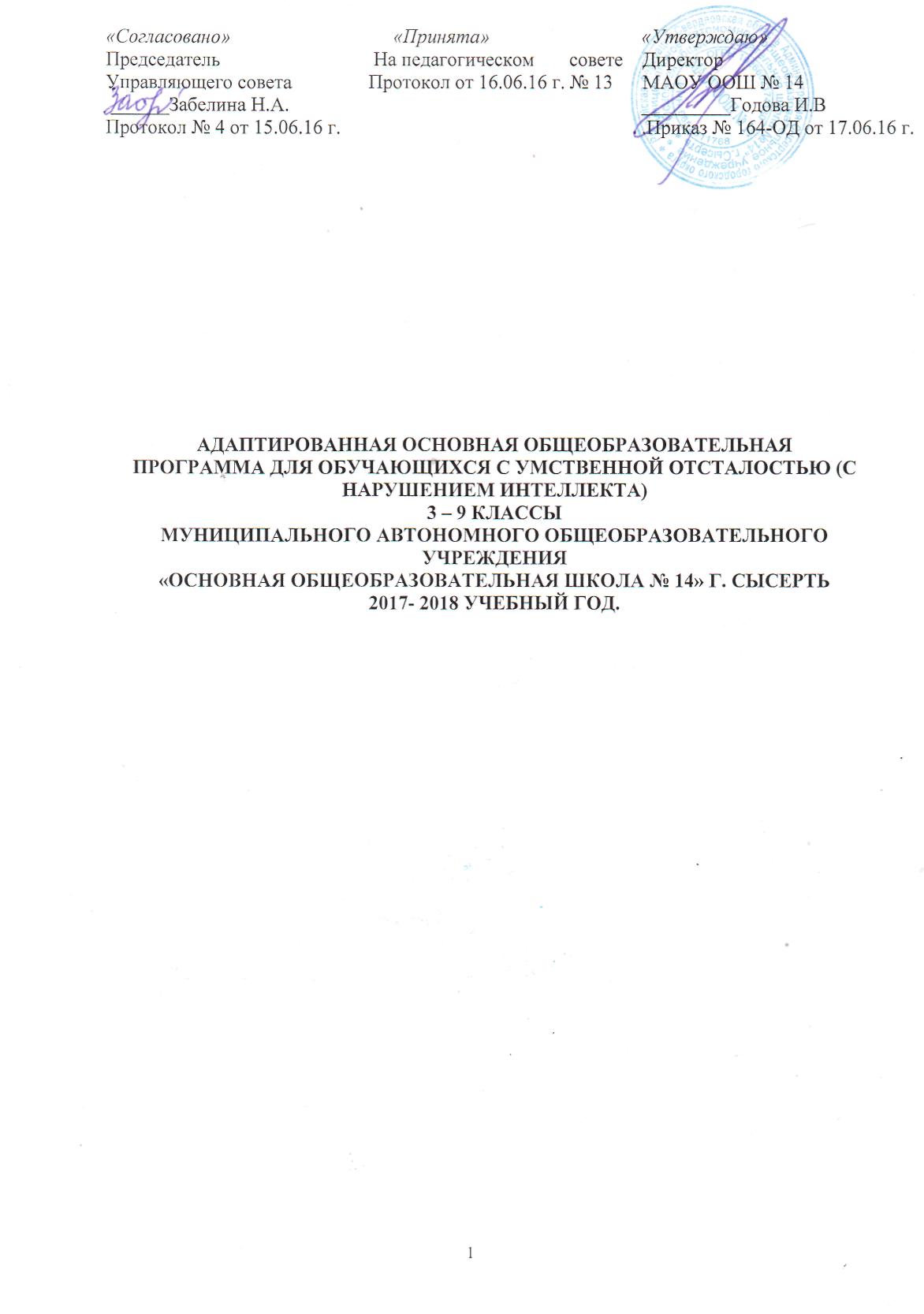 ОглавлениеЦелевой раздел1.1.1. Пояснительная запискаАдаптированная основная общеобразовательная программа МАОУООШ № 14 обучающихся с умственной отсталостью формировалась исходя из положений Российского Федерального Закона «Об образовании в Российской Федерации» № 273 -ФЗ, принятого Государственной Думой 21 декабря 2012 (одобрен Советом Федерации 26 декабря 2012; вступил в силу с 29 декабря 2012), в ст.2 п.9 которого сказано: «образовательная программа - комплекс основных характеристик образования (объем, содержание, планируемые результаты), организационно-педагогических условий и в случаях, предусмотренных настоящим Федеральным законом, форм аттестации, который представлен в виде учебного плана, календарного учебного графика, рабочих программ учебных предметов, курсов, дисциплин (модулей), иных компонентов, а также оценочных и методических материалов», а также то, что ее разработка и утверждение относится к компетенции образовательных учреждений (статья 12, п.5). На основании Приказа Министерства образования и науки Российской Федерации от 30 августа . № 1015 «Об утверждении порядка организации и осуществления образовательной деятельности по основным общеобразовательным программам - образовательным программам начального общего, основного общего и среднего общего образования»С учетом специфики работы школы разрабатывается «адаптированная образовательная программа для обучения лиц с ОВЗ с учетом особенностей их психофизического развития, индивидуальных возможностей и при необходимости обеспечивающая коррекцию нарушений развития и социальную адаптацию указанных лиц» (Российский Федеральный Закон «Об образовании в   Российской Федерации» № 273-ФЗ, Ст.2 п.28).Главными ценностями образовательной программы являются:-  Право каждого ребенка на получение образования с учетом     его индивидуальных особенностей и возможностей.- Признание интересов ребенка,  поддержка его успехов и создание условий для его самореализации.-  Право педагога на творчество и профессиональную деятельность.- Психологический комфорт всех субъектов психологического взаимодействия.-  Охрана и укрепление здоровья детей с ограниченными возможностями здоровья.-  Коллективное сотворчество учителей, обучающихся и родителей во всех сферах жизни школы.Главная цель школы при обучении детей с умственной отсталостью - коррекция отклонений в развитии учащихся средствами образования и трудовой подготовки, а также социально-педагогической реабилитации для последующей интеграции в общество, воспитание свободного, творчески мыслящего, образованного человека, открытого людям, умеющего быть успешным в деятельности.Цель реализации АООП образования обучающихся с легкой умственной отсталостью (интеллектуальными нарушениями) — создания условий для максимального удовлетворения особых образовательных потребностей обучающихся, обеспечивающих усвоение ими социального и культурного опыта. задачи:― овладение обучающимися с легкой умственной отсталостью (интеллектуальными нарушениями) учебной деятельностью, обеспечивающей формирование жизненных компетенций;― формирование общей культуры, обеспечивающей разностороннее развитие их личности (нравственно-эстетическое, социально-личностное, интеллектуальное, физическое), в соответствии с принятыми в семье и обществе духовно-нравственными и социокультурными ценностями;― достижение планируемых результатов освоения АООП образования обучающимися с легкой умственной отсталостью (интеллектуальными нарушениями) с учетом их особых образовательных потребностей, а также индивидуальных особенностей и возможностей;― выявление и развитие возможностей и способностей обучающихся с умственной отсталостью (интеллектуальными нарушениями), через организацию их общественно полезной деятельности, проведения спортивно–оздоровительной работы, организацию художественного творчества и др. с использованием системы клубов, секций, студий и кружков (включая организационные формы на основе сетевого взаимодействия), проведении спортивных, творческих и др. соревнований;― участие педагогических работников, обучающихся, их родителей (законных представителей) и общественности в проектировании и развитии внутришкольной социальной среды. Целью АООП ОО обучающихся с умственной отсталостью является формирование общей культуры, обеспечивающей разностороннее развитие их личности (нравственное, эстетическое, социально-личностное, интеллектуальное, физическое) в соответствии спринятыми в семье и обществе нравственными и социокультурными ценностями; овладение учебной деятельностью. Формирование целостной системы «сопровождения» каждого учащегося школы, направленное на решение образовательных задач, повышение эффективности качества обучения и воспитания; развитие жизненной компетенции детей с ограниченными возможностями.Общая характеристика адаптированной основной общеобразовательной программы обучающихся с легкой умственной отсталостью (интеллектуальными нарушениями)АООП образования обучающихся с легкой умственной отсталостью (интеллектуальными нарушениями) создается с учетом их особых образовательных потребностей.Сроки реализации АООП для обучающихся с умственной отсталостью (интеллектуальными нарушениями) составляет 9В реализации АООП может быть выделено два или три этапа:I этап ― 2-4 классы;II этап ― 5-9 классы;Цель I-го этапа состоит в формировании основ предметных знаний и умений, коррекции недостатков психофизического развития обучающихся. II этап направлен на расширение, углубление и систематизацию знаний и умений обучающихся в обязательных предметных областях, овладение некоторыми навыками адаптации в динамично изменяющемся и развивающемся мире.Модель выпускника Психолого-педагогическая характеристика обучающихся с легкой умственной отсталостью (интеллектуальными нарушениями)Умственная отсталость — это стойкое, выраженное недоразвитие познавательной деятельности вследствие диффузного (разлитого) органического поражения центральной нервной системы (ЦНС). Понятие «умственной отсталости» по степени интеллектуальной неполноценности применимо к разнообразной группе детей. Степень выраженности интеллектуальной неполноценности коррелирует (соотносится) со сроками, в которые возникло поражение ЦНС – чем оно произошло раньше, тем тяжелее последствия. Также степень выраженности интеллектуальных нарушений определяется интенсивностью воздействия вредных факторов. В международной классификации болезней (МКБ-10) выделено четыре степени умственной отсталости: легкая (IQ — 69-50) , умеренная (IQ — 50-35), тяжелая (IQ — 34-20), глубокая (IQ<20). Развитие ребенка с легкой умственной отсталостью (интеллектуальными нарушениями), хотя и происходит на дефектной основе и характеризуется замедленностью, наличием отклонений от нормального развития, тем не менее, представляет собой поступательный процесс, привносящий качественные изменения в познавательную деятельность детей и их личностную сферу, что дает основания для оптимистического прогноза. Затруднения в психическом развитии детей с умственной отсталостью (интеллектуальными нарушениями) обусловлены особенностями их высшей нервной деятельности (слабостью процессов возбуждения и торможения, замедленным формированием условных связей, тугоподвижностью нервных процессов, нарушением взаимодействия первой и второй сигнальных систем и др.). В подавляющем большинстве случаев интеллектуальные нарушения, имеющиеся у обучающихся с умственной отсталостью, являются следствием органического поражения ЦНС на ранних этапах онтогенеза. Негативное влияние органического поражения ЦНС имеет системный характер, когда в патологический процесс оказываются вовлеченными все стороны психофизического развития ребенка: мотивационно-потребностная, социально-личностная, моторно-двигательная; эмоционально-волевая сферы, а также когнитивные процессы ― восприятие, мышление, деятельность, речь и поведение. Последствия поражения ЦНС выражаются в задержке сроков возникновения и незавершенности возрастных психологических новообразований и, главное, в неравномерности, нарушении целостности психофизического развития. Все это, в свою очередь, затрудняет  включение ребенка в освоение пласта социальных и культурных достижений общечеловеческого опыта традиционным путем. В структуре психики такого ребенка в первую очередь отмечается недоразвитие познавательных интересов и снижение познавательной активности, что обусловлено замедленностью темпа психических процессов, их слабой подвижностью и переключаемостью. При умственной отсталости страдают не только высшие психические функции, но и эмоции, воля, поведение, в некоторых случаях физическое развитие, хотя наиболее нарушенным является мышление, и прежде всего, способность к отвлечению и обобщению. Вместе с тем, Российская дефектология (как правопреемница советской) руководствуется теоретическим постулатом Л. С. Выготского о том, что своевременная педагогическая коррекция с учетом специфических особенностей каждого ребенка с умственной отсталостью (интеллектуальными нарушениями)  «запускает» компенсаторные процессы, обеспечивающие реализацию их потенциальных возможностей. Развитие всех психических процессов у детей с легкой умственной отсталостью (интеллектуальными нарушениями) отличается качественным своеобразием. Относительно сохранной у обучающихся с умственной отсталостью (интеллектуальными нарушениями) оказывается чувственная ступень познания ― ощущение и восприятие. Но и в этих познавательных процессах сказывается дефицитарность: неточность и слабость дифференцировки зрительных, слуховых, кинестетических, тактильных, обонятельных и вкусовых ощущений приводят к затруднению адекватности ориентировки детей с умственной отсталостью (интеллектуальными нарушениями)  в окружающей среде. Нарушение объема и темпа восприятия, недостаточная его дифференцировка, не могут не оказывать отрицательного влияния на весь ход развития ребенка с умственной отсталостью (интеллектуальными нарушениями). Однако особая организация учебной и внеурочной работы, основанной на использовании практической деятельности; проведение специальных коррекционных занятий не только повышают качество ощущений и восприятий, но и оказывают положительное влияние на развитие интеллектуальной сферы, в частности овладение отдельными мыслительными операциями. Меньший потенциал у обучающихся с умственной отсталостью (интеллектуальными нарушениями) обнаруживается в развитии их мышления, основу которого составляют такие операции, как анализ, синтез, сравнение, обобщение, абстракция, конкретизация. Эти мыслительные операции у этой категории детей обладают целым рядом своеобразных черт, проявляющихся в трудностях установления отношений между частями предмета, выделении его существенных признаков и дифференциации их от несущественных, нахождении и сравнении предметов по признакам сходства и отличия и т. д.Из всех видов мышления (наглядно-действенного, наглядно-образного и словесно-логического) у обучающихся с легкой умственной отсталостью (интеллектуальными нарушениями) в большей степени недоразвито словесно-логическое мышление. Это выражается в слабости обобщения, трудностях понимания смысла явления или факта. Обучающимся присуща сниженная активность мыслительных процессов и слабая регулирующая роль мышления: зачастую, они начинают выполнять работу, не дослушав инструкции, не поняв цели задания, не имея внутреннего плана действия. Однако при особой организации учебной деятельности, направленной на обучение школьников с умственной отсталостью (интеллектуальными нарушениями) пользованию рациональными и целенаправленными способами выполнения задания, оказывается возможным в той или иной степени скорригировать недостатки мыслительной деятельности. Использование специальных методов и приемов, применяющихся в процессе коррекционно-развивающего обучения, позволяет оказывать влияние на развитие различных видов мышления обучающихся с умственной отсталостью (интеллектуальными нарушениями), в том числе и словесно-логического.Особенности восприятия и осмысления детьми учебного материала неразрывно связаны с особенностями их памяти. Запоминание, сохранение и воспроизведение полученной информации обучающимися с умственной отсталостью (интеллектуальными нарушениями) также отличается целым рядом специфических особенностей: они лучше запоминают внешние, иногда случайные, зрительно воспринимаемые признаки, при этом, труднее осознаются и запоминаются внутренние логические связи; позже, чем у нормальных сверстников, формируется произвольное запоминание, которое требует многократных повторений. Менее развитым оказывается логическое опосредованное запоминание, хотя механическая память может быть сформирована на более высоком уровне. Недостатки памяти обучающихся с умственной отсталостью  (интеллектуальными нарушениями) проявляются не столько в трудностях получения и сохранения информации, сколько ее воспроизведения: вследствие трудностей установления логических отношений полученная информация может воспроизводиться бессистемно, с большим количеством искажений; при этом наибольшие трудности вызывает воспроизведение словесного материала. Использование различных дополнительных средств и приемов в процессе коррекционно-развивающего обучения (иллюстративной, символической наглядности; различных вариантов планов; вопросов педагога и т. д.) может оказать значительное влияние на повышение качества воспроизведения словесного материала. Вместе с тем, следует иметь в виду, что специфика мнемической деятельности во многом определяется структурой дефекта каждого ребенка с умственной отсталостью (интеллектуальными нарушениями). В связи с этим учет особенностей обучающихся с умственной отсталостью (интеллектуальными нарушениями) разных клинических групп (по классификации М. С. Певзнер) позволяет более успешно использовать потенциал развития их мнемической деятельности. Особенности познавательной деятельности школьников с умственной отсталостью (интеллектуальными нарушениями) проявляются и в особенностях их внимания, которое отличается сужением объема, малой устойчивостью, трудностями его распределения, замедленностью переключения. В значительной степени нарушено произвольное внимание, что связано с ослаблением волевого напряжения, направленного на преодоление трудностей, что выражается в неустойчивости внимания. Также в процессе обучения обнаруживаются трудности сосредоточения на каком-либо одном объекте или виде деятельности. Однако, если задание посильно для ученика и интересно ему, то его внимание может определенное время поддерживаться на должном уровне. Под влиянием специально организованного обучения и воспитания объем внимания и его устойчивость значительно улучшаются, что позволяет говорить о наличии положительной динамики, но вместе с тем, в большинстве случаев эти показатели не достигают возрастной нормы. Для успешного обучения необходимы достаточно развитые представления и воображение. Представлениям детей с умственной отсталостью (интеллектуальными нарушениями) свойственна недифференцированоость, фрагментарность, уподобление образов, что, в свою очередь, сказывается на узнавании и понимании учебного материала. Воображение как один из наиболее сложных процессов отличается значительной несформированностью, что выражается в его примитивности, неточности и схематичности. Однако, начиная с первого года обучения, в ходе преподавания всех учебных предметов проводится целенаправленная работа по уточнению и обогащению представлений, прежде всего ― представлений об окружающей действительности. У школьников с умственной отсталостью (интеллектуальными нарушениями) отмечаются недостатки в развитии речевой деятельности, физиологической основой которых является нарушение взаимодействия между первой и второй сигнальными системами, что, в свою очередь, проявляется в недоразвитии всех сторон речи: фонетической, лексической, грамматической и синтаксической. Таким образом, для обучающихся с умственной отсталостью характерно системное недоразвитие речи.Недостатки речевой деятельности этой категории обучающихся напрямую связаны с нарушением абстрактно-логического мышления. Однако в повседневной практике такие дети способны поддержать беседу на темы, близкие их личному опыту, используя при этом несложные конструкции предложений. Проведение систематической коррекционно-развивающей работы, направленной на систематизацию и обогащение представлений об окружающей действительности, создает положительные условия для овладения обучающимися различными языковыми средствами. Это находит свое выражение в увеличении объема и изменении качества словарного запаса, овладении различными конструкциями предложений, составлении небольших, но завершенных по смыслу, устных высказываний. Таким образом, постепенно создается основа для овладения более сложной формой речи ― письменной. Моторная сфера детей с легкой степенью умственной отсталости (интеллектуальными нарушениями), как правило, не имеет выраженных нарушений. Наибольшие трудности обучающиеся испытывают при выполнении заданий, связанных с точной координацией мелких движений пальцев рук. В свою очередь, это негативно сказывается на овладении письмом и некоторыми трудовыми операциями. Проведение специальных упражнений, включенных как в содержание коррекционных занятий, так и используемых на отдельных уроках, способствует развитию координации и точности движений пальцев рук и кисти, а также позволяет подготовить обучающихся к овладению учебными и трудовыми действиями, требующими определенной моторной ловкости.Психологические особенности обучающихся с умственной отсталостью (интеллектуальными нарушениями) проявляются и в нарушении эмоциональной сферы. При легкой умственной отсталости эмоции в целом сохранны, однако они отличаются отсутствием оттенков переживаний, неустойчивостью и поверхностью. Отсутствуют или очень слабо выражены переживания, определяющие интерес и побуждение к познавательной деятельности, а также с большими затруднениями осуществляется воспитание высших психических чувств: нравственных и эстетических.Волевая сфера учащихся с умственной отсталостью (интеллектуальными нарушениями) характеризуется слабостью собственных намерений и побуждений, большой внушаемостью. Такие школьники предпочитают выбирать путь, не требующий волевых усилий, а вследствие непосильности предъявляемых требований, у некоторых из них развиваются такие отрицательные черты личности, как негативизм и упрямство. Своеобразие протекания психических процессов и особенности волевой сферы школьников с умственной отсталостью (интеллектуальными нарушениями) оказывают отрицательное влияние на характер их деятельности, в особенности произвольной, что выражается в недоразвитии мотивационной сферы, слабости побуждений, недостаточности инициативы. Эти недостатки особенно ярко проявляются в учебной деятельности, поскольку учащиеся приступают к ее выполнению без необходимой предшествующей ориентировки в задании и, не сопоставляя ход ее выполнения, с конечной целью. В процессе выполнения учебного задания они часто уходят от правильно начатого выполнения действия, «соскальзывают» на действия, произведенные ранее, причем осуществляют их в прежнем виде, не учитывая изменения условий. Вместе с тем, при проведении длительной, систематической и специально организованной работы, направленной на обучение этой группы школьников целеполаганию, планированию и контролю, им оказываются доступны разные виды деятельности: изобразительная и конструктивная деятельность, игра, в том числе дидактическая, ручной труд, а в старшем школьном возрасте и некоторые виды профильного труда. Следует отметить независимость и самостоятельность этой категории школьников в уходе за собой, благодаря овладению необходимыми социально-бытовыми навыками.Нарушения высшей нервной деятельности, недоразвитие психических процессов и эмоционально-волевой сферы обусловливают формирование некоторых специфических особенностей личности обучающихся с умственной отсталостью (интеллектуальными нарушениями), проявляющиеся в примитивности интересов, потребностей и мотивов, что затрудняет формирование социально зрелых отношений со сверстниками и взрослыми. При этом специфическими особенностями межличностных отношений является: высокая конфликтность, сопровождаемая неадекватными поведенческими реакциями; слабая мотивированность на установление межличностных контактов и пр. Снижение адекватности во взаимодействии со сверстниками и взрослыми людьми обусловливается незрелостью социальных мотивов, неразвитостью навыков общения обучающихся, а это, в свою очередь, может негативно сказываться на их поведении, особенности которого могут выражаться в гиперактивности, вербальной или физической агрессии и т.п. Практика обучения таких детей показывает, что под воздействием коррекционно-воспитательной работы упомянутые недостатки существенно сглаживаются и исправляются. Выстраивая психолого-педагогическое сопровождение психического развития детей с легкой умственной отсталостью (интеллектуальными нарушениями), следует опираться на положение, сформулированное Л. С. Выготским, о единстве закономерностей развития аномального и нормального ребенка, а так же решающей роли создания таких социальных условий его обучения и воспитания, которые обеспечивают успешное «врастание» его в культуру. В качестве таких условий выступает система коррекционных мероприятий в процессе специально организованного обучения, опирающегося на сохранные стороны психики учащегося с умственной отсталостью, учитывающее зону ближайшего развития. Таким образом, педагогические условия, созданные в образовательной организации для обучающихся с умственной отсталостью, должны решать как задачи коррекционно-педагогической поддержки ребенка в образовательном процессе, так и вопросы его социализации, тесно связанные с развитием познавательной сферы и деятельности, соответствующей возрастным возможностям и способностям обучающегося.Особые образовательные потребности обучающихся с легкой умственной отсталостью (интеллектуальными нарушениями)Недоразвитие познавательной, эмоционально-волевой и личностной сфер обучающихся с умственной отсталостью (интеллектуальными нарушениями) проявляется не только в качественных и количественных отклонениях от нормы, но и в глубоком своеобразии их социализации. Они способны к развитию, хотя оно и осуществляется замедленно, атипично, а иногда с резкими изменениями всей психической деятельности ребёнка. При этом, несмотря на многообразие индивидуальных вариантов структуры данного нарушения, перспективы образования детей с умственной отсталостью (интеллектуальными нарушениями) детерминированы в основном степенью выраженности недоразвития интеллекта, при этом образование, в любом случае, остается нецензовым. Таким образом, современные научные представления об особенностях психофизического развития обучающихся с умственной отсталостью (интеллектуальными нарушениями) позволяют выделить образовательные потребности, как общие для всех обучающихся с ОВЗ, так и специфические.  К общим потребностям относятся: время начала образования, содержание образования, разработка и использование специальных методов и средств обучения, особая организация обучения, расширение границ образовательного пространства, продолжительность образования и определение круга лиц, участвующих в образовательном процессе. Для обучающихся с легкой умственной отсталостью (интеллектуальными нарушениями) характерны следующие специфические образовательные потребности: раннее получение специальной помощи средствами образования; обязательность непрерывности коррекционно-развивающего процесса, реализуемого, как через содержание предметных областей, так и в процессе коррекционной работы;научный, практико-ориентированный, действенный характер содержания образования;доступность содержания познавательных задач, реализуемых в процессе образования;систематическая актуализация сформированных у обучающихся знаний и умений; специальное обучение их «переносу» с учетом изменяющихся условий учебных, познавательных, трудовых и других ситуаций;обеспечении особой пространственной и временной организации общеобразовательной среды с учетом функционального состояния центральной нервной системы и нейродинамики психических процессов обучающихся с умственной отсталостью (интеллектуальными нарушениями);использование преимущественно позитивных средств стимуляции деятельности и поведения обучающихся, демонстрирующих доброжелательное и уважительное отношение к ним;развитие мотивации и интереса к познанию окружающего мира с учетом возрастных и индивидуальных особенностей ребенка к обучению и социальному взаимодействию со средой;специальное обучение способам усвоения общественного опыта ― умений действовать совместно с взрослым, по показу, подражанию по словесной инструкции;стимуляция познавательной активности, формирование позитивного отношения к окружающему миру.Удовлетворение перечисленных особых образовательных потребностей обучающихся возможно на основе реализации личностно-ориентированного подхода к воспитанию и обучению обучающихся через изменение содержания обучения и совершенствование методов и приемов работы. В свою очередь, это позволит формировать возрастные психологические новообразования и корригировать высшие психические функции в процессе изучения обучающимися учебных предметов, а также в ходе проведения коррекционно-развивающих занятий. 1.1.2. Планируемые результаты освоения обучающимися с легкой умственной отсталостью (интеллектуальными нарушениями)Результаты освоения с обучающимися с легкой умственной отсталостью (интеллектуальными нарушениями) АООП оцениваются как итоговые на момент завершения образования.В структуре планируемых результатов ведущее место принадлежит личностным результатам, поскольку именно они обеспечивают овладение комплексом социальных (жизненных) компетенций, необходимых для достижения основной цели современного образования ― введения обучающихся с умственной отсталостью (интеллектуальными нарушениями) в культуру, овладение ими социокультурным опытом.Личностные результаты освоения АООП образования включают индивидуально-личностные качества и социальные (жизненные) компетенции обучающегося, социально значимые ценностные установки.К личностным результатам освоения АООП относятся: 1) осознание себя как гражданина России; формирование чувства гордости за свою Родину; 2) воспитание уважительного отношения к иному мнению, истории и культуре других народов; 3) сформированность адекватных представлений о собственных возможностях, о насущно необходимом жизнеобеспечении; 4) овладение начальными навыками адаптации в динамично изменяющемся и развивающемся мире; 5) овладение социально-бытовыми навыками, используемыми в повседневной жизни; 6) владение навыками коммуникации и принятыми нормами социального взаимодействия; 7) способность к осмыслению социального окружения, своего места в нем, принятие соответствующих возрасту ценностей и социальных ролей; 8) принятие и освоение социальной роли обучающегося, проявление социально значимых мотивов учебной деятельности; 9) сформированность навыков сотрудничества с взрослыми и сверстниками в разных социальных ситуациях; 10) воспитание эстетических потребностей, ценностей и чувств; 11) развитие этических чувств, проявление доброжелательности, эмоционально-нравственной отзывчивости и взаимопомощи, проявление сопереживания к чувствам других людей; 12) сформированность установки на безопасный, здоровый образ жизни, наличие мотивации к творческому труду, работе на результат, бережному отношению к материальным и духовным ценностям;    13) проявление готовности к самостоятельной жизни.Предметные результаты освоения АООП образования включают освоенные обучающимися знания и умения, специфичные для каждой предметной области, готовность их применения. Предметные результаты обучающихся с легкой умственной отсталостью (интеллектуальными нарушениями) не являются основным критерием при принятии решения о переводе обучающегося в следующий класс, но рассматриваются как одна из составляющих при оценке итоговых достижений. ЧТЕНИЕ И РАЗВИТИЕ РЕЧИ 	2 класс        Учащиеся должны уметь:·читать по слогам короткие тексты;слушать небольшую сказку, рассказ, стихотворение, загадку;по вопросам учителя и по иллюстрациям рассказывать, о чем читали или слушали.Учащиеся должны знать:·  наизусть 3—5 коротких стихотворений, отчетливо читать их перед классом.3 классУчащиеся должны уметь:осознанно и правильно читать текст вслух целыми словами после работы над ним под руководством учителя;·трудные по смыслу и по слоговой структуре слова читать по слогам;отвечать на вопросы по прочитанному;высказывать свое отношение к поступку героя, событию;пересказывать содержание прочитанного;устно рассказывать на темы, близкие интересам учащихся.Учащиеся должны знать:· наизусть 5—8 стихотворений.ГРАММАТИКА, ПРАВОПИСАНИЕ И РАЗВИТИЕ РЕЧИ.	2 классУчащиеся должны уметь:анализировать слова по звуковому составу, различать звуки гласные и согласные, согласные звонкие и глухие, р — л, свистящие и шипящие, аффрикаты, твердые и мягкие на слух, в произношении, написании;списывать по слогам с рукописного и печатного текста;писать под диктовку слова, написание которых не расходится с произношением, простые по структуре предложения, текст после предварительного анализа;писать предложения с заглавной буквы, в конце предложения ставить точку;составлять по заданию предложения, выделять предложения из речи и текста.3 классУчащиеся должны уметь:составлять предложения, выделять предложения из речи и текста, восстанавливать нарушенный порядок слов в предложении;анализировать слова по звуковому составу;различать гласные и согласные, сходные согласные, гласные ударные и безударные;определять количество слогов в слове по количеству гласных, делить слова на слоги, переносить части слова при письме;списывать текст целыми словами;писать под диктовку текст (20—25 слов), включающий изученные орфограммы.Учащиеся должны знать:алфавит.4 классУчащиеся должны уметь:составлять и распространять предложения, устанавливать связи между словами по вопросам; ставить знаки препинания в конце предложения;анализировать слова по звуковому составу (выделять и дифференцировать звуки, устанавливать последовательность звуков в слове);списывать рукописный и печатный текст целыми словами и словосочетаниями;писать под диктовку предложения и тексты (30—35 слов).Учащиеся должны знать:-   алфавит; расположение слов в алфавитном порядке в словаре.- развитие устной речи на основе ознакомления с предметами и явлениями окружающей действительности2 классУчащиеся должны уметь:·         называть и характеризовать предметы, сравнивать два предмета, делать элементарные обобщения;участвовать в беседе, полно и правильно отвечать на поставленный вопрос;составлять простые распространенные предложения, правильно употребляя формы знакомых слов; использовать предлоги и некоторые наречия.Учащиеся должны знать:названия и свойства изученных предметов и их частей;обобщающие названия изученных групп предметов.3 классУчащиеся должны уметь:·         называть и характеризовать предметы и явления, сравнивать и классифицировать, устанавливать общие и отличительные свойства;участвовать в беседе, отвечать на вопросы, дополнять высказывания товарищей;связно высказываться по плану, употребляя простые распространенные предложения, правильно используя формы знакомых слов;ухаживать за одеждой и обувью;поддерживать порядок в классе, интернате, дома;соблюдать правила личной гигиены;соблюдать правила уличного движения.Учащиеся должны знать:·         названия и свойства изученных предметов;·         выученные правила дорожного движения.4 классназывать и характеризовать предметы и явления, сравнивать и классифицировать, устанавливать элементарные зависимости;активно участвовать в беседе;связно высказываться на предложенную тему на основе проведенных наблюдений;выполнять практические работы по уходу за жилищем, по посадке растений на пришкольном и опытном участке, по уборке урожая;соблюдать правила личной гигиены;соблюдать правила дорожного движения.Учащиеся должны знать:·         названия и свойства изученных предметов, групп предметов, явлений природы;·         правила дорожного движения, все случаи правильного перехода улицы.Математика 	2 классУчащиеся должны знать:счет в пределах 20 по единице и равными числовыми группами;таблицу состава чисел (11—18) из двух однозначных чисел с переходом через десяток;названия компонента и результатов сложения и вычитания;математический смысл выражений «столько же», «больше на», «меньше на»;различие между прямой, лучом, отрезком;элементы угла, виды углов;элементы четырехугольников — прямоугольника, квадрата, их свойства;элементы треугольника.Учащиеся должны уметь:выполнять сложение и вычитание чисел в пределах 20 без перехода, с переходом через десяток, с числами, полученными при счете и измерении одной мерой;решать простые и составные арифметические задачи и конкретизировать с помощью предметов или их заместителей и кратко записывать содержание задачи;узнавать, называть, чертить отрезки, углы — прямой, тупой, острый — на нелинованной бумаге;чертить прямоугольник, квадрат на бумаге в клетку;определять время по часам с точностью до 1 часа.3 классУчащиеся должны знать:числовой ряд 1—100 в прямом и обратном порядке;смысл арифметических действий умножения и деления (на равные части и по содержанию), различие двух видов деления на уровне практических действий, способа чтения и записи каждого вида деления;таблицы умножения и деления чисел в пределах 20, переместительное свойство произведения, связь таблиц умножения и деления;порядок действий в примерах в 2—3 арифметических действия;единицы (меры) измерения стоимости, длины, массы, времени, соотношения изученных мер;порядок месяцев в году, номера месяцев от начала года.Учащиеся должны уметь:считать, присчитывая, отсчитывая по единице и равными числовыми группами по 2, 5, 4, в пределах 100;откладывать на счетах любые числа в пределах 100;складывать и вычитать числа в пределах 100 без перехода через разряд приемами устных вычислений;использовать знание таблиц умножения для решения соответствующих примеров на деление;различать числа, полученные при счете и измерении;записывать числа, полученные при измерении двумя мерами, с полным набором знаков в мелких мерах:  ,  , пользоваться различными табелями-календарями, отрывными календарями;определять время по часам (время прошедшее, будущее);находить точку пересечения линий;чертить окружности разных радиусов, различать окружность и круг.4 классУчащиеся должны знать:различие между устным и письменным сложением и вычитанием чисел в пределах 100;таблицы умножения всех однозначных чисел и числа 10. Правило умножения чисел 1 и 0, на 1 и 0, деления 0 и деления на 1, на 10;названия компонентов умножения, деления;меры длины, массы и их соотношения;меры времени и их соотношения;различные случаи взаимного положения двух геометрических фигур;названия элементов четырехугольников.Учащиеся должны уметь:выполнять устные и письменные действия сложения и вычитания;практически пользоваться переместительным свойством умножения;определять время по часам тремя способами с точностью до 1 мин;решать, составлять, иллюстрировать все изученные простые арифметические задачи;самостоятельно кратко записывать, моделировать содержание, решать составные арифметические задачи в два действия;различать замкнутые, незамкнутые кривые, ломаные линии;вычислять длину ломаной;узнавать, называть, чертить, моделировать взаимное положение двух прямых, кривых линий, многоугольников, окружностей, находить точки пересечения;чертить прямоугольник (квадрат) с помощью чертежного треугольника на нелинованной бумаге.ИЗОБРАЗИТЕЛЬНОЕ ИСКУССТВО2 классУчащиеся должны уметь:свободно, без напряжения проводить от руки линии в нужных направлениях, не поворачивая при этом лист бумаги;ориентироваться на плоскости листа бумаги и в готовой геометрической форме в соответствии с инструкцией учителя;использовать данные учителем ориентиры (опорные точки) и в соответствии с ними размещать изображение на листе бумаги;закрашивать рисунок цветными карандашами, соблюдая контуры изображения, направление штрихов и равномерный характер нажима на карандаш;рисовать от руки предметы округлой, прямоугольной и треугольной формы;понимать принцип повторения или чередования элементов в узоре (по форме и цвету);различать и знать названия цветов;узнавать в иллюстрациях персонажей народных сказок, проявлять эмоционально-эстетическое отношение к ним.3 классУчащиеся должны уметь:правильно располагать лист бумаги (по вертикали или горизонтали) в зависимости от пространственного расположения изображаемого;самостоятельно размещать изображение отдельно взятого предмета посередине листа бумаги;ориентироваться на плоскости листа бумаги и в готовой геометрической форме;правильно распределять величину изображения в зависимости от размера листа бумаги;делить лист на глаз на две и четыре равные части;анализировать с помощью учителя строение предмета;изображать от руки предметы разной формы, передавая их характерные особенности;рисовать узоры из геометрических и растительных форм в полосе и квадрате (по образцу);в рисунках на темы изображать основания более близких предметов ниже, дальних предметов — выше; изображать близкие предметы крупнее дальних, хотя и равных по величине;различать и называть цвета и их оттенки;узнавать в иллюстрациях книг и в репродукциях художественных картин характерные признаки времен года, передаваемые средствами изобразительного искусства;анализировать свой рисунок с помощью учителя, отмечать в работе достоинства и недостатки.4 классУчащиеся должны уметь:правильно определять величину изображения в зависимости от размера листа бумаги;передавать в рисунке форму прямоугольных, цилиндрических, конических предметов в несложном пространственном положении;использовать осевые линии при построении рисунка симметричной формы;передавать объемную форму предметов элементарной светотенью, пользуясь различной штриховкой (косой, по форме);подбирать и передавать в рисунке цвета изображаемых предметов (цветной карандаш, гуашь);пользоваться гуашевыми красками при рисовании орнаментов (узоров);анализировать свой рисунок и рисунок товарища (по отдельным вопросам учителя);употреблять в речи слова, обозначающие пространственные признаки и пространственные отношения предметов;рассказывать о содержании и особенностях рассматриваемого произведения изобразительного искусства.МУЗЫКА И ПЕНИЕ 	2 классУчащиеся должны знать:высокие и низкие, долгие и короткие звуки;музыкальные инструменты и их звучание (орган, арфа, флейта);характер и содержание музыкальных произведений;музыкальные коллективы (ансамбль, оркестр).Учащиеся должны уметь:исполнять без сопровождения простые, хорошо знакомые песни;различать мелодию и сопровождение в песне и в инструментальном произведении;исполнять выученные песни ритмично и выразительно, сохраняя строй и ансамбль.3 классУчащиеся должны знать:музыкальную форму (одночастная, двухчастная, трехчастная, четырехчастная);музыкальные инструменты и их звучание (виолончель, саксофон, балалайка).Учащиеся должны уметь:выделять мелодию в песне и инструментальном произведении;сохранять при пении округлое звучание в верхнем регистре и мягкое звучание в нижнем регистре;распределять дыхание при исполнении напевных песен с различными динамическими оттенками;сохранять правильное формирование гласных при пении двух звуков на один слог;воспроизводить хорошо знакомую песню путем беззвучной артикуляции в сопровождении инструмента.4 классУчащиеся должны знать:современные детские песни для самостоятельного исполнения;значение динамических оттенков (форте — громко, пиано — тихо);народные музыкальные инструменты и их звучание (домра, мандолина, баян, гусли, свирель, гармонь, трещотка, деревянные ложки, бас-балалайка);особенности мелодического голосоведения (плавно, отрывисто, скачкообразно);особенности музыкального языка современной детской песни, ее идейное и художественное содержание.Учащиеся должны уметь:петь хором, выполняя требования художественного исполнения;ясно и четко произносить слова к песнях подвижного характера;исполнять хорошо выученные песни без сопровождения, самостоятельно;различать разнообразные по характеру и звучанию марши, танцы.РИТМИКА 	2 классУчащиеся должны уметь:принимать правильное исходное положение в соответствии с содержанием и особенностями музыки и движения;организованно строиться (быстро, точно);сохранять правильную дистанцию в колонне парами;самостоятельно определять нужное направление движения по словесной инструкции учителя, по звуковым и музыкальным сигналам;соблюдать темп движений, обращая внимание на музыку, выполнять общеразвивающие упражнения в определенном ритме и темпе;легко, естественно и непринужденно выполнять все игровые и плясовые движения;ощущать смену частей музыкального произведения в двухчастной форме с контрастными построениями.3 классУчащиеся должны уметь:рассчитываться на первый, второй, третий для последующего построения в три колонны, шеренги;соблюдать правильную дистанцию в колонне по три и в концентрических кругах;самостоятельно выполнять требуемые перемены направления и темпа движений, руководствуясь музыкой;ощущать смену частей музыкального произведения в двухчастной форме с малоконтрастными построениями;передавать в игровых и плясовых движениях различные нюансы музыки: напевность, грациозность, энергичность, нежность, игривость и т. д.;передавать хлопками ритмический рисунок мелодии;повторять любой ритм, заданный учителем;задавать самим ритм одноклассникам и проверять правильность его исполнения (хлопками или притопами).4 классУчащиеся должны уметь:правильно и быстро находить нужный темп ходьбы, бега в соответствии с характером и построением музыкального отрывка;различать двухчастную и трехчастную форму в музыке;отмечать в движении ритмический рисунок, акцент, слышать и самостоятельно менять движение в соответствии со сменой частей музыкальных фраз. Четко, организованно перестраиваться, быстро реагировать на приказ музыки, даже во время веселой, задорной пляски;различать основные характерные движения некоторых народных танцевФизическая культура  	Минимальный уровень. представления о физической культуре как средстве укрепления здоровья, физического развития и физической подготовки человека;выполнение комплексов утренней гимнастики под руководством учителя;знание основных правил поведения на уроках физической культуры и осознанное их применение;выполнение несложных упражнений по словесной инструкции при выполнении строевых команд;представления о двигательных действиях; знание основных строевых команд; подсчёт при выполнении общих развивающих упражнений;ходьба в различном темпе с различными исходными положениями;взаимодействие со сверстниками в организации и проведении подвижных игр, элементов соревнований; участие в подвижных играх и эстафетах под руководством учителя;знание правил бережного обращения с инвентарём и оборудованием, соблюдение требований техники безопасности в процессе участия в физкультурно-спортивных мероприятиях.Достаточный уровень.Практическое освоение элементов гимнастики, легкой атлетики, лыжной подготовки, спортивных и подвижных игр и других видов физической культуры;самостоятельное выполнение комплексов утренней гимнастики;владение комплексами упражнений для формирования правильной осанки и развития мышц туловища; участие в оздоровительных занятиях в режиме дня (физкультминутки);выполнение основных двигательных действий в соответствии с заданием учителя: бег, ходьба, прыжки и др.;подача и выполнение строевых команд, ведение подсчёта при выполнении общеразвивающих упражнений.совместное участие со сверстниками в подвижных играх и эстафетах;оказание посильной помощь и поддержки сверстникам в процессе участия в подвижных играх и соревнованиях; знание спортивных традиций своего народа и других народов; знание способов использования различного спортивного инвентаря в основных видах двигательной активности и их применение в практической деятельности;знание правил и техники выполнения двигательных действий, применение усвоенных правил при выполнении двигательных действий под руководством учителя;знание и применение правил бережного обращения с инвентарём и оборудованием в повседневной жизни; соблюдение требований техники безопасности в процессе участия в физкультурно-спортивных мероприятиях.РУЧНОЙ ТРУД	Минимальный уровень: знание правил организации рабочего места и умение самостоятельно его организовать в зависимости от характера выполняемой работы, (рационально располагать инструменты, материалы и приспособления на рабочем столе, сохранять порядок на рабочем месте);знание видов трудовых работ;  знание названий и некоторых свойств поделочных материалов, используемых на уроках ручного труда; знание и соблюдение правил их хранения, санитарно-гигиенических требований при работе с ними;знание названий инструментов, необходимых на уроках ручного труда, их устройства, правил техники безопасной работы с колющими и режущими инструментами;знание приемов работы (разметки деталей, выделения детали из заготовки, формообразования, соединения деталей, отделки изделия), используемые на уроках ручного труда;анализ объекта, подлежащего изготовлению, выделение и называние его признаков и свойств; определение способов соединения деталей; пользование доступными технологическими (инструкционными) картами;составление стандартного плана работы по пунктам;владение некоторыми технологическими приемами ручной обработки материалов;использование в работе доступных материалов (глиной и пластилином; природными материалами; бумагой и картоном; нитками и тканью; проволокой и металлом; древесиной; конструировать из металлоконструктора);выполнение несложного ремонта одежды.Достаточный уровень:знание правил рациональной организации труда, включающих упорядоченность действий и самодисциплину;знание об исторической, культурной  и эстетической ценности вещей;знание видов художественных ремесел;нахождение необходимой информации в материалах учебника, рабочей тетради;знание и использование правил безопасной работы с режущими и колющими инструментами, соблюдение санитарно-гигиенических требований при выполнении трудовых работ;осознанный подбор материалов по их физическим, декоративно-художественным и конструктивным свойствам;  отбор оптимальных и доступных технологических приемов ручной обработки в зависимости от свойств материалов и поставленных целей; экономное расходование материалов;использование в работе с разнообразной наглядности: составление плана работы над изделием с опорой на предметно-операционные и графические планы, распознавание простейших технических рисунков, схем, чертежей, их чтение и выполнение действий в соответствии с ними в процессе изготовления изделия;осуществление текущего самоконтроля выполняемых практических действий и корректировка хода практической работы; оценка своих изделий (красиво, некрасиво, аккуратно, похоже на образец); установление причинно-следственных связей между выполняемыми действиями и их результатами;выполнение общественных поручений по уборке класса/мастерской после уроков трудового обучения.ЖИВОЙ МИР 2 класс.Учащиеся должны усвоить следующие представления:о простейших свойствах воды, её значении для жизни растений, животных, человека;о растениях сада и огорода, их отличии;о разнообразии животного мира, образе жизни и повадках диких и домашних животных;о роли питания в жизни человека;о гигиенических правилах;о сезонных изменениях в неживой природе и жизни растений, животных, человека;•	о значении воды, тепла, светя в жизни растений и животных.Учащиеся должны уметь: 1-й   уровеньправильно называть изученные объекты и явления;различать 3—4 комнатных растения, их части, oсуществлять уход за комнатными растениями;различать наиболее распространённые овощи и фрукты ты; объяснять, где они растут, как используются чад иском;различать домашних и диких животных, рыб, описывать их повадки, образ жизни;выполнять элементарные гигиенические правила;   различать признаки времён года, объяснять причины сезонных изменений в природе;2-й   уровеньназывать изученные объекты и явления;	_различать 2—3 вида комнатных растений, называя части растений;ухаживать за комнатными растениями;различать     наиболее     распространённые     овощи фрукты;различать изученных диких и домашних животы! рыб;различать признаки времён года;выполнять элементарные гигиенические требование правила приёма пищи.3 класс.Учащиеся должны уметь: 1-й   уровеньправильно называть изученные объекты и явления; сравнивать и различать растения сада и леса, деревья хвойные и лиственные, кустарники, травы, ягоды, грибы, орехи, плоды и семена растений; названия деревьев и кустарников, наиболее распространённых в данной местности;сравнивать и различать домашних и диких животных и птиц; описывать их повадки и образ жизни;соблюдать правила питания; правила приготовления пищи и хранения продуктов питания, соблюдать требования по профилактике пищевых отравлений;Наблюдать сезонные  изменения в неживой  природеИзменения  в жизни растений, животных, человека; определять по сезонным изменениям время года; Определять направления ветра;Уметь правильно называть изученные объекты и явления; Узнавать  и различать растения сада и леса, называть   3 растения, наиболее распространённых в данной местности; различать ягоды, орехи, грибы; узнавать домашних и диких животных, птиц; . их повадки; подать правила употребления в пищу грибов и ягод;соблюдать правила предупреждения простудных заболеваний;соблюдать требования по профилактике пищевых отравлений;•	Соотносить сезонные изменения в неживой природе изменениями в жизни растений, животных, человека.ТРУДОВОЕ ОБУЧЕНИЕ (ШВЕЙНОЕ ДЕЛО)	Выполнение упражнений по освоению приемов работы на швейной машинке. Формирование навыков выполнения машинных строчек и швов проводится и по другим разделам программы, для чего специально выделяется время на занятиях. Обработка прямых, косых и закругленных срезов в бельевых и некоторых бытовых швейных изделиях, снятию мерок, построению чертежа.Построение  чертежей изделий и их пошиву с постоянным усложнением работы на швейной машине (регулировка стежка и натяжения нитей, смена машинной иглы, выполнение закрепки машинной строчки). Выработка автоматизации навыков работы на швейной машине. Овладение  технология пошива легкой одежды, свойства тканей, устройство швейных машин. Учащиеся осваивают изготовление изделий, которое состоит из множества мелких операций. Планировать процесс пошива, анализировать свои действия и их результаты. Овладение учащимися промышленной технологией пошива женской и детской легкой одежды и скоростными приемами труда на производственных швейных машинах.Трудовое обучение (Кулинария) 	Учащиеся должны уметь:- работать с кухонным оборудованием, инструментами, готовить блюда.- выполнять различные украшения из овощей и фруктов.- определять качество рыбы, проводить первичную обработку рыбы, варить, жарить рыбу и рыбные полуфабрикаты.- готовить блюда из яиц.- применять различные способы варки, готовить блюда из вареных и жареных продуктов.- определять качество мяса, оттаивать, приготавливать полуфабрикаты, готовить блюда из мяса, определять готовность блюд и подавать к столу.- приготавливать различные виды теста.- правильно использовать их для приготовления различных блюд.- соблюдать технологические условия для приготовления бисквитов, песочного теста,  дрожжевого теста.- приготавливать песочное тесто, использовать различные ароматизаторы.-  украшать изделия из теста.- распознавать брак и анализировать причины возникновения брака.- приготавливать слоеное, заварное, пирожковое тесто.- распознавать виды теста приготавливать различные изделия.  - определять брак, анализировать возникновение брака.- приготовлять заправочные супы.- приготавливать пряничное тесто, выпекать пряники и коврижки.- заводить тесто и выпекать блины.- осуществлять поиск необходимой информации в области кулинарии.- приготавливать кефир, творог, простоквашу.- готовить кашу на молоке.- расторгать трудовой договор.- пользоваться тарифно-квалификационным справочником.- произвести расчет длительности отпуска.- отстаивать свои права.- варить макаронные изделия.Учащиеся должны знать: - правила безопасных приёмов труда, санитарии и гигиены.- соблюдение санитарных правил при кулинарной обработке продуктов для сохранения их качества и предупреждения пищевых отравлений.- безопасные приёмы работы с кухонным оборудованием, инструментами, горячими жидкостями.- различные способы украшения блюд.- сведения о пищевой ценности рыбы, о кулинарном использовании рыбы, методы определения качества рыбы.-способы первичной обработки рыбы, технологию приготовления, способы тепловой обработки.- значение яиц в питании человека.- способы использования яиц в кулинарии.- способы варки продуктов, их преимущества и недостатки, оборудование, посуда и инвентарь.- виды жарения продуктов, их отличительные особенности.- виды мясного сырья, пищевую ценность мяса, способы определения качества мяса, сроки хранения полуфабрикатов- различные способы приготовления теста, виды пищевых разрыхлителей теста, технологию выпечки- технологию приготовления слоеного, заварного теста.- ассортимент изделий из слоеного теста, рецептуру и способы приготовления слоеного теста.- общие сведения о заправочных супах.- бульоны овощные, мясные, грибные. - способы предварительной обработки продуктов, время закладки овощей.- ассортимент пряничных изделий, рецептуру приготовления пряничного теста, способ приготовления, выпечка.- способы приготовления теста, виды пищевых разрыхлителей теста, технологию выпечки блинов, оладий, блинчиков.- правила варки крупяных каш различной консистенции, особенности приготовления блюд из бобовых, соотношение крупы, бобовых и жидкости при варке каш и гарниров.- влияние белков, жиров и углеводов на организм человека.- виды жарения и тушения продуктов, их особенности.- санитарно-гигиенические требования.- общие сведения о процессе пищеварения, усвояемости пищи, о роли витаминов в обмене веществ.- общие сведения о значении минеральных солей и микроэлементов в жизнедеятельности организма.- правила санитарии, гигиены, безопасной работы с колющим и режущим инструментом, с электрооборудованием, электронагревательными приборами.- о питательной ценности и химическом составе молока, способы хранения свежего молока, технологию приготовления молочных супов и каш.- понятие трудового договора, стороны трудового договора (работодатель, работник); содержание трудового договора (что входит) - срок трудового договора, документы, предъявляемые для заключения трудового договора; права и обязанности работника и работодателя.- основные системы оплаты труда.- условия предоставления ежегодных отпусков с  сохранением места  работы и среднемесячной  заработной платы.- продолжительность основного  оплачиваемого отпуска, виды  дополнительных отпусков.- условия трудовой дисциплины предприятия.- права несовершеннолетних работников (продолжительность дня, оплата).- правила варки макаронных изделий, соотношение макаронных изделий и жидкости при варке гарниров.ТРУДОВОЕ ОБУЧЕНИЕ (ЦВЕТОВОДСТВО И ДЕКАРАТИВНОЕ  САДОВОДСТВО) 	умение. Сбор семян и плодовСбор или срезка с частью стебля подсохших плодов с семенами. Укладка плодов в картонные коробки и установка на стеллажи для просушки. Срезка некоторых растений с недозрелыми плодами под корень и подвешивание в проветриваемом помещении для дозревания семян.Уборка однолетних цветковых растений в цветнике.Различение растений, подземная часть которых подлежит выкопке и хранению до весны будущего года.Умение. Работа лопатой.Выбор места для заготовки огородной или дерновой земли. Вскапывание и разрыхление заготавливаемой почвы. Поднос или подвоз почвы к месту хранения. Заготовка перегноя (или закупка торфяной смеси в магазине). Смешивание перегноя (торфа) с землей по указанию учителя.Уход за садовыми дорожками и площадкой.Умение. Ориентировка при работе на образец. Определение вида, качества и объема семян. Обмолот и очистка семян.Извлечение семян из сухих плодов. Удаление обломков стеблей. Сортировка семян (разбор на мелкие, поврежденные и недоразвившиеся с ориентировкой на здоровые и полновесные). Насыпка определенного объема семян в бумажные пакеты. Заклейка пакетов.Умение. Разметка посевных грядок. Выравнивание разрыхленной почвы. Подвязывание стеблей.Чтение и развития речи 	5 класс:Учащиеся должны знать:•	наизусть 6—8 стихотворений. Учащиеся должны уметь:читать осознанно, правильно, выразительно, целыми словами вслух; читать «про себя», выполняя задания учителя;отвечать на вопросы учителя;пересказывать текст по плану с помощью учителя, несложные по содержанию тексты — самостоятельно.6 класс:Учащиеся должны знать:•	наизусть 8—10 стихотворений. Учащиеся должны уметь:читать вслух осознанно, правильно, выразительно; читать «про себя»;выделять главную мысль произведения;определять основные черты характера действующих лиц;пересказывать текст по плану полно и выборочно.7 класс:Учащиеся должны знать:•	наизусть 10 стихотворений. Учащиеся должны уметь:читать осознанно, правильно, бегло, выразительно вслух; читать «про себя»;выделять главную мысль произведения;характеризовать главных действующих лиц;пересказывать содержание прочитанного.8 класс:Учащиеся должны знать:•	наизусть 10 стихотворений, прозаический отрывок. Учащиеся должны уметь:•	читать осознанно, правильно, бегло, выразительно вслух; читать «про себя»;выделять главную мысль произведения;давать характеристику главным действующим лицам, оценивать их поступки, обосновывая свое отношение к ним;пересказывать содержание прочитанного, используя слова и выражения, взятые из текста.9 класс:Учащиеся должны знать:•	наизусть 10 стихотворений, 2 прозаических отрывка. Учащиеся должны уметь:читать осознанно, правильно, бегло, выразительно вслух; читать «про себя»;выделять главную мысль произведения;давать характеристику главным героям;высказывать свое отношение к героям и их поступкам;пересказывать содержание произведения, рассказывать по предложенной теме в связи с прочитанным.ГРАММАТИКА, ПРАВОПИСАНИЕ И РАЗВИТИЕ РЕЧИ	5 класс:Учащиеся должны знать: Урок внеклассного чтения проводится один раз в месяц.алфавит;способ проверки написания гласных и согласных (путем изменения формы слова).Учащиеся должны уметь:различать звуки и буквы, звуки гласные и согласные, обозначать их на письме;подбирать группы родственных слов (несложные случаи);проверять написание безударных гласных, звонких и глухих согласных путем изменения формы слова;обозначать мягкость согласных буквой ь;разбирать слово по составу;выделять имя существительное как часть речи;строить простое распространенное предложение;связно высказываться устно, письменно (с помощью учителя);пользоваться школьным орфографическим словарем.6 класс:Учащиеся должны знать:•	способы проверки написания гласных и согласных в корне слов. Учащиеся должны уметь:правильно обозначать звуки буквами на письме;подбирать группы родственных слов (несложные случаи);проверять написание в корне безударных гласных звонких и глухих согласных путем подбора родственных слов;разбирать слово по составу;выделять имя существительное и имя прилагательное как части речи;строить простое распространенное предложение с однородными членами;связно высказываться устно и письменно (по плану);пользоваться школьным орфографическим словарем.7 класс:главные и второстепенные (без конкретизации) члены предложения;название частей речи, их значение;•	наиболее распространенные правила правописания слов. Учащиеся должны уметь:писать под диктовку текст, применять правила проверки написания слов;разбирать слова по составу, образовывать слова с помощью приставок и суффиксов;различать части речи;строить простое распространенное предложение, простое предложение с однородными членами, сложное предложение;писать изложение и сочинение;оформлять деловые бумаги;пользоваться школьным орфографическим словарем.8 класс:Учащиеся должны знать:•	части речи;•	наиболее распространенные правила правописания слов. Учащиеся должны уметь:писать под диктовку текст с соблюдением знаков препинания в конце предложения;разбирать слова по составу, образовывать слова с помощью приставок и суффиксов;различать части речи;строить простое распространенное предложение, простое предложение с однородными членами, сложное предложение;писать изложение и сочинение;оформлять деловые бумаги;пользоваться школьным орфографическим словарем.9 класс:Учащиеся должны знать:•	части речи, использование их в речи;•	наиболее распространенные правила правописания слов. Учащиеся должны уметь:писать небольшие по объему изложение и сочинения творческого характера;оформлять все виды деловых бумаг;пользоваться школьным орфографическим словарем.МАТЕМАТИКА	5 классУчащиеся должны знать:класс единиц, разряды в классе единиц;десятичный состав чисел в пределах 1 000;единицы измерения длины, массы, времени; их соотношения;римские цифры;дроби, их виды;•	виды треугольников в зависимости от величины углов и длин сторон. Учащиеся должны уметь:выполнять сложение и вычитание чисел в пределах 100 устно (все случаи);читать, записывать под диктовку числа в пределах 1 000;считать присчитывая, отсчитывая различные разрядные единицы в пределах 1 000;выполнять сравнение чисел (больше, меньше, равно) в пределах 1 000;выполнять устно (без перехода через разряд) и письменно (с переходом через разряд) сложение и вычитание чисел в пределах 1 ООО с последующей проверкой;выполнять умножение чисел 10, 100; деление на 10, 100 без остатка и с остатком;выполнять преобразования чисел, полученных при измерении стоимости, длины, массы в пределах 1 000;умножать и делить на однозначное число (письменно);получать, обозначать, сравнивать обыкновенные дроби;решать простые задачи на сравнение чисел с вопросами: «На сколько больше (меньше)?», на нахождение неизвестного слагаемого, уменьшаемого, вычитаемого; составные задачи в три арифметических действия;уметь строить треугольник по трем заданным сторонам;различать радиус и диаметр;вычислять периметр многоугольника.6 классУчащиеся должны знать:десятичный состав чисел в пределах 1 000 000;разряды и классы;основное свойство обыкновенных дробей;смешанные числа;расстояние, скорость, время, зависимость между ними;различные случаи взаимного положения прямых на плоскости и в пространстве;свойства граней и ребер куба и бруса.Учащиеся должны уметь:устно складывать и вычитать круглые числа;читать, записывать под диктовку, набирать на калькуляторе, сравнивать (больше, меньше) числа в пределах 1 ООО ООО;чертить нумерационную таблицу: обозначать разряды и классы, вписывать в нее числа, сравнивать; записывать числа, внесенные в таблицу, вне ее;округлять числа до любого заданного разряда в пределах 1 ООО ООО;складывать, вычитать, умножать и делить на однозначное число и круглые десятки числа в пределах 10 ООО, выполнять деление с остатком;выполнять проверку арифметических действий;выполнять сложение и вычитание чисел, полученных при измерении двумя мерами стоимости, длины и массы письменно;сравнивать смешанные числа;заменять мелкие доли крупными, неправильные дроби целыми или смешанными числами;складывать, вычитать обыкновенные дроби (и смешанные числа) с одинаковыми знаменателями;решать простые задачи на соотношение: расстояние, скорость, время; на нахождение дроби от числа, на отношение чисел с вопросами: «Во сколько раз больше (меньше)?»; решать и составлять задачи на встречное движение двух тел;чертить перпендикулярные прямые, параллельные прямые на заданном расстоянии;чертить высоту в треугольнике;•	выделять, называть, пересчитывать элементы куба, бруса.7 класс:Учащиеся должны знать:числовой ряд в пределах 1 ООО ООО;алгоритмы арифметических действий с многозначными числами, числами, полученными при измерении двумя единицами стоимости, длины, массы;элементы десятичной дроби;преобразования десятичных дробей;место десятичных дробей в нумерационной таблице;симметричные предметы, геометрические фигуры;виды четырехугольников: произвольный, параллелограмм, ромб, прямоугольник, квадрат, свойства сторон, углов, приемы построения.Учащиеся должны уметь:умножать и делить числа в пределах 1 ООО ООО на двузначное число;читать, записывать десятичные дроби;складывать и вычитать дроби с разными знаменателями (обыкновенные и десятичные);записывать числа, полученные при измерении мерами стоимости, длины, массы, в виде десятичных дробей;выполнять сложение и вычитание чисел, полученных при измерении двумя единицами времени;решать простые задачи на нахождение продолжительности события, его начала и конца;решать составные задачи в 3-4 арифметических действия;находить ось симметрии симметричного плоского предмета, располагать предметы симметрично относительно оси, центра симметрии.8 класс:Учащиеся должны знать:величину Г;смежные углы;размеры прямого, острого, тупого, развернутого, полного углов; сумму смежных углов, углов треугольника;элементы транспортира;единицы измерения площади, их соотношения;•	формулы длины окружности, площади круга. Учащиеся должны уметь:присчитывать и отсчитывать разрядные единицы и равные числовые группы в пределах 1 000 000;выполнять сложение, вычитание, умножение и деление на однозначное, двузначное число многозначных чисел, обыкновенных и десятичных дробей; умножение и деление десятичных дробей на 10, 100,1 000;находить число по одной его доле, выраженной обыкновенной или десятичной дробью;находить среднее арифметическое чисел;решать арифметические задачи на пропорциональное деление;строить и измерять углы с помощью транспортира;строить треугольники по заданным длинам сторон и величине углов;вычислять площадь прямоугольника (квадрата);вычислять длину окружности и площадь круга по заданной длине радиуса;строить точки, отрезки, треугольники, четырехугольники, окружности, симметричные данным относительно оси, центра симметрии.9 класс.Учащиеся должны знать:таблицы сложения однозначных чисел, в том числе с переходом через десяток;табличные случаи умножения и получаемые из них случаи деления;названия, обозначения, соотношения крупных и мелких единиц измерения стоимости, длины, массы, времени;числовой ряд чисел в пределах 1 ООО ООО;дроби обыкновенные и десятичные; их получение, запись, чтение;геометрические фигуры и тела, свойства элементов многоугольников (треугольника, прямоугольника, параллелограмма), прямоугольного параллелепипеда;названия геометрических тел: пирамиды, цилиндра, конуса, шара.Учащиеся должны уметь:•	выполнять арифметические действия с числами в пределах 100, легкие случаи в пределах 1 ООО устно;выполнять арифметические действия с многозначными числами письменно в пределах 10 ООО;выполнять арифметические действия с десятичными дробями;складывать, вычитать, умножать и делить на однозначное и двузначное число числа, полученные при измерении одной, двумя единицами измерения стоимости, длины, массы, выраженными в десятичных дробях (легкие случаи);находить дробь (обыкновенную, десятичную), проценты от числа; число по его доле или проценту;решать все простые задачи в соответствии с данной программой, составные задачи в 2, 3, 4 арифметических действия;вычислять площадь прямоугольника, объем прямоугольного параллелепипеда;различать геометрические фигуры и тела;строить с помощью линейки, чертежного угольника, циркуля, транспортира линии, углы, многоугольники, окружности в разном положении на плоскости, в том числе симметричные относительно оси, центра симметрии.ПРИРОДОВЕДЕНИЕ	Учащиеся должны знать:обобщенные и конкретные названия предметов и явлений природы, их основные свойства;что общего и в чем различие неживой и живой природы;расположение Российской Федерации на географической карте. Расположение столицы;чем занимается население страны (хозяйство); каковы ее природа и природные богатства (леса, луга, реки, моря, полезные ископаемые);основные правила охраны природы и необходимость бережного отношения к ней;основные части тела человека, значение его наружных и внутренних органов, их взаимосвязь.Учащиеся должны уметь:называть конкретные предметы и явления в окружающей действительности, давать им обобщенные названия;устанавливать простейшие связи между обитателями природы (растениями и животными, растениями и человеком, животными и человеком) и природными явлениями;связно пояснять проведенные наблюдения, самостоятельно делать выводы на основании наблюдений и результатов труда;выполнять рекомендуемые практические работы;соблюдать правила личной гигиены, правильной осанки, безопасности труда;соблюдать правила поведения в природе (на экскурсиях): не шуметь, не беспокоить птиц и других животных, не ловить их и не губить растения.ЕСТЕСТВОЗНАНИЕ (БИОЛОГИЯ)	6 класс.Учащиеся должны знать:отличительные признаки твердых тел, жидкостей и газов;характерные признаки полезных ископаемых, песчаной и глинистой почвы;некоторые свойства твердых, жидких и газообразных тел на примере воды, воздуха, металлов;расширение при нагревании и сжатие при охлаждении, способность к проведению тепла;•	текучесть воды и движение воздуха. Учащиеся должны уметь:обращаться с простым лабораторным оборудованием;определять температуру воды и воздуха;проводить несложную обработку почвы на пришкольном участке.7 класс.Учащиеся должны уметь:отличать цветковые растения от других групп (мхов, папоротников, голосеменных);приводить примеры растений некоторых групп (бобовых, розоцветных, сложноцветных);различать органы у цветкового растения (цветок, лист, стебель, корень);различать однодольные и двудольные растения по строению корней, листьев (жилкование), плодов и семян; приводить примеры однодольных и двудольных растений;выращивать некоторые цветочно-декоративные растения (в саду и дома);различать грибы и растения.8 класс.Учащихся должны знать:основные отличия животных от растений;признаки сходства и различия между изученными группами животных;общие признаки, характерные для каждой из этих групп животных;места обитания, образ жизни и поведение тех животных, которые знакомы учащимся;названия некоторых наиболее типичных представителей изученных групп животных, особенно тех, которые широко распространены в местных условиях; значение изучаемых животных в природе, а также в хозяйственной деятельности человека;•	основные требования ухода за домашними и некоторыми сельскохозяйственными животными (известными учащимся).Учащиеся должны уметь:узнавать изученных животных (в иллюстрациях, кинофрагментах, чучелах, живых объектах);кратко рассказывать об основных чертах строения и образа жизни изученных животных;устанавливать взаимосвязи между животными и их средой обитания: приспособления к ней, особенности строения организма и поведения животных;проводить несложный уход за некоторыми сельскохозяйственными животными (для сельских вспомогательных школ) или домашними животными (птицы, звери, рыбы), имеющимися у детей дома;рассказывать о своих питомцах (их породах, поведении и повадках).9 класс.Учащиеся должны знать:названия, строение и расположение основных органов организма человека;элементарное представление о функциях основных органов и их систем;влияние физических нагрузок на организм;вредное влияние курения и алкогольных напитков на организм;•	основные санитарно-гигиенические правила. Учащиеся должны уметь:применять приобретенные знания о строении и функциях человеческого организма в повседневной жизни с целью сохранения и укрепления своего здоровья;соблюдать санитарно-гигиенические правила.География 	6 класс.Учащиеся должны знать:что изучает география;горизонт, линию и стороны горизонта;основные формы земной поверхности;виды водоемов, их различия;меры по охране воды от загрязнения;правила поведения в природе;отличие плана от рисунка и географической карты;основные направления на плане, географической карте;условные цвета и основные знаки географической карты;распределение суши и воды на Земле;материки и океаны, их расположение на глобусе и карте полушарий;Солнце как ближайшую к Земле звезду и его значение для жизни на Земле;кругосветные путешествия, доказывающие шарообразность Земли;значение запусков в космос искусственных спутников Земли и полетов людей в космос, имена первых космонавтов;различия в нагревании и освещении земной поверхности Солнцем;географическое положение нашей страны на физической карте России и карте полушарий;названия географических объектов, обозначенных в программе по теме «Карта России» (по атласу, специально разработанному для коррекционных школ VIII вида).Учащиеся должны уметь:•	определять стороны горизонта, ориентироваться по Солнцу, компасу и местным признакам природы;выявлять на местности особенности рельефа, водоемов;делать схематические зарисовки изучаемых форм земной поверхности;читать географическую карту (условные цвета и основные знаки) по атласам-приложениям к учебнику;составлять описания изучаемых объектов с опорой на карту и картины;показывать на карте объекты, указанные в программе, обозначать их при помощи учителя на контурной карте из рабочей тетради на печатной основе;выполнять задания в «Рабочей тетради по начальному курсу физической географии» для 6 класса специальной коррекционной школы VIII вида (количество заданий и время заполнения определяет учитель с учётом индивидуальных возможностей учащихся).7 класс.Учащиеся должны знать:положение России на физической карте, карте полушарий и глобусе;пояса освещенности, в которых расположена наша страна;природные зоны России;природные условия и богатства России, возможности использования их человеком;типичных представителей растительного и животного мира в каждой природной зоне;хозяйство, основное население, его занятия и крупные города в каждой природной зоне;экологические проблемы и основные мероприятия по охране природы в России;правила поведения в природе;названия географических объектов на территории России, указанные в программе (по атласу, специально разработанному для коррекционных школ VIII вида).Учащиеся должны уметь:показывать границы России на глобусе, карте полушарий, физической карте и карте природных зон России, давать элементарное описание природы по зонам, пользуясь картинами и картами;показывать по картам (физической и природных зон России) из приложения к учебнику географические объекты, указанные в программе;устанавливать взаимосвязь между климатом, растительным и животным миром, природными условиями и занятиями населения;делать несложные макеты изучаемых природных зон;принимать участие в мероприятиях по охране окружающей среды; правильно вести себя в природе;выполнять задания в «Рабочей тетради по географии России» для 7 класса специальной коррекционной школы VIII вида (количество заданий и время заполнения определяет учитель с учетом индивидуальных возможностей учащихся).8 класс.Учащиеся должны знать:• Атлантический, Северный Ледовитый, Тихий, Индийский океаны. Географическое положение и их хозяйственное значение;особенности географического положения, очертания берегов и природные условия каждого материка, население и особенности размещения;названия изученных географических объектов (по атласу, специально разработанному для коррекционных школ VIII вида).Учащиеся должны уметь:показывать на географической карте из приложения к учебнику океаны, давать им характеристику;определять на карте полушарий географическое положение и очертания берегов каждого материка;давать элементарное описание природных условий всех материков, опираясь на карту и картины;находить в периодической печати сведения об изученных государствах и показывать их на политической карте;9 класс.Учащиеся должны знать:географическое положение, столицы и характерные особенности изучаемых государств Евразии;границы, государственный строй и символику России;особенности географического положения своей местности, типичных представителей растительного и животного мира, основные мероприятия по охране природы в своей области, правила поведения в природе, меры безопасности при стихийных бедствиях;медицинские учреждения и отделы социальной защиты своей местности.Учащиеся должны уметь:находить на политической карте Евразии изучаемые государства и их столицы в атласах, специально разработанных для коррекционных школ VIII вида.показывать Россию на политических картах мира и Евразии;находить свою местность на карте России (политико-административной, физической и карте природных зон);давать несложную характеристику природных условий и хозяйственных ресурсов своей местности, давать краткую историческую справку о прошлом своего края;называть и показывать на иллюстрациях изученные культурные и исторические памятники своей области;правильно вести себя в природе.История 	7 класс.Учащиеся должны уметь:пользоваться учебником, ориентироваться в тексте, иллюстрациях учебника;пересказывать исторический материал с опорой на наглядность, по заранее составленному плану;соотносить содержание иллюстративного материала с текстом учебника;пользоваться «Лентой времени», соотносить год с веком;устанавливать последовательность исторических событий на основе усвоенных дат;правильно и точно употреблять исторические термины, понятия;пересказывать содержание изучаемого материала близко к тексту.8 класс.Учащиеся должны знать:когда началось и закончилось событие (по выбору);как протекало конкретное событие;•	великих русских поэтов, писателей, ученых. Учащиеся должны уметь:•	пользоваться «Лентой времени»;устанавливать причинно-следственные связи и зависимости, связь исторических событий;выделять главную мысль в отрывке исторической статьи;оценивать ответ ученика, дополнить его, пользуясь учебником и картой.9 класс.Учащиеся должны уметь:пользоваться небольшим историческим текстом;правильно и осознанно оценивать реальную обстановку;выбрать из текста учебника конкретного героя, дать положительную характеристику, выделить личностные качества;передать содержание конкретного исторического материала;пользоваться современными числовыми взаимосвязями («Лента времени»).Учащиеся должны знать:основные исторические события революционные движения, гражданская война; становление Советской власти; стройки первых пятилеток; вторая Мировая война; Великая Отечественная война;основные периоды развития хозяйственной и политической жизни страны в предвоенные и послевоенные годы;исторических деятелей, полководцев, руководителей страны, национальных героев.Обществоведение 	Учащиеся должны знать:Что такое государство?Что такое право?Виды правовой ответственности.Что такое правонарушение?Что собой представляет законодательная, исполнительная и судебная власть Российской Федерации.Какие существуют основные конституционные права и обязанности граждан Российской Федерации?Учащиеся должны уметь:Написать просьбу, ходатайство, поручение, заявление, расписку.Оформлять стандартные бланки.Обращаться при необходимости в соответствующие правовые учреждения.Правильно оформить просьбу в органы исполнительной власти.СБО	5 класс.Учащиеся должны знать:•	виды одежды и обуви,•	правила ухода за одеждой и обувью. Учащиеся должны уметь:•	подбирать одежду, головные уборы, обувь по сезону;различать одежду и обувь в зависимости от их назначения (повседневная, праздничная, спортивная);сушить мокрую одежду;чистить одежду;подбирать крем и чистить кожаную обувь;чистить замшевую и текстильную обувь;сушить мокрую обувь;подготавливать одежду и обувь к сезонному хранению.Учащиеся должны знать:виды бутербродов;различные меню завтрака;санитарно-гигиенические требования к процессу приготовления пищи;правила сервировки стола к завтраку;правила заваривания чая;назначение кухонных принадлежностей и посуды;правила пользования ножом, плитой, электрическим чайником;санитарно-гигиенические требования к использованию химических средств для ухода за посудой.Учащиеся должны уметь:резать ножом продукты для бутербродов;отваривать яйца, жарить яичницу и омлет;нарезать вареные овощи кубиками и соломкой;накрывать на стол с учетом конкретного меню;мыть и чистить кухонные принадлежности и посуду;пользоваться печатными инструкциями к различным бытовым химическим средствам.Учащиеся должны знать:требования к осанке при ходьбе, в положении сидя и стоя;правила поведения при встрече и расставании;формы обращения с просьбой, вопросом;•	правила поведения за столом. Учащиеся должны уметь:следить за своей осанкой;принимать правильную позу в положении сидя и стоя;следить за своей походкой и жестикуляцией;правильно вести себя при встрече и расставании со сверстниками (мальчиками и девочками), взрослыми (знакомыми и незнакомыми) в различных ситуациях;вежливо обращаться с просьбой, вопросом к сверстникам и взрослым;тактично и вежливо вести себя во время разговора со старшими и сверстниками;правильно вести себя за столом во время приема пищи (пользоваться приборами, салфетками, аккуратно принимать пищу).Учащиеся должны знать:•	виды жилых помещений в городе и деревне и их различие;•	почтовый адрес своего дома и школы-интерната. Учащиеся должны уметь:•	писать адреса на почтовых открыткахУчащиеся должны знать:•	наиболее рациональный маршрут проезда до школы-интерната;•	варианты проезда до школы различными видами транспорта; количество времени, затрачиваемого на дорогу, пересадки, пешеходный маршрут;•	правила передвижения на велосипеде. Учащиеся должны уметь:соблюдать правила поведения в общественном транспорте (правила посадки, покупки билета, поведения в салоне и при выходе на улицу);соблюдать правила дорожного движения.Учащиеся должны знать:•	основные виды магазинов, их назначение;•	виды отделов в продовольственных магазинах и правила покупки товаров в них;•	стоимость продуктов, используемых для приготовления завтрака. Учащиеся должны уметь:выбирать продукты для приготовления завтрака с учетом конкретного меню;оплачивать покупку;соблюдать правила поведения в магазине.6 класс.Учащиеся должны знать:правила закаливания организма, обтирания; правила соблюдения личной гигиеныво время, физических упражнений, походов;•	правила ухода за ногами. Учащиеся должны уметь:мыть руки, стричь ногти на руках и ухаживать за кожей рук;подбирать косметические средства для ухода за кожей рук;подбирать косметические средства для ухода за ногами.Учащиеся должны знать:правила стирки изделий из хлопчатобумажных и шелковых тканей;санитарно-гигиенические требования и правила техники безопасности при работе с колющими и режущими инструментами, электронагревательными приборами и бытовыми химическими средствами.Учащиеся должны уметь:пришивать пуговицы, крючки, кнопки;зашивать одежду по распоровшемуся шву;подшивать платья, брюки, рукава;подбирать моющие средства для стирки изделий из хлопчатобумажных и шелковых тканей;стирать изделия из цветных хлопчатобумажных и шелковых тканей;гладить эти изделия.Учащиеся должны иметь представление о•	режиме питания, удельном весе молочных продуктов в рационе питания.Учащиеся должны знать:способы первичной и тепловой обработки макаронных изделий, круп, молока и молочных продуктов, овощей;санитарно-гигиенические требования и правила техники безопасности при работе с режущими инструментами, кипятком;правила пользования электроплитой;определения доброкачественности продуктов и сроков их хранения;•	правила хранения продуктов при наличии холодильника и без него;•	различные меню ужина. Учащиеся должны уметь:отваривать макаронные изделия;варить кашу на воде и молоке;отваривать картофель и готовить пюре;готовить запеканки из овощей и творога;оформлять готовые блюда;сервировать стол к ужину с учетом различных меню.Учащиеся должны знать:состав своей семьи, имена, отчества родителей и близких родственников;место работы и должность родителей;правила поведения в семье.Учащиеся должны знать:правила поведения в зрелищных и культурно-просветительных учреждениях;правила поведения и меры предосторожности при посещении массовых мероприятий.Учащиеся должны уметь:культурно вести себя в театре, залах музея, читальном зале;правильно и безопасно вести себя при посещении массовых мероприятий.Учащиеся должны знать:гигиенические требования к жилому помещению;правила организации рабочего места школьника;правила и последовательность проведения сухой и влажной уборки;санитарно-гигиенические требования и правила техники безопасности при работе с пылесосом;назначение комнатных растений, уход и допустимое количество их в квартире.Учащиеся должны уметь:производить сухую и влажную уборку помещения;чистить ковры, книжные полки, батареи;ухаживать за полом в зависимости от покрытия, используя бытовые химические средства;ухаживать за комнатными растениями.Учащиеся должны знать:основные транспортные средства, имеющиеся в городе, селе;виды междугородного транспорта;стоимость проезда на всех видах городского транспорта (стоимость разового, единого и проездного билетов);порядок приобретения билетов и талонов и компостирования талонов.Учащиеся должны уметь:выбирать наиболее рациональные маршруты при передвижении по городу;ориентироваться в расписании движения пригородных поездов, определять направление и зоны;пользоваться кассой-автоматом при покупке билета на пригородные поезда.Учащиеся должны знать:основные виды продовольственных магазинов, их отделы;виды специализированных продовольственных магазинов;виды и стоимость различных товаров;•	порядок приобретения товаров. Учащиеся должны уметь:подбирать продукты к ужину с учетом различных меню;обращаться к продавцу, кассиру.Учащиеся должны знать:основные средства связи; виды почтовых отправлений;стоимость почтовых услуг при отправке писем различных видов;•	виды телеграфных услуг. Учащиеся должны уметь:находить по справочнику индекс предприятий связи;записывать адреса с индексом на конвертах;составлять различные тексты телеграмм;заполнять телеграфные бланки.Учащиеся должны знать:•	виды медицинской помощи;•	функции основных врачей-специалистов. Учащиеся должны уметь:записываться на прием к врачу;вызывать врача на дом;приобретать лекарства в аптеке.        Учащиеся должны знать:•	виды детских учреждений и их назначение;•	адрес местного дома детского творчества; какие кружки, секции в нём имеются.Учащиеся должны уметь:правильно обращаться к работникам дома детского творчества, игротеки и т.д.;правильно вести себя во время игры, просмотра фильма или журнала в читальном зале;соблюдать правила поведения в школе.7 класс.Учащиеся должны иметь представление означении правильного режима жизни и рационального питания для здоровья подростка;назначении индивидуальных предметов личной гигиены;•	необходимости гигиены одежды. Учащиеся должны знатьправила соблюдения личной гигиены подростка (девушки и юноши);правила смены одежды и нательного и постельного белья;санитарно-гигиенические правила пользования зубной щеткой, расческой, мочалкой, душем, ванной, унитазом.8 класс.Учащиеся должны знать:особенности стирки цветного и белого белья;правила пользования моющими средствами;устройство стиральной машины и правила пользования ею;санитарно-гигиенические требования и правила техники безопасности при ремонте одежды, стирке вручную и с помощью стиральной машины;последовательность и особенности утюжки одежды из различных тканей, а также постельного белья, полотенец, скатертей и т. д.;назначение и виды предприятий по химической чистке одежды, виды оказываемых ими услуг;•	правила подготовки вещей к сдаче в чистку. Учащиеся должны уметь:ремонтировать разорванные места одежды, штопать;стирать белое белье вручную и с помощью стиральной машины;гладить одежду и белье.Учащиеся должны знать:способы обработки овощных, мясных, рыбных продуктов;последовательность приготовления блюд;возможности использования электробытовых приборов при приготовлении пищи, правила пользования ими;санитарно-гигиенические требования и правила техники безопасности при приготовлении пищи;•	правила пользования столовыми приборами. Учащиеся должны уметь:готовить обед (закуски, первые и вторые блюда из овощей, рыбных и мясных продуктов, консервированных продуктов и полуфабрикатов);готовить третьи блюда;оформлять готовые блюда;сервировать стол к обеду.Учащиеся должны знать:•	различные тихие и подвижные игры. Учащиеся должны уметь:•	одевать малышей на прогулку;объяснять детям младшего возраста правила игры и играть с ними в тихие и подвижные игры;помогать первоклассникам при уборке игрушек.Культура поведенияУчащиеся должны знать:правила поведения при встрече и расставании;правила поведения в гостях;•	правила вручения и приема подарков. Учащиеся должны уметь:•	выбрать подходящую одежду для визита в гости;культурно вести себя в гостях (оказывать внимание сверстникам и старшим, приглашать на танец, поддерживать беседу и т. д.);выбирать подарки;изготавливать простые сувениры;вручать и принимать подарки.последовательность проведения регулярной и сезонной уборки жилого помещения;способы и периодичность ухода за окнами;виды моющих средств, используемых при уборке и мытье окон;способы утепления окон;правила ухода за мебелью в зависимости от ее покрытия;правила соблюдения гигиены жилища при наличии животных в доме;правила содержания в доме собаки, кошки, попугая.Учащиеся должны уметь:убирать жилые помещения;чистить мебель;мыть зеркала и стекла;утеплять окна.Учащиеся должны иметь представление оназначении вокзалов и основных служб вокзалов (справочная, кассы, камера хранения, медпункт, зал ожиданий, комната матери и ребенка;порядке приобретения железнодорожных билетов (покупка в кассе, заказ по телефону);порядке сдачи и получения багажа в камере хранения.Основные требования к знаниям и умениям учащихсяУчащиеся должны знать:функции железнодорожного транспорта;виды пассажирских вагонов (общий, плацкартный, купейный, мягкий);примерную стоимость билета в зависимости от вида вагона и дальности расстояния;виды справочных служб;•	виды камер хранения; сроки и стоимость хранения багажа. Учащиеся должны уметь:ориентироваться в расписании;приобретать билеты в железнодорожной кассе;обращаться за справкой в справочное бюро вокзала центральную железнодорожную справочную по телефону.Учащиеся должны иметь представление•	о назначении промтоварных магазинов;•	о порядке приобретения товаров. Учащиеся должны знать:•	ассортимент некоторых отделов промтоварных магазинов;•	стоимость отдельных товаров. Учащиеся должны уметь:приобретать некоторые товары в промтоварном магазине;подсчитывать стоимость покупок;правильно вести себя в магазине.Учащиеся должны знать:перечень предметов, посылаемых бандеролью;максимальный вес и стоимость посылаемых предметов;•	виды и способы упаковки бандеролей. Учащиеся должны уметь:заполнять бланки на отправку бандеролей;составлять опись посылаемых предметов;упаковывать бандероли.Учащиеся должны знать:состав домашней аптечки (перевязочные средства, дезинфицирующие средства, термометр, горчичники);правила применения и назначения медицинских средств, входящих в состав домашней аптечки;местные лекарственные растения;правила обработки раны и наложения повязки, меры по предупреждению осложнений после микротравм;правила оказания первой медицинской помощи при сильных ушибах (покой и компресс), при растяжениях и вывихах (покой и фиксация конечностей с помощью повязки или временной шины).Учащиеся должны уметь:пользоваться термометром;готовить отвары и настои из лекарственных растений;обрабатывать раны и накладывать повязки;накладывать временные шины.Учащиеся должны знать:местонахождение ближайших промышленных предприятий или сельскохозяйственных объектов;названия цехов и отделов, имеющихся на предприятиях;виды выпускаемой продукции;•	названия рабочих специальностей. Учащиеся должны уметь•	обращаться с вопросами по теме экскурсии к работникам предприятий.Учащиеся должны иметь представление отом, какое место занимают деньги в нашей жизни;порядке и условиях получения зарплаты, пенсии;том, сколько денег можно иметь на мелкие расходы. •Учащиеся должны знать:говорить ли знакомым и незнакомым о наличие денег в кармане или дома;составные части бюджета семьи;•	заработную плату членов семьи. Учащиеся должны уметь:подсчитывать бюджет семьи;составлять доверенность на получение заработной платы.9 класс. Учащиеся должны знать:•	типы кожи и правила ухода за кожей лица;•	виды косметических средств для ухода за кожей лица и правила пользования ими.Учащиеся должны уметь:выбирать косметические средства в зависимости от цели, состояния кожи, времени года;правильно пользоваться косметическими средствами.Учащиеся должны знать:правила стирки и сушки изделий из шерстяных и синтетических тканей;правила и последовательность утюжки изделий;правила пользования прачечной, виды услуг;правила подготовки вещей к сдаче в стирку;правила пришивания меток;•	правила пользования прачечной самообслуживания. Учащиеся должны уметь:стирать и сушить изделия из шерстяных и синтетических тканей;утюжить блузки, рубашки, платья;заполнять бланки для сдачи белья в прачечную.Учащиеся должны знать:способы и последовательность приготовления изделий из теста;способы и последовательность соления и квашения овощей;•	способы варки варенья из фруктов и ягод. Учащиеся должны уметь:готовить изделия из разных видов теста;оформлять эти изделия;солить овощи, варить варенье;•	составлять меню завтрака, обеда и ужина, учитывая наличие продуктов и правила рационального питания.Учащиеся должны знать:правила и периодичность кормления ребенка из соски и с ложки;правила и периодичность купания ребенка;правила и последовательность одевания и пеленания грудного ребенка;санитарно-гигиенические требования к содержанию детской постели, посуды, игрушек;•	правила ухода за грудным ребенком. Учащиеся должны уметь:купать, одевать, пеленать куклу;кормить куклу с ложки и из соски;содержать в порядке детскую постель, посуду, игрушки.Учащиеся должны знать:•	правила поведения юноши и девушки при знакомстве, в общественных местах, дома;•	требования к внешнему виду молодых людей. Учащиеся должны уметь:культурно и вежливо вести себя при знакомстве, в общественных местах, дома;выбирать косметические средства, украшения;подбирать прическу, одежду, учитывая свой возраст, индивидуальные особенности, а также характер предстоящего мероприятия (собрание, посещение театра, танцы, турпоход и т. д.).Основные требования к знаниям и умениям учащихсяУчащиеся должны знать:правила и периодичность уборки кухни, санузла;моющие средства, используемые при уборке кухни, санузла;санитарно-гигиенические требования и правила техники безопасности при уборке кухни и санузла.Учащиеся должны уметь:мыть кафельные стены, чистить раковины;пользоваться печатными инструкциями к моющим средствам, используемым при уборке кухни и санузла.Учащиеся должны знать•	основные автобусные маршруты;•	основные маршруты водного транспорта. Учащиеся должны уметь•	пользоваться расписанием;•	определять стоимость проезда; покупать билет, обращаться за справкой.Учащиеся должны иметь представление о•	назначении специализированных магазинов.Основные требования к знаниям и умениям учащихсяУчащиеся должны знатьассортимент товаров в различных специализированных магазинах;стоимость основных продовольственных и промышленных товаров.Учащиеся должны уметь:выбирать покупку с учетом различных условий;подсчитывать стоимость покупок;культурно вести себя в магазине.Учащиеся должны знать:правила пользования городским телефоном-автоматом и домашним телефоном;правила пользования телефонным справочником;номера телефонов срочного вызова (пожарной службы, аварийных служб, милиции и т.д.);функции и виды междугородной телефонной связи;правила пользования автоматической телефонной связью;тарифы на телефонные разговоры в дневное и вечернее время, выходные дни, зависимость оплаты от дальности расстояния;порядок заказа междугородного телефонного разговора;•	порядок заказа разговора в кредит. Учащиеся должны уметь:объяснить причину звонка по телефону срочного вызова;получать по телефону справки, узнавать время;культурно разговаривать по телефону.Учащиеся должны знать:•	правила и приемы оказания первой помощи при несчастных случаях (правила обработки пораженного при ожогах участкакожи, промывания желудка при отравлении, меры, принимаемые при обмораживании разных степеней, при солнечных и тепловых ударах);•	виды глистных заболеваний и меры их предупреждения. Учащиеся должны уметь:оказывать первую помощь при ожогах, обмораживании;оказывать первую помощь утопающему.Учащиеся должны знать:куда обращаться в случае необходимой помощи;адрес местной префектуры;•	функции отдела по учету и распределению жилплощади, отдела социального обеспечения, отдела народного образования, комиссии по делам несовершеннолетних, отдела по трудоустройству.Учащиеся должны знатьосновные статьи расхода в семье;правила учета расходов;размер квартплаты;тарифы на электричество, газ;порядок и периодичность оплаты жилплощади и коммунальных услуг;размер и порядок внесения платы за телефон;порядок планирования крупных покупок;•	стоимость одежды, обуви, мебели и др. Учащиеся должны уметь•	подсчитывать расходы;планировать расходы на день, на две недели с учетом бюджета семьи;снимать показатели счетчика и подсчитывать стоимость израсходованной электроэнергии и газа;заполнять квитанции;планировать крупные покупки.Учащиеся должны иметь представление онеобходимости поддержания физического здоровья;современных спортивных увлечениях: фитнесе, шейпинге, бодибилдинге, бесконтактных единоборствах, ритмической гимнастике и т.п.;вреде курения для курящих и окружающих о социальных последствиях, к которым приводят дурные привычкиУчащиеся должны знать•	о вредном воздействии алкоголя и наркотиков и курения на организм человека.Одежда и обувьТематика1.Стиль одежды, мода, обновление одежды (замена мелких деталей).2.Внешний вид молодого человека и средства выражения индивидуальности.3.Выбор одежды и обуви при покупке.4.Выведение мелких пятен с одежды в домашних условиях (средства, правила выведения).       5.Техника безопасности при пользовании средствами для выведения пятен.Учащиеся должны знать:размеры одежды и обуви, гарантийные сроки носки, правила возврата;способы обновления одежды с помощью мелких деталей;средства для выведения пятен в домашних условиях;общие правила выведения жирных, фруктовых пятен, пятен от масляной краски, крови, молока, мороженого, шоколада, кофе, следов от горячего утюга и др.;санитарно-гигиенические требования и правила техники безопасности при работе со средствами для выведения пятен.Учащиеся должны уметь:подбирать одежду и обувь в соответствии с индивидуальными особенностями и размером;определять стиль одежды;пользоваться журналом мод;рационально выбирать товары, учитывая их назначение и собственные возможности;выводить пятна различными способами и средствами.Учащиеся должны иметь представление о•	диетическом питании.Основные требования к знаниям и умениям учащихсяУчащиеся должны знать:способы приготовления национальных блюд;правила сервировки праздничного стола;•	меню ребенка ясельного возраста. Учащиеся должны уметь:готовить национальные блюда;сервировать праздничный стол;готовить отдельные блюда для детей ясельного возраста;готовить отдельные диетические блюда.Учащиеся должны уметь• анализировать различные семейные ситуации и давать им правильную оценку.Учащиеся должны знатькультуру поведения, нормы морали и этики в современном обществе, нормы поведения с соседями по коммунальной квартире и по площадке (приветствие, взаимоуважение, взаимопомощь);правила приема гостей (поведения хозяев при встрече, расставании, во время визита).Учащиеся должны уметь:встречать гостей, вежливо вести себя во время приема гостей;анализировать поступки людей и давать им правильную оценку;соблюдать морально-этические нормы в семье и обществе.правила расстановки мебели в квартире (с учетом размера и особенностей площади, назначения комнат, наличия мебели);требования к подбору занавесей, светильников и других деталей интерьера;•	правила сохранения жилищного фонда. Учащиеся должны уметь:расставлять мебель в квартире (на макете);подбирать детали интерьераУчащиеся должны иметь представление•	о назначении авиатранспорта. Учащиеся должны знать:основные маршруты самолетов;службы аэровокзала;порядок приобретения и возврата билетов;•	правила посадки в самолет. Учащиеся должны уметь:ориентироваться в расписании;определять маршрут и выбирать транспортные средства.Основные требования к знаниям к умениям учащихсяУчащиеся должны знать:отделы рынка;цены на отдельные товары;отличия цен на ярмарке, рынке и в магазинах;правила сдачи вещей в скупку, комиссионный магазин;•	правила получения денег за проданные вещи. Учащиеся должны уметь:выбирать покупки в соответствии со своими потребностями и возможностями;вежливо обращаться к продавцу;подсчитывать стоимость покупок.Учащиеся должны знать:•	современные виды связи;•	виды денежных переводов, их стоимость. Учащиеся должны уметь:заполнять бланки почтового и телеграфного переводов;оформлять квитанцию по оплате телефонных услуг.Учащиеся должны иметь представление о•	кишечных инфекционных заболеваниях, воздушно-капельных инфекциях, путях распространения инфекцийОсновные требования к знаниям и умениям учащихсяУчащиеся должны знать:меры по предупреждению инфекционных заболеваний;правила ухода за больными;условия освобождения от работы (по болезни, для ухода за больным).Учащиеся должны уметь:одевать, умывать, кормить больного (взрослого, ребенка);измерять температуру;ставить горчичники (на куклу);перестилать постель лежачего больного.Учащиеся должны знать:местонахождение предприятий бытового обслуживания;виды оказываемых ими услуг;правила пользования услугами предприятий бытового обслуживания;•	профессии работников предприятий. Учащиеся должны уметь•	обращаться с вопросами, просьбами к работникам предприятий бытового обслуживания.Учащиеся должны иметь представление означении и характере культурных потребностей;значений экономии в домашнем хозяйстве;о значении кредита, страхования.Основные требования к знаниям и умениям учащихсяУчащиеся должны знать:правила экономии (учет реальных возможностей, контроль расходов, перелицовка и реставрация вещей, экономия электроэнергии и т. д.);виды и цели сбережений;порядок помещения денег в сберкассу;виды кредита, порядок его оформления;•	виды страхования. Учащиеся должны уметь:планировать и подсчитывать расходы на культурные и текущие потребности;соблюдать правила экономии;заполнять ордера на получение и внесение денег в сберкассу.Основные требования к знаниям и умениям учащихсяУчащиеся должны знать:отвечают ли личностные данные требованиям выбранной профессии;учреждения и отделы по трудоустройству;местонахождение и названия предприятий, где требуются рабочие по специальностям, изучаемым в школе;виды документов, необходимых для поступления на работу;правила перехода на другую работу;перечень основных деловых бумаг и требования к их написанию.Учащиеся должны уметь:соотносить выбранную профессию со своими возможностями;заполнять анкету;писать заявление, автобиографию;составлять заявки на материалы, инструменты;писать расписку, докладную записку;обращаться в отделы кадров учреждений для устройства на работу.МУЗЫКА И ПЕНИЕ 	5 класс.Учащиеся должны знать:наизусть 8-10 песен;примерное содержание прослушанных музыкальных произведений;размеры музыкальных произведений (2/4, 3/4, 4/4);музыкальные длительности, паузы (долгие, короткие);значение музыки в жизни, трудовой деятельности и отдыхе людей;народные музыкальные инструменты и их звучание (домра, мандолина, баян, гусли, свирель, гармонь, трещотка, деревянные ложки, бас-балалайка).Учащиеся должны уметь:самостоятельно начинать пение после вступления;осмысленно и эмоционально исполнять песни ровным свободным звуком на всем диапазоне;контролировать слухом собственное исполнение и пение окружающих;применять полученные навыки выразительного пения при художественном исполнении музыкальных произведений (смысловые и логические ударения, паузы, темп, динамические оттенки);использовать в самостоятельной речи музыкальные термины, давать им элементарную характеристику, принимать активное участие в обсуждении содержания прослушанного произведения;адекватно оценивать собственное исполнение и пение сверстников.6 класс. Учащиеся должны знать:наизусть 8-10 песен и самостоятельно исполнять их;примерное содержание прослушанных музыкальных произведений;основные музыкальные профессии, специальности;инструменты симфонического оркестра и их звучание: духовые деревянные (гобой, кларнет, фагот), духовые медные (туба, тромбон, валторна), ударные (литавры, треугольник, тарелки, бубен, ксилофон, кастаньеты), струнные инструменты;жанровые особенности программной музыки;правила поведения при занятиях любыми видами музыкальной деятельности.Учащиеся должны уметь:•	осознанно, выразительно исполнять песни с использованием интонационно-смысловых ударений, пауз, темпа, ритма, динамических оттенков;самостоятельно выделять незнакомые слова в текстах песен и выяснять их значение;выделять мелодию, тему, формулировать основную идею слушаемого произведения;пересказывать примерное содержание прослушанных произведений, определять мотивы поступков героев, последствия их действий, выражать собственное отношение к событиям и явлениям;осознавать причинно-следственные, временные последовательности и зависимости событий, изложенных в прослушанных произведениях.7 классУчащиеся должны знать:наизусть не менее 10 песен;наиболее известные классические и современные музыкальные произведения из программы для слушания, самостоятельно определять и называть их, указывать автора;жанры музыкальных произведений: опера, балет, соната, симфония, концерт, квартет, романс, серенада;музыкальные термины: бас, аккорд, аккомпанемент, аранжировка;современные электронные музыкальные инструменты и их звучание.Учащиеся должны уметь:исполнять вокально-хоровые упражнения;выразительно исполнять песни различного содержания;адекватно оценивать самостоятельное исполнение и пение других учащихся;соотносить прослушанные произведения с определённым музыкальным жанром;давать характеристику примерного содержания прослушанных произведений;оценивать нравственную значимость мотивов, поступков действующих лиц музыкальных произведений;отвечать на вопросы учителя по примерному содержанию музыки;самостоятельно слушать рекомендованные учителем музыкальные произведения.	ИЗОБРАЗИТЕЛЬНОЕ ИСКУССТВО	5 классУчащиеся должны уметь:передавать в рисунке форму изображаемых предметов, их строение и пропорции (отношение длины к ширине и частей к целому);определять предметы симметричной формы и рисовать их, применяя среднюю (осевую) линию как вспомогательную;составлять узоры из геометрических и растительных элементов в полосе, квадрате и круге, применяя осевые линии;передавать в рисунках на темы кажущиеся соотношения величин предметов с учетом их положения в пространстве (под углом к учащимся, выше уровня зрения);ослаблять интенсивность цвета, прибавляя воду в краску;пользоваться элементарными приемами работы с красками (ровная закраска, не выходящая за контуры изображения);самостоятельно анализировать свой рисунок и рисунки товарищей; употреблять в речи слова, обозначающие пространственные отношения предметов и графических элементов;рассказывать содержание картины; знать названия рассмотренных на уроках произведений изобразительного искусства; определять эмоциональное состояние изображенных на картине лиц.6 класс. Учащиеся должны уметь:пользоваться простейшими вспомогательными линиями для проверки правильности рисунка;подбирать цвета изображаемых предметов и передавать их объемную форму;уметь подбирать гармонические сочетания цветов в декоративном рисовании;передавать связное содержание и осуществлять пространственную композицию в рисунках на темы;сравнивать свой рисунок с изображаемым предметом и исправлять замеченные в рисунке ошибки;делать отчет о проделанной работе, используя при этом термины, принятые в изобразительной деятельности;найти в картине главное, рассказать содержание картины, знать названия рассмотренных на уроках произведений изобразительного искусства, особенности изделий народных мастеров1.1.3. СИСТЕМА ОЦЕНКИ ДОСТИЖЕНИЯ ОБУЧАЮЩИМИСЯС ЛЕГКОЙ УМСТВЕННОЙ ОТСТАЛОСТЬЮ (ИНТЕЛЛЕКТУАЛЬНЫМИ НАРУШЕНИЯМИ)Основными направлениями и целями оценочной деятельности являются оценка образовательных достижений обучающихся и оценка результатов деятельности образовательных организаций и педагогических кадров. Полученные данные используются для оценки состояния и тенденций развития системы образования. Система оценки достижения обучающимися с умственной отсталостью (интеллектуальными нарушениями) планируемых результатов освоения АООП призвана решить следующие задачи:- закреплять основные направления и цели оценочной деятельности, описывать объект и содержание оценки, критерии, процедуры и состав инструментария оценивания, формы представления результатов, условия и границы применения системы оценки;- ориентировать образовательный процесс на нравственное развитие и воспитание обучающихся, достижение планируемых результатов освоения содержания учебных предметов и формирование базовых учебных действий;- обеспечивать комплексный подход к оценке результатов освоения АООП, позволяющий вести оценку предметных и личностных результатов;- предусматривать оценку достижений обучающихся и оценку эффективности деятельности общеобразовательной организации;- позволять осуществлять оценку динамики учебных достижений обучающихся и развития их жизненной компетенции. Результаты достижений обучающихся с умственной отсталостью (интеллектуальными нарушениями) в овладении АООП являются значимыми для оценки качества образования обучающихся. При определении подходов к осуществлению оценки результатов целесообразно опираться на следующие принципы:1) дифференциации оценки достижений с учетом типологических и индивидуальных особенностей развития и особых образовательных потребностей обучающихся с умственной отсталостью (интеллектуальными нарушениями);2) объективности оценки, раскрывающей динамику достижений и качественных изменений в психическом и социальном развитии обучающихся;3) единства параметров, критериев и инструментария оценки достижений в освоении содержания АООП, что сможет обеспечить объективность оценки в разных образовательных организациях. Для этого необходимым является создание методического обеспечения (описание диагностических материалов, процедур их применения, сбора, формализации, обработки, обобщения и представления полученных данных) процесса осуществления оценки достижений обучающихся.Эти принципы отражают целостность системы образования обучающихся с умственной отсталостью (интеллектуальными нарушениями), представляют обобщенные характеристики оценки их учебных и личностных достижений.Обеспечение дифференцированной оценки достижений обучающихся с умственной отсталостью (интеллектуальными нарушениями) имеет определяющее значение для оценки качества образования. Для обучающихся с умственной отсталостью (интеллектуальными нарушениями) оценке подлежат личностные и предметные результаты.ЛИЧНОСТНЫЕ РЕЗУЛЬТАТЫ включают овладение обучающимися социальными (жизненными) компетенциями, необходимыми для решения практико-ориентированных задач и обеспечивающими формирование и развитие социальных отношений обучающихся в различных средах.Оценка личностных результатов предполагает, прежде всего, оценку продвижения ребенка в овладении социальными (жизненными) компетенциями, которые, в конечном итоге, составляют основу этих результатов. При  этом, некоторые личностные результаты (например, комплекс результатов: «формирования гражданского самосознания») могут быть оценены исключительно качественно.Всесторонняя и комплексная оценка овладения обучающимися социальными (жизненными) компетенциями может осуществляться на основании применения метода экспертной оценки, который представляет собой процедуру оценки результатов на основе мнений группы специалистов (экспертов). Состав экспертной группы включаются педагогических и медицинских работников (учителей, воспитателей, учителей-логопедов, педагогов-психологов, социальных педагогов, медицинский работник, которые хорошо знают ученика. Для полноты оценки личностных результатов освоения обучающимися с умственной отсталостью (интеллектуальными нарушениями) АООП следует учитывать мнение родителей (законных представителей), поскольку основой оценки служит анализ изменений поведения обучающегося в повседневной жизни в различных социальных средах (школьной и семейной). Результаты анализа должны быть представлены в форме удобных и понятных всем членам экспертной группы условных единицах: 0 баллов ― нет фиксируемой динамики; 1 балл ― минимальная динамика; 2 балла ― удовлетворительная динамика; 3 балла ― значительная динамика. Подобная оценка необходима экспертной группе для выработки ориентиров в описании динамики развития социальной (жизненной) компетенции ребенка. Результаты оценки личностных достижений заносятся в индивидуальную карту развития обучающегося (дневник наблюдений), что позволяет не только представить полную картину динамики целостного развития ребенка, но и отследить наличие или отсутствие изменений по отдельным жизненным компетенциям.Основной формой работы участников экспертной группы является психолого-медико-педагогический консилиум.Программа оценки личностных результатов3) систему бальной оценки результатов;4) документы, в которых отражаются индивидуальные результаты каждого обучающегося (например, Карта индивидуальных достижений ученика) и результаты всего класса (например, Журнал итоговых достижений учащихся __ класса);5) материалы для проведения процедуры оценки личностных и результатов.6) локальные акты Организации, регламентирующие все вопросы проведения оценки результатов.Предметные результаты связаны с овладением обучающимися содержанием каждой предметной области и характеризуют достижения обучающихся в усвоении знаний и умений, способность их применять в практической деятельности. Оценку предметных результатов целесообразно начинать со второго класса, т. е. в тот период, когда у обучающихся будут сформированы некоторые начальные навыки чтения, письма и счета. Кроме того, сама учебная деятельность для них будет привычной, и они смогут ее организовывать под руководством учителя. В течение первого полугодия II-го класса целесообразно всячески поощрять и стимулировать работу учеников. При этом не является принципиально важным, насколько обучающийся продвигается в освоении того или иного учебного предмета. На этом этапе обучения центральным результатом является появление значимых предпосылок учебной деятельности, одной из которых является способность ее осуществления не только под прямым и непосредственным руководством и контролем учителя, но и с определенной долей самостоятельности во взаимодействии с учителем и одноклассниками. В целом оценка достижения обучающимися с умственной отсталостью (интеллектуальными нарушениями) предметных результатов должна базироваться на принципах индивидуального и дифференцированного подходов. Усвоенные обучающимися даже незначительные по объему и элементарные по содержанию знания и умения должны выполнять коррекционно-развивающую функцию, поскольку они играют определенную роль в становлении личности ученика и овладении им социальным опытом. Для преодоления формального подхода в оценивании предметных результатов освоения АООП обучающимися с умственной отсталостью (интеллектуальными нарушениями) необходимо, чтобы балльная оценка свидетельствовала о качестве усвоенных знаний. В связи с этим основными критериями оценки планируемых результатов являются следующие: соответствие / несоответствие науке и практике; полнота и надежность усвоения; самостоятельность применения усвоенных знаний. Таким образом, усвоенные предметные результаты могут быть оценены с точки зрения достоверности как «верные» или «неверные». Критерий «верно» / «неверно» (правильность выполнения задания) свидетельствует о частотности допущения тех или иных ошибок, возможных причинах их появления, способах их предупреждения или преодоления. По критерию полноты предметные результаты могут оцениваться как полные, частично полные и неполные. Самостоятельность выполнения заданий оценивается с позиции наличия / отсутствия помощи и ее видов: задание выполнено полностью самостоятельно; выполнено по словесной инструкции; выполнено с опорой на образец; задание не выполнено при оказании различных видов помощи.Результаты овладения АООП выявляются в ходе выполнения обучающимися разных видов заданий, требующих верного решения:по способу предъявления (устные, письменные, практические); по характеру выполнения (репродуктивные, продуктивные, творческие).Чем больше верно выполненных заданий к общему объему, тем выше показатель надежности полученных результатов, что дает основание оценивать их как «удовлетворительные», «хорошие», «очень хорошие» (отличные).В текущей оценочной деятельности целесообразно соотносить результаты, продемонстрированные учеником, с оценками типа:    «удовлетворительно» (зачёт), если обучающиеся верно выполняют от 35% до 50% заданий; «хорошо» ― от 51% до 65% заданий.«очень хорошо» (отлично) свыше 65%.Такой подход не исключает возможности использования традиционной системы отметок по 5-балльной шкале, однако требует уточнения и переосмысления их наполнения. В любом случае, при оценке итоговых предметных результатов следует из всего спектра оценок выбирать такие, которые стимулировали бы учебную и практическую деятельность обучающегося, оказывали бы положительное влияние на формирование жизненных компетенций.Предметом учета и оценки достижений школьников являются:- результаты обученности учащихся по отдельным предметам, т.е. качество усвоения учебного материала (полнота и осознанность знаний, умение применять знания в стандартной и нестандартной ситуациях, умение выбирать наиболее целесообразные средства для выполнения учебной задачи с учетом особенностей предмета и др.);-	уровень сформированности личностных, регулятивных, познавательных и
коммуникативных умений (метапредметные результаты);-	имеющиеся затруднения и индивидуальный прогресс учащегося (с учетом стартового
уровня).Объектами оценивания являются: устные ответы, доклады; письменные, графические, творческие работы, рабочие и контрольные тетради учащихся.Система учета достижений и их оценивания предполагает:Использование наряду с оценочными, безоценочных форм представления результатов образовательной деятельности – совокупности творческих работ, элементов работы по проектам, документов, свидетельствующих об участии;Перемещение акцента в оценке с того, чего не знает и не умеет обучающийся, на то, что знает и умеет по данному вопросу;Стимулирование обучающегося стремиться к объективному контролю, а не сокрытию своего незнания и неумения; формирование потребности в адекватной и конструктивной самооценке;Использование оценки в виде суждений о причинах допущенных ошибок и возможных путях их исправления;Определяющими функциями системы оценивания, обусловленными возрастными психологическими особенностями и накопленным у обучающихся социальным опытом, таким образом, являются:воспитательная – формирование положительной мотивации к учению, навыков самоконтроля;эмоциональная – создание соответствующего оценке эмоционального фона, стимулирующего к учению, ориентирующего на возможность успеха;социальная – определение соответствия достигнутых обучающимися результатов установленных государством, обществом, семьей нормам и ожиданиям.Формы контроля и учета достижений обучающихся:Формы представления образовательных результатов:табель успеваемости по предметам. В школе используется 5-балльная система отметок;тексты итоговых диагностических контрольных работ, диктантов и анализ их выполнения обучающимся (информация об элементах и уровнях проверяемого знания, понимания, применения, систематизации);-	устная оценка успешности результатов, формулировка причин неудач и
рекомендаций по устранению пробелов в обученности по предметам.Оценка деятельности педагогических кадров, осуществляющих образовательную деятельность обучающихся с умственной отсталостью, осуществляется на основе интегративных показателей, свидетельствующих о положительной динамике развития обучающегося («было» ― «стало») или в сложных случаях сохранении его психоэмоционального статуса. В целом эта оценка должна соответствовать требованиям, изложенным в профессиональном стандарте педагога3 Оценка результатов деятельности образовательной организации осуществляется в ходе ее аккредитации, а также в рамках аттестации педагогических кадров. Она проводится на основе результатов итоговой оценки достижения планируемых результатов освоения АООП с учетом:результатов мониторинговых исследований разного уровня (федерального, регионального, муниципального);условий реализации АООП ОО;особенностей контингента обучающихся.Оценка результатов деятельности системы образовательного учреждения, педагогических работников учитывает планируемые результаты освоения обучающимися основной образовательной программы общего образования.Методы диагностики освоения программы.Диагностика освоения   программ   обеспечивается системой социально педагогического, медико-психологического сопровождения. Система сопровождения включает в себя:Психологическую      диагностику      развития      познавательных      процессов      и эмоционально-волевой сферы учащихся.Медицинский контроль состояния здоровья учащихся.Социологические обследования   уровня удовлетворенности условиями школьного обучения, содержанием образования.Педагогическую   диагностику      развития   общеучебных      умений   и   навыков аттестацию достижений учащихся.Психологическая диагностика проводится педагогом-психологом и включает в себя методы психологического тестирования учащихся классов начальной и основной школы, выявляющих уровень развития познавательных процессов (внимания, памяти, мышления), диагностику учащихся, имеющих проблемы в обучении и в развитии; диагностику профессиональной направленности. По всем выявленным проблемам осуществляется работа с целью их коррекции. Для учащихся с дезадаптивным поведением разрабатываются курсы психокоррекционных занятий, направленных на снижение уровня тревожности, негативизма, снятие эмоционального напряжения. Медицинский контроль за состоянием здоровья учащихся, условиями организации учебного процесса осуществляется медицинскими работниками, закрепленными за школой.Для коррекции в нарушении социализации детей и подростков чрезвычайно значимой является система социальной поддержки, которая складывается из единства ниже перечисленных функций: диагностика, выявление проблемных детей информации (природе проблемы, о ребенке, о путях решения), консультации, первичной помощи в решении проблем, защиты прав ребенка в сфере образования и других сферах общественной жизни.В деятельность социального педагога входит также: -предупреждение отсева учащихся;-взаимодействие с классными руководителями и учителями в целях координации действий с определенными группами учащихся и предупреждения конфликтных ситуаций:-учет  педагогически  и  социально  неблагополучных  семей  в  целях  координации  их последующей работы по выправлению ситуации;-взаимодействие со всеми возможными государственными учреждениями, социальными службами, общественными организациями и частными лицами на случай оказания необходимой помощи социально-незащищенным учащимся (органы местного самоуправления, органы опеки и попечительства, ГИБДД, паспортной службой, страховыми компаниями и др.)На   основе   этих   функций   социальный   педагог   выполняет   конкретные   действия, направленные на решение проблем социального развития каждого подопечного.Коррекция речевых нарушений осуществляется учителем - логопедом. В основе логопедического обследования лежат общие принципы и методы обследования, комплексность, целостность и динамичность, но вместе с тем оно направлено на выявление, анализ и разработку методов коррекции речевых нарушений. Для внутришкольной педагогической диагностики используются методы педагогического наблюдения, промежуточные контрольные работы.Современные тенденции в области образовательной политики влекут изменения в системе специального образования, ориентируя на изменение самой системы и подходов в развитии специальных (коррекционных) образовательных учреждений. На фоне создания и внедрения общероссийской системы мониторинга и оценки качества образования данная проблема является особо актуальной в системе специального образования, поскольку оценка качества образования в данной системе в содержательном плане значительно отличается от принятых в системе массовых образовательных учреждений парадигм.Вопрос об измерении качества образования в специальном (коррекционном) общеобразовательном учреждении для умственно отсталых обучающихся требует несколько иных подходов и принципов организации мониторинга. При создании системы оценки и анализа качества коррекционно-образовательной деятельности педагогов и образовательных достижений учащихся необходимо учитывать ряд условий: возможности усвоения умственно отсталыми обучающимися учебного материала определяются их индивидуальными психофизиологическими различиями; в системе специального образования отсутствует государственный образовательный стандарт для школьников с умеренной и тяжёлой умственной отсталостью (для школьников с лёгкой умственной отсталостью имеется Проект образовательного стандарта), т.е. отсутствует эталон для сравнения результатов обучения конкретного школьника;ведущими принципами организации образовательного процесса в специальной школе являются принципы единства диагностики и коррекции, коррекционной направленности обучения, а основная цель специальной школы заключается в создании условий для социальной адаптации воспитанников. Качество коррекционного занятия или урока определяется степенью соответствия уровня учебно-воспитательной деятельности педагога, демонстрируемого на уроке, применяемых им в процессе работы коррекционных технологий, уровню познавательных способностей обучающихся, который предстоит сформировать в зоне их ближайшего развития.Мониторинг качества образования в коррекционной школе является механизмом контроля и оценки качества образования и позволяет выявить тенденции в развитии конкретного образовательного учреждения, а также позволяет получить данные, характеризующие подготовку школьников на промежуточных и завершающих этапах обязательного школьного образования.Методы сбора информации в системе мониторинга разнообразны: наблюдения, анализ документов, посещение уроков, контрольные срезы, анкетирования, тестирование, анализ продуктов деятельности обучающихся.Первый уровень мониторинга - индивидуальный, персональный. Данный уровень реализуется учителем в рамках педагогического взаимодействия «учитель-обучающийся» и обеспечивает отслеживание образовательных достижений и развития индивидуальных способностей каждого обучающегося. На основе анализа результатов индивидуального мониторинга учитель определяет зону его актуального и ближайшего развития, подбирает адекватные методы и приёмы коррекции и обучения. В качестве основного критерия при отслеживании динамики образовательных достижений воспитанников с лёгкой умственной отсталостью используется уровень усвоения программного материала. Система мониторинга предполагает использование учителями листов мониторинга (бланки), в которых отражаются общеучебные навыки, параметры (уровни) их усвоения, динамика обученности школьников в течение учебного года. В ходе мониторинга своевременно выявляются трудности конкретного воспитанника, испытываемые им в учебной деятельности, и разрабатываются планы коррекционной работы. Лист мониторинга по основным учебным курсам представлен в виде карты усвоения учебной программы (Таблица 3). Она заполняется учителем 1 раз в учебную четверть, согласно школьному положению о системе мониторинга.Таблица 3.Вариант карты усвоения учебной программы по учебному курсуКарта усвоения учебной программы по учебному курсу ____________за ______________ ___ класса. Учитель_________________В основу мониторинга положен уровневый подход, позволяющий наиболее точно определить степень самостоятельности обучающегося при выполнении учебных заданий и качество усвоения воспитанником того или иного умения. В карту усвоения учебной программы для удобства вносятся цветовые обозначения того или иного уровня:5 уровень Обучающийся выполняет задание после первичной инструкции учителя без помощи и без ошибок или с одной незначительной ошибкой, которую сам исправляет. В помощи не нуждается.4 уровень Обучающийся выполняет задание после первичной и дополнительной фронтальной инструкции с 1 - 2 незначительными ошибками.  Хорошо использует незначительную помощь.3 уровень Обучающийся выполняет задание после первичной и дополнительных фронтальной, групповой инструкций с 2 – 3 ошибками.  Нуждается в помощи. Помощь использует, но с ошибками.2 уровень. Обучающийся выполняет задание после первичной и дополнительных фронтальной, групповой и индивидуальной инструкций. Нуждается в активной помощи учителя. Помощь использует с трудом, с ошибками. 1 уровень. Обучающийся выполняет задание с большим количеством ошибок или не выполняет после первичной, фронтальной, групповой, индивидуальной инструкций. Не может без помощи выполнить задание или не воспринимает помощь.Данные персонального мониторинга учитель обобщает в сводной таблице, позволяющей проследить динамику усвоения знаний обучающимися в течение учебного года (Таблица 4).Таблица 4. Сравнительный анализ усвоения учебной программы по учебному курсуСравнительный анализ  усвоения учебной программы по  учебному курсу __________ ______ класса.  Учитель_______________- начало года;                   - 1-я четверть;                - 2-я четверть;        - 3-я четверть;       - конец года.Второй уровень мониторинга– внутришкольный: осуществляет администрация школы. На данном уровне администрация школы отслеживает динамику развития уровня обученности классов, параллелей и школы в целом по определенным критериям или комплексно по нескольким направлениям и во времени (по учебным четвертям, полугодиям и годам обучения) на основе анализа результатов персонального мониторинга, предоставленного учителями. Для осуществления диагностики качества образования администрацией школы ведется целенаправленный сбор информации о состоянии учебного процесса и факторах, оказывающих на него позитивное и негативное влияние.Данные, полученные в результате административного мониторинга, анализируются и интерпретируются по трём направлениям:качество образования учащихся, выявление причин неуспеваемости отдельных воспитанников; обеспечение качества образования каждым учителем; обеспечение качества образования в данном классе, на параллели, в образовательном учреждении. Данные административных контрольных работ, проводимых в течение учебного года по конкретным предметам, обобщаются в сводной таблице. Результаты обучения учащихся подвергаются поэлементному анализу, позволяющему получить количественные показатели уровня обученности по каждому отдельному критерию и параметру содержания образования. Значения этих показателей позволяют судить о параметрах, которыми учащиеся уже владеют, о параметрах, которыми учащиеся овладели в недостаточной степени, и о параметрах, которыми учащиеся не владеют. На основании такого анализа создается  программа дальнейших действий учителя и других специалистов. Регулярный мониторинг деятельности учащихся и учителей позволяет отследить динамику развития обучающихся и проанализировать качество образования.Таким образом, представленный в докладе двухуровневый мониторинг позволяет выявить факторы, влияющие на качество образования, и принять адекватные педагогические и управленческие решения по коррекции процесса обучения и созданию условий для совершенствования образовательной среды.Сроки реализации программы мониторинга:- входная диагностика (специалисты коррекционного блока, учителя) – сентябрь;- итоговая диагностика – май;- административные контрольные работы по учебным курсам – по четвертям ;- методические контрольные работы по учебным курсам – 2,3,4 четверть.В рамках каждого учебного курса разработаны мониторинговые программы по отслеживанию образовательных достижений обучающихся и формированию социально значимых умений (для обучающихся с умеренной и тяжёлой умственной отсталостью). Ниже прилагаются образцы бланков мониторинговых программ, используемые в рамках учебных курсов и коррекционной работы. 	Итоговая оценка качества освоения обучающимися АООП ОО осуществляется Организацией. Предметом итоговой оценки освоения обучающимися АООП ОО должно быть достижение результатов освоения СИОП последнего года обучения и отражать динамику развития жизненной компетенции обучающихся. Система оценки результатов включает целостную характеристику освоения обучающимся СИОП, отражающую взаимодействие следующих компонентов: что обучающийся знает и умеет на конец учебного периода, что из полученных знаний и умений он применяет на практике, насколько активно, адекватно и самостоятельно он их применяет. При оценке результативности обучения обучающихся особо важно учитывать, что у детей могут быть вполне закономерные затруднения в освоении отдельных предметов и даже предметных областей, но это не должно рассматриваться как показатель неуспешности их обучения и развития в целом. Для оценки результативности обучения должны учитываться следующие факторы и проявления: − особенности психического, неврологического и соматического состояния каждого обучающегося; − выявление результативности обучения происходит вариативно с учетом психофизического развития ребенка в процессе выполнения перцептивных, речевых, предметных действий, графических работ и др.; − в процессе предъявления и выполнения всех видов заданий обучающимся должна оказываться помощь: разъяснение, показ, дополнительные словесные, графические и жестовые инструкции; задания по подражанию, совместно распределенным действиям и др.; − при оценке результативности достижений необходимо учитывать степень самостоятельности ребенка. Формы и способы обозначения выявленных результатов обучения разных групп детей могут осуществляться в оценочных показателях, а также в качественных критериях по итогам практических действий. Например: «выполняет действие самостоятельно», «выполняет действие по инструкции» (вербальной или невербальной), «выполняет действие по образцу», «выполняет действие с частичной физической помощью», «выполняет действие со значительной физической помощью», «действие не выполняет»; «узнает объект», «не всегда узнает объект», «не узнает объект»; − выявление представлений, умений и навыков обучающихся в каждой образовательной области должно создавать основу для корректировки СИОП, конкретизации содержания дальнейшей коррекционно-развивающей работы; − в случае затруднений в оценке сформированности действий, представлений в связи с отсутствием видимых изменений, обусловленных тяжестью имеющихся у ребенка нарушений, следует оценивать его социально-эмоциональное состояние, другие возможные личностные результаты. Итоги освоения отраженных в СИОП задач и анализ результатов обучения позволяют составить развернутую характеристику учебной деятельности ребенка, оценить динамику развития его жизненных компетенций. Для оценки результатов развития жизненных компетенций ребенка рекомендуется применять метод экспертной группы (на междисциплинарной основе). Она объединяет представителей всех заинтересованных участников образовательного процесса, тесно контактирующих с ребенком, включая членов его семьи. Задачей экспертной группы является выработка согласованной оценки достижений ребенка в сфере жизненных компетенций. Основой служит анализ результатов обучения ребенка, динамика развития его личности. Результаты анализа должны быть представлены в удобной и понятной всем членам группы форме оценки, характеризующей наличный уровень жизненной компетенции.Система оценки достижения обучающимися планируемых результатов освоения АООП общего образования (вариант 4) должна:1) закреплять основные направления и цели оценочной деятельности, описание объекта и содержание оценки, критерии, процедуры и состав инструментария оценивания, формы представления результатов, условия и границы применения системы оценки;2) ориентировать образовательный процесс на введение в культуру ребенка, по разным причинам выпадающего из образовательного пространства, ориентированного на норму развития, достижение возможных результатов освоения содержания учебных предметов, включенных в СИОП;3) обеспечивать комплексный подход к оценке результатов освоения СИОП, разработанной на основе АООП для умственно отсталых обучающихся. 4) позволять осуществлять оценку динамики учебных достижений обучающихся и развития жизненной компетенции.Аттестация учащихся производится со второго класса по итогам четвертей по пятибалльной системе оценивания. Промежуточная аттестация является одним из направлений внутришкольного контроля. Содержание аттестации, формы, сроки проведения и система оценок утверждаются на педагогическом совете.В первом классе и в первых двух четвертях второго класса оценки учащимся не выставляются. Результат продвижения учащихся в обучении определяется на основе анализа (1 раз в четверть) их продуктивной деятельности (поделок, рисунков, уровня развития речи).Индивидуальные и групповые коррекционные занятия по логопедии, развитию психомоторики и сенсорных процессов оцениваются путем анализа динамики развития ребенка.Итоговая аттестация может проводится в форме экзамена по профильному направлению профессионально-трудовой подготовки, что определяется решением педагогического совета.Учебный план образовательных организаций Российской Федерации (далее учебный план), реализующих АООП ОО для обучающихся с умственной отсталостью, фиксирует общий объем нагрузки, максимальный объем аудиторной нагрузки обучающихся, состав и структуру обязательных предметных областей, распределяет учебное время, отводимое на их освоение по классам и учебным предметам.Учебный план определяет общие рамки принимаемых решений при разработке содержания образования, требований к его усвоению и организации образовательного процесса, а также выступает в качестве одного из основных механизмов его реализации.Содержание общего образования обучающихся с умственной отсталостью реализуется преимущественно за счет введения учебных предметов, обеспечивающих целостное восприятие мира, с учетом их особых образовательных потребностей и возможностей, а также коррекционно-развивающих курсов, направленных на коррекцию недостатков психической сферы обучающихся, а также их социальное развитие.Планируемые результаты освоения образовательной программы.2.2. Содержательный разделОбучаясь     по     адаптированной     основной     образовательной     программе     общего образования,  обучающийся  с   умственной  отсталостью  получает  образование  к  моменту завершения школьного обучения, несопоставимое по итоговым достижениям с образованием здоровых сверстников.Обязательной является организация специальных условий обучения и воспитания для реализации как общих, так и особых образовательных потребностей.К адаптированной основной образовательной программе с учетом образовательных потребностей групп или отдельных обучающихся может быть создано несколько учебных планов, в том числе индивидуальные учебные планы.АООП в школе реализуется в следующих формах:совместно с другими обучающимися,индивидуальные занятия.Для обеспечения освоения обучающимися с умственной отсталостью адаптированной основной образовательной программы может быть реализована сетевая форма взаимодействия с использованием ресурсов как образовательных, так и иных организаций .Определение варианта адаптированной основной образовательной программы для обучающегося с умственной отсталостью осуществляется на основе рекомендаций ПМПК, сформулированных по результатам его комплексного обследования, в порядке, установленном законодательством Российской Федерации.Обучение строится на основе деятельностного подхода к обучению и позволяет реализовывать коррекционно-развивающий потенциал образования школьников с умственной отсталостью (интеллектуальными нарушениями).Учебная деятельность ребенка с умственной отсталостью лежит в основных ее составляющих: познавательной, регулятивной, коммуникативной, личностной.Основная цель реализации формирования учебной деятельности состоит в  формировании основ учебной деятельности учащихся с легкой умственной отсталостью (интеллектуальными нарушениями), которые обеспечивают его подготовку к самостоятельной жизни в обществе и овладение доступными видами профильного труда. Задачами:― формирование мотивационного компонента учебной деятельности;― овладение комплексом базовых учебных действий, составляющих операционный компонент учебной деятельности;― развитие умений принимать цель и готовый план деятельности, планировать знакомую деятельность, контролировать и оценивать ее результаты в опоре на организационную помощь педагога.Для реализации поставленной цели и соответствующих ей задач необходимо:•определить функции и состав базовых учебных действий, учитывая психофизические особенности и своеобразие учебной деятельности обучающихся; •определить связи базовых учебных действий с содержанием учебных предметов;Согласно требованиям Функции, состав и характеристика учебных действий обучающихся с умственной отсталостью (интеллектуальными нарушениями)Современные подходы к повышению эффективности обучения предполагают формирование у школьника положительной мотивации к учению, умению учиться, получать и использовать знания в процессе жизни и деятельности. На протяжении всего обучения проводится целенаправленная работа по формированию учебной деятельности, в которой особое внимание уделяется развитию и коррекции мотивационного и операционного компонентов учебной деятельности, т.к. они во многом определяют уровень ее сформированности и успешность обучения школьника. В качестве учебных действий рассматриваются операционные, мотивационные, целевые и оценочные. Функции:обеспечение успешности (эффективности) изучения содержания любой предметной области;реализация преемственности обучения на всех ступенях образования;формирование готовности обучающегося с умственной отсталостью (интеллектуальными нарушениями) к дальнейшей трудовой деятельности; обеспечение целостности  развития личности обучающегося. С учетом возрастных особенностей обучающихся с умственной отсталостью (интеллектуальными нарушениями) базовые учебные действия целесообразно рассматривать на различных этапах обучения.II- IV классыУчебные действия, формируемые у младших школьников, обеспечивают, с одной стороны, успешное начало школьного обучения и осознанное отношение к обучению, с другой ― составляют основу формирования в старших классах более сложных действий, которые содействуют дальнейшему становлению ученика как субъекта осознанной активной учебной деятельности на доступном для него уровне.1. Личностные учебные действия обеспечивают готовность ребенка к принятию новой роли ученика, понимание им на доступном уровне ролевых функций и включение в процесс обучения на основе интереса к его содержанию и организации. 2. Коммуникативные учебные действия обеспечивают способность вступать в коммуникацию с взрослыми и сверстниками в процессе обучения.3. Регулятивные учебные действия обеспечивают успешную работу на любом уроке и любом этапе обучения. Благодаря им создаются условия для формирования и реализации начальных логических операций.4. Познавательные учебные действия представлены комплексом начальных логических операций, которые необходимы для усвоения и использования знаний и умений в различных условиях, составляют основу для дальнейшего формирования логического мышления школьников. Умение использовать все группы действий в различных образовательных ситуациях является показателем их сформированности. Характеристика учебных действийЛичностные учебные действияЛичностные учебные действия ― осознание себя как ученика, заинтересованного посещением школы, обучением, занятиями, как члена семьи, одноклассника, друга; способность к осмыслению социального окружения, своего места в нем, принятие соответствующих возрасту ценностей и социальных ролей; положительное отношение к окружающей действительности, готовность к организации взаимодействия с ней и эстетическому ее восприятию; целостный, социально ориентированный взгляд на мир в единстве его природной и социальной частей;  самостоятельность в выполнении учебных заданий, поручений, договоренностей; понимание личной ответственности за свои поступки на основе представлений об этических нормах и правилах поведения в современном обществе; готовность к безопасному и бережному поведению в природе и обществе.Коммуникативные учебные действияКоммуникативные учебные действия включают следующие умения: вступать в контакт и работать в коллективе (учитель−ученик, ученик–ученик, ученик–класс, учитель−класс); использовать принятые ритуалы социального взаимодействия с одноклассниками и учителем; обращаться за помощью и принимать помощь; слушать и понимать инструкцию к учебному заданию в разных видах деятельности и быту; сотрудничать с взрослыми и сверстниками в разных социальных ситуациях; доброжелательно относиться, сопереживать, конструктивно взаимодействовать с людьми; договариваться и изменять свое поведение в соответствии с объективным мнением большинства в конфликтных или иных ситуациях взаимодействия с окружающими.Регулятивные учебные действия:Регулятивные учебные действия включают следующие умения: адекватно соблюдать ритуалы школьного поведения (поднимать руку, вставать и выходить из-за парты и т. д.); принимать цели и произвольно включаться в деятельность, следовать предложенному плану и работать в общем темпе; активно участвовать в деятельности, контролировать и оценивать свои действия и действия одноклассников; соотносить свои действия и их результаты с заданными образцами, принимать оценку деятельности, оценивать ее с учетом предложенных критериев, корректировать свою деятельность с учетом выявленных недочетов.Познавательные учебные действия:К познавательным учебным действиям относятся следующие умения: выделять некоторые существенные, общие и отличительные свойства хорошо знакомых предметов; устанавливать видо-родовые отношения предметов; делать простейшие обобщения, сравнивать, классифицировать на наглядном материале; пользоваться знаками, символами, предметами-заместителями; читать; писать; выполнять арифметические действия; наблюдать под руководством взрослого за предметами и явлениями окружающей действительности; работать с несложной по содержанию и структуре информацией (понимать изображение, текст, устное высказывание, элементарное схематическое изображение, таблицу, предъявленных на бумажных и электронных и других носителях).V-IX классыЛичностные учебные действия:Личностные учебные действия представлены следующими умениями: испытывать чувство гордости за свою страну; гордиться школьными успехами и достижениями как собственными, так и своих товарищей; адекватно эмоционально откликаться на произведения литературы, музыки, живописи и др.; уважительно и бережно относиться к людям труда и результатам их деятельности; активно включаться в общеполезную социальную деятельность; бережно относиться к культурно-историческому наследию родного края и страны.Коммуникативные учебные действия:Коммуникативные учебные действия включают: вступать и поддерживать коммуникацию в разных ситуациях социального взаимодействия (учебных, трудовых, бытовых и др.); слушать собеседника, вступать в диалог и поддерживать его, использовать разные виды делового письма для решения жизненно значимых задач; использовать доступные источники и средства получения информации для решения коммуникативных и познавательных задач.Регулятивные учебные действия:Регулятивные учебные действия представлены умениями: принимать и сохранять цели и задачи решения типовых учебных и практических задач, осуществлять коллективный поиск средств их осуществления; осознанно действовать на основе разных видов инструкций для решения практических и учебных задач; осуществлять взаимный контроль в совместной деятельности; обладать готовностью к осуществлению самоконтроля в процессе деятельности; адекватно реагировать на внешний контроль и оценку, корректировать в соответствии с ней свою деятельность.Познавательные учебные действия:Дифференцированно воспринимать окружающий мир, его временно-пространственную организацию; использовать усвоенные логические операции (сравнение, анализ, синтез, обобщение, классификацию, установление аналогий, закономерностей, причинно-следственных связей) на наглядном, доступном вербальном материале, основе практической деятельности в соответствии с индивидуальными возможностями; использовать в жизни и деятельности некоторые межпредметные знания, отражающие несложные, доступные существенные связи и отношения между объектами и процессами.В процессе обучения необходимо осуществлять мониторинг всех групп БУД, который будет отражать индивидуальные достижения обучающихся и позволит делать выводы об эффективности проводимой в этом направлении работы. Для оценки сформированности каждого действия можно использовать, например, следующую систему оценки: 0 баллов ― действие отсутствует, обучающийся не понимает его смысла, не включается в процесс выполнения вместе с учителем;1 балл ― смысл действия понимает, связывает с конкретной ситуацией, выполняет действие только по прямому указанию учителя, при необходимости требуется оказание помощи;2 балла ― преимущественно выполняет действие по указанию учителя, в отдельных ситуациях способен выполнить его самостоятельно;3 балла ― способен самостоятельно выполнять действие в определенных ситуациях, нередко допускает ошибки, которые исправляет по прямому указанию учителя; 4 балла ― способен самостоятельно применять действие, но иногда допускает ошибки, которые исправляет по замечанию учителя;5 баллов ― самостоятельно применяет действие в любой ситуации. Балльная система оценки позволяет объективно оценить промежуточные и итоговые достижения каждого учащегося в овладении конкретными учебными действиями, получить общую картину сформированности учебных действий у всех учащихся, и на этой основе осуществить корректировку процесса их формирования на протяжении всего времени обучения. 2.2.1..Программа формирования базовых учебных действийПрограмма формирования учебных действий обучающихся с умственной отсталостью  реализуется в начальных (0)-IV. Она конкретизирует требования к личностным и предметным результатам освоения АООП и служит основой разработки программ учебных дисциплин.Программа строится на основе деятельностного подхода к обучению и позволяет реализовывать коррекционно-развивающий потенциал образования школьников с умственной отсталостью.Основная цель реализации программы формирования учебных действий состоит в  формировании школьника с умственной отсталостью как субъекта учебной деятельности, которая обеспечивает одно из направлений его подготовки к самостоятельной жизни в обществе и овладения доступными видами профильного труда. Задачами реализации программы являются:― формирование мотивационного компонента учебной деятельности; ― овладение комплексом базовых учебных действий, составляющих операционный компонент учебной деятельности; ― развитие умений принимать цель и готовый план деятельности, планировать знакомую деятельность, контролировать и оценивать ее результаты в опоре на организационную помощь педагога. Для реализации поставленной цели и соответствующих ей задач необходимо:•определить функции и состав базовых учебных действий, учитывая психофизические особенности и своеобразие учебной деятельности обучающихся; •определить связи базовых учебных действий с содержанием учебных предметов;Согласно требованиям Стандарта уровень сформированности базовых учебных действий обучающихся с умственной отсталостью определяется на момент завершения обучения школе.Функции, состав и характеристика учебных действий  обучающихся с умственной отсталостьюСовременные подходы к повышению эффективности обучения  предполагают формирование у школьника положительной мотивации к учению, умению учиться, получать и использовать знания в процессе жизни и деятельности. На протяжении всего обучения проводится целенаправленная работа по формированию учебной деятельности, в которой особое внимание уделяется развитию и коррекции мотивационного и операционного компонентов учебной деятельности, т.к. они во многом определяют уровень ее сформированности и успешность обучения школьника. В качестве учебных действий рассматриваются операционные, мотивационные, целевые и оценочные. Функции учебных действий:обеспечение успешности (эффективности) изучения содержания любой предметной области;реализация преемственности обучения на всех ступенях образования; формирование готовности школьника с умственной отсталостью к дальнейшему профессиональному образованию; обеспечение целостности развития личности обучающегося. С учетом возрастных особенностей обучающихся с умственной отсталостью учебные действия целесообразно рассматривать на различных этапах обучения.2-4 классыУчебные действия, формируемые у младших школьников, обеспечивают, с одной стороны, успешное начало школьного обучения и осознанное отношение к обучению, с другой ― составляют основу формирования в старших классах более сложных действий, которые содействуют дальнейшему становлению ученика как субъекта осознанной активной учебной деятельности на доступном для него уровне.1. Личностные учебные действия обеспечивают готовность ребенка к принятию новой роли ученика, понимание им на доступном уровне ролевых функций и включение в процесс обучения на основе интереса к его содержанию и организации. 2. Коммуникативные учебные действия обеспечивают способность вступать в коммуникацию со взрослыми и сверстниками в процессе обучения. 3. Регулятивные учебные действия обеспечивают успешную работу на любом уроке и любом этапе обучения. Благодаря им создаются условия для формирования и реализации начальных логических операций. 4. Познавательные учебные действия представлены комплексом начальных логических операций, которые необходимы для усвоения и использования знаний и умений в различных условиях, составляют основу для дальнейшего формирования логического мышления школьников. Умение использовать все группы действий в различных образовательных ситуациях является показателем их сформированности. Характеристика учебных действий. Личностные учебные действия Личностные учебные действия - осознание себя как ученика, заинтересованного посещением школы, обучением, занятиями, как члена семьи, одноклассника, друга; способность к осмыслению социального окружения, своего места в нем, принятие соответствующих возрасту ценностей и социальных ролей;положительное отношение к окружающей действительности, готовность к организации взаимодействия с ней и эстетическому ее восприятию; целостный, социально ориентированный взгляд на мир в единстве его природной и социальной частей;  самостоятельность в выполнении учебных заданий, поручений, договоренностей; понимание личной ответственности за свои поступки на основе представлений о этических нормах и правилах поведения в современном обществе; готовность к безопасному и бережному поведению в природе и обществе.Коммуникативные учебные действия Коммуникативные учебные действия включают следующие умения: вступать в контакт и работать в коллективе (учитель - ученик, ученик – ученик, ученик – класс, учитель- класс); использовать принятые ритуалы социального взаимодействия с одноклассниками и учителем; обращаться за помощью и принимать помощь; слушать и понимать инструкцию к учебному заданию в разных видах деятельности и быту; сотрудничать со взрослыми и сверстниками в разных социальных ситуациях; доброжелательно относиться, сопереживать, конструктивно взаимодействовать с людьми; договариваться и изменять свое поведение с учетом поведения других участников спорной ситуации; Регулятивные учебные действия: Регулятивные учебные действия включают следующие умения: входить и выходить из учебного помещения со звонком; ориентироваться в пространстве класса (зала, учебного помещения); пользоваться учебной мебелью; адекватно использовать ритуалы школьного поведения (поднимать руку, вставать и выходить из-за парты и т.д.); работать с учебными принадлежностями (инструментами, спортивным инвентарем) и организовывать рабочее место;передвигаться по школе, находить свой класс, другие необходимые помещения; принимать цели и произвольно включаться в деятельность, следовать предложенному плану и работать в общем темпе; активно участвовать в деятельности, контролировать и оценивать свои действия и действия одноклассников; соотносить свои действия и их результаты с заданными образцами, принимать оценку деятельности, оценивать ее с учетом предложенных критериев, корректировать свою деятельность с учетом выявленных недочетов.Познавательные учебные действия:К познавательным учебным действиям относятся следующие умения: выделять существенные, общие и отличительные свойства предметов; устанавливать видородовые отношения предметов; делать простейшие обобщения, сравнивать, классифицировать на наглядном материале; пользоваться знаками, символами, предметами-заместителями;читать; писать; выполнять арифметические действия; наблюдать; работать с информацией (понимать изображение, текст, устное высказывание, элементарное схематическое изображение, таблицу, предъявленные на бумажных и электронных и других носителях).Связи учебных действий с содержанием учебных предметов2-4 классы2.2.2. Программы учебных предметов, курсов коррекционно-развивающей областиРусский (родной) язык как учебный предмет является ведущим, так как от его усвоения во многом зависит успешность всего школьного обучения. Практическая и коррекционная направленность обучения языку обусловливает его специфику. Все знания учащихся, получаемые ими в основном при выполнении упражнений, являются практически значимыми для их социальной адаптации и реабилитации. Необходимость коррекции познавательной и речевой деятельности умственно отсталых школьников обусловлена трудностями овладения ими русской (родной) фонетикой, графикой и орфографией, своеобразием их общего и речевого развития, имеющихся психофизических функций.Задачи обучения русскому языку:·         научить школьников правильно и осмысленно читать доступный их пониманию текст;·         выработать элементарные навыки грамотного письма;·         повысить уровень общего и речевого развития учащихся;·         научить последовательно и правильно излагать свои мысли в устной и письменной форме;·         формировать нравственные качества.Русский язык в младших классах специальных (коррекционных) образовательных учреждений VIII вида для обучения детей с недостатками интеллекта включает следующие разделы и соответствующие программы: обучение грамоте (1 класс), чтение (2—4 классы), письмо (2—4 классы), развитие устной речи на основе изучения предметов и явлений окружающей действительности (2—4 классы). Послебукварный период приходится на второй год обучения (2 класс).Главным принципом, организующим все программы по основным разделам русского языка, является развитие речи.Умственно отсталые дети в большинстве случаев начинают говорить значительно позже, чем их нормально развивающиеся сверстники; период их дошкольной речевой практики более короткий. Процесс овладения речью у детей этой категории существенно затруднен вследствие неполноценности их психического развития. В результате к началу школьного обучения они не достигают такого уровня речевого развития, который обеспечивал бы успешное освоение знаний и навыков в области языка.БУКВАРНЫЙ ПЕРИОД2-й этап (2 класс). Повторение пройденных звуков и букв и изучение новых: ш, л, н, ы, р.·         Достаточно быстрое соотнесение звуков с соответствующими буквами, определение местонахождения их в словах (в начале или в конце).·         Образование открытых и закрытых двухзвуковых слогов из вновь изученных звуков, чтение этих слогов протяжно и слитно.·         Составление и чтение слов из двух усвоенных слоговых структур (ма-ма, мы-ла).·         Образование и чтение трехбуквенных слов, состоящих из одного закрытого слога (сом).·         Усвоение рукописного начертания изучаемых строчных букв и прописных: ш, л, а, х, н, р.·         Списывание с классной доски прочитанных и разобранных слов, состоящих из двух слогов.·         Письмо под диктовку букв, слогов после предварительного звуко-буквенного анализа.3-й этап. Повторение пройденных звуков и букв, изучение новых: к, п, и, з, в, ж, б, г, д, й, ь, т.·         Подбор слов с заданным звуком и определение его нахождения в словах (в начале, в середине, в конце).·         Образование и чтение открытых и закрытых слогов с твердыми и мягкими согласными в начале слога (па, ли, лук, вил).·         Составление и чтение слов из усвоенных слоговых структур (пи-ла, со-ло-ма, гор-ка, пар-та, ко-тик).·         Чтение предложений из двух-трех слов.·         Усвоение рукописного начертания изучаемых строчных букв и прописных: у, п, т, к, в, г, з, ж, и, б, д.·         Списывание с классной доски и с букваря (рукописный шрифт) слов, состоящих из усвоенных слоговых структур; предложений из двух слов.·         Большая буква в начале предложения, точка в конце предложения.·         Письмо хорошо знакомых слов под диктовку после анализа их звукового состава.·         Самостоятельное составление из букв разрезной азбуки открытых и закрытых двухзвуковых и закрытых трехзвуковых слогов с последующей записью.·         Вставка пропущенной буквы в словах под картинками.4-й этап. Повторение пройденных звуков и букв, изучение новых: е, я, ю, ц, ч, щ, ф, э, ъ.·         Практическое различение при чтении и письме гласных и согласных; согласных звонких и глухих (в сильной позиции); твердых и мягких.·         Образование и чтение усвоенных ранее слоговых структур со звуками и буквами, изучаемыми вновь, и слогов с чтением двух согласных (тра, кни, пле).·         Отчетливое послоговое чтение коротких букварных текстов.·         Усвоение рукописного начертания изучаемых строчных букв и прописных: е, я, ю, ц, ч, щ, ф, э.·         Списывание с классной доски и с букваря (рукописный и печатный текст) слов, состоящих из усвоенных слоговых структур, и предложений из трех-четырех слов. Прописная буква в именах людей (практическое ознакомление).·         Письмо под диктовку слов и предложений из двух-трех слов с предварительным анализом.·         Самостоятельное составление из букв разрезной азбуки слов из трех-четырех букв с последующей записью.·         Вставка пропущенной буквы в словах при списывании с доски.УСТНАЯ РЕЧЬ·         Организованное участие в общей беседе (умение слушать вопрос, отвечать на него, используя слова вопроса; говорить отчетливо, не торопясь, не перебивая друг друга). Составление простых нераспространенных предложений на основе демонстрируемого действия и действия, изображенного на картинке; добавление к ним одного пояснительного слова по вопросам чем? что? куда? где? (Саша рисует (чем?) карандашом. Саша рисует (что?) дом. Зина идет (куда?) в школу. Зина учится (где?) в школе).·         Правильное употребление форм знакомых слов в разговорной речи.·         Использование предлогов в, на и некоторых наиболее употребительных наречий (хорошо — плохо, близко — далеко и др.).·         Подготовка к связному высказыванию в виде ответов на 2—3 вопроса.Основные требования к знаниям и умениям учащихсяУчащиеся должны уметь:·         различать звуки на слух и в произношении;·         анализировать слова по звуковому составу, составлять слова из букв и слогов разрезной азбуки;·         плавно читать по слогам слова, предложения, короткие тексты;·         отвечать на вопросы по содержанию прочитанного и по иллюстрациям к тексту;·         слушать небольшую сказку, загадку, стихотворение, рассказ;·         отвечать на вопросы по содержанию прослушанного или иллюстрациям к тексту;·         писать строчные и прописные буквы;·         списывать с классной доски и с букваря прочитанные и разобранные слова и предложения.ЧТЕНИЕ  И РАЗВИТИЕ РЕЧИ   2—4 классыОсновными задачами обучения чтению в 2—4 классах являются: научить детей читать доступный их пониманию текст вслух и про себя, осмысленно воспринимать прочитанное.У учащихся формируется навык сознательного, правильного, беглого и выразительного чтения.Для чтения подбираются произведения народного творчества, классиков русской и зарубежной литературы, доступные пониманию статьи из газет и журналов. В процессе обучения чтению у учащихся последовательно формируется умение с помощью учителя разбираться в содержании прочитанного.В программе на каждый год обучения дается примерная тематика произведений, определяется уровень требований к технике чтения, анализу текстов, совершенствованию навыков устной речи и объему внеклассного чтения.Тематика произведений для чтения подобрана с учетом максимального развития познавательных интересов детей, расширения их кругозора, воспитания нравственных качеств.На всех годах обучения читаются произведения о нашей Родине, ее прошлом и настоящем, о мудрости и героизме русского народа.Совершенствование техники чтения осуществляется последовательно на каждом году обучения. Постоянное внимание следует уделять формированию навыка правильного чтения, которым умственно отсталые учащиеся в силу особенностей психического развития овладевают с большим трудом, что затрудняет понимание содержания прочитанного.Беглое чтение, т. е. плавное, в темпе разговорной речи чтение вслух, формируется постепенно. Во 2 классе учащиеся читают по слогам, постепенно переходя к чтению целыми словами. В дальнейшем навык беглого чтения совершенствуется.Одновременно с овладением чтением вслух школьники учатся читать про себя. Систематическая работа по обучению чтению про себя начинается с 3 класса.С выразительностью речи умственно отсталые учащиеся знакомятся в 1 и 2 классах. Однако систематическое формирование выразительного чтения начинается примерно в 3 классе с перехода на чтение целыми словами.Усвоение содержания читаемого осуществляется в процессе анализа произведений. При этом очень важна система работы по установлению причинно-следственных связей и закономерностей, так как этот вид деятельности имеет огромное коррекционное значение.Учитель в процессе обучения чтению должен уделить особое внимание работе с иллюстративным материалом как одним из эффективных средств формирования познавательной деятельности учащихся и коррекции недостатков их развития.Развитие устной речи. Большое внимание на уроках чтения уделяется развитию связной устной речи. Учащиеся овладевают правильным, полным и последовательным пересказом в процессе систематической работы, направленной на понимание содержания произведений, обогащение и уточнение словарного запаса, обучение правильному построению предложений, и в процессе упражнений в воспроизведении прочитанного. С этой целью в младших классах в зависимости от сложности текста используются вопросы, готовый или коллективно составленный план, картинный план.Внеклассное чтение ставит задачу начала формирования читательской самостоятельности у учащихся: развития у них интереса к чтению, знакомства с лучшими, доступными их пониманию произведениями детской литературы, формирования навыков самостоятельного чтения книг, читательской культуры; посещения библиотеки; умения выбирать книгу по интересу.2 класс ТЕХНИКА ЧТЕНИЯ·         Составление и чтение слов со сходными по звучанию и артикуляции звуками, со стечением согласных, с разделительными ь и ъ знаками.·         Осознанное, правильное чтение слов по слогам. Постепенный переход к чтению целыми словами. Соблюдение при чтении интонации в соответствии со знаками препинания.ПОНИМАНИЕ ЧИТАЕМОГООтветы на вопросы по содержанию прочитанного в связи с рассматриванием иллюстраций к тексту, картин; нахождение в тексте предложений для ответа на вопросы; элементарная оценка прочитанного.РАЗВИТИЕ УСТНОЙ РЕЧИ·         Пересказ содержания прочитанного по вопросам учителя с постепенным переходом к самостоятельному пересказу, близкому к тексту.·         Разучивание по учебнику или с голоса учителя коротких стихотворений, чтение их перед классом.ВНЕКЛАССНОЕ ЧТЕНИЕРазвитие интереса к книгам. Знакомство с доступными детскими книгами в чтении учителя; рассматривание читаемой книги, правильное называние книги, автора; ответы на вопросы: о ком она, о чем в ней рассказывается?Примерная тематикаНебольшие по объему произведения, отрывки из произведений о жизни детей в школе, об обязанностях и делах школьников; о хороших и плохих поступках детей; о дружбе и товарищеской взаимопомощи; о семье; о труде взрослых; об участии в домашнем труде детей; о знаменательных событиях; об изменениях в природе, о жизни животных и растений в разное время года.3 класс ТЕХНИКА ЧТЕНИЯ·         Осознанное, правильное чтение текста вслух целыми словами после работы над ним под руководством учителя. Слоговое чтение трудных по смыслу и слоговой структуре слов.·         Соблюдение при чтении знаков препинания и нужной интонации.·         Чтение про себя простых по содержанию текстов.ПОНИМАНИЕ ЧИТАЕМОГО·         Ответы на вопросы, о ком или о чем говорится в прочитанном тексте. Понимание и объяснение слов и выражений, употребляемых в тексте. Установление связи отдельных мест текста, слов и выражений с иллюстрацией.·         Подведение учащихся к выводам из прочитанного, сравнение прочитанного с опытом детей и с содержанием другого знакомого текста.·         Деление текста на части с помощью учителя и коллективное придумывание заголовков к выделенным частям; составление картинного плана; рисование словарных картин.РАЗВИТИЕ УСТНОЙ РЕЧИ·         Подробный пересказ содержания прочитанного рассказа или сказки.·         Чтение диалогов. Драматизация простейших оценок из рассказов и сказок.·         Самостоятельная работа по заданиям и вопросам, помещенным в книге для чтения.·         Разучивание в течение года небольших по объему стихотворений, чтение их перед классом.ВНЕКЛАССНОЕ ЧТЕНИЕ·         Подготовка учеников к формированию читательской самостоятельности: стимуляция интереса к детским книгам, навыка работы с классной библиотечкой и постепенный переход к пользованию школьной библиотекой.·         Чтение доступных детских книжек. Ответы на вопросы по содержанию прочитанного и объяснение иллюстраций.Примерная тематика·         Произведения о Родине, о Москве; о рабочих профессиях; об отношении людей к труду, природе, друг к другу; об общественно полезных делах. Произведения о сезонных изменениях в природе, жизни животных, занятиях людей.·         Рассказы, сказки, статьи, стихотворения, пословицы на морально-этические темы, на темы мира и дружбы.Основные требования к знаниям и умениям учащихся4 класс ТЕХНИКА ЧТЕНИЯ·         Правильное чтение вслух целыми словами. Чтение про себя.·         Работа над выразительным чтением: соблюдение пауз между предложениями, логического ударения, необходимой интонации.ПОНИМАНИЕ ЧИТАЕМОГО·         Выделение главной мысли произведения, осознание последовательности, причинности и смысла читаемого. Деление текста на законченные по смыслу части по данным заглавиям. Придумывание заглавий к основным частям текста, коллективное составление плана. Объяснение выделенных учителем слов и оборотов речи.·         Подведение учащихся к выводу из произведения, сравнение прочитанного с опытом детей и ранее прочитанным. Выделение главных действующих лиц, оценка их поступков; выбор в тексте слов, выражений, характеризующих героев, события, картины природы.РАЗВИТИЕ УСТНОЙ РЕЧИ·         Самостоятельный полный и выборочный пересказ, рассказ по аналогии с прочитанным.·         Заучивание наизусть стихотворений, басен.ВНЕКЛАССНОЕ ЧТЕНИЕЧтение доступных детских книг из школьной библиотеки и детских газет, журналов; называние заглавия прочитанной книги, ее автора; ответы на вопросы по содержанию; рассказывание отдельных эпизодов из прочитанного.ПРИМЕРНАЯ ТЕМАТИКА·         Чтение произведений устного народного творчества в обработке русских писателей.·         Рассказы и стихотворения о героизме народа во время войны.·         Общественно полезные дела школьников.·         Чтение рассказов и стихотворений русских и зарубежных классиков о природе, жизни животных, занятиях взрослых и детей в разные времена года.·         Практические грамматические упражнения, правописание и развитие речи.ГРАММАТИКА, ПРАВОПИСАНИЕ И РАЗВИТИЕ РЕЧИ.В младших классах умственно отсталым школьникам даются самые элементарные сведения по грамматике, усвоение которых важно для выработки у них достаточно осмысленного отношения к основным элементам языка. Овладение элементарными знаниями по грамматике прежде всего необходимо для приобретения практических навыков устной и письменной речи, формирования основных орфографических и пунктуационных навыков, в воспитании интереса к родному языку. Учащиеся должны приобрести ряд грамматических умений в области фонетики, морфологии и синтаксиса. Обучение грамматике способствует их умственному и речевому развитию.Обучение грамматике будет действенным при установлении тесной связи между изучением ее элементов и речевой практикой учащихся.Умения анализировать, обобщать, группировать, систематизировать даже элементарный языковой материал, давать простейшие объяснения должны способствовать коррекции мышления, развитию познавательной деятельности школьников.Программа по грамматике, правописанию и развитию речи включает разделы: «Звуки и буквы», «Слово», «Предложение», «Связная речь».На каждом году обучения по всем разделам программы определяется уровень требований, учитывающий умственные и возрастные возможности школьников.Звуки и буквы. Фонетико-фонематические нарушения умственно отсталых школьников затрудняют овладение ими грамматикой и правописанием. Вследствие этого в коррекционных образовательных учреждениях VIII вида на всех годах обучения самое серьезное внимание уделяется звуко-буквенному анализу.Во 2—4 классах звуко-буквенный анализ является основой формирования фонетически правильного письма и письма по правилу.Учащиеся приобретают начальные сведения по фонетике и графике: о звуках и буквах, о гласных и согласных, об алфавите, о слоге и переносе по слогам, о гласных ударных и безударных, о согласных звонких и глухих, твердых и мягких, непроизносимых и двойных и др.Умственно отсталые школьники овладевают фонетическим составом родной речи, пониманием соотношений между произношением и письмом, которое является не фонетическим, а фонематическим, т. е. передающим основные звуки, а не их варианты, в процессе обучения на уроках и специальных занятиях по коррекции имеющихся у них отклонений психофизического развития. Овладение правописанием безударных гласных, звонких и глухих согласных в конце слова осуществляется на уровне фонетических занятий не на основе анализа морфемного состава слова, а путем сопоставления ударных и безударных гласных, согласных в конце и середине слова с согласными перед гласными.Слово. В процессе практических грамматических упражнений во 2—4 классах изучаются различные разряды слов — названия предметов, действий, признаков. В 4 классе дается понятие о родственных словах, составляются гнезда родственных слов, выделяется общая часть — корень.Предложение. Изучение предложения имеет особое значение для подготовки умственно отсталых школьников к жизни, к общению.Понятие о предложении учащиеся получают на конкретном речевом материале в процессе разбора предложения по словам и составления предложения из слов. Упражняясь в составлении предложений на предложенную тему, по картинке, по опорным словам, распространяя предложения по вопросам, по смыслу, восстанавливая нарушенный порядок слов в предложении, учащиеся должны осознать, что в предложении выражается мысль в законченном виде, слова расположены в определенном порядке и связаны между собой. Эту связь можно установить с помощью вопросов.В 3 классе дети учатся составлять и различать предложения по интонации и овладевают пунктуационными навыками постановки точки, вопросительного и восклицательного знаков.В 4 классе дается понятие о главных и второстепенных членах предложения, что важно для усвоения основной грамматической темы 5 класса, — имени существительного (различение именительного и винительного падежей).Связная речь. Уже во 2—4 классах особое внимание уделяется формированию у школьников навыков связной устной и письменной речи, так как их возможности излагать свои мысли правильно, полно и последовательно весьма ограниченны. Работа по развитию фонематического слуха и правильного произношения, обогащению и уточнению словаря, обучению построению предложения создает предпосылки формирования умения высказываться в устной и письменной форме.Во 2—4 классах проводятся подготовительные упражнения: ответы на последовательно поставленные вопросы, подписи под серией рисунков, работа с деформированным текстом и др.Начинают формироваться навыки связных устных и письменных высказываний: сочинений и изложений, доступных учащимся по тематике, словарю и грамматическому строю.Графические навыки. У учащихся совершенствуются графические навыки, трудности формирования которых у умственно отсталых школьников часто бывают связаны с недостаточным развитием движений мелких мышц руки и малой их координированностью. Работа эта заключается в закреплении написания строчных и прописных букв и их соединений, что предупреждает появление при письме графических ошибок, в списывании с рукописного и печатного текста.2 класс ПОВТОРЕНИЕ·         Звуки и буквы. Соотношение звука и буквы, различение звуков и букв. Буквы, сходные по начертанию, их различение.·         Наша речь. Слово, слог как часть слова, предложение, текст.·         Слова, отличающиеся одним звуком, последовательностью и количеством звуков в слове. Слова со стечением согласных. Составление предложений из двух-трех слов.ЗВУКИ И БУКВЫ·         Звуки гласные и согласные, их различение.·         Гласные ударные и безударные. Их различение в двусложных словах. Постановка знака ударения.·         Слова с гласной э.·         Слова с буквами и и й, их различение.·         Слова с гласными и, е, ю, я в начале слова и после гласных.·         Согласные звонкие и глухие, артикулярно сходные (р — л), свистящие и шипящие, аффрикаты, их различение на слух и в произношении. Написание слов с этими согласными.·         Согласные твердые и мягкие, их различение на слух и в произношении. Обозначение мягкости согласных буквами и, е, ю, я.·         Буква ь для обозначения мягкости согласных в конце слова.·         Практические упражнения в чтении и написании слов с разделительными ь и ъ.СЛОВОИзучение слов, обозначающих предметы:·         называние предметов и различение их по вопросам кто? что?;·         называние одного предмета и нескольких одинаковых предметов (стол — столы; рама — рамы);·         различение основных частей хорошо знакомых предметов (стул — спинка, сиденье, ножки);·         сравнение двух предметов и определение признаков различия и сходства (стакан — кружка, кушетка — диван).Умение различать слова по их отношению к родовым категориям (игрушка, одежда, обувь и др.).Большая буква в именах, фамилиях людей, в кличках животных.Изучение слов, обозначающих действия:·         называние действий предметов по вопросам что делает? что делают?·         группировка действий по признаку их однородности (кто как голос подает, кто как передвигается);·         различение предметов по их действиям (птица летает, а рыба плавает);·         умение согласовывать слова, обозначающие действия, со словами, обозначающими предметы.Знакомство с предлогом как отдельным словом (в, из, на, у, с). Раздельное написание предлога со словом, к которому он относится (под руководством учителя).Правописание слов с непроверяемыми написаниями в корне, взятых из словаря учебника.ПРЕДЛОЖЕНИЕПрактическое знакомство с построением простого предложения:·         составление предложения по вопросу, картинке, на тему, предложенную учителем;·         заканчивание начатого предложения (Собака громко...);·         составление предложения из слов, данных в нужной форме вразбивку;·         выделение предложения из текста.Написание прописной буквы в начале предложения и точки в конце предложения.СВЯЗНАЯ ПИСЬМЕННАЯ РЕЧЬ·         Расположение двух-трех коротких предложений в последовательном порядке (по картинкам или после устного разбора с учителем).·         Составление подписей к серии из двух-трех сюжетных картинок.·         Правильное использование личных местоимений вместо имени существительного.ПИСЬМО И ЧИСТОПИСАНИЕ·         Совершенствование техники письма.·         Письмо строчных и прописных букв, соединение их в слова.·         Выполнение с помощью учителя письменных упражнений по учебнику в соответствии с заданием.·         Списывание рукописного и печатного текстов по слогам. Проверка слов путем орфографического проговаривания.·         Письмо под диктовку простых по структуре предложений, состоящих из слов, написание которых не расходится с произношением; списывание слов со вставкой пропущенных букв.·         Списывание предложений с дополнением пропущенных слов по картинкам.·         Выписывание слов, начинающихся с определенной буквы, определенного слога и т. д.·         Составление под руководством учителя из букв разрезной азбуки слов — подписей под предметными рисунками и их запись; составление и запись предложений из трех-четырех данных вразбивку слов.·         Запись коротких предложений, составленных с помощью учителя в связи с чтением, работой по картинкам и с календарем природы.УСТНАЯ РЕЧЬ·         Повторение пройденного за год.·         Составление простых распространенных предложений по вопросам учителя на основе демонстрируемого действия, по предметным и сюжетным картинкам, на предложенную тему.·         Правильное употребление форм знакомых слов при ответах на вопросы и составление предложений. Использование предлогов у, к, с и некоторых наречий.·         Связное высказывание по предложенному плану в виде вопросов (3—4 пункта).Основные требования к знаниям и умениям учащихсяУчащиеся должны уметь:·         анализировать слова по звуковому составу, различать звуки гласные и согласные, согласные звонкие и глухие, р — л, свистящие и шипящие, аффрикаты, твердые и мягкие на слух, в произношении, написании;·         списывать по слогам с рукописного и печатного текста;·         писать под диктовку слова, написание которых не расходится с произношением, простые по структуре предложения, текст после предварительного анализа;·         писать предложения с заглавной буквы, в конце предложения ставить точку;·         составлять по заданию предложения, выделять предложения из речи и текста.3 класс ПОВТОРЕНИЕУпотребление простого предложения. Большая буква в начале предложения, точка в конце. Составление предложений по вопросу, картинке, на тему из слов, данных в нужной форме вразбивку. Выделение предложений из речи и текста.ЗВУКИ И БУКВЫ·         Звуки и буквы. Порядок букв в русской азбуке. Алфавит. Расположение в алфавитном порядке нескольких слов. Составление списков учащихся по алфавиту. Нахождение слов в словаре.·         Звуки гласные и согласные. Слогообразующая роль гласных. Деление слова на слоги. Гласные и, е, ю, я, э в начале слова и после гласных. Перенос части слова при письме.·         Ударение. Постановка ударения в двусложных и трехсложных словах. Гласные ударные и безударные.·         Согласные твердые и мягкие. Различение твердых и мягких согласных при обозначении мягкости буквами и, е, ё, ю, я.·         Обозначение мягкости согласных в конце и середине слова буквой ь.·         Разделительный ь перед гласными е, ё, я, ю, и.·         Шипящие согласные. Сочетание гласных с шипящими. Правописание жи, ши, ча, ща, чу, щу.·         Парные звонкие и глухие согласные. Написание звонких и глухих согласных на конце слова. Проверка написания путем изменения формы слова (гриб — грибы).СЛОВОЗакрепление знаний о словах, обозначающих названия предметов, умение выделять их в тексте, различать по вопросам кто? что? и правильно употреблять в речи в различных формах в зависимости от связи их с другими словами в предложениях (по вопросам кого? чего? кому? чему? и др.).Расширение круга собственных имен: названия городов, сел, деревень, улиц. Большая буква в этих названиях. Знание своего домашнего адреса, адреса школы.Закрепление знаний о словах, обозначающих действия, умения находить их в тексте, различать по вопросам что делает? что делал? что сделал? что будет делать? что сделает?, правильно согласовывать их в речи со словами, обозначающими предметы.Подбор к данному предмету ряда действий и определение предмета по ряду действий.Слова, обозначающие признаки (качества) предметов:·         называние признака (качества) данного предмета по вопросам какой? какая? какое? какие?;·         нахождение слов, обозначающих признаки (качества), в тексте и правильное отнесение их к словам, обозначающим предметы;·         подбор и называние ряда признаков (качеств) данного предмета и определение предмета по ряду признаков (качеств), сравнение двух предметов по их качествам (снег белый, а уголь черный; камень твердый, а вата мягкая);·         согласование слов, обозначающих признаки, со словами, обозначающими предметы.Предлог. Умение находить предлоги к, от, под, над, о (об) и писать их раздельно со словами (с помощью учителя).Разделительный ъ.Правописание слов с непроверяемыми написаниями в корне; умение пользоваться словарем, данным в учебнике.ПРЕДЛОЖЕНИЕ·         Практическое знакомство с построением простого предложения. Составление предложений с употреблением винительного падежа (вижу кого? или что?), родительного падежа (кого? или чего? нет у кого?), дательного падежа (кому? чему?), предложного падежа (где? с предлогами в и на, о ком? о чем?), творительного падежа (кем? чем?).·         Выделение в тексте или составление предложений на заданную учителем тему.·         Умение закончить предложение или дополнить его по одному-двум вопросам.·         Составление предложений из слов, данных в начальной форме (столяр, строгать, доска).·         Умение ответить на заданный вопрос, пользуясь словами этого вопроса, и записать ответ.СВЯЗНАЯ ПИСЬМЕННАЯ РЕЧЬ·         Умение восстанавливать несложный деформированный текст по картинкам.·         Последовательное расположение данных учителем предложений по смыслу (в более легких случаях — самостоятельно).·         Коллективное составление текстов изложений с последовательной записью предложений, сформулированных под руководством учителя.·         Коллективные ответы на вопросы по картинке, по теме, данной учителем.ПИСЬМО И ЧИСТОПИСАНИЕВыработка навыка правильного письма и списывания с постепенным ускорением темпа письма.Четкое и графически правильное написание строчных букв и их соединений:·         1-я группа — и, й, ш, п, т, н, г, р, у;·         2-я группа — л, м, ц, щ, ь, ы;·         3-я группа — б, а, ю, ф, б, в, д, з;·         4-я группа — с, е, ё, ч, ъ, я;·         5-я группа — э, х, ж, к;письмо заглавных букв:·         1-я группа — И, Ц, Ш, Щ, Ч, Л, М, А;·         2-я группа — О, С, 3, X, Е, Ж, Э, Я;·         3-я группа — У, Н, К, Ю, Р, В;·         4-я группа — Г, П, Т, Б, Ф, Д.Выполнение письменных упражнений по учебнику в соответствии с заданием.Списывание сплошного и печатного текста целыми словами и словосочетаниями.Списывание слов и предложений со вставкой в них пропущенных букв или слов.Выборочное списывание по указанию учителя.Письмо под диктовку предложений с соблюдением изученных правил правописания.Восстановление нарушенного порядка слов в предложении.УСТНАЯ РЕЧЬ·         Правильное составление простых распространенных предложений и сложных с союзом и.·         Связное высказывание по плану в виде вопросов, назывных предложений, по картинному плану (серии картинок).·         Повторение пройденного за год.Основные требования к знаниям и умениям учащихся4 классПОВТОРЕНИЕПрактическое построение простого предложения. Составление предложений с употреблением слов в косвенных падежах по вопросам, из слов, данных в начальной форме; заканчивание предложений; восстановление нарушенного порядка слов в предложении.ЗВУКИ И БУКВЫ·         Алфавит. Употребление ь на конце и в середине слова. Разделительный ь перед гласными е, ё, ю, я, и.·         Сочетания гласных с шипящими. Правописание жи, ши, ча, ща, чу, щу.·         Правописание звонких и глухих согласных в конце и середине слов. Проверка написания путем изменения формы слова и подбора (по образцу) родственных слов.·         Ударение. Различение ударных и безударных гласных. Правописание безударных гласных путем изменения формы слова (водá — вóды) или подбора по образцу родственных слов (водá — вóдный).СЛОВО·         Различение основных категорий слов (названия предметов, действий, качеств) в тексте по вопросам, правильное употребление их в связи друг с другом.·         Имена собственные. Расширение круга имен собственных: названия рек, гор, морей. Большая буква в именах собственных.·         Предлоги до, без, под, над, около, перед. Раздельное написание предлогов с другими славами.·         Разделительный ъ.·         Родственные слова. Общая часть родственных слов (корень).·         Правописание слов с непроверяемыми написаниями в корне: умение пользоваться словарем, данным в учебнике.ПРЕДЛОЖЕНИЕ·         Членение речи на предложения, выделение в предложениях слов, обозначающих, о ком или о чем говорится, что говорится.·         Упражнения в составлении предложений. Распространение предложений. Установление связи между словами в предложениях по вопросам.·         Знаки препинания в конце предложения (точка, вопросительный и восклицательный знаки).·         Главные члены предложения: подлежащее, сказуемое. Второстепенные члены предложения (без деления на виды).СВЯЗНАЯ ПИСЬМЕННАЯ РЕЧЬ·         Составление и запись небольшого рассказа по серии картинок под руководством учителя и самостоятельно.·         Составление и запись рассказа по сюжетной картинке и подробному вопроснику после устного разбора содержания, языка и правописания.·         Изложение под руководством учителя небольшого текста (20—30 слов) по данным учителем вопросам.·         Восстановление несложного деформированного текста по вопросам.·         Описание несложных знакомых предметов и картин по коллективно составленному плану в виде вопросов.·         Составление и написание под руководством учителя небольшого письма родным, товарищам. Адрес на конверте.ПИСЬМО И ЧИСТОПИСАНИЕ·         Выработка навыка правильного и аккуратного письма и списывания с дальнейшим ускорением темпа письма.·         Четкое и графически правильное письмо строчных (по необходимости) и прописных букв:1-я группа — И, Ц, Ш, Щ, Ч, Л, М, А;2-я группа — О, С, 3, X, Ж, Е, Э, Я;3-я группа — У, Н, К, Ю, Р, В;4-я группа — Г, П, Т, Б, Ф, Д.·         Выполнение письменных упражнений по учебнику в соответствии с заданием.·         Списывание рукописного и печатного текстов целыми словами и словосочетаниями.·         Списывание предложений и связных текстов со вставкой пропущенных букв или слов.·         Выборочное списывание по указанию учителя.·         Письмо под диктовку предложений и связных текстов с соблюдением правил правописания.·         Восстановление нарушенного порядка слов в предложении, письмо прописных и строчных букв в алфавитном порядке.УСТНАЯ РЕЧЬ·         Правильное составление простых распространенных предложений и сложных посредством союзов и, а, но, потому что, чтобы (с помощью учителя).·         Связное высказывание по затрагиваемым в беседе вопросам.·         Составление небольших рассказов на предложенную учителем тему.·         Использование в своей речи вновь усвоенных слов и оборотов речи, выражение связей и отношений между реальными объектами с помощью предлогов, союзов, некоторых наречий.ЖИВОЙ МИР 2 классСезонные изменения в природе(20 ч) Сезонные изменения в неживой природеФормирование представлений о смене времён года в свя-1п с изменением положения солнца. Долгота дня я ночи и зимнее и летнее время.Названия времён года, знакомство с названиями месяцев.Наблюдения за изменением положения солнца в течение суток: утро, день, вечер, ночь.Формирование представлений о явлениях и состоя неживой  природы:   похолодание,  дождь,   заморозки, пасмурно, первый снег, снегопад, снежинки, мороз, лёд, замерзание водоёмов, потепление, таяние снега, ручьи, оттепель, лужи, тепло, жара, тучи, гроза (гром, молния), те дожди, ливень. Продолжение наблюдений за погодой, словесное описание.Растения и животные в разное время годаНаблюдения за растениями (деревьями и кустарника в разное время года: тополь, дуб, сирень, калина, шип ник. Увядание и появление трав, цветов: одуванчик, ландыш. Наблюдения за зимующими птицами. Подкорм синица, сорока. Появление весной грачей, скворцов. Животные в разное время года: лиса, белка, ёж. Рыбы зимТруд человека в разнос время годаРабота в саду, огороде.Поведение человека во время грозы, дождя, при наступлении морозов.Детские  игры  в  природе,   предупреждение травм, несчастных случаев.Неживая природа(8 ч)Вода. Простейшие свойства воды: прозрачность, отсутствие запаха, текучесть. Первичные представления о температуре, о термометре как приборе для измерения температуры. Вода горячая, холодная. Значение воды для жизни растений, животных, человек Вода в природе: дождь, снег, лёд; река, озеро (пруд, болото.Живая природа(32 ч)Растения(14 ч)Комнатные растения. Названия и отличительные признаки (3 - 4 растения).Части растений:  корень, стебель, лист, цветок. Необходимость для жизни растений воздуха, воды, света, тепла Растения влаголюбивые, засухоустойчивые: традесканци и кактус. Теплолюбивые и тенелюбивые растения: фиалка и мри пнипция.   Уход   за   комнатными   растениями.    Огород.  (3—5 названий), их признаки. Особенности. Овощи в питании человека. Гид. Фрукты (3— 5 названий). Названия и признаки. Произрастания. Фрукты в питании человека. Растения садов и огородов данной местности. Уход за растениями сада и огорода.Животные (10 ч). Сравнение домашних и диких животных. Кошка — рысь. Собака — волк. Внешний вид, питание, названия детёнышей. Повадки, образ жизни, места обитания. Необходимые условия для жизни животных: вода, тепло, воздух, пища. Разнообразие пород кошек и собак, их повадки. Отношение человека к животным.Рыбы (2—3 названия рыб, распространённых в данной местности). Внешний вид, среда обитания, питание, образПольза от рыбоводства и охрана рыбных угодий.Человек(8 ч)Гигиена тела человека, закаливание.Питание человека.  Органы пищеварения: ротовая полость, пищевод, желудок, кишечник (элементарные представления)Значение овощей и фруктов для правильного питания человека. Пища человека.  Правильное  питание.  Профилактика пищевых отравлений.Повторение(8 ч)Учащиеся должны усвоить следующие представления:о простейших свойствах воды, её значении для жизни растений, животных, человека;о растениях сада и огорода, их отличии;о разнообразии животного мира, образе жизни и повадках диких и домашних животных;о роли питания в жизни человека;о гигиенических правилах;о сезонных изменениях в неживой природе и жизни растений, животных, человека;•	о значении воды, тепла, светя в жизни растений и животных.Основные требования к умениям учащихсяУчащиеся должны уметь: 1-й   уровеньправильно называть изученные объекты и явления;различать 3—4 комнатных растения, их части, oсуществлять уход за комнатными растениями;различать наиболее распространённые овощи и фрукты ты; объяснять, где они растут, как используются чад иском;различать домашних и диких животных, рыб, описывать их повадки, образ жизни;выполнять элементарные гигиенические правила;   различать признаки времён года, объяснять причины сезонных изменений в природе;2-й   уровеньназывать изученные объекты и явления;	_различать 2—3 вида комнатных растений, называя части растений;ухаживать за комнатными растениями;различать     наиболее     распространённые     овощи фрукты;различать изученных диких и домашних животы, рыб;различать признаки времён года;выполнять элементарные гигиенические требование правила приёма пищи.3 классСезонные изменения в природе (20 ч) Сезонные изменения в неживой природеЗакрепление представлений о влиянии солнца на смену времён года.Наблюдение за высотой солнца над горизонтом в разное время года: направление солнечных лучей, количество тепла и света.	.Изменение продолжительности дня и ночи. Восход, заход солнца.Формирование представлений о явлениях и состояниях неживой природы: облачность, туман, небольшой дождь, заморозки, оттепель, вьюга, метель, ледоход, жаркие дни, радуга, холодный — тёплый ветер.Продолжение наблюдений за погодой, их описание.Календарь.   Знакомство   с   календарём.   Названия   месяцев.Растения и животные в разное время года    Наблюдения за растениями сада и леса в разное время дня: осина, липа, акация, орешник. Увядание и цветение цветов и трав (медуница). Птицы зимующие и перелетные: клёст, снегирь, соловей. Насекомые в осенний период.Домашние животные в разное время года.Лесные животные: мыши, змеи, лягушки.                       Летние работы в саду, огороде, труд людей в разное время годаНеживая природа(6 ч)Воздух и его значение в жизни растений, животных. Термометр (элементарные представления). Измерение температуры  воздуха.   Ветер.  Стороны  горизонта: север, юг, запад, восток. Направление ветра.Живая природа (34 ч), Растения (14 ч).Сравнение и распознавание растений по их признакам: и репья, кустарники, травы. Части растений: корень, стебель (ствол), ветки, почки, листья, цветы.Растения сада. Фруктовые деревья (2—3 названия); ягодные кустарники (2—3 названия). Внешний вид, рас-ип.щаваиие. Плоды. Ягоды. Лес. Растения леса. Деревья хвойные и лиственные, кустарники.Семена. Орехи. Лесные ягоды. Ягоды съедобные и несъедобные. Грибы. Грибы съедобные и несъедобные. Травы полезные и травы опасные.Животные (12 ч)Дикие обитатели леса: кабан, лось, заяц. Внешний вид, питание, повадки, образ жизни, детеныши. Приспособление диких животных к природным условиям.Домашние животные: свинья, корова, кролик. Внешний вид, питание, детёныши. Уход за домашними животными.Сравнение диких и домашних животных. Сходства и различия: кабан — свинья, заяц — кролик.Птицы. Внешний вид, питание, повадки, образка. Строение гнёзд, забота о потомстве. Птицы перелетающие и зимующие: ласточка, дрозд, галка, дятел. Хищные птицы: ястреб, коршун. Певчие птицы: соловей, жаворонок.ЧеловекДыхание человека. Элементарные представления о строении и работе лёгких. Температура тела человека. Градусник и его назначение. Профилактика простудных заболеваний. Сердце, кровь. Элементарные представления о строении и работе сердца. Пульс. Окружающая среда и здоровье человека. Питание человека. Употребление в пищу овощей, фруктов, молочных продуктов, мяса. Приготовление и хранение пищи. Профилактика пищевых отравлений.ПовторениеУчащиеся должны усвоить следующие представления:о простейших свойствах воздуха, его значении и жизни растений, животных, человека;о растениях сада, леса;об образе жизни и повадках домашних и диких животных, птиц;о роли человека в жизни домашних животных;о сезонных изменениях в неживой и живой природ.о дыхании человека, о профилактике простудных заболеваний.Основные требования к умениям учащихсяУчащиеся должны уметь: 1-й   уровеньправильно называть изученные объекты и явления; сравнивать и различать растения сада и леса, деревья хвойные и лиственные, кустарники, травы, ягоды, грибы, орехи, плоды и семена растений; названия деревьев и кустарников, наиболее распространённых в данной местности;сравнивать и различать домашних и диких животных и птиц; описывать их повадки и образ жизни;соблюдать правила питания; правила приготовления пищи и хранения продуктов питания, соблюдать требования по профилактике пищевых отравлений; вносить сезонные  изменения в неживой  природе. Hi пнями в жизни растений, животных, человека; определять по сезонным изменениям время года; определять направления ветра; правильно называть изученные объекты и явления; Опознавать и различать растения сада и леса, называть    3 растения, наиболее распространённых в данной местности; различать ягоды, орехи, грибы; называть домашних и диких животных, птиц;  их повадки; подать правила употребления в пищу грибов и ягод;соблюдать правила предупреждения простудных заболеваний;соблюдать требования по профилактике пищевых отравлений;•соотносить сезонные изменения в неживой природе изменениями  в жизни растений, животных, человека.4 классСезонные изменения в природе (20 ч) Сезонные изменения в неживой природеОбобщение полученных знаний о влиянии солнца на изменения в природе (температура воздуха, воды, количество осадков), на смену времён года. Чередование времён года, закрепление знаний о названиях месяцев.Формирование представлений о явлениях в неживой природе: замерзание рек (ледостав), иней, изморозь, моросящий дождь, ледоход, проталина, разлив, ливень, град, роса, туман.Растения и животные в разное время года. Сад, огород, поле, лес в разное время годаДикие и домашние животные в разное время года. Труд людей города и села в разное время годаНеживая природа (8 ч)Почва. Состав почвы: песок, глина, камни.Простейшие свойства почвы, их значение для растений. Способы обработки почвы: рыхление, полив и т. д.Формы поверхности Земли: равнины, низменности, холмы, горы.Живая природа (36 ч) Растения (14 ч)Растения сада, огорода, леса, их сравнение. Растения культурные и дикорастущие (по 2—3 наиболее распространенных). Уход за цветами в саду. Лекарственные растение календула, зверобой. Редкие растения и их охрана. Пар (сквер). Создание человеком парков. Растения поля. Рожь пшеница, овёс и др. Уход человека за полевыми растениями, их значение в жизни человека. Строение полевых расте- ний: корень, стебель-соломина, лист, колос, метёлка Влияние сезонных изменений на жизнь полевых растенийЖивотные (14 ч)Домашние животные: лошадь, овца, корова, свинья Разведение человеком домашних животных, уход за ними Ферма. Разнообразие пород домашних животных. Птицы. Разнообразие  птиц.  Птицы — друзья сада;  охрана  птиц.Домашние птицы: курица, гусь, утка. Внешний вид, повадки, забота о потомстве. Уход за ними.Дикие птицы: утка, гусь, лебедь. Внешний вид, образ жизни. Сравнение с домашними уткой и гусем.Насекомые. Внешний вид, образ жизни, питание.Полезные насекомые. Разведение и использование чело веком пчёл. Пасека.Насекомые-вредители.Человек (8 ч)Голова и мозг человека.Профилактика травматизма головного мозга.Режим дня. Предупреждение перегрузок, правильное чередование труда и отдыха.Состояние природы и её влияние на здоровье человека. Забота человека о чистоте воды, воздуха, забота о земле. Охрана редких растений и исчезающих животных. Зоопарк. Заповедник. Лесничество.Повторение (4 ч)Учащиеся должны усвоить следующие представления:о земле, сё составе, свойствах, значении для жизни растений;о растениях поля, сада (цветковых растениях), их строении, использовании человеком;о домашних животных и птицах, их повадках, образе жизни, роли человека в жизни домашних животных;о насекомых, их роли в жизни природы;о взаимодействии человека и природы, значении состояния природы для жизнедеятельности человека;о взаимосвязях сезонных изменений в неживой и живой природе.Основные требования к умениям учащихся Учащиеся должны уметь:1-й   уровеньправильно называть изученные объекты и явления;различать растения сада, огорода, леса, поля, знать их названия; различать культурные и дикорастущие цветковые растения;правильно ухаживать за растениями сада, различать плоды и семена растений, используемых в быту;различать диких и домашних животных, птиц, описывать их повадки, образ жизни, определять их значение и жизни человека;соотносить сезонные изменения в неживой природе с изменениями, происходящими в живой природе;• определять время года, описывать его основные признаки; признаки месяцев, составляющих его; особенности жизни растений, животных, человека;2-й   уровеньправильно называть изученные объекты и явления;сравнивать и различать растения сада, огорода, леса, поля, рассказывать об их использовании человеком;различать диких и домашних животных, птиц, описывать их повадки, определять их значение в жизни человека;бережно относиться к природе и к людям;различать времена года, названия месяцев и их основные признаки, особенности жизни растений, животных и человека в разное время года.РАЗВИТИЕ УСТНОЙ РЕЧИ НА ОСНОВЕ ОЗНАКОМЛЕНИЯ С ПРЕДМЕТАМИ И ЯВЛЕНИЯМИ ОКРУЖАЮЩЕЙ ДЕЙСТВИТЕЛЬНОСТИ Данный учебный предмет является специфическим для обучения младших умственно отсталых школьников. Его введение в учебный план специальных (коррекционных) образовательных учреждений VIII вида обусловлено значительным отставанием умственно отсталых первоклассников в общем и речевом развитии от своих сверстников с нормальным интеллектом. Занятия по этому учебному предмету имеют интегративный характер, рассматриваются как коррекционные. Их целью является направленное исправление дефектов общего и речевого развития детей, их познавательной деятельности. У учащихся формируются элементарные представления и понятия, необходимые при обучении другим учебным предметам, расширяется и обогащается представление о непосредственно окружающем мире, они получают некоторые представления о мире, который находится вне поля их чувствительного опыта.Обучение способности видеть, сравнивать, обобщать, конкретизировать, делать элементарные выводы, устанавливать несложные причинно-следственные связи и закономерности способствует развитию аналитико-синтетической деятельности учащихся, коррекции их мышления.В связи с расширением и уточнением круга представлений о предметах и явлениях окружающей действительности обогащается словарный запас учащихся: вводятся соответствующие термины, наглядно дифференцируется значение слов (стебель — ствол, трава — куст — дерево), показывается различие между видовым и родовым понятием (роза — цветок), ученики упражняются в адекватном и более точном сочетании слов, обозначающих предметы, их признаки и действия. В процессе непосредственных наблюдений реальной действительности обогащается словарь учащихся, при организации беседы он активизируется, т. е. усвоенные слова включаются в речь.Разговорная устная речь представляет собой сложный вид речевой деятельности. Она включает в себя ответы на вопросы и диалог, описание предметов и явлений, собственных действий и впечатлений и т. д.Основным методом обучения является беседа. Беседы организуются в процессе ознакомления с предметами и явлениями окружающей действительности на предметных уроках, экскурсиях, во время наблюдений за сезонными изменениями в природе и труде людей, на основе имеющегося опыта, практических работ, демонстрации учебных кинофильмов, диафильмов, предметных и сюжетных картин.Главным компонентом беседы является речь самих учащихся. Учитель руководит речевой деятельностью детей, активизирует ее, исправляет ошибки, учит сосредоточивать внимание на определенных предметах и явлениях, правильно наблюдать и устанавливать связи, выражать свои впечатления и суждения в словесной форме. При формулировании ответов на вопросы у учащихся закрепляется умение правильно строить предложения; описывая предметы, явления, рассказывая о виденном, они учатся связному высказыванию.На экскурсиях учащиеся знакомятся с предметами и явлениями в естественной обстановке; на предметных уроках — на основе непосредственных чувственных восприятий. Наблюдая, дети учатся анализировать, находить сходство и различие, делать простейшие выводы и обобщения. Практические работы помогают закреплению полученных знаний и умений. Наблюдения за погодой и сезонными изменениями в природе расширяют представления об окружающем мире, развивают внимание, наблюдательность, чувственное восприятие.Правильная организация занятий, специфические методы и приемы обучения способствуют развитию речи и мышления учащихся.1 класс ·         Обогащение и уточнение словаря. Называние предметов, характеристика их по цвету, форме, размеру, вкусу, запаху. Сравнение двух предметов, нахождение сходных и отличительных признаков. Простейшие обобщения предметов. Классификация предметов вначале по образцу и показу, потом со словесной инструкцией.·         Участие в беседе. Развитие вопросно-ответной, диалогической речи, связного высказывания.Примерная тематика·         Сезонные изменения в природе. Погода (дни ясные, солнечные, пасмурные, идет дождь, снег). Погода сегодня, вчера. Изменения в природе, жизни растений и животных в осенние месяцы: похолодание, листопад (различение листьев деревьев по цвету, величине, форме), отлет птиц; в зимние месяцы: холод, снег, лед, мороз, снежинки, птицы зимой, подкормка птиц; в весенние месяцы: потепление, сосульки, таяние снега, прилет птиц, распускание почек.·         Школа. Школьное здание. Классы, коридоры, зал, буфет или столовая, гардероб.·         Классная комната. Стены, потолок, пол, дверь, окна, классная доска, парты, стол, шкаф. Правильная посадка за столом, за партой. Поддерживание порядка в классе. Обязанности дежурного.·         Учебные вещи. Их назначение. Обращение с ними.·         Игрушки. Кукла, мишка, пирамидка, машины и др.Учебные вещи и игрушки. Сравнение.·         Семья. Мама, папа, бабушка, дедушка, братья, сестры.·         Одежда. Школьная форма девочек (платье, фартук), школьная форма мальчиков (пиджак, брюки, рубашка). Уход за школьной формой (чистка сухой щеткой, хранение).·         Обувь. Туфли, ботинки, тапочки, сапоги. Уход за обувью (чистка щеткой, протирка).·         Овощи. Помидор, огурец или другие. Цвет, форма, величина, вкус, запах. Сравнение овощей по этим признакам. Употребление в пищу.·         Фрукты. Яблоко, груша или другие. Цвет, форма, величина, вкус, запах. Сравнение фруктов по этим признакам. Употребление в пищу·         Комнатные растения. Любое на выбор. Узнавание и называние. Уход (полив).·         Домашние животные. Кошка, собака. Узнавание, называние. Внешний вид, повадки, пища. Сравнение. Какую пользу кошка и собака приносят человеку, как заботится о них человек.·         Дикие животные. Волк, лиса. Внешний вид. Образ жизни. Питание.·         Птицы. Голубь или другие местные птицы. Внешний вид. Где живет, чем питается. Какую пользу приносит человеку.·         Охрана здоровья. Части тела человека (голова, шея, туловище, руки, ноги). Рука правая и левая. Нога правая и левая. Уход за руками (мытье рук).Повторение пройденного.Экскурсии, наблюдения и практические работы по темам·         Ежедневные наблюдения за погодой. Систематические наблюдения за сезонными изменениями в природе, жизни растений и животных; экскурсии на природу для проведения этих наблюдений (2 экскурсии в сезон). Ведение календаря природы.·         Экскурсии по школе, во двор школы, в парк или лес для наблюдения за поведением животных.·         Практические работы по уходу за одеждой и обувью, за комнатными растениями. Сбор семян для подкормки птиц.Основные требования к знаниям и умениям учащихся2 классОбогащение и уточнение словаря. Название предметов, характеристика их по цвету, форме, размеру, вкусу, запаху. Сравнение двух предметов, нахождение сходных и отличительных признаков. Классификация предметов. Обозначение групп предметов обобщающим словом. Участие в беседе. Правильные полные ответы на вопросы.Примерная тематика·         Сезонные изменения в природе. Погода (ясно, пасмурно, дождь, снег). Погода каждый день. Изменения в природе, жизни растений и животных в осенние месяцы: похолодание, листопад, увядание трав, цветов, появление семян, плодов, отлет птиц; в зимние месяцы: холод, снег, гололедица, мороз; в весенние месяцы: потепление, сосульки, таяние снега, прилет птиц, распускание почек, первые цветы, цветение фруктовых деревьев.·         Школа, пришкольный участок. Классы и кабинеты в школе, библиотека, школьные мастерские. Посадки во дворе школы: деревья, кустарники, газоны. Спортивная площадка, площадка для игр.·         Дом, квартира, домашний адрес.·         Дорога в школу и домой. Как и на каком транспорте ехать. Правила дорожного движения: переход улицы по подземному переходу и на зеленый свет светофора.·         Семья. Родители и дети. Работа родителей. Обязанности детей в семье.·         Одежда. Пальто, платье, рубашка, пиджак, кофта, свитер, юбка. Одежда для улицы и для дома. Одежда для мальчика и для девочки. Уход за одеждой (сухая чистка, вытряхивание, проветривание, хранение).·         Овощи. Морковь, репа, лук. Цвет, форма, вкус, запах. Употребление в пищу. Выращивание лука.·         Фрукты. Лимон, апельсин (или другие местные). Цвет, форма, вкус, запах. Употребление в пищу.Овощи и фрукты. Сравнение.·         Деревья. Береза, клен или другие деревья ближайшего окружения.·         Комнатные растения. Фикус, бегония или другие с широкими листьями. Узнавание и называние. Уход за комнатными растениями (смывание пыли с листьев, полив).·         Раннецветущие растения. Медуница, мать-и-мачеха или другие. Узнавание и называние. Различение по внешнему виду.·         Домашние животные. Кролик. Основные части тела, питание, способ передвижения.·         Дикие животные. Заяц. Основные части тела, питание, способ передвижения.·         Домашние и дикие животные. Сравнение.·         Птицы. Ворона, воробей или другие местные птицы. Внешний вид. Где живут, чем питаются. Какую пользу приносят человеку.·         Насекомые. Жук, бабочка. Узнавание и называние. Различение по внешнему виду.Птицы и насекомые. Сравнение.·         Охрана здоровья. Части тела человека. Волосы, кожа, ногти. Уход за волосами (стрижка, расчесывание); уход за кожей (умывание, мытье); уход за ногтями (подстригание ногтей на руках и ногах); мытье рук и ног.Повторение.Экскурсии, наблюдения и практические работы по темам·         Ежедневные наблюдения за погодой. Систематические наблюдения за сезонными изменениями в природе, жизни растений и животных; экскурсии на природу для проведения этих наблюдений (2 экскурсии в сезон). Ведение календаря природы.·         Экскурсии по школе, по школьному двору, к цветочной клумбе, в парк или лес для ознакомления с изучаемыми растениями и для наблюдений за поведением птиц и насекомых. Наблюдения за поведением домашних животных.·         Практические работы по уходу за одеждой и обувью, за комнатными растениями, по посадке лука в ящики. Сбор семян для подкормки птиц.Основные требования к знаниям и умениям учащихся3 класс ·         Обогащение и уточнение словаря. Называние предметов и явлений, характеристика их по основным свойствам. Сравнение с другими предметами и явлениями. Классификация предметов.·         Участие в беседе. Правильные, полные и отчетливые ответы на вопросы, умение задавать вопросы, дополнять высказывания товарищей·         Описание под руководством учителя предметов и явлений природы после наблюдения за ними и беседы.·         Составление под руководством учителя небольших рассказов об изучаемых растениях и животных, о явлениях природы, сезонных изменениях в природе.·         Использование в речи вновь усвоенных слов, выражение пространственных и временных отношений между конкретными объектами посредством предлогов и наречий.Примерная тематика·         Сезонные изменения в природе. Погода (ясно, пасмурно, сильный дождь, небольшой дождь, снег). Признаки лета: солнечные, жаркие дни, теплые дожди, зеленые листья, цветение трав, сбор ягод, грибов. Признаки осени: пасмурные дни, холодные дожди, туманы, изменение окраски листьев на деревьях и кустарниках, листопад, увядание трав, наступление холодов, отлет птиц. Признаки зимы: короткие дни, длинные ночи, морозы, иней, снегопады, метели, оттепели. Признаки весны: удлинение дня, увеличение количества солнечных дней, потепление, таяние снега и льда, ледоход, первые весенние цветы, набухание почек на деревьях, появление листьев, прилет птиц, первая гроза. Детские игры в разные времена года.Сезонная работа на огороде, в саду. Участие детей в работах в саду и на огороде.·         Улица, на которой расположена школа. Дома, тротуары, мостовая, скверы. Обозначение названий улиц и номеров домов. Школьный и домашний адрес.·         Транспорт. Трамвай, автобус, троллейбус. Правила дорожного движения: переход улицы на зеленый свет светофора, в местах, где есть указатель «переход».·         Посуда. Чашка, стакан, кружка, тарелка, блюдце, миска. Различение. Уход за посудой (мытье, хранение).·         Мебель. Стол, стул, диван, кровать, кресло, шкаф. Назначение. Уход за мебелью (протирание сухой и влажной тряпкой, чистка пылесосом, выбивание, уборка кровати).·         Одежда. Шапка, шляпа, берет, шкаф, варежки, перчатки, чулки, носки, гольфы. Назначение различных видов одежды. Уход за одеждой (чистка щеткой, стирка, сушка, складывание и хранение).·         Обувь. Обувь зимняя, летняя, осенне-весенняя. Уход за обувью (мытье, просушивание, чистка щеткой, использование кремов для обуви).·         Овощи. Картофель, капуста, свекла, горох или бобы. Внешний вид клубня картофеля, кочана капусты, корня свеклы. Вкус. Употребление этих овощей в пищу. Хранение их зимой. Проращивание семян гороха или бобов.·         Арбуз, дыня или другие бахчевые культуры. Различение по цвету, величине, форме, вкусу, запаху. Сбор семян арбуза и дыни для подкормки птиц зимой.·         Ягоды. Рябина, калина, клюква, брусника или другие местные ягоды. Сравнение по окраске, форме, вкусу.·         Деревья. Дуб, тополь или другие. Узнавание и называние. Части дерева: корень, ствол, ветви, листья. Семена дуба, тополя.·         Растения на клумбах. Астры, бархатцы, ноготки или другие. Узнавание и называние. Различение частей растений: корень, стебель, листья, цветки.·         Комнатные растения. Традесканция, герань или другие. Различение. Уход за комнатными растениями (мытье цветочных горшков, поддонов, правильная расстановка растений в классе).·         Раннецветущие растения. Гусиный лук, ветреница, подснежник, тюльпан или другие. Наблюдения за появлением первых цветов.·         Растение. Обобщение. Деревья, кустарники, травы, цветы. Узнавание, различение.·         Домашние животные. Коза, овца. Основные части тела, питание. Польза, приносимая людям.·         Дикие животные. Еж, медведь. Внешний вид, пища, повадки. Как зимуют.·         Птицы. Снегирь, синица, грач, скворец. Величина птиц. Части тела птиц. Чем покрыто тело. Различение этих птиц. Польза, приносимая людям. Подкормка птиц зимой. Подготовка к встрече птиц весной.Птицы перелетные и зимующие, на примере наблюдения за птицами данной местности.·         Домашние птицы. Курица, утка. Основные части тела, питание. Уход за курами и утками.·         Насекомые. Муравей, муха, божья коровка, стрекоза. Название. Внешний вид. Где живут.·         Животные. Обобщение. Звери, птицы, рыбы, насекомые. Различение по внешнему виду.·         Охрана здоровья. Лицо, части лица: лоб, щеки, подбородок, глаза, веки, брови, ресницы (назначение — защита глаз). Глазами мы видим. Как сохранить хорошее зрение. Уши. Ушами мы слышим. Как беречь уши. Нос. Носом мы дышим и различаем запахи. Значение чистоты носа. Как пользоваться носовым платком. Рот. Губы, зубы, язык. Назначение зубов, уход за зубами.Повторение пройденного.Экскурсии, наблюдения и практические работы по темам·         Ежедневные наблюдения за погодой. Систематические наблюдения за сезонными изменениями в природе. Экскурсии на природу для проведения этих наблюдений. Ведение календаря природы и труда по месяцам.·         Экскурсии по улице, на которой расположена школа, к цветочной клумбе, в парк или лес для ознакомления с изучаемыми растениями и для наблюдений за поведением птиц и насекомых.·         Практические работы по уходу за посудой, одеждой, обувью, за комнатными растениями, по посеву гороха, бобов. Участие в уборке урожая на пришкольном участке.4 класс·         Обогащение и уточнение словаря. Называние и характеристика предметов и явлений по их основным свойствам. Сравнение предметов, классификация предметов, установление элементарных зависимостей. Активное участие в беседе.·         Описание предметов, явлений природы с использованием слов, усвоенных в процессе группировки предметов по их признакам и действиям; сравнение предметов и явлений между собой и с другими предметами и явлениями.·         Дополнение высказываний собеседников на основе материала личных наблюдений и прочитанного.Примерная тематика·         Сезонные изменения в природе. Погода (ясно, пасмурно, дождь, гроза, ветер). Высота солнца в разное время дня. Признаки лета: солнце сильно греет, жарко, роса, туман, на небе бывают облака и тучи, летний дождь, ливень, град, гроза (молния, гром). Летние работы в деревне. Названия летних месяцев. Признаки осени: дует холодный ветер, часто идут дожди, становится холоднее, листья на деревьях желтеют, опадают, на ветках остаются почки, птицы (грачи, скворцы) собираются в стаи, улетают в теплые края, заморозки. Осенние работы в поле. Названия осенних месяцев. Признаки зимы: снегопады, морозы, метели, в морозную погоду снег скрипит под ногами, красиво сверкает на солнце, зимой солнце поздно восходит, рано заходит, дни короче, ночи длиннее, самый короткий день, самая длинная ночь, замерзли пруды, лед на реке твердый, скользкий, птицам голодно, они прилетают к домам, ищут корм, люди заботятся о птицах. Труд людей. Названия зимних месяцев. Признаки весны: солнце поднимается выше, греет все сильнее, ледоход, разлив, первые проталины, первые травы и цветы, на деревьях и кустарниках набухают почки, распускаются листья и цветки, цветут фруктовые деревья, на улицах и в садах люди сажают деревья и кустарники, в огородах и цветниках сеют семена, появляются насекомые, прилетают птицы. Названия весенних месяцев.·         Город, село, деревня. Главная улица города, села. Учреждения города, села, деревни (почта, телеграф, телефонный узел, магазины, рынок, больница, аптека и др.).·         Дорожное движение. Правила дорожного движения: правильный переход улицы (все случаи).·         Овощи, фрукты, ягоды. Определение и различение.·         Орехи. Орех лещины, грецкий орех, кедровый орешек. Различение по внешнему виду, вкусу.·         Грибы. Части гриба. Грибы съедобные и несъедобные.·         Семена цветковых растений. Сбор и хранение семян. Практические работы по выращиванию цветковых растений из семян (настурция, ноготки, душистый горошек и др.).·         Полевые растения. Рожь, кукуруза, овес, другие местные. Части этих растений: корень, стебель (соломина), листья, колос (метелка, початок), зерна. Как используются эти растения. Осенние работы в поле.·         Квартира, комната. Столовая, спальня, кухня и др. Назначение.·         Мебель. Мебель для столовой, спальни, кухни. Назначение. Уход за мебелью.·         Посуда. Называние посуды. Посуда столовая, чайная, кухонная. Уход и хранение.·         Одежда. Как мы одеваемся в разное время года: одежда летняя, зимняя, демисезонная. Из чего сшита наша одежда. Уход за одеждой (чистка, сушка, проветривание, хранение).·         Обувь. Из чего делают обувь. Обувь кожаная, резиновая, валяная, текстильная. Уход за разными видами обуви.·         Комнатные растения. Традесканция, бегония, герань, алоэ (на выбор). Части растений. Практические работы по выращиванию комнатных растений из черенков.·         Деревья. Ель, сосна. Распознавание. Части дерева: корень, ствол, ветви, листья, хвоя. Семена в шишках. Ель, сосна — хвойные деревья.·         Домашние животные. Лошадь, корова, свинья и др. Особенности внешнего вида. Пища. Уход и содержание. Польза, приносимая людям.·         Дикие животные. Лось, олень. Внешний вид, пища, повадки.·         Домашние птицы. Гусь, индюк и др. Внешний вид, пища, повадки. Польза, приносимая людям.·         Дикие птицы. Гусь, лебедь и др. Внешний вид, места обитания, пища.·         Птицы перелетные и зимующие.Время отлета и прилета разных птиц.·         Насекомые вредные и полезные. Бабочки, майский жук, пчела, муравей, муха.·         Рыбы. Чем покрыто тело рыбы. Как передвигаются, чем и как питаются рыбы. Уход за рыбами в аквариуме.·         Охрана здоровья. Отдых и труд дома. Режим сна. Режим питания.Повторение пройденного.Экскурсии, наблюдения и практические работы по темам·         Ежедневные наблюдения за погодой. Систематические наблюдения за сезонными изменениями в природе. Экскурсии на природу для проведения этих наблюдений. Ведение сезонного календаря природы и труда.·         Экскурсии по главной улице города, села, деревни, в школьные мастерские, магазины, огород, сад, парк или лес, к цветочной клумбе, в зоопарк, на животноводческую ферму, звероферму, птицеферму (исходя из местных условий).·         Практические работы по уходу за одеждой, обувью, за комнатными растениями, по выращиванию цветковых растений из семян.ПРИЛОЖЕНИЕСписок слов, правописание которых учащиеся должны усвоить2 классБарабан, береза, ветер, воробей, ворона, горох, дежурный, заяц, здесь, капуста, карандаш, коньки, корова, лопата, машина, молоко, морковь, мороз, Москва, огурец, орех, отец, пальто, пенал, помидор, рабочий, ребята, сахар, собака, стакан, тарелка, тетрадь, теперь, топор, улица, учитель.3 классАрбуз, валенки, воскресенье, вторник, газета, вчера, город, дневник, дорога, желтый, завод, завтра, картина, картофель, класс, комната, корзина, костер, мебель, медведь, месяц, неделя, овощи, огород, одежда, песок, погода, понедельник, портфель, посуда, праздник, пятница, рассказ, рисую, Родина, сапоги, сегодня, среда, суббота, тарелка, товарищ, черный, четверг, шел, яблоко, язык.4 классАвтобус, автомобиль, аптека, берег, билет, вагон, вдруг, вокзал, газета, деревня, завтрак, здоровье, земляника, иней, квартира, корабль, костюм, лестница, лягушка, магазин, малина, метро, мешок, минута, обед, огромный, полотенце, портрет, пример, пшеница, решать, Россия, русский, спасибо, считать, театр, телефон, телевизор, трактор, трамвай, фабрика, фамилия, цыпленок, человек, шофер, экскурсия, ягода, ястреб, ящерица.МАТЕМАТИКАМатематика, являясь одним из важных общеобразовательных предметов, готовит учащихся с отклонениями в интеллектуальном развитии к жизни и овладению доступными профессионально-трудовыми навыками.Процесс обучения математике неразрывно связан с решением специфической задачи специальных (коррекционных) образовательных учреждений VIII вида — коррекцией и развитием познавательной деятельности, личностных качеств ребенка, а также воспитанием трудолюбия, самостоятельности, терпеливости, настойчивости, любознательности, формированием умений планировать свою деятельность, осуществлять контроль и самоконтроль.Обучение математике должно носить практическую направленность и быть тесно связано с другими учебными предметами, жизнью, готовить учащихся к овладению профессионально-трудовыми знаниями и навыками, учить использованию математических знаний в нестандартных ситуациях.Понятия числа, величины, геометрической фигуры, которые формируются у учащихся в процессе обучения математике, являются абстрактными.Действия с предметами, направленные на объединения множеств, удаление части множества, разделение множеств на равные части и другие предметно-практические действия, позволяют подготовить школьников к усвоению абстрактных математических понятий.Практические действия с предметами, их заменителями учащиеся должны учиться оформлять в громкой речи. Постепенно внешние действия с предметами переходят во внутренний план. У детей формируется способность мыслить отвлеченно, действовать не только с множествами предметов, но и с числами, поэтому уроки математики необходимо оснастить как демонстрационными пособиями, так и раздаточным материалом для каждого ученика.В младших классах необходимо пробудить у учащихся интерес к математике, к количественным изменениям элементов предметных множеств и чисел, измерению величин. Это возможно только при использовании дидактических игр, игровых приемов, занимательных упражнений, создании увлекательных для детей ситуаций.Одним из важных приемов обучения математике является сравнение, так как большинство математических представлений и понятий носит взаимообратный характер. Их усвоение возможно только при условии овладения способами нахождения сходства и различия, выделения существенных признаков и отвлечения от несущественных, использовании приемов классификации и дифференциации, установлении причинно-следственных связей между понятиями. Не менее важный прием — материализация, т. е. умение конкретизировать любое отвлеченное понятие, использовать его в жизненных ситуациях. Наряду с вышеназванными ведущими методами обучения используются и другие: демонстрация, наблюдение, упражнения, беседа, работа с учебником, экскурсия, самостоятельная работа и др.Обучение математике невозможно без пристального, внимательного отношения к формированию и развитию речи учащихся. Поэтому на уроках математики в младших классах учитель учит детей повторять собственную речь, которая является образцом для учащихся, вводит хоровое, а затем индивидуальное комментирование предметно-практической деятельности и действий с числами.ОРГАНИЗАЦИЯ ОБУЧЕНИЯ МАТЕМАТИКЕОсновной формой организации процесса обучения математике является урок. Ведущей формой работы учителя с учащимися на уроке является фронтальная работа при осуществлении дифференцированного и индивидуального подхода. Успех обучения математике во многом зависит от тщательного изучения учителем индивидуальных особенностей каждого ребенка класса (познавательных и личностных): какими знаниями по математике владеет учащийся, какие трудности он испытывает в овладении математическими знаниями, графическими и чертежными навыками, какие пробелы в его знаниях и каковы их причины, какими потенциальными возможностями он обладает, на какие сильные стороны можно опираться в развитии его математических способностей.Каждый урок математики оснащается необходимыми наглядными пособиями, раздаточным материалом, техническими средствами обучения.Устный счет как этап урока является неотъемлемой частью почти каждого урока математики.Решение арифметических задач занимает не меньше половины учебного времени в процессе обучения математике.В программе указаны все виды простых задач, которые решаются в каждом классе, а начиная со 2 класса — количество действий в сложных задачах. Сложные задачи составляются из хорошо известных детям простых задач.Решения всех видов задач записываются с наименованиями.Геометрический материал включается почти в каждый урок математики. По возможности он должен быть тесно связан с арифметическим.В младших классах закладываются основы математических знаний, умений, без которых дальнейшее продвижение учащихся в усвоении математики будет затруднено. Поэтому на каждом уроке надо уделять внимание закреплению и повторению ведущих знаний по математике, особенно знаниям состава чисел первого десятка, таблиц сложения и вычитания в пределах десяти, однозначных чисел в пределах 20, знаниям таблиц умножения и деления. При заучивании таблиц учащиеся должны опираться не только на механическую память, но и владеть приемами получения результатов вычислений, если они их не запомнили.Организация самостоятельных работ должна быть обязательным требованием к каждому уроку математики. Самостоятельно выполненная учеником работа должна быть проверена учителем, допущенные ошибки выявлены и исправлены, установлена причина этих ошибок, с учеником проведена работа над ошибками.Домашние задания обязательно ежедневно проверяются учителем.Наряду с повседневным, текущим контролем за состоянием знаний по математике учитель проводит 2—3 раза в четверти контрольные работы.Программа в целом определяет оптимальный объем знаний и умений по математике, который доступен большинству учащихся, обучающихся во вспомогательной школе.Однако есть в каждом классе часть учащихся, которые постоянно отстают от одноклассников в усвоении знаний и нуждаются в дифференцированной помощи со стороны учителя. Они могут участвовать во фронтальной работе со всем классом (решать более легкие примеры, повторять объяснения учителя или сильного ученика по наводящим вопросам, решать с помощью учителя арифметические задачи). Для самостоятельного выполнения этим ученикам требуется предлагать облегченные варианты примеров, задач, других заданий.Учитывая указанные особенности этой группы школьников, настоящая программа определила те упрощения, которые могут быть сделаны в пределах программных тем.Усвоение этих знаний и умений дает основание для перевода учащихся в следующий класс.Встречаются ученики, которые удовлетворительно усваивают программу вспомогательной школы по всем предметам, кроме математики. Эти учащиеся (с так называемым локальным поражением или грубой акалькулией) не могут быть задержаны в том или ином классе только из-за отсутствия знаний по одному предмету.Такие ученики должны заниматься по индивидуальной программе, они обучаются в пределах своих возможностей, соответственно аттестуются и переводятся из класса в класс.Решение об обучении учащихся по индивидуальной программе по данному предмету принимается педагогическим советом школы.2 класс СЧЕТ В ПРЕДЕЛАХ 20·         Присчитывание, отсчитывание по 1, 2, 3, 4, 5, 6 в пределах 20 в прямой и обратной последовательности. Сравнение чисел. Знаки отношений больше (>), меньше (<), равно (=). Состав чисел из десятков и единиц, сложение и вычитание чисел без перехода через десяток.·         Сложение однозначных чисел с переходом через десяток путем разложения второго слагаемого на два числа.·         Вычитание однозначных чисел из двузначных с переходом через десяток путем разложения вычитаемого на два числа.·         Таблицы состава двузначных чисел (11—18) из двух однозначных чисел с переходом через десяток. Вычисление остатка с помощью данной таблицы.·         Названия компонентов и результатов сложения и вычитания в речи учащихся.·         Число 0 как компонент сложения.·         Единица (мера) длины — дециметр. Обозначение: 1 дм. Соотношение: 1 дм = 10 см.·         Сложение и вычитание чисел, полученных при измерении одной мерой стоимости, длины (сумма (остаток) может быть меньше, равна или больше 1 дм), массы, времени.·         Понятия «столько же», «больше (меньше) на несколько единиц».·         Простые арифметические задачи на увеличение (уменьшение) чисел на несколько единиц. Составные арифметические задачи в два действия.·         Прямая, луч, отрезок. Сравнение отрезков.·         Угол. Элементы угла: вершина, стороны. Виды углов: прямой, тупой, острый. Сравнение углов с прямым углом. Черчение прямого угла с помощью чертежного треугольника.·         Четырехугольники: прямоугольник, квадрат. Свойства углов, сторон. Треугольник: вершины, углы, стороны. Черчение прямоугольника, квадрата, треугольника на бумаге в клетку по заданным вершинам.·         Часы, циферблат, стрелки. Измерение времени в часах, направление движения стрелок. Единица (мера) времени — час. Обозначение: 1 ч. Измерение времени по часам с точностью до 1 ч. Половина часа (полчаса).·         Деление предметных совокупностей на две равные части (поровну).Основные требования к знаниям и умениям учащихсяУчащиеся должны знать:·         счет в пределах 20 по единице и равными числовыми группами;·         таблицу состава чисел (11—18) из двух однозначных чисел с переходом через десяток;·         названия компонента и результатов сложения и вычитания;·         математический смысл выражений «столько же», «больше на», «меньше на»;·         различие между прямой, лучом, отрезком;·         элементы угла, виды углов;·         элементы четырехугольников — прямоугольника, квадрата, их свойства;·         элементы треугольника.Примечания.1.      Решаются только простые арифметические задачи.2.      Прямоугольник, квадрат вычерчиваются с помощью учителя.3.      Знание состава однозначных чисел обязательно.4.      Решение примеров на нахождение суммы, остатка с переходом через десяток (сопровождается подробной записью решения).3 класс ·         Нумерация чисел в пределах 100. Получение ряда круглых десятков, сложение и вычитание круглых десятков. Получение полных двузначных чисел из десятков и единиц. Разложение полных двузначных чисел на десятки и единицы. Числовой ряд 1—100, присчитывание, отсчитывание по 1, по 2, равными группами по 5, по 4. Сравнение в числовом ряду рядом стоящих чисел, сравнение чисел по количеству разрядов, по количеству десятков и единиц. Понятие разряда. Разрядная таблица. Увеличение и уменьшение чисел на несколько десятков, единиц. Числа четные и нечетные.·         Сложение и вычитание чисел в пределах 100 без перехода через разряд (60 + 7; 60 + 17; 61 + 7; 61 + 27; 61 + 9; 61 + 29; 92 + 8; 61 + 39 и соответствующие случаи вычитания).·         Нуль в качестве компонента сложения и вычитания.·         Умножение как сложение нескольких одинаковых слагаемых, замена его арифметическим действием умножения. Знак умножения (×). Запись и чтение действия умножения. Название компонентов и результата умножения в речи учителя.·         Таблица умножения числа 2.·         Деление на равные части. Деление предметных совокупностей на 2, 3, 4, 5 равных частей (поровну), запись деления предметных совокупностей на равные части арифметическим действием деления. Знак деления (:). Чтение действия деления. Таблица деления на 2. Название компонентов и результата деления в речи учителя.·         Таблица умножения чисел 3, 4, 5, 6 и деления на 3, 4, 5, 6 равных частей в пределах 20. Взаимосвязь таблиц умножения и деления.·         Соотношение: 1 р. = 100 к.·         Скобки. Действия I и II ступени.·         Единица (мера) длины — метр. Обозначение: . Соотношения:  = 10 дм,  = .·         Числа, получаемые при счете и при измерении одной, двумя мерами (рубли с копейками, метры с сантиметрами).·         Единицы (меры) времени — минута, месяц, год. Обозначение: 1 мин, 1 мес, 1 год. Соотношения: 1 ч = 60 мин, 1 сут. = 24 ч, 1 мес. = 30 или 31 сут., 1 год = 12 мес. Порядок месяцев. Календарь. Определение времени по часам с точностью до 5 мин (10 ч 25 мин и без 15 мин 11 ч).·         Простые арифметические задачи на нахождение произведения, частного (деление на равные части и по содержанию).·         Вычисление стоимости на основе зависимости между ценой, количеством и стоимостью.·         Составные арифметические задачи в два действия: сложения, вычитания, умножения, деления.·         Построение отрезка такой же длины, больше (меньше) данного. Пересечение линий. Точка пересечения.·         Окружность, круг. Циркуль. Центр, радиус. Построение окружности с помощью циркуля.·         Четырехугольник. Прямоугольник и квадрат.·         Многоугольник. Вершины, углы, стороны.Основные требования к знаниям и умениям учащихсяПримечания.1.      Продолжать решать примеры на сложение и вычитание в пределах 20 с переходом через десяток с подробной записью.2.      Обязательно знание только таблицы умножения числа 2, получение частных от деления на 2 путем использования таблицы умножения.3.      Достаточно умения определять время по часам только одним способом, пользоваться календарем для установления порядка месяцев в году, количества суток в месяцах, месяцев в году.4.      Исключаются арифметические задачи в два действия, одно из которых — умножение или деление.4 класс ·         Сложение и вычитание чисел в пределах 100 без перехода через разряд (все случаи).·         Сложение двузначного числа с однозначным и вычитание однозначного числа из двузначного с переходом через разряд.·         Письменное сложение и вычитание двузначных чисел с переходом через разряд.·         Присчитывание и отсчитывание по 3, 6, 9, 4, 8, 7.·         Таблица умножения чисел 3, 4, 5, 6, 7, 8, 9. Таблица деления на 3, 4, 5, 6, 7, 8, 9 равных частей. Взаимосвязь умножения и деления.·         Умножение 1, 0, 10 и на 1, 0, 10. Деление 0, деление на 1, на 10. Названия компонентов и результатов умножения и деления в речи учащихся.·         Единица (мера) массы — центнер. Обозначение: 1 ц. Соотношение: 1 ц = .·         Единица (мера) длины — миллиметр. Обозначение: . Соотношение: 1 см = .·         Единица (мера) времени — секунда. Обозначение: 1 с. Соотношение: 1 мин = 60 с. Секундная стрелка. Секундомер. Определение времени по часам с точностью до 1 мин (5 ч 18 мин, без 13 мин 6 ч, 18 мин 9-го). Двойное обозначение времени.·         Простая арифметическая задача на увеличение (уменьшение) числа в несколько раз.·         Зависимость между стоимостью, ценой, количеством (все случаи). Составные задачи, решаемые двумя арифметическими действиями.·         Замкнутые и незамкнутые кривые: окружность, дуга.·         Ломаные линии — замкнутая, незамкнутая. Граница многоугольника — замкнутая ломаная линия. Измерение отрезков ломаной и вычисление ее длины. Построение отрезка, равного длине ломаной. Построение ломаной по данной длине ее отрезков.·         Взаимное положение на плоскости геометрических фигур (пересечение, точки пересечения). Прямоугольник и квадрат. Квадрат как частный случай прямоугольника.·         Построение прямоугольника (квадрата) с помощью чертежного треугольника.·         Название сторон прямоугольника: основания (верхнее, нижнее), боковые стороны (правая, левая), противоположные, смежные стороны.Основные требования к знаниям и умениям учащихсяУчащиеся должны знать:·         различие между устным и письменным сложением и вычитанием чисел в пределах 100;·         таблицы умножения всех однозначных чисел и числа 10. Правило умножения чисел 1 и 0, на 1 и 0, деления 0 и деления на 1, на 10;·         названия компонентов умножения, деления;·         меры длины, массы и их соотношения;·         меры времени и их соотношения;·         различные случаи взаимного положения двух геометрических фигур;·         названия элементов четырехугольников.Примечания.1.      Необязательно знание наизусть таблиц умножения чисел 6—9, но обязательно умение пользоваться данными таблицами умножения на печатной основе как для нахождения произведения, так и частного.2.      Узнавание, моделирование взаимного положения фигур без вычерчивания.3.      Определение времени по часам хотя бы одним способом.4.      Решение составных задач с помощью учителя.5.      Черчение прямоугольника (квадрата) на нелинованной бумаге с помощью учителя.ИЗОБРАЗИТЕЛЬНОЕ ИСКУССТВОИзобразительное искусство как школьный учебный предмет имеет важное коррекционно-развивающее значение. Уроки изобразительного искусства при правильной их постановке оказывают существенное воздействие на интеллектуальную, эмоциональную и двигательную сферы, способствуют формированию личности умственно отсталого ребенка, воспитанию у него положительных навыков и привычек.Школьный курс по изобразительному искусству ставит следующие основные задачи:·         способствовать коррекции недостатков познавательной деятельности школьников путем систематического и целенаправленного воспитания и развития у них правильного восприятия формы, конструкции, величины, цвета предметов, их положения в пространстве;·         находить в изображаемом существенные признаки, устанавливать сходство и различие;·         содействовать развитию у учащихся аналитико-синтетической деятельности, умения сравнивать, обобщать;·         ориентироваться в задании и планировать свою работу, намечать последовательность выполнения рисунка;·         исправлять недостатки моторики и совершенствовать зрительно-двигательную координацию путем использования вариативных и многократно повторяющихся графических действий с применением разнообразного изобразительного материала;·         дать учащимся знания элементарных основ реалистического рисунка, формировать навыки рисования с натуры, декоративного рисования;·         знакомить учащихся с отдельными произведениями изобразительного, декоративно-прикладного и народного искусства, воспитывать активное эмоционально-эстетическое отношение к ним;·         развивать у учащихся речь, художественный вкус, интерес и любовь к изобразительной деятельности.Для решения этих задач программой предусмотрены четыре вида занятий: декоративное рисование, рисование с натуры, рисование на темы, беседы об изобразительном искусстве.Прежде чем приступить к этим занятиям, учащихся необходимо к ним подготовить.ПОДГОТОВИТЕЛЬНЫЕ ЗАНЯТИЯИх главная задача — формирование и обогащение чувственного опыта (умения видеть, слышать, осязать), являющегося необходимой предпосылкой развития познавательной деятельности школьников. На этом этапе важно также сформировать первичные навыки работы с материалами и инструментами, показать, что рисунки отражают свойства предметов и их отношения, привить интерес к изобразительной деятельности.В подготовительный период обучения учитель, используя разнообразный игровой и графический материал, проводит работу, направленную на развитие у учащихся зрительного внимания, восприятия предметов и их свойств (формы, величины, цвета, количества деталей и их положения по отношению друг к другу), на формирование представлений. Большое внимание уделяется совершенствованию мелких, дифференцированных движений пальцев и кисти рук, зрительно-двигательной координации, выработке изобразительных навыков. При этом необходимо добиваться, чтобы учащиеся могли осознанно выполнять движения карандашом (фломастером) в заданном направлении, изменять направление движения, прекращать движение в нужной точке.Все занятия, как правило, проводятся в игровой, занимательной форме. Для этого необходимо иметь соответствующие дидактические пособия: строительные конструкторы с комплектом цветных деталей, раскладные пирамидки, плоские и объемные геометрические фигуры разной величины, полоски цветного картона разной длины и ширины, плакаты с образцами несложных рисунков, геометрическое лото, а также различные игрушки.Эти игры и упражнения на каждом уроке должны заканчиваться графическими действиями учащихся, выполнением простейших рисунков, отражающих решение той или иной задачи.После определенной подготовки, когда дети приобретут некоторые знания и умения, можно переходить к изображению относительно сложных по форме и строению предметов, хорошо знакомых учащимся и подобранных по сходству с основными геометрическими формами.ДЕКОРАТИВНОЕ РИСОВАНИЕНа уроках декоративного рисования учащиеся знакомятся с лучшими образцами декоративно-прикладного искусства. Демонстрация произведений народных мастеров позволяет детям понять красоту изделий и целесообразность использования их в быту. В процессе занятий школьники получают сведения о применении узоров на коврах, тканях, обоях, посуде, игрушках, знакомятся с художественной резьбой по дереву и кости, стеклом, керамикой и другими предметами быта.Краткие беседы о декоративно-прикладном искусстве с показом изделий народных умельцев, учебных таблиц и репродукций помогают в определенной степени формированию у учащихся эстетического вкуса.Занятия по декоративному рисованию должны, как правило, предшествовать урокам рисования с натуры, так как они формируют технические и изобразительные умения учащихся.РИСОВАНИЕ С НАТУРЫРисованию с натуры обязательно предшествует наблюдение изображаемого объекта, определение его формы, строения, цвета и размеров отдельных деталей и их взаимного расположения. После всестороннего изучения предмета учащиеся передают его в рисунке так, как видят со своего места.Большое значение на этих уроках имеет правильный отбор соответствующего оборудования и моделей.Основная задача обучения рисованию с натуры в младших классах — научить детей рисовать, передавая в рисунке соотношения ширины и высоты, частей и целого, а также конструкцию предметов.На занятиях по рисованию с натуры очень важно выработать у учащихся потребность постоянно сравнивать свой рисунок с натурой и отдельные детали рисунка между собой. Существенное значение для этого имеет развитие у детей умения применять среднюю (осевую) линию, а также пользоваться простейшими вспомогательными (дополнительными) линиями для проверки правильности рисунка.РИСОВАНИЕ НА ТЕМЫСодержанием уроков рисования на темы являются изображение явлений окружающей жизни и иллюстрирование отрывков из литературных произведений.В 1—2 классах задача тематического рисования сводится к тому, чтобы учащиеся смогли изобразить по представлению отдельные предметы, наиболее простые по форме и окраске. Например, дети рисуют елочные игрушки, снеговика, рыбок в аквариуме, выполняют рисунки к сказкам «Колобок», «Три медведя» и др.В 3—4 классах перед учащимися ставятся простейшие изобразительные задачи: правильно передавать зрительное соотношение величин предметов, учитывать в рисунках видимое уменьшение дальних предметов, усвоить правило загораживания одних предметов другими.Ставя перед учащимися задачу передать в рисунке какую-либо тему, раскрыть сюжет отрывка литературного произведения, проиллюстрировать текст-описание, учитель должен сосредоточить свои усилия на формировании у них замысла, активизации зрительных образов. После объяснения учителя учащиеся рассказывают, что следует нарисовать, как, где и в какой последовательности.БЕСЕДЫ ОБ ИЗОБРАЗИТЕЛЬНОМ ИСКУССТВЕБеседы об искусстве — важное средство нравственного и художественно-эстетического воспитания школьников.В 1—3 классах занятия ограничиваются рассматриванием изделий народных мастеров (преимущественно игрушек), репродукций художественных произведений, а также разбором иллюстраций в детских книгах. Отдельные уроки для такой работы не отводятся, а выделяется 10—15 минут в начале или в конце урока.В 4 классе для бесед выделяются специальные уроки: на одном уроке рекомендуется показывать не более трех-четырех произведений живописи, скульптуры, графики, подобранных на одну тему, или 5—6 предметов декоративно-прикладного искусства.Для подготовки учащихся к пониманию произведений изобразительного искусства важное значение имеет систематическая работа с иллюстративным материалом, рассчитанная на развитие у детей зрительного восприятия.В младших классах учитель в основном работает над тем, чтобы учащиеся смогли узнать и правильно назвать изображенные предметы.Во время бесед об искусстве, как и на других уроках рисования, не следует забывать о работе по обогащению словаря и развитию речи учащихся, по коррекции недостатков произношения.2 класс ДЕКОРАТИВНОЕ РИСОВАНИЕУчить детей проводить от руки прямые линии (вертикальные, горизонтальные, наклонные), делить отрезок на равные части; развивать умения рисовать от руки основные геометрические фигуры и составлять из них узор в полосе, соблюдая чередование по форме и цвету; составлять узоры из растительных элементов в полосе, квадрате, круге; совершенствовать навык раскрашивания рисунка; равномерно накладывать штрихи без излишнего нажима в одном направлении, не выходя за контур; учить использовать в узорах красный, желтый, зеленый, синий, коричневый, оранжевый, фиолетовый цвета.РИСОВАНИЕ С НАТУРЫУчить детей правильно размещать изображение на листе бумаги; различать и называть формы квадратных, прямоугольных, круглых и треугольных предметов; развивать умения замечать и передавать в рисунке квадратную и прямоугольную формы отдельных предметов; соблюдать пространственные отношения предметов и обозначать эти отношения словами посередине, справа, слева; определять существенные признаки предмета, выявляя характерные детали путем расчленения относительно сложной формы; аккуратно раскрашивать рисунок, подбирая цветные карандаши в соответствии с натурой.РИСОВАНИЕ НА ТЕМЫУчить детей передавать в рисунке основную форму знакомых предметов; развивать умения объединять эти предметы в одном рисунке; изображать по представлению округлую форму частей предмета, их величину, а также передавать пространственные отношения предметов и их частей (сверху, снизу, рядом, около).БЕСЕДЫ ОБ ИЗОБРАЗИТЕЛЬНОМ ИСКУССТВЕ(2 раза в четверть)·         Развивать у детей умение узнавать в иллюстрациях персонажи народных сказок, называть действующих лиц, изображенных на картинке, сравнивать их между собой; называть и дифференцировать цвета.·         Знакомить с иллюстрациями к народным сказкам из книг для детей старшего дошкольного возраста (иллюстрации художников Ю. Васнецова, В. Ватагина, В. Лебедева, Е. Рачева, Е. Чарушина и др.).Примерные заданияПервая четверть·         Рисование с натуры овощей и фруктов. Рассматривание иллюстраций в детских книжках.·         Рисование с натуры разных видов грибов (белый, подосиновик, мухомор).·         Рисование в полосе узора из листьев и ягод (по образцу).·         Самостоятельное составление учащимися узора в полосе.·         Рисование геометрического орнамента в квадрате (построить в квадрате осевые линии, полученные треугольники раскрасить цветными карандашами).·         Рисование в квадрате узора из веточек с листочками (на осевых линиях).·         Рисование на тему «Деревья осенью». Рассматривание иллюстраций в детских книжках.·         Рисование с натуры знакомых предметов несложной формы (например, папка, линейка, треугольник чертежный).·         Декоративное рисование — узор из цветов для коврика прямоугольной формы.Вторая четверть·         Рисование геометрического орнамента в прямоугольнике (по образцу).·         Декоративное рисование — орнамент в квадрате. Рассматривание иллюстраций в детских книжках. Знакомство с городецкой росписью.·         Рисование в квадрате узора из веточек ели (на осевых линиях).·         Рисование с натуры веточки ели. Рассматривание иллюстраций в детских книжках.·         Рисование с натуры праздничных флажков. Рисование с натуры елочных украшений. Рисование на тему «Веточка с елочными игрушками».Третья четверть·         Рисование узора из снежинок (украшение шарфа или свитера).·         Рисование на тему «Снеговики».·         Беседа по картинам. Рисование с натуры рамки для картины.·         Рисование с натуры игрушки-рыбки. Рисование на тему «Рыбки в аквариуме среди водорослей».·         Рисование с натуры предмета прямоугольной формы (ранец, портфель, сумка).·         Беседа об изобразительном искусстве. Знакомство с полхов-майданскими изделиями. Рисование узора в полосе.·         Декоративное рисование — узор в полосе для косынки треугольной формы (треугольник — готовая форма).·         Рисование с натуры дорожного знака «Впереди опасность» (равносторонний треугольник желтого цвета с черным восклицательным знаком и красной полосой по краям).·         Рисование узора в круге — расписная тарелка (круг — готовая форма).·         Рисование на классной доске и в тетрадях несложных предметов, сочетающих в себе различные геометрические формы (домик — квадрат и треугольник, тележка — прямоугольник и два круга, скворечник — прямоугольник и треугольник и т. п.).Четвертая четверть·         Рисование узора в полосе из чередующихся геометрических фигур, данных учителем.·         Декоративное оформление открытки «Ракета летит».·         Рисование с натуры башенки из элементов строительного материала.·         Рисование с натуры праздничного флажка и воздушных шаров.·         Тематический рисунок «Дом, украшенный к празднику флажками и огоньками».·         Рисование узора в полосе из цветов и листочков. Узор из цветов в круге (круг — готовая форма). Рисование с натуры весенних цветов. Беседа по картинам.3 класс ДЕКОРАТИВНОЕ РАСКРАШИВАНИЕУчить детей рисовать узоры из геометрических и растительных форм в полосе и квадрате; развивать способность анализировать образец; определять структуру узора (повторение или чередование элементов), форму и цвет составных частей; использовать осевые линии при рисовании орнаментов в квадрате; правильно располагать элементы оформления по всему листу бумаги в декоративных рисунках.РИСОВАНИЕ С НАТУРЫУпражнять учащихся в изображении предметов округлой и продолговатой формы; учить различать и изображать предметы квадратной, прямоугольной, круглой и треугольной формы, передавая их характерные особенности; при изображении плоских предметов симметричной формы применять среднюю (осевую) линию; развивать умения определять последовательность выполнения рисунка; использовать в рисовании с натуры светлый и темный оттенки цвета.РИСОВАНИЕ НА ТЕМЫУчить детей соединять в одном сюжетном рисунке изображения нескольких предметов, объединяя их общим содержанием; располагать изображения в определенном порядке (ближе, дальше), используя весь лист бумаги и соблюдая верх и низ рисунка.БЕСЕДЫ ОБ ИЗОБРАЗИТЕЛЬНОМ ИСКУССТВЕ(2 раза в четверть)Учить детей узнавать в иллюстрациях книг и в репродукциях художественных картин характерные признаки времен года, передаваемые средствами изобразительного искусства; развивать у них умение видеть красоту природы в различные времена года.Примерные заданияПервая четверть·         Рисование с натуры осенних листьев. Беседа по картине И. Хруцкого «Цветы и плоды» или др.·         Рисование узора в полосе из веток с листочками. Рисование с натуры ветки дерева с простыми по форме листьями (например, ветка вишневого дерева).·         Рисование на тему «Парк осенью». Беседа по картинам об осени (И. Левитан. «Золотая осень», В. Поленов. «Золотая осень»).·         Рисование с натуры предметов различной формы и цвета (яблоко, груша, огурец, морковь).·         Рисование с натуры морских сигнальных флажков (3—4 флажка на одном листе).·         Рисование с натуры досок (с узором) для резания овощей.·         Рисование шахматного узора в квадрате.·         Иллюстрирование рассказа, прочитанного учителем.Вторая четверть·         Рисование геометрического орнамента в квадрате. Рисование с натуры игрушечного домика.·         Иллюстрирование рассказа, прочитанного учителем.·         Знакомство с работами гжельских мастеров. Узор для гжельской тарелки (тарелка — готовая форма).·         Рисование с натуры будильника круглой формы.·         Рисование с натуры двухцветного мяча.·         Рисование узора в полосе (снежинки и веточки ели).·         Беседа по картинам на тему «Зима пришла» (И. Шишкин. «Зима», К. Юон. «Русская зима» или др.).·         Рисование на тему «Нарядная елка».Третья четверть·         Рисование узора на рукавичке (выкройка вырезается из бумаги — готовая форма). Рисование симметричного узора по образцу.·         Рисование на тему «Елка зимой в лесу».·         Рисование с натуры молотка. Рисование с натуры несложного по форме инструмента (например, шпатель, напильник с ручкой, ручные вилы и т. п.).·         Рисование с натуры теннисной ракетки. Беседа по картинам К. Юона «Конец зимы», «Полдень» или др. Рисование на тему «Мой любимый сказочный герой».·         Декоративное рисование — оформление поздравительной открытки к 8 Марта. Рисование по образцу орнамента из квадратов. Рисование с натуры постройки из элементов строительного материала.·         Рисование с натуры игрушки-вертолета (изготавливается из картона).Четвертая четверть·         Рисование узора из растительных форм в полосе.·         Беседа по картинам о весне (И. Левитан. «Март», А. Саврасов. «Грачи прилетели», Т. Яблонская. «Весна» и др.). Рисование с натуры весенней веточки. Рисование на тему «Деревья весной».·         Рисование орнамента из квадратов (крышка для коробки квадратной формы).·         Рисование на тему «Праздник Победы» (праздничный салют).·         Декоративное рисование на тему «Нарисуй любой узор в квадрате» (квадрат — готовая форма).·         Рисование с натуры куста земляники с цветами. Рисование с натуры цветов.·         Беседа по картинам на тему «Разноцветные краски лета» (А. Куинджи. «Березовая роща», А. Пластов. «Сенокос» или др.).4 классРИСОВАНИЕ С НАТУРЫУчить детей анализировать объект изображения (определять форму, цвет и величину составных частей); развивать умения изображать объемные предметы прямоугольной, цилиндрической и конической формы в несложном пространственном положении; правильно определять величину рисунка по отношению к листу бумаги; передавать в рисунке строение предмета, форму, пропорции и свет его частей; учить пользоваться осевыми линиями при построении рисунка; подбирать соответствующие цвета для изображения предметов, передавая их объемную форму элементарной светотенью.ДЕКОРАТИВНОЕ РИСОВАНИЕУчить детей последовательно выполнять построение орнаментов в прямоугольнике и квадрате, используя осевые линии; располагать узор симметрично, заполняя середину, углы, края; размещать декоративные элементы в круге на осевых линиях (диаметрах) в центре и по краям; пользоваться акварельными и гуашевыми красками; ровно заливать, соблюдая контуры, отдельные элементы орнамента; подбирать гармоническое сочетание цветов.РИСОВАНИЕ НА ТЕМЫРазвивать у учащихся зрительные представления и умения передавать в рисунке свои впечатления от ранее увиденного; учить правильно располагать изображения на листе бумаги, объединяя их общим замыслом.Примерные заданияПервая четверть·         Рисование с натуры овощей и фруктов в виде набросков (4—6 на листе бумаги); рисование тех же предметов на классной доске.·         Рисование с натуры листа дерева по выбору учителя (раздаточный материал).·         Рисование с натуры ветки рябины.·         Составление узора в квадрате из растительных форм.·         Беседа по картинам на тему «Мы растем на смену старшим» (А. Пахомов. «Василий Васильевич», Л. Кербель. «Трудовые резервы»).·         Рисование геометрического орнамента по предложенной учителем схеме — крышка для столика квадратной формы.·         Беседа «Декоративно-прикладное искусство» (резьба по дереву, богородская игрушка).·         Рисование на тему «Сказочная избушка» (украшение узором наличников и ставен).·         Рисование с натуры предметов цилиндрической формы, расположенных ниже уровня зрения (кружка, кастрюля); беседа о правилах перспективного сокращения круга; передача объема светотенью.Вторая четверть·         Беседа на тему «Золотая хохлома». Демонстрация изделий народного промысла (посуда).·         Рисование на тему «Моя любимая игрушка» (по выбору учащихся).·         Рисование с натуры игрушки-автобуса. Рисование с натуры игрушки-грузовика (фургона). Рисование на тему «Городской транспорт».·         Рисование с образца геометрического орнамента в квадрате.·         Декоративное рисование расписной тарелки (новогодняя тематика).Третья четверть·         Декоративное рисование панно «Снежинки».·         Беседа по картинам на тему «Кончил дело — гуляй смело» (В. Сигорский. «Первый снег», Н. Жуков. «Дай дорогу!», С. Григорьев. «Вратарь»).·         Рисование с натуры предмета симметричной формы (вымпел с изображением ракеты).·         Рисование с натуры раскладной пирамидки.·         Рисование с натуры бумажного стаканчика (натура — раздаточный материал).·         Рисование с натуры игрушки относительно сложной конструкции (например, бульдозер, подъемный кран, экскаватор и т. п.).·         Декоративное рисование листка отрывного календаря к празднику 8 Марта.·         Рисование с натуры домиков для птиц (скворечники, дуплянки, синичники).·         Рисование на тему «Пришла весна». Рассматривание иллюстраций картин (И. Левитан. «Март», «Первая зелень», К. Юон. «Мартовское солнце»).Четвертая четверть·         Рисование с натуры постройки из элементов строительного материала.·         Декоративное рисование расписного блюда (узор из ягод и листьев).·         Рисование на тему «Космические корабли в полете».·         Рисование с натуры предметов конструктивной формы (игрушечные машины, часы — настольные, настенные, напольные и т. п.).·         Рисование с натуры в виде набросков (3—4 предмета на одном листе бумаги) столярных или слесарных инструментов.·         Рисование с натуры предмета симметричной формы (настольная лампа, раскрытый зонт и т. п.).·         Беседа на тему «Декоративно-прикладное искусство» (вышивка, кружево, керамика).·         Рисование в квадрате узора из декоративно переработанных природных форм (например, цветы и бабочки).МУЗЫКА И ПЕНИЕМузыкально-эстетическая деятельность занимает одно из ведущих мест в ходе формирования художественной культуры детей с отклонениями в развитии. Среди различных форм учебно-воспитательной работы музыка является одним из наиболее привлекательных видов деятельности для умственно отсталого ребенка. Благодаря развитию технических средств музыка стала одним из самых распространенных и доступных видов искусства, сопровождающих человека на протяжении всей его жизни.Отличительной чертой музыки от остальных видов искусства, по утверждению Л. С. Выготского, является отсутствие прямого подтверждения ее воздействия на деятельность человека непосредственно в момент восприятия. Наряду с осознаваемыми процессами в ходе музыкального восприятия имеет место возникновение бессознательных психических реакций. Очень важно в коррекционной работе использовать специально подобранные музыкальные произведения, которые могли бы, воздействуя на аффективную сферу ребенка, развивать высшие психические функции, к которым относятся мышление, воля, мотивация.Целью музыкального воспитания является овладение детьми музыкальной культурой, развитие музыкальности учащихся. Под музыкальностью подразумеваются умения и навыки, необходимые для музыкальной деятельности. Это умение слушать музыку, слухоречевое координирование, точность интонирования, умение чувствовать характер музыки и адекватно реагировать на музыкальные переживания, воплощенные в ней, умение различать такие средства музыкальной выразительности, как ритм, темп, динамические оттенки, ладогармонические особенности, исполнительские навыки.Исходя из целей музыкального воспитания, выделяется комплекс задач, стоящих перед преподавателем на уроках музыки и пения.Задачи образовательные:·         формировать знания о музыке с помощью изучения произведений различных жанров, а также в процессе собственной музыкально-исполнительской деятельности;·         формировать музыкально-эстетический словарь;·         формировать ориентировку в средствах музыкальной выразительности;·         совершенствовать певческие навыки;·         развивать чувство ритма, речевую активность, звуковысотный слух, музыкальную память и способность реагировать на музыку, музыкально-исполнительские навыки.Задачи воспитывающие:·         помочь самовыражению умственно отсталых школьников через занятия музыкальной деятельностью;·         способствовать преодолению неадекватных форм поведения, снятию эмоционального напряжения;·         содействовать приобретению навыков искреннего, глубокого и свободного общения с окружающими, развивать эмоциональную отзывчивость;·         активизировать творческие способности.Задачи коррекционно-развивающие:·         корригировать отклонения в интеллектуальном развитии;·         корригировать нарушения звукопроизносительной стороны речи.Основной формой музыкально-эстетического воспитания являются уроки пения и музыки. В процессе занятий у учащихся вырабатываются необходимые вокально-хоровые навыки, обеспечивающие правильность и выразительность пения. Дети получают первоначальные сведения о творчестве композиторов, различных музыкальных жанрах, учатся воспринимать музыку.Программа по пению и музыке состоит из следующих разделов: «Пение», «Слушание музыки» и «Элементы музыкальной грамоты». В зависимости от использования различных видов музыкальной и художественной деятельности, наличия темы используются доминантные, комбинированные, тематические и комплексные типы уроков.Основной задачей подготовительной части урока является уравновешивание деструктивных нервно-психических процессов, преобладающих у детей в классе. Для этого подбираются наиболее адекватные виды музыкальной деятельности, обладающие либо активизирующим, либо успокаивающим эффектом. Тонизирующее воздействие оказывает на детей прослушивание бодрой, веселой музыки танцевального характера, выполнение танцевально-ритмической разминки, совместное пение любимой песни, несложная игра на простейших музыкальных инструментах. Успокаивающее, расслабляющее воздействие на детей оказывает совместное пение или слушание спокойной, любимой всеми музыки лирического содержания, близкой по характеру к колыбельной. Дополнительно применяются методы прямого коррекционного воздействия — убеждение и внушение.После достижения состояния готовности класса происходит плавный переход к основному этапу урока, в ходе которого используются все традиционные разделы музыкального воспитания, каждый из которых многосоставен.Раздел «Слушание музыки» включает в себя прослушивание и дальнейшее обсуждение 1—3 произведений. Наряду с известными звучат новые музыкальные сочинения. Следует обратить внимание на источник звучания. Исполнение самим педагогом способствует созданию на занятии теплой эмоциональной атмосферы, служит положительным примером, стимулирующим самостоятельные занятия воспитанников.Формирование вокально-хоровых навыков является основным видом деятельности в разделе «Пение». Во время одного урока обычно исполняется 1—3 песни. Продолжая работу над одним произведением, класс знакомится с другим и заканчивает изучение третьего. В течение учебного года учащиеся выучивают от 10 до 15 песен.Объем материала для раздела «Элементы музыкальной грамоты» сводится к минимуму. Это связано с ограниченными возможностями усвоения умственно отсталыми детьми отвлеченных понятий, таких как изображение музыкального материала на письме и др., опирающихся на абстрактно-логическое мышление. Класс, в котором проводятся уроки музыки и пения, оборудуется:·         музыкальными инструментами (фортепиано или электронно-музыкальный клавишный инструмент, инструментарий К. Орфа и др.);·         техническими средствами обучения (магнитофон, проигрыватели для виниловых и компакт дисков, видеоаппаратура, диапроектор);·         музыкально-дидактическими пособиями (аудио и видеозаписи, компакт диски, диапозитивы, звучащие игрушки, музыкально-дидактические игры, нотная и методическая литература).В классе ограничивается количество предметов, отвлекающих внимание (картины, стенды и т. п.). Помещение должно иметь хорошую звукоизоляцию. Дети во время уроков располагаются на некотором расстоянии друг от друга. Учебные места двигательно расторможенных детей находятся на минимальном расстоянии от преподавателя.Продолжением работы по музыкальному воспитанию являются внеклассные мероприятия: специальные музыкальные занятия, кружки, массовые мероприятия, введение музыки в режимные моменты учащихся.В специальных (коррекционных) образовательных учреждениях VIII вида имеется возможность проведения внеклассных музыкальных занятий с группами постоянного состава, совпадающими с воспитательными группами учащихся одного класса. Занятия могут проводиться в малых группах, подгруппах, с учетом эмоционально-поведенческих расстройств или индивидуально с детьми, имеющими тяжелые, стойкие психопатоподобные расстройства поведения, ограничивающие участие таких детей в коллективных видах деятельности.Дополнительное музыкальное образование и воспитание представляется в виде кружков. Занятия кружков проводятся не только со способными в музыкальном отношении учащимися, но и со всеми желающими. Вся кружковая работа как форма дополнительного образования и воспитания направлена на выявление имеющихся музыкальных, общехудожественных способностей, умений и их дальнейшее развитие.Из массовых форм проводятся следующие мероприятия: утренники, посвященные календарным датам; музыкальные праздники; постановка музыкальных спектаклей; представлений; конкурсы песни; смотры художественной самодеятельности; танцевальные вечера, дискотеки; посещение концертов, оперных и балетных спектаклей.Музыка в повседневной жизни является новой формой музыкального воспитания детей. Она включает в себя использование музыки в быту (самостоятельное музицирование детей; слушание радио и телепередач, музыкальных сказок, грамзаписей и магнитофонных записей; утренняя зарядка, подготовка ко сну в сопровождении музыки).Выбор музыкальных сочинений для использования в повседневной жизни осуществляет учитель музыки. Он должен следить не только за тем, чтобы дети воспринимали и исполняли специально подобранные музыкальные произведения, но и ограничивать музыкально-звуковую информацию, негативно влияющую на общее развитие учащихся. Благотворное воздействие классической и детской музыки проявляется в формировании положительных эмоций, которые активизируют мышление, память, воображение, снижают возбудимость, агрессивность. Негативное воздействие на умственно отсталого ребенка оказывает музыка, предельно эмоционально напряженная, трагедийная, мрачная, имеющая эротическую направленность. Отрицательно влияют на эмоционально-поведенческую сферу детей такие стили, как роки рэп музыка, вызывающие у них состояния, по внешним и внутренним проявлениям сходные с аффективными реакциями депрессии, немотивированной агрессии совместно со снижением контроля со стороны сознания.Главными требованиями, предъявляемыми к музыкальным произведениям, являются: художественность, доступность и коррекционно-развивающая направленность. Обязательным условием является учет как образного содержания, так и художественной формы музыкальных произведений. Умственно отсталым учащимся наиболее близки и доступны образы, связанные с их интересами и бытом. Образный мир музыки для детей, воспитывающихся в специальных учреждениях, достаточно специфичен: игры и игрушки, примитивно воспринимаемые образы животных, сказочно-героические персонажи и ситуации, картины природы — это наиболее любимые детьми объекты, отраженные в музыке.На выбор репертуара для пения оказывают влияние определенные ограничения, возникающие при работе с детьми данного контингента. Это небольшой диапазон голосов, затрудненность воспроизведения детьми даже несложного ритмического рисунка мелодии, общее недоразвитие, фонетико-фонематическое недоразвитие речи и т. д. В связи с этим репертуар для пения детьми младшего школьного возраста должен удовлетворять следующим требованиям доступности: иметь диапазон мелодии, удобный для ее воспроизведения детьми, несложный ритм, понятный и простой для произношения текст. Однако дети часто легче усваивают трудные для воспроизведения песни, если они отличаются яркими образами, художественной привлекательностью; эмоциональностью, чем более доступные, но с маловыразительной мелодией.Музыка, рекомендуемая для обучения умственно отсталых школьников, большей частью создана для детей. Однако диапазон музыкального репертуара, доступного им, гораздо шире. Ознакомление учащихся с музыкой, сочиненной не специально для детского возраста, значительно обогащает их общее развитие, оказывает положительное воздействие на познавательные способности, является естественной формой овладения богатством музыкальной культуры.Музыкальный репертуар для пения и слушания дан на выбор в зависимости от степени подготовленности, личностных особенностей учащихся, может быть изменен в зависимости от местных условий.2 класс ПЕНИЕ·         Закрепление певческих навыков и умений на материале, пройденном в предыдущих классах, а также на новом материале.·         Исполнение песенного материала в диапазоне до1 — до2.·         Дальнейшая работа над чистотой интонирования и выравниванием звучания на всем диапазоне.·         Развитие умения правильно интонировать выученные песни в составе группы и индивидуально, четко выдерживать ритмический рисунок произведения без сопровождения учителя и инструмента (а капелла).·         Совместное согласованное пение. Одновременное начало и окончание исполнения.·         Развитие артикуляционного аппарата, умения правильно формировать гласные и отчетливо произносить согласные звуки, интонационно выделять гласные звуки в зависимости от смыслового отношения слова в тексте песни.СЛУШАНИЕ МУЗЫКИ·         Развитие эмоциональной отзывчивости и реагирования на музыку различного характера.·         Развитие умения различать звуки по высоте (высокие — низкие) и длительности (долгие — короткие).·         Формирование представлений о плавном и отрывистом проведении мелодии в музыкальных произведениях.·         Формирование представлений о различных музыкальных коллективах: ансамбль, оркестр.·         Знакомство с музыкальными инструментами и их звучанием: орган, арфа, флейта.·         Игра на музыкальных инструментах.·         Закрепление навыков игры на ударно-шумовых инструментах, обучение игре на металлофоне.Примерный музыкальный материал для пенияПервая четверть·         На горе-то калина. Русская народная песня.·         Каравай. Русская народная песня.·         Неприятность эту мы переживем. Из мультфильма «Лето кота Леопольда». Музыка Б. Савельева, слова А. Хайта.·         Огородная-хороводная. Музыка Б. Можжевелова, слова А. Пассовой.Вторая четверть·         Как на тоненький ледок. Русская народная песня. Обработка И. Иорданского.·         Новогодняя. Музыка А. Филиппенко, слова Г. Бойко (перевод с украинского М. Ивенсен).·         Новогодняя хороводная. Музыка А. Островского, слова Ю. Леднева.Третья четверть·         Песня о пограничнике. Музыка С. Богославского, слова О. Высотской.·         Песню девочкам поем. Музыка Т. Попатенко, слова З. Петровой.·         Мамин праздник. Музыка Ю. Гурьева, слова С. Вигдорова.·         Улыбка. Из мультфильма «Крошка Енот». Музыка В. Шаинского, слова М. Пляцковского.Четвертая четверть·         Бабушкин козлик. Русская народная песня.·         Если добрый ты. Из мультфильма «День рождения кота Леопольда». Музыка Б. Савельева, слова А. Хайта.·         На крутом бережку. Из мультфильма «Леопольд и Золотая рыбка». Музыка Б. Савельева, слова А. Хайта.Музыкальные произведения для слушания·         К. Сен-Санс. Лебедь. Из сюиты «Карнавал животных».·         Л. Боккерини. Менуэт.·         Ф. Мендельсон. Свадебный марш. Из музыки к комедии В. Шекспира «Сон в летнюю ночь».·         С. Прокофьев. Марш. Из симфонической сказки «Петя и Волк».·         П. Чайковский. Марш деревянных солдатиков. Из «Детского альбома».·         А. Спадавеккиа — Е. Шварц. Добрый жук. Из кинофильма «Золушка».·         Рамиресс. Жаворонок.·         С. Рахманинов. Итальянская полька.·         Кашалотик. Музыка Р. Паулса, слова И. Резника.·         Настоящий друг. Музыка Б. Савельева, слова М. Пляцковского.·         Колыбельная Медведицы. Из мультфильма «Умка». Музыка Е. Крылатова, слова Ю. Яковлева.·         Будьте добры. Из мультфильма «Новогоднее приключение». Музыка А. Флярковского, слова А. Санина.·         Волшебный цветок. Из мультфильма «Шелковая кисточка». Музыка Ю. Чичкова, слова М. Пляцковского.·         Когда мои друзья со мной. Из кинофильма «По секрету всему свету». Музыка В. Шаинского, слова М. Пляцковского.·         Песенка Деда Мороза. Из мультфильма «Дед Мороз и лето». Музыка Е. Крылатова, слова Ю. Энтина.3 классПЕНИЕ·         Закрепление певческих навыков и умений на материале, пройденном в предыдущих классах, а также на новом материале.·         Развитие умения быстрой, спокойной смены дыхания при исполнении песен, не имеющих пауз между фразами.·         Развитие умения распределять дыхание при исполнении напевных песен с различными динамическими оттенками (при усилении и ослаблении звучания).·         Развитие умения правильно формировать гласные при пении двух звуков на один слог.·         Развитие умения контролировать слухом качество пения.·         Развитие музыкального ритма, умения воспроизводить фразу или куплет хорошо знакомой песни путем беззвучной артикуляции в сопровождении инструмента.·         Использование разнообразных музыкальных средств (темп, динамические оттенки) для работы над выразительностью исполнения песен.·         Работа над чистотой интонирования и устойчивостью книсона. Пение выученных песен ритмично и выразительно с сохранением строя и ансамбля.СЛУШАНИЕ МУЗЫКИ·         Развитие умения дифференцировать части музыкального произведения.·         Развитие умения различать мелодию и сопровождение в песне и в инструментальном произведении.·         Знакомство с музыкальными инструментами и их звучанием: саксофон, виолончель, балалайка.·         Закрепление навыков игры на ударно-шумовых инструментах, металлофоне.·         Обучение детей игре на балалайке, ложках (или других доступных народных инструментах).Примерный музыкальный материал для пенияПервая четверть·         Веселые путешественники. Из одноименного кинофильма. Музыка М. Старокадомского, слова С. Михалкова.·         Песенка Крокодила Гены. Из мультфильма «Чебурашка». Музыка В. Шаинского, слова А. Тимофеевского.·         Первоклашка. Из кинофильма «Утро без отметок». Музыка В. Шаинского, слова Ю. Энтина.·         Дружба школьных лет. Музыка М. Парцхаладзе, слова М. Пляцковского.Вторая четверть·         Снежная песенка. Музыка Д. Львова-Компанейца, слова С. Богомазова.·         Почему медведь зимой спит? Музыка Л. Книппера, слова А. Коваленкова.·         Новогодний хоровод. Музыка А. Филиппенко, слова Г. Бойко.Третья четверть·         Стой, кто идет? Музыка В. Соловьева-Седого, слова С. Погореловского.·         Праздничный вальс. Музыка А. Филиппенко, слова Т. Волгиной.·         Песня Чебурашки. Музыка В. Шаинского, слова Э. Успенского.·         Бескозырка белая. Музыка В. Шаинского, слова З. Александровой.Четвертая четверть·         Пойте вместе с нами. Музыка и слова А. Пряжникова.·         Белые кораблики. Музыка В. Шаинского, слова Л. Яхнина.·         Чунга-Чанга. Из мультфильма «Катерок». Музыка В. Шаинского, слова Ю. Энтина.·         Голубой вагон. Из мультфильма «Старуха Шапокляк». Музыка В. Шаинского, слова Э. Успенского.·         Кашалотик. Музыка Р. Паулса, слова И. Резника.Музыкальные произведения для прослушивания·         Ф. Шуберт. Аве Мария.·         Дж. Бизе. Ария Тореадора. Из оперы «Кармен».·         Дж. Верди. Триумфальный марш. Из оперы «Аида».·         В. Моцарт. Аллегро. Из «Маленькой ночной серенады», к. 525.·         М. Теодоракис. Сиртаки.·         П. Чайковский. Вальс цветов. Из балета «Щелкунчик».·         Е. Крылатов. Крылатые качели. Из телефильма «Приключения Электроника».·         Ф. Шуберт. Музыкальный момент. Соч. 94, № 3.·         Чему учат в школе. Музыка В. Шаинского, слова М. Пляцковского.·         Наш край. Музыка Д. Кабалевского, слова А. Пришельца.·         Мир похож на цветной луг. Из мультфильма «Однажды утром». Музыка В. Шаинского, слова М. Пляцковского.·         Прекрасное далеко. Из телефильма «Гостья из будущего». Музыка Е. Крылатова, слова Ю. Энтина.·         Бу-ра-ти-но. Из телефильма «Приключения Буратино». Музыка А. Рыбникова, слова Ю. Энтина.·         Облака. Музыка В. Шаинского, слова С. Козлова.·         Кабы не было зимы. Из мультфильма «Зима в Простоквашино». Музыка Е. Крылатова, слова Ю. Энтина.4 класс ПЕНИЕ·         Закрепление певческих навыков и умений на материале, пройденном в предыдущих классах, а также на новом материале.·         Развитие умения петь без сопровождения инструмента несложные, хорошо знакомые песни.·         Работа над кантиленой.·         Дифференцирование звуков по высоте и направлению движения мелодии: звуки высокие, низкие, средние: восходящее, нисходящее движение мелодии и на одной высоте.·         Развитие умения показа рукой направления мелодии (сверху вниз или снизу вверх).·         Развитие умения определять сильную долю на слух.·         Развитие умения отчетливого произнесения текста в быстром темпе исполняемого произведения.·         Формирование элементарных представлений о выразительном значении динамических оттенков (форте — громко, пиано — тихо).СЛУШАНИЕ МУЗЫКИ·         Сказочные сюжеты в музыке. Характерные особенности. Идейное и художественное содержание. Музыкальные средства, с помощью которых создаются образы.·         Развитие умения различать марши (военный, спортивный, праздничный, шуточный, траурный), танцы (вальс, полька, полонез, танго, хоровод).·         Формирование элементарных представлений о многофункциональности музыки (развлекательная, спортивная, музыка для отдыха, релаксации).·         Формирование представлений о составе и звучании оркестра народных инструментов. Народные музыкальные инструменты: домра, мандолина, баян, гусли, свирель, гармонь, трещотка, деревянные ложки, бас-балалайка и др.·         Игра на музыкальных инструментах.·         Закрепление навыков игры на уже знакомых музыкальных инструментах.·         Обучение детей игре на фортепиано.Примерный музыкальный материал для пенияПервая четверть·         Без труда не проживешь. Музыка В. Агафонникова, слова В. Викторова и Л. Кондрашенко.·         Золотистая пшеница. Музыка Т. Попатенко, слова Н. Найденовой.·         Осень. Музыка Ц. Кюи, слова А. Плещеева.·         Настоящий друг. Музыка Б. Савельева, слова М. Пляцковского.·         Чему учат в школе. Музыка В. Шаинского, слова М. Пляцковского.·         Наш край. Музыка Д. Кабалевского, слова А. Пришельца.Вторая четверть·         Колыбельная Медведицы. Из мультфильма «Умка». Музыка Е. Крылатова, слова Ю. Яковлева.·         Снежный человек. Музыка Ю. Моисеева, слова В. Степанова.·         Будьте добры. Из мультфильма «Новогоднее приключение». Музыка А. Флярковского, слова А. Санина.·         Розовый слон. Музыка С. Пожлакова, слова Г. Горбовского.·         Волшебный цветок. Из мультфильма «Шелковая кисточка». Музыка Ю. Чичкова, слова М. Пляцковского.Третья четверть·         Маленький барабанщик. Немецкая народная песня. Обработка А. Давиденко. Русский текст М. Светлова.·         Не плачь, девчонка! Музыка В. Шаинского, слова Б. Харитонова.·         Пусть всегда будет солнце! Музыка А. Островского, слова Л. Ошанина.·         Солнечная капель. Музыка С. Соснина, слова И. Вахрушевой.Четвертая четверть·         Ах вы, сени мои, сени. Русская народная песня.·         Маленький ковбой. Музыка и слова В. Малого.·         Песня о волшебниках. Музыка Г. Гладкова, слова В. Лугового.·         Во кузнице. Русская народная песня.·         Мир похож на цветной луг. Из мультфильма «Однажды утром». Музыка В. Шаинского, слова М. Пляцковского.·         Родная песенка. Музыка Ю. Чичкова, слова П. Синявского.Музыкальные произведения для слушания·         В. Гроховский. Русский вальс. Из сюиты «Танцы народов РСФСР».·         Н. Римский-Корсаков. Песня индийского гостя. Из оперы «Садко».·         К. Брейбург — В. Леви. Смысл. Отпускаю себя. Волны покоя. Не уходи, дарящий. Пробуждение. Сам попробуй. Из цикла «Млечный сад».·         Ж. Оффенбах. Канкан. Из оперетты «Парижские радости».·         Монте. Чардаш.·         В. Моцарт. Турецкое рондо. Из сонаты для фортепиано ля минор, к. 331.·         Э. Григ. В пещере горного короля. Шествие гномов. Из музыки к драме Г. Ибсена «Пер Гюнт».·         П. Чайковский. Баба-Яга. Из «Детского альбома».·         М. Глинка. Марш Черномора из оперы «Руслан и Людмила».·         Н. Римский-Корсаков. Три чуда. Из оперы «Сказка о царе Салтане».·         Ужасно интересно все то, что неизвестно. Из мультфильма «Тридцать восемь попугаев». Музыка В. Шаинского, слова Г. Остера.·         Три белых коня. Из телефильма «Чародеи». Музыка Е. Крылатова, слова Л. Дербенева.·         Песенка странного зверя. Из мультфильма «Странный зверь». Музыка В. Казенина, слова Р. Лаубе.·         В Подмосковье водятся лещи. Из мультфильма «Старуха Шапокляк». Музыка В. Шаинского, слова Э. Успенского.·         Наша школьная страна. Музыка Ю. Чичкова, слова К. Ибряева.·         Дважды два — четыре. Музыка В. Шаинского, слова М. Пляцковского.Основные требования к знаниям и умениям учащихсяРИТМИКАПреподавание ритмики в специальном (коррекционном) образовательном учреждении VIII вида обусловлено необходимостью осуществления коррекции недостатков психического и физического развития умственно отсталых детей средствами музыкально-ритмической деятельности.Специфические средства воздействия на учащихся, свойственные ритмике, способствуют общему развитию младших умственно отсталых школьников, исправлению недостатков физического развития, общей и речевой моторики, эмоционально-волевой сферы, воспитанию положительных качеств личности (дружелюбия, дисциплинированности, коллективизма), эстетическому воспитанию.Содержанием работы на уроках ритмики является музыкально-ритмическая деятельность детей. Они учатся слушать музыку, выполнять под музыку разнообразные движения, петь, танцевать, играть на простейших музыкальных инструментах.В процессе выполнения специальных упражнений под музыку (ходьба цепочкой или в колонне в соответствии с заданными направлениями, перестроения с образованием кругов, квадратов, «звездочек», «каруселей», движения к определенной цели и между предметами) осуществляется развитие представления учащихся о пространстве и умения ориентироваться в нем.Упражнения с предметами: обручами, мячами, шарами, лентами и т. д. — развивают ловкость, быстроту реакции, точность движений.Упражнения с детскими музыкальными инструментами применяются для развития у детей подвижности пальцев, умения ощущать напряжение и расслабление мышц, соблюдать ритмичность и координацию движений рук. Этот вид деятельности важен в связи с тем, что у умственно отсталых детей часто наблюдается нарушение двигательных функций и мышечной силы пальцев рук. Скованность или вялость, отсутствие дифференцировки и точности движений мешают овладению навыками письма и трудовыми приемами. В то же время этот вид деятельности вызывает живой эмоциональный интерес у детей, расширяет их знания, развивает слуховое восприятие.Движения под музыку дают возможность воспринимать и оценивать ее характер (веселая, грустная), развивают способность переживать содержание музыкального образа. В свою очередь, эмоциональная насыщенность музыки позволяет разнообразить приемы движений и характер упражнений.Движения под музыку не только оказывают коррекционное воздействие на физическое развитие, но и создают благоприятную основу для совершенствования таких психических функций, как мышление, память, внимание, восприятие. Организующее начало музыки, ее ритмическая структура, динамическая окрашенность, темповые изменения вызывают постоянную концентрацию внимания, запоминание условий выполнения упражнений, быструю реакцию на смену музыкальных фраз.Задания на самостоятельный выбор движений, соответствующих характеру мелодии, развивают у ребенка активность и воображение, координацию и выразительность движений. Упражнения на духовой гармонике, исполнение под музыку стихов, подпевок, инсценирование песен, музыкальных сказок способствуют развитию дыхательного аппарата и речевой моторики.Занятия ритмикой эффективны для воспитания положительных качеств личности. Выполняя упражнения на пространственные построения, разучивая парные танцы и пляски, двигаясь в хороводе, дети приобретают навыки организованных действий, дисциплинированности, учатся вежливо обращаться друг с другом.Программа по ритмике состоит из пяти разделов: «Упражнения на ориентировку в пространстве»; «Ритмико-гимнастические упражнения»; «Упражнения с детскими музыкальными инструментами»; «Игры под музыку»; «Танцевальные упражнения».В каждом разделе в систематизированном виде изложены упражнения и определен их объем, а также указаны знания и умения, которыми должны овладеть учащиеся, занимаясь конкретным видом музыкально-ритмической деятельности.На каждом уроке осуществляется работа по всем пяти разделам программы в изложенной последовательности. Однако в зависимости от задач урока учитель может отводить на каждый раздел различное количество времени, имея в виду, что в начале и конце урока должны быть упражнения на снятие напряжения, расслабление, успокоение.Содержание первого раздела составляют упражнения, помогающие детям ориентироваться в пространстве.Основное содержание второго раздела составляют ритмико-гимнастические упражнения, способствующие выработке необходимых музыкально-двигательных навыков.В раздел ритмико-гимнастических упражнений входят задания на выработку координационных движений.Основная цель данных упражнений — научить умственно отсталых детей согласовывать движения рук с движениями ног, туловища, головы.Упражнения с детскими музыкальными инструментами рекомендуется начинать с подготовительных упражнений: сгибание и разгибание пальцев в кулаках, сцепление с напряжением и без напряжения, сопоставление пальцев.В программу включена игра на детском пианино, аккордеоне, духовой гармонике. Принцип игры на этих инструментах примерно одинаков и требует большой свободы, точности и беглости пальцев по сравнению с ксилофоном, металлофоном и цитрой.Задания на координацию движений рук лучше проводить после выполнения ритмико-гимнастических упражнений, сидя на стульчиках, чтобы дать возможность учащимся отдохнуть от активной физической нагрузки.Во время проведения игр под музыку перед учителем стоит задача научить учащихся создавать музыкально-двигательный образ. Причем учитель должен сказать название, которое определяло бы характер движения, например: «зайчик» (подпрыгивание), «лошадка» (прямой галоп), «кошечка» (мягкий шаг), «мячик» (подпрыгивание и бег) и т. п. Объясняя задание, учитель не должен подсказывать детям вид движения (надо говорить: будете двигаться, а не бегать, прыгать, шагать).После того как ученики научатся самостоятельно изображать повадки различных животных и птиц, деятельность людей, можно вводить инсценирование песен (2 класс), таких, как «Почему медведь зимой спит», «Как на тоненький ледок», в которых надо раскрыть не только образ, но и общее содержание. В дальнейшем (3 класс) предлагается инсценирование хорошо известных детям сказок. Лучше всего начинать со сказок «Колобок», «Теремок». В 4 классе умственно отсталые дети успешно показывают в движениях музыкальную сказку «Муха-Цокотуха».Обучению умственно отсталых детей танцам и пляскам предшествует работа по привитию навыков четкого и выразительного исполнения отдельных движений и элементов танца. К каждому упражнению подбирается такая мелодия, в которой отражены особенности движения. Например, освоение хорового шага связано со спокойной русской мелодией, а топающего — с озорной плясовой. Почувствовать образ помогают упражнения с предметами. Ходьба с флажками в руке заставляет ходить бодрее, шире. Яркий платочек помогает танцевать весело и свободно, плавно и легко.Задания этого раздела должны носить не только развивающий, но и познавательный характер. Разучивая танцы и пляски, учащиеся знакомятся с их названиями (полька, гопак, хоровод, кадриль, вальс), а также с основными движениями этих танцев (притопы, галоп, шаг польки, переменчивый шаг, присядка и др.).Исполнение танцев разных народов приобщает детей к народной культуре, умению находить в движениях характерные особенности танцев разных национальностей.2 классУПРАЖНЕНИЯ НА ОРИЕНТИРОВКУ В ПРОСТРАНСТВЕСовершенствование навыков ходьбы и бега. Ходьба вдоль стен с четкими поворотами в углах зала. Построения в шеренгу, колонну, цепочку, круг, пары. Построение в колонну по два. Перестроение из колонны парами в колонну по одному. Построение круга из шеренги и из движения врассыпную. Выполнение во время ходьбы и бега несложных заданий с предметами: обегать их, собирать, передавать друг другу, перекладывать с места на место.РИТМИКО-ГИМНАСТИЧЕСКИЕ УПРАЖНЕНИЯ·         Общеразвивающие упражнения. Разведение рук в стороны, раскачивание их перед собой, круговые движения, упражнения с лентами. Наклоны и повороты головы вперед, назад, в стороны, круговые движения. Наклоны туловища, сгибая и не сгибая колени. Наклоны и повороты туловища в сочетании с движениями рук вверх, в стороны, на затылок, на пояс. Повороты туловища с передачей предмета (флажки, мячи). Опускание и поднимание предметов перед собой, сбоку без сгибания колен. Выставление правой и левой ноги поочередно вперед, назад, в стороны, в исходное положение. Резкое поднимание согнутых в колене ног, как при маршировке. Сгибание и разгибание ступни в положении стоя и сидя. Упражнения на выработку осанки.·         Упражнения на координацию движений. Движения правой руки вверх — вниз с одновременным движением левой руки от себя — к себе перед грудью (смена рук). Разнообразные перекрестные движения правой ноги и левой руки, левой ноги и правой руки (отведение правой ноги в сторону и возвращение в исходное положение с одновременным сгибанием и разгибанием левой руки к плечу: высокое поднимание левой ноги, согнутой в колене, с одновременным подниманием и опусканием правой руки и т. д.). Упражнения выполняются ритмично, под музыку. Ускорение и замедление движений в соответствии с изменением темпа музыкального сопровождения. Выполнение движений в заданном темпе и после остановки музыки.·         Упражнения на расслабление мышц. Свободное падение рук с исходного положения в стороны или перед собой. Раскачивание рук поочередно и вместе вперед, назад, вправо, влево в положении стоя и наклонившись вперед. Встряхивание кистью (отбрасывание воды с пальцев, имитация движения листьев во время ветра). Выбрасывание то левой, то правой ноги вперед (как при игре в футбол).УПРАЖНЕНИЯ С ДЕТСКИМИ МУЗЫКАЛЬНЫМИ ИНСТРУМЕНТАМИ·         Круговые движения кистью (напряженное и свободное). Одновременное сгибание в кулак пальцев одной руки и разгибание другой в медленном темпе с постепенным ускорением. Противопоставление первого пальца остальным, противопоставление пальцев одной руки пальцам другой одновременно и поочередно.·         Упражнения на детских музыкальных инструментах. Исполнение восходящей и нисходящей гаммы в пределах пяти нот двумя руками одновременно в среднем темпе на детском пианино, разучивание гаммы в пределах одной октавы на аккордеоне и духовой гармонике.·         Исполнение несложных ритмических рисунков на бубне и барабане двумя палочками одновременно и поочередно в разных вариациях.ИГРЫ ПОД МУЗЫКУВыполнение движений в соответствии с разнообразным характером музыки, динамикой (громко, умеренно, тихо), регистрами (высокий, средний, низкий). Упражнения на самостоятельное различение темповых, динамических и мелодических изменений в музыке и выражение их в движении. Передача в движении разницы в двухчастной музыке. Выразительное исполнение в свободных плясках знакомых движений. Выразительная и эмоциональная передача в движениях игровых образов и содержания песен. Самостоятельное создание музыкально-двигательного образа. Музыкальные игры с предметами. Игры с пением и речевым сопровождением. Инсценирование доступных песен. Прохлопывание ритмического рисунка прозвучавшей мелодии.ТАНЦЕВАЛЬНЫЕ УПРАЖНЕНИЯ·         Повторение элементов танца по программе для 1 класса. Тихая, настороженная ходьба, высокий шаг, мягкий, пружинящий шаг. Неторопливый танцевальный бег, стремительный бег. Поскоки с ноги на ногу, легкие поскоки. Переменные притопы. Прыжки с выбрасыванием ноги вперед. Элементы русской пляски: шаг с притопом на месте и с продвижением, шаг с поскоками, переменный шаг; руки свободно висят вдоль корпуса, скрещены на груди; подбоченившись одной рукой, другая с платочком поднята в сторону, вверх, слегка согнута в локте (для девочек).·         Движения парами: бег, ходьба с приседанием, кружение с продвижением. Основные движения местных народных танцев.Танцы и пляски·         Зеркало. Русская народная мелодия «Ой, хмель, мой хмелек».·         Парная пляска. Чешская народная мелодия.·         Хлопки. Полька. Музыка Ю. Слонова.·         Русская хороводная пляска. Русская народная мелодия «Выйду ль я на реченьку».3 классУПРАЖНЕНИЯ НА ОРИЕНТИРОВКУ В ПРОСТРАНСТВЕ·         Ходьба в соответствии с метрической пульсацией: чередование ходьбы с приседанием, со сгибанием коленей, на носках, широким и мелким шагом, на пятках, держа ровно спину. Построение в колонны по три. Перестроение из одного круга в два, три отдельных маленьких круга и концентрические круги путем отступления одной группы детей на шаг вперед, другой — на шаг назад. Перестроение из общего круга в кружочки по два, три, четыре человека и обратно в общий круг.·         Выполнение движений с предметами, более сложных, чем в предыдущих классах.РИТМИКО-ГИМНАСТИЧЕСКИЕ УПРАЖНЕНИЯ·         Общеразвивающие упражнения. Наклоны, повороты и круговые движения головы. Движения рук в разных направлениях: отведение рук в стороны и скрещивание их перед собой с обхватом плеч; разведение рук в стороны с напряжением (растягивание резинки). Повороты туловища в сочетании с наклонами; повороты туловища вперед, в стороны с движениями рук. Неторопливое приседание с напряженным разведением коленей в сторону, медленное возвращение в исходное положение. Поднимание на носках и полуприседание. Круговые движения ступни. Приседание с одновременным выставлением ноги вперед в сторону. Перелезание через сцепленные руки, через палку. Упражнения на выработку осанки.·         Упражнения на координацию движений. Взмахом отвести правую ногу в сторону и поднять руки через стороны вверх, хлопнуть в ладоши, повернуть голову в сторону, противоположную взмаху ноги. Круговые движения левой ноги в сочетании с круговыми движениями правой руки. Упражнения на сложную координацию движений с предметами (флажками, мячами, обручами, скакалками). Одновременное отхлопывание и протопывание несложных ритмических рисунков в среднем и быстром темпе с музыкальным сопровождением (под барабан, бубен). Самостоятельное составление простых ритмических рисунков. Протопывание того, что учитель прохлопал, и наоборот.·         Упражнения на расслабление мышц. Выпрямление рук в суставах и напряжение всех мышц от плеча до кончиков пальцев; не опуская рук, ослабить напряжение, давая плечам, кистям, пальцам слегка пассивно согнуться (руки как бы ложатся на мягкую подушку). Поднять руки вверх, вытянуть весь корпус — стойка на полупальцах, быстрым движением согнуться и сесть на корточки (большие и маленькие). Перенесение тяжести тела с ноги на ногу, из стороны в сторону.УПРАЖНЕНИЯ С МУЗЫКАЛЬНЫМИ ИНСТРУМЕНТАМИ·         Сгибание и разгибание кистей рук, встряхивание, повороты, сжимание пальцев в кулак и разжимание. Упражнение для кистей рук с барабанными палочками.·         Исполнение гаммы на детском пианино, аккордеоне, духовой гармонике в пределах одной октавы в быстром темпе. Разучивание несложных мелодий. Исполнение различных ритмов на барабане и бубне.ИГРЫ ПОД МУЗЫКУПередача в движениях частей музыкального произведения, чередование музыкальных фраз. Передача в движении динамического нарастания в музыке, сильной доли такта. Самостоятельное ускорение и замедление темпа разнообразных движений. Исполнение движений пружиннее, плавнее, спокойнее, с размахом, применяя для этого известные элементы движений и танца. Упражнения в передаче игровых образов при инсценировке песен. Передача в движениях развернутого сюжета музыкального рассказа. Смена ролей в импровизации. Придумывание вариантов к играм и пляскам. Действия с воображаемыми предметами. Подвижные игры с пением и речевым сопровождением.ТАНЦЕВАЛЬНЫЕ УПРАЖНЕНИЯПовторение элементов танца по программе 2 класса. Шаг на носках, шаг польки. Широкий, высокий бег. Сильные поскоки, боковой галоп. Элементы русской пляски: приставные шаги с приседанием, полуприседание с выставлением ноги на пятку, присядка и полуприсядка на месте и с продвижением. Движения парами: боковой галоп, поскоки. Основные движения народных танцев.Танцы и пляски·         Дружные тройки. Полька. Музыка И. Штрауса.·         Украинская пляска «Коло». Украинская народная мелодия.·         Парная пляска. Чешская народная мелодия.·         Пляска мальчиков «Чеботуха». Русская народная мелодия.·         Танец с хлопками. Карельская народная мелодия.4 классУПРАЖНЕНИЯ НА ОРИЕНТИРОВКУ В ПРОСТРАНСТВЕПерестроение из колонны по одному в колонну по четыре. Построение в шахматном порядке. Перестроение из нескольких колонн в несколько кругов, сужение и расширение их. Перестроение из простых и концентрических кругов в звездочки и карусели. Ходьба по центру зала, умение намечать диагональные линии из угла в угол. Сохранение правильной дистанции во всех видах построений с использованием лент, обручей, скакалок. Упражнения с предметами, более сложные, чем в предыдущих классах.РИТМИКО-ГИМНАСТИЧЕСКИЕ УПРАЖНЕНИЯ·         Общеразвивающие упражнения. Круговые движения головы, наклоны вперед, назад, в стороны. Выбрасывание рук вперед, в стороны, вверх из положения руки к плечам. Круговые движения плеч, замедленные, с постоянным ускорением, с резким изменением темпа движений. Плавные, резкие, быстрые, медленные движения кистей рук. Повороты туловища в положении стоя, сидя с передачей предметов. Круговые движения туловища с вытянутыми в стороны руками, за голову, на поясе. Всевозможные сочетания движений ног: выставление ног вперед, назад, в стороны, сгибание в коленном суставе, круговые движения, ходьба на внутренних краях стоп. Упражнения на выработку осанки.·         Упражнения на координацию движений. Разнообразные сочетания одновременных движений рук, ног, туловища, кистей. Выполнение упражнений под музыку с постепенным ускорением, с резкой сменой темпа движений. Поочередные хлопки над головой, на груди, перед собой, справа, слева, на голени. Самостоятельное составление несложных ритмических рисунков в сочетании хлопков и притопов, с предметами (погремушками, бубном, барабаном).·         Упражнение на расслабление мышц. Прыжки на двух ногах одновременно с мягкими расслабленными коленями и корпусом, висящими руками и опущенной головой («петрушка»). С позиции приседания на корточки с опущенной головой и руками постепенное поднимание головы, корпуса, рук по сторонам (имитация распускающегося цветка).То же движение в обратном направлении (имитация увядающего цветка).УПРАЖНЕНИЯ С ДЕТСКИМИ МУЗЫКАЛЬНЫМИ ИНСТРУМЕНТАМИ·         Круговые движения кистью (пальцы сжаты в кулак). Противопоставление одного пальца остальным. Движения кистей и пальцев рук в разном темпе: медленном, среднем, быстром, с постепенным ускорением, с резким изменением темпа и плавности движений.·         Выполнение несложных упражнений, песен на детском пианино, аккордеоне, духовой гармонике. Упражнения в передаче на музыкальных инструментах основного ритма знакомой песни и определении по заданному ритму мелодии знакомой песни.ИГРЫ ПОД МУЗЫКУУпражнения на самостоятельную передачу в движении ритмического рисунка, акцента, темповых и динамических изменений в музыке. Самостоятельная смена движения в соответствии со сменой частей, музыкальных фраз, малоконтрастных частей музыки. Упражнения на формирование умения начинать движения после вступления мелодии. Разучивание и придумывание новых вариантов игр, элементов танцевальных движений, их комбинирование. Составление несложных танцевальных композиций. Игры с пением, речевым сопровождением. Инсценирование музыкальных сказок, песен.ТАНЦЕВАЛЬНЫЕ УПРАЖНЕНИЯИсполнение элементов плясок и танцев, разученных в 3 классе. Упражнения на различение элементов народных танцев. Шаг кадрили: три простых шага и один скользящий, носок ноги вытянут. Пружинящий бег. Поскоки с продвижением назад (спиной). Быстрые мелкие шаги на всей ступне и на полупальцах. Разучивание народных танцев.Танцы и пляски·         Круговой галоп. Венгерская народная мелодия.·         Кадриль. Русская народная мелодия.·         Бульба. Белорусская народная мелодия.·         Узбекский танец. Музыка Р. Глиэра.·         Грузинский танец «Лезгинка».ФИЗИЧЕСКОЕ ВОСПИТАНИЕПОЯСНИТЕЛЬНАЯ ЗАПИСКАФизическая культура в специальном (коррекционном) образовательном учреждении VIII вида является составной частью всей системы работы с умственно отсталыми учащимися.Физическое воспитание рассматривается и реализуется комплексно и находится в тесной связи с умственным, нравственным, эстетическим, трудовым обучением.Разнородность состава учащихся начального звена по психическим, двигательным и физическим данным выдвигает ряд конкретных задач физического воспитания:·         коррекция и компенсация нарушений физического развития;·         развитие двигательных возможностей в процессе обучения;·         формирование, развитие и совершенствование двигательных умений и навыков;·         развитие у учащихся основных физических качеств, привитие устойчивого отношения к занятиям по физкультуре;·         укрепление здоровья, содействие нормальному физическому развитию.Система физического воспитания, объединяющая все формы занятий физическими упражнениями, должна способствовать социализации ученика в обществе, формированию духовных способностей ребенка. В связи с этим в основе обучения физическим упражнениям должны просматриваться следующие принципы:·         индивидуализация и дифференциация процесса обучения;·         коррекционная направленность обучения;·         оптимистическая перспектива;·         комплексность обучения на основе прогрессивных психолого-педагогических и психолого-физиологических теорий.Учителю физического воспитания необходимо разбираться в структурах дефекта аномального ребенка; знать причины, вызвавшие умственную отсталость; уровень развития двигательных возможностей; характер двигательных нарушений.Содержание программного материала уроков состоит из базовых основ физической культуры и большого количества подготовительных, подводящих и коррекционных упражнений.В программу включены следующие разделы: гимнастика, легкая атлетика, лыжная подготовка, подвижные игры, для 4 класса — пионербол.Раздел «Легкая атлетика» включает ходьбу, бег, прыжки и метание. Обучение элементам легкой атлетики и их совершенствование должно осуществляться на основе развития у детей двигательных качеств.Уроки лыжной подготовки как обязательные занятия проводятся с 3 класса сдвоенными уроками при температуре не ниже 12°С (для средней климатической зоны). Занятия на коньках (дополнительный материал) проводятся в 3—4 классах. При проведении уроков по лыжной подготовке, занятий на коньках особое внимание должно быть уделено соблюдению техники безопасности и охране здоровья школьников.Последовательность и сроки прохождения программного материала, количество времени на различные разделы программы определяются учителем в графике распределения материала по видам, в планах на каждую четверть и в поурочных планах.В зависимости от конкретных региональных и климатических условий учителям разрешается изменить выделенный объем времени на прохождение различных разделов программы.Одним из ведущих требований к проведению уроков физкультуры в начальных классах является широкое использование дифференцированного и индивидуального подхода к учащимся.Учащиеся, отнесенные по состоянию здоровья к подготовительной медицинской группе, от общих занятий не освобождаются, а занимаются на уроке со всеми. К ним применяется индивидуальный подход.Учащимся подготовительного класса оценки не выставляются, но устно они поощряются учителем за старание, за правильное выполнение упражнений, участие в игре.У учителя физкультуры должна быть следующая документация: программа, годовой план-график прохождения учебного материала, тематический план на четверть, поурочные планы-конспекты.Распределение учебного времени на различные виды программного материала по классам (условно)В начальной школе исключительно важное значение имеет организация и проведение «Дней здоровья», внеклассной работы по типу «Веселых стартов».Все занятия по физкультуре должны проводиться в спортивных залах, приспособленных помещениях, на свежем воздухе при соблюдении санитарно-гигиенических требований.В целях контроля в 1—4 классах проводится два раза в год (в сентябре и мае) учет двигательных возможностей и подготовленности учащихся по бегу на , прыжкам в длину и с места, метанию на дальность.Оценка по предмету «Физическая культура» определяется в зависимости от степени овладения учащимися двигательными умениями (качество) и результатом, строго индивидуально.ПРОГРАММАТРУДОВОЕ ОБУЧЕНИЕОбучение труду в младших классах направлено на решение следующих задач:·         воспитание положительных качеств личности ученика (трудолюбия, настойчивости, умения работать в коллективе и т. д.);·         уважение к людям труда;·         сообщение элементарных знаний по видам труда, формирование трудовых качеств, обучение доступным приемам труда, развитие самостоятельности в труде, привитие интереса к труду;·         формирование организационных умений в труде — вовремя приходить на занятия, организованно входить в мастерскую, работать только на своем рабочем месте, правильно располагать на нем материалы и инструменты, убирать их по окончании работы, знать и выполнять правила внутреннего распорядка и безопасной работы, санитарно-гигиенические требования.Наряду с этими задачами на занятиях трудом в коррекционных образовательных учреждениях для  решаются и специальные задачи, направленные на коррекцию умственной деятельности школьников. Коррекционная работа выражается в формировании умений:·         ориентироваться в задании (анализировать объект, условия работы);·         предварительно планировать ход работы над изделием (устанавливать логическую последовательность изготовления поделки, определять приемы работы и инструменты, нужные для их выполнения);·         контролировать свою работу (определять правильность действий и результатов, оценивать качество готовых изделий).В процессе трудового обучения осуществляется исправление недостатков познавательной деятельности: наблюдательности, воображения, речи, пространственной ориентировки, а также недостатков физического развития, особенно мелкой моторики рук.Вся работа на уроках должна носить целенаправленный характер, способствовать развитию самостоятельности учащихся при выполнении трудовых заданий, подготавливать их к общетехническому труду, который осуществляется на базе школьных мастерских.Уроки труда должны быть тесно связаны с уроками чтения и развития речи, рисования, математики.Учебный материал в программе распределен по годам обучения с учетом возрастных и психофизических особенностей умственно отсталых школьников.Предусмотрены следующие виды труда:·         работа с глиной и пластилином;·         работа с природными материалами;·         работа с бумагой и картоном;·         работа с текстильными материалами;·         работа с проволокой и металлоконструктором;·         работа с древесиной.В программе дан примерный перечень изделий, имеющих общественно полезное значение: различные наглядные пособия, дидактический материал и др. Изготовление таких изделий, приуроченное к изучению программного материала общеобразовательных предметов, может способствовать более прочному усвоению этих знаний.Перечень изделий и распределение учебного времени по видам труда даются примерные. В зависимости от условий школы и состава класса каждый учитель должен отобрать наиболее доступные для выполнения работы. Эту рекомендацию особенно важно учитывать при организации занятий с природными материалами, так как виды материалов и характер изделий во многом будут зависеть от местных условий, географического положения школы и могут значительно отличаться от обозначенных в программе тем.Необходимо обратить особое внимание на соблюдение правил безопасности работы и гигиены труда при проведении практических работ.При оценке знаний и умений учащихся по труду следует учитывать правильность приемов работы, степень самостоятельности выполнения задания (ориентировку в задании, планирование, практическое изготовление объекта, качество готового изделия, организацию рабочего места).В целях ознакомления учащихся младших классов с видами и характером профессионального труда предусмотрены экскурсии в мастерские школы.Занятия по труду в 2—3 классах необходимо проводить в специально оборудованной мастерской.На уроках труда в 4 классе решаются задачи развития трудовой деятельности учащихся и непосредственной их подготовки к профессиональному обучению. К основным из них относятся:·         выявление актуальных и потенциальных способностей учащихся в трудовом обучении;·         воспитание организационных умений и привычек, необходимых для продуктивной и безопасной работы в учебных мастерских;·         обучение простейшим технико-технологическим знаниям и практическим умениям, которые служат опорой для усвоения учебного материала в дальнейшей трудовой подготовке.Первая из указанных задач является главной для эффективного осуществления предстоящей профессиональной подготовки. Она решается совместной работой учителей, ведущих уроки в данном классе, воспитателя, психолога и медицинского персонала в школе.Программа состоит из четырех блоков: работа с бумагой и картоном; с тканью; с металлом и древесиной; с пластическими материалами и растворами.С учетом местных условий учебный план трудового обучения в классе может включать все содержание программы или 1—2 блока.В последнем случае содержание оставшихся блоков дополняется или остается без изменений (если в учебную подгруппу подобраны учащиеся с более низкими способностями).Возможно дополнение программы путем разработки школой блоков с другим содержанием: растениеводство, животноводство, работа с кожей и кожезаменителями, вязание, плетение, уборка помещений.В зависимости от конкретных условий, складывающихся в предстоящем и последующем учебном году, школа может подбирать вариант данной учебной программы на определенный срок (один-два года).Обучение проводится в соответствующих содержанию программы учебных мастерских или в мастерской ручного труда с подгруппами учащихся. Количество учебных часов принимается в соответствии с принятым школой учебным планом.Изучение содержания каждого блока начинается с вводного занятия. К общим вопросам таких занятий относятся:·         значение производства товаров для жизни людей;·         сведения о профессиях, соответствующих содержанию блока;·         демонстрация лучших изделий учащихся, выполненных в прошлом году;·         соблюдение установленных правил и порядка в мастерской — основа успешного овладения профессией;·         знакомство с оборудованием мастерской и общими правилами безопасности.Формирование умений учащихся должно включать дозированную (с постепенным уменьшением) помощь в ориентировке и планировании работы. Для формирования оперативного образа объекта труда используются натуральные образцы, которые в зависимости от сложности изделия дополняются макетами и рисунками.Помощь в планировании работы осуществляется в групповой беседе с использованием демонстрационных (предметных и комбинированных) технологических карт. На одном из последних занятий учебной четверти проводится самостоятельная работа учащихся. Учитель подбирает изделие (вид работы) среднего уровня сложности. Анализ натурального образца и рисунка с размерами, а также планирование действий осуществляется учащимися полностью самостоятельно. Индивидуальные возможности учащихся в такой работе рассматриваются как один из важных показателей индивидуальных трудовых способностей.2 класс Первая четвертьРАБОТА С ГЛИНОЙ И ПЛАСТИЛИНОМПрактические работы·         Лепка на плоскости форм прямоугольных геометрических тел (куб, параллелепипед).·         Лепка дидактического материала с применением стеки и резака: кубик большой, кубик маленький, брусок высокий, брусок низкий. Складывание из вылепленных деталей башни, дома.·         Лепка столярных инструментов, имеющих прямоугольные геометрические формы: киянки (деревянный молоток), рубанка, молотка с квадратным бойком. Первое изделие выполняется по образцу, остальные с натуры.·         Лепка по образцу или с натуры игрушек: автобуса, грузового и легкового автомобиля. В конце занятия можно провести игру «Правила уличного движения», используя изделия детей. Слабые учащиеся лепят по образцу автобус, имеющий упрощенную форму.·         Технические сведения. Назначение глины и применение этого материала в промышленности. Глина — строительный материал (кирпич, черепица). Назначение инструментов: киянки, рубанка, молотка. Организация рабочего места при выполнении лепки.·         Приемы работы. Обработка материала с применением резака. Обработка стекой плоскостей и ребер геометрических тел. Соединение деталей способом промазывания. Определение на глаз и с помощью линейки высоты, длины и ширины изделия.РАБОТА С ПРИРОДНЫМИ МАТЕРИАЛАМИ (МНОГОДЕТАЛЬНЫЕ ОБЪЕМНЫЕ ИЗДЕЛИЯ)Практические работы·         Экскурсии на природу с целью сбора природного материала.·         Изготовление по образцу птички из желудей, перьев и палочек или ослика из желудей, крылаток ясеня, палочек.·         Самостоятельное изготовление по образцу зайца, щенка из желудей, палочек, крылаток ясеня и проволоки. Слабые учащиеся выполняют работу при частичной помощи учителя.·         Самостоятельное изготовление по образцу рыбки, черепахи из персиковой косточки, бумажных, поролоновых или кожаных деталей. Слабые учащиеся выполняют работу при частичной помощи учителя.·         Самостоятельное изготовление по иллюстрации свиньи из кукурузной кочерыжки, еловой шишки, палочек и бумажных деталей. Слабые учащиеся выполняют работу самостоятельно по образцу.·         Технические сведения. Свойства материалов, используемые при работе: цвет, форма, твердость, особенности поверхности. Инструменты, применяемые при работе: шило, нож, ножницы. Материалы, используемые для скрепления деталей: клей казеиновый, БФ, пластилин, палочки, проволока, нитки и т. д. Организация рабочего места. Соблюдение санитарно-гигиенических требований.·         Приемы работы. Соединение деталей с помощью клея, проволоки, ниток, палочек. Соблюдение пропорций.РАБОТА С БУМАГОЙ И КАРТОНОМПрактические работы·         Изготовление пакета из бумаги для хранения изделий, украшение его аппликацией.·         Изготовление счетного материала в форме полосок, квадратов, треугольников, кругов. Разметка бумаги и тонкого картона по шаблонам. Резание ножницами по прямым и кривым линиям. Оклеивание картона цветной бумагой с одной стороны.·         Технические сведения. Применение и назначение картона.·         Свойства и особенности картона: сгибается, ломается по сгибу, режется; впитывает влагу, более прочный, чем бумага; толщина картона; цвет. Элементарные сведения о короблении картона. Правила оклеивания. Клеящие составы для работы с картоном и бумагой (клейстер, казеиновый клей). Инструменты, применяемые для работы с картоном, их назначение: ножницы, кисть, гладилка, шаблон. Организация рабочего места. Соблюдение санитарно-гигиенических требований. Правила безопасной работы.·         Приемы работы. Разметка по шаблону. Смазывание клеем бумаги по всей поверхности при оклеивании картона. Резание картона ножницами по линиям разметки. Синхронность работы обеих рук при резании по прямым и кривым линиям.РАБОТА С ТЕКСТИЛЬНЫМИ МАТЕРИАЛАМИПрактические работыИзготовление стилизованных ягод из связанных пучков нитей: плетение косички.·         Изготовление стилизованных фигурок (мальчика, девочки) из связанных пучков нитей, шпагата, тесьмы.·         Пришивание пуговиц с двумя отверстиями — повторение приемов шитья (игла вверх-вниз). Завязывание узелка.·         Экскурсия в швейную мастерскую.·         Технические сведения. Применение и назначение ниток, тесьмы, шпагата, тонкой веревки, сутажа.·         Свойства ниток: цвет, толщина, разрезаются, разрываются, скручиваются, сплетаются (повторение). Виды пуговиц. Инструменты. Организация рабочего места. Соблюдение санитарно-гигиенических требований. Правила безопасной работы.·         Приемы работы. Намотка ниток на картон, связывание, перевязывание, разрезание, скручивание, плетение, витье шнурка. Завязывание узелка на конце нити. Пришивание пуговиц с подкладыванием палочки.УменияОриентировка в задании по вопросам и самостоятельно. Сравнение образца с натуральным объектом, чучелом, муляжом по вопросам учителя и самостоятельно. Составление плана работы над изделием по вопросам учителя и самостоятельно (для однотипных изделий). Выполнение первого изделия каждого вида работ по показу учителя, сочетающемуся с инструкцией, остальных изделий — самостоятельно. Умение придерживаться планирования при изготовлении изделия. Осуществлять текущий самоконтроль с помощью учителя. Употребление в речи технической терминологии. Словесный отчет о проделанной работе по вопросам учителя и самостоятельно. Подробный анализ своего изделия по вопросам учителя. Пространственная ориентировка, умение на глаз и с помощью линейки определить высоту, длину и ширину изделия, обозначая размеры в сантиметрах, соблюдение пропорций и размеров, правильное расположение деталей. Самостоятельная ориентировка на листе бумаги. Узнавание и называние прямоугольных геометрических тел (кубик, брусок). Умение указать положение ближе — дальше, а также положения, усвоенные в 1 классе. Самостоятельное употребление в речи слов, обозначающих пространственные признаки предметов: высокий — низкий, широкий — узкий, равные, и слов, обозначающих пространственные отношения предметов: впереди — сзади, справа — слева, рядом.Вторая четвертьРАБОТА С ГЛИНОЙ И ПЛАСТИЛИНОМПрактические работы·         Лепка предметов цилиндрической формы: кружки, стаканы для карандашей. Нанесение с помощью стеки геометрического орнамента из треугольников в полосе. Для слабых учащихся нанесение узора необязательно. Первое изделие выполняется по образцу, остальные — с натуры.·         Лепка с натуры посуды конической формы: ведерка, цветочного горшка. Нанесение с помощью стеки орнамента из прямых и волнистых линий. Для слабых учащихся нанесение узора необязательно, первое изделие выполняется по образцу, остальные — с натуры.·         Лепка с натуры и по представлению чайной посуды в форме шара, цилиндра, конуса и круга (чайника для заварки, чашки с блюдцем, десертной тарелки). Нанесение узора с помощью стеки по выбору учащихся. Проведение игры «Накрой на стол». Слабые учащиеся выполняют работу с натуры.·         Технические сведения. Применение глины для изготовления посуды. Ознакомление учащихся с керамическими изделиями из глины: чайной и столовой посудой, декоративной посудой — кашпо, горшками, глиняными игрушками. Отделочные работы на изделиях из глины — нанесение орнамента стекой, окраска, роспись. Организация рабочего места и соблюдение санитарно-гигиенических требований при лепке.·         Приемы работы. Лепка посуды способом вдавливания и расплющивания стенок изделия пальцами. Обработка изделия стекой. Нанесение рисунка с помощью стеки. Отделка изделия цветным пластилином. Окраска изделий из глины гуашевыми красками.РАБОТА С ПРИРОДНЫМИ МАТЕРИАЛАМИ (АППЛИКАЦИОННЫЕ РАБОТЫ И ПАННО)Практические работы·         Составление композиции по образцу и представлению из засушенных листьев, цветов, трав, соломы, бересты, мха, рыбьей чешуи, перьев, меха, ракушек, зерен, опилок на плотной подложке (декоративные узоры, сюжетные композиции к прочитанным сказкам и рассказам, фигурки животных).·         Слабые учащиеся выполняют работу по образцу.·         Технические сведения. Свойства засушенных листьев, цветов, трав, мха, перьев, используемых в работе. Клеящие составы: БФ, казеиновый клей. Инструменты: нож, ножницы, игла, кисть. Правила работы с режущими инструментами и клеем. Организация рабочего места и соблюдение санитарно-гигиенических требований.·         Приемы работы. Прикрепление засушенных листьев, цветов, мха, соломы, коры, опилок, перьев на подложку (наклеивание, пришивание, прикрепление полосками бумаги). Составление композиции.РАБОТА С БУМАГОЙ И КАРТОНОМПрактические работы·         Изготовление закладки. Разметка бумаги и картона по шаблонам сложной конфигурации. Резание бумаги и картона по линиям разметки, наклеивание на изделия из картона аппликации.·         Изготовление из картона плоских елочных игрушек и гирлянд в форме различных стилизованных изображений грибов, овощей, фруктов, рыб, птиц, животных, игрушек. Обклеивание их цветной бумагой с одной стороны. Слабые учащиеся ограничиваются изготовлением изделий с несложным контуром (по заделу).·         Технические сведения. Сырье, из которого вырабатывают бумагу и картон. Элементарные сведения о сортах картона: переплетный и коробочный картон; организация рабочего места. Правила безопасной работы.·         Приемы работы. Разметка бумаги и картона по трафарету и шаблону, рациональная разметка. Склеивание игрушки из согнутых под прямым углом частей изделий. Использование задела работы. Закрепление нитки-петли.Умения·         Ориентировка в задании, сравнение образца с натуральным объектом, иллюстрацией частично с помощью учителя и самостоятельно. Составление плана работы над несложным изделием самостоятельно, над сложным — по вопросам учителя. Самостоятельное изготовление несложных изделий, сложных (объемные елочные украшения) — частично с помощью учителя. Умение придерживаться планирования при выполнении изделия. Умение осуществлять контроль действий в ходе работы частично с помощью учителя.·         Самостоятельный словесный отчет о проделанной работе по операциям. Подробный анализ своего изделия и изделия товарища по вопросам учителя и самостоятельно. Употребление в речи технической терминологии. Самостоятельная ориентировка на листе бумаги. Узнавание и называние геометрических тел. Умение указать положения: напротив, один над или под другим. Употребление в речи слов, обозначающих пространственные признаки предметов: больше — меньше, выше — ниже, шире — уже, равные, и слов, обозначающих пространственные отношения предметов: около, между, сверху — снизу.Третья четвертьРАБОТА С ГЛИНОЙ И ПЛАСТИЛИНОМПрактические работы·         Лепка по образцу стилизованных фигур птиц: цыпленка и утенка, утки и гуся.·         Лепка по образцу стилизованных фигур животных: кошки и белки.·         Самостоятельная лепка с натуры игрушек: медвежонка, зайца, лисы. Для слабых учащихся лепка по образцу.·         Технические сведения. Пропорции лепных фигур птиц и животных. Понятие о динамике в скульптурных изображениях.·         Приемы работы. Расчленение формы изображения на простые геометрические формы. Нахождение пропорций в изделии.·         Обработка пластического материала руками и стекой с соблюдением пропорций. Соединение вылепленных деталей в одно целое способом примазывания.РАБОТА С ПРИРОДНЫМИ МАТЕРИАЛАМИПрактические работы·         Коллективное изготовление макета к сказке «Теремок». Слабые учащиеся выполняют простейшие детали. Оформление макета с помощью учителя. Проведение игры по сказке.·         Изготовление макета к прочитанным сказкам группами в два человека.·         Слабые учащиеся выполняют более простые детали макета.·         Технические сведения. Правила составления макета. Свойства и применение материалоотходов (проволока, бумага, пластилин и т. д.). Соблюдение санитарно-гигиенических требований. Организация рабочего места.·         Приемы работ. Закрепление отдельных деталей и фигур на подставке. Рациональное применение материало отходов. Соблюдение пропорций в изделии и между деталями макета.РАБОТА С БУМАГОЙ И КАРТОНОМПрактические работы·         Изготовление закладки из тонкого картона. Разметка бумаги и картона по линейке, резание бумаги и картона по линиям разметки ножницами. Оклеивание картона бумагой с обеих сторон.·         Изготовление аппликации (грузовик, автофургон) с разметкой подложки и деталей по линейке.·         Изготовление из бумаги и картона с использованием материалоотходов поздравительных открыток, сувениров.·         Экскурсия в картонажную мастерскую.·         Технические сведения. Правила склеивания картона бумагой с двух сторон. Клеящие составы. Рациональное использование материалоотходов и природных материалов при изготовлении поздравительных открыток. Сочетания цветов. Соблюдение пропорций.·         Приемы работы. Разметка бумаги и картона по линейке способом откладывания нужного размера на верхней и нижней кромке заготовки и проведения прямой линии между двумя точками параллельно обрезной кромке листа. Ведение отсчета от нулевого деления. Оклеивание картона бумагой с обеих сторон.РАБОТА С ТЕКСТИЛЬНЫМИ МАТЕРИАЛАМИПрактические работы·         Упражнения в раскрое ткани по готовой выкройке в форме квадрата или прямоугольника. Составление коллекции тканей с четко выраженной лицевой и изнаночной стороной на подложке из картона.·         Ознакомление с ручными стежками (сметочный стежок). Упражнения на полосе бумаги в клетку.·         Вышивание закладки из канвы или ткани с крупным переплетением, раскроенной по самостоятельно составленной выкройке, сметочным стежком. Оформление концов закладки кисточками из оставленных длинных концов нитей вышивки.·         Изготовление игольницы по самостоятельно вычерченной выкройке в форме квадрата из двух сложенных вместе кусочков ткани. Слабые учащиеся выполняют чертеж и последующую работу с помощью учителя.·         Технические сведения. Применение и назначение тканей в жизни людей. Элементарные понятия о сортах тканей и их назначении: ткани для верхней одежды, для белья, для вышивания. Свойства и особенности тканей как материала: мнутся, разрываются; толстые, тонкие, гладкие и шероховатые, имеют различную окраску. Лицевые и изнаночные стороны тканей. Назначение ручных стежков, их виды. Инструменты, применяемые при работе с тканями, и их назначение: ножницы, иглы, наперсток, булавки. Организация рабочего места, соблюдение санитарно-гигиенических требований при работе с текстильными материалами.·         Приемы работы. Составление выкройки по заданным размерам под руководством учителя. Раскрой материала по выкройке. Рациональное использование материала. Выполнение сметочного стежка справа налево, поднимая на иглу и пропуская под нее одинаковое число нитей.УменияОриентировка в задании самостоятельно и с частичной помощью учителя. Самостоятельное сравнивание образца с натуральным объектом, чучелом, игрушкой. Составление плана работы над новым видом изделия по частичным вопросам учителя, для однотипных изделий — самостоятельно. Выполнение первого изделия нового вида работ с помощью учителя, однотипных и ранее выполняемых — самостоятельно. Умение придерживаться планирования при выполнении задания, осуществлять необходимые контрольные действия. Самостоятельный словесный отчет о проделанной работе. Подробный анализ своего изделия и изделия товарища по вопросам учителя и самостоятельно. Пространственная ориентировка: закрепление умений, слов и фраз, указанных во второй четверти.Четвертая четвертьРАБОТА С ГЛИНОЙ И ПЛАСТИЛИНОМПрактические работы·         Лепка по представлению свободных композиций: «Колобок и лиса», «Маша и медведь», «Лиса и журавль». Слабые учащиеся выполняют простые детали макетов.·         Технические сведения. Пространственное положение деталей на макете. Пропорциональное соотношение элементов макета. Значение цвета. Главное и второстепенное в изделии.·         Приемы работы. Закрепление деталей макета на подставке способом примазывания. Лепка элементов макета по каркасу из палочек и тонкой проволоки. Пластическое и цветовое решение задания.РАБОТА С БУМАГОЙПрактические работы·         Изготовление по образцу мебели (стол, кресло) из коробочек, картона и бархатной бумаги.·         Изготовление по образцу плоской модели трехсекционного светофора.·         Изготовление по образцу указателя «переход». Провести игру «Переход улицы», используя изделия учащихся.·         Изготовление по образцу подушечки для иголок из картона, бархатной бумаги и ткани.·         Технические сведения. Применение различных материалов (ткань, вата) и предметов (коробки) в сочетании с бумагой и картоном. Организация рабочего места. Правила безопасной работы.·         Приемы работы. Разметка деталей по линейке и шаблону. Склеивание коробок, наклеивание картонных и бумажных деталей.РАБОТА С ТЕКСТИЛЬНЫМИ МАТЕРИАЛАМИПрактические работы·         Выполнение стежка «шнурок»: упражнения на полосе бумаги в клетку. Вышивание закладки из канвы или ткани с крупным переплетением. Оформление концов закладки кисточками. Слабые учащиеся повторяют сметочный стежок.·         Вышивание салфетки из канвы стежками сметочным и «шнурок». Слабые учащиеся выполняют вышивку сметочными стежками.·         Технические сведения. Виды отдельных ручных стежков: сметочный и «шнурок». Инструменты, применяемые при работе с тканями. Подбор ниток для вышивки по цвету, толщине. Организация рабочего места. Правила безопасной работы.·         Приемы работы. Выполнение стежка «шнурок» справа налево: сначала выполнить сметочный стежок, затем вводить иглу с ниткой того же цвета поочередно сверху вниз под каждый стежок первой строчки (перевив). Соблюдение порядка вышивания изделия.УменияСамостоятельная ориентировка в задании. Самостоятельное сравнивание образца изделия с натуральным объектом, чучелом, игрушкой. Самостоятельное составление плана работы над изделием. Выполнение изделий с частичной помощью учителя и самостоятельно. Умение придерживаться плана при выполнении изделий. Осуществление текущего контроля с частичной помощью учителя. Самостоятельный словесный отчет о проделанной работе. Подробный анализ своего изделия и изделия товарища по отдельным вопросам учителя и самостоятельно. Употребление в речи технической терминологии. Самостоятельная ориентировка на листе бумаги и подложке. Пространственная ориентировка при выполнении объемных работ, правильное расположение деталей, соблюдение пропорций и размеров. Употребление в речи слов, обозначающих пространственные признаки предметов: короткий — короче, длинный — длиннее, выше, ниже и т. д.; слов, обозначающих пространственные отношения предметов: вокруг, близко — далеко.Примечание. Слабые учащиеся к концу учебного года должны усвоить основные приемы работы с различными материалами, уметь с помощью учителя ориентироваться в задании, составлять план работы над изделием, выполнять изделие с помощью учителя, несложные изделия — самостоятельно, по вопросам учителя давать словесный отчет и анализ своего изделия и изделия товарища, уметь с помощью учителя ориентироваться на листе бумаги и подложке. Отвечать полными предложениями, употребляя в речи слова, обозначающие пространственные признаки предметов: большой — маленький, высокий — низкий, широкий — узкий, и слова, обозначающие пространственные отношения предметов: впереди, справа — слева; узнавать и называть основные геометрические формы и тела.Межпредметные связи·         Математика. Счет в пределах 20. Разметка по линейке.·         Изобразительное искусство. Расчленение объекта на простые геометрические формы. Понятие о декоративных узорах.·         Развитие устной речи на основе изучения предметов и явлений окружающей действительности. Полные ответы на вопросы. Умение дополнить ответ товарища. Использование в речи вновь усвоенных слов и предложений.3 класс Первая четвертьРАБОТА С ПРИРОДНЫМИ МАТЕРИАЛАМИ (МНОГОДЕТАЛЬНЫЕ ОБЪЕМНЫЕ ИЗДЕЛИЯ)Практические работы·         Экскурсия в природу с целью сбора природного материала.·         Изготовление по образцу жирафа из кукурузных початков, моркови, кочерыжек, палочек и бумажных деталей.·         Изготовление по рисунку паука из скорлупы грецкого ореха, плюски желудя, проволоки, пластилина.·         Технические сведения. Свойства материалов, используемые при работе: цвет, форма, величина. Виды соединений. Инструменты, применяемые при работе: шило, нож, ножницы, кисть. Клеящие составы: БФ, казеиновый клей. Применение и назначение материалоотходов в сочетании с природными (бумага, обрезки кожи, проволока, поролон и т. д.).·         Организация рабочего места и соблюдение санитарно-гигиенических навыков. Правила безопасной работы.·         Приемы работы. Соединение деталей с помощью пластилина, клея, палочек, проволоки. Рациональное использование случайных материалов.РАБОТА С БУМАГОЙ И КАРТОНОМПрактические работы·         Окантовка картона полосками бумаги, листом. Изготовление по образцу подложек квадратной и прямоугольной формы для крепления плоских природных материалов, для наклеивания различных вырезок (дидактический материал, лото). Слабые учащиеся выполняют работу с помощью учителя.·         Технические сведения. Назначение окантовки в изделиях из картона. Материалы, применяемые для окантовки, — переплетные ткани: коленкор, ледерин или бумажные заменители этих тканей. Клеящие составы: казеиновый клей, ПВА, декстриновый клей.·         Приемы работы. Разметка бумаги и картона по линейке. Вырезание и намазывание клеем окантовочных полосок. Приемы обработки углов изделий при окантовке.РАБОТА С ПРОВОЛОКОЙПрактические работы·         Экскурсия в слесарную мастерскую.·         Выплавление проволоки волочением, сгибание ее под прямым углом, отрезание кусачками по заданному размеру. Изготовление деталей для работы с природным материалом.·         Изготовление по образцу и контурному рисунку стилизованных фигурок рыб, птиц, животных. Выполнение изделия по показу приемов работы учителем.·         Технические сведения. Элементарные сведения о назначении и применении проволоки. Элементарные сведения о видах проволоки (медная, алюминиевая, стальная). Свойства проволоки: сгибается, ломается, отрезается кусачками; тонкая и толстая, мягкая и жесткая (упругая). Инструменты для работы с проволокой, их назначение и применение: кусачки, плоскогубцы, молоток. Правила безопасной работы. Организация рабочего места, соблюдение санитарно-гигиенических требований при работе с проволокой.·         Приемы работы. Правильная хватка инструмента. Сгибание проволоки плоскогубцами, молотком. Резание проволоки кусачками.РАБОТА С ДРЕВЕСИНОЙПрактические работы·         Экскурсия в столярную мастерскую.·         Выполнение упражнений: сломать лучину, расколоть ножом небольшую заготовку вдоль волокон, срезать под углом, зачистить наждачной бумагой. Изготовление подставок квадратной и прямоугольной формы из фанеры для изделий из природных материалов и макетов, сделанных в 1 и 2 классах.·         Изготовление по образцу флажков и цветов к празднику из бумаги и палочек, обработанных напильником и наждачной бумагой.·         Изготовление по образцу плечиков для одежды из круглой палочки и проволоки, колышков из палочек квадратного сечения для комнатных цветов. Выполнение изделий по показу учителя.·         Технические сведения. Элементарные сведения о назначении и применении древесины. Свойства древесины: ломается, гнется, режется, раскалывается вдоль волокон. Организация рабочего места, правила безопасной работы и соблюдение санитарно-гигиенических требований при работе с древесиной. Инструменты и приспособления.·         Приемы работы. Правильная хватка инструмента. Строгание и зачистка древесины напильником и наждачной бумагой.УменияСамостоятельная ориентировка в задании. Самостоятельное сравнивание образца с натуральным объектом, чучелом, игрушкой. Составление плана работы самостоятельно и по вопросам учителя. Подбор материалов и инструментов для работы вначале с помощью учителя, а затем самостоятельно. Выполнение изделий с помощью учителя и самостоятельно. Умение придерживаться плана при выполнении изделия. Осуществлять необходимые контрольные действия. Отчет о последовательности изготовления изделия. Отчет о технологии изготовления отдельных частей изделия по вопросам учителя с употреблением в речи технических терминов. Анализ своего изделия и изделия товарища. Пространственная ориентировка при выполнении плоскостных и объемных работ, правильное расположение деталей, соблюдение пропорций. Употребление в речи слов, обозначающих пространственные признаки предметов и пространственные отношения предметов, закрепление слов и фраз, усвоенных в 1 и 2 классах.Вторая четвертьРАБОТА С ПРИРОДНЫМИ МАТЕРИАЛАМИПрактические работы·         Изготовление по замыслу объемных изделий из различных материалов (после экскурсий, чтения книг, просмотра кинофильма).·         Технические сведения. Свойства природных материалов, используемые в работе: твердость, величина, цвет, разнообразные формы. Инструменты: шило, нож, кисть. Клеящие составы: БФ, столярный клей. Соблюдение санитарно-гигиенических требований. Правила безопасной работы.·         Приемы работы. Компоновка различных деталей с помощью клея, проволоки, ниток.РАБОТА С МЕТАЛЛОКОНСТРУКТОРОМПрактические работы·         Упражнения в завинчивании гайки рукой. Сборка по образцу треугольника из трех плоских планок. Выполнение приемов работы ключом и отверткой.·         Сборка по образцу квадрата из двух больших скоб 5 и двух планок 5, прямоугольника из двух планок 3 и двух планок 9. Составление из собранных плоских фигур более сложных (домик, машина, паровоз).·         Разборка собранных изделий.·         Сборка по образцу лопатки из большого квадрата и планки 10, грабель из планки 5 (колодка), планки 11 (ручка), трех планок 2 (зубья). Разборка изделий. Слабые учащиеся делают только лопатку.·         Сборка по образцу лесенки из двух длинных планок 11 и четырех-пяти скобок. Разборка лесенки. Слабые учащиеся выполняют работу по заделу.·         Сборка стола по образцу из большой пластины (крышка), малого плато (царга), четырех планок 5 (ножки). Разборка стола. Слабые учащиеся выполняют работу с помощью учителя.·         Сборка по образцу и техническому рисунку стула из малого плато, двух коротких планок 5 (передние ножки), двух планок 9 и скобы. Разборка. Слабые учащиеся выполняют работу по заделу.·         Технические сведения. Элементарные сведения о профессии слесаря. Ознакомление с наборами «Школьник», «Металлический конструктор». Детали конструктора: плато, планки, скобы, винты, гайки. Инструменты: ключ, отвертка. Правила безопасной работы.·         Приемы работы. Подбор планок по счету отверстий. Установка скоб, соединение деталей винтами и гайками. Завинчивание и отвинчивание рукой и инструментами. Правильная хватка инструментов.РАБОТА С БУМАГОЙ И КАРТОНОМПрактические работы·         Разметка картона и бумаги по шаблонам сложной конфигурации.·         Изготовление елочных игрушек.·         Изготовление плоских карнавальных полумасок и масок из тонкого картона и плотной бумаги. Отделка изделий аппликативными украшениями.·         Изготовление из тонкого картона и плотной бумаги карнавальных головных уборов (кокошник, шапочка с козырьком). Отделка изделий аппликативными украшениями. Работа выполняется по показу учителя.·         Технические сведения. Сорта картона, применяемые для оформительских работ. Применение других материалов в сочетании с картоном и бумагой (нитки, тесьма, материалоотходы — поролон, обрезки кожи, фольги и др.). Организация рабочего места и санитарно-гигиенические требования при работе с картоном и другими материалами. Правила безопасной работы.·         Приемы работы. Разметка картона и бумаги по шаблонам. Резание картона ножницами по кривым и прямым линиям. Прорезание отверстий в картоне. Пришивание тесьмы и других материалов к деталям из картона.Умения·         Самостоятельная ориентировка в задании. Самостоятельное сравнивание образца с натуральным объектом, чучелом, игрушкой, иллюстрацией. Самостоятельное составление плана работы, текущий контроль выполнения изделия.·         Подбор материалов и инструментов для работы частично с помощью учителя и самостоятельно. Выполнение первых изделий с помощью учителя, остальных — самостоятельно. Самостоятельный отчет об этапах изготовления изделия. Отчет о технологии изготовления отдельных частей изделия по вопросам учителя. Анализ своего изделия и изделия товарища. Употребление в речи технической терминологии. Пространственная ориентировка при выполнении плоскостных и объемных работ, соблюдение пропорций и размеров, правильное расположение деталей. Употребление в речи слов, обозначающих пространственные признаки предметов, и слов, обозначающих пространственные отношения предметов. Закрепление материала 1—2 классов.Третья четвертьРАБОТА С БУМАГОЙ И КАРТОНОМПрактические работы·         Упражнения в разметке бумаги и картона по линейке. Нанесение рицовки ножом по линейке с фальцем.·         Изготовление обложки для проездного билета.·         Изготовление по образцу складной доски для игры в шашки.·         Изготовление по образцу папки для тетрадей без клапанов, с завязками.·         Технические сведения. Элементарные понятия о профессии картонажника-переплетчика. Технологические особенности изделий из бумаги и картона (детали изделий склеивают и сшивают). Понятие о многодетальных изделиях. Понятие о группах инструментов и их назначении: для разметки и для обработки. Ознакомление со свойствами и назначением переплетных материалов: коленкора, ледерина, тесьмы. Клеящие составы: клейстер, клей промышленного производства. Организация рабочего места и санитарно-гигиенические требования при работе с бумагой и картоном. Правила безопасной работы.·         Приемы работы. Разметка по линейке. Применение ученического циркуля для разметки картона и бумаги. Нанесение рицовки по линейке с фальцем.РАБОТА С ТЕКСТИЛЬНЫМИ МАТЕРИАЛАМИПрактические работы·         Ознакомление с косым обметочным стежком. Упражнения на полосе тонкого картона по готовым проколам.·         Изготовление закладки из фотопленки с цветным вкладышем. Оформление концов закладки кисточками.·         Пришивание косыми стежками вешалки из тесьмы к полотенцу.·         Изготовление кармашка из клеенки или бархатной бумаги для счетных палочек, ножниц. Обметывание боковых срезов кармашка по готовым проколам косым стежком. Слабые учащиеся выполняют работу по заделу.·         Изготовление по образцу подушечки-прихватки по самостоятельно составленной выкройке из нескольких сложенных вместе кусочков разноцветной ткани (сметывание по краям и по диагонали, обметывание краев косым стежком).·         Технические сведения. Назначение косого обметочного стежка. Нитки, ткани, их свойства и назначение. Инструменты, применяемые при работе с текстильными материалами. Организация рабочего места, соблюдение санитарно-гигиенических требований. Правила безопасной работы.·         Приемы работы. Правильное пользование иглой и наперстком. Выполнение косого обметочного стежка: введение иглы сверху вниз в вертикальном положении относительно полосы ткани, направление строчки слева направо. Пришивание вешалки и обметывание боковых срезов мешочка, подушечки-прихватки косыми стежками.РАБОТА С ДРЕВЕСИНОЙПрактические работы·         Подготовительные упражнения: вбить гвоздь в древесину мягкой породы, извлечь гвоздь и распрямить, подготовить буравчиком гнездо для шурупа, ввернуть шуруп.·         Изготовление по образцу из готовых полуфабрикатов кукольной мебели с применением соединения деталей на гвоздях (стол, стул, кресло, кровать).·         Самостоятельное изготовление по образцу из полуфабрикатов несложных игрушек-лопаток, носилок, корабликов.·         Технические сведения. Элементарные понятия о видах материалов из древесины: доске, бруске, клееной фанере. Технологические особенности изделий из древесины — детали соединяют гвоздями и шурупами. Инструменты для работы с деревом: нож, шило, буравчик, молоток, клещи, отвертка, их назначение и применение. Понятие длины, ширины и толщины бруска. Организация рабочего места, санитарно-гигиенические требования. Правила безопасной работы.·         Приемы работы. Правильная хватка инструмента. Работа буравчиком и отверткой. Подготовка полуфабрикатов из древесины к работе (подбор необходимых деталей). Подбор гвоздей и шурупов в соответствии с размером деталей. Соединение деталей на гвоздях и шурупах. Окраска древесины акварельными красками и гуашью.Умения·         Самостоятельная ориентировка в задании. Самостоятельное составление плана работы.·         Осуществление контрольных действий самостоятельно на глаз, с помощью мерочки и линейки. Самостоятельный подбор материалов и инструментов для работы. Выполнение работы с помощью учителя и самостоятельно. Отчет об этапах изготовления изделия. Отчет о технологии изготовления отдельных частей изделия и небольших изделий самостоятельно и по вопросам учителя. Анализ своего изделия и изделия товарища. Употребление в речи технической терминологии.Четвертая четвертьРАБОТА С БУМАГОЙ И КАРТОНОМ (ОБЪЕМНЫЕ ИЗДЕЛИЯ ИЗ КАРТОНА)Практические работы·         Изготовление открытых коробок из тонкого картона. Разметка развертки коробки по шаблону и по линейке. Склеивание коробок двумя способами: с помощью клапанов и по стыкам, оклеивание полосой бумаги. Работа выполняется по образцу и показу отдельных приемов работы учителем.·         Технические сведения. Элементарные сведения о назначении картона как материала для изготовления различной тары. Свойства коробочного картона: более толстый и прочный по сравнению с другими сортами, цвет коробочного картона. Способы изготовления коробок. Правила безопасной работы.·         Приемы работы. Разметка разверток по шаблонам и линейке, надрез картона ножом по фальцлинейке на линиях сгиба (рицовка). Сгибание картона и склеивание по стыкам. Оклеивание бумагой объемных изделий.РАБОТА С ТЕКСТИЛЬНЫМИ МАТЕРИАЛАМИПрактические работы·         Составление по образцам простейшего рисунка на листе бумаги в клетку. Вышивание рисунка, переведенного учителем на льняное полотно, ручными стежками, оформление вышитого куска ткани в виде салфетки, коврика, кукольного полотенца и т. д.·         Технические сведения. Виды стежков, применяемых для вышивки. Виды вышивок. Выбор рисунка в зависимости от назначения изделия. Организация рабочего места.·         Приемы работы. Вышивание по линиям рисунка. Оформление бахромой.РАБОТА С МЕТАЛЛОКОНСТРУКТОРОМПрактические работы·         Самостоятельная сборка по образцу и техническому рисунку стола с перекрещенными ножками из большого плато, четырех пластин 11, четырех уголков и двух скоб (средних). Слабые учащиеся выполняют работу по заделу.·         Самостоятельная сборка по техническому рисунку дорожного знака. Слабые ученики выполняют работу по заделу.·         Самостоятельная сборка по образцу и представлению различных видов тележек. Слабые учащиеся выполняют работу по заделу.·         Технические сведения. Повторение сведений, обозначенных в третьей четверти.·         Приемы работы. Повторение приемов, обозначенных в третьей четверти.РАБОТА С ДРЕВЕСИНОЙПрактические работы·         Самостоятельное изготовление по образцу и по представлению вагончика, тележки, машины. Слабые учащиеся выполняют изделия по образцу.·         Технические сведения. Повторение сведений, обозначенных в третьей четверти.·         Приемы работы. Повторение приемов, обозначенных в третьей четверти.УменияСамостоятельная ориентировка в задании. Самостоятельное составление плана работы, осуществление контрольных действий. Самостоятельный подбор материалов и инструментов для работы. Самостоятельное выполнение изделия. Самостоятельный отчет о технологии изготовления отдельных частей изделий и несложных изделий. Употребление в речи технических терминов.Примечание. Слабые учащиеся к концу учебного года должны усвоить основные приемы работы с различными материалами, уметь с помощью учителя составлять план работы над изделием, выполнять изделия с помощью учителя, несложные изделия — самостоятельно, давать словесный отчет и анализировать свои изделия и изделия товарища с помощью учителя, в отдельных случаях — самостоятельно, отвечать простыми предложениями, употребляя в речи слова, обозначающие пространственные признаки предметов.Межпредметные связи·         Математика. Счет в пределах 100. Вычерчивание прямоугольника и квадрата по заданным размерам на бумаге в клетку.·         Изобразительное искусство. Определение структуры узора (повторение или чередование элементов), расположение элементов оформления по всей поверхности изделия.·         Развитие устной речи на основе изучения явлений и предметов окружающей действительности. Связные высказывания по затрагиваемым в беседе вопросам. Дополнение высказываний собеседников, последовательный рассказ о законченном или предполагаемом трудовом процессе. Самостоятельное описание предметов. Использование в своей речи вновь усвоенных слов и оборотов, выражение связей и отношений между реальными объектами.4 класс РАБОТА С БУМАГОЙ И КАРТОНОМАППЛИКАЦИИ·         Изделия: 1. Аппликация — орнамент (коврик). 2. Предметные аппликации (дом, автомобиль, жилая комната и т. д.).·         Круглые косоугольные детали размечаются по шаблонам, прямоугольные — по заданным размерам.·         Технические сведения. Инструменты: измерительная линейка, угольник, ножницы, кисти для клея, их применение, устройство и назначение. Клей и его свойства. Повторение свойств простейших геометрических фигур. Применяемые виды бумаги, их свойства. Основные цвета бумаги. Правила нанесения клея при наклеивании деталей на основание.·         Правила безопасности работы ножницами. Возможный брак при разметке деталей.Практические работы·         Разметка деталей по шаблону. Вырезание деталей ножницами. Разметка прямоугольных деталей с помощью измерительной линейки и угольника. Предварительное раскладывание и разметка положения деталей на основании. Наклеивание деталей. Контроль правильности изделия.·         Упражнение 1. Нахождение на линейке длин, заданных в миллиметрах.·         Упражнение 2. Вычерчивание отрезков длины, заданной в миллиметрах.ОБЪЕМНЫЕ ИГРУШКИ ИЗ КАРТОНА И БУМАГИ·         Изделия: 1. Модель парашюта. 2. Модель планера. 3. Макет комнаты.·         Технические сведения. Краткие сведения об изготовлении бумаги. Свойства бумаги. Назначение реальных предметов, подлежащих моделированию. Материалы для моделей: бумага, картон, нитки, груз (для парашюта). Основные части планера: фюзеляж, крылья, стабилизатор, руль высоты, их назначение.·         Анализ рисунков реальных предметов и образцов моделей.Практические работы·         Разметка заготовок по шаблонам и заданным размерам. Украшение раскрашиванием и дополнение деталей рисованием. Складывание разверток. Опробование парашюта и планера в действии.·         Изготовление пространственного угла для модели комнаты. Изготовление деталей: окно, дверь, шкаф, стол, диван, стулья. Склеивание деталей.ПАКЕТЫ И КОНВЕРТЫ·         Изделия: 1. Пакеты для семян. 2. Карманы для библиотечных формуляров. 3. Конверты для почтовых отправлений.·         Технические сведения. Назначение пакетов и конвертов. Виды и свойства бумаги, применяемой для пакетов и конвертов. Производство заготовок для пакетов и конвертов в промышленности. Фальцовка бумаги. Ее назначение и правила выполнения. Гладилка, переплетный нож. Их применение. Правила безопасной работы с переплетным ножом. Технические требования к готовой продукции. Виды возможного брака.·         Практические работы. Изготовление пакетов и конвертов из готовых разверток. Фальцовка разверток. Прием мазки нескольких конвертов одновременно. Изготовление изделий по разметке. Сборка и подклейка клапанов. Обжим готовых изделий. Контроль, подсчет изделий.ЕЛОЧНЫЕ УКРАШЕНИЯ·         Изделия: 1. Фонарики. 2. Гирлянды. 3. Снежинки. 4. Корзиночки. 5. Полумаски. 6. Чемоданчики для новогодних подарков.·         Технические сведения. Виды бумаги для изготовления елочных украшений и игрушек (писчая, глянцевая, мраморная, цветная). Окрашивание бумаги. Необходимость пропитывания бумаги огнестойкими веществами. Эстетические требования к елочным украшениям.Практические работыРазметка заготовок по заданным размерам и шаблонам. Приемы экономии материала при разметке. Сборка и склеивание изделий. Выполнение работ с пооперационным разделением труда. Контроль и учет выполненной работы в течение занятия.КОРОБКИ ОТКРЫТЫЕ·         Изделия: коробки разных размеров и формы из тонкого картона.·         Технические сведения. Сведения о получении картона. Свойства картона. Необходимость рицовки для сгибания развертки изделия. Названия элементов: развертка, клапан. Условные обозначения линий при разметке развертки (линии реза, рицованные линии сгиба, места нанесения клея). Правила безопасной рицовки картона.Практические работы·         Разметка заготовок по шаблонам. Нанесение условных обозначений. Раскрой по разметке. Рицовка линий сгиба. Срезание уголков на клапанах. Приклеивание клапанов. Оклейка коробки бумагой. Изготовление и приклеивание элементов украшающего орнамента.·         Самостоятельная работа.РАБОТА С ТКАНЬЮИЗГОТОВЛЕНИЕ ТКАНИ·         Изделие: макет полотняного переплетения нитей в ткани из полос цветной бумаги.·         Технические сведения. Применение тканей. Краткие сведения о получении нитей и ткани. Нити основы и нити утка. Самое простое переплетение нитей в ткани — полотняное. Ознакомление с другими видами переплетений. Анализ демонстрационного макета и раздаточных образцов тканей полотняного переплетения. Устройство и правила безопасной работы с ножницами.Практические работыРазметка полосок основы. Резание полосок (полностью не отрезаются). Разрезание полосок утка. Выполнение переплетения. Приклеивание концов полосок. Контроль выполненной работы.САЛФЕТКИ-ПРИХВАТКИ·         Изделия: 1. Салфетки для переноски горячей посуды из двух слоев ткани, с обработкой срезов украшающими стежками «через край». Выполняются из готового кроя. 2. Другие виды обработки салфеток-прихваток.·         Технические сведения. Цвета тканей и ниток. Швейная игла. Ее назначение и устройство. Правила безопасной работы при ручном шитье. Подбор и применение наперстков. Украшающий стежок «через край», правила его выполнения. Виды возможного брака и меры его устранения.Практические работыВдевание нитки в иглу, завязывание узла. Обработка срезов. Контроль выполненных изделий.ПОДУШЕЧКА ДЛЯ ИГЛ·         Изделия. Подушечка 10×10 см, украшенная орнаментом из отделочных стежков.·         Технические сведения. Назначение изделия. Название ткани, понятие о стежках и строчках. Тамбурный и крестообразный стежки. Их форма и размеры (анализ увеличенных макетов стежков). Стачной шов. Частота стежков в ручном стачном шве. Лицевая и обратная детали подушечки.Практические работыРазметка отделочных строчек на лицевой детали изделия. Выполнение отделочных строчек. Стачивание боковых срезов ручным стачным швом. Вывертывание и набивка ватой подушечки. Обработка края косыми стежками. Изготовление и пришивание петельки из тесьмы. Контроль изделия.РЕМОНТ ОДЕЖДЫ·         Виды работ: 1. Пришивание пуговиц. 2. Изготовление и пришивание вешалок к халатам и верхней одежде. 3. Стачивание распоровшегося шва.·         Технические сведения. Виды пуговиц и способы их пришивания. Нитки для пришивания пуговиц. Раскрой вешалки по долевой нитке. Последовательность стачивания распоровшегося шва.Практические работы·         Определение места оторванной пуговицы. Пришивание пуговиц с образованием стойки. Закрепление нитки.·         Разметка линий сгибов на заготовке для вешалки. Загиб и наметывание. Прошивание вешалки стачным швом. Пришивание вешалки к одежде. Стачивание распоровшихся швов одежды ручным стачным швом.МЯГКИЕ ИГРУШКИ·         Изделия. Набивные игрушки из готового кроя (рыбки, гриб, заяц, медвежонок, утка и др.).·         Технические сведения. Анализ формы игрушек и название их частей. Дополнительные материалы: драп, фетр, кожа, мех, синтетические пленки, картон.·         Ткани для основных деталей: фланель, байка, ситец.·         Эстетические требования к изделиям.Практические работыРазметка линий соединительного шва. Сметывание основных деталей и стачивание обтачным швом. Вывертывание и набивка ватой. Пришивание и приклеивание дополнительных деталей. Анализ выполненных изделий.РАБОТА С МЕТАЛЛОМ И ДРЕВЕСИНОЙИЗДЕЛИЯ ИЗ ПРОВОЛОКИ·         Изделия: 1. Декоративные фигуры зверей и птиц (гибка по контуру рисунка). 2. Цепочки в 2 и 3 оборота. 3. Подставки для книг. 4. Головоломки.·         Технические сведения. Стальная, алюминиевая, медная проволока. Применение проволоки и различия свойств проволоки из разных металлов. Миллиметр — основная мера длины в слесарном и столярном деле. Устройство измерительной линейки. Кусачки, острогубцы, плоскогубцы, круглогубцы. Их устройство, применение и правила безопасности при работе с проволокой.Практические работы·         Отмеривание заготовок из проволоки по заданным размерам. Изгибание мягкой проволоки в руках по рисунку. Навивание спирали на оправке. Откусывание колец для цепочки. Соединение колец в цепочку.·         Последовательное изгибание заготовки стальной проволоки при изготовлении подставки для книги (ориентировка по предметным образцам-полуфабрикатам). Контроль и оценка правильности выполненных изделий.ИЗДЕЛИЯ ИЗ ЖЕСТИ И ТОНКОЛИСТОВОГО МЕТАЛЛА·         Изделия: 1. Коробочки из вырезанных по размерам заготовок. 2. Игрушка «летающий пропеллер».·         Технические сведения. Свойства и применение жести, тонколистового металла (кровельной стали). Инструменты и приспособления: чертилка, ручные ножницы по металлу, киянка, напильник плоский личневый, оправки, тиски. Правила безопасной работы чертилкой и ножницами.Практические работы·         Разметка контура изделия по шаблону. Вырезание заготовки с креплением ножниц в тисках. Притупление кромок личневым напильником. Гибка заготовки на оправке.·         Разметка заготовки летающего пропеллера по размерам. Разметка, прогибание отверстий под штифты и зачистка заусенцев напильником. Изгибание круга из тонкой стальной проволоки. Крепление пропеллера в круге (зафальцовкой проволоки на концах пропеллера). Пропеллер запускается с помощью катушки с двумя штифтами на торце и стержня.ИЗДЕЛИЯ ИЗ ДРЕВЕСИНЫ·         Изделия: 1. Игрушечная мебель (из выстроганных по ширине и толщине заготовок). 2. Модели транспортных средств: повозка, трактор, грузовой автомобиль (колеса изготавливают учащиеся старших классов), корабль. 3. Поделки из природных материалов.·         Технические сведения. Распространенные в данной местности породы деревьев. Свойства их древесины: твердость, цвет, рисунок (текстура), запах, обрабатываемость.·         Инструменты: пила-ножовка, драчевый напильник, молоток, клещи, шило, буравчики.·         Материалы: гвозди, клей, шкурка. Правила безопасной работы при пилении. Ознакомление учащихся с изделиями из сучков, веток, корней деревьев.Практические работы·         Анализ образцов изделий и технических рисунков их деталей. Разметка деталей по заданным размерам. Отпиливание ножовкой и обработка деталей напильником, шкуркой. Сборка на гвоздях и клею. Крепление дополнительных деталей, раскраска.·         Подбор сучков и веток для изготовления фигур животных, человека. Сборка путем засверливания отверстий буравчиком, склеивания.ИЗДЕЛИЯ ИЗ ФАНЕРЫ (ВЫПИЛИВАНИЕ ЛОБЗИКОМ И ВЫЖИГАНИЕ)·         Изделия: 1. Силуэты с преимущественно прямоугольными кромками (сельский дом, грузовая автомашина). 2. Силуэты птиц и зверей.·         Технические сведения. Лобзик ручной. Устройство, приемы работы, правила безопасности.·         Фанера. Различие фанеры по толщине. Технологические свойства фанеры.·         Отделочные материалы: шкурка, бесцветный лак, олифа. Их свойства и применение.Практические работы·         Перевод рисунка на заготовку с помощью копировальной бумаги. Крепление заготовки при ручном выпиливании. Приемы выпиливания на изгибах контура кромки изделия. Шлифовка изделия шкуркой. Выжигание. Подрисовка и раскраска. Нанесение бесцветного лака.·         Упражнения. Выполнение установочных упражнений в выпиливании лобзиком и выжигании на материалоотходах.Самостоятельная работаРАБОТА С ПЛАСТИЧЕСКИМИ МАТЕРИАЛАМИ И РАСТВОРАМИ (ПРОПЕДЕВТИКА ШТУКАТУРНО-МАЛЯРНОГО ДЕЛА)ИЗДЕЛИЯ ИЗ ПЛАСТИЛИНА·         Изделия: 1. Геометрические тела. 2. Посуда. 3. Модели овощей, фруктов.·         Технические сведения. Правила подготовки рабочего места и материала. Свойства и цвета пластилина. Виды и назначение стеков. Эстетические требования к изделиям.Практические работыАнализ рисунка, предметного образца. Подготовка пластилина к работе. Выполнение уменьшенных моделей кирпичей по заданным размерам. Лепка моделей посуды, овощей, фруктов. Подбор цветового решения изделия.ЗАГОТОВКА ГЛИНЫТехнические сведения. Виды и свойства глины. Применение глины. Оценка качества глины в полевых условиях. «Жирная» и «тощая» глины. Прием определения готовности глины к работе.Практические работыВыкапывание глины. Определение наличия в глине мелких камней и песка на ощупь. Просушивание, измельчение и просеивание глины. Заливка водой и удаление примесей.ИЗГОТОВЛЕНИЕ ИНСТРУМЕНТОВ И ПРИСПОСОБЛЕНИЙ ИЗ ДРЕВЕСИНЫ ДЛЯ РАБОТЫ С ГЛИНОЙИзделия: 1. Деревянная скалка. 2. Стеки и лопаточки разной формы. 3. Разборные формы для изготовления кирпичей уменьшенных размеров (заготовки выполняются учащимися старших классов).Практические работы·         Анализ образцов и технических рисунков изделий. Измерение заготовок и разметка по заданным размерам. Отпиливание заготовок. Обработка ножом, напильником и шкуркой. Покрытие поверхности скалок и лопаток олифой. Пропитка стеков растительным маслом. Разметка мест соединения деталей разборной формы и выпиливание выемок для соединения перегородок.·         Зачистка деталей шкуркой и отделка олифой.ИЗДЕЛИЯ ИЗ ГЛИНЫ·         Изделия: 1. Кирпич уменьшенного размера (соотношение сторон 4:2:1 и строения на них). 2. Посуда. 3. Фигуры птиц и зверей.·         Технические сведения. Глиняное тесто и способы его приготовления. Определение его готовности к формовке изделий. Качество и возможный брак изделий из глины. Способы отделки и украшения изделий.Практические работы·         Подготовка рабочего места. Приготовление глиняного теста (насыпка сухой глины в посуду, заливка водой, отстаивание, сливание отстоявшейся воды, выкладывание теста в мешковину).·         Формовка кирпичей с помощью формы, подкладной доски, киянки, лопаточки. Изготовление модели дома.·         Изготовление других изделий: определение формы основной детали и ее изготовление, лепка и присоединение дополнительных деталей, уточнение формы изделия. Просушка и обжиг изделий. Раскрашивание.ОТЛИВКА ИЗДЕЛИЙ ИЗ АЛЕБАСТРА, ГИПСА, ЦЕМЕНТА·         Изделия: 1. Барельефы. 2. Фигурки животных и птиц.·         Технические сведения. Основные свойства алебастра, гипса, цемента. Растворы для изготовления отливок. Формы для отливок. Правила подготовки форм для выполнения отливок. Требование к сушке изделий. Возможный брак при выполнении изделий отливкой и меры его недопущения.Практические работы·         Приготовление раствора. Подготовка форм: выбор форм в соответствии с изделием, нанесение мастики на стенки формы, заливка формы раствором. Определение готовности отлитых изделий, выемка, установка изделий для просушки.Самостоятельная работа.Образовательные программы для 5—9 классов специальных (коррекционных) образовательных школ УО (для детей с нарушениями интеллектуального развития) определяют содержание предметов и коррекционных курсов, последовательность его прохождения по годам обучения.По общеобразовательным предметам представлены программы по:русскому языку: чтение и развитие речи, грамматика, правописание и развитие речи;природоведению;математике;естествознанию (биологии): неживая природа, растения, человек;географии: начальный курс физической географии, природа нашей Родины, география материков и океанов, география России, география своей местности, элементарная астрономия;истории России и обществоведению;социально-бытовой ориентировке;пению и музыке;физкультуре.Коррекционный блок представлен программой по социально-бытовой ориентировке (СБО).Коррекционные и групповые занятия проводятся по индивидуальным планам.Программы учитывают особенности познавательной деятельности детей с нарушениями интеллектуального развития. Они направлены на разностороннее развитие личности учащихся, способствуют их умственному развитию, обеспечивают гражданское, нравственное, трудовое, эстетическое и физическое воспитание. Программы содержат материал, помогающий учащимся достичь того уровня общеобразовательных знаний и умений, который необходим им для социальной адаптации.Содержание обучения по всем учебным предметам имеет практическую направленность. Школа готовит своих воспитанников к непосредственному включению в жизнь, трудовую деятельность в условиях современного производства.В программах принцип коррекционной направленности обучения является ведущим. В них конкретизированы пути и средства исправления недостатков общего, речевого, физического развития и нравственного воспитания детей с нарушениями интеллектуального развития в процессе овладения каждым учебным предметом. Особое внимание обращено на коррекцию имеющихся у отдельных учащихся специфических нарушений, на коррекцию всей личности в целом.Обучение учащихся с нарушениями интеллектуального развития носит воспитывающий характер. Аномальное состояние ребенка затрудняет решение задач воспитания, но не снимает их. При отборе программного учебного материала учтена необходимость формирования таких черт характера и всей личности в целом, которые помогут выпускникам стать полезными членами общества.Пояснительные записки к программам по всем предметам дают основные методические рекомендации по специфике обучения, формам и методам организации учебного процесса. В образовательных программах сформулированы основные требования к знаниям и умениям учащихся.Настоящие программы по большинству учебных предметов являются базовыми, на основании которых должны разрабатываться региональные программы.Субъекты Федерации должны разрабатывать специальные программы по родному языку и русскому как государственному для школ, где обучение ведется на национальном языке.Учитывая исторические, географические, природные экологические, национальные особенности, каждый регион может вносить в содержание отдельных предметов дополнения и изменения, отражающие названные особенности.При этом требования к знаниям и умениям учащихся по годам обучения могут варьироваться в зависимости от местных условий, сложившегося опыта и традиций. Однако для выпускников специальных (коррекционных) образовательных школ VIII вида они должны быть идентичны требованиям базовой программы.РУССКИЙ (РОДНОЙ) языкВ школе для детей с нарушениями интеллектуального развития в старших (5-9) классах осуществляются задачи, решаемые в младших классах, но на более сложном речевом и понятийном материале. Учащиеся должны:овладеть навыками правильного, беглого и выразительного чтения доступных их пониманию произведений или отрывков из произведений русских и зарубежных классиков и современных писателей;получить достаточно прочные навыки грамотного письма на основе изучения элементарного курса грамматики;научиться правильно и последовательно излагать свои мысли в устной и письменной форме;быть социально адаптированными в плане общего развития и сформированности нравственных качеств.Специальная задача коррекции речи и мышления школьников с нарушениями интеллектуального развития является составной частью учебного процесса и решается при формировании у них знаний, умений и навыков, воспитания личности.ЧтениеНа уроках чтения в 5-9 классах продолжается формирование у школьников техники чтения: правильности, беглости, выразительности на основе понимания читаемого материала. Это связано с тем, что не все учащиеся старших классов в достаточной степени владеют указанными навыками. Кроме того, изучение каждого художественного произведения вызывает у них затруднения при его чтении и понимании содержания. Ведь рекомендуемые произведения разножанровые и при работе с ними требуется большая методическая вариативность.Школьники с нарушениями интеллектуального развития трудно воспринимают биографические данные писателей, тем более их творческий путь, представленный даже в упрощенном варианте. Биографию писателя они часто отождествляют с биографией героев читаемых произведений. В исторических произведениях учащиеся с трудом воспринимают описываемые события, не всегда понимают слова и выражения, используемые автором для передачи того или иного факта, поступка героя.На уроках чтения, кроме совершенствования техники чтения и понимания содержания художественных произведений уделяется большое внимание развитию речи учащихся и их мышлению. Школьники учатся отвечать на поставленные вопросы; полно, правильно и последовательно передавать содержание прочитанного; кратко пересказывать основные события, изложенные в произведении; называть главных и второстепенных героев, давать им характеристику, адекватно оценивать их действия и поступки; устанавливать несложные причинно-следственные связи и отношения; делать выводы, обобщения, в том числе эмоционального плана.Это требует серьезной методической подготовки учителя к уроку по каждому художественному произведению, способствует решению проблемы нравственного воспитания учащихся, понимания ими соответствия описываемых событий жизненным ситуациям.Грамматика и правописаниеВ процессе изучения грамматики и правописания у школьников развивается устная и письменная речь, формируются практически значимые орфографические и пунктуационные навыки, воспитывается интерес к родному языку. Элементарный курс грамматики направлен на коррекцию высших психических функций учащихся с целью более успешного осуществления их умственного и речевого развития.Звуки и буквыВ 5—9 классах продолжается работа по звукобуквенному анализу. Учащиеся овладевают правописанием значимых частей слова и различных частей речи. Большое внимание при этом уделяется фонетическому разбору.Слово. С 5 класса начинается систематическое изучение элементарного курса грамматики и правописания. Основными темами являются состав слова и части речи.Изучение состава слова, словообразующей роли значимых частей слова направлено на обогащение и активизацию словаря учащихся. В процессе упражнений формируются навыки правописания (единообразное написание гласных и согласных в корне слова и приставке). Большое значение для усвоения правописания имеет морфемный разбор, сравнительный анализ слов, различных по произношению, сходных по написанию (подбор гнезд родственных слов) и др.Части речи изучаются в том объеме, который необходим учащимся для выработки практических навыков устной и письменной речи — обогащения и активизации словаря, формирования навыков грамотного письма.Предложение. Изучение предложений имеет особое значение для подготовки школьника с нарушениями интеллектуального развития к самостоятельной жизни, общению. Эта тема включена в программу всех лет обучения. Необходимо организовать работу так,чтобы в процессе упражнений формировать у школьников навыки построения простого предложения разной степени распространенности и сложного предложения. Одновременно закрепляются орфографические и пунктуационные навыки.Связная речь. Большое внимание уделяется формированию навыков связной письменной речи, так как возможности умственно отсталых школьников излагать свои мысли в письменной форме весьма ограничены. В связи с этим ведется постоянная работа над развитием их фонематического слуха и правильного произношения, обогащением и уточнением словаря, обучением построению предложений, связному устному и письменному высказыванию во 2—4 классах. Подготовительные упражнения — ответы на последовательно поставленные вопросы, подписи под серией рисунков, работа с деформированным текстом создают основу, позволяющую учащимся 5—9 классов овладеть такими видами работ, как изложение и сочинение.В этих же классах школьникам прививаются навыки делового письма. Обучение осуществляется по двум направлениям: учащиеся получают образцы и упражняются в оформлении деловых бумаг (бланков, квитанций и др.); в то же время предусматривается формирование навыков четкого, правильного, логичного и достаточно краткого изложения своих мыслей в письменной форме (при составлении автобиографии, заявления, расписки и др.).Графические навыки у учащихся формируются главным образом во 2—4 классах, хотя внимание к четкому и аккуратному письму должно иметь место и в старших классах.ЧТЕНИЕ И РАЗВИТИЕ РЕЧИ 5 класс(4 ч в неделю)Примерная тематикаРассказы, статьи, стихотворения о прошлом нашего народа, его героизме в труде и ратных подвигах; политических событиях в жизни страны; труде людей, их отношении к Родине, друг к другу; родной природе и бережном к ней отношении, жизни животных.Навыки чтенияПравильное, осознанное чтение вслух целыми словами с соблюдением норм литературного произношения. Работа над беглостью и выразительностью чтения: темп и соответствующая содержанию и смыслу текста интонация (паузы, логическое ударение, тон голоса), «драматизация» (чтение по ролям).Чтение «про себя» с выполнением заданий.Выделение с помощью учителя главной мысли художественного произведения, выявление отношения к поступкам действующих лиц. Выбор слов и выражений, характеризующих героев, события, картины природы. Нахождение в тексте непонятных слов и выражений, пользование подстрочным словарем.Ответы на вопросы к тексту.Деление текста на части с помощью учителя. Озаглавливание частей текста и составление с помощью учителя плана в форме повествовательных и вопросительных предложений.Пересказ по плану. Использование при пересказе слов и оборотов речи из текста. Передача содержания иллюстраций к произведению по вопросам учителя.Самостоятельное чтение несложных рассказов с выполнением различных заданий учителя: найти ответ на поставленный вопрос, подготовиться к пересказу, выразительному чтению.Заучивание наизусть стихотворений.Внеклассное чтение1Формирование читательской самостоятельности школьников. Выбор в школьной библиотеке детской книги на указанную учителем тему, чтение статей из детских газет, журналов. Беседы о прочитанном, чтение и пересказ интересных отрывков, коллективное составление кратких отзывов о книгах, анализ учетных листов по внеклассному чтению, по усмотрению учителя.Рекомендуемая литература (на выбор)1 Урок внеклассного чтения проводится один раз в месяц.Бажов ПЛ. «Малахитовая шкатулка», «Серебряное копытце», «Солнечныйкамень», «Горный мастер». БианкиВ.В. «Тигр-пятиполосик», «Снегурушка-милушка», «Муха и чудовище»,«Музыкальная канарейка», «Храбрый Ваня». Волков A.M. «Волшебник изумрудного города», «Семь подземных королей»,«Урфин Джюс и его деревянные солдаты». Гайдар АЛ. «Чук и Гек».Житков Б.С. «Пожар в море», «Наводнение», «Обвал», «На льдине», «Компас».Мамин-Сибиряк Д.Н. «Про комара комаровича, длинный нос», «Сказочка про Козявочку», «Сказка о том, как жила-была последняя муха», «Сказка про храброго зайца — длинные уши, косые глаза, короткий хвост».Носов ПЛ. «Фантазеры», «Витя Малеев в школе и дома», «Огурцы», «Веселая семейка».Осеева В.А. «Волшебное слово», «Синие листья», «Плохо». Паустовский К.Г «Похождение жука-носорога». Пермяк Е.А. «Семьсот семьдесят семь мастеров». Полевой Б.Н. «Сын полка».Пришвин М.М. «Лисичкин хлеб», «Золотой луг», «Ярик», «Муравьи», «В краюдедушки Мазая». Русские народные сказки. Сказки народов мира.Скребицкий ГА. «Лесной голосок», «Догадливая синичка», «Воришка», «Заботливая мамаша», «Ушан», «Сиротка».Основные требования к знаниям и умениям учащихся6 класс(4 ч в неделю) Примерная тематикаРассказы, статьи, стихотворения и доступные по содержанию и языку отрывки из художественных произведений о: героическом прошлом и настоящем нашей Родины; событиях в мире; труде людей;родной природе и бережном отношении к ней; знаменательных событиях в жизни страны.Навыки чтенияСознательное, правильное, беглое, выразительное чтение вслух в соответствии с нормами литературного произношения; чтение «про себя».Выделение главной мысли произведения и его частей. Определение основных черт характера действующих лиц.Разбор содержания читаемого с помощью вопросов учителя. Выделение непонятных слов; подбор слов со сходными и противоположными значениями; объяснение с помощью учителя слов, данных в переносном значении, и образных выражений, характеризующих поступки героев, картины природы.Деление текста на части. Составление под руководством учителя простого плана, в некоторых случаях использование слов самого текста.Пересказ прочитанного по составленному плану. Полный и выборочный пересказ.Самостоятельное чтение с различными заданиями: подготовиться к выразительному чтению, выделить отдельные места по вопросам, подготовить пересказ.Заучивание наизусть стихотворений.Внеклассное чтение1Систематическое чтение детской художественной литературы, детских газет и журналов. Ведение дневника или стенда внеклассного чтения по данной учителем форме.Обсуждение прочитанных произведений, коллективное составление кратких отзывов о книгах, пересказ содержания прочитанного по заданию учителя, называние главных действующих лиц, выявление своего к ним отношения.Рекомендуемая литература (на выбор)Астафьев ВЛ. «Васюткино озеро», «Зачем я убил коростыля?», «Белогрудка», «Злодейка».Бажов ПЛ. «Живой огонек», «Аметистовое дело», «Марков камень», «Надпись на камне», «У старого рудника», «Уральские были».Беляев А.Р. «Остров погибших кораблей», «Последний человек из Атлантиды».Бианки В.В. «Дробинка», «Птичья песенка», «Голубые лягушки», «Сумасшедшая птица», «Морской чертенок».Волков А. М. «Огненный бог марранов», «Желтый туман», «Тайна заброшенного замка».Гайдар АЛ. «Тимур и его команда».КассильЛ.А. «Все вернется», «Держись, капитан», «У классной доски», «Улица младшего сына».1 Внеклассное чтение проводится один раз в месяц.Катаев В.П. «Белеет парус одинокий».Маршак С Я. «Быль-небылица», «Мистер-Твистер», «Почта военная», «Ледянойостров», «Приключения в дороге». Мамин-Сибиряк А.Н. «Умнее всех сказка», «Емеля-охотник», «Дедушкинозолото», «Приемыш», «Сказка про Воробья Воробеича». Носов Н.Н. «Приключения Незнайки и его друзей», «Незнайка в солнечномгороде», «Незнайка на Луне». Олеша Ю.К. «Три толстяка».Паустовский К.Г. «Золотой ясень», «Сивый мерин», «Кот-ворюга», «Прощание с летом».Пермяк Е.А. «Волшебные истории», «Голубые белки», «Лесной», «Волшебная правда».Пришвин М.М. «Кладовая солнца», «Лесной хозяин», «Наш сад», «Барсук»,«Лесной доктор», «Птицы под снегом». Джанни Родари «Путешествие голубой стрелы». Русские народные сказки. Сказки народов мира.Скребицкий Г.А. «Длинноносые рыболовы», «Замечательный сторож». Толстой А.Н. «Золотой ключик или приключения Буратино».7 класс(3 ч в неделю)Примерная тематикаДоступные художественные произведения и отрывки из художественных произведений классиков русской и отечественной литературы. Краткие сведения об их жизни и творчестве.Произведения устного народного творчества: сказки, загадки, былины. Литературные сказки.Произведения современных писателей русской и зарубежной литературы.На примере чтения художественной литературы воспитание морально-этических и нравственных качеств личности подростка.Произведения А.С. Пушкина, И.А. Крылова, М.Ю. Лермонтова, Н.А. Некрасова, И.С. Тургенева, А.Н. Толстого, В.Г. Короленко, А.П. Чехова.Произведения A.M. Горького, Н.А. Островского, А.Т. Твардовского, С.Я. Маршака, СВ. Михалкова, Н.П. Кончаловской, К.Г. Паустовского, К.М. Симонова, А. Рыбакова, А.Г. Алексина, Е.И. Носова, Ч.И. Айтматова, Р.П. Погодина.Навыки чтенияСовершенствование техники чтения, соблюдение логических пауз, не совпадающих со знаками препинания.Выделение главной мысли произведения. Называние главных действующих лиц, описание их внешности, характеристика их поступков, подтверждение своего заключения словами текста. Составление характеристики героя с помощью учителя.Деление прочитанного на части, составление плана. Пересказ по плану.Выделение в тексте метких выражений, художественных определений и сравнений.Подробный и краткий пересказ прочитанного. Пересказ с изменением лица рассказчика.Заучивание наизусть стихотворений.Внеклассное чтение1Знание основных сведений из жизни писателей.Чтение книг из школьной и районной библиотек. Самостоятельное чтение статей в газетах и детских журналах.Обсуждение прочитанных книг, статей. Составление отзывов.Умение передать главную мысль произведения, оценить поступки действующих лиц.Ведение дневника или стенда внеклассного чтения.Рекомендуемая литература (на выбор)Астафьев ВЛ. «Осенние грусти и радости», «Стрижонок Скрип», «Гуси в полынье», «Капалуха». Беляев А.Р. «Чудесное око».Бианки В.В. «Бешеный бельчонок», «Приказ на снегу», «Лупленый Бочок»,«Мышарик», «Вести из леса». Гайдар АЛ. «Судьба барабанщика». Горький A.M. «Детство». Дефо Д. «Робинзон Крузо». Жюль Берн «Дети капитана Гранта».Кассиль Л. «Ночная ромашка», «Огнеопасный груз», «Солнце светит». Катаев ВЛ. «Хуторок в степи».Короленко В.Г. «Купленные мальчики», «Чудная», «Последний луч», «Дети1 Урок внеклассного чтения проводится один раз в месяц.подземелья». ЛагинЛЛ. «Старик Хоттабыч».Паустовский К.Г. «Ручьи, где плещется форель», «Старый повар», «Степнаягроза», «Жильцы старого дома». Свифт Дж. «Путешествие Гулливера».Сурков АЛ. Стихотворения из цикла «Победители» («В громе яростных битв», «Под вечер в гестапо ее привели», «Утро в окопе», «Песня о слепом баянисте»,» Защитник Сталинграда»).Чехов А.П. «Спать хочется», «Каштанка».8 класс(3 ч в неделю)Примерная тематикаХудожественные произведения и отрывки из художественных произведений классиков русской и отечественной литературы. Краткие сведения об их жизни и творчестве.Произведения устного народного творчества: сказки, загадки, поговорки, былины, баллады. Литературные сказки.Произведения современных писателей русской и зарубежной литературы.На примере чтения художественной литературы воспитание морально-этических и нравственных качеств личности подростка.Произведения А.С. Пушкина, М.Ю. Лермонтова, И.А. Крылова, Н.В. Гоголя, Н.А. Некрасова, А.В. Кольцова, И.С. Никитина, Л.Н. Толстого, А.Н. Майкова, Ф.И. Тютчева, А.А. Фета, А.П. ЧеховаПроизведения A.M. Горького, А.Н. Толстого, В.В. Маяковского, С.А. Есенина, А.А. Фадеева, М.А. Шолохова, В.П. Катаева, Б.Н. Полевого, А.А. Суркова, Ю.М. Нагибина, А.Г. Алексина, Л.И. Ошанина, СВ. Михалкова, А. Рыбакова.Навыки чтенияСовершенствование техники чтения, соблюдение при чтении норм русской орфоэпии.Выделение главной мысли произведения, составление характеристики героев с помощью учителя, иллюстрирование черт характера героев примерами из текста, обоснование своего отношения к действующим лицам.Составление плана в форме повествовательных, в том числе назывных предложений самостоятельно и с помощью учителя.Продолжение работы над средствами языковой выразительности. Различение оттенков значений слов в тексте.Пересказ содержания прочитанного с использованием слов и выражений, взятых из текста.Знание основных сведений о жизни писателей.Заучивание наизусть стихотворений, прозаического отрывка.Внеклассное чтениеСамостоятельное чтение книг, газет и журналов. Обсуждение прочитанного.Составление отзыва о книге. Чтение статей на одну тему из периодической печати для обсуждения, оценка обсуждаемых событий (с помощью учителя).Ведение дневника или стенда внеклассного чтения.Рекомендуемая литература (на выбор)Астафьев ВЛ. «Конь с розовой гривой», «Монарх в новых штанах», «Бабушка с малиной», «Запах сена», «Фотография, на которой меня нет», «Последний поклон».Беляев А.Р. «Золотая гора», «Прыжок в ничто».Бондарев Ю.В. «На большой реке», «Юность командиров», «Батальон просит огня».Ваншенкин КЯ. Стихотворения. Гайдар АЛ. «Школа». Есенин С.А. Стихотворения.Искандер ФА. «Пиры Валтасара», «Молельное дерево». Каверин В А. «Два капитана».Макаренко А.С. «Педагогическая поэма» (отрывки). Полевой Б.Н. «Повесть о настоящем человеке». Рубцов Н.М. Стихотворения. Симонов КМ. Стихотворения. Сурков А А. Стихотворения.Чехов АЛ. «Толстый и тонкий», «Унтер Пришибеев».Шукшин В.М. «Сильные идут дальше», «Сны матери», «Хозяин бани и огорода».9 класс(3 ч в неделю)Примерная тематикаХудожественные произведения и отрывки из художественных произведений классиков русской и отечественной литературы. Краткие сведения об их жизни и творчестве.Произведения устного народного творчества: сказки, загадки, поговорки, былины, баллады.Литературные сказки.Произведения современных писателей русской и зарубежной литературы.На примере художественной литературы воспитание морально-этических и нравственных качеств личности подростка.Произведения А.С. Пушкина, М.Ю. Лермонтова, И.А. Крылова, Н.В. Гоголя, Н.А. Некрасова, Л.Н. Толстого, А.Н. Майкова, Ф.И.Тютчева, А.А. Фета, А.П. Чехова, А.И. Куприна, И.А. Бунина.Произведения A.M. Горького, В.В. Маяковского, С.А. Есенина, А.Н. Толстого, А.А. Фадеева, М.А. Шолохова, К.Г. Паустовского, К.М. Симонова, В.М. Инбер, Р. Гамзатова, В.М. Шукшина, Ф.А. Абрамова, Ч. Айтматова, Л.Н. Ошанина, СВ. Михалкова, Ф.А. Искандера, А. Рыбакова, Б. Окуджава.Навыки чтенияСовершенствование техники чтения, соблюдение при чтении норм русской орфоэпии.Выделение главной мысли произведения.Составление характеристик героев, обоснование своего отношения к героям и их поступкам, объяснение причин тех или иных поступков героев (с помощью учителя).Работа над планом, средствами языковой выразительности.Пересказ содержания прочитанного; составление рассказа по предложенной теме на материале нескольких произведений.Знание основных сведений о жизни писателей.Заучивание наизусть стихотворений, прозаических отрывков.Внеклассное чтение1Самостоятельное чтение книг, газет и журналов. Обсуждение прочитанного.Составление отзыва о прочитанной книге, статье из газеты или журнала.Ведение дневника или стенда внеклассного чтения.Рекомендуемая литература (на выбор)Ахматова АЛ. Стихотворения. Беляев А.Р. «Человек-амфибия». Богомолов В.О. «Иван».Бондарев Ю.В. «Последние залпы», «Горячий снег».Быков В.В. «Альпийская баллада», «Обелиск».Васильев Б.Л. «А зори здесь тихие».Жюль Берн «Таинственный остров».Воскресенская 3. «Сердце матери».Горький A.M. «В людях», «Мои университеты».Есенин СЛ. Стихотворения.Зощенко М.М. Рассказы.Искандер ФЛ. «Сандро из Чегема».Паустовский К.Г «Во глубине России», «Телеграмма», «Великий сказочник»,«Разливы рек», «Исаак Левитан», «Приточная трава». Сурков АЛ. Стихотворения.Толстой Л.Н. «Севастопольские рассказы» (выборочно). Цветаева М.Н. Стихотворения. Чехов АЛ. «Дом с мезонином».Шукшин В.М. «Кляуза», «Мечты», «Чужие», «Жил человек», «Привет Сивому».ГРАММАТИКА, ПРАВОПИСАНИЕ И РАЗВИТИЕ РЕЧИ5 класс(5 ч в неделю)ПовторениеПрактические упражнения в составлении и распространении предложений. Связь слов в предложении. Главные и второстепенные члены предложения. Различение предложений по интонации.Звуки и буквыЗвуки и буквы. Звуки гласные и согласные. Согласные твердые и мягкие. Обозначение мягкости согласных буквами ь, е, е, и, ю, я. Согласные звонкие и глухие. Правописание звонких и глухих согласных на конце слов. Буквы е, е, ю, я в начале слова и после гласных. Гласные ударные и безударные. Проверка написания безударных гласных путем изменения формы слова. Алфавит.СловоСостав слова. Корень и однокоренные слова. Окончание, приставка, суффикс. Упражнения в образовании слов при помощи приставок и суффиксов.Правописание проверяемых безударных гласных, звонких и глухих согласных в корне слова.Непроверяемые гласные и согласные в корне слов.Правописание приставок. Приставка и предлог.Разделительный ъ.Части речи. Общее понятие о частях речи: существительное, глагол, прилагательное. Умение различать части речи по вопросам и значению.Имя существительное. Понятие об имени существительном. Имена существительные собственные и нарицательные, одушевленные и неодушевленные.Изменение имен существительных по числам (единственное и множественное число).Род имен существительных, умение различать род (мужской и женский род, средний род).Мягкий знак (ь) после шипящих в конце слов у существительных женского рода (ночь, мышь) и его отсутствие у существительных мужского рода (мячу нож).Изменение существительных по падежам. Умение различать падежи по вопросам.Понятие о 1, 2,3-м склонениях существительных.Первое склонение имен существительных в единственном числе. Единообразное написание ударных и безударных окончаний существительных 1-го склонения. Окончания -ы, -и в родительном падеже (из комнаты, из деревни), окончание -е в дательном и предложном падежах (к деревне, в деревне), окончания -ей, -ой в творительном падеже (за деревней, за страной).Второе склонение имен существительных в единственном числе. Единообразное написание ударных и безударных окончаний существительных 2-го склонения. Окончания -а, -я в родительном падеже (с озера, с поля), окончания -у, -ю в дательном падеже (к огороду, к морю), -е в предложном падеже (в городе, в море), окончания -ом, -ем в творительном падеже (за полем, за деревом).Третье склонение имен существительных в единственном числе. Правописание падежных окончаний существительных 3-го склонения. Окончание -и в родительном, дательном и предложном падежах (с лошади, к лошади, на лошади), окончание -ью в творительном падеже (сиренью).Упражнения в правописании падежных окончаний имен существительных 1,2,3-го склонения. Упражнения в одновременном склонении имен существительных, относящихся к различным склонениям (конь, лошадь; забор, ограда; тетрадь, книга).ПредложениеГлавные и второстепенные члены предложения. Предложения нераспространенные и распространенные.Однородные члены предложения. Однородные подлежащие, сказуемые, второстепенные члены. Перечисление без союзов и с одиночным союзом и. Знаки препинания при однородных членах.Связная речь1Заполнение дневника учащимися. Работа с деформированным текстом.Изложение по предложенному учителем плану (примерная тематика: из жизни животных, школьные дела, поступки учащихся).Составление предложений и рассказа по вопросам учителя, по картине, серии картин, материалам наблюдений.Составление рассказа по опорным словам после разбора с учителем (примерная тематика: жизнь класса, школы, проведение каникул, игры зимой).Деловое письмо: адрес на открытке и конверте, поздравительная открытка, письмо родителям. Повторение пройденного за год.6 класс(4 ч в неделю)ПовторениеГлавные и второстепенные члены предложения. Предложения нераспространенные и распространенные. Однородные члены предложения. Перечисление без союзов и с одиночным союзом и. Знаки препинания при однородных членах.Звуки и буквыЗвуки и буквы. Алфавит. Звуки гласные и согласные. Правописание безударных гласных, звонких и глухих согласных. Слова с разделительным ь. Двойные и непроизносимые согласные.СловоСостав слова. Однокоренные слова. Корень, приставка, суффикс и окончание. Образование слов с помощью приставок и суффиксов.Правописание проверяемых безударных гласных, звонких и глухих согласных в корне слов.Непроверяемые гласные и согласные в корне слов.Правописание приставок. Приставка и предлог. Разделительный ъ.Имя существительное. Значение имени существительного и его основные грамматические признаки: род, число, падеж.Правописание падежных окончаний имен существительных единственного числа.Склонение имен существительных во множественном числе. Правописание падежных окончаний. Правописание родительного падежа существительных женского и среднего рода с основой на шипящий.Знакомство с именами существительными, употребляемыми только в единственном или только во множественном числе.Имя прилагательное. Понятие об имени прилагательном. Значение имени прилагательного в речи.Умение различать род, число, падеж прилагательного по роду, числу и падежу существительного и согласовывать прилагательное с существительным в роде, числе и падеже.Правописание падежных окончаний имен прилагательных в единственном и множественном числе.ПредложениеПростое предложение. Простые предложения с однородными членами.Главные и второстепенные члены предложения в качестве однородных. Перечисление без союзов, с одиночным союзом и, с союзами а, но. Знаки препинания при однородных членах.Сложное предложение. Сложные предложения с союзами и, а, но. Знаки препинания перед союзами.Практическое употребление обращения. Знаки препинания при обращении.Связная речь1Работа с деформированным текстом.Распространение текста путем включения в него имен прилагательных.Изложение рассказа по коллективно составленному плану (тематика: общественные дела, достойный поступок товарища и т. д.).Составление рассказа по картине по коллективно составленному плануСоставление рассказа по картине и данному началу с включением в рассказ имен прилагательных.Составление рассказа по опорным словам и данному плану.Составление рассказа с помощью учителя по предложенным темам («Прогулка в лес», «Летом на реке», «Лес осенью», «Катание на лыжах» и др.).Сочинение по коллективно составленному плану на материале экскурсий, личных наблюдений, практической деятельности.Деловое письмо: письмо товарищу, заметка в стенгазету (о проведенных мероприятиях в классе, хороших и плохих поступках детей и др.), объявление (о предстоящих внеклассных и общешкольных мероприятиях).7 класс(4 ч в неделю)ПовторениеПростое и сложное предложения. Простые предложения с однородными членами. Перечисление без союзов, с одиночным союзом и, союзами а, но. Сложные предложения с союзами и, а, но.СловоСостав слова. Корень, приставка, суффикс, окончание. Единообразное написание гласных и согласных в корнях слов, в приставках. Непроверяемые гласные и согласные в корне слов.Сложные слова. Простейшие случаи написания сложных слов с соединительными гласными о и е.Имя существительное. Основные грамматические категории имени существительного — род, число, падеж, склонение. Правописание падежных окончаний имен существительных в единственном и множественном числе.Имя прилагательное. Значение имени прилагательного в речи. Согласование имени прилагательного с именем существительным в роде, числе и падеже.Правописание родовых и падежных окончаний имен прилагательных в единственном и множественном числе.Местоимение. Понятие о местоимении. Значение местоимений в речи.Личные местоимения единственного и множественного числа. 1, 2,3-е лицо местоимений.Склонение и правописание личных местоимений единственного и множественного числа.Раздельное написание предлогов с местоимениями.Глагол. Понятие о глаголе. Изменение глагола по временам (настоящее, прошедшее, будущее) и числам.Неопределенная частица не с глаголами.Изменение глаголов по лицам. Правописание окончаний глаголов 2-го лица -шь, -шься.Изменение глаголов в прошедшем времени по родам и числам. Глаголы на -ся (-сь).ПредложениеПростое и сложное предложение. Подлежащее и сказуемое в простом и сложном предложении.Простое предложение с однородными членами. Главные и второстепенные члены предложений в качестве однородных. Распространенные однородные члены предложений. Бессоюзное перечисление однородных членов, с одиночным союзом и, союзами а, но, повторяющимся союзом и. Знаки препинания при однородных членах.Сложные предложения с союзами и, а, но и без союзов.Обращение. Знаки препинания при обращении.Связная речь1Работа с деформированным текстом. Изложения (с изменением лица и времени). Сочинения по картине с дополнением предшествующих или последующих событий.Продолжение рассказа по данному началу. Составление рассказа по опорным словам.1 Упражнения в связной письменной речи даются в процессе изучения всего программного материала по русскому языкуСочинение по личным наблюдениям, на основе экскурсий, практической деятельности, имеющихся знаний («История нашей улицы», «Исторические места в нашем районе», «История капельки воды» и др.). Деловое письмо: объявление (выбор профессии по объявлению), заявление (о приеме на работу), телеграмма, заполнение бланков по платежам за коммунальные услуги (квартплата, плата за телефон, свет, газ и др.).8 класс(4 ч в неделю)ПовторениеПростое и сложное предложения. Подлежащее и сказуемое в простом и сложном предложениях. Простое предложение с однородными членами. Сложное предложение с союзами и, а, но и без союзов.СловоСостав слова. Однокоренные слова; подбор однокоренных слов, относящихся к различным частям речи, разбор их по составу.Единообразное написание звонких и глухих согласных, ударных и безударных гласных в корнях слов.Образование слов с помощью приставок и суффиксов.Правописание приставок с о и а (от-, до-, по-, про-, за- , на-), приставка пере-, единообразное написание приставок на согласные вне зависимости от произношения (с-, в-, над-, под-, от-).Сложные слова. Образование сложных слов с соединительными гласными и без соединительных гласных.Имя существительное. Основные грамматические категории имени существительного. Склонение имен существительных.Правописание падежных окончаний существительных единственного и множественного числа. Несклоняемые существительные.Имя прилагательное. Согласование имени прилагательного с именем существительным в роде, числе и падеже. Правописание падежных окончаний имен прилагательных в единственном и множественном числе. Имена прилагательные на -ий, -ья, -ье, их склонение и правописание.Личные местоимения. Лицо и число местоимений. Склонение местоимений. Правописание личных местоимений.Род местоимений 3-го лица единственного числа.Глагол. Значение глагола.Неопределенная форма глагола на -ть, -чь, -ти.Изменение глаголов по временам. Изменение глаголов по лицам.Изменение глаголов в настоящем и будущем времени по лицам и числам (спряжение). Различение окончаний глаголов I и II спряжения (на материале наиболее употребительных слов).Правописание безударных личных окончаний глаголов I и II спряжения.Правописание личных окончаний глаголов I и II спряжения, глаголов с -ться и -тся.Изменение глаголов в прошедшем времени по родам и числам.ПредложениеПростое предложение. Предложения распространенные и нераспространенные. Главные и второстепенные члены предложений. Простое предложение с однородными членами. Знаки препинания при однородных членах.Обращение. Знаки препинания при обращении.Виды предложений по интонации. Знаки препинания в конце предложений.Сложное предложение. Сложные предложения с союзами и, а, но и без союзов.Сравнение простых предложений с однородными членами, соединенными союзами и, а, но со сложными предложениями с теми же союзами.Сложные предложения со словами который, когда, где, что, чтобы, потому что. Постановка знаков препинания перед этими словами.Связная речь1Изложение по рассказу с оценкой описываемых событий.Сочинение по картинам русских и отечественных художников (в связи с прочитанными произведениями).Сочинение по личным наблюдениям, на материале экскурсий, практической деятельности, основе имеющихся знаний.Сочинения творческого характера («Кем хочу быть и почему», «Чему научила меня школа»).Отзыв о прочитанной книге.Деловое письмо; заметка в стенгазету (об участии в общешкольных мероприятиях, о производственной практике, выборе профессии и др.), заявление (о приеме на работу, об увольнении с работы, о материальной помощи и др.), автобиография, анкета, доверенность, расписка.9 класс(4 ч в неделю)ПовторениеПростое предложение. Простое предложение с однородными членами. Обращение. Сложное предложение с союзами и, а, но, со словами который, когда, где, что, чтобы, потому что.'Упражнения в связной письменной речи даются в процессе изучения всего программного материала по русскому языку.Звуки и буквыЗвуки гласные и согласные. Согласные твердые и мягкие, звонкие и глухие. Гласные ударные и безударные. Обозначение мягкости согласных буквой ь. Обозначение звонких и глухих согласных на письме. Буквы е, е, ю, я в начале слова. Разделительные ь и ъ знаки. Количество звуков и букв в слове.СловоСостав слова. Разбор слов по составу. Единообразное написание ударных и безударных гласных, звонких и глухих согласных в корнях слов. Единообразное написание ряда приставок на согласную вне зависимости от произношения.Правописание приставок, меняющих конечную согласную, в зависимости от произношения: без- (бес-), воз- (вое-), из- (ис-), раз- (рас-).Сложные слова. Образование сложных слов с помощью соединительных гласных и без соединительных гласных. Сложносокращенные слова.Имя существительное. Роль существительного в речи. Основные грамматические категории имени существительного. Правописание падежных окончаний имен существительных. Несклоняемые имена существительные.Имя прилагательное. Роль прилагательного в речи. Согласование имени прилагательного с именем существительным. Правописание падежных окончаний имен прилагательных.Личные местоимения. Роль личных местоимений в речи. Правописание личных местоимений.Глагол. Роль глагола в речи. Неопределенная форма глагола. Спряжение глаголов.Повелительная форма глагола. Правописание глаголов повелительной формы единственного и множественного числа.Частица не с глаголами.Имя числительное. Понятие об имени числительном. Числительные количественные и порядковые.Правописание числительных от 5 до 20; 30; от 50 до 80 и от 500 до 900; 4; 200, 300, 400; 40, 90, 100.Наречие. Понятие о наречии. Наречия, обозначающие время, место, способ действия.Правописание наречий с о и а на конце.Части речи. Существительное, глагол, прилагательное, числительное, наречие, предлог. Употребление в речи.ПредложениеПростое предложение. Главные и второстепенные члены предложения, предложения распространенные и нераспространенные, с однородными членами, обращение.Сложное предложение. Предложения с союзами и, а, и без союзов, предложения со словами который, когда, где, что, чтобы, потому что.Составление простых и сложных предложений. Постановка знаков препинания в предложениях.Прямая речь (после слов автора). Кавычки при прямой речи и двоеточие перед ней; большая буква в прямой речи.Связная речьИзложение.Сочинение творческого характера с привлечением сведений из личных наблюдений, практической деятельности, прочитанных книг.Деловое письмо: стандартные деловые бумаги, связанные с поступлением на работу на конкретное предприятие; автобиография, доверенность, расписка.Повторение пройденного за год.Словарь5	классАдрес, бензин, беседа, библиотека, благодарю, болото, ботинки, верблюд, веревка, верстак, география, герой, горизонт, грамота, граница, долото, до свидания, естествознание, железо, забота, запад, защита, здравствуй, знамя, инструмент, канал, каникулы, картон, коллекция, колонна, компас, конверт, космос, матрос, металл, область, овраг, орден, остров, отряд, охота, охрана, пассажир, победа, природа, равнина, ракета, расстояние, салат, салют, свобода, север, стамеска, станок, столица, творог, физкультура (57 слов).6	классАгроном, антенна, апельсин, балкон, богатство, выкройка, вытачка, гербарий, депутат, директор, добыча, договор, женщина, инженер, интересный, календарь, кефир, командир, конфета, космонавт, мандарин, материя, медаль, мужчина, оборона, океан, пер{>он, печ^ье, пожалуйста, председатель, прекрасный, рапорт, сейчас, семена, сервиз, середина, сметана, смородина, солдат, соседи, телеграмма, теперь, трибуна, фанера, фашист, фонтан, хозяин, шоколад, шоссе, экватор (50 слов).7	классАнтракт, аппарат, бассейн, беречь, бригада, бутерброд, велосипед, гардероб, гастроном, государство, делегат, документ, кабинет, километр, лекарство, литература, манекен, мастер, масштаб, материк, милиция, монтаж, мороженое, мотор, насекомое, население, независимость, паспорт, патриот, планета, платформа, почерк, почтальон, программа, продавец, процент, революция, республика, рецепт, Россия, сантиметр, слесарь, спектакль, стадион, стеречь, температура, токарь, тренер, тренировать, тротуар, универмаг, хирург, хозяйство, центнер, чемодан, экзамен, электричество (57 слов).8	классАбонемент, аэродром, бандероль, бюллетень, галантерея, гарнитур, гражданин, демократия, демонстрация, искусство, капитализм, кафе, квалификация, квитанция, клиент, коловорот, конституция, континент, кулинария, национальность, образование, операция, отечество, парашют, пациент, пианино, почтамт, промышленность, радиоприемник, регистратура, рентген, санаторий, секретарь, станция, телеграф, территория, типография, фестиваль, фойе, швея, элеватор, электростанция, экскаватор, экспедиция, эскалатор (45 слов).9	классАвиация, автономия, авторитет, агент, агитация, агрегат, агрессия, агрессор, адвокат, администратор, архив, аэрофлот, бетон, библиография, биография, благодарность, благодаря (чему?), буржуазия, бухгалтер, бухгалтерия, былина, вентиляция, воззвание, восстание, гарнизон, гражданин, диагноз, досуг, дубликат, единомышленник, ежемесячный, жюри, забастовка, заведующий, заимообразно, за счет, иждивенец, избиратель, извержение, издательство, излишество, изящный, иногородний, инфекция, истязать, исцелять, капиталистический, катастрофа, каторга, квалификация, коллега, коллективизация, колония, комиссия, компенсация, кооператив, ландшафт, легенда, ликвидация, ликование, малодушный, митинг, монархия, население, оборона, обучение, общежитие, объединенный, обычай, обязанность, окрестность, окружение, организация, оригинальный, отчизна, парламент, планета, планетарий, правительство, правонарушение, прогрессивный, пролетариат, профессия, равенство, расправа, сберкасса, свидетельство, совершеннолетний, сознательность (89 слов).МАТЕМАТИКА 5-9 КЛАССЫПояснительная запискаМатематика в специальной (коррекционной) школе VIII вида является одним из основных учебных предметов. Задачи преподавания математики:дать учащимся такие доступные количественные, пространственные, временные и геометрические представления, которые помогут им в дальнейшем включиться в трудовую деятельность;использовать процесс обучения математике для повышения уровня общего развития учащихся с нарушением интеллекта и коррекции недостатков их познавательной деятельности и личностных качеств;развивать речь учащихся, обогащая ее математической терминологией;воспитывать у учащихся целенаправленность, терпеливость, работоспособность, настойчивость, трудолюбие, самостоятельность, навыки контроля и самоконтроля, развивать точность измерения и глазомер, умение планировать работу и доводить начатое дело до завершения.Обучение математике в специальной (коррекционной) школе VIII вида должно носить предметно-практическую направленность, быть тесно связано с жизнью и профессионально-трудовой подготовкой учащихся, другими учебными предметами.В данной программе представлено содержание изучаемого математического материала в 5-9 классах специальной (коррекционной) школы VIII вида. В программу каждого класса включены темы, являющиеся новыми для данного года обучения. Повторение вопросов, изученных ранее, определяется учителем в объеме, который зависит от состояния знаний и умений учащихся, их готовности к знакомству с новыми темами.В настоящей программе предусмотрены рекомендации по дифференциации учебных требований к разным категориям детей по их обучаемости математическим знаниям и умениям.Программа определяет оптимальный объем знаний и умений по математике, который, как показывает опыт, доступен большинству школьников.Некоторые учащиеся незначительно, но постоянно отстают от одноклассников в усвоении математических знаний. Однако они должны участвовать во фронтальной работе вместе со всем классом (решать легкие примеры, повторять вопросы, действия, объяснения за учителем или хорошо успевающим учеником, списывать с доски, работать у доски с помощью учителя). Для самостоятельного выполнения таким учащимся следует давать посильные для них задания.Учитывая особенности этой группы школьников, настоящая программа определила те упрощения, которые могут быть сделаны, чтобы облегчить усвоение основного программного материала. Указания относительно упрощений даны в примечаниях.Перевод учащихся на обучение со сниженным уровнем требований следует осуществлять только в том случае, если с ними проведена индивидуальная работа с использованием специальных методических приемов.Встречаются ученики, которые удовлетворительно усваивают программу школы по всем предметам, кроме математики. Это учащиеся с грубой акалькулией и из-за дополнительного локального поражения не могут быть задержаны в том или ином классе только из-за отсутствия знаний по одному предмету. Оставлять их на повторное обучение в классе нецелесообразно. Такие ученики должны заниматься по индивидуальной программе и обучаться в пределах своих возможностей.Решение об обучении по индивидуальной программе принимается педагогическим советом школы.В старших классах школьники знакомятся с многозначными числами в пределах 1 ООО ООО. Они учатся читать числа, записывать их под диктовку, сравнивать, выделять классы и разряды.Знание основ десятичной системы счисления должно помочь учащимся овладеть счетом различными разрядными единицами. При изучении первой тысячи наряду с другими пособиями должно быть использовано реальное количество в 1 ООО предметов. В дальнейшем основными пособиями остаются нумерационная таблица и счеты.На всех годах обучения особое внимание учитель обращает на формирование у школьников умения пользоваться устными вычислительными приемами. Выполнение арифметических действий с небольшими числами (в пределах 100), с круглыми числами, с некоторыми числами, полученными при измерении величин должно постоянно включаться в содержание устного счета на уроке.Умение хорошо считать устно вырабатывается постепенно, в результате систематических упражнений. Упражнения по устному счету должны быть разнообразными по содержанию (последовательное возрастание трудности) и интересными по изложению.Учителю специальной (коррекционной) школы VIII вида необходимо постоянно учитывать, что некоторые учащиеся с большим трудом понимают и запоминают задания на слух, поэтому следует создавать такие условия, при которых ученики могли бы воспринимать задание на слух и зрительно. В связи с этим на занятиях устным счетом учитель ведет запись на доске, применяет в работе таблицы, использует учебники. В течение всех лет обучения необходимо также широко использовать наглядные пособия, дидактический материал.Подбор для занятий соответствующих игр — одно из средств, позволяющих расширить виды упражнений по устному счету. Учитель подбирает игры и продумывает методические приемы работы с ними на уроках и во внеурочное время. Но нельзя забывать, что игры — только вспомогательный материал. Основная задача состоит в том, чтобы научить учащихся считать устно без наличия вспомогательных средств обучения.Устное решение примеров и простых задач с целыми числами дополняется в старших классах введением примеров и задач с обыкновенными и десятичными дробями. Для устного решения даются не только простые арифметические задачи, но и задачи в два действия. Можно познакомить учащихся и с некоторыми частными приемами выполнения устных вычислений.При обучении письменным вычислениям необходимо добиться прежде всего четкости и точности в записях арифметических действий, правильности вычислений и умений проверять решения. Умения правильно производить арифметические записи, безошибочно вычислять и проверять эти вычисления возможно лишь при условии систематического повседневного контроля за работой учеников, включая проверку письменных работ учителем.Образцы арифметических записей учителя, его объяснения, направленные на раскрытие последовательности в решении примера, служат лучшими средствами обучения вычислениям. Обязательной на уроке должна стать работа, направленная на формирование умения слушать и повторять рассуждения учителя, сопровождающаяся выполнением письменных вычислений.Воспитанию прочных вычислительных умений способствуют самостоятельные письменные работы учащихся, которым необходимо отводить значительное количество времени на уроках математики.Разбор письменных работ учеников в классе является обязательным, так как в процессе этого разбора раскрываются причины ошибок, которые могут быть исправлены лишь после того, как они осознаны учеником.В тех случаях, когда учитель в письменных вычислениях отдельных учеников замечает постоянно повторяющиеся ошибки, необходимо организовать с ними индивидуальные занятия, чтобы своевременно искоренить эти ошибки и обеспечить каждому ученику полное понимание приемов письменных вычислений.Систематический и регулярный опрос учащихся является обязательным видом работы на уроках математики. Необходимо приучить учеников давать развернутые объяснения при решении арифметических примеров и задач. Рассуждения учащихся содействуют развитию речи и мышления, приучают к сознательному выполнению задания, к самоконтролю, что очень важно для общего развития умственно отсталого школьника.Параллельно с изучением целых чисел (натуральных) продолжается ознакомление с величинами, приемами письменных арифметических действий с числами, полученными при измерении величин. Учащиеся должны получить реальные представления о каждой единице измерения, знать их последовательность от самой мелкой до самой крупной (и в обратном порядке), свободно пользоваться зависимостью между крупными и мелкими единицами для выполнения преобразований чисел, их записи с полным набором знаков в мелких мерах ( , 14 р. 02 к. и т.п.).Выполнение арифметических действий с числами, полученными при измерении величин, должно способствовать более глубокому знанию единиц измерения, их соотношений с тем, чтобы в дальнейшем учащиеся смогли выражать данные числа десятичными дробями и производить вычисления в десятичных дробях.Формирование представлений о площади фигуры происходит в 8, а об объеме — в 9 классах. В результате выполнения разнообразных практических работ школьники получают представление об измерении площади плоских фигур, об измерении объема прямоугольного параллелепипеда, единицах измерения площади и объема.Завершением работы является подведение учащихся к правилам вычисления площади прямоугольника и объема прямоугольного параллелепипеда. Для более способных школьников возможно введение буквенных обозначений и знакомство с формулами вычисления периметра, площади, объема.При изучении дробей необходимо организовать с учащимися большое число практических работ (с геометрическими фигурами, предметами), результатом которых является получение дробей.Десятичные дроби (7 класс) рассматриваются как частный случай обыкновенных, имеющих знаменатель единицу с нулями. Оба вида дробей необходимо сравнивать (учить видеть черты сходства и различия, соотносить с единицей).Для решения примеров на сложение и вычитание обыкновенных дробей берутся дроби с небольшими знаменателями.Усвоение десятичных дробей зависит от знания учащимися основ десятичной системы счисления и соотношений единиц стоимости, длины, массы.При изучении десятичных дробей следует постоянно повторять метрическую систему мер, так как знание ее является основой для выражения чисел, полученных от измерения, десятичной дробью.Изучение процентов в 9 классе опирается на знание десятичных дробей.На решение арифметических задач необходимо отводить не менее половины учебного времени, уделяя большое внимание самостоятельной работе, осуществляя при этом дифференцированный и индивидуальный подход.При подборе арифметических задач учитель не должен ограничиваться только материалом учебника.В учебной программе указаны виды арифметических задач для каждого класса. В последующих классах надо решать все виды задач, указанные в программе предшествующих лет обучения.Наряду с решением готовых текстовых арифметических задач учитель должен учить преобразованию и составлению задач, т.е. творческой работе над ней. Самостоятельное составление и преобразование задач помогает усвоению ее структурных компонентов и общих приемов работы над задачей.Геометрический материал занимает важное место в обучении математике. На уроках геометрии учащиеся учатся распознавать геометрические фигуры, тела на моделях, рисунках, чертежах; определять форму реальных предметов. Они знакомятся со свойствами фигур, овладевают элементарными графическими умениями, приемами применения измерительных и чертежных инструментов, приобретают практические умения в решении задач измерительного и вычислительного характера.Геометрический материал в 1—4 классах изучается на уроках математики, а в 5—9 классах из числа уроков математики выделяется один урок в неделю на изучение геометрического материала. Повторение геометрических знаний, формирование графических умений происходит и на других уроках математики. Большое внимание при этом уделяется практическим упражнениям в измерении, черчении, моделировании. Необходима тесная связь этих уроков с трудовым обучением и жизнью, с другими учебными предметами.Все чертежные работы выполняются с помощью инструментов на нелинованной бумаге.В специальной (коррекционной) школе VIII вида учащиеся выполняют письменные работы (домашние и классные) в тетрадях. Обычно у каждого ученика имеется две тетради. Все работы школьников ежедневно проверяются учителем. Качество работ будет за-висеть от: требовательности учителя, знания детьми правил оформления записей, соответствия заданий уровню знаний и умений школьников. Мастерство учителя должно проявляться в способности сочетания самостоятельности в работе учащихся с предупреждением появления ошибок.Для организации самостоятельной работы учащихся на уроках математики и во внеурочное время возможно использование рабочих тетрадей на печатной основе в целях усиления коррекционной и практической направленности обучения.5 классСложение и вычитание чисел в пределах 100 с переходом через разряд приемами устных вычислений. Нахождение неизвестного компонента сложения и вычитания.Нумерация чисел в пределах 1 ООО. Получение круглых сотен в пределах 1 ООО, сложение и вычитание круглых сотен. Получение трехзначных чисел из сотен, десятков, единиц, из сотен и десятков, из сотен и единиц. Разложение трехзначных чисел на сотни, десятки, единицы.Разряды: единицы, десятки, сотни. Класс единиц.Счет до 1 ООО и от 1 ООО разрядными единицами и числовыми группами по 2, 20, 200; по 5, 50, 500; по 25, 250 устно и с записью чисел. Изображение трехзначных чисел на калькуляторе.Округление чисел до десятков, сотен; знак ~Сравнение (отношение) чисел с вопросами: «На сколько больше (меньше)?», «Во сколько раз больше (меньше)?» (легкие случаи).Определение количества разрядных единиц и общего количества сотен, десятков, единиц в числе.Единицы измерения длины, массы: километр, грамм, тонна (, , 1 т), соотношения:  = ,  = ,  = , 1 т = , 1 т = 10 ц. Денежные купюры, размен, замена нескольких купюр одной.Единицы измерения времени: год (1 год), соотношение: 1 год = = 365, 366 сут. Високосный год.Сложение и вычитание чисел, полученных при измерении одной, двумя мерами длины, стоимости устно ( ± ;  ± ;  — ;   ±  ;   ± ;   ± ;  ± ;  ±  ).Римские цифры. Обозначение чисел I—XII.Сложение и вычитание чисел в пределах 1 000 устно и письменно, их проверка.Умножение чисел 10 и 100, деление на 10 и 100 без остатка и с остатком.Преобразования чисел, полученных при измерении стоимости, длины, массы.Умножение и деление круглых десятков, сотен на однозначное число (40 • 2; 400 • 2; 420 • 2; 40 : 2; 300 : 3; 480 : 4; 450 : 5), полных двузначных и трехзначных чисел без перехода через разряд (24-2; 243 • 2; 48 : 4; 488 : 4 и т.п.) устно.Умножение и деление двузначных и трехзначных чисел на однозначное число с переходом через разряд письменно, их проверка.Получение одной, нескольких долей предмета, числа.Обыкновенные дроби, числитель, знаменатель дроби. Сравнение долей, дробей с одинаковыми числителями или знаменателями. Количество долей в одной целой. Сравнение обыкновенных дробей с единицей. Дроби правильные, неправильные.Простые арифметические задачи на нахождение части числа, неизвестного слагаемого, уменьшаемого, вычитаемого; на сравнение (отношение) чисел с вопросами: «На сколько больше (меньше)?», «Во сколько раз больше (меньше)?». Составные задачи, решаемые в 2-3 арифметических действия.Периметр (Р). Нахождение периметра многоугольника.Треугольник. Стороны треугольника: основание, боковые стороны. Классификация треугольников по видам углов и длинам сторон. Построение треугольников по трем данным сторонам с помощью циркуля и линейки.Линии в круге: радиус, диаметр, хорда. Обозначение R и D.Масштаб: 1: 2; 1: 5; 1:10; 1:100.Буквы латинского алфавита: А, В, С, D, Е, К, М, О, Р, S.ПРИМЕЧАНИЯУчащиеся, испытывающие значительные трудности в усвоении математических знаний, выполняют сложение и вычитание чисел в пределах 100 с переходом через разряд приемами письменных вычислений; при выполнении умножения и деления может быть разрешено в трудных случаях использование таблицы умножения на печатной основе.В требованиях к знаниям и умениям учащихся данной группы может быть исключено следующее:счет до 1 000 и от 1 000 числовыми группами по 20, 200, 250;округление чисел до сотен;римские цифры;сложение и вычитание чисел в пределах 1 000 устно;трудные случаи умножения и деления письменно;преобразования чисел, полученных при измерении длины, массы;сравнение обыкновенных дробей;—	простые арифметические задачи на нахождение неизвестного слагаемого, уменьшаемого, вычитаемого;решение составных задач тремя арифметическими действиями;виды треугольников в зависимости от величины углов и длин сторон;—построение треугольника по трем заданным сторонам с помощью циркуля и линейки;—вычисление периметра многоугольника.6 классНумерация чисел в пределах 1 000 000. Получение единиц, десятков, сотен тысяч в пределах 1 000 000. Сложение и вычитание круглых чисел в пределах 1 000 000 (легкие случаи).Получение четырех-, пяти-, шестизначных чисел из разрядных слагаемых, разложение на разрядные слагаемые (десятичный состав числа), чтение, запись под диктовку, изображение на калькуляторе.Разряды: единицы, десятки, сотни тысяч; класс тысяч, нумерационная таблица, сравнение соседних разрядов, сравнение классов тысяч и единиц. Сравнение многозначных чисел.Округление чисел до единиц, десятков, сотен тысяч. Определение количества разрядных единиц и общего количества единиц, десятков, сотен тысяч в числе. Числа простые и составные.Обозначение римскими цифрами чисел XIII-XX.Сложение, вычитание, умножение, деление на однозначное число и круглые десятки чисел в пределах 10 ООО устно (легкие случаи) и письменно. Деление с остатком. Проверка арифметических действий.Сложение и вычитание чисел, полученных при измерении двумя мерами стоимости, длины, массы, устно и письменно.Обыкновенные дроби. Смешанные числа, их сравнение. Основное свойство обыкновенных дробей. Преобразования: замена мелких долей более крупными (сокращение), неправильных дробей целыми или смешанными числами. Сложение и вычитание дробей (и смешанных чисел) с одинаковыми знаменателями.Простые арифметические задачи на нахождение дроби от числа, на прямую пропорциональную зависимость, на соотношение: расстояние, скорость, время. Составные задачи на встречное движение (равномерное, прямолинейное) двух тел.Взаимное положение прямых на плоскости (пересекаются, в том числе перпендикулярные; не пересекаются, т.е. параллельные), в пространстве: наклонные, горизонтальные, вертикальные. Знаки -L и 11. Уровень, отвес.Высота треугольника, прямоугольника, квадрата.Геометрические тела — куб, брус. Элементы куба, бруса: грани, ребра, вершины; их количество, свойства.Масштаб: 1:1 000; 1:10 000; 2:1; 10:1; 100:1.Основные требования к знаниям и умениям учащихсяУчащиеся должны знать:десятичный состав чисел в пределах 1 000 000;разряды и классы;основное свойство обыкновенных дробей;смешанные числа;расстояние, скорость, время, зависимость между ними;различные случаи взаимного положения прямых на плоскости и в пространстве;свойства граней и ребер куба и бруса.ПРИМЕЧАНИЯВ требованиях к знаниям и умениям учащихся, испытывающих значительные трудности в усвоении математических знаний, может быть исключено:нумерация чисел в пределах 1 ООО ООО; получение десятков, сотен, тысяч; сложение и вычитание круглых чисел; получение пятизначных, шестизначных чисел из разрядных слагаемых, разложение на разрядные слагаемые (все задания на нумерацию должны быть ограничены числами в пределах 10 ООО);черчение нумерационной таблицы с включением разрядов десятков и сотен тысяч;округление чисел до десятков, сотен тысяч;обозначение римскими цифрами чисел XIII—XX (достаточно знакомства с числами I — XII);деление с остатком письменно;преобразования обыкновенных дробей;сложение и вычитание обыкновенных дробей (и смешанных чисел), со знаменателями более чисел первого десятка (достаточно, если в знаменателе будут числа 2—10), с получением суммы или разности, требующих выполнения преобразований;простые задачи на соотношение: расстояние, скорость, время;задачи на встречное движение двух тел;высота треугольника, прямоугольника, квадрата;свойства элементов куба, бруса.Данная группа учащихся должна овладеть:—преобразованиями небольших чисел, полученных при измерении стоимости, длины, массы;—сравнением смешанных чисел;решением простых арифметических задач на нахождение неизвестного слагаемого;приемами построения треугольников по трем сторонам с помощью циркуля и линейки, классификацией треугольников по видам углов и длинам сторон;—вычислением периметра многоугольника.7 классЧисловой ряд в пределах 1 ООО ООО. Присчитывание и отсчиты-вание по 1 единице, 1 десятку, 1 сотне тысяч в пределах 1 ООО ООО.Сложение и вычитание чисел в пределах 1 ООО ООО устно (легкие случаи) и письменно. Умножение и деление на однозначное число, круглые десятки, двузначное число, деление с остатком чисел в пределах 1 ООО ООО письменно. Проверка арифметических действий. Сложение и вычитание чисел с помощью калькулятора.Сложение и вычитание чисел, полученных при измерении двумя единицами времени, письменно (легкие случаи). Умножение и деление чисел, полученных при измерении двумя единицами измерения стоимости, длины, массы, на однозначное число, круглые десятки, двузначное число, письменно.Приведение обыкновенных дробей к общему знаменателю. Сложение и вычитание обыкновенных дробей с разными знаменателями.Десятичные дроби. Запись без знаменателя, чтение, запись под диктовку. Сравнение десятичных долей и дробей. Преобразования: выражение десятичных дробей в более крупных (мелких), одинаковых долях. Место десятичных дробей в нумерационной таблице.Запись чисел, полученных при измерении двумя, одной единицами стоимости, длины, массы, в виде десятичных дробей.Сложение и вычитание десятичных дробей с одинаковыми и разными знаменателями.Простые арифметические задачи на определение продолжительности, начала и конца события; на нахождение десятичной дроби от числа. Составные задачи на прямое и обратное приведение к единице; на движение в одном и противоположном направлениях двух тел. Составные задачи, решаемые в 3-4 арифметических действия.Параллелограмм, ромб. Свойства элементов. Высота параллелограмма (ромба). Построение параллелограмма (ромба).Симметрия. Симметричные предметы, геометрические фигуры; ось, центр симметрии. Предметы, геометрические фигуры, симметрично расположенные относительно оси, центра симметрии. Построение точки, симметричной данной относительно оси и центра симметрии.ПРИМЕЧАНИЯВ требованиях к знаниям и умениям учащихся, испытывающих значительные трудности в усвоении математических знаний, может быть исключено:сложение и вычитание чисел в пределах 1 ООО ООО устно, достаточно складывать и вычитать числа в пределах 1 ООО (легкие случаи);присчитывание и отсчитывание по 1 единице, 1 десятку, 1 сотне тысяч в пределах 1 ООО ООО (достаточно присчитывать и отсчитывать по 1 единице, 1 десятку, 1 сотне, 1 единице тысяч в пределах 10 ООО);—	умножение и деление на двузначное число письменно;умножение и деление чисел, полученных при измерении двумя единицами стоимости, длины, массы;приведение обыкновенных дробей к общему знаменателю, сложение и вычитание обыкновенных дробей с разными знаменателями;—	место десятичных дробей в нумерационной таблице;—	запись чисел, полученных при измерении двумя, одной единицами стоимости, длины, массы, в виде десятичных дробей;—	простые арифметические задачи на нахождение начала и конца события;—	составные задачи на движение в одном и противоположных направлениях двух тел;составные задачи в 3-4 арифметических действия;высота параллелограмма (ромба), построение параллелограмма;—	предметы, геометрические фигуры, симметрично расположенные относительно центра симметрии; построение точки, симметричной данной, относительно оси, центра симметрии.Данная группа учащихся должна овладеть:—	умножением и делением на однозначное число в пределах 10 ООО с проверкой письменно;легкими случаями преобразований обыкновенных дробей;знанием свойств элементов куба, бруса.8 классПрисчитывание и отсчитывание чисел 2, 20, 200,2 000, 20 000; 5, 50, 500, 5 000, 50 000; 25, 250, 2 500, 25 000 в пределах 1 000 000, устно, с записью получаемых при счете чисел.Сложение и вычитание чисел, полученных при измерении одной, двумя единицами стоимости, длины, массы, выраженных в десятичных дробях, письменно (легкие случаи).Замена целых и смешанных чисел неправильными дробями.Умножение и деление обыкновенных и десятичных дробей (в том числе чисел, полученных при измерении одной, двумя единицами стоимости, длины, массы, выраженных в десятичных дробях) на однозначные, двузначные числа (легкие случаи).Умножение и деление десятичных дробей на 10, 100 и 1 000.Простые задачи на нахождение числа по одной его доле, выраженной обыкновенной или десятичной дробью, среднего арифметического двух и более чисел.Составные задачи на пропорциональное деление, «на части», способом принятия общего количества за единицу.Градус. Обозначение: Г. Градусное измерение углов. Величина прямого, острого, тупого, развернутого, полного угла. Транспортир, элементы транспортира. Построение и измерение углов с помощью транспортира. Смежные углы, сумма смежных углов, углов треугольника.Построение треугольников по заданным длинам двух сторон и градусной мере угла, заключенного между ними; по длине стороны и градусной мере двух углов, прилежащих к ней.Площадь. Обозначение: S. Единицы измерения площади:1 кв. мм (1 мм2), 1 кв. см (1 см2), 1 кв. дм (1 дм2),  (), 1 кв. км (1 км2); их соотношения: 1 см2 =100 мм2, 1 дм2 =100 см2,  = 100 дм2,1 м2 = 10 000 см2, 1 км2 = .Единицы измерения земельных площадей: , 1 а, их соотношения: 1 а = ,  = 100 а,  = .Измерение и вычисление площади прямоугольника. Числа, полученные при измерении одной, двумя единицами площади, их преобразования, выражение в десятичных дробях (легкие случаи).Длина окружности: С = 2kR (С = kD), сектор, сегмент.Площадь круга: S = 7iR2.Линейные, столбчатые, круговые диаграммы.Построение отрезка, треугольника, четырехугольника, окружности, симметричных данным относительно оси, центра симметрии.ПРИМЕЧАНИЯВ требованиях к знаниям и умениям учащихся, испытывающих значительные трудности в усвоении математических знаний, может быть исключено:присчитывание и отсчитывание чисел 2 ООО, 20 ООО; 500, 5 ООО, 50 ООО; 2 500, 25 000 в пределах 1 000 000, достаточно присчитывать и отсчитывать числа 2,20, 200,5,50, 25, 250 в пределах 1 000;умножение и деление обыкновенных и десятичных дробей на двузначные числа;самостоятельное построение и измерение углов с помощью транспортира;построение треугольников по заданным длинам двух сторон и градусной мере угла, заключенного между ними, по длине стороны и градусной мере двух углов, прилежащих к ней;соотношения:  = 10 000 см2,1 км2 = ,1 га = ;числа, полученные при измерении двумя единицами площади;формулы длины окружности и площади круга;диаграммы;—	построение отрезка, треугольника, четырехугольника, окружности, симметричные данным относительно оси, центра симметрии.Данная группа учащихся должна овладеть:—	чтением чисел, внесенных в нумерационную таблицу, записью чисел в таблицу;—	проверкой умножения и деления, выполняемых письменно.9 классУмножение и деление многозначных чисел (в пределах 1 000 000) и десятичных дробей на трехзначное число (легкие случаи).Умножение и деление чисел с помощью калькулятора.Процент. Обозначение: 1%. Замена 5%, 10%, 20%, 25%, 50%, 75% обыкновенной дробью.Замена десятичной дроби обыкновенной и наоборот. Дроби конечные и бесконечные (периодические). Математические выражения, содержащие целые числа, обыкновенные и десятичные дроби, для решения которых необходимо дроби одного вида заменять дробями другого вида (легкие случаи).Простые задачи на нахождение процентов от числа, на нахождение числа по его 1%.Геометрические тела: прямоугольный параллелепипед, цилиндр, конус, пирамида. Грани, вершины, ребра.Развертка куба, прямоугольного параллелепипеда. Площадь боковой и полной поверхности.Объем. Обозначение: V. Единицы измерения объема:1 куб. мм (1 мм3), 1 куб. см (1 см3), 1 куб. дм (1 дм3),  (), 1 куб. км (1 км3). Соотношения: 1 дм3 = 1 ООО см3,1 м3 = 1 ООО дм3,  = 1 ООО ООО см3.Измерение и вычисление объема прямоугольного параллелепипеда (куба).Числа, получаемые при измерении и вычислении объема (рассматриваются случаи, когда крупная единица объема содержит 1 ООО мелких).Развертка цилиндра, правильной, полной пирамиды (в основании правильный треугольник, четырехугольник, шестиугольник). Шар, сечения шара, радиус, диаметр.ПРИМЕЧАНИЯВ требованиях к знаниям и умениям учащихся, испытывающих значительные трудности в усвоении математических знаний на всех годах обучения, может быть исключено:нумерация чисел в пределах 1 ООО ООО (достаточно знания числового ряда в пределах 10 ООО);арифметические действия с числами в пределах 10 ООО (достаточно в пределах 1 ООО, легкие случаи) письменно;умножение и деление на двузначное число письменно;арифметические действия с десятичными дробями, имеющими в записи 5 и более знаков (цифр);умножение и деление десятичных дробей на двузначное число;простые арифметические задачи на отношение чисел с вопросами: «Во сколько раз больше (меньше)?»;составные задачи в 3-4 арифметических действия;составные задачи на соотношение скорость, время, расстояние;построение углов, многоугольников с помощью транспортира;построение геометрических фигур, симметричных данным относительно оси, центра симметрии.ПРИРОДОВЕДЕНИЕ5 классПояснительная запискаПриродоведение — это новый учебный предмет, который изучают в 5 классе. Он является обобщением знаний учащихся об окружающем мире, полученных в младших классах. В то же время, это подготовка учащихся к дальнейшему усвоению знаний по естествознанию и географии в 6-9 классах.В процессе изучения окружающего мира, природы у учащихся формируются и систематизируются представления о: живой и неживой природе; сезонных изменениях в ней; жизни растений и животных; строении организма человека и т.д.Дети учатся наблюдать, видеть и слышать, сравнивать и обобщать, устанавливать несложные причинно-следственные связи и взаимозависимость природных явлений. Эта деятельность учащихся играет важную роль в работе по коррекции недостатков умственного и психофизического развития, их познавательных интересов.Знания о природе помогают детям видеть прекрасное в ней, воспитывают отношение к ней, стремление беречь и охранять природу.Природоведение как учебный предмет включает следующие разделы: Земля — планета солнечной системы. Сезонные изменения в природе. Наша страна. Природа нашей Родины. Человек. Охрана здоровья. Экология. Охрана природы. Труд на пришкольном участке. Экскурсии и практические работы.Земля — планета солнечной системыНебесные тела. Солнце — раскаленное небесное тело (звезда). Солнце — источник тепла и света на земле. Планеты солнечной системы. Освоение космоса людьми. Первый полет человека в космос.Сезонные изменения в природеПогода. Явления природы.Смена времен года. Высота Солнца и продолжительность дня в разное время года. Осень. Зима. Весна. Лето. Признаки времени года. Изменения в жизни растений и животных. Особенности жизни и трудовой деятельности человека.Наша странаРоссийская Федерация (расположение на географической карте). Москва -столица нашей Родины. (Достопримечательности: музеи, театры, исторические и культурные памятники, центральные улицы. Транспорт в Москве.)Многонациональное население России. Города нашей Родины. Средства сообщения между городами (транспорт: железнодорожный, воздушный, водный, автомобильный).Дом, в котором я живу: моя школа, мой дом (полный адрес).Природа нашей РодиныНеживая природа. (Использование физической карты.)Разнообразив поверхности (рельеф): равнины, горы, овраги, холмы. Почвы: песчаная, глинистая, черноземная; плодородная, неплодородная.Вода в природе: реки, озера, болота, ручьи, родники; моря, океаны. Свойства воды. Значение воды для жизни человека Вода и пар, снег и лед.Воздух. Воздух вокруг нас, значение воздуха. Ветер — движение воздуха. Температура воздуха, Знакомство с термометрами. Измерение температуры воздуха, воды, своего тела.Полезные ископаемые: песок, глина, торф, каменный уголь, мел, гранит, мрамор, нефть, газ, каменная соль. Внешний вид, свойства (твердость, сыпучесть, газообразное состояние). Использование человеком.Живая природа.Растения и животные экологических систем.ЛесРастения, грибы леса.Хвойные деревья: ель, сосна, лиственница.Кустарники: калина, шиповник, можжевельник, малина и др.Кустарнички: брусника, черника.Травы: ландыши, земляника, ветреница, кислица, мать-и-мачеха и др.Грибы: съедобные и несъедобные.Животные леса. Звери (медведь, волк, лиса, заяц, белка, лось, барсук, кабан и др.). Птицы (кукушка, дятел, синица, соловей и др.). Насекомые (жуки, бабочки, муравьи, комары, мухи и др.).Сад. Огород. ПолеРастения сада. Плодовые деревья: яблоня, груша, вишня, слива, черешня и др. Ягодные кустарники: крыжовник, смородина, малина. Декоративные растения: весенние (тюльпаны, нарциссы), летние (пионы, гладиолусы, розы), осенние (астры, хризантемы).Животные сада: птицы, насекомые, земноводные (лягушки, жабы).Сезонные работы в саду.Растения огорода: овощи (картофель, капуста, морковь, свекла, помидор, огурец, кабачок, горох и др.); зеленые культуры (лук, чеснок, укроп, петрушка, салат и др.).Животные огорода. Помощники огородных растений (птицы, дождевые черви, жуки, жабы, лягушки); вредители (гусеницы бабочек и личинки жуков, кроты, мыши).Растения поля: зерновые культуры (рожь, пшеница, ячмень, овес, кукуруза и др.).Животные — вредители полей: суслик, полевая мышь, хомяк, некоторые насекомые и их личинки.Растения луга. Травы: клевер, колокольчик, нивяник, мятлик, тимофеевка и др.Животные луга: насекомые (бабочки, жуки и др.), птицы, звери (крот, полевка и др.).Использование лугов как пастбищ и для сенокосов.БолотоРастения болота: травы, мхи, багульник, ягодные растения (клюква, морошка).Животные болота: птицы, лягушки, насекомые. ВодоемыРастения водоемов: водоросли и цветковые (кувшинка, кубышка, рогоз и др.).Животные пресных водоемов (рек, озер, ручьев): рыбы, раки, улитки, жуки.Животные морей и океанов: рыбы, киты, крабы, креветки, тюлени, моржи и др.Человек. Охрана здоровьяОрганизм человека. Строение тела человека: туловище, верхние и нижние конечности, голова. Органы чувств. Волосяной покров. Кожа. Уход за своим организмом. Соблюдение гигиены.Внутренние органы: головной и спинной мозг, сердце, легкие, желудок, кишечник, печень, почки, мышцы, скелет (позвоночник, череп, конечности).Значение правильной осанки для здоровья человека. Правильные питание и дыхание.Предупреждение заболеваний (желудочно-кишечных, простудных, инфекционных).Болезни цивилизации (желудочно-кишечные, сердечно-сосудистые заболевания, гепатит и др.). Меры профилактики.Вредное влияние никотина, алкоголя, наркотиков на здоровье человека.Занятия физкультурой и спортом — залог здоровья. Экология. Охрана природыЧто такое экология?Охрана природы. Чистота воздуха, почвы, водоемов. Охрана лесов, лугов, растительного и животного мира. Растения и животные, занесенные в «Красную книгу». Экологические катастрофы.Правила поведения человека в городе, сельской местности и на природе.Труд на пришкольном участке и в школеПосев и посадка растений. Уход за растениями: полив, прополка. Комнатные растения (уход за ними). Ведение дневников наблюдений. Повторение пройденного Закрепление знаний на практике.Экскурсии, наблюдения и практические работы по темам.Ежедневные наблюдения за погодой. Систематические наблюдения за сезонными изменениями в природе. Экскурсии в природу для проведения этих наблюдений (1 раз в месяц). Ведение сезонного календаря природы и труда.Экскурсии для ознакомления с окружающей местностью, с особенностями ее поверхности, с водоемами. Экскурсии в сад, лес (или парк), к строительным объектам (или почвенным обнажениям), в местный краеведческий музей.ЕСТЕСТВОЗНАНИЕ (БИОЛОГИЯ)6-9 классыЕстествознание, являясь одним из общеобразовательных предметов в специальной (коррекционной) образовательной школе VIII вида, располагает большими коррекционно-образовательными, развивающими, воспитательными и практическими возможностями.Курс «Естествознания» включает разделы: «Неживая природа» (6 класс), «Растения, грибы, бактерии» (7 класс), «Животные» (8 класс) и «Человек» (9 класс).По этим разделам предусматривается изучение элементарных сведений, доступных школьникам с нарушениями интеллектуального развития, о живой и неживой природе, об организме человека и охране его здоровья.Основными задачами преподавания естествознания являются:сообщение учащимся знаний об основных компонентах неживой природы (воде, воздухе, полезных ископаемых, почве), а также общие сведения о строении и жизни растений, животных, организме человека и его здоровье;формирование правильного понимания таких природных явлений, как дождь, снег, ветер, туман, смена времен года и др., а также их роль в живой и неживой природе;проведение через весь курс экологического воспитания (рассмотрения окружающей природы как комплекса условий, необходимых для жизни всех растений, грибов, животных и людей), бережного отношения к природе;первоначальное ознакомление с приемами выращивания некоторых растений (комнатных и на школьном участке) и ухода за ними; с некоторыми животными, которых можно содержать дома или в школьном уголке природы;привитие навыков, способствующих сохранению и укреплению здоровья человека.Преподавание естествознания в специальной (коррекционной) школе VIII вида должно быть направлено на коррекцию недостатков интеллектуального развития учащихся. В процессе знакомства с живой и неживой природой необходимо развивать у учащихся наблюдательность, речь и мышление, учить устанавливать простейшие причинно-следственные отношения и взаимозависимость живых организмов между собой и с неживой природой, взаимосвязи человека с живой и неживой природой, влияние на нее.В 6 классе учащиеся знакомятся с отличительными признаками живой и неживой природы. Особое внимание следует уделить экологическим проблемам, связанных с загрязнением окружающей среды, и покорять пути их решения человеком.Изучение курса 7 класса «Растения, грибы, бактерии» учитель может начать со знакомства с зелеными растениями, являющимися основными ботаническими знаниями, которые доступны для чувственного восприятия учащихся и на которых начинают формирование физиологических понятий, свойственных всем живым организмам. Затем можно изучать бактерии и закончить курс 7 класса знакомством с грибами. Такая последовательность объясняется особенностями усвоения, сохранения и применения знаний учащимися коррекционной школы.Школьников невозможно познакомить со всеми группами растений и с теми признаками, по которым они объединяются в таксономические группы (типы, классы, отряды и др.). Поэтому в данной программе предлагается изучение наиболее распространенных и большей частью уже известных учащимся однодольных и двудольных растений, лишь таких признаков их сходства и различия, которые можно наглядно показать по цветным таблицам.В 8 классе учащиеся знакомятся с многообразием животного мира и образом жизни некоторых животных; получают сведения о внешнем и внутреннем строении их организма и приспособленности животных к условиям их жизни.В программе 9 класса предусматривается сообщение элементарных сведений о строении и жизнедеятельности основных органов и в целом всего организма человека. Учащиеся знакомятся с ним и с теми условиями, которые благоприятствуют или вредят нормальной его жизнедеятельности. В связи с изучением организма человека учащимся сообщаются сведения о том, как важно правильно питаться, соблюдать требования гигиены, как уберечь себя от заразных болезней; какой вред здоровью наносят курение, употребление спиртных напитков и наркотиков, а также токсикомания.При изучении программного материала обращается внимание учащихся на значение физической культуры и спорта для здоровья и закаливания организма, а также для нормальной его жизнедеятельности.Для проведения занятий по естествознанию необходимо иметь соответствующее оборудование и наглядные пособия. Кроме измерительных приборов и различной химической посуды, которые требуются для демонстрации опытов, нужно иметь образцы полезных ископаемых, различных почв, влажные препараты, скелеты животных и человека, а также в достаточном количестве раздаточный материал.Все учебные занятия следует проводить в специально оборудованном кабинете естествознания.НЕЖИВАЯ ПРИРОДА6 классВведение (4 ч)Живая и неживая природа. Предметы и явления неживой природы, их изменения. Твердые тела, жидкости и газы. Превращение твердых тел в жидкости, жидкостей — в газы. Для чего нужно изучать неживую природу.Вода Вода в природе. Температура воды и ее измерение. Единица измерения температуры — градус.Свойства воды: непостоянство формы; текучесть; расширение при нагревании и сжатие при охлаждении, расширение при замерзании. Учет и использование этих свойств воды человеком.Способность воды растворять твердые вещества (соль, сахар и др.). Растворимые и нерастворимые вещества. Растворы в быту (стиральные, питьевые и т.д.). Растворы в природе: минеральная и морская вода. Прозрачная и мутная вода. Очистка мутной воды. Питьевая вода.Три состояния воды. Круговорот воды в природе. Значение воды в природе.Экологические проблемы, связанные с загрязнением воды, и пути их решения.Демонстрация опытов:Расширение воды при нагревании и сжатие при охлаждении.Расширение воды при замерзании.Растворение соли, сахара и марганцовокислого калия в воде.Очистка мутной воды.Выпаривание солей из питьевой, минеральной и морской воды. Практические работы:Определение текучести воды.Измерение температуры питьевой холодной воды, горячей и теплой воды, используемой для мытья посуды и других целей. 3. Определение чистоты воды ближайшего водоема. Воздух Свойства воздуха: прозрачность, бесцветность, упругость. Теплопроводность воздуха. Учет и использование свойств воздуха человеком.Расширение воздуха при нагревании и сжатие при охлаждении. Теплый воздух легче холодного: теплый воздух поднимается вверх, а холодный опускается вниз. Движение воздуха.Состав воздуха: кислород, углекислый газ, азот. Кислород, его свойство поддерживать горение. Значение кислорода воздуха для дыхания растений, животных и человека. Применение кислорода в медицине.Углекислый газ и его свойство не поддерживать горение. Применение углекислого газа при тушении пожара.Чистый и загрязненный воздух. Примеси в воздухе (водяной пар, дым, пыль).Экологические проблемы, связанные с загрязнением воздуха, и пути их решения.Демонстрация опытов:Обнаружение воздуха в пористых телах (сахар, сухарь, уголь, почва).Объем воздуха в какой-либо емкости.Упругость воздуха.Воздух — плохой проводник тепла.Расширение воздуха при нагревании и сжатие при охлаждении. Практические работы:Движение воздуха из теплой комнаты в холодную и холодного — в теплую (циркуляция).Наблюдение за отклонением пламени свечи. Полезные ископаемые .Полезные ископаемые и их значение.Полезные ископаемые, используемые в качестве строительных материалов.Гранит, известняк, песок, глина. Внешний вид и свойства. Добыча и использование.Горючие полезные ископаемые.Торф. Внешний вид и свойства торфа: коричневый цвет, хорошо впитывает воду, горит. Образование торфа, добыча и использование.Каменный уголь. Внешний вид и свойства каменного угля: цвет, блеск, горючесть, твердость, хрупкость. Добыча и использование.Нефть. Внешний вид и свойства нефти: цвет и запах, маслянистость, текучесть, горючесть. Добыча нефти. Продукты переработки нефти: бензин, керосин и другие материалы.Природный газ. Свойства газа: бесцветность, запах, горючесть. Добыча и использование. Правила обращения с газом в быту.Полезные ископаемые, которые используются при получении минеральных удобрений.Калийная соль. Внешний вид и свойства: цвет, растворимость в воде. Добыча и использование.Фосфориты. Внешний вид и свойства: цвет, растворимость в воде. Добыча и использование.Полезные ископаемые, используемые для получения металлов. Железная и медная руды. Их внешний вид и свойства.Получение черных и цветных металлов из металлических руд (чугуна, стали, меди и др.).Экологические проблемы, связанные с добычей и использованием полезных ископаемых; пути их решения.Демонстрация опытов:1.	Определение некоторых свойств горючих полезных ископаемых:
влагоемкость торфа и хрупкость каменного угля.2.	Определение растворимости калийной соли и фосфоритов.3.	Определение некоторых свойств черных и цветных металлов (упру-
гость, хрупкость, пластичность).Практическая работа:Распознавание черных и цветных металлов по образцам и различным изделиям из этих металлов. Экскурсии:— краеведческий музей и (по возможности) к местам добычи и переработки полезных ископаемых (в зависимости от местных условий). Почва Почва — верхний и плодородный слой земли. Как образуется почва. Состав почвы: перегной, глина, песок, вода, минеральные соли, воздух.Минеральная и органическая части почвы. Перегной — органическая часть почвы. Глина, песок и минеральные соли — минеральная часть почвы.Виды почв.Песчаные и глинистые почвы. Водные свойства песчаных и глинистых почв: способность впитывать воду, пропускать ее и удерживать. Сравнение песка и песчаных почв по водным свойствам. Сравнение глины и глинистых почв по водным свойствам.Основное свойство почвы — плодородие.Местные типы почв: название, краткая характеристика.Обработка почвы: вспашка, боронование. Значение почвы в народном хозяйстве. Экологические проблемы, связанные с загрязнением почвы, и пути их решения.Демонстрация опытов:Выделение воздуха и воды из почвы.Обнаружение в почве песка и глины.Выпаривание минеральных веществ из водной вытяжки.4.	Определение способности песчаных и глинистых почв впитывать
воду и пропускать ее.Практические работы:Различие песчаных и глинистых почв.Обработка почвы на школьном учебно-опытном участке: вскапывание и боронование лопатой и граблями, вскапывание приствольных кругов деревьев и кустарников, рыхление почвы мотыгами.Определение типа почвы на школьном учебно-опытном участке.Экскурсия:— к почвенным обнажениям или выполнение почвенного разреза. Повторение (2 ч)7 классРАСТЕНИЯ, ГРИБЫ И БАКТЕРИИ Введение Многообразие живой природы. Цветковые и бесцветковые растения. Значение растений в природе.РАСТЕНИЯОбщее знакомство с цветковыми растениями (16 ч).Общее понятие об органах цветкового растения (на примере растения, цветущего осенью): цветок, стебель, лист, корень.Подземные и наземные органы цветкового растенияКорни и корневые системы. Разнообразие корней. Корневые системы (стержневая и мочковатая). Строение корня. Корневые волоски. Значение корня в жизни растения. Видоизменения корней (корнеплод и корнеклубень).Стебель. Строение стебля на примере липы. Передвижение в стебле воды и минеральных солей. Разнообразие стеблей. Значение стебля в жизни растения.Лист. Внешнее строение листа (листовая пластинка, черешок). Жилкование. Листья простые и сложные. Образование из воды и углекислого газа органических питательных веществ в листьях на свету. Испарение воды листьями, значение этого явления. Дыхание растений. Листопад и его значение. Значение листьев в жизни растения.Цветок. Строение цветка (на примере цветка вишни). Понятие о соцветиях (зонтик, колос, корзинка). Опыление цветков. Оплодотворение. Образование плодов и семян. Плоды сухие и сочные. Распространение плодов и семян.Строение семени (на примерах фасоли и пшеницы). Распространение семян. Условия, необходимые для прорастания семян. Определение всхожести семян. Правила заделки семян в почву.Растение — целостный организм (взаимосвязь всех органов и всего растительного организма со средой обитания).Демонстрация опытов:1.	Испарение воды листьями.2.	Дыхание растений (поглощение листьями кислорода и выделение
углекислого газа в темноте).Образование крахмала в листьях на свету.Передвижение минеральных веществ и воды по древесине.5.Условия, необходимые для прорастания семян.Практические работы:Органы цветкового растения. Строение цветка.Определение строения семени с двумя семидолями (фасоль). Строение семени с одной семидолей (пшеница). Определение всхожести семян.Многообразие цветковых растений (покрытосеменных) Особенности строения (наличие цветков, плодов с семенами).Деление цветковых растений на однодольные (например — пшеница) и двудольные (например — фасоль). Характерные различия (строение семян, корневая система, жилкование листа).Однодольные растенияЗлаки. Пшеница, рожь, ячмень, овес, кукуруза. Особенности внешнего строения (корневая система, стебель, листья, соцветия). Выращивание: посев, уход, уборка. Использование в народном хозяйстве. Преобладающая культура для данной местности.Лилейные. Лук, чеснок, лилия, тюльпан, ландыш. Общая характеристика (цветок, лист, луковица, корневище).Лук, чеснок — многолетние овощные растения. Выращивание: посев, уход, уборка. Использование человеком.Цветочно-декоративные лилейные открытого и закрытого грунтов (хлорофитум, лилия, тюльпан).Практические работы:Перевалка и пересадка комнатных растений. Строение луковицы. Двудольные растенияПасленовые. Картофель, томат-помидор (баклажан, перец — для южных районов), петунья, черный паслен, душистый табак.Бобовые. Горох (фасоль, соя — для южных районов). Бобы. Клевер, люпин — кормовые травы.Розоцветные. Яблоня, груша, вишня, малина, шиповник, садовая земляника (персик, абрикос — для южных районов).Биологические особенности растений сада. Особенности размножения яблони, малины, земляники. Созревание плодов и ягод садовых растений, их уборка и использование.Сложноцветные. Подсолнечник. Ноготки, бархатцы — однолетние цветочные растения. Маргаритка — двулетнее растение. Георгин — многолетнее растение. Особенности внешнего строения сложноцветных. Агротехника выращивания подсолнечника. Использование человеком.Практические работы:Строение клубня картофеля.Выращивание рассады.Многообразие бесцветковых растенийГолосеменные. Сосна и ель — хвойные деревья. Отличие их от лиственных деревьев. Сравнение сосны и ели. Особенности их размножения. Использование древесины в народном хозяйстве.Папоротники. Многолетние травянистые растения. Места произрастания папоротника.Мхи. Понятие о мхе как многолетнем растении. Места произрастания мхов. Торфяной мох и образование торфа.Охрана растительного мира.Бактерии Общее понятие. Значение в природе и жизни человека. Грибы Строение шляпочного гриба: плодовое тело, грибница. Грибы съедобные и ядовитые, их распознавание. Правила сбора и обработки съедобных грибов.Практические работы (3 ч):Вскапывание приствольных кругов на школьном учебно-опытном участке.Рыхление междурядий, прополка и другие работы в саду и на участке. Уборка прошлогодней листвы. Экскурсия (1 ч): «Весенняя работа в саду». 8 классЖИВОТНЫЕ ВведениеМногообразие животного мира. Места обитания животных и приспособленность их к условиям жизни. Значение животных в народном хозяйстве. Охрана животных.Беспозвоночные животныеОбщие признаки беспозвоночных животных: отсутствие костного скелета. ЧервиОбщие признаки червей.Дождевые черви. Внешний вид дождевого червя, образ жизни, питание, дыхание, способ передвижения. Роль дождевого червя в почвообразовании.Демонстрация живого червя или влажного препарата.Круглые черви — паразиты человека (глиста). Аскариды — возбудители глистных заболеваний. Внешний вид. Особенности питания. Вред глистов. Профилактика и борьба с глистными заболеваниями.НасекомыеОбщие признаки насекомых. Места обитания. Питание насекомых. Роль насекомых в природе и хозяйственной деятельности человека. Внешний вид насекомых.Бабочка-капустница (и ее гусеница), яблонная плодожорка, майский жук, комнатная муха. Внешнее строение, образ жизни, питание, дыхание, способ передвижения. Размножение/Вред, приносимый этими насекомыми (повреждения растений и перенос болезнетворных бактерий). Меры борьбы с вредными насекомыми.Пчела, тутовый шелкопряд — полезные в хозяйственной деятельности человека насекомые. Внешнее строение, образ жизни, питание. Способ передвижения. Размножение. Пчелиная семья и ее жизнь. Разведение тутового шелкопряда.Значение одомашненных насекомых в народном хозяйстве и уход за ними. Получение меда от пчел и шелковых нитей от шелкопряда.Демонстрация:живых насекомых, а также коллекций насекомых, вредящих сельскохозяйственным растениям; фильмов о насекомых. Экскурсия:в природу для наблюдения за насекомыми. Позвоночные животныеОбщие признаки позвоночных животных: наличие позвоночника (внутреннего скелета).Рыбы. Общие признаки рыб. Среда обитания — водоемы. Речные рыбы (окунь, щука, карп). Морские рыбы (треска, сельдь). Внешнее строение, питание, дыхание, кровообращение, нервная система, органы чувств. Размножение рыб.Демонстрация живой рыбы (в аквариуме), скелета рыбы, фильмов о рыбах.Земноводные. Общие признаки земноводных. Среда обитания.Лягушка. Место обитания, образ жизни. Внешнее строение лягушки, способ передвижения.Внутреннее строение земноводных. Питание, дыхание, кровообращение, нервная система, органы чувств. Размножение лягушки.Черты сходства с рыбами и отличия от рыб по строению, образу жизни и размножению.Жаба. Особенности внешнего строения и образ жизни.Значение и охрана земноводных.Демонстрация живой лягушки или влажного препарата.Пресмыкающиеся. Общие признаки пресмыкающихся (передвижение — ползание по суше). Внешнее строение, питание, дыхание, кровообращение, нервная система, органы чувств. Размножение пресмыкающихся. Сравнение пресмыкающихся и земноводных по строению, образу жизни.Демонстрация влажных препаратов.Отличие ужа от гадюки. Охрана пресмыкающихся.Птицы. Общая характеристика птиц: среда обитания, особенности внешнего и внутреннего строения. Размножение и развитие. Особенности образа жизни.Питание птиц.Птицы, кормящиеся в воздухе (ласточка, стриж).Птицы леса: большой пестрый дятел, большая синица.Хищные птицы (сова, орел).Водоплавающие птицы (утка-кряква, гуси).Птицы, обитающие возле жилья людей (голубь, воробей).Особенности образа жизни каждой экологической группы птиц. Значение и охрана птиц.Домашние птицы (курица, гусь, утка). Строение яйца курицы. Выращивание цыплят. Содержание, кормление и разведение кур, гусей, уток на птицефермах. Птицеводство.Демонстрация скелета птицы, чучел птиц, фильмов о птицах.Экскурсия в зоопарк или на птицеферму.МлекопитающиеРазнообразие млекопитающих. Места обитания. Приспособленность к условиям жизни. Общие признаки.Внешнее строение млекопитающих: волосяной покров (шерсть), части тела, органы чувств.Скелет млекопитающих: позвоночник, грудная клетка, скелет передних и задних конечностей.Мышцы.Нервная система млекопитающих: головной мозг, спинной мозг, нервы. Значение.Внутренние органы млекопитающих: органы пищеварения, дыхания, кровообращения, выделения.Демонстрация скелета млекопитающего, чучел, влажных препаратов.Грызуны: мышь, белка, бобр. Общие признаки грызунов. Внешний вид и отличительные особенности каждого из этих животных. Образ жизни, питание, размножение.Значение грызунов в природе и хозяйственной деятельности человека. Охрана белок и бобров.Зайцеобразные: заяц-беляк, заяц-русак, кролик домашний. Общие признаки зайцеобразных, черты сходства и различия между зайцами и кроликами. Образ жизни, питание и размножение зайцев и кроликов. Значение зайцев и их охрана.Разведение домашних кроликов.Значение кролиководства в народном хозяйстве.Хищные звери: волк, медведь, тигр, лев, рысь. Общие признаки хищных зверей. Внешний вид и отличительные особенности каждого из этих животных. Черты сходства и различия между некоторыми из них. Образ жизни, добывание пищи, размножение. Распространение хищных зверей. Значение этих животных и их охрана.Пушные хищные звери: куница, лисица, соболь, норка. Образ жизни, распространение и значение пушных зверей. Разведение норки на зверофермах.Домашние хищники: кошка, собака. Уход за ними.Ластоногие морские животные: тюлень, морж, морской котик. Общие признаки ластоногих. Отличительные особенности этих животных, распространение и значение. Охрана морских зверей.Китообразные: кит, дельфин. Общие признаки китообразных. Внешнее строение кита и дельфина. Питание и передвижение. Вскармливание детенышей. Дыхание. Значение этих животных и их охрана.Парнокопытные животныеТравоядные: лоси, олени, овцы, козы, коровы. Особенности внешнего вида, передвижения, питания. Дикие свиньи — всеядные животные.Непарнокопытные животные: лошади, ослы, зебры. Особенности строения, передвижения, питания. Сравнение с парнокопытными. ПриматыОбщая характеристика.Мартышки, макаки, орангутанги, шимпанзе, гориллы.Внешний вид, образ жизни.Сельскохозяйственные млекопитающиеКорова. Внешнее строение. Молочная продуктивность коров.Корма для коров. Уход за коровами. Современные животноводческие фермы, их оборудование и содержание в них коров. Выращивание телят.Овца. Распространение овец. Особенности внешнего строения и питания овец. Значение овец в народном хозяйстве. Некоторые породы овец. Содержание овец: зимнее — на фермах и летнее — на пастбищах.Круглогодовое содержание овец на пастбищах. Оборудование овцеводческих ферм и пастбищ. Выращивание ягнят.Верблюд. Особенности внешнего строения — приспособленность к засушливым условиям жизни. Особенности питания верблюда. Значение верблюда в хозяйстве человека.Северный олень. Особенности строения — приспособленность к суровым северным условиям жизни. Особенности питания. Значение северного оленя в народном хозяйстве.Домашняя свинья. Внешнее строение свиньи: особенности туловища, головы, ног, кожного покрова.Значение свиноводства. Современные свиноводческие фермы и их оборудование. Размещение свиней. Уход за свиньями и их кормление. Выращивание поросят. Откорм свиней.Домашняя лошадь. Внешнее строение лошади: особенности туловища, головы, ног, кожного покрова. Питание лошадей.Значение лошадей в народном хозяйстве. Верховые лошади, тяжеловозы и рысаки. Содержание лошадей. Выращивание жеребят.Обобщающее занятие по результатам изучения животных: общие признаки изученных групп животных, признаки сходства и различия. Охрана птиц и млекопитающих. Редкие и исчезающие виды. Различение диких и домашних животных. Охрана диких и уход за домашними.Практические работы на животноводческих фермах. ЭкскурсииЭкскурсии в зоопарк, заповедник, на звероферму, в какой-либо питомник или морской аквариум для наблюдений за поведением животных, за их кормлением и уходом.Практическая работаНа любой животноводческой ферме, расположенной вблизи школы: участие в уходе за помещением и животными, участие в раздаче кормов.9 классЧЕЛОВЕК. ВведениеМесто человека среди млекопитающих (как единственного разумного существа) в живой природе. Заметные черты сходства и различия в строении тела человека и животных (на основании личных наблюдений и знаний о млекопитающих животных).Общий обзор организма человекаОбщее знакомство с организмом человека. Краткие сведения о строении клеток и тканей человека. Органы и системы органов (опорно-двигательная, пищеварительная, кровеносная, выделительная, дыхательная, нервная и органы чувств).Демонстрация торса человека.Опора тела и движение.Значение опорно-двигательной системы. Состав и строение костей. Скелет человека. Соединения костей (подвижное и неподвижное). Первая помощь при ушибах, растяжении связок, вывихах суставов и переломах костей.Основные группы мышц человеческого тела. Работа мышц. Значение физических упражнений для правильного формирования скелета и мышц. Предупреждение искривления позвоночника и развития плоскостопия.Демонстрация скелета человека, позвонков. Опыты, демонстрирующие статическую и динамическую нагрузки на мышцы; свойства декальцинированных и прокаленных костей.Кровь и кровообращение.Значение крови и кровообращения. Состав крови (клетки красные, белые), плазма крови.Органы кровообращения: сердце и сосуды. Большой и малый круги кровообращения. Сердце, его строение и работа. Движение крови по сосудам. Пульс. Предупреждение сердечно-сосудистых заболеваний. Первая помощь при кровотечениях. Отрицательное влияние никотина и алкоголя на сердце и сосуды (а через кровеносную систему — на весь организм).Демонстрация влажного препарата и муляжа сердца млекопитающего.Лабораторные работы1.	Микроскопическое строение крови.2.	Подсчет частоты пульса в спокойном состоянии и после ряда физи-
ческих упражнений (приседания, прыжки, бег).Дыхание.Значение дыхания. Органы дыхания, их строение и функции. Голосовой аппарат. Газообмен в легких и тканях. Болезни, передающиеся через воздух. Гигиена органов дыхания. Отрицательное влияние никотина на органы дыхания. Необходимость чистого воздуха для дыхания.Демонстрация опыта, обнаруживающего углекислый газ в выдыхаемом воздухе.Пищеварение.Значение пищеварения. Питательные вещества и витамины. Пищевые продукты. Органы пищеварения. Пищеварение в ротовой полости, желудке, кишечнике. Всасывание питательных веществ в кровь. Гигиена питания и предупреждение желудочно-кишечных заболеваний, пищевых отправлений и глистных заражений.Демонстрация опытов:Обнаружение крахмала в хлебе и картофеле.Обнаружение белка и крахмала в пшеничной муке.Действие слюны на крахмал.Действие желудочного сока на белки. Почки.Органы мочевыделительной системы, их значение. Внешнее строение почек и их расположение в организме. Предупреждение почечных заболеваний.Кожа.Кожа человека и ее значение как органа защиты организма, осязания, выделения (пота) и терморегуляции. Закаливание организма.Гигиена кожи и гигиенические требования к одежде. Профилактика и первая помощь при тепловом и солнечных ударах, ожогах и обморожении.Нервная система.Строение и значение нервной системы (спинной и головной мозг, нервы). Гигиена умственного труда. Отрицательное влияние на нервную систему алкоголя и никотина. Сон и его значение.Органы чувств.Значение органов чувств. Строение, функции, гигиена органа зрения. Строение органа слуха. Предупреждение нарушений слуха. Органы обоняния и вкуса.Демонстрация влажного препарата «Глаз крупного млекопитающего», моделей глазного яблока и уха.Охрана здоровья человека в Российской ФедерацииСистема здравоохранения в Российской Федерации. Мероприятия, осуществляемые в нашей стране по охране труда. Организация отдыха. Медицинская помощь. Социальное обеспечение по старости, болезни и потере трудоспособности.Здоровье человека и современное общество (окружающая среда). Воздействие окружающей среды на системы органов и здоровье человека в целом.Болезни цивилизации: герпес, онкология, ВИЧ-инфекция и другие. Меры профилактики.ГЕОГРАФИЯ6-9 классыПояснительная запискаДанная программа по географии разработана с учётом изменений, происходящих в современном обществе, и новых данных географической науки.География как учебный предмет в специальной (коррекционной) школе VIII вида имеет большое значение для всестороннего развития учащихся со сниженной мотивацией к познанию. Изучение географии нашей страны и материков расширяет кругозор детей об окружающем мире, позволяет увидеть природные явления и социально-экономические процессы во взаимосвязи.Основные задачи современного школьного курса географии — дать элементарные, но научные и систематические сведения о природе, населении, хозяйстве своего края, России и зарубежных стран, показать особенности взаимодействия человека и природы, познакомить с культурой и бытом разных народов, помочь усвоить правила поведения в природе.География дает благодатный материал для патриотического, интернационального, эстетического и экологического воспитания учащихся, помогает знакомить их с миром профессий, распространенных в своем регионе.Программа составлена с учетом психофизических особенностей учащихся с нарушением интеллектуального развития. Географический материал в силу своего содержания обладает значительными возможностями для развития и коррекции познавательной деятельности детей с нарушениями интеллектуального развития: они учатся анализировать, сравнивать изучаемые объекты и явления, понимать причинно-следственные зависимости. Работа с символическими пособиями, какими являются план и географическая карта, учит абстрагироваться, развивает воображение учащихся. Систематическая словарная работа на уроках географии расширяет лексический запас детей со сниженным интеллектом, помогает им правильно употреблять новые слова в связной речи.Познание мира предполагает изучение системы взаимосвязанных дисциплин, обеспечивающих преемственность содержания. Курс географии имеет много смежных тем с естествознанием, историей, русским языком, чтением, математикой, изобразительным искусством, черчением, социально-бытовой ориентировкой и другими предметами, а также предусматривает опору на знания, полученные в курсах «Развитие устной речи на основе ознакомления с предметами и явлениями окружающей действительности» и «Природоведение».Необходимость межпредметных связей с другими учебными дисциплинами, а также преемственность географического содержания и природоведческих курсов подчеркивается выделением специальной рубрики «Межпредметные связи» после каждой темы.Учитывая общие и специальные задачи специальной (коррекционной) школы VIII вида, программа и методика преподавания географии предусматривают повторяемость материала (в разных формах и объеме). Ряд тем постепенно усложняется и расширяется от 6 к 9 классу, что способствует более прочному усвоению элементарных географических знаний учащимися с интеллектуальными нарушениями.Обучение географии рассчитано на четыре года с 6 по 9 классы по 2 урока в неделю.Учебный материал расположен по годам обучения следующим образом: 6 класс — «Начальный курс физической географии» 7 класс — «География России» «География материков и океанов» «Наш край» В программе выделены практические работы и экскурсии, указана географическая номенклатура, а также по годам обучения сформулированы основные требования к знаниям и умениям школьников.Проведению практических работ в 6-9 классах помогут изданные рабочие тетради, которые способствуют внедрению в учебный процесс современных методических приемов. Часть заданий из тетради может быть выполнена на доске (под руководством учителя) на этапе закрепления географического материала. Для осуществления индивидуального и дифференцированного подхода к умственно отсталым учащимся задания разной степени трудности могут быть использованы на этапе проверки знаний, а некоторые из них даются в качестве домашнего задания. В рабочих тетрадях на печатной основе впервые опубликованы контурные карты, предназначенные для детей с интеллектуальной недостаточностью. Они имеют меньшую географическую нагрузку, четко выделенные контуры отмечаемых объектов, пунктирные и цветовые подсказки.Значительную помощь учащимся окажут атласы (иллюстрированные приложения к учебникам), которые специально адаптированы к психофизическим и возрастным особенностям детей с интеллектуальными нарушениями. Используя их, учащиеся могут давать комплексную характеристику иллюстрированной территории (растительный мир, животный мир, занятия населения).В 6 классе («Начальный курс физической географии») учащиеся научатся ориентироваться на местности, познакомятся с формами земной поверхности, водоемами, планом и картой.В данной программе вначале планируется формирование более точных географических представлений о рельефе и водоемах своей местности (на экскурсиях и уроках с использованием видеофильмов). На этих занятиях, готовя к восприятию следующей темы, учитель может уточнить, какими цветами будут обозначаться формы рельефа и водоемы на карте.Затем планируется изучение одной из самых сложных тем курса географии — «План и карта». При изучении этой темы следует осуществить постепенный переход от черчения плана стола, класса, к чтению планов школьного участка и местности, а затем к знакомству с географической картой. К учащимся с нарушенным пространственным анализом при оценке знаний можно снизить уровень требований. Они могут научиться ориентироваться по Солнцу, признакам природы и «звездочке ориентирования». Работу с компасом усваивают более сильные школьники. Черчение и чтение плана участка также должно выполняться лишь сильными учащимися под руководством учителя.Такая последовательность изучения тем позволит более логично перейти от знакомства с физической картой России к изучению глобуса и физической карты полушарий.В программу 6 класса введены темы «Явления природы» (дождь, ветер, ураган, шторм, землетрясение, извержение вулканов), «Краткие сведения о Земле, Солнце и Луне», «Планеты», «Освоение космоса». Это позволит своевременно начать формирование географических знаний в тесной связи с элементарными физическими и астрономическими, что создаст наиболее полное представление о планете Земля. Опасные природные явления будут изучаться и в дальнейшем применительно к конкретным географическим территориям.7 класс полностью посвящен ознакомлению с природой и хозяйством России. Изучение вопросов физической, элементов экономической и социальной географии своей страны должно рассматриваться в тесной взаимосвязи, а природа изучаться как среда обитания и жизнедеятельности людей, как источник ресурсов для развития народного хозяйства. Много внимания должно быть уделено экологическим проблемам. Необходимо вскрыть причины обострения экологических ситуаций в некоторых районах нашей страны.При изучении географии России учитель должен пользоваться современными географическими картами (физической, политико-административной и картой природных зон России).На изучение «Географии России» в данной программе отведен весь 7 класс, в содержании учебного материала выделены два основных блока:I. Особенности природы и хозяйства России (общая характеристика) /П. Природные зоны России /Задача первого блока этого раздела — создать целостное представление о своей родине, раскрыть разнообразие ее природных условий, ресурсов, населения и хозяйства.Учителю географии необходимо подумать о рациональном распределении времени на изучение общих и зональных вопросов. Целесообразно уже при изучении I блока иллюстрировать общие положения конкретными примерами, подготавливая таким образом учащихся к изучению отдельных природных зон.В региональной части курса, во втором блоке, дается комплексная характеристика природных зон России: изучаются особенности климата, природы, условия жизни и хозяйственной деятельности людей, местные экономические, социальные и экологические проблемы, достопримечательности разных уголков нашей Родины. При изучении природных зон России учитель вправе выделить больше времени и уделить особое внимание той природной зоне, в которой расположена школа.При изучении географии своей страны необходимо констатировать новые национально-территориальные образования, подчёркивая культурные и этнографические особенности населения.Желательно приучать старшеклассников работать с материалами периодической печати, местными и центральными изданиями.Появление нового учебника по географии России с иллюстрированным приложением облегчит семиклассникам процесс усвоения программного материала о географии своей страны, а упрощенные контурные карты, размещённые в рабочих тетрадях на печатной основе, помогут заполнить изучаемые объекты на карте России.Курс «Географии материков и океанов» рассчитан на 2 года обучения. Три четверти 8 класса отводится на изучение Мирового океана, Африки, Австралии, Антарктиды, Северной и Южной Америк. Учитель должен познакомить учащихся не только с природой различных континентов, но и с населением, особенностями хозяйственной деятельности, бытом, культурой людей, отдельными государствами.С IV четверти 8 класса учащиеся начинают более подробно изучать физическую географию материка, на котором мы живем. Здесь даются общие представления о географическом положении, очертаниях берегов, рельефе, климате, водных ресурсах, растительном, животном мире и населении Евразии.Изучение своего материка продолжается в 9 классе. Такое расположение материала позволяет больше времени (три четверти 9 класса) выделить на знакомство с государствами Евразии. Тематика этого раздела деидеологизирована: изучаемые страны сгруппированы не по принадлежности к той или иной общественной системе, а по типу географической смежности. Такой подход усиливает географические аспекты в преподавании, устраняет излишнюю политизацию содержания. Современные названия государств даются в скобках. При объяснении материала учителю целесообразно больше внимания уделять страноведческим и общекультурным аспектам. Следует обратить внимание на характерные особенности населения: язык, быт (тип жилища, национальная одежда, пища, традиции, обычаи), на ценности духовной культуры (архитектура, музыка, танцы, театр, религия).Бывшие союзные республики изучаются во II четверти 9 класса в разделах «Восточная Европа», «Центральная и Юго-Западная Азия». Компактное изучение этих стран дает учителю возможность рассказать о распаде монополизированного государства и обратить внимание учащихся на налаживающиеся экономические и культурные контакты с некоторыми из этих суверенных государств.В процессе изучения стран Евразии предусматривается просмотр кино- и видеофильмов о природе, культурных и исторических достопримечательностях изучаемой страны, традициях и быте ее народа.Примерный план изучения стран Евразии (географическое положение, климат, рельеф, флора и фауна, хозяйство, население, столица, крупные города, достопримечательности, культура, обычаи, традиции) уточняется и конкретизируется учителем в зависимости от особенностей данного государства.Интеграционные процессы, происходящие в Европе (отмена виз, введение единой валюты), приблизили Россию к мировому сообществу, поэтому целесообразно завершить курс «География материков и океанов» темами, посвященными России как крупнейшему государству Евразии. На этих уроках учитель повторяет и обобщает знания учащихся о своей стране (государстве), полученные в 6 и 7 классах, и подготавливает их к знакомству со своим краем (областью, районом).Заканчивается курс географии региональным обзором. В предлагаемой программе изучению своей местности отводится IV четверть 9 класса. Территорию для изучения (республика, край, область, район, город, село) определяет сам учитель. На этих уроках учащиеся не только систематизируют свои знания о природе края, но и знакомятся с местными экономическими проблемами, узнают о профессиях, на которые имеется спрос в данном регионе.Выпускники специальных коррекционных школ должны уметь ориентироваться в своей местности, знать основные достопримечательности своего края. Занижение требований к знаниям учащихся при изучении этой темы не предусматривается.Для изучения своего края в программе дается примерный план, опираясь на который учитель может разработать конкретное программное содержание, отражающее особенности данной местности.На уроках можно усилить изучение социальных, экологических и культурологических аспектов. Рассмотрение вопросов истории, этнографии, национальных и региональных культурных традиций будет способствовать воспитанию у учащихся патриотических чувств и в значительной степени повысит интерес к изучаемому предмету.Данная программа обеспечивает оптимальный объем знаний по географии для детей с нарушением интеллекта. Как показывает опыт, он доступен большинству учащихся. Учитывая индивидуальные особенности школьников, учитель может снижать уровень требований к отдельным учащимся по темам, связанным с географической картой.Внутри разделов, не выходя за рамки указанного времени, педагог вправе перераспределять количество часов на изучение отдельных тем.6 классНачальный курс физической географииВведениеГеография — наука о природе Земли, населении и его хозяйственной деятельности.Наблюдения за изменениями высоты Солнца и погоды. Компоненты погоды: температура, облачность, давление воздуха, ветер, атмосферные осадки. Опасные природные явления в атмосфере, меры предосторожности.Географические сведения о своей местности и труде населения. Экскурсия для выяснения запаса элементарных географических представлений, проверки знаний, умений и навыков, полученных в 1-5 классах.Межпредметные связиПризнаки времен года. Сезонные изменения, состояние водоемов, растительности и животного мира, высота Солнца и продолжительность дня в разное время года («Развитие устной речи на основе ознакомления с предметами и явлениями окружающей действительности», «Природоведение»).Правописание трудных слов («Русский язык»).Практические работыЧтение и обобщение календарей природы и труда за 1-5 классы. Знакомство с новым учебником, иллюстрированным приложением — атласом, с рабочими тетрадями на печатной основе. Ориентирование на местности Горизонт. Линия горизонта.Стороны горизонта.Компас и правила пользования им.Ориентирование. Определение основных направлений по Солнцу, звездам, местным признакам и природным объектам.Экскурсия для закрепления понятий о горизонте и об основных направлениях.Межпредметные связиГоризонтальное и вертикальное положение («Математика»). Рисунки компаса и линии горизонта («Изобразительное искусство»). Изготовление звездочки ориентирования («Ручной труд»). Правописание трудных слов («Русский язык»). Практические работы Зарисовка линии, сторон горизонта. Схематическая зарисовка компаса.Упражнения в определении сторон горизонта по Солнцу и компасу. Упражнения в определении сторон горизонта по местным признакам (на экскурсии или в уголке ориентирования). Формы поверхности Земли Экскурсия для ознакомления с формами рельефа своей местности. Рельеф местности, его основные формы. Равнины (плоские и холмистые), холмы.Овраги, их образование.Горы. Понятия о землетрясениях и извержениях вулканов. Межпредметные связиСравнение объектов (холмы, горы) по высоте («Математика»). Поверхность нашей местности («Природоведение»). Работа с глиной, пластилином, природным материалом («Ручной труд»).Предметы и явления неживой природы («Естествознание»). Правописание трудных слов («Русский язык»).Практические работыМоделирование из сырого песка, глины или пластилина равнины, холма, горы, оврага, вулкана.Зарисовки различных форм земной поверхности, схемы вулкана в разрезе.Вода на Земле Значение воды для жизни на Земле. Круговорот воды в природе.Родник, его образование.Колодец. Водопровод.Река, ее части. Горные и равнинные реки.Использование рек.Озера, водохранилища, пруды. Разведение рыб, птиц. Болота, их осушение.Океаны и моря. Явления природы: ураганы, штормы, цунами. Острова и полуострова.Водоемы в нашей местности. Охрана вод от загрязнения.Межпредметные связиВода в природе («Природоведение»).Соленая и пресная вода в природе; использование воды в быту, промышленности и сельском хозяйстве, охрана вод от загрязнения («Естествознание»).Работа с глиной, пластилином и природным материалом («Ручной труд»). Цвета и оттенки при изображении водоемов на карте («Изобразительное искусство»).Правописание трудных слов («Русский язык»). Практические работыМоделирование из пластилина и воды (реки, озера, острова, полуострова) или изготовление макетов.Зарисовки схем реки, озера, колодца, острова, полуострова. Проведение опытов:а)растворение морской соли в воде и сравнение ее по вкусу с пресной
водой;б)очистка воды фильтрованием.Упражнения в определении направления течения реки, различение берегов и других ее частей. План и карта Рисунок и план предмета.Масштаб. Измерение расстояний и их изображение на плане по масштабу. Использование плана в практической деятельности человека. План класса.План школьного участка. Условные знаки плана местности.План и географическая карта. Основные направления на карте. Масштаб карты.Условные цвета физической карты.Условные знаки физической карты (границы, города, моря, реки, каналы и т.д.).Физическая карта России. Значение географической карты в жизни и деятельности людей. Межпредметные связиМеры длины, измерение отрезка, масштаб («Математика»). Вид сверху, сбоку, масштаб («Трудовое обучение», «Черчение»). Различие цвета и оттенков («Изобразительное искусство»). Правописание трудных слов («Русский язык»). Практические работыУпражнения в определении направлений на местности, плане и карте.Упражнения в умении обозначать направления на плане и контурной карте.Упражнения в измерении расстояний на местности и изображение их на плане (чертеже) в масштабе (для сильных учеников).Вычерчивание простейших планов (нескольких предметов, класса) в рабочей тетради на печатной основе.Изготовление в столярной мастерской во внеклассное время съемного плана-макета школьного участка.Зарисовка в тетрадях и изготовление таблицы условных знаков плана, условных знаков и цветов физической карты.Чтение простейших планов (школьного участка, местности) с опорой на таблицу условных знаков.Показ на физической карте России в приложении к учебнику форм поверхности (не давая точных названий равнин, гор и т.п.)Показ на физической карте России в приложении к учебнику различных водоемов (не требуются знания конкретных названий рек, озер и т.п.)Прикрепление на магнитной карте к цвету или знаку соответствующих иллюстраций.Земной шар Краткие сведения о Земле, Солнце, Луне. Планеты.Земля — планета. Доказательства шарообразности Земли. Освоение космоса.Глобус — модель Земного шара. Земная ось, экватор, полюса. Особенности изображения суши и воды на глобусе.Физическая карта полушарий. Распределение воды и суши на Земле.Океаны на глобусе и карте полушарий.Материки на глобусе и карте полушарий (Евразия, Африка, Северная Америка, Южная Америка, Австралия, Антарктида).Первые кругосветные путешествия (Магеллан, Крузенштерн, Лисянский).Значение Солнца для жизни на Земле. Различие в освещении и нагревании Солнцем земной поверхности (отвесные, наклонные и скользящие солнечные лучи).Понятие о климате, его отличие от погоды. Основные типы климата.Пояса освещенности: жаркий, умеренные, холодные. Изображение их на глобусе и карте полушарий.Природа тропического пояса.Природа умеренных и полярных поясов.Межпредметные связиТочка, линия, круг, окружность, шар, полушарие; положения: горизонтальное, вертикальное, наклонное («Математика», «Черчение»). Причины смены дня и ночи, времен года («Природоведение»). Рисунок земного шара и глобуса («Изобразительное искусство»). Правописание трудных слов («Русский язык»). Практические работыИзготовление из пластилина или глины модели земного шара с обозначением экватора и полюсов.Показ с помощью теллурия смены дня и ночи.Оформление таблицы названий океанов и материков.Обозначение на контурной карте материков и океанов; первых кругосветных путешествий (в рабочей тетради на печатной основе).Работа с контурами материков (картонными, линолеумными, ламинированными).Вычерчивание в тетради схемы расположения поясов освещенности на земном шаре.«Опоясывание» глобуса лентами красного, зеленого и белого цветов. Прикрепление контуров растений и животных к соответствующим поясам освещенности.Оформление альбома с иллюстрациями картин природы и жизни людей в различных климатических поясах земного шара.Знакомство с последними публикациями в периодической печати об освоении космоса.Карта России Положение России на глобусе, карте полушарий, физической карте нашей страны. Столица России — Москва.Границы России. Сухопутные границы на западе и юге.Морские границы. Океаны и моря, омывающие берега России. Моря Северного Ледовитого океана.Моря Тихого и Атлантического океанов. Острова и полуострова России. Работа с контурными картами.Рельеф нашей страны. Низменности, возвышенности, плоскогорья.Работа с контурными картами. Горы: Урал, Северный Кавказ, Алтай, Саяны. Крупнейшие месторождения полезных ископаемых (каменного угля, нефти, железной и медной руд, природного газа). Работа с контурными картами. Река Волга.Реки: Дон, Днепр, Урал. Реки Сибири: Обь, Енисей. Реки Лена и Амур.Озера Ладожское, Онежское, Байкал, Каспийское море.Крупные города России (по выбору учителя).Работа с контурными картами.Наш край на физической карте России.Повторение начального курса физической географии.Межпредметные связиНаша страна. Москва—столица нашей Родины. Города. Наша местность («Природоведение»).Вода, полезные ископаемые («Естествознание»). Различение цвета и его оттенков («Изобразительное искусство»). Правописание трудных слов («Русский язык»). Практические работыОбозначение границ нашей Родины, пограничных государств, нанесение названий изученных географических объектов на контурную карту России в рабочей тетради на печатной основе.Изготовление условных знаков полезных ископаемых и прикрепление их к магнитной карте.Изготовление планшетов: условный знак полезного ископаемого — образец из коллекции — его название — основные месторождения.Путешествия (на карте) по нашей стране.Географическая номенклатураГраницы России.Моря Северного Ледовитого, Тихого и Атлантического океанов, омывающих берега России.Острова: Земля Франца Иосифа, Новая Земля, Северная Земля, Новосибирские, Врангеля, Сахалин, Курильские.Полуострова: Кольский, Ямал, Таймыр, Чукотский, Камчатка.Равнины: Восточно-Европейская, Западно-Сибирская, Прикаспийская низменность, Валдайская и Среднерусская возвышенности, Среднесибирское плоскогорье.Горы: Урал, Северный Кавказ, Алтай, Саяны.Реки: Волга, Дон, Днепр, Урал, Обь, Енисей, Лена, Амур.Озёра: Ладожское, Онежское, Байкал, Каспийское море.Города: Москва, Санкт-Петербург, Нижний Новгород, Новосибирск, Екатеринбург (по выбору учителя).Свой край.7 классГеография РоссииОсобенности природы и хозяйства России (общая характеристика) (11ч)Географическое положение России на карте мира. Европейская и азиатская части России. Административное деление России. Разнообразие рельефа.Полезные ископаемые, их основные месторождения. Климат России.Водные ресурсы России, их использование. Население России. Народы России. Промышленность — основа хозяйства, ее отрасли. Сельское хозяйство, его отрасли.Транспорт. Экономическое развитие европейской и азиатской частей России.Природные зоны России Размещение природных зон на территории России.Карта природных зон России.Зона арктических пустынь Положение на карте.Климат.Растительный и животный мир.Население и его основные занятия. Северный морской путь. Зона тундры Положение на карте. Рельеф. Полезные ископаемые. Климат. Водоемы тундры. Растительный мир. Животный мир.Хозяйство. Население и его основные занятия. Города: Мурманск, Нарьян-Мар, Воркута, Норильск, Анадырь. Экологические проблемы Севера. Охрана природы тундры. Лесная зона Положение на карте. Рельеф и полезные ископаемые. Климат.Реки, озера, каналы.Растительный мир. Хвойные леса (тайга). Смешанные и лиственные леса. Животный мир. Пушные звери.Значение леса.Промышленность и сельское хозяйство лесной зоны. Промышленность и сельское хозяйство Центральной России. Города Центральной России.Особенности развития хозяйства Северо-Западной России. Города Северо-Западной России: Санкт-Петербург, Архангельск, Новгород, Псков, Калининград. Западная Сибирь. Восточная Сибирь. Дальний Восток.Заповедники и заказники лесной зоны. Охрана леса. Обобщающий урок по лесной зоне. Зона степей Положение на карте. Рельеф. Полезные ископаемые. Реки. Растительный мир. Животный мир.Хозяйство. Население и его основные занятия. Города лесостепной и степной зон: Воронеж, Курск, Оренбург, Омск,Города степной зоны: Самара, Саратов, Волгоград, Ростов-на-Дону, Ставрополь, Краснодар. Охрана природы зоны степей.Зона полупустынь и пустынь Положение на карте. Рельеф. Полезные ископаемые. Климат. Реки. Растительный мир. Животный мир.Хозяйство. Население и его основные занятия . Города зоны полупустынь и пустынь. Зона субтропиков (2 ч) Положение на карте.Курортное хозяйство. Население и его основные занятия. Города-курорты (Сочи, Туапсе, Анапа, Геленджик ). Город Новороссийск. Высотная поясность в горах (6 ч)Положение на карте. Рельеф и полезные ископаемые. Климат. Особенности природы и хозяйства Северного Кавказа. Города и экологические проблемы Урала.Алтайские горы. Особенности природы. Хозяйство. Население и его основные занятия. Города.Горы Восточной Сибири. Хозяйство. Население и его основные занятия. Города.Обобщающий урок по географии России.Межпредметные связиПочвы, полезные ископаемые, использование воды в промышленности и сельском хозяйстве, охрана вод, разнообразие растительного и животного мира, охрана растений и животных («Естествознание»).Города нашей Родины («Природоведение»).Длина рек, высота гор, численность населения («Математика»).Работа с глиной, пластилином, природным материалом при изготовлении несложных макетов по природным зонам («Ручной труд»).Использование леса («Столярное, переплетное дело»).Добыча, свойства и использование металлов («Слесарное дело»).Различение цвета и оттенков («Изобразительное искусство»).Правописание трудных слов («Русский язык»).Практические работыРабота с физической картой и картой природных зон России в атласе-приложении к учебнику.Нанесение на контурные карты изученных объектов и надписывание их названий в рабочей тетради на печатной основе для 7 класса.Запись названий и зарисовки в тетрадях наиболее типичных для изучаемой природной зоны растений и животных.Изготовление из бумаги условных знаков полезных ископаемых для работы с магнитной картой (природных зон России).Вычерчивание схемы смены природных зон в горах и других схем, помогающих понять причинно-следственные зависимости.Изготовление несложных макетов по различным природным зонам.Географическая номенклатураЗона арктических пустыньМоря: Белое, Баренцево, Карское, Лаптевых, Восточно-Сибирское, Чукотское.Острова: Земля Франца Иосифа, Новая Земля, Северная Земля, Новосибирские.Зона тундрыОстров: Новая Земля.Полуострова: Таймыр, Кольский, Чукотский.Города: Мурманск, Нарьян-Мар, Воркута, Норильск, Анадырь.Лесная зонаРавнины: Восточно-Европейская, Западно-Сибирская, Валдайская возвышенность, Среднесибирское плоскогорье.Реки: Волга, Северная Двина, Обь, Енисей, Лена, Амур. Каналы: Москвы, Волго-Балтийский. Озера: Ладожское, Онежское.Города: Москва, Санкт-Петербург, Калининград, Архангельск, Нижний Новгород, Красноярск, Иркутск, Владивосток. Зона степей Реки: Дон, Волга, Урал. Канал: Волго-Донской.Города: Курск, Воронеж, Саратов, Самара, Ростов-на-Дону, Волгоград, Ставрополь, Краснодар, Оренбург, Омск. Зона полупустынь и пустынь Озеро: Каспийское море. Города: Астрахань, Элиста. СубтропикиГорода: Сочи, Туапсе, Новороссийск. Высотная поясность в горах Горы: Кавказские, Уральские, Алтайские, Саяны. Озеро: Байкал.Города: Пятигорск, Нальчик, Владикавказ, Махачкала, Грозный, Екатеринбург, Челябинск, Барнаул.8 классГеография материков и океанов. Часть 1Введение Что изучают в курсе географии материков и океанов. Материки и части света на глобусе и карте.Мировой океан Атлантический океан. Северный Ледовитый океан. Тихий океан. Индийский океан.Современное изучение Мирового океана.Межпредметные связиСравнение размеров океанов («Математика»).Вода. Водоросли. Обитатели морей («Естествознание»).Правописание трудных слов («Русский язык»).Практические работыОбозначение океанов на контурной карте полушарий в рабочей тетради на печатной основе.Составление схемы хозяйственного использования океанов.Зарисовки рыб, морских животных, айсберга.Подбор иллюстраций по теме «Мировой океан».Материки и части светаАфрика Географическое положение.Разнообразие рельефа, климат, реки и озера.Природные зоны. Растительный мир тропических лесов.Животный мир тропических лесов.Растительный мир саванн.Животный мир саванн.Растительный и животный мир пустынь.Население. Государства: Египет, Эфиопия, Танзания, Демократическая республика Конго (ДР Конго), Нигерия, Южно-Африканская республика (ЮАР) или другие по выбору учителя.Обобщающий урок.Практические работыОбозначение на контурной карте из рабочей тетради на печатной основе географических объектов, указанных в номенклатуре.Запись названий и зарисовки в тетрадях наиболее типичных растений и животных (или прикрепление их иллюстраций к магнитной карте).Австралия Географическое положение.Разнообразие рельефа, климат, реки и озера.Растительный мир.Животный мир.Население.Австралийский Союз. Океания. Остров Новая Гвинея. Практические работыОбозначение на контурной карте в рабочей тетради на печатной основе географических объектов, указанных в номенклатуре.Запись названий и зарисовки в тетрадях наиболее типичных растений и животных (или прикрепление их иллюстраций к магнитной карте).Антарктида Географическое положение. Антарктика. Открытие Антарктиды русскими мореплавателями. Разнообразие рельефа, климат.Растительный и животный мир Антарктиды. Охрана природы. Современные исследования Антарктиды. Обобщающий урок. Практические работыОбозначение на контурной карте океанов, омывающих Антарктиду, Южного полюса в рабочей тетради на печатной основе.Составление альбома иллюстраций по теме: «Антарктида». Зарисовки птиц и животных Антарктиды. Изготовление простейшего макета изучаемого материка.Америка Открытие Америки Северная Америка Географическое положение. Разнообразие рельефа, климат. Реки и озераРастительный и животный мир. Население и государства. Соединенные Штаты Америки. Канада.Мексика. Куба. Практические работыОбозначение на контурной карте из рабочей тетради географических объектов, указанных в номенклатуре.Запись названий и зарисовки в тетрадях наиболее типичных растений и животных (или прикрепление их иллюстраций к магнитной карте).Южная Америка Географическое положение.Разнообразие рельефа, климат.Реки и озера.Растительный мир тропических лесов.Животный мир тропических лесов.Растительный мир саванн, степей, пустынь и горных районов. Животный мир саванн, степей, полупустынь, гор. Население. Государства: Бразилия, Аргентина, Перу или другие по выбору учителя.Обобщающий урок. Часть света — Америка. Практические работыОбозначение на контурной карте в рабочей тетради географических объектов, указанных в номенклатуре.Запись названий и зарисовки в тетрадях наиболее типичных растений и животных (или прикрепление их иллюстраций к магнитной карте).Евразия Общая характеристика материкаГеографическое положениеОчертания берегов Евразии. Моря Северного Ледовитого и Атлантического океанов. Острова и полуострова.Очертания берегов. Моря Тихого и Индийского океанов.Острова и полуострова.Разнообразие рельефа. Полезные ископаемые Европы.Разнообразие рельефа. Полезные ископаемые Азии.Климат Евразии.Реки и озера Европы.Реки и озера Азии.Растительный и животный мир Европы. Растительный и животный мир Азии. Население Евразии.Культура и быт народов Европы и Азии. Обобщающий урок. Межпредметные связиРациональное использование почв, полезных ископаемых, охрана водоемов; растения и животные, занесенные в Красную книгу; культурные растения и сельскохозяйственные животные («Естествознание»).Охрана природы — всемирная проблема. Международные законы об охране природы («История»).Правописание трудных слов («Русский язык»).Практические работыОбозначение на контурной карте морей, заливов, островов, полуостровов, гор, рек, озер, обозначенных в номенклатуре.Проведение на контурной карте условной границы между Европой и Азией в рабочей тетради на печатной основе.Запись в тетради названий типичных представителей растительного и животного мира.Географическая номенклатураАфрикаОкеаны и моря, омывающие Африку. Остров Мадагаскар, полуостров Сомали, пустыня Сахара, реки Нил, Нигер, Заир, Атласские горы, Суэцкий канал. Изученные государства.АвстралияОкеаны и моря, омывающие Австралию. Острова Тасмания и Новая Гвинея, река Муррей, города Канберра, Сидней, Мельбурн. АнтарктидаОкеаны и моря, омывающие Антарктиду. Южный полюс. Северная АмерикаОкеаны, моря и заливы, омывающие Северную Америку. Острова Гренландия, Куба, полуострова Лабрадор, Аляска, Флорида, Калифорния, горы Кордильеры, реки Миссисипи и Миссури, Великие озера. Изученные государства.Южная АмерикаОкеаны, омывающие Южную Америку. Остров Огненная Земля, Панамский канал, Амазонская низменность, горы Анды, река Амазонка, Магелланов пролив. Изученные государства.ЕвразияМоря: Норвежское, Баренцево, Белое, Карское, Лаптевых, Восточно-Сибирское, Чукотское, Средиземное, Черное, Берингово, Охотское, Японское, Восточно-Китайское, Южно-Китайское, Аравийское, Красное.Заливы: Бенгальский, Персидский.Острова: Великобритания, Шри-Ланка, Индонезийские, Японские, Сахалин.Полуострова: Скандинавский, Пиренейский, Апеннинский, Балканский, Малая Азия, Аравийский, Индостан, Индокитай, Корея, Камчатка.Горы: Альпы, Карпаты, Кавказ, Тянь-Шань, Тибет, Гималаи. Реки: Дунай, Днепр, Дон, Волга, Хуанхэ, Янцзы, Инд, Ганг, Сыр-дарья, Амударья, Обь, Енисей, Лена, Амур.Озера: Балхаш, Байкал, Иссык-Куль, Каспийское, Аральское. Пустыни: Гоби, Каракум, Кызылкум.9 классГеография материков и океанов. Часть 2Государства Евразии Политическая карта Евразии. Европа Западная ЕвропаВеликобритания (Соединенное Королевство Великобритании и Северной Ирландии).Франция (Французская Республика).Германия (Федеративная Республика Германия).Австрия (Австрийская Республика). Швейцария (Швейцарская Конфедерация).Южная ЕвропаИспания. Португалия (Португальская Республика). Италия (Итальянская Республика). Греция (Греческая Республика).Северная ЕвропаНорвегия (Королевство Норвегия). Швеция (Королевство Швеция). Финляндия (Финляндская Республика). Восточная ЕвропаПольша (Республика Польша). Чехия (Чешская Республика). Словакия (Словацкая Республика). Венгрия (Венгерская Республика).Румыния (Республика Румыния). Болгария (Республика Болгария).Сербия. Черногория.Эстония (Эстонская Республика). Латвия (Латвийская Республика). Литва (Литовская Республика). Белоруссия (Республика Беларусь) УкраинаМолдавия (Республика Молдова). Азия. Центральная АзияКазахстан (Республика Казахстан). Узбекистан (Республика Узбекистан). Туркмения (Туркменистан). Киргизия (Кыргызская Республика). Таджикистан (Республика Таджикистан). Юго-Западная Азия Грузия.Азербайджан (Азербайджанская Республика). Армения (Республика Армения).Турция (Турецкая Республика).Ирак (Республика Ирак).Иран (Исламская Республика Иран).Афганистан (Исламская Республика Афганистан).Южная АзияИндия (Республика Индия). Восточная АзияКитай (Китайская Народная Республика). Монголия.Корея (Корейская Народно-Демократическая Республика и Республика Корея). Япония.Юго-Восточная АзияТаиланд (Королевство Таиланд). Вьетнам (Социалистическая Республика Вьетнам). Индонезия (Республика Индонезия) или другие государства по выбору учителя.Россия (повторение) Границы России.Россия (Российская Федерация) — крупнейшее государство Евразии.Административное деление России. Столица, крупные города России. Обобщающий урок по России.Обобщающий урок по географии материков и океанов. Межпредметные связиОбразование Российской империи. Образование и распад СССР. Суверенная Россия («История»). Практические работыОбозначение на контурной карте государств Евразии и их столиц в рабочей тетради на печатной основе. Нанесение границы Европы и Азии. Составление альбома «По странам и континентам».Свой край История возникновения нашего края. Географическое положение. Границы. Рельеф. Климат. Предсказание погоды по местным признакам. Народные приметы.Полезные ископаемые и почвы.Реки, пруды, озера, каналы. Водоснабжение питьевой водой. Охрана водоемов.Растительный мир (деревья, кустарники, травы, цветочно-декоративные растения, грибы, орехи, ягоды, лекарственные растения). Красная книга. Охрана растительного мира.Животный мир нашей местности. (Хищные и травоядные, дикие и сельскохозяйственные животные, птицы, рыбы, земноводные, насекомые.) Вред природе, наносимый браконьерами. Красная книга. Охрана животных. Помощь зимующим птицам. Заповедники, заказники.Население нашего края (области). Национальный состав. Обычаи, традиции, костюмы, фольклорные песни и танцы, национальная кухня.Промышленность. Ближайшие промышленные предприятия, где могут работать выпускники школы.Сельское хозяйство (специализация: растениеводство, животноводство, бахчеводство и т.п.).Транспорт (наземный, железнодорожный, авиационный, речной).Архитектурно-исторические и культурные памятники нашего края.Наш город (поселок, деревня). Обобщающий урок «Моя малая Родина». Межпредметные связиСезонные изменения в природе («Природоведение»). История нашего края («История»).Почвы, полезные ископаемые, водные ресурсы, растительный и животный мир, экологические проблемы («Естествознание»). Фольклор («Музыка»). Сфера быта, национальные блюда (СБО). Архитектурные памятники («Изобразительное искусство»). Правописание трудных слов («Русский язык»). Практические работыНа карте своей области обозначить условными знаками, вырезанными из картона, месторождения полезных ископаемых, цветными кружками — областной и районные центры.Обозначить на контурной карте России свою область.К карте своей области прикрепить контуры наиболее распространённых растений и животных, отметить заповедные места.Зарисовать и подписать растения и животных, занесенных в Красную книгу области.Записать в тетрадь названия местных водоемов, форм земной поверхности, фамилии известных людей края.Вычертить простейшую схему структуры народного хозяйства области.Регулярно читать местную периодическую печать.Выполнить рисунки и написать сочинение на тему «Прошлое, настоящее и будущее нашего края».Географическая номенклатураГосударства Евразии: Великобритания, Франция, Германия, Австрия, Швейцария, Испания, Португалия, Италия, Греция, Норвегия, Швеция, Финляндия, Польша, Чехия, Словакия, Венгрия, Румыния, Болгария, Сербия. Черногория, Эстония, Латвия, Литва, Белоруссия, Украина, Молдавия, Казахстан, Узбекистан, Туркмения, Киргизия,Таджикистан, Грузия, Азербайджан, Армения, Турция, Ирак, Иран, Афганистан, Индия, Китай, Монголия, Корея, Япония, Таиланд, Вьетнам, Россия.Основные требования к знаниям и умениям учащихсяУчащиеся должны знать:географическое положение, столицы и характерные особенности изучаемых государств Евразии;границы, государственный строй и символику России;особенности географического положения своей местности, типичных представителей растительного и животного мира, основные мероприятия по охране природы в своей области, правила поведения в природе, меры безопасности при стихийных бедствиях;медицинские учреждения и отделы социальной защиты своей местности.ИСТОРИЯИстория в школе для детей с нарушением интеллекта рассматривается как учебный предмет, в который заложено изучение исторического материала, овладение знаниями и умениями, коррекционное воздействие изучаемого материала на личность ученика, формирование личностных качеств гражданина, подготовка подростка с нарушением интеллекта к жизни, социально-трудовая и правовая адаптация выпускника в общество.Представляется, что в курсе «Истории России» для детей с нарушениями интеллекта целесообразно сосредоточиться на крупных исторических событиях отечественной истории, жизни, быте людей данной эпохи. Дать отчетливый образ наиболее яркого события и выдающегося деятеля, олицетворяющего данный период истории. Такой подход к периодизации событий будет способствовать лучшему запоминанию их последовательности.Последовательное изучение исторических событий обеспечит более глубокое понимание материала, облегчит и ускорит формирование знаний. При этом может быть использован уровневый подход к формированию знаний с учетом психофизического развития, типологических и индивидуальных особенностей учеников.Весь исторический материал представлен отечественной историей, историей региональной и краеведческой. Учитель имеет право использовать в процессе изучения материала информативный, фактический и иллюстративно-текстуальный материал, способствующий успешному освоению содержания статьи, рассказа.Важной составной частью курса «История России» является историко-краеведческие сведения о жизни, быте, обычаях людей. Предполагается изучение истории с древности до настоящего времени.На уроках истории в образовательной специальной (коррекционной) школе VIII вида используются: рассказ, беседа, выборочное объяснительное чтение текста учебной книги, работа с историческими картами, картинами, схемами, «Лентой времени», просмотр и разбор кинофильмов, отдельных фрагментов кино, диафильмов.Живое слово учителя играет ведущую роль в обучении истории. Рассказ учителя об исторических событиях должен быть исторически точным и не слишком длинным. Сообщая новый материал, учитель должен показать его взаимосвязь с изученным ранее.Усвоение исторических событий значительно облегчается, если на их фоне сообщается разнообразный сюжетный материал, даются живые характеристики исторических событий.Создавая историческую картину того или иного события, учитель должен включать в рассказ культурно-бытовые сведения, способствующие формированию правильных исторических представлений (внешний вид города, села, характеристика жилища, одежды, орудий труда, оружия соответствующей эпохи).Рассказ учителя необходимо сочетать с выборочным чтением текстов из учебника, детских журналов, книг и других источников. Особое внимание следует уделить умению учащихся выражать свои мысли историческими терминами, что будет способствовать развитию мыслительной деятельности и речи. Такой подход является существенной частью коррекционной работы на уроках истории.Для лучшего усвоения материала учащимися с нарушениями интеллектуального развития необходимо использовать систему межпредметных связей. Это необходимо в силу особенностей познавательных возможностей учеников специальных (коррекционных) школ VIII вида, которые не в состоянии овладеть систематическим курсом истории, предусмотренным программой общеобразовательной массовой школы.Применение многообразных наглядных средств формирует у учеников умение представлять себе, как жили люди в определенную историческую эпоху, каков был быт представителей разных классов. Создание точных зрительных образов — важный элемент обучения истории, предупреждающий опасность уподобления сходных исторических событий, переноса фактов из одной эпохи в другую.При изучении истории важно вести специальную работу по использованию хронологии. Этому помогают «Лента времени», игры, викторины с использованием исторических дат.Большое значение на уроках истории в специальной (коррекционной) школе VIII вида имеет работа со словарем, данным в конце каждой темы, для развития у учащихся мышления и речи.Созданию ярких, отчетливых образов содействуют хорошо подготовленные и проведенные экскурсии по историческим памятникам. Внимание учащихся на экскурсиях надо привлекать к наиболее существенным, значимым объектам.Содержание курса истории России позволяет использовать также «вертикальное» повторение по отдельным вопросам (например: сравнение орудий труда, оружия, войн, революций).При характеристике определенной исторической формации учитель должен раскрыть вопросы культуры, взаимоотношений людей в обществе. В отличии от программ массовых общеобразовательных школ, в которых весь исторический материал периодизируется, в специальных (коррекционных) школах VIII вида такая периодизация не имеет смысла.Особое внимание уделяется краеведческой работе с использованием местного исторического материала. Краеведческая работа служит активным средством формирования гражданских качеств ученика.Программа курса «История России» рассчитана на 192 часа (по 64 часа в каждом классе). В 7 классе учащиеся знакомятся с жизнью, трудом, культурой народов нашей страны с древнейших времен до начала XVI века. В 8 классе изучается история России с начала XVI века по конец XIX века. В 9 классе учащиеся знакомятся с событиями конца XIX века и всего XX века. Завершается курс «Истории России» знакомством с современной жизнью нашей страны.Каждая тема дополнена рассказами для дополнительного чтения, словарем, а также дополнительными интересными историческими фактами. В конце каждого раздела предусматриваются уроки контрольно-обобщающего повторения для лучшего усвоения и систематизации знаний у учащихся с нарушением интеллекта.7 классВведениеЧто такое история. Что изучает история. Как пользоваться книгой по истории.Как и по каким источникам мы узнаем о жизни людей в прошлом. Устные, вещественные и письменные памятники истории.Наша Родина — Россия. Кто живет рядом и вокруг России. Наша страна на карте. Государственные символы России.Глава нашей страны. Россия - наша родина. Как изучается родословная людей. Счет лет в истории. «Лента времени».История нашей страны древнейшего периодаКто такие восточные славяне. Легендарная история происхождения славян и земли русской.Роды и племена восточных славян и их старейшины.Как жили наши предки — восточные славяне в далеком прошлом. Славянская семья и славянский поселок. Хозяйство, основные занятия и быт восточных славян.Обычаи и верования восточных славян, их мудрецы и старцы-предсказатели (волхвы, вещуны и кудесники). Соседи восточных славян, торговые отношения с ними. Славянские воины и богатыри. Оружие и доспехи восточных славян. Дружинники.Объединение восточных славян под властью Рюрика.Киевская РусьОбразование государства восточных славян - Киевской Руси или Древней Руси. Первые русские князья: Олег, Игорь, Святослав. Княгиня Ольга.Княжеская дружина и укрепление единой верховной власти князя. С кем воевала Киевская Русь: древляне, печенеги, хазары, греки.Крещение Руси при Князе Владимире и воеводе Добрыне. Образование Русской Церкви под управлением патриарха Константинополя. Священники и проповедники. Святые люди и подвижники. Образование первых русских монастырей.Былины - источник знаний о Киевской Руси. Гусляры-сказочники и их былины. Былинные богатыри — спасители земли русской.Культура и искусство Древней Руси. Древнерусские ремесленники, иконописцы, белокаменное строительство, фресковая живопись, образование и грамотность. Летописи и летописцы. «Повесть временных лет».Жизнь и быт в Древней Руси: княжеское и боярское подворье, вотчины, быт простых людей - холопов, закупов и смердов. Свободные люди Древней Руси.Правление Ярослава Мудрого и укрепление единого русского государства. Первые русские монеты. Создание первого русского сборника законов «Русская правда». Первые русские библиотеки Ярослава Мудрого.Приход к власти Владимира Мономаха в . Личность Мономаха — первого русского царя. «Устав Владимира Мономаха» и «Поучения Владимира Мономаха» — советы детям о доброте и любви.Рост и укрепление древнерусских городов. Городское строительство и торговля.Распад Киевской РусиПричины распада Киевской Руси. Появление отдельных 15 крупных княжеств-государств. Период раздробленности: ослабление обороноспособности Руси.Киевское княжество в XII веке. Борьба князей за титул «великого Киевского князя»Владимиро-Суздальское княжество. Основатель Москвы князь Юрий Долгорукий. Наследники Юрия Долгорукого - Андрей Бо-голюбский и Всеволод Большое Гнездо. Дружина Всеволода и ее военные походы. Рост богатства и могущества В ладимиро-Суздальского княжества при князе Всеволоде.Господин Великий Новгород. Географическое положение Новгорода. Близость к Северной Европе, странам Прибалтики. Хозяйство новгородской земли. Внешнеторговые связи.Торговля и ремесла Новгородской земли. Новгородская боярская республика. Новгородское вече и правители Новгорода: посадник, тысяцкий и архиепископ. Новгородский князь - руководитель новгородского войска и организатор обороны города от внешних врагов.Русская культура в XII—XIII вв., летописание. Поэма «Слово о полку Игореве». Берестяные грамоты. Их содержание.Борьба Руси с иноземными завоевателямиМонголо-татары: жизнь и быт кочевников, основные занятия, торговля, военные походы. Монголо-татарское войско и его вооружение, военная дисциплина. Объединение монголо-татарских орд под властью Чингисхана.Нашествие монголотатар на Русь. Походы войск Чингисхана и хана Батыя на Русь. Героическая борьба русских людей против монголо-татар. Подвиг князя Рязанского, Евпатия Коловрата и других. «Злой город Козельск». Русь под монголо-татарским игом. Монголо-татарское государство Золотая Орда. Управление Золотой Ордой завоеванными землями: сбор дани, назначение ханом великого князя. Сопротивление русских людей монголо-татарам.Наступление на Русь новых врагов. Рыцари-крестоносцы, их снаряжение и военный опыт. Александр Невский и новгородская дружина. Невская битва и «Ледовое побоище». Героизм и победа новгородцев. Значение этой победы для укрепления православия на русской земле.Начало объединения русских земельВозрождение хозяйства и культуры. Тяжелое положение русского и других народов. Возвышение Москвы при князе Данииле Александровиче. Московский князь Иван Калита, его успехи.Расширение территории Московского княжества при Иване Калите. Превращение Москвы в духовный центр русской земли.Возрождение сельского и городского хозяйства на Руси. Жизнь и быт простых людейМосковско-Владимирская Русь при Дмитрии Донском. Противостояние Орде. Сергий Радонежский.Отражение ордынских набегов. Борьба Дмитрия Донского против хана Мамая. Битва на Куликовом поле (1380), итог битвы. Значение Куликовской битвы для русского народа. Отражение героизма сражающихся в повестях, сказаниях. Национальный подъем после Куликовской битвы. Роль Москвы. Распад Золотой Орды.Иван III (1462—1505). Освобождение от иноземного ига (1480). Превращение Московского княжества в Российское государство.Государь всея Руси - Иван III. Монархия. Принятие единого сборника законов Российского государства - Судебника.Повторение за год.Основные требования к знаниям и умениям учащихся Учащиеся должны знать:какие исторические даты называются точными, приблизительными;когда произошли события (конкретные, по выбору учителя);кто руководил основными сражениями.8 классПовторениеЕдиная Россия (конец XV — начало XVII в.)Иван III Великий — глава единого государства Российского. Система государственного управления при Иване III. Государев двор, Боярская дума, приказы, Казна. Бояре-наместники и управление уездами. «Государево войско». Значение создания единого Российского государства.Расширение государства Российского при Василии III. Присоединение Пскова, Смоленска, Рязани и др. городов. Борьба России с Литвой.Русская православная церковь в Российском государстве. Церковная система управления. Православное духовенство.Первый русский царь Иван IV Грозный. Венчание его на царство. Царский двор и его дворянское окружение. Система государственного управления при Иване IV Грозном. Земский Собор и Церковный собор, Избранная Рада и Боярская дума. Новый сборник законов Российского государства - Судебник Ивана IV. Стрелецкое войско. Жизнь и быт стрельцов. Борьба Ивана Грозного с боярами.Опричнина Ивана Грозного. Ливонская война - попытка России завоевать выход к Балтийскому морю.Присоединение Великой реки Волги и всех земель вокруг нее к Российскому государству. Покорение Ермаком Сибири. Особые поселения вольных людей - казаков. Их жизнь, быт, традиции, система управления. Строительство сибирских городов.Быт простых и знатных людей Российского государства XVI века. «Домострой». Различные сословия: их обычаи, традиции, уклад жизни.Москва — столица Российского государства.Строительство нового Московского Кремля и участие в нем иностранцев. «Царь-колокол» и «Царь-пушка». Царский дворец и его убранство. Путешествие Афанасия Никитина в Индию и его книга «Хождение за три моря». Великий иконописец Андрей Рублев. Первопечатник Иван Федоров и первое издание книг в России.Правление Бориса Годунова и тайна гибели царевича Дмитрия — наследника царского престола. Последовавшее за тем Смутное время. Самозванцы. Восстание под предводительством Ивана Болотникова. Семибоярщина. Освобождение страны от иноземных захватчиков. Народные герои: Козьма Минин и Дмитрий Пожарский. Подвиг Ивана Сусанина.Начало правления новой царской династии Романовых. Первый Романов — Михаил Федорович. Второй Романов — Алексей Михайлович Тишайший. Конец Смутного времени. Крепостные крестьяне и их борьба против налогового гнета. Крестьянская война под предводительством Степана Разина. Вольные казаки на царской службе.Восстановление богатства и могущества православной церкви при патриархе Филарете. Возрождение иконописных мастерских и школ при храмах и монастырях.Избрание патриарха Никона и раскол в Русской православной церкви. Протопоп Аввкум. Старообрядцы. Их жизнь и быт.Освоение Сибири и Дальнего Востока. Культура и быт вошедших в состав России народов в XVII в. Первопроходцы Семен Дежнев и Ерофей Хабаров.Великие преобразования России в XVIII в.Начало правления Петра I: борьба с сестрой — царевной Софьей, претендующей на царский престол. Стрелецкие бунты. Потешные игры молодого Петра. Азовские походы. «Великое посольство» Петра I. Создание российского флота и борьба Петра I за выход к Балтийскому и Черному морям.Начало Северной войны. Строительство Санкт-Петербурга. Создание регулярной армии. Полтавская битва: разгром шведов. Карл XII и гетман Мазепа. Победа русского флота. Окончание Северной войны. Гангутское сражение.Обучение дворянских детей. Создание «цифирных», «навигац-ких», артиллерийских и инженерных школ.Петр I — первый российский император. Личность Петра I Великого.Указ о единонаследии. «Табель о рангах» — новый закон о государственной службе. Жизнь и быт российского дворянства. Введение европейской моды при царском дворе. Борьба со старыми порядками и устоями.Преобразования Петра I. Реформы государственного и территориального управления. Экономические преобразования Петра I. Денежная и налоговая реформы. Александр Меншиков - друг и соратник Петра I.Эпоха дворцовых переворотов. Первая женщина-императрица — Екатерина I (вдова Петра I). Борьба «немецкой» и «русской» партий при дворе за влияние на российский престол. Правление Петра И, Анна Иоановны, Ивана Антоновича, Елизаветы Петровны и Петра III. Императорский двор.Российская Академия наук и деятельность великого Ломоносова. Иван Иванович Шувалов - покровитель просвещения, наук и искусства в Российском государстве. Основание в Москве первого Российского университета и Академии художеств.Правление Екатерины II. Просвещенный абсолютизм. Областная реформа: губернии, уезды и управление ими. Развитие городов при Екатерине И. Указ о свободном предпринимательстве: поддержка купеческого сословия. «Золотой век» российского дворянства — привилегированного сословия. «Жалованная грамота дворянству». Дворянский быт.Семилетняя война.Положение крепостных крестьян. Их жизнь и быт. Работные люди и казаки. Восстание под предводительством Емельяна Пугачёва.Русско-турецкие войны второй половины XVIII века. Победы черноморского флота во главе с графом Орловым. Завоевание графом Потемкиным Молдавии и Крыма. Победы русской эскадры под командованием адмирала Ф.Ф. Ушакова. Знаменитый полководец Александр Суворов: взятие Измаила. Переход Суворова через Альпы.Русские изобретатели и умельцы: Кулибин И.П. и Ползунов И.И. Развитие науки и искусства в XVIII в. Литература, живопись, скульптура, архитектура. Быт русских людей в XVIII веке. Памятники культуры XVIII в. в родном городе, крае.История нашей страны в XIX векеРоссия в начале XIX века. Правление Павла I. Приход к власти Александра I. Указ «О вольных хлебопашцах» и реформы государственного управления.Начало Отечественной войны 1812 года. Нападение армии Наполеона на Россию. Михаил Илларионович Кутузов — главнокомандующий русской армией, другие знаменитые полководцы: князь Багратион, генерал Раевский, Барклай-де-Толли. Мужество русских солдат. Бородинская битва. Военный совет в Филях. Оставление Москвы. Народная война против армии Наполеона. Формирование партизанских отрядов. Московский пожар. Герои партизанской войны: Герасим Курин, Денис Давыдов, Василиса Кожина. Отступление и гибель армии Наполеона. Память о героях Отечественной войны 1812 года.Правление Александра I. Военные поселения Аракчеева. Легенда о старце Федоре Кузьмиче. Создание тайных обществ в России. Восстание декабристов на Сенатской площади в Санкт-Петербурге. Расправа Николая I с декабристами. Ссылка в Сибирь. Жены декабристов. Правление Николая I и укрепление государственной власти. Реформы государственного аппарата. Создание III отделения Собственной Его Императорского Величества Канцелярии и корпуса жандармов. Введение военных порядков во все сферы жизни общества.«Золотой век» русской культуры в первой половине XIX века. Живопись, архитектура, литература. Великий русский композитор — М.И. Глинка. «История государства Российского» Н.М. Карамзина. Великий русский поэт А.С. Пушкин. М.Ю. Лермонтов и его стихотворение «На смерть поэта». Развитие науки и географические открытия в первой половине XIX века. Изобретение П.Л. Шиллингом телеграфа. Появление первого в России паровоза - изобретение братьев Е. и М. Черепановых. Кругосветные путешествия под руководством И.Ф. Крузенштерна и Ф.Ф. Беллинсгаузена.Крымская война 1853-1856 годов. Разгром турецкого флота адмиралом Нахимовым. Героическая оборона Севастополя. Выдающийся русский хирург Н.И. Пирогов. Основные итоги Крымской войны.Правление Александра II. Отмена крепостного права. Крестьянские бунты. Жизнь крестьян после отмены крепостного права. Реформы Александра II: земская реформа, введение суда присяжных, указ о всеобщей воинской повинности. Противостояние реформам Александра И. Убийство Александра П.Приход к власти Александра III — миротворца. Строительство фабрик, заводов и железнодорожных дорог, денежная реформа министра финансов СЮ. Витте. Увеличение торговли с другими государствами.Развитие российской промышленности и поддержка частного предпринимательства. Формирование русской промышленной буржуазии. Положение и жизнь рабочих. Появление революционных кружков в России. Революционеры.Развитие науки и культуры во второй половине XIX века. Создание первого российского летательного аппарата А.Ф. Можайским. Изобретение электрической лампочки П.Н. Яблочковым и первого радио А.С. Поповым. «История государства Российского» СМ. Соловьева и В.О. Ключевского. Архитектура и живопись. Великий русский писатель Л.Н. Толстой. Русский путешественник Н.М. Пржевальский. Великий русский композитор П.И. Чайковский.Жизнь и быт русских купцов. Купцы-меценаты: П.М. Третьяков, СИ. Мамонтов.Быт простых россиян в XIX веке: городская интеллигенция, рабочие, крестьяне.Краеведческая работа9 КЛАССРоссия в начале XX в.Начало правления Николая II. Экономический кризис в начале XX в. Стачки и забастовки рабочих, организация революционерами митингов и демонстраций.Русско-японская война 1904-1905 годов. Оборона Порт-Артура под руководством адмирала СО. Макарова. Подвиг команды крейсера «Варяг». Цусимское сражение. Причины поражения России в войне.Первая русская революция. Кровавое воскресенье 9 явнваря . Московское вооруженное восстание. Появление первых политических партий в России. Лидеры первых политических партий В.М. Чернов (эсеры), П.Н. Милюков (кадеты), В.И. Ульянов (Ленин) (большевики), Ю.О. Мартов (меньшевики).Реформы государственного управления. «Манифест 17 октября» 1905 года. Утверждение Конституции - Основного закона Российской империи.Созыв Государственной Думы. Формирование различных политических партий и движений: правые, центристы, левые. Реформы П.А. Столыпина и их итоги.«Серебряный век» русской культуры. Выдающийся писатель XX в. A.M. Горький. Объединение художников «Мир искусства». Выдающийся русский художник В.А. Серов. Знаменитая русская певица А.В. Нежданова и балерина Анна Павлова. Появление первых кинофильмов в России.Первая мировая война и участие в ней России. Героизм и самоотверженность русских солдат. Череда побед и поражений русской армии в ходе военных действий. Знаменитый прорыв генерала А.А. Брусилова. Подвиг летчика Нестерова. Экономическое положение в стране во время Первой мировой войны. Отношение народа к войне.Россия в 1917-1920 годахФевральская революция и отречение царя от престола. Временное правительство во главе с А.Ф. Керенским. Создание Петроградского Совета рабочих депутатов. Двоевластие. Обстановка в стране в период двоевластия.Захват власти большевиками в Петрограде. Взятие Зимнего дворца. Образование большевистского правительства - Совета Народных Комиссаров. Принятие первых декретов советской власти. Установление советской власти в стране и образование нового государства - Российской Советской Федеративной Социалистической Республики - РСФСР. Система государственного управления в РСФСР. Принятие новой Конституции в . Учреждение новых символов государственной власти.Мятеж левых эсеров. Расстрел царской семьи.Начало Гражданской войны и иностранной военной интервенции. Борьба между «красными» и «белыми».«Белое» движение и его лидеры: А.И. Деникин, П.Н. Врангель, Н.Н. Юденич, А.В. Колчак, Л.Г. Корнилов. «Красные». Создание Красной армии. Командиры Красной армии: М.Н. Тухачевский, М.В. Фрунзе, СМ. Буденный, В.И. Чапаев. Отношение к ним различных слоев населения. Крестьянская война против «белых» и «красных». «Зеленые» и повстанческая крестьянская армия батьки Махно.Экономическая политика советской власти во время гражданской войны: «военный коммунизм».Жизнь и быт людей в годы революции и гражданской войны. Безработица, голод и разруха. Ликвидация неграмотности. Отношение Советской власти к Русской православной церкви. Создание первых политических общественных молодежных организаций. Комсомольцы и пионеры.Советская России — СССР в 20-30-е годы XX века.Переход от политики «военного коммунизма» к новой экономическая политика (нэп) в стране. Ее сущность и основные отличия от предшествующей экономической политики Советской власти.Введение свободной торговли. Проведение денежной реформы. Крестьяне-единоличники. Появление новых владельцев предприятий, магазинов и ресторанов - нэпманов. Увеличение аппарата чиновников. Положительные и отрицательные результаты нэпа.Образование СССР. Первая Конституция (Основной Закон) СССР 1922 года. Положение народов советской страны. Система государственного управления СССР. Символы государственной власти СССР. Административная реформа.Смерть первого главы советского государства В.И. Ленина. Создание однопартийной системы власти. Сосредоточение всей полноты партийной и государственной власти в руках И.В. Сталина. Культ личности Сталина.Начало индустриализации. Основная задача индустриализации. Первые пятилетние планы. Стройки первых пятилеток (Днепрогэс, Магнитка, Турксиб, Комсомольск на Амуре и др.). Рабочий класс, его роль в индустриализации. Стахановское движение. Ударничество. Советские заключенные на стройках пятилеток.Коллективизация сельского хозяйства. Создание колхозов. Насильственное осуществление коллективизации. Раскулачивание. Гибель крепких крестьянских хозяйств. Голод на селе.Массовые репрессии. ГУЛаг.Новая Конституция страны . Ее значение. Изменения в системе государственного управления СССР.Образование новых республик и включение их в состав Союза в период 20—40-х годов. Политическая жизнь страны в 30-е годы.Развитие науки и культуры в СССР в 20-30-е годы. Великие научные открытия (И.П. Павлов, И.М. Сеченов, К.А. Тимирязев, Н.Е. Жуковский, К.Э. Циолковский, Н.И. Вавилов, СВ. Лебедев, И.В. Мичурин). Знаменитая советская киноактриса Любовь Орлова. Выдающийся советских писатель М.А. Шолохов.Образование в СССР. Жизнь и быт советских людей в 20-30-е годы.СССР во Второй мировой и Великой отечественной войне 1941-1945 годов.СССР накануне Второй мировой войны. Мероприятия по укреплению обороноспособности страны. Развитие военной промышленности. Ужесточение трудовой дисциплины. Ослабление армии.Нападение Японии на СССР накануне Второй мировой войны. Секретные соглашения между СССР и Германией. Советско-финляндская война 1939-1940 годов, ее итоги.Приход фашистов к власти в Германии. Начало Второй мировой войны, нападение Германии на Польшу и наступление на Запад. Подготовка гитлеровской Германии к наступлению на СССР. Подвиг советских разведчиков по выявлению планов подготовки нападения Германии на Советский Союз.Нападение Германии на Советский Союз. Начало Великой Отечественной войны. Героическая оборона Брестской крепости. Создание государственного комитета обороны. Первые неудачи советской армии, героическая защита городов на пути отступления советских войск.Битва за Москву и ее историческое значение. Руководитель обороны Москвы Г.К. Жуков. Панфиловцы. Строительство оборонительных сооружений. Контрнаступление советских войск под Москвой.Героизм тружеников тыла. «Всё для фронта! Всё для победы!». Создание новых вооружений советскими военными конструкторами: самолеты Ил-4 и Ил-2, артиллерийская установка «Катюша», танк Т-34. Продовольственная проблема в начале войны.Блокада Ленинграда и мужество ленинградцев. Города-герои России.Коренной перелом в ходе Великой Отечественной войны: Сталинградская битва. Советские генералы В.И. Чуйков и М.С. Шумилов. Подвиг генерала Карбышева. Борьба советских людей на оккупированной территории. Партизанское движение. Битва на Курской дуге. Мужество и героизм советских солдат. Отступление немецких войск по всем фронтам.Создание антигитлеровской коалиции. Открытие второго фронта в Европе в конце войны. Разгром советской армией немецких войск на советской территории и на территории европейских государств. Сражение за Берлин. Капитуляция Германии. День Победы — 9 мая 1945 года.Вступление СССР в войну с Японией. Окончание Второй мировой войны. Военные действия США против Японии в .Атомная бомбардировка Хиросимы и Нагасаки. Капитуляция Японии. Героические и трагические уроки войны. Советский Союз в 1945-1991 годах.Возрождение советской страны после войны. Трудности послевоенной жизни страны. Восстановление разрушенных городов, возрождение мирных отраслей промышленности. Образ жизни людей, судьбы солдат, вернувшихся с фронта. Новая волна репрессий.Смерть И.В.Сталина. Внешняя политика СССР и борьба за власть после смерти Сталина. Приход к власти Н. С. Хрущева. Осуждение культа личности и первые реабилитации репрессированных. Создание СЭВ и ОВД. Реформы Н.С. Хрущёва. Освоение целины. Жилищное строительство в начале 60-х годов. Жизнь советских людей в годы правления Хрущёва.Достижения в науке и технике в 50-60-е годы. Исследование атомной энергии. Выдающийся советский ученый И.В. Курчатов. Строительство атомного ледокола «Ленин» и атомных станций. Появление первых телевизоров и ЭВМ. Освоение космоса и полет первого человека. Юрий Гагарин. Первая женщина космонавт В.В. Терешкова.Хрущёвская «оттепель». Творчество А.И. Солженицына. Международный фестиваль молодежи в Москве.Экономическая и социальная политика Л.И. Брежнева. Эпоха «застоя». Экономический спад. Жизнь советских людей в годы «застоя». Принятие новой Конституции в . Внешняя политика Советского Союза в 70-е годы. Война в Афганистане. Гибель российских солдат на чужой земле. XVII Олимпийские Игры в Москве. Ухудшение материального положения населения и морального климата в стране. Советская культура и интеллигенция.Правозащитник А.Д. Сахаров. Выдающийся актер и певец В. Высоцкий. Высылка из страны и отъезд представителей советской интеллигенции за границу: М. Ростропович, Г Вишневская, И. Бродский, Р. Нуриев, В. Аксёнов, В. Войнович, А. Галич, А. Тарковский и др.Жизнь и быт советских людей в 70-е — начале 80-х годов XX века.Борьба за власть после смерти Л.И. Брежнева. Приход к власти М.С. Горбачева. Реформы Горбачева в политической, социальной и экономической сферах. Вывод войск из Афганистана и Германии. Перестройка государственного управления и реформы в экономике.Избрание первого президента СССР — М.С. Горбачева. Обострение межнациональных отношений в стране. Распад СССР.Образование суверенной России. Первый президент России Б.Н. Ельцын. ГКЧП — попытка военного переворота в . Новая Россия в 1991-2003 годахЭкономические реформы Б.Н. Ельцына. Реформы государственного управления. Принятие новой Конституции России в 1993 году и избрание Государственной Думы. Система государственного управления Российской Федерации по Конституции 1993 года.Российские предприниматели. Жизнь и быт людей в новых экономических и политических условиях. Война в Чечне.Президентские выборы . Второй президент России — В.В. Путин. Его экономическая и политическая деятельность.Развитие науки и культуры в 90-е годы XX века. Выдающийся ученый-физик Ж.И. Алфёров. Строительство Международной космической станции.Русская православная церковь в новой России. Литература и искусство во второй половине XX в. Современное состояние, культуры и образования в стране.Краеведческий материалОБЩЕСТВОВЕДЕНИЕВ школе для детей с нарушениями интеллекта преподавание обществоведческого курса должно носить характер морально-этической и политико-правовой пропедевтики. Курс дает и закрепляет лишь основы знаний в этих областях, уделяя преобладающее внимание практико-ориентированной составляющей содержания. При этом стоит подчеркнуть, что несмотря на то, что содержание курса носит элементарный характер, оно все же сохраняет структурную целостность, присущую данным областям обществоведческих знаний.Курс призван способствовать возможно большей самореализации личностного потенциала детей с нарушениями интеллекта. Цель данного курса — создание условий для социальной адаптации учащихся путем повышения их правовой и этической грамотности, создающей основу для безболезненной интеграции в современное общество ребенка через знание своих гражданских обязанностей и умение пользоваться своими правами.Отбор содержания произведен с учетом психологических, познавательных возможностей и социально-возрастных потребностей умственно отсталых детей.Курс рассчитан на 68 учебных часов (по 34 ч в каждом классе), из которых, в соответствии с деятельностным подходом программы курса, от половины до двух третей материала должно быть предназначено для сознательного освоения и закрепления изучаемого материала через ролевые игры, выполнение практических заданий, уроки-экскурсии и уроки-встречи, лабораторные и практические занятия. Одним из основных методов работы с учащимися при изучении данного материала является беседа, которая позволяет выявить уже имеющиеся у школьников представления по обсуждаемому вопросу, скорректировать и дополнить их, активизировать поисково-познавательную активность, речевую деятельность, внимание школьников.Предполагает общее знакомство учащихся с морально этической проблематикой и взаимосвязью нравственности и права, дает самые общие представления о праве и государстве.Введение в тематику государства и права связывается с этическими проблемами, что позволяет заложить целостную основу курса и избежать сухой непедагогической подачи материала. Содержание темы поможет ученику освоиться с мыслью, что ему предстоит самостоятельная жизнь, что ему необходимо регулировать свое поведение и нести за свои поступки нравственную и правовую ответственность.Раздел IIЗнакомит с основами конституционного устройства Российской Федерации. Эта тема дает представление о российском государстве как о целостной политико-правовой системе, готовит учеников к следующей теме, являющейся основной для всего курса.Раздел IIIПосвящен основным правам и обязанностям гражданина России в областях, которые являются базисными в процессе социальной адаптации и общественной жизни. Данная тема носит практический характер и должна быть адаптирована к социальным и психологическим потребностям учащегося коррекционной школы.В этом разделе ученики должны познакомиться с основами трудового права, семейного, административного, правом на образование.Раздел IVВ тематику IV раздела отдельно выносятся основы уголовного права и формирование у умственно отсталых школьников правового самосознания. Правосудие в стране. Защита граждан.Содержание материала по разделам, темам 8 КЛАССВведение Кто такой гражданин? Страна, в которой мы живем, зависит от нашей гражданской позиции.Раздел I. Государство, право, Что такое государство? Основные принципы правового государства: верховенство права; незыблемость прав и свобод личности; разделение властей. Законодательная власть. Исполнительная власть. Судебная власть.Что такое право? Роль права в жизни человека, общества и государства. Право и закон. Правовая ответственность (административная и уголовная). Правонарушение. Преступление как вид правонарушения, его признаки. Презумпция невиновности. Отрасли права.Что такое мораль? Основные нормы морали. «Золотое правило» нравственности. Функции морали в жизни человека и общества. Моральная ответственность. Общечеловеческие ценности. Нравственные основы жизни человека в личной и общественной жизни. Нравственная основа права. Правовая культура. Естественные и неотчуждаемые права человека.Раздел II. Конституция Российской Федерации Конституция Российской Федерации — Основной Закон государства. Основы конституционного строя Российской Федерации. Законодательная власть Российской Федерации. Исполнительная власть Российской Федерации. Судебная власть Российской Федерации. Местное самоуправление. Правоохранительные органы Российской Федерации. Институт президентства. Избирательная система. Гражданство Российской Федерации.9 классРаздел III. Права и обязанности гражданина России Ответственность государства перед гражданами. Конституционные обязанности граждан.Основные конституционные права человека в Российской Федерации: экономические, социальные, гражданские, политические, культурные.Основы трудового права.Труд и трудовые отношения. Трудолюбие как моральная категория. Право на труд. Дисциплина труда. Трудовой договор. Трудовые права несовершеннолетних. Трудовая книжка. Перемещение по работе. Причины перемещения. Виды наказаний за нарушения в работе.Собственность и имущественные отношения. Что значит быть собственником? Имущественные права и ответственность несовершеннолетних.Основы семейного права.Роль семьи в жизни человека и общества. Правовые основы семейно-брачных отношений. Этика семейных отношений. Домашнее хозяйство. Права ребенка. Декларация прав ребенка. Понятия счастливая семья, дружная семья.Социальные права человека. Жилищные права. Несовершеннолетние как участники жилищно-правовых отношений. Право на медицинское обслуживание. Право на социальное обеспечение.Политические права и свободы.Право человека на духовную свободу. Право на свободу убеждений. Религиозные верования и их место в современном мире. Свобода совести.Право на образование. Самообразование. Система образования в Российской Федерации. Куда пойти учиться? Право на доступ к культурным ценностям.Раздел VI. Основы уголовного права Понятие уголовного права. Преступления — наиболее опасные преступления. Понятия подстрекатель, наводчик, участник, исполнитель и пособник. Ответственность за соучастие и участие в преступлении. Наказания, его цели. Уголовная ответственность. Принудительные меры. Ответственность несовершеннолетних.Правоохранительные органы в стране. Суд, его назначение. Правосудие. Прокуратура. Роль прокурора. Конституционный суд. Органы внутренних дел, их роль в обеспечении защиты граждан, охране правопорядка.СОЦИАЛЬНО-БЫТОВАЯ ОРИЕНТИРОВКАКурс социально-бытовой ориентировки (СБО) направлен на практическую подготовку учащихся 5-9 классов к самостоятельной жизни и труду, на формирование у них знаний и умений, навыков, способствующих социальной адаптации в условиях современного общества, на повышение уровня их общего развития. Данные занятия должны формировать и совершенствовать у детей необходимые им навыки ориентировки в окружающем: самообслуживания, ведения домашнего хозяйства, умений пользоваться услугами предприятий службы быта, торговли, связи, транспорта, медицинской помощи, способствовать усвоению морально-этических норм поведения, выработке навыков общения с людьми, развитию художественного вкуса учеников и т. д.Занятия по социально-бытовой ориентировке проводятся в специально оборудованном кабинете, обеспечивающем выполнение в полном объеме всех видов теоретических и практических работ, предусмотренных программой. При организации кабинета необходимо учитывать санитарно-гигиенические нормы и правила техники безопасности.Программа СБО составлена с учетом возможностей учащихся специальной (коррекционной) общеобразовательной школы VIII вида, уровня их знаний и умений. Материал программы расположен по принципу усложнения и увеличения объема сведений. Программа состоит из разделов. В каждом разделе даны темы занятий, определено содержание практических работ и упражнений, а также перечислены основные требования к знаниям и умениям учащихся. Большинство разделов программы изучается с 5 по 9 классы. Учитель, соблюдая принципы систематичности и последовательности в обучении, при сообщении нового материала может использовать опыт учащихся как базу для расширения их знаний, совершенствования имеющихся у них умений и навыков и формирования новых.Основными формами и методами обучения являются практические работы, экскурсии, сюжетно-ролевые игры, беседы. На занятиях применяются различные наглядные средства обучения. Весьма желательна демонстрация учебных кинофильмов, слайдов, способствующих формированию реальных образов и представлений.Все разделы программы предусматривают проведение практических работ или заданий. Каждый ученик, независимо от его интеллектуальных и физических возможностей, должен овладеть основными способами ухода за одеждой, приготовления пищи, научиться составлять деловые бумаги, заполнять различного рода бланки и т.д.В зависимости от задач урока и оснащенности кабинета могут использоваться как коллективные (бригадные), так и индивидуальные (выполнение учеником всех операций под руководством учителя) методы организации практических работ. Однако при любой форме организации занятия каждый ученик должен на практике овладеть всеми необходимыми знаниями и умениями.Выполнение некоторых практических работ целесообразно проводить, разделив учащихся на бригады из 4—5 человек; при этом каждая бригада выполняет самостоятельное задание. На первом занятии, где применяется бригадная форма работы, учитель должен объяснить и показать детям, что должен делать бригадир. Для этого он, распределив учеников по бригадам, выступает в роли бригадира одной из них. Другие бригадиры, назначенные из числа наиболее подготовленных учащихся, наблюдая за учителем и получая его инструкции, организуют работу своих бригад. Бригадная форма работы может быть использована и при выполнении детьми одинаковых заданий (штопка, чистка посуды и т.д.). Необходимо поддерживать стремление каждого ученика стать бригадиром. При этом большое воспитательное значение имеет требование, заключающееся в том, что бригадиром может быть только старательный и активный ученик, успешно выполняющий задания. Данная установка служит стимулом, как для сильных, так и для слабых учащихся, побуждая их работать лучше. Учащихся, испытывающих трудности в обучении, следует назначать бригадирами при выполнении наиболее простых работ, аналогичных предыдущим.Следует особо обратить внимание на изучение правил техники безопасности, формирования умений пользоваться нагревательными приборами, электрическими и механическими бытовыми приборами и приспособлениями, колющими и режущими предметами, а также навыков обращения со стеклянной посудой, кипятком и т. д. Ни один даже незначительный случай нарушения правил техники безопасности нельзя оставлять без внимания. Необходимо постоянно приучать детей к соблюдению санитарно-гигиенических требований во время выполнения различных практических работ.Беседа на занятиях по социально-бытовой ориентировке является одним из основных методов обучения и применяется в сочетании с сюжетно-ролевыми играми, различными практическими работами, записями в тетрадь определенных правил, зарисовками, упражнениями и другими видами работ. Продолжительность беседы может быть различной, но она не должна являться единственным методом обучения, используемым на занятии. В зависимости от задач занятия беседа может иметь различное назначение. Например, она может носить информационный характер. В этом случае учитель выясняет имеющиеся у учащихся знания и представления и сообщает им новые необходимые сведения. В начале занятия проводятся краткие вводные беседы, а в конце занятия для закрепления полученных знаний — заключительные беседы.При определении содержания и объема учебного материала, сообщаемого на занятиях, учитель должен ориентироваться на требования к знаниям и умениям учащихся, относящимся к соответствующему разделу программы, принимая во внимание, что из года в год объем, и сложность материала возрастает. Это в свою очередь определяет необходимость изменения и усложнения методов и приемов работы.Сюжетно-ролевые игры применяются как один из ведущих методов обучения, особенно по тем разделам программы, в которых не предусмотрено проведение практических работ, например «Культура поведения», «Семья» и др. В сочетании с другими методическими приемами сюжетно-ролевые игры целесообразно использовать при изучении таких разделов, как «Торговля», «Средства связи» и т. п. Сюжетно-ролевые игры в основном рекомендуется проводить на этапе закрепления пройденного материала и для формирования навыков общения. Воспроизводя в игре конкретные жизненные ситуации, учащиеся применяют усвоенные ими знания и приемы (например, правила поведения, приемы ухода за маленьким ребенком и т. д.).Значительное место в программе отводится экскурсиям. Они проводятся на промышленные и сельскохозяйственные объекты, в магазины, на предприятия службы быта, в отделения связи, на транспорт, в различные учреждения. Экскурсии в зависимости от их места в учебном процессе могут быть вводные, текущие и итоговые. Любая экскурсия не является самоцелью и используется в сочетании с другими организационными формами обучения по определенной теме. В ходе экскурсий могут проводиться практические работы. Так, во время экскурсии на телеграф учащиеся заполняют бланки телеграмм (с помощью заранее составленных текстов).Для прочного закрепления знаний и умений следует постоянно осуществлять повторение пройденного. С этой целью учитель при составлении плана занятия должен продумать, в какой его части можно применить знания и умения, полученные детьми ранее. Для повторения привлекается пройденный материал из других разделов, логично связанный с изучаемой темой. Например, на занятиях по приготовлению пищи целесообразно вспомнить правила ухода за кухней и посудой, во время подготовки и проведения экскурсии— повторить правила поведения в общественных местах и в транспорте, предложить детям выбрать рациональный маршрут, транспортные средства и т. д. Повторение учебного материала по изучаемой теме или ранее пройденного материала должно быть элементом каждого занятия.Занятия по социально-бытовой ориентировке тесно связаны с уроками родного языка, математики, географии, труда, естествознания.На занятиях по социально-бытовой ориентировке следует уделять внимание развитию устной и письменной речи, практическому применению знаний и навыков, полученных на уроках родного языка. На всех этапах занятия в связи с изучаемым материалом необходимо следить за полнотой устных ответов, последовательностью изложения, умением детей правильно построить фразу, диалог, обосновать вывод.Социально-бытовая ориентировка учащихся должна иметь свое логическое продолжение в системе внеклассной работы. Только комплексная совместная деятельность учителя и воспитателя позволит достичь желаемых результатов. Настоящая программа должна служить ориентиром для воспитателя при отборе материала, определении его тематики, объема и последовательности изучения.Однако воспитатель в своей деятельности не должен использовать формы и методы работы учителя. Он осуществляет закрепление полученных на занятиях знаний и умений в процессе практической работы, формирует на их основе прочные навыки. Например, при прохождении раздела «Жилище» учитель обучает детей правилам уборки квартиры, а воспитатель, организуя деятельность учащихся по самообслуживанию, повторяет с ними эти правила, следит за ходом уборки.Связь учителя с воспитателем осуществляется также при совместном проведении отдельных экскурсий и некоторых итоговых практических занятий, которые можно объединять с внеклассными мероприятиями. Учитель должен принимать активное участие в тех внеклассных мероприятиях, которые позволяют закрепить усвоенное на практике и проверить, что и как восприняли ученики на занятиях по социально-бытовой ориентировке. Такое взаимодействие учебной и внеклассной работы способствует совершенствованию знаний и навыков детей, успешному применению их в жизни.Тематика и последовательность занятий по социально-бытовой ориентировке отражаются в классном журнале. Распределение времени на прохождение программного материала и порядок изучения тем учитель определяет по своему усмотрению. Содержание таких тем, как «Транспорт», «Торговля», и количество часов, отведенных на них, могут несколько изменяться в зависимости от местных условий. При тематическом планировании должны учитываться время года и потребности школы. Например, в соответствии с общешкольным планом, проводится «Неделя труда». Учителю следует на этот период запланировать изучение таких тем, которые согласовывались бы с видами общественно полезного труда школьников. При подборе материалов по теме «Учреждения, организации и предприятия» целесообразно предусмотреть ознакомление детей не только с объектами ближайшего окружения, но и с объектами, находящимися на территории, на которой учащиеся будут проживать после окончания школы.5 классВведениеБеседа о цели, содержании и значении предмета социально-бытовой ориентировки.Особенности уроков СБО.Знакомство с кабинетом, правила поведения в нем. Соблюдение правил техники безопасности в кабинете. Соблюдение санитарно-гигиенических требований на занятиях.Личная гигиенаТематикаЛичная гигиена.Уход за волосами (мытье, прическа).Гигиена зрения и слуха. Гигиена чтения. Как смотреть телевизор.Практические работы:Выполнение утреннего туалета: мытье рук, лица, шеи, ушей, чистка зубов, причесывание волос.Выполнение вечернего туалета. Чистка ушей. Учащиеся должны иметь представление о•	о необходимости соблюдения правил личной гигиены для сохранения и укрепления здоровья человека.Одежда и обувьТематикаВиды одежды и головных уборов.Уход за одеждой.Обувь, уход за обувью. Практическая работа:Чистка и сушка повседневной одежды, верхней одежды, обуви. Учащиеся должны иметь представлениепочему нужно содержать одежду и обувь в чистоте;как сохранить внешний вид одежды, обуви и головных уборов.ПитаниеТематикаПродукты питания (хлеб, мясо, овощи, фрукты и т. д.). Значение разнообразия продуктов питания для здоровья человека.Место и условия приготовление пищи. Кухонные принадлежности и приборы, посуда. Правила пользования и ухода за ними. Химические средства для ухода за посудой.Приготовление завтрака. Простые и комбинированные, горячие и холодные бутерброды.Яйца отварные, яичница и омлет.Приготовление салата, винегрета.Заваривание чая.7.Сервировка стола к завтраку.Практические работы:Приготовление бутербродов, салата, винегрета, яичницы, варка яиц, заваривание чая, сервировка стола к завтраку.Чистка и мытье кухонных принадлежностей и посуды. Учащиеся должны иметь представление означении продуктов питания для здоровья человека;витаминах, содержащихся в основных продуктах питания.Культура поведенияТематика1.Осанка при ходьбе, в положении сидя и стоя.2.Формы обращения к старшим и сверстникам при встрече и расставании.Формы обращения с просьбой, вопросом к старшим и сверстникам.Разговор со старшими и сверстниками.Правила поведения за столом.ЖилищеТематикаВиды жилых помещений в городе и деревне.Жилой дом, интернатские помещения. Варианты квартир и подсобных помещений, виды отопления.Почтовый адрес дома и школы-интерната.Практическая работа:Заполнение почтового адреса на открытках.Основные требования к знаниям и умениям учащихсяТранспортТематикаНаземный городской транспорт.Проезд в школу-интернат (маршрут, виды транспорта).3.Поведение в транспорте, поведение на улице. Правила дорожного движения. Знаки дорожного движения.ЭкскурсииКоллективные поездки в транспорте. Практическая работа:Изготовление знаков дорожного движения, встречающихся на пути к дому, школе.ТорговляТематика1.	Продовольственные и промтоварные магазины, универсамы, супермаркеты, специализированные магазины. Их назначение.2.	Порядок приобретения товаров в продовольственных магазинах.
Экскурсии. Экскурсия в продовольственный магазин.6 класс Личная гигиенаТематика1.	Закаливание организма (зарядка, обтирание, сезонная одежда, физические упражнения).2.	Уход за руками (уход за ногтями и кожей рук, кремы).3.	Уход за ногами (уход за ногтями и кожей ног). Профилактика
грибковых заболеваний.Практическая работа. Мытье рук, стрижка ногтей, уход за кожей рук.ОдеждаТематикаМелкий ремонт одежды (пришивание пуговиц, вешалок, петель и крючков, зашивание распоровшегося шва).Стирка изделий из цветных хлопчатобумажных и шелковых тканей.3.	Утюжка фартуков, косынок, салфеток и др.Практические работыП пришивание пуговиц, петель, крючков, вешалок на школьную и домашнюю одежду, подшивание брюк, платья, зашивание распоровшегося шва.Стирка и утюжка изделий из цветных хлопчатобумажных и шелковых тканей.Основные требования к знаниям и умениям учащихсяПитаниеТематикаГигиена приготовления пищи. Хранение продуктов и готовой пищи. Замораживание, размораживание. Определение срока годности.Приготовление пищи. Ужин. Приготовление блюд из круп, макаронных изделий, картофеля и других овощей, молока и молочных продуктов.3.Сервировка стола к ужину.Практические работы:Варка макарон, картофеля, приготовление каши на воде и молоке, пюре, запеканок (из творога и других продуктов). Оформление готовых блюд.Основные требования к знаниям и умениям учащихсяСемьяТематикаСостав семьи учащихся: имена, отчества, возраст, место работы членов семьи. Родственные отношения (мать, отец, брат, бабушка и т. д.).Личные взаимоотношения в семье. Права и обязанности каждого члена семьи.Культура поведенияТематикаПоведение в общественных местах (кино, театре, музее, библиотеке).Поведение при посещении массовых мероприятий. Основные требования к знаниям и умениям учащихсяУчащиеся должны знать:правила поведения в зрелищных и культурно-просветительных учреждениях;правила поведения и меры предосторожности при посещении массовых мероприятий.Учащиеся должны уметь:культурно вести себя в театре, залах музея, читальном зале;правильно и безопасно вести себя при посещении массовых мероприятий.ЖилищеТематика1.	Гигиенические требования к жилому помещению и меры по их обеспечению. Основные правила организации рабочего места школьника.2.	Повседневная уборка квартиры (сухая и влажная). Пылесос.3.	Комнатные растения (их назначение, допустимое количество и уход).4.	Уход за полом. Средства по уходу за полом.Практические работы:Сухая и влажная уборка помещения, пользование пылесосом и уход за ним. Мытье полов.Уход за комнатными растениями: полив, опрыскивание, пересадка.Основные требования к знаниям и умениям учащихсяТранспортТематикаОсновные транспортные средства.Пользование городским транспортом. Оплата проезда на всех видах городского транспорта (разовый, проездной, единый билеты).Наиболее рациональные маршруты передвижения в разные точки города, поселка, в ближайшие населенные пункты.4. Пригородные поезда. Расписание. Направления, зоны. Разовые и сезонные билеты. ЭкскурсияЭкскурсия на вокзал (станцию).Торговля Тематика1.	Продовольственные и специализированные продовольственные магазины.2.	Виды товаров, их стоимость. Порядок приобретения товаров.ЭкскурсияЭкскурсия в специализированный продовольственный магазин.Средства связиТематика1. Основные средства связи (почта, телеграф, телефон).Виды почтовых отправлений (письма, бандероли, посылки, денежные переводы, телеграммы).Виды писем (закрытые, открытые, простые, заказные). Порядок отправки писем различных видов. Стоимость пересылки. Написание адреса и индекса на конвертах.Телеграф. Виды телеграфных услуг. Тарифы. Заполнение телеграфных бланков. Составление текстов телеграмм.Практические работыНаписание адреса и индекса на конвертах.Составление телеграмм, заполнение телеграфных бланков.ЭкскурсияЭкскурсия на почту, телеграф.Учащиеся должны иметь представление оназначении основных средств связи;порядке отправки писем, посылок, бандеролей, денежных переводов, телеграмм.Медицинская помощьТематикаМедицинские учреждения: поликлиники, аптеки, диспансеры, больницы. Их назначение. Работники медицинских учреждений (врачи, медицинские сестры, младший медицинский персонал, регистраторы, работники аптеки).Виды медицинской помощи: доврачебная, «скорая помощь», помощь на дому, амбулаторный прием, госпитализация. Вызов «скорой помощи» и врача на дом.3.Использование различных видов медицинской помощи.
ЭкскурсияЭкскурсия в аптеку.Основные требования к знаниям и умениям учащихсяУчащиеся должны иметь представление оназначении поликлиники, аптеки, диспансера, больницы;порядке записи к врачу, приобретения лекарств, вызова «скорой помощи», о порядке вызова врача на дом;отличии медицинского обслуживания на дому от амбулаторного приема и амбулаторного лечения от стационарного.Учреждения, организации и предприятияТематика1. Дошкольные и школьные учреждения (детские ясли, детсад, школа, дом детского творчества). Их назначение. ЭкскурсияЭкскурсия в дом детского творчества.Основные требования к знаниям и умениям учащихсяУчащиеся должны знать:•	виды детских учреждений и их назначение;•	адрес местного дома детского творчества; какие кружки, секции в нём имеются.7 класс Личная гигиенаТематика1.	Личная гигиена подростка.Индивидуальные предметы гигиены. Правила сохранения чистоты и здоровья тела.2.	Гигиена одежды, нательного и постельного белья.ОдеждаТематика1.	Ремонт разорванных мест одежды, штопка.2.	Стирка хлопчатобумажного белья вручную и с помощью стиральной машины.3.	Утюжка белья, брюк, спортивной одежды.4.	«Химчистка». Виды услуг. Правила пользования.Практические работы:Ремонт разорванных мест одежды, штопка, утюжка. Стирка мелких предметов из белой хлопчатобумажной ткани вручную и с помощью стиральной машины. Экскурсия Экскурсия в химчистку.Основные требования к знаниям и умениям учащихсяПитаниеТематикаПриготовление пищи: обед. Закуски, первые и вторые блюда из овощей, рыбных и мясных продуктов. Третьи блюда.Использование электробытовых приборов для экономии времени при приготовлении пищи.3.Сервировка стола к обеду.Практическая работа. Приготовление закусок, первых, вторых и третьих блюд.СемьяТематика1. Помощь родителям и воспитателям в уходе за младшими детьми. Практические работыОказание помощи первоклассникам в одевании на прогулку. Разучивание тихих и подвижных игр. Проведение игр с детьми младшего возраста.Основные требования к знаниям и умениям учащихсяЖилищеТематика1.Регулярная и сезонная уборка жилого помещения. Подготовка квартиры к зиме, лету.2.Санитарная обработка помещения в случае необходимости.3.Уход за мебелью в зависимости от ее покрытия (мягкая обивка, полировка, лак и др.).4.Животные в доме (кошка, собака, попугай).Практическая работаУборка помещения, чистка мягкой мебели, мытье зеркал, утепление окон.Основные требования к знаниям и умениям учащихсяТранспортТематикаМеждугородный железнодорожный транспорт. Вокзал и его службы. Расписание поездов.Виды пассажирских вагонов. Примерная стоимость проезда до разных пунктов. Приобретение железнодорожных билетов. Камеры хранения багажа.ЭкскурсияЭкскурсия на железнодорожный вокзал, станцию.ТорговляТематика1. Универсальные и специализированные промтоварные магазины, их отделы. Назначение магазинов.2. Стоимость некоторых товаров. Порядок приобретения товаров. ЭкскурсияЭкскурсия в промтоварный магазин.Средства связиТематика1. Виды бандеролей (простые, ценные, заказные). Порядок их отправления. Упаковка. Стоимость пересылки. Заполнение бланков. Практические работы Заполнение бланков на отправку бандеролей. Упаковка бандеролей. Экскурсия На почту.Основные требования к знаниям и умениям учащихсяМедицинская помощьТематикаДомашняя аптечка. Термометр.Лекарственные растения.Первая помощь при травмах, ранах, микротравмах, ушибах, вывихах, переломах.Практические работыУпражнения в наложении повязок на рану, поврежденную конечность. Заваривание травяного настоя. Учащиеся должны иметь представление о•	вреде самолечения.Основные требования к знаниям и умениям учащихсяУчреждения, организации, предприятияТематика1. Промышленные предприятия и сельскохозяйственные объекты данной местности. ЭкскурсииЭкскурсии на промышленные предприятия или сельскохозяйственные объекты.Основные требования к знаниям и умениям учащихсяУчащиеся должны знать:местонахождение ближайших промышленных предприятий или сельскохозяйственных объектов;названия цехов и отделов, имеющихся на предприятиях;виды выпускаемой продукции;•	названия рабочих специальностей. Учащиеся должны уметь•	обращаться с вопросами по теме экскурсии к работникам предприятий.Экономика домашнего хозяйстваТематикаДеньги (монета, купюра, валюта). Их назначение и значение в нашей жизни.Бюджет семьи. Источники дохода. Заработная плата членов семьи, пенсия.3.	Мелкие расходы.Практические работы. Упражнения по определению доходов семьи. Составление доверенности на получение зарплаты. 9 класс Личная гигиенаТематикаУход за кожей лица. Косметические средства (лосьоны, кремы и др.). Практические работыУпражнения в протирании кожи лица лосьоном, нанесении крема.ОдеждаТематика1.	Стирка изделий из шерстяных и синтетических тканей в домашних условиях.2.	Утюжка блузок, рубашек, платьев.3.	Прачечная. Правила пользования (метки, заполнение бланков).Виды услуг. Прачечная самообслуживания.Практические работыСтирка и утюжка изделий из шерстяных и синтетических тканей.Заполнение бланков для сдачи белья.ЭкскурсияЭкскурсия в прачечную.ПитаниеТематикаПриготовление изделий из теста.Квашение, соление овощей, варка варенья из фруктов и ягод.Составление меню завтрака, обеда, ужина на день, на неделю.Практические работыПриготовление блинов, печенья и других изделий из теста. Квашение, соление овощей. Варка варенья из фруктов, ягод. Упражнения в составлении меню. Учащиеся должны иметь представление оразнообразии изделий из теста, приготовленных в домашних условиях;способах заготовки овощей и фруктов впрок.Основные требования к знаниям и умениям учащихсяСемьяТематика1. Уход за грудным ребенком (кормление из соски и с ложки, купание, одевание, пеленание, уборка постели, правила содержания детской посуды, игрушек).Практические работыУпражнения в купании, одевании, пеленании куклы. Мытье детской посуды, игрушек.Основные требования к знаниям и умениям учащихсяУчащиеся должны знать:правила и периодичность кормления ребенка из соски и с ложки;правила и периодичность купания ребенка;правила и последовательность одевания и пеленания грудного ребенка;санитарно-гигиенические требования к содержанию детской постели, посуды, игрушек;•	правила ухода за грудным ребенком. Учащиеся должны уметь:купать, одевать, пеленать куклу;кормить куклу с ложки и из соски;содержать в порядке детскую постель, посуду, игрушки.Культура поведенияТематикаКультура общения юноши и девушки.Внешний вид молодых людей.Основные требования к знаниям и умениям учащихсяЖилищеТематикаУборка кухни, санузла, уход за ванной, унитазом, раковинами.Моющие средства, используемые при уборке кухни и санузла.Практические работыМытье кафельных стен, чистка раковин.Основные требования к знаниям и умениям учащихсяТранспортТематикаМеждугородный автотранспорт. Автовокзал. Основные автобусные маршруты. Расписание движения автобусов. Порядок приобретения билетов. Стоимость проезда.Водный транспорт. Основные маршруты. Расписание. Порядок приобретения билетов. Стоимость проезда.ЭкскурсияЭкскурсия на автобусную станцию или в порт.Учащиеся должны иметь представление о•	назначении междугородного автовокзала, речного и морского порта.ТорговляТематикаСпециализированные магазины (книжный, спортивный и др.).Стоимость основных промышленных товаров.Практические работыУпражнения в подсчете стоимости покупок.ЭкскурсияЭкскурсия в один из специализированных магазинов.Средства связиТематика1. Телефон. Пользование городским телефоном-автоматом, квартирным телефоном. Пользование телефонным справочником. Культура разговора по телефону Вызов милиции, пожарной команды, аварийных служб при утечке газа, поломке водопровода, неисправности электросети, получение справок по телефону. Служба точного времени.2. Междугородная телефонная связь. Порядок пользования автоматической телефонной связью. Заказ междугородного телефонного разговора. Тарифы на телефонные разговоры.ЭкскурсияЭкскурсия на переговорный пункт.Основные требования к знаниям и умениям учащихсяМедицинская помощьТематика1.	Первая помощь при несчастных случаях (ожогах, обмораживании, отравлении, тепловом и солнечном ударах).2.	Первая помощь утопающему.3.	Глистные заболевания и меры их предупреждения.Практические работыУпражнения в оказании первой помощи при ожогах, обмораживании, утоплении.Упражнения в оказании первой помощи утопающему. ЭкскурсияЭкскурсия в поликлинику.Учреждения и организации и предприятияТематикаДепартамент, муниципалитет, префектура, милиции. Их назначение.ЭкскурсияЭкскурсия в одну из организаций по теме.Экономика домашнего хозяйстваТематикаОсновные статьи расходов (питание, содержание жилища, одежда и обувь, культурные потребности, помощь родственникам). Планирование расходов на день, две недели с учетом бюджета и состава семьи.Расходы на питание.Содержание жилища. Оплата жилой площади и коммунальных услуг.4.Крупные покупки (одежда, мебель, обувь и др.).Практические работыУпражнения в планировании расходов на день, две недели (на конкретных примерах).Снятие показателей счетчика, расчет стоимости израсходованной электроэнергии и газа, заполнение квитанций.Упражнения в планировании крупных покупок (на конкретных примерах), в оказании материальной помощи родственникам.ЭкскурсияЭкскурсия в ЖЭК, ДЭЗ и т. п.Основные требования к знаниям к умениям учащихся9 класс Личная гигиенаТематика1. Здоровый образ жизни — одно из условий успеха в жизни человека. (Вред курения, алкоголя и наркотиков. Значение физических упражнений: в здоровом теле — здоровый дух.)Одежда и обувьТематика1.	Стиль одежды, мода, обновление одежды (замена мелких деталей).2.	Внешний вид молодого человека и средства выражения индивидуальности.3.	Выбор одежды и обуви при покупке.4.	Выведение мелких пятен с одежды в домашних условиях (средства, правила выведения). Техника безопасности при пользовании средствами для выведения пятен.Практические работыОпределение размеров одежды и обуви, примерка одежды и обуви. Выведение пятен.Учащиеся должны иметь представление остиле одежды и моде;средствах выражения индивидуальности;воздействии средств для выведения пятен на различные виды тканей.ПитаниеТематика1. Приготовление национальных блюд. Меню праздничного стола. Сервировка праздничного стола.Питание детей ясельного возраста.Диетическое питание, Практические работы Приготовление национальных блюд. Составление меню праздничного стола.Приготовление блюд для детей ясельного возраста, диетических блюд.Учащиеся должны иметь представление о•	диетическом питании.СемьяТематикаОсновы семейного очага (условия для создания семьи, семейные отношение, семейные традиции).Закон Российской Федерации о браке и семье. Учащиеся должны иметь представление о:порядке и условиях заключения и расторжения брака, основах семейных отношений, семейных традициях, организации досуга и отдыха в семье;морально-этических нормах взаимоотношений в семье, об обязанностях членов семьи, связанных с заботой о детях;распределении хозяйственно-бытовых обязанностей между членами семьи.Культура поведенияТематика1. Традиции культуры поведения в современном обществе.Соседи.Прием гостей.ЖилищеТематикаРациональная расстановка мебели в квартире. Интерьер.Сохранение жилищного фонда. Практическая работаУпражнения в рациональной расстановке мебели, подборе деталей интерьера.ТранспортТематикаАвиатранспорт. Аэровокзал. Маршруты. Порядок приобретения билетов. Регистрация рейсов. Стоимость проезда. ЭкскурсияЭкскурсия в аэропорт или в кассу Аэрофлота.Основные требования к знаниям и умениям учащихсяТорговляТематикаРынок. Роль рынка в обеспечении населения продуктами питания и реализации сельскохозяйственных продуктов. Отделы рынка.Комиссионные магазины, торговля уцененными товарами, скупка вещей у населения.3.Ярмарки. Их виды, время и место проведения.ЭкскурсияЭкскурсия на рынок или ярмарку. Учащиеся должны иметь представление о•	назначении ярмарки, рынка, их отличия от магазина комиссионной торговли, скупки, уцененной торговли.Средства связиТематикаВиды связи: пейджер, сотовая, автоответчик, факс, интернет.Денежные переводы. Виды переводов (почтовые, телеграфные). Заполнение бланков. Стоимость отправки переводов.Практические работыЗаполнение бланков денежных переводов. Заполнение квитанции по оплате телефонных услуг.Медицинская помощьТематикаИнфекционные заболевания и меры по их предупреждению.Уход за больными. Листок нетрудоспособности. Практические работыУход за больным: переодеть, умыть, накормить больного (взрослого, ребенка), измерять температуру, наложить горчичники (на куклу), сменить постель лежачего больного.Чтение назначений врача в рецепте, чтение аннотаций (лист-вкладыш) к лекарствам.Учреждения, организации, предприятияТематикаПредприятия бытового обслуживания населения, их назначения (ремонтно-бытовые мастерские, пункты и т.п.).ЭкскурсияЭкскурсия на предприятие бытового обслуживания населения. Учащиеся должны иметь представление о•	назначении предприятий бытового обслуживания.Экономика домашнего хозяйстваТематика1.	Расходы на удовлетворение культурных потребностей и некоторые текущие расходы (билеты в кино, театры, проезд, предметы личной гигиены, ремонт обуви и одежды).2.	Экономия в домашнем хозяйстве.3.	Сбережения. Назначение сбережений. Хранение денег в сберегательной кассе. Виды вкладов.4.	Кредит. Государственное страхование.Практические работыУпражнения в подсчете расходов на удовлетворение культурных потребностей, упражнения в расчётах рационального ведения домашнего хозяйства.ЭкскурсияЭкскурсия в сберкассу.Профориентация и трудоустройствоТематикаВыбор профессии. Профессионально жизненная перспектива.Учреждения и отделы по трудоустройству.Оформление на работу. Документы, необходимые для поступления на работу, их оформление.Деловые бумаги (заявление, анкета, расписка, докладная записка, заявка), правила их составления.Практические работыСоставление деловых бумаг: заявления, автобиографии, заявки на материалы, инструменты, расписки, докладной записки; заполнение анкеты. Определение качеств личности необходимых для выбранной профессии. ЭкскурсияЭкскурсия в учреждения и отделы по трудоустройству.Основные требования к знаниям и умениям учащихсяМузыка и пение Музыкальное воспитание и обучение является неотъемлемой частью учебного процесса в специальном (коррекционном) общеобразовательном учреждении VIII вида.Музыка формирует вкусы, развивает представления о прекрасном, способствует эмоциональному познанию объектов окружающей действительности, нормализует многие психические процессы, является эффективным средством преодоления невротических расстройств, свойственных учащимся специальных учреждений.Цель музыкального воспитания и образования — формирование музыкальной культуры школьников, сочетающей в себе музыкальные способности, творческие качества, исполнительские умения, навыки эмоционального, осознанного восприятия музыки.Занятия музыкой способствуют разностороннему развитию школьника, адаптации его в обществе. Этому, в процессе обучения музыке и пению, будет способствовать соблюдение следующих принципов:художественность и культуросообразность содержания;коррекционная направленность обучения;оптимистическая перспектива образования;индивидуализация и дифференциация процесса обучения;комплексное обучение на основе передовых психолого-медико-педагогических технологий.Для осуществления этих принципов учителю музыки необходимо разбираться в структуре аномального развития личности ребенка; оценивать уровень развития музыкальных, творческих возможностей, характер эмоциональных и психофизических нарушений.Содержание программного материала уроков состоит из теоретического материала, различных видов музыкальной деятельности, музыкальных произведений для слушания и исполнения, вокальных упражнений. Основу содержания программы составляют произведения отечественной (русской) музыкальной культуры: музыка народная и композиторская; детская, классическая, современная.В программу включены следующие разделы: пение, слушание музыки, элементы музыкальной грамоты.Раздел «Пение» включает произведения для формирования вокально-хоровых навыков и умений учащихся в зависимости от уровня певческого развития по годам обучения. Классика, фольклор, современная (зарубежная и отечественная) песня — основа формирования вокально-хорового репертуара классного хора.В работе с солистами и при инсценировании песен внимание учителя направляется на чистоту интонации, строя и ансамбля.Пение без сопровождения способствует выработке стройности и чистоты интонации, красоты звука, ансамблевого чувства, воспитывает привычку к слуховому самоконтролю. Задача творческого раскрытия образа песни является главной и подчиняет себе вокально-технические приемы исполнения. В формировании устойчивого интереса к хоровому пению значительную роль играет «концертное» исполнение песен.Обучение учащихся старших классов сопряжено с определенными трудностями мутационного периода, значительно осложняющего их участие в хоровом пении. Школьникам не рекомендуется громко петь.В разделе «Слушание музыки» важным является создание благоприятных условий для восприятия музыки: атмосфера концертного зала, доверительное общение со сверстниками и учителем. Опыт слушания учащимися высокохудожественной музыки, накопленный в младших классах, является основой, на которой осуществляется дальнейшее изучение музыкального материала.Раздел «Элементы музыкальной грамоты» содержит основной минимум знаний о музыке и музыкальной деятельности.При разучивании хоровых произведений, во время игры на инструментах, в процессе слушания музыки учитель в живой и увлекательной форме рассказывает о связях музыкального искусства с жизнью, об элементарных закономерностях музыки, о жанрах музыкального искусства, способах записи и фиксации музыки, непреходящем значении народного творчества, используя при этом яркие примеры звучания музыки различных эпох и стилей, особенности творчества различных композиторов.В ходе планирования учитель продумывает перспективные и ретроспективные связи уроков музыки в течение одной четверти, учебного года, в младших и старших классах.Наряду с освоением учащимися нового материала важнейшей задачей учителя становится повторение и закрепление ранее изученного. Это поможет ученикам вспомнить полюбившиеся им песни, сохранить их в своем репертуаре, включить в программу своих выступлений на школьных вечерах, праздниках и в дальнейшем возвращаться к их исполнению.Уроки музыки проводятся в специально оборудованных помещениях: музыкальных кабинетах, залах.Оценка по предмету «Пение и музыка» учитывает индивидуальный уровень интеллектуального, психического и музыкального развития школьника, интенсивность формирования его музыкально-слуховых представлений, практических умений и навыков, накопление первичных знаний о музыке. Поводом для отрицательной оценки действий учащегося не могут служить отсутствие ярко выраженного интереса к музыкальным занятиям и эмоционального отклика на музыку, бедность речевых характеристик исполняемой или услышанной музыки, нарушение координации между слухом и голосом, слухом и моторно-двигательными проявлениями.Примерный музыкальный материал дан в виде списка музыкальных произведений для различных видов музыкальной деятельности. Песенный репертуар выделен в самостоятельный раздел и подразумевает свободный выбор песен учителем. Пьесы для слушания способны выполнять несколько функций:в качестве объекта восприятия и обсуждения;в виде вокальных упражнений (наиболее яркие, доступные для пения мелодии);как материал музыкальных викторин;как материал для индивидуальных заданий творческого характера (изготовление рисунков, поделок на тему произведения, написание небольших сочинений, рассказов о музыке);в виде музыкального сопровождения танцевально-ритмической деятельности, инсценировок сказок, ролевых игр и т. д.В каждом году обучения представлен объем необходимых для усвоения учащимися музыкальных знаний, требования, предъявляемые к музыкально-исполнительским умениям и навыкам, развитию творческих способностей.5 класс ПениеИсполнение песенного материала в диапазоне: си — ре2.Развитие навыка концертного исполнения, уверенности в своих силах, общительности, открытости.Совершенствование навыков певческого дыхания на более сложном в сравнении с 4 классом песенном материале, а также на материале вокально-хоровых упражнений во время распевания.Развитие навыка пения с разнообразной окраской звука в зависимости от содержания и характера песни.Развитие умения выполнять требования художественного исполнения при пении хором: ритмический рисунок, интонационный строй, ансамблевая слаженность, динамические оттенки.Продолжение работы над чистотой интонирования: пропевание отдельных трудных фраз и мелодических оборотов группой или индивидуально.Совершенствование навыка четкого и внятного произношения слов в текстах песен подвижного характера.Развитие вокально-хоровых навыков при исполнении выученных песен без сопровождения.Работа над легким подвижным звуком и кантиленой. Повторение песен, разученных в 4 классе. Слушание музыкиОсобенности национального фольклора. Определение жанра, характерных особенностей песен. Многожанровость русской народной песни как отражение разнообразия связей музыки с жизнью народа и его бытом.Закрепление интереса к музыке различного характера, желания высказываться о ней.Снятие эмоционального напряжения, вызванного условиями обучения и негативными переживаниями.Закрепление представлений о составе и звучании оркестра народных инструментов. Народные музыкальные инструменты: домра, мандолина, баян, свирель, гармонь, трещотка, деревянные ложки, бас-балалайка и т. д.Повторное прослушивание произведений, из программы 4 класса.Музыкальная грамотаЭлементарное понятие о нотной записи: нотный стан, нота, звук, звукоряд, пауза.Формирование элементарных понятий о размере: 2/4, 3/4, 4/4.Музыкальный материал для пенияI четверть«Моя Россия» — муз. Г. Струве, сл. Н. Соловьевой.«Из чего наш мир состоит» — муз. Б. Савельева, сл. М. Танича.«Мальчишки и девчонки» — муз. А. Островского, сл. И. Дика.«Расти, колосок». Из музыкально-поэтической композиции «Как хлеб на стол приходит» — муз. Ю. Чичкова, сл. П. Синявского.«Учиться надо весело» — муз. С. Соснина, сл. М. Пляцковского.«Земля хлебами славится». Из музыкально-поэтической композиции «Как хлеб на стол приходит» — муз. Ю. Чичкова, сл. П. Синявского.«Зарядка» — муз. Д. Слонова, сл. 3. Петровой. // четверть«Песенка Деда Мороза». Из мультфильма «Дед Мороз и лето» — муз. Е. Крылатова, сл. Ю. Энтина.«Прекрасное далеко». Из телефильма «Гостья из будущего» — муз. Е. Крылатова, сл. Ю. Энтина.«Большой хоровод» — муз. Б. Савельева, сл. Лены Жигалкиной и А. Хаита.«Пойду ль я, выйду ль я» — русская народная песня.«Пестрый колпачок» — муз. Г. Струве, сл. Н. Соловьевой. «Наша елка» — муз. А. Островского, сл. 3. Петровой. «Слон и скрипочка» — муз. Е. Устиновой, сл. В. Татаринова /// четверть«Ванька-Встанька» — муз. А. Филиппа, сл. С. Маршака. «Из чего же» — муз. Ю. Чичкова, сл. Я. Халецкого. «Катюша» — муз. М. Блантера, сл. М. Исаковского. «Когда мои друзья со мной». Из кинофильма «По секрету всему свету» — муз. В. Шаинского, сл. М. Пляцковского.«Нам бы вырасти скорее» — муз. Г. Фрида, сл. Е. Аксельрод.«Лесное солнышко» — муз. и сл. Ю. Визбора.«Облака» — муз. В. Шаинского, сл. С. Козлова.«Три поросенка» — муз. М. Протасова, сл. Н. Соловьевой.IV четверть«Бу-ра-ти-но». Из телефильма «Приключения Буратино» — муз. А. Рыбникова, сл. Ю. Энтина.«Вместе весело шагать» — муз. В. Шаинского, сл. М. Матусов-ского.«Калинка» — русская народная песня.«Дважды два четыре» — муз. В. Шаинского, сл. М. Пляцковского.«Летние частушки» — муз. Е. Тиличеевой, сл. 3. Петровой. «Картошка» — русская народная песня, обр. М. Иорданского. «Я рисую море» — муз. В. Тугаринова, сл. А. Орлова.Музыкальные произведения для слушанияЛ. Бетховен. «Сурок». Л. Бетховен. «К Элизе».Р. Вагнер. Увертюра к 3 акту. Из оперы «Лоэнгрин».Э. Григ. «Утро». «Танец Анитры». Из музыки к драме Г. Ибсена «Пер Гюнт».И. Штраус. «Полька», соч. № 214.Р. Шуман. «Грезы», соч. 15, № 7.Е. Гаврилин. «Тарантелла». Из балета «Анюта».И. Дунаевский. Увертюра. Из к/ф «Дети капитана Гранта».М. Мусоргский. «Рассвет на Москве-реке». Вступление к опере «Хованщина».С. Никитин, В. Берковский, П. Мориа. «Под музыку Вивальди».А. Петров. «Вальс». Из кинофильма «Берегись автомобиля».«Дорога добра». Из мультфильма «Приключения Маленького Мука» — муз. М. Минкова, сл. Ю. Энтина.«Песенка для тебя». Из телефильма «Про Красную шапочку» — муз. А. Рыбникова, сл. Ю. Михайлова.Вступление к кинофильму « Новые приключения неуловимых» — муз. Я. Френкель6 класс ПениеФормирование легкого, певучего звучания голосов учащихся. Отработка четкого, ясного произношения текстов песен. Контроль за тем, чтобы широкие скачки в мелодии не нарушали вокальную мелодическую линию и ровность звуковедения.Углубление навыков кантиленного пения; ровность, напевность звучания; протяженное и округлое пение гласных, спокойное, но вместе с тем, относительно быстрое произнесение согласных; длительность фраз, исполняемых на одном дыхании.В произведениях маршеобразного характера наряду с требованиями четкости, решительности, добиваться напевности и мягкости звучания.В случаях дикционной трудности необходимо проведение специальной работы, включающей анализ слов и использование выразительного чтения текста в ритме музыки.Развитие умения выразительного пения, передавая разнообразный характер содержания (бодрый, веселый, ласковый, напевный и др.).Повторение песен, изученных в 5 классе. Слушание музыкиМузыка и изобразительное искусство. Картины природы в музыке и в живописи. Способность музыки изображать слышимую реальность и пространственные соотношения. Программная музыка, имеющая в основе изобразительное искусство.Музыка, театр, киноискусство и анимация. Музыка, как эмоциональный подтекст происходящего на сцене и на экране, ее самостоятельное значение. Роль музыки в раскрытии содержания спектакля, фильма, в изображении образов героев, в характеристике явлений и событий.Сопоставление характера настроения прослушанных произведений. Выводы учащихся о музыкальных образах этих произведений.Особенности творчества композиторов: В. Моцарт, Л. Бетховен, Э. Григ.Развитие умения саморегуляции различных эмоциональных расстройств с помощью специально подобранного музыкального материала.Формирование представлений о составе и звучании симфонического оркестра. Знакомство с инструментами симфонического оркестра: духовыми деревянными (гобой, кларнет, фагот), духовыми медными (туба, тромбон, валторна), ударными (литавры, треугольник, тарелки, бубен, ксилофон, кастаньеты), струнными инструментами.Повторное прослушивание произведений из программы 5 класса. Проведение музыкальных викторин «Угадай мелодию». Музыкальная грамотаФормирование представлений о средствах музыкальной выразительности, используемых композитором: лад (мажор, минор); динамические оттенки (громко, тихо, умеренно громко, умеренно тихо, усиливая, затихая); регистр (высокий, средний, низкий).Элементарные сведения о музыкальных профессиях, специальностях: композитор, дирижер, музыкант, пианист, скрипач, гитарист, трубач, солист, артист, певец и т. д.Музыкальный материм для пенияI	четверть«Наташка-первоклашка» — муз. Ю. Чичкова, сл. К. Ибряева.«В Подмосковье водятся лещи». Из мультфильма «Старуха Шапокляк» — муз. В. Шаинского, сл. Э. Успенского.«Веселый марш монтажников». Из кинофильма «Высота» — муз. Р. Щедрина, сл. В. Котова.«Ужасно интересно, все то, что неизвестно». Из мультфильма «Тридцать восемь попугаев» — муз. В. Шаинского, сл. Г. Остера.«Морской капитан» — муз. В. Протасова, сл. А. Андреева.«Лесной олень». Из кинофильма «Ох, уж эта Настя» — муз. Е. Крылатова, сл. Ю. Энтина.II	четверть«Волшебная сказка» — муз. А. Морозова, сл. Ю. Паркаева.«Кабы не было зимы». Из мультфильма «Зима в Простокваши-но» — муз. Е. Крылатова, сл. Ю. Энтина.«Три белых коня». Из телефильма «Чародеи» — муз. Е. Крылатова, сл. Л. Дербенева.«Облака из пластилина» — муз. М. Протасова, сл. Н. Соловьевой.«Песенка Странного зверя». Из мультфильма «Странный зверь» — муз. В. Казенина, сл. Р. Лаубе.«Мы желаем счастья вам» — муз. С. Намина, сл. И. Шаферана.III	четверть«Воспоминание о полковом оркестре» — муз. Ю. Гуляева, сл. Р. Рождественского.«Ты у меня одна» — муз. и сл. Ю. Визбора.«Погоня». Из кинофильма «Новые приключения неуловимых» — муз. Я. Френкеля, сл. Р. Рождественского.«Варяг» — русская народная песня.«Песенка про папу» — муз. В. Шаинского, сл. М. Танина.«Мерси боку!» Из телефильма «Д'Артаньян и три мушкетера» — муз. М. Дунаевского, сл. Ю. Ряшенцева.«Три танкиста». Из кинофильма «Трактористы» — муз. Дм. Покрасса, сл. Б. Ласкина.IV	четверть«Дождь пойдет по улице...». Из мультфильма «Речка, которая течет на юг» — муз. В. Шаинского, сл. С. Козлова.«Крылатые качели». Из телефильма «Приключения Электроника» — муз. Е. Крылатова, сл. Ю. Энтина.«Дружат дети всей земли» - муз. Д. Львова-Компанейца, сл. В. Викторова.«Сурок» — муз. Л. Бетховена, сл. И.В. Гете, русский текст С. Спасского.«Наша школьная страна» — муз. Ю. Чичкова, сл. К. Ибряева. «Песенка для тебя». Из телефильма «Про Красную шапочку» — муз. А. Рыбникова, сл. Ю. Михайлова.«Священная война» — муз. А. Александрова, сл. В. Лебедева-Кумача. «Не дразните собак» — муз. Е. Птичкина, сл. М. Пляцковского.Музыкальные произведения для слушанияЛ. Бетховен. «Adagio sostenuto». Из сонаты № 14, ор. 27, № 2.«Весенняя» — муз. В. Моцарта, сл. Овербек, пер. с немецкого Т. Сикорской.X. Глюк. «Мелодия». Из оперы «Орфей и Эвридика».Э. Григ. «Песня Сольвейг». Из музыки к драме Г. Ибсена «Пер Гюнт».Д. Россини. «Увертюра». Из оперы «Вильгельм Телль». Е. Дога. «Вальс». Из кинофильма «Мой ласковый и нежный зверь».С. Прокофьев. «Танец рыцарей». Из балета «Ромео и Джульетта».Сага. «Я тебя никогда не забуду...» Из рок-оперы «Юнона и Авось» — муз. А. Рыбникова, сл. А. Вознесенского.Т. Хренников. «Колыбельная Светланы». Из кинофильма «Гусарская баллада».«Первый дождь». Из кинофильма «Розыгрыш» — муз. А. Флярковского, сл. А. Дидурова.«Последняя поэма». Из кинофильма «Вам и не снилось» — муз. А. Рыбникова, сл. Р. Тагора, русский текст А. Адалис.7 класс ПениеИсполнение песенного материала в диапазоне си — ми2, однако крайние звуки используются довольно редко.Продолжение работы над формированием певческого звучания в условиях мутации. Щадящий голосовой режим. Предоставление удобного диапазона для исполнения. Контроль учителя за индивидуальными изменениями голоса каждого ученика (особенно мальчиков).Развитие умения исполнять песни одновременно с фонограммой, инструментальной и вокальной.Вокально-хоровые упражнения, попевки, прибаутки. Повторение песен, разученных в 6 классе. Слушание музыкиКлассическая и эстрадная музыка, их взаимосвязь. Лучшие образцы эстрадной музыки в исполнении популярных коллективов; произведения современных композиторов, лирические песни, танцевальные мелодии. Использование народных песен, мелодий из классических сочинений в произведениях эстрадной музыки.Вокальная музыка, основывающаяся на синтезе музыки и слова. Программная музыка — инструментальная, оркестровая, имеющая в основе литературный сюжет. Общее и специфическое в литературной и музыкальной драматургии, в оперном искусстве.Особенности творчества композиторов: М. Глинка, П. Чайковский, Н. Римский-Корсаков.Элементарные сведения о жанрах музыкальных произведений: опера, балет, соната, симфония, концерт, квартет, романс, серенада.Формирование представлений о составе и звучании групп современных музыкальных инструментов. Знакомство с современными электронными музыкальными инструментами: синтезаторы, гитары, ударные инструменты, звукозаписывающее и воспроизводящее оборудование.Повторное прослушивание произведений из программы 6-го класса.Музыкальная грамотаИнтонация, как совокупность выразительных средств музыки. Интонации в разговорной речи и в музыке. Явление переноса речевых интонаций в музыке. Мелодия, как основное выразительное средство. Характер мелодии в зависимости от лада, ритма, тембра. Мелодии декламационного характера.Формирование элементарных представлений о музыкальных терминах: бас, аккорд, аккомпанемент, аранжировка и т. д.Музыкальный материал для пенияI	четверть«Все пройдет». Из кинофильма «Розыгрыш» — муз. А. Флярковского, сл. А. Дидурова.«Дорога добра». Из мультфильма «Приключения Маленького Мука» — муз. М. Минкова, сл. Ю. Энтина.«Отговорила роща золотая» — муз. Г. Пономаренко, сл. С. Есенина.«С нами, друг!» — муз. Г. Струве, сл. Н. Соловьевой.«Листья желтые» — муз. Р. Паулса, сл. Я. Петерса, пер. с латышского И. Шаферана.«Сторона моя». Песня Гудвина. Из мультфильма «Волшебник Изумрудного города» — муз. И. Космачева, сл. Л. Дербенева.«Школьный корабль» — муз. Г. Струве, сл. К. Ибряева.II	четверть«Московские окна» — муз. Т. Хренникова, сл. М. Матусовского.«Огромное небо» — муз. О. Фельдмана, сл. Р. Рождественского.«Волшебник-недоучка» — муз. А. Зацепина, сл. Л. Дербенева.«Колокола». Из телефильма «Приключения Электроника» — муз. Е. Крылатова, сл. Ю. Энтина.«Песенка о хорошем настроении». Из кинофильма «Карнавальная ночь» — муз. А. Лепина, сл. В. Коростылева.«Песня остается с человеком» — муз. А. Островского, сл. С. Островского.«Санта Лючия» — итальянская народная песня, пер. В. Струева и Ю. Берниковской.III	четверть«Женька» — муз. Е. Жарковского, сл. К. Ваншенкина. «Звездочка моя ясная» — муз. В. Семенова, сл. О. Фокиной.«Надежда» — муз. А. Пахмутовой, сл. Н. Добронравова.«Песня гардемаринов». Из телефильма «Гардемарины, вперед!» — муз. В. Лебедева, сл. Ю. Ряшенцева.«Прощайте, скалистые горы» — муз. Е. Жарковского, сл. Н. Букина.«Трус не играет в хоккей» — муз. А. Пахмутовой, сл. С. Гребенникова и Н. Добронравова.«Честно говоря» — муз. С. Дьячкова, сл. М. Ножкина.«Хорошие девчата» — муз. А. Пахмутовой, сл. М. Матусовского.1Учетверть«Последняя поэма». Из кинофильма «Вам и не снилось» — муз.A.	Рыбникова, сл. Р. Тагора, пер. А. Адалис.«Березовый сок». Из кинофильма «Мировой парень» — муз.B.	Баснера, сл. М. Матусовского.«На безымянной высоте». Из кинофильма «Тишина» — муз. В. Баснера, сл. М. Матусовского.«Первый дождь». Из кинофильма «Розыгрыш» — муз. А. Флярковского, сл. А. Дидурова.«Темная ночь». Из кинофильма «Два бойца» — муз. Н. Богословского, сл. В. Агатова.«Песня старого извозчика» — муз. Н. Богословского, сл. Я. Родионова.«Четырнадцать минут до старта» — муз. О. Фельцмана, сл. В. Войновича.«Песня туристов». Из оперы «А зори здесь тихие» — муз. К. Молчанова, сл. народные.«Золотая звездочка Москвы» — муз. Р. Бойко, сл. М. Пляцковс-кого.Музыкальные произведения для слушанияИ. Бах. «Ария», ре мажор BWV 1068.Л. Бетховен. «Allegro con brio». Из симфонии № 5, до минор, ор. 67. Дж. Визе. «Вступление». Из оперы «Кармен». Дж. Визе. «Хабанера». Из оперы «Кармен». М. Майерс. «Каватина». М. Равель. «Болеро».Д. Россини. «Увертюра». Из оперы «Севильский цирюльник». И. Штраус. «Вальс». Из оперетты «Летучая мышь». Ф. Шуберт. «Серенада».М. Глинка. «Ария Сусанина». Из оперы «Жизнь за царя». «Горные вершины» — муз. А. Рубинштейна, сл. М. Лермонтова.М. Мусоргский. «Сцена юродивого». Из оперы «Борис Годунов».С. Прокофьев. «Марш». Из оперы «Любовь к трем апельсинам».Н. Римский-Корсаков. «Колыбельная Волховы». Из оперы «Садко».Г. Свиридов. «Увертюра». Из кинофильма «Время, вперед».Г. Свиридов. «Тройка». «Вальс». Из музыкальных иллюстраций к повести А. Пушкина «Метель».А. Хачатурян. Танец с саблями. Из балета «Гаянэ».П. Чайковский.«Allegro con fuoco». Из концерта для фортепиано с оркестром № 1, си-бемоль минор, ор. 23.Э. Морриконе. «Мелодия». Из кинофильма «Профессионал».Е. Дога. «Мой белый город». Из музыки к одноименному кинофильму.ФИЗИЧЕСКОЕ ВОСПИТАНИЕПрограмма физического воспитания учащихся 5—9 классов коррекционной школы (VIII вид) является продолжением программы подготовительных — 4 классов, формируя у учащихся целостное представление о физической культуре, способность включиться в производительный труд.Своеобразие данной программы заключается в том, что она составлена на основе знаний о физическом развитии и подготовленности, психофизических и интеллектуальных возможностей детей с нарушениями интеллекта 11 — 16 лет.Программа ориентирует учителя на последовательное решение основных задач физического воспитания:укрепление здоровья, физического развития и повышение работоспособности учащихся;развитие и совершенствование двигательных умений и навыков;приобретение знаний в области гигиены, теоретических сведений по физкультуре;развитие чувства темпа и ритма, координации движений;формирование навыков правильной осанки в статических положениях и в движении;усвоение учащимися речевого материала, используемого учителем на уроках по физической культуре.Процесс овладения знаниями, умениями и навыками неразрывно связан с развитием умственных способностей ребенка. Поэтому задача развития этих возможностей считается одной из важных и носит коррекционную направленность.Специфика деятельности учащихся с нарушениями интеллекта на уроках физической культуры — чрезмерная двигательная реактивность, интенсивная эмоциональная напряженность, яркое проявление негативного отношения к занятиям и даже к окружающим детям и взрослым. Учитель свои требования должен сочетать с уважением личности ребенка, учетом уровня его физического развития и физической подготовки.Учащиеся должны на уроке проявлять больше самостоятельности при постоянном контроле и помощи учителя. Определяя содержание занятий, следует исходить из конкретных задач обучения и особенностей контингента учащихся.Среди различных показателей эффективности процесса воспитания на уроках физической культуры важное значение в специальной коррекционной школе имеет активность учащихся, дисциплинированность, взаимопомощь, внешний вид, наличие соответствующей спортивной одежды, бережное отношение к оборудованию и инвентарю. Огромную роль играет личность учителя.При прохождении каждого раздела программы необходимо предусматривать задания, требующие применения сформированных навыков и умений в более сложных ситуациях (соревнования, смена мест проведения занятий, увеличение или уменьшение комплексов упражнений и т. д.)В зависимости от условий работы учитель может подбирать упражнения, игры, которые помогли бы конкретному ребенку быстрее овладеть основными видами движений.В старших классах на уроках физической культуры следует систематически воздействовать на развитие таких двигательных качеств, как сила, быстрота, ловкость, выносливость, гибкость, вестибулярная устойчивость (ориентировка в пространстве и во времени при различной интенсивности движений).Эффективное применение упражнений для развития двигательных качеств повышает плотность урока, усиливает его эмоциональную насыщенность.Объем каждого раздела программы рассчитан таким образом, чтобы за определенное количество часов ученики смогли овладеть основой двигательных умений и навыков и включились в произвольную деятельность.В программу включены следующие разделы: гимнастика, акробатика (элементы), легкая атлетика, лыжная подготовка (коньки), игры — подвижные и спортивные, плавание.Успеваемость по предмету «Физическая культура» в 5—9 классах специальной коррекционной школы определяется отношением ученика к занятиям, степенью сформированности учебных умений и навыков с учетом индивидуальных возможностей.Занятия с учащимися, отнесенными по состоянию здоровья к специальной медицинской группе, проводятся по специальной программе. Если учащиеся изъявляют желание и по заключению врача могут заниматься с классом, им разрешается участие в занятиях под особым контролем учителя, с определенными ограничениями.Осуществляя индивидуальный и дифференцированный подход при развитии двигательных качеств целесообразно делить класс на группы учащихся с учетом их двигательных и интеллектуальных способностей.Следует обратить внимание на необходимость заключения врача о физической нагрузке и возможностях каждого учащегося.Обязательным для учителя является контроль за уровнем физического развития и двигательной активностью учащихся (ДА).По мере прохождения учебного материала проводятся проверочные (контрольные) испытания по видам упражнений: бег 30—60 м; прыжок в длину с места; сила кисти (правой, левой), метание на дальность, бросок набивного мяча () из-за головы обеими руками из положения сидя ноги врозь.Тесты проводятся 2 раза в год: в сентябре—мае (избирательно). Полученные данные обрабатываются, сопоставляются с показателями физического развития (рост, вес, объем груди, спирометрия), записываются в специально отведенный журнал учета двигательной активности (ДА) и физического развития. На основе этих данных совместно с врачом школы (школы-интерната) определяются физкультурные группы.Особый подход в обучении и при принятии нормативов надо использовать по отношению к детям с текущими состояниями и различными заболеваниями (эпилепсия, шизофрения, энурез, гидроцефалия, врожденные пороки сердца и т. д.).У учителя физкультуры должна быть следующая документация: программа (базовая или авторская с учетом условий занятий, региона), годовой план-график прохождения учебного материала, тематическое планирование, поурочные планы-конспекты, журнал по ТБ (7—8—9—10 классы), журнал учета ДА и физического развития, план работы по физическому воспитанию на год.Исключительное значение имеет внеклассная и внешкольная работа по физическому воспитанию. В основе ее реализации лежит программный материал.Распределение материала носит условный характер. Учитель имеет право изменять сетку часов с учетом климатических условий, региональной специфики.Впервые в программу включены физкультурно-оздоровительные мероприятия, которые можно практиковать как режим работы школьного учреждения, так и в процессе дополнительного физкультурного образования.Вид программного материала, направленность налево (при хвате обруча двумя руками); пролезание в обруч на месте, переход и перепрыгивание из одного лежащего обруча в другой, не задевая обруч; кружение обруча; вращение на вытянутой руке. С малыми мячами. Подбрасывание мяча вверх (правой, левой) рукой и ловля его. Удары мяча о пол правой и левой рукой. Броски мяча о стену и ловля его после отскока. Переменные удары мяча о пол левой и правой рукой. Перебрасывание мяча в парах.С набивными мячами (вес ). Передача мяча слева направо и справа налево стоя в кругу. Подбрасывание мяча вверх и его ловля. Повороты туловища налево, направо с различными положениями мяча. Приседание с мячом: мяч вперед, мяч за голову, на голову. Прыжки на двух ногах (мяч у груди). Упражнения на гимнастической скамейке. Сгибание и разгибание рук, лежа в упоре на скамейке; приседание на двух ногах (для некоторых учеников — на одной); различные прыжки на скамейке; прыжки через скамейку, с упором на нее.Упражнения с гимнастической палкой.С большими обручами. Пролезание сквозь ряд обручей, катание обруча, пролезание в катящийся обруч, набрасывание и снятие обруча со стойки, вращение обруча с движениями (при ходьбе, беге). Подбрасывание и ловля обруча.Со скакалками. Скакалка, сложенная вчетверо. Повороты туловища вправо, влево, растягивая скакалку руками. Скакалка сзади. Наклоны вперед (пружинистые), опустить скакалку до середины голени. Повторить с отведением рук назад. Бег на месте с высоким подниманием коленей и вращением скакалки вперед. Различные прыжки через скакалку на двух ногах. Выполнение упражнений 3—4 раза со скакалкой.С набивными мячами. Перекладывание мяча из руки в руку перед собой и за спиной. Подбросить мяч вверх, поймать его. Из седа мяч удерживается ступнями ног, сед углом согнув ноги, сед углом, перекаты назад, мяч вперед. Перебрасывание мяча в кругу, в квадрате, в треугольнике. Перекатывание мяча на дальность стоя и сидя. Прыжки через мяч влево, вправо, вперед, назад. Упражнения на гимнастической скамейке. Наклоны и прогибание туловища в различном положении (ограничить выполнение детям с нарушениямиКлассы	7	4—6 упражнений с гимнастической палкой.Со скакалками. Пружинистые наклоны со скакалкой, сложенной вдвое, вчетверо, вперед, в стороны, влево, вправо из различных и. п. (стоя, сидя, на коленях). Глубокие пружинистые приседания. Натянуть скакалку, стоя на ней. Лежа на животе, прогибание назад, скакалка над головой. Прыжки на месте на одной ноге, с продвижением в шаге, скакалка над головой. С набивными мячами (вес ). Перекатывание мяча сидя, скрестив ноги. Из положения сидя мяч вверху, наклоны и повороты туловища. Из упора лежа на мяче сгибание и разгибание рук (девочки 3 — 4 раза, мальчики 4—6 раз). Прыжки на месте с мячом, зажатым между ступнями ног. Катание мяча одной ногой с продвижением прыжками на другой. Выполнить 6—8 упражнений с набивными мячами.	8	упражния со скакалкой (скакалка сложена вдвое). Прыжки с продвижением вперед-назад, скакалка над головой.С набивными мячами. Подскоки на месте с мячом, зажатым голенями, ступнями; сочетание различных движений рук с мячом, с движениями ног и туловища. Катание набивного мяча ногой с продвижением прыжками на другой. Подбрасывание мяча одной рукой вверх толчком от плеча и ловля руками. Броски мяча двумя руками друг другу (снизу, от груди, из-за головы).Упражнения на гимнастической скамейке. Ходьба и бег по гимнастической скамейке с преодолением невысоких препятствий.	9	из одной руки в другую сзади туловища и между ног. Сгибание и разгибание ног с набивным мячом между ног сидя на полу.Упражнения на гимнастической скамейке. Ходьба и бег по гимнастической скамейке. Ходьба по рейке гимнастической скамейки. Расхождение в парах. Выполнение комплексов упражнений.10Упражнения на гимнастической скамейке. Ходьба с различными положениями рук, с предметами. Ходьба навстречу друг другу, передача баскетбольного мяча.Классы	7	га «галопа» с левой (правой) ноги. Взмахом левой (правой) ноги поворот налево (направо) на поворот 90е и упор присев на правой (левой) ноге. Ходьба выпадами с различными положениями рук, наклоном головы и туловища. Равновесие на левой (правой) ноге. Соскок вправо (влево) взмахом ноги в сторону. Стоя поперек бревна, соскок вперед в стойку боком к бревну с опорой на одну руку о бревно.Прыжок согнув ноги через козла, коня в ширину (все учащиеся). Прыжок, согнув ноги через коня в ширину с ручками для мальчиков (более подготовленных девочек). Прыжок ноги врозь через козла в ширину с поворотом на 180° (для мальчиков).	8назад на носок, руки в стороны — два шага «галопа» елевой —два шага «галопа» с правой — прыжком упор присев, руки вниз — поворот налево (направо) в приседе — встать, руки на пояс — два приставных шага влево (вправо) — полуприсед, руки назад («старт пловца») и соскок прогнувшись.Совершенствование опорного прыжка ноги врозь через козла в длину и ширину для девочек и для мальчиков (слабых) с прямым приземлением и с поворотом направо, налево при приземлении (сильным). Прыжок ноги врозь через козла в длину с поворотом на 90° (девочки). Прыжок согнув ноги через козла в длину с поворотом на 90° (мальчики). Преодоление полосы препятствий для мальчиков: лазанье по канату .Совершенствование всех видов ранее изученных прыжков с увеличением высоты снаряда, расстояния мостика от козла, коня. Прыжок боком через коня с ручками и другие снаряды. Преодоление полосы препятствий. Для юношей: лазанье по двум канатам без помощи ног, перейти на гимнастическую стенку, спуститься вниз, стать в упор на колени на гимнастический конь (козел), выполнить соскок прогнувшись.Прыжки ранее изученными способами через козла, коня с поворотом на 90°, 180° в ширину (высота до  для мальчиков и до  для девочек); кувырки боком с поворотом на 90° через коня с ручками (высота — мальчики , девочки — ).Построение в колонну по два, соблюдая заданное расстояние (по ориентирам и без них). Ходьба «змейкой» по ориентирам. Прохождение расстояния до  от одного ориентира до другого за определенное количество шагов с открытыми глазами и воспроизведение пути за столько же шагов с закрытыми глазами. Выполнение исходных положений: упор присев, упор лежа, упор стоя на коленях, упор сидя сзади (по словесной инструкции). Ходьба по ориентирам в усложненных условиях (ходьба боком, с удержанием равновесия, высоту 3—4 м, переход на другой канат, спуск по этому канату с переходом на гимнастическую стенку, спуск вниз, опорный прыжок ноги врозь через козла. Для девочек опорный прыжок ноги врозь через козла, лазанье по гимнастической стенке с переходом на канат, спуск по канату.	Построение в две колонны с соблюдением заданного интервала и дистанции. Фигурная маршировка до различных ориентиров и между ними. Прохождение определенного расстояния шагами и воспроизведение его бегом за такое же количество шагов. Выполнение исходных положений: упор присев, упор лежа, упор стоя на коленях, упор сидя сзади без контроля зрения по словесной инструкции. Передвижение в колонне прыжками с соблюдением определенной дистанции. Прыжки в длину с разбега на заданное расстояние.девушек: выполнить любой вид опорного прыжка, наскок с мостика на бревно, пробегать по бревну, соскок с поворотом на 90°.Поочередные однонаправленные движения рук: правая назад — левая назад, правая вниз — левая вниз. Поочередные разнонаправленные движения рук: правая вверх — левая в сторону, правая в сторону — левая вверх. Поочередные однонаправленные движения рук и ног: правая рука в сторону — правая нога в сторону, правая рука вниз — правую ногу приставить. Поочередные разнонаправленные движения рук и ног: правая рука в сторону—правая нога назад, правая рука вниз — правую ногу приставить. Упражнения по овладению и совершенствованию в технике перемещений и во владении мячом, типа — бег с изменением направлений, скорости; челночный бег с ведением и без ведения мяча; упражнения на быстроту и точность реакций; прыжки в заданном ритме. Игровые упражнения.Классы8переноской различных предметов и т. д.). Прыжок через козла с толчком и приземлением в обозначенном месте. Прыжок в длину с места на заданное расстояние без предварительной отметки. Ходьба в шеренге на определенное расстояние (15-). Сообщить время прохождения данного отрезка. Затем предложить пройти это расстояние за 10, 15, 20 с. Эстафета по 2—3 команды. Передача мяча в шеренге. Сообщить время. Передать мяч вдвое медленнее. Определить отрезок времени в 5,10,15 с (поднятием руки), отметить победителя.предварительной отметки. Лазанье по канату на заданную высоту. Метание в цель чередованием резко контрастных по весу мячей. Выполнение ходьбы, бега, общеразвивающих упражнений с командами о начале и конце работы (от 5 до 30 с). Эстафета по 2—3 команды. Передача мяча в колонне различными способами. Сообщить время выполнения. Вновь выполнить передачу мяча за 10, 15, 20 с.реднои координации в ходьбе: правая рука вперед — шаг левой ногой вперед, правая рука вниз — шаг правой ногой назад. Прохождение отрезка до 10 мот ориентира к ориентиру за определенное количество шагов с открытыми глазами с последующим выражением с закрытыми глазами. Построение в колонну по 4 на определенный интервал и дистанцию (по ориентирам и с последующим построением без них). Ходьба «зигзагом» по ориентирам со зрительным контролем и без него. Касание рукой подвешенных предметов (мяча и т. д.) на расстоянии 3 — , за определенный отрезок времени от 5 до 15 с.Знать: как правильно выполнят размыкания уступами; как перестроиться из колонны по одному в колонну по два, три; как осуществлять страховку при выполнении другим учеником упражнения на бревне.	Знать: что такое фигурная маршировка; требования к строевому шагу; как перенести одного ученика двумя различными способами; фазы опорного прыжка.Уметь: соблюдать интервал и дистанцию при выполнении упражнений.Знать: что такое строй; как выполнять перестроения, как проводятся соревнования по гимнастике. Уметь: выполнять все виды лазанья, опорных прыжков, равновесия; составить 5—6 упражнений .Знать: что такое фигурная маршировка; как держать туловище при выполнении упражнений в равновесии; обнаружить ошибку у товарища, объяснить ее, помочь исправить.Уметь: выполнять любой опорный прыжок.ИЗОБРАЗИТЕЛЬНОЕ ИСКУССТВОШкольный курс по изобразительному искусству в 5—6 классах направлен на продолжение решения следующих основных задач:коррекции недостатков развития познавательной деятельности учащихся путем систематического и целенаправленного воспитания и совершенствования у них правильного восприятия формы, строения, величины, цвета предметов, их положения в пространстве, умения находить в изображаемом существенные признаки, устанавливать сходство и различие между предметами:развитие у учащихся аналитико-синтетической деятельности, деятельности сравнения, обобщения; совершенствование умения ориентироваться в задании, планировании работы, последовательном выполнении рисунка;улучшение зрительно-двигательной координации путем использования вариативных и многократно повторяющихся действий с применением разнообразного изобразительного материала;формирование элементарных знаний основ реалистического рисунка; навыков рисования с натуры, по памяти, по представлению, декоративного рисования и умения применять их в учебной, трудовой и общественно полезной деятельности;развитие у учащихся эстетических чувств, умения видеть и понимать красивое, высказывать оценочные суждения о произведениях изобразительного искусства, воспитывать активное эмоционально-эстетическое отношение к ним;ознакомление учащихся с лучшими произведениями изобразительного, декоративно-прикладного и народного искусства, скульптуры, архитектуры, дизайна;расширение и уточнение словарного запаса детей за счет специальной лексики, совершенствование фразовой речи;развитие у школьников художественного вкуса, аккуратности, настойчивости и самостоятельности в работе; содействие нравственному и трудовому воспитанию.Для решения этих задач программой предусмотрены четыре вида занятий: рисование с натуры, декоративное рисование, рисование на темы, беседы об изобразительном искусстве.Рисование с натуры. Содержанием уроков рисования с натуры является изображение разнообразных предметов, подобранных с учетом графических возможностей учащихся. Объекты изображения располагаются, как правило, несколько ниже уровня зрения. Во время работы должны быть две-три однотипные постановки, что обеспечит хорошую видимость для всех учащихся. Модели небольших размеров раздаются им на рабочие места.Для активизации мыслительной деятельности учащихся целесообразно подбирать такие предметы, чтобы можно было проводить их реальный анализ. Очень полезным в этом отношении может быть детский строительный конструктор, позволяющий составлять из кубиков, брусков и других фигур различные варианты построек (домики, башенки, воротца и т. п.).Рисованию с натуры обязательно предшествует изучение (обследование) изображаемого предмета: определение его формы, конструкции, величины составных частей, цвета и их взаимного расположения.У учащихся важно выработать потребность сравнивать свой рисунок с натурой и отдельные детали рисунка между собой. Существенное значение для этого имеет развитие у детей умения применять среднюю (осевую) линию, а также пользоваться вспомогательными (дополнительными) линиями для проверки правильности рисунка.Декоративное рисование. Содержанием уроков декоративного рисования является составление различных узоров, предназначенных для украшения предметов обихода, а также оформление праздничных открыток, плакатов, пригласительных билетов и т. п.Параллельно с практической работой на уроках декоративного рисования учащиеся знакомятся с отдельными образцами декоративно-прикладного искусства. Демонстрация произведений народных мастеров позволяет детям понять красоту изделий и целесообразность использования их в быту. Во время занятий школьники получают сведения о применении узоров на тканях, коврах, обоях, посуде, игрушках, знакомятся с художественной резьбой по дереву и кости, стеклом, керамикой и другими предметами быта.Задания по декоративному рисованию должны иметь определенную последовательность: составление узоров по готовым образцам, по заданной схеме, из данных элементов, самостоятельное составление узоров. В ходе уроков отрабатываются умения гармонически сочетать цвета, ритмически повторять или чередовать элементы орнамента, что имеет коррекционно-развивающее значение для умственно отсталых школьников.Рисование на темы. Содержанием уроков рисования на темы является изображение предметов и явлений окружающей жизни и иллюстрирование отрывками из литературных произведений.В 5—6 классах рисование на темы должно тесно связываться с уроками рисования с натуры. Умения и навыки, полученные на уроках рисования с натуры, учащиеся переносят на рисунки тематического характера, в которых, как правило, изображается группа предметов, объединенных общим сюжетом и соответственно расположенная в пространстве.Коррекционно-воспитательные задачи, стоящие перед уроками тематического рисования, будут решаться значительно эффективнее, если перед практической работой школьников проводится соответствующая теоретическая подготовительная работа. Необходимо предложить учащимся определить сюжет, назвать и устно описать объекты изображения, рассказать, как, где и в какой последовательности их нарисовать. Для более точной передачи предметов в рисунке целесообразно использовать, когда это возможно, реальные объекты, а для более точного расположения элементов рисунка на листе бумаги следует активнее включать комбинаторную деятельность учащихся с моделями и макетами.С целью обогащения зрительных представлений школьников можно использовать как подсобный материал (не для срисовывания) книжные иллюстрации, плакаты, открытки. Не следует забывать и о применении диафильмов.Беседы об изобразительном искусстве. В 5—6 классах для бесед выделяются специальные уроки. На одном уроке рекомендуется показывать не более трех-четырех произведений живописи, скульптуры, графики, подобранных на одну тему, или 5—6 предметов декоративно-прикладного искусства. Большое внимание учитель должен уделять выработке у учащихся умения определять сюжет, понимать содержание произведения и его главную мысль, а также некоторые доступные для осмысления умственно отсталых школьников средства художественной выразительности.Под влиянием обучения у учащихся постепенно углубляется понимание событий, изображенных на картине, а также вырабатывается некоторая способность рассказывать о тех средствах, которыми художник передал эти события (характер персонажей, расположение предметов и действующих лиц, краски и т. п.). Этому учитель учит детей: ставит вопросы, вместе с ними составляет план рассказа по картине, дает образец описания картины.Организуя беседы об искусстве, необходимо (если это возможно) проводить экскурсии в музеи, картинные галереи, в мастерские живописцев и скульпторов, в места народных художественных промыслов.5 классРисование с натурыСовершенствование умения учащихся анализировать объекты изображения (определять форму, цвет, сравнивать величину составных частей), сравнивать свой рисунок с объектом изображения и части рисунка между собой, установление последовательности выполнения рисунка, передача в рисунке формы, строения, пропорции и цвета предметов; при рисовании предметов симметричной формы использование средней (осевой) линии; передача объема предметов доступными детям средствами, ослабление интенсивности цвета путем добавления воды в краску.Декоративное рисованиеСоставление узоров из геометрических и растительных элементов в полосе, квадрате, круге, применяя осевые линии; совершенствование умения соблюдать последовательность при рисовании узоров; нахождение гармонически сочетающихся цветов в работе акварельными и гуашевыми красками (ровная закраска элементов орнамента с соблюдением контура изображения).Рисование на темыРазвитие у учащихся умения отражать свои наблюдения в рисунке, передавать сравнительные размеры изображаемых предметов, правильно располагая их относительно друг друга (ближе — дальше); передавать в рисунке зрительные представления, возникающие на основе прочитанного; выбирать в прочитанном наиболее существенное, то, что можно показать в рисунке; работать акварельными и гуашевыми красками.Беседы об изобразительном искусствеРазвитие у учащихся активного и целенаправленного восприятия произведений изобразительного искусства; формирование общего понятия о художественных средствах, развивая чувство формы и цвета; обучение детей высказываться о содержании рассматриваемых произведений изобразительного искусства; воспитание умения определять эмоциональное состояние изображенных на картинах лиц, чувствовать красоту и своеобразие декоративно-прикладного искусстваПримерные задания/ четвертьБеседа на тему «Произведения мастеров народных художественных промыслов и искусство родного края» (художественные лаки: Федоскино, Жостово, Палех).Рисование узора в полосе из повторяющихся (или чередующихся) элементов (стилизованные ягоды, ветки, листья).Самостоятельное составление в полосе узора из растительных элементов (чередование по форме и цвету).Рисование геометрического орнамента в круге (построение четырех овалов-лепестков на осевых линиях круга; круг — по шаблону).Рисование простого натюрморта (например, яблоко и керамический стакан).Рисование симметричного узора по образцу.Декоративное рисование — изобразительный узор в круге из стилизованных природных форм (круг — по шаблону диаметром ).Рисование с натуры объемного предмета симметричной формы (ваза керамическая).Беседа «Декоративно-прикладное искусство» (керамика: посуда, игрушки, малая скульптура).Рисование с натуры дорожных знаков треугольной формы («Крутой спуск», «Дорожные работы»).Рисование с натуры объемного предмета конической формы (детская раскладная пирамидка разных видов).Беседа на тему «Народное декоративно-прикладное искусство» (богородская деревянная игрушка: «Кузнецы», «Клюющие курочки», «Вершки и корешки», «Маша и медведь» и др.).Декоративное рисование — оформление новогоднего пригласительного билета (формат 7 х ).Рисование новогодних карнавальных очков (на полоске плотной бумаги размером 10 х ).Рисование на тему «Лес зимой» (примерное содержание рисунка: на переднем плане пушистая ель и небольшая березка; затем полянка, по которой бежит лыжник, чуть дальше — заснеженный лес с четко выделяющимися верхушками деревьев). Рисунок выполняется на серой или голубой бумаге с использованием белой гуаши.Беседа об изобразительном искусстве «Картины художников о школе, товарищах и семье» (Д. Мочальский. «Первое сентября»; И. Шевандронова. «В сельской библиотеке»; А. Курчанов. «У больной подруги»; Ф. Решетников. «Опять двойка», «Прибыл на каникулы»).Рисование с натуры фигуры человека (позирующий ученик).Рисование на тему «Зимние развлечения» (примерное содержание рисунка: дома и деревья в снегу, дети лепят снеговика, строят крепость, спускаются с горы на лыжах и санках, играют на катке в хоккей, катаются на коньках и т. п.).Рисование с натуры цветочного горшка с растением.Рисование в квадрате узора из растительных форм с применением осевых линий (например, елочки по углам квадрата, веточки — посередине сторон).Рисование с натуры объемного прямоугольного предмета (телевизор, радиоприемник, часы с прямоугольным циферблатом).Беседа об изобразительном искусстве с показом репродукций картин на тему «Мы победили» (В. Пузырьков. «Черноморцы»;Ю. Непринцев. «Отдых после боя»; П. Кривоногов. «Победа»; М. Хмелько. «Триумф победившей Родины»).Декоративное рисование плаката «8 Марта».Рисование с натуры объемного прямоугольного предмета (чемодан, ящик, коробка).Рисование с натуры объемного прямоугольного предмета, повернутого к учащимся углом (коробка с тортом, перевязанная лентой; аквариум с рыбками).Рисование с натуры объемного предмета, расположенного выше уровня зрения (скворечник).Иллюстрирование отрывка из литературного произведения (по выбору учителя с учетом возможностей учащихся).Рисование с натуры игрушки (грузовик, трактор, бензовоз). Иллюстрирование отрывка из литературного произведения (по выбору учителя с учетом возможностей учащихся).Декоративное рисование. Самостоятельное составление узора из растительных декоративно переработанных элементов в геометрической форме (по выбору учащихся).Беседа об изобразительном искусстве с показом репродукции картин на тему о Великой Отечественной войне против немецко-фашистских захватчиков (А. Пластов. «Фашист пролетел»; С. Герасимов. «Мать партизана»; А. Дейнека. «Оборона Севастополя»; Кукрыниксы. «Потеряла я колечко» — карикатура).Рисование симметричных форм: насекомые — бабочка, стрекоза, жук — по выбору (натура — раздаточный материал).Рисование с натуры весенних цветов несложной формы.Составление узора в круге с применением осевых линий и использование декоративно переработанных природных форм (например, стрекозы и цветка тюльпана).6 класс Рисование с натурыЗакрепление умений и навыков, полученных учащимися в 5 классе; развитие у школьников эстетического восприятия окружающей жизни, путем показа красоты формы предметов; совершенствование процессов анализа, синтеза, сравнения; обучение детей последовательному анализу предмета, определяя его общую форму (округлая, прямоугольная и т. д.), пропорции, связь частей между собой, цвет; развитие умения в определенной последовательности (от общего к частному) строить изображение, предварительно планируя свою работу; пользоваться простейшими вспомогательными линиями для проверки правильности рисунка; передавать в рисунке объемную форму предметов доступными учащимся средствами, подбирая цвет в соответствии с натурой.Декоративное рисованиеЗакрепление умений и навыков, полученных ранее; раскрытие практического и общественно полезного значения работ декоративного характера; формирование понятия о построении сетчатого узора с помощью механических средств; развитие у детей художественного вкуса и умения стилизовать природные формы; формирование элементарных представлений о приемах выполнения простейшего шрифта по клеткам; совершенствование умения и навыка пользования материалами в процессе рисования, подбора гармонических сочетаний цветов.Рисование на темыРазвитие и совершенствование у учащихся способности отражать свои наблюдения в рисунке; обучение умению продумывать и осуществлять пространственную композицию рисунка, чтобы элементы рисунка сочетались между собой и уравновешивали друг друга, передавая связное содержание; развитие умения отражать в рисунке свое представление об образах литературного произведения; развитие творческого воображения; совершенствование умения работать акварельными и гуашевыми красками.Беседы об изобразительном искусствеРазвитие у учащихся активного и целенаправленного восприятия произведений изобразительного искусства; выработка умения высказываться по содержанию рассматриваемого произведения, выявляя основную мысль художника и отмечая изобразительные средства, которыми он пользовался; формирование представлений о своеобразии скульптуры как вида изобразительного искусства; ознакомление учащихся с широко известными скульптурными произведениями; продолжение знакомства детей с народным декоративно-прикладным искусством; развитие восприятия цвета и гармоничных цветовых сочетаний.Примерные заданияБеседа на тему «Декоративно-прикладное искусство» (народные игрушки — глина, дерево).Составление сетчатого узора для детской ткани: декоративная переработка природных форм путем упрощения их рисунка (стилизация).Рисование несложного натюрморта, состоящего из фруктов (например, яблоко и груша).Рисование несложного натюрморта, состоящего из овощей (например, морковь и огурец).Декоративное рисование — составление симметричного узора.Декоративное рисование — составление эскиза для значка на предложенной учителем форме (по выбору учащихся).Беседа об изобразительном искусстве: «Живопись». Картины художников В. Фирсова «Юный живописец», В. Серова «Девочка с персиками», П. Кончаловского «Сирень».II	четвертьРисование с натуры игрушки (по выбору учителя, учеников). Рисование с натуры постройки из элементов строительного материала.Рисование на тему «Что мы видели на стройке» (содержание рисунка: несколько этажей строящегося здания, башенный подъемный кран, стрела которого несет панель, автомашина везет плиты, экскаватор роет траншею, рабочие прокладывают трубы, бульдозер засыпает яму и т. п.).Беседа на тему «Скульптура как вид изобразительного искусства» (Э. Фальконе. «Медный всадник»; Ф. Фивейский. «Сильнее смерти; Е. Вучетич. «Статуя воина-освободителя» в Трептов-парке в Берлине).Рисование новогодней открытки (элементы оформления — флажки, снежинки, сосульки, звезды, серпантин, конфетти, елочные игрушки и т. п.).Изготовление новогодних карнавальных масок.Рисование с натуры предметов цилиндрической формы, расположенных ниже уровня зрения (эмалированные кастрюля и кружка).Беседа на тему «Прошлое нашей Родины в произведениях живописи» (А. Бубнов. «Утро на Куликовом поле»; В. Васнецов. «Богатыри»; В. Суриков. «Переход Суворова через Альпы»).Рисование с натуры объемного предмета конической формы (кофейник).Рисование с натуры объемного предмета сложной (комбинированной) формы и его декоративное оформление (ваза, кувшин).Рисование с натуры объемного предмета сложной (комбинированной) формы и его декоративное оформление (торшер, подсвечник со свечой).Рисование «ленточного» шрифта по клеткам (отдельные слова).Иллюстрирование отрывка литературного произведения, например из «Сказки о царе Салтане» А. Пушкина («Пушки с пристани палят, кораблю пристать велят»; «Белка песенки поет, да орешки все грызет» и др.).Рисование по памяти и по представлению.Рисование с натуры птиц (натура — чучело скворца, грача, вороны, галки — по выбору).Тематический рисунок «Птицы — наши друзья» (примерное содержание рисунка: весна, ярко светит солнце, деревья с распустившимися листочками, в голубом небе птицы, на переднем плане скворечник, на ветке сидит скворец, надпись: «Птицы — наши друзья»). В рисунке преобладают краски наступившей весны: голубые, светло-зеленые, желтые, коричневые.Рисование с натуры предмета шаровидной формы (глобус).Беседа об изобразительном искусстве с показом репродукций картин о Великой Отечественной войне против немецко-фашистских захватчиков (В. Корецкий. «Воин Красной Армии, спаси!»; Д. Шма-ринов. «Не забудем, не простим»; Ф. Богородский. «Слава павшим героям»; Кукрыниксы. «Конец»).Декоративное оформление почтового конверта, тема рисунка — по выбору.Рисование с натуры предмета шаровидной формы (кукла-неваляшка). Трудовое обучения ЦВЕТОВОДСТВО И ДЕКОРАТИВНОЕ САДОВОДСТВОПояснительная запискаПрограмма рассчитана на подготовку учащихся коррекционной школы VIII типа к ручному труду на цветоводческом предприятии или в муниципальном озеленительном хозяйстве.Для организации обучения школа должна располагать территорией, достаточной для разбивки цветников, посадки кустарников и деревьев. Желательно также иметь теплицу и инвентарный сарай. В самой школе под занятия необходимо отвести просторный светлый класс с приспособлениями для черенкования растений, обмолота и сортировки цветочных семян. В классе следует предусмотреть место для большого количества комнатных растений.Программа содержит темы по цветоводству и декоративному садоводству. Темы опираются на такие школьные дисциплины, как математика (например, «инвентарь для работы в цветнике»), черчение («Разбивка цветника»), естествознание («Строение цветкового растения»), труд («Изготовление тары для хранения крупных партий семян»).Работа по предложенным темам благотворно сказывается на сообразительности и мелкой моторики умственно отсталых подростков (например, все операции, связанные с цветочными семенами).Однако перечень разделов и последовательность преподавания не являются строго обязательными. Учитель может варьировать их исходя из местных условий и материально-технической базы.Время на освоение новых тем и повторение пройденного материала учитель определяет, оценивая уровень подготовленности своих учеников.Неизменной остается задача ознакомить школьников с многообразием однолетних и многолетних цветковых растений и древеснокустарниковых пород, используемых в цветоводстве и декоративном садоводстве, научить приемам их выращивания, тем самым способствуя социальной адаптации ребят.Успешность обучения напрямую зависит от связи школы с местным озеленительным хозяйством. Учащиеся могут и должны выращивать по его заказам рассаду для цветковых культур, выполнять некоторые работы по уходу за парковыми насаждениями. Знания и навыки, приобретенные за пять лет обучения, позволят выпускникам рассчитывать на трудоустройство в этом хозяйстве рабочими-озеленителями.5 КЛАСС I четверть. Вводное занятиеЦветоводство. Цветковые растения: многообразие, декоративные качества. Содержание обучения в предстоящем учебном году. Организация учебной трудовой группы.Культурные цветковые растенияТеоретические сведения. Культурные и дикорастущие цветковые растения: виды, разница между ними. Разнообразие цветковых культур. Цветковые растения, наиболее распространенные в местных условиях. Растения, выращиваемые в цветниках и в комнатных условиях.Наглядное пособие. Красочное изображение (рисунки, фотографии, слайды) разных цветковых растений.Экскурсия. Цветник или Ботанический сад. Ознакомление е цветковыми растениями.Сбор семян однолетних крупносеменных цветковых растенийОбъект работы. Семена цветковых растений.Теоретические сведения. Виды однолетнего цветкового растения с крупными семенами (ноготки, настурция, бархатцы и др.). Признаки созревания плодов и семян цветковых растений. Способы ускорения созревания плодов и семян у некоторых растений (перевертывание без повреждения корней). Понятие семена-сырец. Сроки созревания и сбора семян. Осыпание семян. Приемы сбора семян. Способы хранения и просушки семян после сбора.Умение. Сбор семян и плодов.Практические работы. Сбор или срезка с частью стебля подсохших плодов с семенами. Укладка плодов в картонные коробки и установка на стеллажи для просушки. Срезка некоторых растений с недозрелыми плодами под корень и подвешивание в проветриваемом помещении для дозревания семян.Уборка однолетних цветковых растений в цветникеОбъект работы. Цветник.Теоретические сведения. Необходимость удаления отцветающих однолетних растений в цветнике. Инвентарь для работы в цветнике.Умение. Различение растений, подземная часть которых подлежит выкопке и хранению до весны будущего года.Практические работы. Осенние работы в цветнике. Удаление с корнями однолетних цветковых растений из цветника. Помощь старшим учащимся в выкопке подземных частей растений (корнеклуб ней, корневищ и др.). Уборка растительных остатков на территории цветника.Вскапывание почвы в цветникеОбъект работы. Цветник.Теоретические сведения. Понятия борозда, глубина вскапывания. Лопата: устройство, приемы вскапывания почвы, рабочая поза, техника безопасности.Умение. Работа лопатой.Практические работы. Прокладывание первой борозды. Вскапывание почвы на заданную глубину.Заготовка земляной смеси для комнатных растенийОбъект работы. Комнатное растение.Теоретические сведения. Земляные смеси для комнатных растений: требования к качеству, составные части, хранение. Приемы составления смесей.Умения. Составление земляной смеси.Практические работы. Выбор места для заготовки огородной или дерновой земли. Вскапывание и разрыхление заготавливаемой почвы. Поднос или подвоз почвы к месту хранения. Заготовка перегноя (или закупка торфяной смеси в магазине). Смешивание перегноя (торфа) с землей по указанию учителя.Практическое повторениеВиды работы. Осенние работы в цветнике. Заготовка почвенных смесей для комнатных растений.II четвертьВводное занятиеОчистка дорожек и площадок от опавших листьевОбъект работы. Пришкольная территория.Теоретические сведения. Дорожки и площадки на территории школы, приемы и правила ухода за ними.Умение. Уход за садовыми дорожками и площадкой.Практические работы. Сгребание опавших листьев. Прополка. Подметание или выравнивание песком садовых дорожек.Бумажные пакеты для расфасовки семянОбъект работы. Цветочные семена.Теоретические сведения. Бумажный пакет для семян: назначение (фасовка мелкими партиями), форма, размеры. Форма заготовок и способы соединения деталей пакета.Умение. Расфасовка семян по пакетам.Практические работы. Вырезка заготовок для пакета по трафарету. Склеивание с двух сторон пакета. Наклеивание на пакеты изображений цветков тех растений, чьи семена будут храниться в них.Обмолот и расфасовка семян, собранных осеньюОбъект работы. Семена цветковых растений.Теоретические сведения. Значение и приемы обмолота и очистки семян. Признаки доброкачественности и сортировка семян. Использование объемных предметов (наперстка, чайной или столовой ложки) для фасовки семян.Умение. Ориентировка при работе на образец. Определение вида, качества и объема семян. Обмолот и очистка семян.Практические работы. Извлечение семян из сухих плодов. Удаление обломков стеблей. Сортировка семян (разбор на мелкие, поврежденные и недоразвившиеся с ориентировкой на здоровые и полновесные). Насыпка определенного объема семян в бумажные пакеты. Заклейка пакетов.Уход за комнатными растениямиОбъект работы. Комнатные растения.Теоретические сведения. Общее представление о потребностях комнатного растения в питательной среде, свете, тепле, определенной влажности почвы и воздуха. Правила и приемы полива комнатного растения. Температура поливной воды. Определение влажности почвы в горшке и кадке (на ощупь).Умение. Полив комнатных растений.Практические работы. Заготовка поливной воды для отстаивания. Проверка влажности почвы в горшках и кадках. Полив комнатных растений из детской лейки.Практическое повторениеВиды работы. Изготовление бумажного пакета. Узнавание семян указанного учителем цветочного растения. Выделение их из семенной смеси и фасовка узнанных семян в пакет.Характеристика внешнего вида и декоративных качеств тех растений, которые будут выращиваться в цветнике.Наглядное пособие. Красочное изображение видов крупносеменного однолетнего цветкового растения (ноготков, настурций, бархатцев и др.) и их размещение в цветниках.Выращивание бархатца раскидистого в цветочном горшке. Объект работы. Бархатец раскидистый.Теоретические сведения. Виды бархатца (высокорослый, раскидистый). Сравнительная характеристика внешнего вида и декоративных качеств бархатцев раскидистого и высокорослого. Выращивание бархатца раскидистого в комнатных условиях (сроки посева семян, уход за растением). Выращивание рассады бархатца раскидистого.Умение. Выращивание комнатных бархатцев. Заполнение цветочного горшка земляной смесью. Посев семян.Практические работы. Подготовка земляной смеси. Промывка и просушка цветочных горшков. Подготовка бумажных водонепроницаемых стаканов. Набивка горшков и стаканов земляной смесью. Полив смеси. Посев бархатца раскидистого в горшки и стаканы по два семени в одну лунку. Укрытие пленкой и установка в теплое место горшков и стаканов с посеянными семенами. После всходов — оставление одного растения, умеренный полив, установка на хорошо освещаемое место. Наблюдение за развитием растений.Перевалка комнатного растенияОбъект работы. Комнатное растение.Теоретические сведения. Понятия перевалка и пересадка растения. Значение и приемы перевалки комнатного растения. Растения, подлежащие перевалке. Подбор цветочных горшков для переваливаемых растений.Умение. Перевалка растения.Практические работы. Подбор, промывка и просушка цветочного горшка. Полив переваливаемого растения. Насыпка земляной смеси на дно сухого горшка. Выемка растения вместе с комом земли из прежнего горшка и пересадка в новый. Добавление почвы в горшок с растением, уплотнение, полив.Инвентарь для работы в цветникеОбъект работы. Цветник.Теоретические сведения. Инструменты и приспособления для работы в цветнике: виды и назначение (разметка мест посева семян, посадка рассады, инвентарь, обработка почвы, посев семян, уход за растениями). Правила безопасной работы с инвентарем и его хранение.Умение. Пользование мерными инструментами (лентой, шнуром, маркером)Упражнения. Разметка с помощью мерной ленты, шнура и маркера мест посева семян.Практическое повторениеВиды работы. Расчистка дорожек и площадок от снега на школьном дворе. Уход за комнатными растениями. Изготовление бумажных пакетов для расфасовки семян.Самостоятельная работаПодготовка почвы для посева семян и посев семян отобранного учителем цветкового растения в цветочные горшки.IV четвертьВводное занятиеИспользование однолетних цветковых растенийдля оформления улиц и помещенийТеоретические сведения. Виды крупносемянных однолетних цветковых растений, используемых для посева на газонах и в цветниках. Виды однолетних цветковых растений, используемых для оформления помещения. Характеристика этих растений (декоративные качества, продолжительность вегетационного периода, длительность сохранения декоративных качеств и др.).Наглядное пособие. Рисунки элементов цветочного оформления улиц и помещений.Подготовка цветника к посевуоднолетних цветковых растений	IОбъект работы. Цветник.Теоретические сведения. Выбор места в цветнике для посева крупносемянных однолетних цветковых растений (ноготков, настурций и других по выбору). Подготовка почвы. Оформление краев цветочных гряд.Практические работы. Вскапывание почвы лопатой по разметке размера цветочных гряд. Выравнивание краев гряд. Рыхление и выравнивание верхнего слоя почвы.Выращивание крупносемянных однолетних цветковых растенийОбъект работы. Семена цветкового растения.Теоретические сведения. Зависимость ширины междурядий от характера и размеров растения в полном развитии (высоты стебля, количества и размеров боковых побегов и других признаков). Глубина заделки семян при посеве. Способы разметки посевных рядков. Сроки посева семян.Практические работы. Разметка посевных рядков с помощью маркера или веревки. Углубление посевных рядков. Раскладка в рядки и заделка цветочных семян. Полив (по необходимости).Высадка рассады бархатца раскидистогоОбъект работы. Бархатец раскидистый.Теоретические сведения. Многообразие мест для посадок рассады бархатцев раскидистых (уличные вазы, газоны, внутренние дворики и др.). Расстояния между посадками растений.Умение. Выращивание бархатцев раскидистых. Уход за комнатными растениями.Практические работы. Подготовка почвы. Разметка мест посадки. Полив рассады. Выкопка лунок по разметке и посадка в них рассады. Первоначальный полив (дальнейший по необходимости).Практическое повторениеВиды работы. Весенние работы в цветнике. Уход за комнатными растениями.Самостоятельная работа.    Разметка посевных рядков, посев крупносемянного цветкового растения.6 КЛАСС I четвертьВводное занятиеОсмотр и оценка состояния цветковых растений, посеянных весной. Задачи обучения в первой четверти и в течение всего учебного года. Организация трудовой учебной группы.Сбор семян садовых цветковых растенийОбъект работы. Садовое цветковое растение.Теоретические сведения. Виды цветковых растений, выращиваемых в открытом грунте (космея, василек, дельфиниум, иберис, и др.). Признаки созревания семян. Приемы сбора семян с вегетиру-ющих цветочных растений. Садовые ножницы: приемы работы. Техника безопасности.Умение. Распознавание созревших семян. Работа садовыми ножницами.Практические работы. Определение растений для сбора семян. Срезка подсохших плодов с частью стебля. Размещение плодов в картонные коробки и установка на просушивание.Цветковые культуры, размножаемые вегетативноТеоретические сведения. Способы размножения растений (семенной и вегетативный). Цветковое растение, размножаемое вегетативно: виды, использование в цветнике.Наглядное пособие. Натуральное цветковое растение, размножаемое вегетативно.Однолетние и многолетние цветковые растенияТеоретические сведения. Виды цветкового растения (однолетнее и многолетнее). Разница между видами. Примеры многолетних цветковых растений, дающих семена, но размножаемых вегетативно. Нецелесообразность семенного размножения этих растений.Наглядное пособие. Изображения многолетних цветковых растений.Наблюдение. Многолетние цветковые растения в цветниках и других посадках.Зимующие многолетние цветковые растенияТеоретические сведения. Виды многолетних цветковых растений (зимующие и незимующие). Разница между видами. Примеры местных зимующих многолетних цветковых растений (пионы, флоксы, ирисы или др.). Размножение зимующего многолетнего цветкового растения. Понятие деление многолетнего растения. Необходимость деления на части для многолетника.Наглядное пособие. Натуральное зимующее многолетнее цветковое растение.Умение. Распознавание вида зимующего многолетнего цветкового растения.Упражнение. Определение вида зимующего многолетнего цветкового растения.Деление и посадка зимующих многолетних цветковых растенийОбъект работы. Пион.Теоретические сведения. Общее представление о строении многолетнего цветкового растения. Подготовка растения к пересадке. Подготовка почвы и посадочной ямы для него. Пион: декоративные качества, биологические особенности, периодичность деления и пересадки.Умение Определение на глаз количества (делянок). Подготовка почвы и растения к посадке. Выращивание пиона.Практические работы. Подготовка глиняной болтушки. Обрезка листьев пиона и укорачивание стеблей наполовину. Выкопка посадочных ям. Глубокий подкоп под ним и выкопка. Обильный полив маточного куста. Полная промывка корневища и корней в емкости с водой. Подготовка длинного заостренного делительного колышка. Осмотр куста и определение на глаз количества делянок (на каждой должно быть по 5—7 глазков и отдельных корней). Разметка мест деления нитками. Деление куста колышками и обмакивание корней и корневищ делянок в глиняную болтушку. Насыпка холмиком почвы в посадочные ямы. Посадка делянок (установка на холмик, расправление корней и корневищ, засыпка почвой так, чтобы глазки были на уровне поверхности почвы). Уплотнение почвы. Полив делянок. Мульчирование и досыпка почвы.Осенний уход за зимующими многолетними цветковыми растениямиОбъект работы. Зимующее многолетнее цветковое растение.Теоретические сведения. Состав растения (подземная и надземная части). Надземная часть: строение, признаки отмирания. Подземная часть (луковица, корневище, почки). Виды зимующих многолетников цветковых растений (требующие и не требующие легкого прикрытия на зиму).Умение. Рыхление почвы.Практические работы. Удаление отмерших стеблей и листьев с растений. Неглубокое рыхление вокруг растений и вскапывание почвы в междурядьях. Перед наступлением устойчивых морозов легкое укрытие растений торфяной крошкой.Практическое повторениеВиды работы. Осенние работы в цветнике. Расчистка дорожек вокруг школы.Самостоятельная работаРаспознавание двух—трех видов зимующего многолетника цветкового растения, требующего легкого укрытия на зиму. Выполнение некоторых операций по осеннему уходу за ними.II четвертьВводное занятиеОсенний уход за декоративными кустарникамиОбъект работы. Декоративный кустарник.Теоретические сведения. Кустарники, используемые для озеленения школьного двора: названия, правила осеннего ухода. Инструменты и орудия для ухода за кустарниками: лопаты, грабли опасной работы.Умение. Осенний уход за кустарниками.Практические работы. Вырезка сухих ветвей и обрезка сломанных. Удаление срезанных веток. Сгребание опавших листьев. Вскапывание почвы вокруг кустов.Изготовление тары для хранения крупных партий семянОбъект работы. Семена цветковых растений.Теоретические сведения. Способы хранения крупных партий цветочных семян. Тканевый мешочек — наилучшая тара для хранения крупной партии цветочных семян. Размеры мешочка, ткань, изготовление (способы соединения краев).Умение. Выполнение стачного шва и шва вподгибку с закрытым срезом.Упражнение. Выполнение ручного стачного шва и шва вподгибку с закрытым срезом.Практические работы. Заготовка деталей для пошива мешочка. Складывание деталей. Соединение боковых краев ручным стачным швом. Обработка верхнего среза швом вподгибку с закрытым срезом.Обмолот и расфасовка цветочных семянОбъект работы. Семена цветковых растений.Теоретические сведения. Обмолот семян мелкосемянных цветочных растений: цель, правила, приспособления. Правила безопасной работы с приспособлениями.Умение. Работа с приспособлениями для обмолота семян.Практические работы. Заготовка бумажных пакетов для расфасовки семян. Разбор, очистка, сортировка и фасовка в бумажные пакеты семян.Уход за комнатными цветковыми растениямиОбъект работы. Комнатное цветковое растение.Теоретические сведения. Приемы ухода за комнатными растениями (рыхление уплотненной почвы, подсыпка почвенной смеси, удаление отмерших листьев). Случаи, когда следует укорачивать стебли. Признаки необходимости перевалки или деления растения.Умение. Самостоятельный выбор приемов ухода за комнатным растением.Практические работы. Удаление отмерших листьев, поврежденных стеблей и побегов с растений. Легкое рыхление поверхности почвы вокруг них. Добавка земляной смеси (по необходимости). Полив растений.Практическое повторениеВиды работы. Определение и выполнение приемов ухода за комнатным растением, указанным учителем.III четвертьВводное занятиеСтроение цветкового растенияТеоретические сведения. Общее представление об органах цветкового растения (корни, стебли, листья, цветки). Разнообразие и форма стеблей и листьев. Виды листа (простой и сложный). Форма и окраска цветков. Особенности цветков растений (корневища, луковица, клубень, корнеклубни), назначение корневища, луковиц, клубня и корнеклубня у цветкового растения.Наглядное пособие. Натуральные цветковые растения с различными формами стеблей, листа, цветка и с видоизмененными органами.Умение. Распознавание и название органов цветкового растения.Упражнения. Определение растений с прямостоячими, вьющимися и стелющимися стеблями, с простыми и сложными листьями, с одиночными цветками и соцветиями.ПочвыТеоретические сведения. Общее представление о почве: свойство (плодородность), цвет. Глинистые и песчаные почвы: вид, признаки, свойства (отношение к воде). Перегной почвы: образование, значение для выращивания растений.Демонстрация опытов. Обнаружение перегноя в почве. Обнаружение воды в почве. Проникновение воды в песчаную и глинистую почвуУмение. Распознавание песчаной и глинистой почв.Лабораторные работы. Отделение песка от глины в почве. Обнаружение перегноя в почве.Упражнение. Определение песчаной и глинистой почв.Зимние работы в сквере и паркеОбъект работы. Сквер, парк.Теоретические сведения. Уход за городскими сквером и парком зимой. Обязанности рабочего городского зеленого хозяйства по уходу за территорией зеленых насаждений, закрепленных за ним.Умения. Зимний уход за сквером и парком.Практические работы. Чистка от снега дорожек и площадок в сквере или парке.Ранневесенний уход за зимующим многолетним цветковым растениемОбъект работы. Зимующее многолетнее цветковое растение.Теоретические сведения. Зимующее многолетнее, требующее ранневесеннего ухода цветковое растение: виды уходаУмения. Удаление мульчирующего слоя. Уход за многолетними зимующими цветковыми растениями.Практические работы. Удаление мульчирующего слоя. Легкое рыхление почвы. Более глубокое рыхление почвы при появлении ростков.Практическое повторениеВиды работы. Уход за комнатными растениями. Распознавание форм стеблей и листьев, одиночных цветков и соцветий, корней и корневищ у разных цветковых растений.Самостоятельная работаРаспознавание органов цветковых растений с называнием.IV четвертьВводное занятиеПодготовка цветника к весенне-летнему сезонуОбъект работы. Цветник.Теоретические сведения. Элементы цветочного оформления улицы: рабатка, бордюр, групповая посадка. Использование однолетних цветковых растений, выращиваемых посевом семян в открытый грунт, для оформления школьного двора. Определение мест рабатки, групповой посадки, размещение бордюра. Оформление краев рабатки.Умение. Распознавание элементов цветочного оформления. 'Планирование размещения клумбы.Практические работы. Составление плана размещения рабат: ки из однолетних цветковых растений. Вскапывание почвы на рабатке. Вскапывание участков для размещения высокостебельных однолетних цветковых растений на фоне кустарников или на газоне.Посев семян однолетних цветковых растений в цветникеОбъект работы. Цветник.Теоретические сведения. Выбор однолетних цветковых растений для выращивания в местных условиях, декоративные качества, биологические особенности. Величина семян выбранных растений и глубина их заделки при посеве. Расстояния между посевными рядками. Способы разметки посевных рядков.Умение. Разметка посевных грядок. Выравнивание разрыхленной почвы. Подвязывание стеблей.Практические работы. Рыхление и выравнивание почвы. Разметка рядков с помощью веревки или маркера, колышков и мерной ленты. Углубление посевных рядков по разметке. Раскладка семян в посевные борозды и заделка их.Уход за зимующими многолетними цветковыми растениями из группы лилейныхОбъект работы. Лилия тигровая.Теоретические сведения. Лилия тигровая: внешнее строение, декоративные качества, требования к условиям выращивания, продолжительность выращивания на одном месте.Умение. Выращивание лилии тигровой.Практические работы. Рыхление почвы в междурядьях и вокруг растений. При необходимости, выкапывание молодых растений для прореживания посадок. Полив. При необходимости подвязывание стеблей к колышкам.Уход за однолетними цветковыми растениямиОбъект работы. Однолетнее цветковое растение.Теоретические сведения. Способность однолетних цветковых растений к образованию многочисленных боковых побегов. Причина, последствия боковых побегов. Зависимость расстояния между растениями в рядке от размеров растения в полном развитии. Необходимость прореживания некоторых однолетних цветковых растений.Умение. Прореживание растений. Весенний уход за кустарниками.Практические работы. Прореживание растений с ориентировкой на образцово обработанный участок. Полив растений. Оформление краев рабатки подручными средствами.Практическое повторениеВиды работы. Весенний уход за кустарниками. Расчистка дорожек. Обработка аллей и кустарников. Уборка территории вокруг школы.Самостоятельная работаРаспознавание на натуре и называние элементов цветочного оформления (рабатка, бордюр, групповая посадка). Разметка посевных рядков. Посев указанного учителем однолетнего растения.7 КЛАСС I четвертьВводное занятиеАнализ состояния растений (в школьном цветнике). Задачи обучения в предстоящем году. Цветочное оформление И состояние растений в городском парке. Организация трудовой учебной группы.Выкопка петунии крупноцветковой с махровыми цветкамиОбъект работы. Петуния крупноцветковая.Теоретические сведения. Петуния мелкоцветковая и крупноцветковая, в том числе с махровыми цветками. Сохранность махровости цветков (при вегетативном размножении полная, при семенном — неполная). Особенности плодов и семян петунии.Практические работы. Подготовка цветочных горшков для посадки петуний. Насыпка земляной смеси на дно горшков. Выбор и полив растений с махровыми цветками. Осторожная выкопка петунии с махровыми цветками вместе с комом земли. Посадка растений в подготовленные горшки, подсыпка почвы, полив. Расстановка цветочных горшков с растениями в комнатах.Сбор семян однолетних цветковых растений, выращиваемых из рассадыОбъект работы. Цветочные семена.Теоретические сведения. Однолетние цветковые растения, выращиваемые в местных условиях с помощью рассады; декоративные качества, биологические особенности, сроки созревания семян. Подготовка этих растений к сбору семян. Приемы сбора сухих плодов с семенами.Умения. Срезка стеблей и верхушек у растений.Практические работы. Выбор растений для сбора семян. Сбор созревших плодов на цветущих растениях. Срезка цветущих верхушек некоторых растений для ускоренного созревания семян. Срезка стеблей у этих растений, укладка в картонные коробки и установка в светлое проветриваемое помещение для просушки.Пересадка красоднева, зимующего в открытом грунтеОбъект работы. Красноднев (лилейник).Теоретические сведения. Лилия, выращиваемая в местных условиях:, вид, характеристика. Продолжительность роста лилий на одном месте. Необходимость пересадки лилий. Приемы выкопки и посадки луковиц. Подготовка лунок под посадки. Расстояния между рядами и растениями при посадке.Умения. Выращивание лилейного растения. Мульчирование почвы.Практические работы. Вскапывание почвы и внесение перегноя. Разметка рядков. Выкопка лунок, насыпка в них чистого песка. Выкопка луковиц лилии на старой посадке: подкапывание куста, выемка луковиц без повреждения корней, отходящих от донца луковиц. Легкое подсушивание луковиц. Удаление поврежденных чешуи. Намачивание луковиц перед посадкой. Посадка луковиц донцем строго на песок. Расправление корней. Засыпка почвой. Мульчирование торфом. Поздней осенью укрытие торфяной кромкой на высоту до  и ширину до .Осенний уход за кустарникамиОбъект работы. Кустарник.Теоретические сведения. Кустарники для озеленения в местных условиях: свойства, отличительные признаки. Приемы ухода за кустарниками. Инструменты для этого. Правила безопасной работы с садовыми пилой и ножницами.Умение. Работа садовой пилой.Практические работы. Вырезка сухих стеблей садовой пилой. Вырезка других стеблей по указанию учителя.Практическое повторениеВиды работы. Заготовка почвенных смесей. Осенние работы в цветнике. Уход за комнатными растениями.Самостоятельная работаРазметка рядков и подготовка лунок. Посадка луковиц лилейного растения.II четвертьВводное занятиеМноголетние цветковые растенияТеоретические сведения. Многолетнее цветковое растение: характеристика, виды (декоративные качества, биологические особенности). Сравнение незимующих в открытом грунте растений (канн, георгинов, гладиолусов и др.), с зимующими. Характеристика канны.Наглядное пособие. Натуральная канна.Выкопка корневища канныОбъект работы. Канна.Теоретические сведения. Канна: (строение растения, размножение (делением корневища и корневыми отпрысками). Сроки вы копки корневища канны. Условия хранения корневища канны. Приемы посадки канны.Умения. Выращивание канны.Практические работы. Подкапывание куста канны со всех сторон. Выкопка корневищ. Осмотр куста. Удаление листьев. Срезка стеблей с оставлением пеньков. Укладка корневищ с комом земли в ящики плотно друг к другу. Установка ящиков с корневищами на хранение.Ремонт садовой дорожкиОбъект работы. Садовая дорожка.Теоретические сведения. Садовая дорожка: устройство на различном основании (естественном грунте, щебенчатом и др.), виды поврежденияУмения. Оценка качества работы. Ремонт садовой дорожки.Практические работы. Осмотр садовой дорожки. Определение вида ремонта. Определение размера выбоин. При необходимости выемка покрытия из основания дорожки на месте выбоины. Заполнение выбоины шлаком. Полив, уплотнение трамбовкой отремонтированного участка. Устройство уклона. Проверка качества ремонта.Уход за молодыми посадками зимующих многолетних цветковых растенийОбъект работы. Многолетнее цветковое растение.Теоретические сведения. Уход за молодыми посадками: правила заготовки елочных веток, толщина слоя укрытия. Накопление снега зимой на укрытиях.Умение. Уход за молодой посадкой.Практические работы. Обламывание веток елей на местах заготовки деловой древесины или нижних ветвей на растущих деревьях. Укрытие рядков короткими ветвями.Органические удобренияТеоретические сведения. Удобрение: значение, виды (органические и минеральные), разница между видами. Виды органического удобрения (навоз, торф, птичий помет, компост). Перегной: получение, назначение. Приготовление компоста. Органические удобрения, используемые в цветоводстве.Умение. Распознавание органических удобрений.Наглядные пособия. Разные виды органического удобрения.Упражнение. Определение вида органического удобрения.Классификация цветковых культурТеоретические сведения. Классификационные признаки цветкового растения: место выращивания, длительность жизненного цикла, декоративные качества, отношение к зимним холодам и др. Цветковые растения открытого и закрытого грунта, однолетние, двулетние и многолетние. Однолетние цветковые растения красивоцветущие, декоративно-лиственные, вьющиеся, плетистые, сухоцветы, ковровые. Многолетние цветковые растения, зимующие и незимующие.Умение. Отнесение цветкового растения к классификационной группе. Зимняя работа в сквере и парке.Упражнение. Определение цветкового растения.Практическое повторениеВиды работы. Зимние работы в скверах или парке. Заготовка перегноя. Накопление снега в цветнике. Уход за комнатными растениями.Самостоятельная работаКлассификация цветковых растений, которые учащиеся выращивали в предыдущем году.III четвертьВводное занятиеДвулетние цветковые растенияТеоретические сведения. Сравнение цветковых растений с двулетним циклом развития (настоящие двулетники) и многолетних растений, выращиваемых как двулетние. Двулетние цветковые растения: особенности роста и развития, наиболее известные виды (маргаритки, анютины глазки, незабудка), использование в цветочном оформлении.Наглядное пособие. Красочное изображение видов двулетних цветковых растений.Минеральные удобренияТеоретические сведения. Минеральные удобрения: виды (азотное, калийное и фосфорное), внешние признаки, свойства (растворимость в воде). Хранение. Элементы питания для растений, содержащиеся в минеральных удобрениях. Комплексные минеральные удобрения: виды (аммофос, нитрофоска и др.), достоинства. Различие видов минерального удобрения по цвету, структуре и растворимости в воде. Смешивание минеральных удобрений с органическими: цель, использование в цветоводстве.Наглядное пособие. Образцы минерального удобрения.Экскурсия. Магазин. Ознакомление с ассортиментом минеральных удобрений.Умение. Распознавание минеральных удобрений.Лабораторная работа. Определение степени растворимости в воде образцов минерального удобрения.Упражнение. Определение вида минерального удобрения по цвету и растворимости в воде.Обмолот семян однолетних цветковых растений, выращиваемых из рассадыОбъект работы. Цветочные семена.Теоретические сведения. Рациональные приемы обмолота, очистки и сортировки цветочных семян.Практические работы. Обмолот, очистка, сортировка семян. Изготовление бумажных пакетов и расфасовка семян.Виды цветникаТеоретические сведения. Цветник: виды, размещение. Клумба: формы, расположение, разновидности цветочного оформления. Клумба с заменой цветочных растений в течение сезона. Рабатки и бордюры: формы, размеры, размещение, подбор цветковых растений. Групповая посадка: формы, размеры, расположение, подбор цветковых растений.Наглядное пособие. Изображения круглой клумбы, рабатки, бордюра, групповой посадки.Умение. Распознавание видов цветников.Упражнение. Определение и вычерчивание вида цветника.Размножение комнатных растенийОбъект работы. Комнатное растение.Теоретические сведения. Виды комнатного растения: с опадающими листьями и вечнозеленые. Размножение комнатных растений (частями побегов, листьями, делением корневищ, пересадкой луковиц и др.). Лучшее время для вегетативного размножения комнатных растений. Правила срезки черенков. Условия укоренения черенков.Умение. Работа с пикировочным ящиком. Размножение комнатных растений и посадка комнатного растения.Практические работы. Подготовка пикировочных ящиков. Заполнение ящиков земляной смесью. Полив, уплотнение почвы. Нарезка черенков комнатных лиан, герани, бегонии и др. Посадка в ящики и полив черенков. Устройство влажной камеры путем укрытия ящиков пленкой по каркасу. Установка камеры на светлое место. Периодический полив черенков. Наблюдение за укоренением черенков. Подготовка цветочных горшков к пересадке растений. Пересадка укорененных растений в горшки.Посев семян однолетних цветковых растенийОбъект работы. Цветочные семена.Теоретические сведения. Однолетние цветковые растения, для выращивания которых требуется ранний посев семян (львиный зев, георгин однолетний, вербена, петуния, сальвия, флокс однолетний и др.). Сроки посева семян. Состав почвенной смеси. Размер посевных ящиков. Особенности посева семян некоторых из однолетних цветковых растений. Условия для получения равномерных всходов. Уход за сеянцами сразу после всходов. Особенности полива сеянцев.Умение. Работа с посевным ящиком.Практические работы. .Подготовка ящиков для посевов. Набивка посевных ящиков земляной смесью. Полив почвы. Прогревание ящиков в теплом помещении. Разметка посевных рядков маркером. Насыпка на дно рядка чистого речного песка. Раскладка, заделка песком или почвой, осторожный полив семян. Укрытие пленкой, установка в темное теплое место ящиков. Сразу после всходов снижение температуры, установка ящиков на светлое место. Полив — после подсыхания почвы в междурядья.Выращивание петунии крупноцветковой в комнатных условияхОбъект работы. Петуния крупноцветковая комнатная.Теоретические сведения. Характеристика крупноцветковой петунии. Вегетативное размножение крупноцветковой петунии как способ сохранения махровости цветков. Правила нарезки и условия укоренения черенков петунии. Уход за растениями. Пригодность петунии с бахромчатыми цветками для выращивания в комнатных условиях.Умение. Выращивание петунии. Черенкование комнатных растений.Практические работы. Подготовка пикировочных ящиков к посадке петуний. Заполнение ящиков (снизу смесью, сверху — крупнозернистым чистым речным песком). Нарезка черенков с двух-трех междоузлий. Посадка черенков в ящики для укоренения. Полив (без попадания на листья и побеги). Установка пикировочных ящиков на светлое место. После укоренения пересадки растений в цветочные горшки.Подготовка корневища канны к высадке Объект работы. Канна.Теоретические сведения. Необходимость заблаговременной подготовки корневищ канн к высадке в открытый грунт.Практические работы. Выемка из хранилища и установка под стеллажами теплицы ящиков с корневищами канн.Практическое повторениеВиды работы. Зимние работы в парке или сквере. Накопление снега в цветниках. Уход за комнатными растениями. Снятие зимних укрытий на посадках многолетних цветковых растений.Самостоятельная работаЧеренкование комнатных растений. Посадка черенков в пикировочные ящики.IV четвертьВводное занятие Размещение цветникаОбъект работы. Цветник.Теоретические сведения. Круглая клумба, рабатка, групповая посадка: целесообразность размещения, формы и размеры, подбор цветковых растений. Способы разметки элементов цветочного оформления.Умение. Разбивка цветника.Практические работы. Осмотр мест размещения цветников. Выбор вида цветника, который целесообразно разместить в каждом конкретном месте. Подбор цветковых растений для цветника, исходя из того, что имеется в наличии. Разметка круглой клумбы с помощью двух колышков и веревки. Разметка прямоугольной или квадратной клумбы и рабатки с помощью мерной ленты, колышков и веревки. Обозначение границ клумб и рабаток канавками или другим способом.Выращивание рассады цветковых культурОбъект работы. Цветочные семена.Теоретические сведения. Однолетние цветковые растения, семена которых высевают для получения рассады в более поздние сроки (циния, немезия, астра и др.). Выращивание рассады (с пикировкой и без нее). Условия для получения дружных всходов. Уход за растениями. Закалка растений перед высадкой в открытый грунт.Умение. Выращивание однолетних цветковых растений.Практические работы. Подготовка посевных и пикировочных ящиков. Заполнение ящиков почвенной смесью. Полив почвы. Прогревание ящиков в теплом помещении. Разметка посевных рядков маркером. Разреженный посев цинии в пикировочные ящики. Углубление рядков в посевных ящиках под посев. Раскладка и заделка песком семян астры. Осторожный полив посева. Размещение ящиков в теплом месте. Наблюдение за всходами. После всходов — снижение температуры и установка на светлое место. Полив посева после подсыхания почвы. Пикировка рассады астры. Вынос ящиков с рассадой на открытый воздух или открытие парника сначала на день, а затем и на ночь.Подращивание растений канныОбъект работы. Канна.Теоретические сведения. Канна — теплолюбивое многолетнее цветковое растение. Способы ускорения цветения канны. Деление корневищ и условия подращивания канн перед высадкой в открытый грунт.Умение. Выращивание канны. Получение делянок.Практические работы. Подготовка цветочных горшков размером не менее  в диаметре для посадки канн. Заполнение горшков смесью дерновой и перегнойной земли. Деление корневищ канн на части с таким расчетом, чтобы в каждой делянке было по две-три почки. Посадка делянок в цветочные горшки, полив, установка горшков в теплице. Периодический полив посадок. Вынос растений на открытый воздух перед высадкой.Высадка растений в цветникОбъект работы. Цветник.Теоретические сведения. Способы посадки разных цветковых растений. Место канны на клумбе. Размещение астр, циний и других однолетних цветковых растений в цветнике. Способы разметки посадочных рядков. Расстояния между растениями при посадке.Умение. Посадки в цветнике. Весенние работы в парке и сквере.Практические работы. Вскапывание почвы в цветнике. Рыхление, выравнивание поверхности. Разметка посадочных рядков маркером, а также с помощью веревки, колышков и мерной ленты. Углубление посадочной бороздки. Полив рассады в ящиках. Посадка растений в лунки, полив. Наблюдения за приживаемостью растений.Практическое повторениеВиды работы. Уход за кустарниками. Весенние работы в цветнике. Уход за комнатными растениями. Уход за зимующими многолетними цветковыми растениями.Самостоятельная работаОпределение места цветкового растения в цветнике. Разметка рядков под посадку. Высадка рассады в цветник.8 КЛАСС I четверть. Вводное занятиеЗадачи обучения в предстоящем году. Анализ состояния цветников. Обязанности рабочего городского озеленительного хозяйства. Распределение трудовых обязанностей.ЦветоводствоОсенний уход за цветникамиОбъект работы. Цветник.Теоретические сведения. Приемы ускорения созревания семян однолетних цветковых растений. Правила срезки цветков. Выбор маточных растений для пересадки. Приемы осеннего ухода за растениями канны.Умение. Осенний уход за цветником.Практические работы. Срезка верхушек с однолетних цветковых растений для ускорения созревания семян. Срезка цветков. Окучивание стеблей канн.Подготовка почвы и посадка луковиц тюльпанаОбъект работы. Тюльпан.Теоретические сведения. Требования к подготовке почвы для выращивания тюльпанов. Расстояния между рядками при посадке. Глубина заделки луковиц.Умение. Выращивание тюльпана.Практические работы. Глубокое рыхление почвы после вспашки. Сортировка луковиц тюльпанов. Разметка посадочных рядков. Выкопка лунок и посадка луковиц, заделка.Составление букетаТеоретические сведения. Букет как группа специально подобранных цветков. Современные представления о букетах. Формы букетов. Аранжировочная зелень. Зависимость составления букета от назначения. Основные правила составления букетов. Несовместимые цветы.Наглядное пособие. Разные букеты.Умение. Составление цветочного букета.Упражнение. Составление букетов для украшения школы.Выкопка клубнелуковиц гладиолусаОбъект работы. Гладиолус.Теоретические сведения. Признаки созревания клубнелуковиц гладиолуса. Сроки уборки. Послеуборочное и зимнее хранение клубнелуковиц.Умение. Выращивание гладиолуса.Практические работы. Срезка стеблей, оставление пенька высотой 2—3 см. Подкапывание и выборка клубнелуковиц. Укорачивание корней до . Раскладка клубнелуковиц тонким слоем в теплое помещение для просушивания. Сортировка по размерам и закладка на хранение клубнелуковиц и деток. В условиях укороченного вегетационного периода выкапывание клубнелуковиц вместе со стеблями и листьями. Укладка их на просушку. Отделение клубнелуковиц после полного высыхания от растений.Срезка побегов роз для черенкованияОбъект работы. Роза.Теоретические сведения. Роза — ценный красивоцветущий кустарник. Группы роз. Розы, используемые в цветоводстве. Вегетативное размножение роз. Трудности размножения. Черенки одревесневшие и зеленые. Время срезки побегов. Инструмент для срезки побегов роз: виды, безопасное использование.Умение. Выращивание розы.Практические работы. Срезка побегов роз садовым ножом или секатором по меловым отметкам учителя. Укладка черенков в воду. Обрезка листьев. Прикалывание срезанных побегов в почву на глубину .Декоративное садоводство Осенний уход за кустарникамиОбъект работы. Кустарник.Теоретические сведения. Разнообразие кустарников, используемых в декоративном садоводстве. Кустарники, выращиваемые в качестве живых изгородей (боярышник, акация желтая, шиповник и др.). Поддержание определенной формы и размеров кустарников путем обрезки побегов. Обрезка побегов: правила, сроки. Инструменты для обрезки побегов: виды (секатор, садовые ножницы, садовая пила), устройства, правила безопасной работы.Умение. Осенний уход за кустарниками. Работа секатором. Уход за «живой изгородью».Практические работы. Подготовка инструмента к работе. Определение годичного прироста кустарника, используемого в качестве живой изгороди. Подрезка однолетнего прироста кустарника садовыми ножницами. Вырезка сухих стеблей садовой пилой. Обрезка боковых ветвей секатором. Уборка обрезанных веток.Практические повторениеВиды работы. Уборка семян однолетних цветковых растений, выращиваемых с помощью рассады. Заготовка земляных смесей. Вскапывание почвы в цветниках.Самостоятельная работаОбрезка кустарника, используемого в качестве живой изгороди.II четвертьВводное занятие Цветоводство Красивоцветущие кустарникиТеоретические сведения. Виды красивоцветущих кустарников, используемых в цветоводстве (роза, сирень, гортензия и др.). Роза: группы и сорта, их разнообразие. Группы и сорта розы, используемые в цветоводстве. Розовый куст: строение, форма, величина, окраска цветков. Трудности выращивания сортовых роз. Условия для выращивания сортовых роз на срезку. Местная роза: вид (высота куста, форма и окраска цветков, запах и др.).Наглядное пособие. Изображения разных сортов чайно гибридной розы.Экскурсия. Теплица. Ознакомление с посадкой роз.Размножение розыОбъект работы. Роза.Теоретические сведения. Способы вегетативного размножения розы: прививка, зеленое черенкование, деление куста. Размножение сортовой розы одревесневшими черенками. Условия для укоренения черенков. Правила нарезки черенков розы. Инструмент для нарезки черенков розы: вид, правила безопасной работы. Подготовка почвы для посадки черенков. Расстояния между черенками при посадке. Уход.Практические работы. Устройство нижнего подогрева почвы для укоренения черенков. Насыпка в ящики снизу перегнойной земли, сверху чистого речного песка. Выкопка заранее нарезанных побегов розы. Удаление верхней части побегов. Нарезка черенков остроотточенным ножом с таким расчетом, чтобы на каждом черенке было две—три почки (нижний срез — под почкой, верхний — над почкой). Разметка рядков через . Посадка черенков через  друг от друга на глубину до верхней почки. Укрытие пленкой. Выдерживание под пленкой до появления первого листочка. Поддерживание в помещении температуры + 25°С, влажности воздуха 80%.Защищенный грунт в цветоводствеТеоретические сведения. Назначение теплицы, парника и рассадника в цветоводстве. Теплица: виды (культивированная, разво-дочная, выгоночная), их краткая характеристика и использование. Парник и рассадник; их назначение, устройство. Теплица: виды (грунтовая, стеллажная). Использование. Защищенный грунт. Длительность использования, замена, обеззараживание. Приспособления для полива растений, цоддержания необходимой температуры и влажности воздуха в теплицах, парниках и рассадниках.Экскурсия. Близлежащее цветоводческое хозяйство, теплица. Ознакомление с устройством теплицы и практическими работами в ней зимой.Декоративное садоводство Кустарники для декоративного озелененияТеоретические сведения. Кустарники, используемые в качестве низких бордюров (кизильник, айва низкая, таволга и др.). Одиночные и групповые посадки кустарников на газонах (скумпия, спирея, чубушник золотистый и др.). Нестригущиеся живые изгороди и другие рядовые посадки (арония черноплодная гортензия метельчатая, дерен белый, калина обыкновенная и др.). Кустарник, строение, форма, цвет листьев, цветков и соцветий, наличие и форма колючек, цвет побегов, форма почек. Основные признаки кустарника: высота, форма куста, характер побегов, форма и цвет листьев, цветков и соцветий.Наглядное пособие. Общий вид кустарника, гербарий листьев, рисунки цветков и соцветий, натуральных стеблей и частей куста.Умение. Распознавание кустарника.Упражнения. Определение вида кустарника в полном развитии и безлистном состоянии по внешним признакам.Зимние работы в сквереОбъект работы. Сквер.Теоретические сведения. Сквер: назначение, расположение в городе и поселке. Деревья и кустарники в сквере: виды, размещение. Дорожки и площадки в сквере, формы, назначение. Зимние работы в сквере в зависимости от его местоположения и состава зеленых насаждений.Умение. Разбивка сквера.Практические работы. Расчистка дорожек и площадок в сквере от снега. Укрытие снегом посадок роз и молодых посадок других кустарников.Практическое повторениеВиды работы. Заготовка земляных смесей и песка. Осенний уход за кустарниками.Самостоятельная работаВыполнение задания на распознавание нескольких видов кустарников в безлистном состоянии.III четвертьВводное занятиеЦветоводствоВыгоночные цветковые культурыТеоретические сведения. Выгонка как комплекс агротехнических приемов. Цветковые культуры, пригодные для выгонки (тюльпаны, нарциссы, гиацинты и др.). Основные правила выгонки: предварительная подготовка растений, создание условий для зацветания в непривычное время года (зимой и ранней весной). Основные приемы выгонки некоторых растений.Экскурсия. Теплица. Ознакомление с выгонкий от цветковых растений.Выгонка тюльпанаОбъект работы. Тюльпаны.Теоретические сведения. Особенности выращивания в открытом грунте тюльпанов, предназначенных для выгонки. Отбор луковиц для выгонки. Сроки посадки тюльпанов для выгонки (октябрь-ноябрь). Подготовка луковиц к выгонке. Условия для выращивания растений.Умение. Окрашивание тюльпана.Практические работы. Хранение луковиц тюльпанов с момента выкопки: до 1 сентября при температуре +23°, до момента посадки (конец октября — начало ноября) — при температуре +17°. Подготовка смеси торфа с песком. Насыпка смеси в ящики. Посадка луковиц в ящики (до 100 штук в стандартный ящик). Установка ящиков в хранилище с температурой от +5° до +9°. Полив почвы в ящиках и поддерживание высокой влажности в хранилище. При появлении ростков перемещение ящиков в светлое теплое помещение. Поддержание температуры от +18° до +20°. Полив, срезка цветов при покраснении бутонов.Выращивание рассады бегонии клубневойОбъект работы. Бегония клубневая.Теоретические сведения. Бегония клубневая: краткая характеристика, способы семенного и вегетативного размножения, особенности и сроки посева семян, состав земляной смеси.Умение. Выращивание бегонии.Практические работы. Подготовка почвы для посева бегонии: просеивание и смешивание листовой земли и торфа, добавление песка. Насыпка земляной смеси в ящик. Выравнивание поверхности смеси, засыпка ящика слоем снега. Равномерный рассев семян по снегу. После таяния снега, если необходимо, покрытие ящика стеклом. Установка ящика в теплое (от +20" до +22°) помещение. Полив из поддона. При появлении всходов открытие стекла на 3—4 часа, затем снятие их. Полив всходов из пульверизатора. При появлении двух настоящих листочков первая пикировка с помощью колышка или пинцета. Содержание ростков при температуре от +18° до +20°. Через месяц вторая пикировка. После второй пикировки подкормка растения коровяком с добавлением калийных удобрений. В конце апреля перенос рассады в цветочные горшки (по одному растению на каждый горшок). Полив и закалка растений перед высадкой в открытый грунт. Вынос из хранилища и раскладка клубней в теплице на влажный песок. При пробуждении почек — деление клубней на части острым ножом. Посадка делянок с двумя—тремя почками в ящики. Установка ящиков с делянками в теплое светлое помещение. Подкормка, полив, закалка растений.Проращивание гладиолусаОбъект работы. Гладиолусы.Теоретические сведения. Подготовка клубнелуковиц гладиолуса к проращиванию. Сроки посадки гладиолусных клубнелуковиц на проращивание.Практические работы. Переборки. Очистка от кроющих чешуи клубнелуковиц гладиолуса. Протравливание в течение 12 часов, клубнелуковиц 0,4%-ным раствором маргенцево-кислого калия. Подготовка ящиков с почвой. Посадка на глубину 3—4 см и полив клубнелуковиц. Установка ящиков в помещение с умеренной температурой. Полив и закалка растений.Декоративное садоводство Деревья для озелененияТеоретические сведения. Дерево: строение, породы. Лиственные породы деревьев, используемые для озеленения территорий в местных условиях в средней полосе России (береза, клен, липа, ясень, рябина и др.), каштан, тополь, пирамидальный, платан, кипарис и др. на юге России. Декоративные качества деревьев. Значение древесных насаждений для улучшения экологической обстановки в городе и поселке. Внешние признаки местных деревьев: форма и цвет листьев, форма кроны, цвет коры, цветки и плоды.Экскурсия. Сквер или парк. Ознакомление с породами деревьев.Умение. Распознавание деревьев в безлистном состоянии.Упражнение. Определение вида дерева по листьям, цвету коры, форме кроны и ветвей.Озеленение двораОбъект работы. Древесно-кустарниковые насаждения во дворе.Теоретические сведения. Подбор древесных и кустарниковых пород для озеленения школьного двора (двора жилого дома) в зависимости от его размера и других условий. Рациональное размещение дорожек, площадок, цветника, групповых посадок деревьев и кустарников. Оценка размещения во дворе древесно-кустарнико-вых насаждений. Уход за зелеными насаждениями во дворе.Умение. Разбивка двора.Практические работы. Вырезка сухих и поломанных веток на деревьях. Санитарная обрезка стеблей кустарников. Стрижка живой изгороди вручную.Упражнение. Составление плана озеленения двора.Практическое повторениеВиды работы. Подготовка земляных смесей. Зимние работы в сквере или парке. Уход за комнатными растениями.Самостоятельная работаПикировка цветочной рассады.IV четвертьВводное занятие Цветоводство Разбивка цветникаОбъект работы. Цветник.Теоретические сведения. Разбивочный чертеж: составные части, привязка к местности, основные разбивочные линии и опорные точки. Определение разбивочных линий и точек на местности. Инструменты для разбивки цветника: виды, рабочие позы, приемы работы, техника безопасности.Умение. Построение разбивочного чертежа.Упражнение. Построение чертежей клумб и рабаток разной формы в масштабе примерно 1:10, на больших листах картона.Практические работы. Анализ разбивочного чертежа клумбы. Нахождение разбивочных линий и опорных точек чертежа на местности. Прокладывание основных разбивочных линий: установка в центр клумбы колышка, отмеривание радиуса для круглой клумбы или сторон для рабатки, выкапывание канавки по границе клумбы, посыпка канавки песком или кирпичной крошкой.Выращивание роз в открытом грунтеОбъект работы. Роза.Теоретические сведения. Условия выращивая садовых роз, подготовка почвы, нормы внесения удобрений, сроки посадки в открытый грунт.Практические работы. Перекопка почвы. Разметка мест посадки роз. Выкопка лунок глубиной . Насыпка в лунки, смешивание с почвой перегноя. Формирование холмиков. Полив укорененных растений. Осторожная выкопка растений (без повреждения корней, вместе с комом земли). Посадка роз: установка растений на холмик, засыпка смесью перегноя с почвой (заглубление нижней части побега на ). Обильный полив, мульчирование. Устройство пленочного укрытия. Снятие укрытия через 2—3 недели. Подвязка растений к кольям. Рыхление почвы, полив, подкормка коровяком, разведенным 1:10.Выращивание гладиолусов из детокОбъект работы. Гладиолус.Теоретические сведения. Гладиолус: строение надземной и подземной частей, материнская клубнелуковица и детки. Возможность размножения гладиолусов с помощью деток (клубнепочек). Высадка деток гладиолуса в открытый грунт: сроки, подготовка к высадке, способы посадки. Уход за растениями. Сроки уборки клубнелуковиц.Практические работы. Подготовка почвы для посадки гладиолуса: вскапывание, внесение перегноя, рыхление и выравнивание поверхности. Подготовка посадочного материала: протравливание клубнепочек в слабом растворе марганцево-кислого калия. Разметка рядков и углубление посадочных борозд до . Раскладка деток гладиолуса на расстоянии  друг от друга, засыпка их перегноем и полив. Уход за посадками (рыхление междурядий).Выращивание гладиолусов из крупных клубнелуковиц или подращенных растенийОбъект работы. Гладиолус.Теоретические сведения. Выращивание гладиолусов в цветнике и на срезку. Сроки посадки и размещение гладиолусов в цветни     ке. Подготовка клубнелуковиц к посадке. Глубина посадки клубнелуковиц. Подготовка почвы и уход за растениями в цветнике.Практические работы. Глубокая перекопка почвы с одновременным внесением удобрений на рабатке. Разметка рядков (через ). Выкопка лунок (через ). Раскладка и заделка клубнелуковиц|   гладиолуса. Высадка растений. Уход за гладиолусами на рабатке (полив, рыхление междурядий, подкормки органическими и минеральными удобрениями), на семенном участке (удаление бутонов для роста крупных клубнелуковиц).Высадка рассады цветковых растений в цветникОбъект работы. Цветник.Теоретические сведения. Сроки высадки рассады разных цветковых растений. Размещение растений в цветнике. Правила посадки рассады и способы разметки посадочных рядков на клумбе.Практические работы. Посадка высокорослых незимующих многолетних цветковых растений (канны и др.) в центр клумбы. Разметка посадочных рядков от центра клумбы. Полив рассады. Выкопка лунок. Высадка рассады. Полив. Наблюдение за приживаемостью растений, замена неприжившихся растений. Периодический полив.Декоративное садоводство Подготовка почвы под газонОбъект работы. Газон.Теоретические сведения. Газон: назначение, выбор места. Подготовка почвы под газон в связи с долголетним использованием: глубина вспашки и нормы внесения удобрений.Умение. Разбивка газона.Практические работы. Очистка участка от мусора. Вскапывание почвы на глубину . Выборка корневищ многолетних сорняков. Внесение компоста или перепревшего навоза из расчета  на . Заделка навоза с одновременным разрыхлением и выравниванием почвы.Устройство газонаОбъект работы. Газон.Теоретические сведения. Газон: виды, используемая трава, уход. Время посева трав на газоне. Подготовка почвы газона под посев трав граблями: устройство, рабочая поза, прием пользования, техника безопасности.Умение. Работа граблями.Практические работы. Выравнивание почвы граблями. Расстановка ориентиров для высева семян. Посев семян вразброс по ориентирам, (во избежание огрехов). Заделка семян (засыпка торфом на  или прикатывание катком). Полив посева из лейки с ситечком.Посадка кустарникаОбъект работы. Кустарник.Теоретические сведения. Кустарник: строение саженца, сроки посадки. Виды посадок: живая изгородь, бордюр, групповая посадка (разреженные или плотные куртины). Расстояния между растениями при посадке. Правила выкопки посадочных ям или борозд. Зависимости глубины ямы или борозды от вида кустарника.Умение. Выращивание кустарника.Практические работы. Приготовление земляной болтушки. Выкопка на участке посадочной ямы или борозды. Откалывание кустарника из прикопа. Обмакивание корней в земляную болтушку. Расположение куста на холмик в яме или установка в посадочную борозду. Засыпка ямы или борозды на углубление 3—5 см больше, чем в питомнике. Уплотнение почвы вокруг куста ногами. Полив посадки.Практическое повторениеВиды работы. Разбивка цветника. Подготовка земляной смеси. Уход за кустарником (стрижка). Распознавание кустарников в безлистном состоянии.Самостоятельная работаОпределение вида кустарника. Посадка растений в зависимости от декоративных функций (групповая посадка, живая изгородь или бордюр).9 КЛАСС I четвертьВводное занятиеСостояние цветников, газонов, посадок кустарника на пришкольном участке. Рабочие специальности — озеленитель и цветовод; значение, обязанности, условия труда.Цветоводство Осенний уход за цветникомОбъект работы. Цветник.Теоретические сведения. Характеристика цветника по элементам цветочного оформления и подбору растений. Оценка состояния растений. Приемы осеннего ухода за цветником.Умение. Описание видового состава растений цветника.Практические работы. Удаление сломанных и засохших растений и их частей из цветника. Дополнительная подвязка растений. Оправка границ клумб. Уборка мусора.Выкопка корнеклубней георгинаОбъект работы. Георгин.Теоретические сведения. Георгин — незимующий многолетник: строение растения, размножение. Сроки уборки корнеклубней.Практические работы. Удаление всех цветков с растения (оставление стеблей и листьев) за неделю до выкопки. Подкапывание кустов георгина со всех сторон. Выемка кома с корнеклубнями без малейших повреждений. Срезка стеблей, оставление пеньков высотой . Промывка корнеклубней розовым раствором марганце-во-кислого калия. Укладка в ящики и постановка на просушку в течение двух недель. Установка ящиков в сухой подвал. Наблюдение за хранением.Пересадка маточного растения хризантемыОбъект работы. Хризантема.Теоретические сведения. Хризантема — незимующее многолетнее цветковое растение: основное использование в цветоводстве, разнообразие видов по величине, окраске и форме соцветий, время цветения, размножение. Сроки выкопки и хранение маточных кустов.Умение. Выращивание хризантемы.Практические работы. Выбор маточного растения, срезка с него цветов. Подготовка цветочного горшка или ящика для пересадки хризантемы. Заполнение горшка или ящика земляной смесью. Обрезка стеблей маточного растения на высоту 10—15 см от земли. Выкопка и посадка маточника в горшок или ящик. Установка горшка или ящика в светлое холодное помещение (температура от +4° до +6°). Умеренный полив.Декоративное садоводствоСбор плодов и листьев с деревьев и кустарников,используемых в озелененииОбъект работы. Дерево и кустарник.Теоретические сведения. Признаки созревания плодов и семян деревьев и кустарников. Способы засушивания листьев для изготовления гербария. Способы сбора плодов с высоких деревьев и кустарников. Правила безопасной работы с шестом для огибания веток.Умение. Работы с шестом для сбора плодов с высоких деревьев. Изготовление гербария.Практические работы. Сбор листьев с изучаемых деревьев и кустарников. Укладка листьев между листами газет под пресс. Сбор плодов и семян. Укладка их в картонные коробки с этикетками, где указаны названия деревьев или кустарников. Сбор плодов с высоких деревьев при помощи шеста с крючком для нагибания веток. Просушка плодов и семян. Перетирка сочных плодов, выделение семян и просушка. Сушка сочных плодов для гербария. Изготовление гербария для упражнений в распознавании деревьев и кустарников: прикрепление на лист картона высохших листьев, безлистных побегов, плодов и семян от каждого из изучаемых деревьев и кустарников.Подготовка почвы под посадку деревьев и кустарниковОбъект работы. Дерево. Кустарник.Теоретические сведения. Подготовка территории к озеленению. План размещения кустарников и деревьев на пришкольном участке. Способы разметки мест посадки. Размеры ям и траншей под посадку стандартных саженцев деревьев и кустарников. Размеры ям для 3—5-летних саженцев. Ручной и механизированный способы выкопки ям и траншей. Расстояния между ямами.Умение. Выращивание дерева и кустарника.Практические работы. Уборка мусора с участка для озеленения (удаление крупных сорняков или предварительная вспашка). Разметка линий траншей и мест посадок деревьев с помощью измерительной ленты, шнура и колышков. Выкопка ям и траншей. Внесение в ямы органических удобрений.Посадка дерева и кустарникаОбъект работы. Дерево и кустарник.Теоретические сведения. Строение саженца дерева или кустарника: расположение корневой шейки, корни вертикальные и горизонтальные. Правила посадки дерева и кустарника. Соответствие возраста и величины саженца и размера ямы.Практические работы. Посадка дерева: выкопка ямы, насыпка верхнего слоя почвы в яму, перемешивание почвы с органическим удобрением, установка кола, формирование холмика в яме, установка саженца на холмик, расправление корней, засыпка почвой, уплотнение почвы вокруг саженца ногами, проверка расположения корневой шейки, полив, подвязка ствола к колу, мульчирование торфяной крошкой. Посадка кустарника: расстановка в траншее, расправление корней, засыпка почвой, уплотнение почвы ногами, полив, мульчирование.Практическое повторениеВиды работы. Заготовка компонентов земляных смесей. Осенние работы в цветнике. Осенний уход за кустарниками. Сбор семян цветковых растений.Самостоятельная работаВыкопка ямы в соответствии с размеров саженца дерева. Посадка дерева.II четвертьВводное занятиеЦветоводствоУкрытие роз, выращиваемых в открытом грунтеОбъект работы. Роза.Теоретические сведения. Роза, выращиваемая в открытом грунте, подлежащая укрытию на зиму: группы, подготовка к укрытию, сроки укрытия.Практические работы. Срезка невызревших побегов с розы. Удаление листьев с растения. Окучивание розы на высоту 20—25 см. Укладка елового лапника возле куста. Пригибание стеблей и укрытие их лапником: Насыпка поверх лапника листьев или устройство над ним каркаса с затянутым рубероидом.Горшечные цветковые растенияОбъект работы. Кальцеолярия, цинерария.Теоретические сведения. Сезонноцветущие горшечные растения закрытого грунта: виды (цикламен, кальцеолярия, примула, цинерария и др.) общая характеристика, условия выращивания, использование. Сроки цветения.Умение. Размножение горшечных цветочных растений,Практические работы. Подготовка земляных смесей для выращивания кальцеолярии, цинерарии и др. Заполнение 13-сантиметрового горшка земляной смесью. Пересадка рассады кальцеолярии и цинерарии в цветочные горшки. Размещение горшков в прохладном светлом помещении (температура от +4° до +6°). Редкий полив. С февраля постепенное повышение температуры. При появлении бутонов подкормка.Декоративное садоводство Виды зеленых насажденийТеоретические сведения. Зеленые насаждения: виды (общего и ограниченного пользования), значение (санитарно-гигиеническое, культурно-просветительское, архитектурно-художественное). Деревья и кустарники в парке, лесопарке, саду, сквере, виды посадок (массив, группа, аллея, рядовая посадка, одиночный, живая изгородь; опушка и подлесок), характеристика видов.Экскурсия. Парк, лесопарк, скверы, озелененная территория предприятия или учреждения, ознакомление с видами посадок и их составом.Деревья и кустарники лиственных породТеоретические сведения. Породы деревьев и кустарников. Лиственные и хвойные. Двойное название деревьев и кустарников. Ознакомление с местными деревьями и кустарниками, которые принадлежат к следующим семействам: ивовые (ива белая, тополь бальзамический), березовые (береза бородавчатая), чубушниковые (чубушник обыкновенный), розоцветные (пузыреплодник калинолистный, рябина обыкновенная, кизильник блестящий, спирея острозубчатая, боярышник кроваво-красный и черноплодный, шиповник морщинистый, роза собачья), кленовые (клен остролистный и татарский), липовые (липа мелколистная и крупнолистная), маслинные (сирень обыкновенная, ясень обыкновенный), жимолостные (жимолость татарская, калина обыкновенная, снежноягодник кистецветный). Характеристика внешнего строения и отличительных признаков этих растений. Защита зеленых насаждений.Наглядное пособие. Цветные изображения изучаемых деревьев и кустарников.Упражнения. Определение дерева и кустарника по листьям, плодам, побегам коры, форме кроны и другим отличительным признакам. Составление гербария из засушенных ранее листьев, плодов, побегов.Экскурсия. Парк.Умение. Распознавание деревьев по цвету коры и ветвям.Зимние работы в паркеОбъект работы. Парк.Теоретические сведения. Виды зимних работ в парке.Практические работы. Расчистка дорожек. Набрасывание снега на укрытия роз и на молодые посадки некоторых зимующих многолетних цветковых растений.Практическое повторениеВиды работы. Заготовка компонентов земляных смесей. Ремонт дорожек и площадок. Осенний уход за кустарниками.Самостоятельная работаВыполнение заданий на распознавание основных местных древесных пород.III четвертьВводное занятиеЦветоводствоПроизводственная классификация цветковых растенийТеоретические сведения. Деление цветковых растений на группы по сходным биологическим свойствам, агротехнике выращивания и практическому применению в зеленом строительстве. Цветковые растения открытого и закрытого грунта. Однолетние, двулетние и многолетние цветковые растения. Красивоцветущие и декоративнолиственные, горшечные и выгоночные растения, а также грунтовые цветковые растения закрытого грунта (гвоздика, кал-ла, гребера и др.). Общие признаки групп цветковых растений. Краткая характеристика некоторых представителей этих групп.Умение. Классификация растения по словесному описанию, рисунку, названию.Упражнения. Классификация изученных ранее растений. Определение принадлежности к той или иной классификационной группе растения по словесному описанию, рисунку, названию.Черенкование хризантемыОбъект работы. Хризантема.Теоретические сведения. Хризантемы (однолетняя и многолетняя, крупноцветная и мелкоцветная). Размножение многолетней хризантемы. Черенкование хризантемы, сроки, правила. Земляная смесь для укоренения черенков хризантемы.Практические работы. Наблюдения за отрастанием молодых побегов на маточном растении хризантемы. Подготовка земляной смеси (смешивания перегноя с торфяной крошкой). Насыпка земляной смеси в посадочный ящик. Присыпка слоем чистого крупно зернистого песка. Полив, Срезка черенка близко под листом. Удаление нижнего листа. Немедленная посадка черенка. Потращивание георгина. Теоретические сведения. Оценка состояния перезимовавших корнеклубней георгина.. Условия для корнеклубней. Умение.Практические работы. Выемка корнеклубней георгина из подвала. Осмотр, выбраковка больных корнеклубней: Укладка здоровых корнеклубней в ящик для проращивания. Наблюдения за появлением ростков. Подготовка посадочного ящика, (просушивание, заполнение почвой). Деление корнеклубней (разрезание острым ножом так, чтобы в каждой деленке было два—три ростка и часть стебля). Присыпка места разреза толченым углем. Посадка делянок в ящики с почвой. Заделка корнеклубней наполовину. Умеренный полив. Поддержание пониженной температуры. Закалка делянок перед высадкой в открытый грунт.Декоративное садоводство Красивоцветущие кустарникиОбъект работы. Кустарник красивоцветущий.Теоретические сведения. Кустарник красивоцветущий: виды (роза, сирень, чубушник, калина стерильная и др.), декоративные качества видов, использование в озеленении. Роза: виды (садовая, парковая, дикорастущая), отличительные признаки (шипы на побегах, яркая зелень, крупные цветки, ярко окрашенные плоды). Морозостойкость дикорастущей розы. Парковые розы. Отличие культурных роз от дикорастущих. Сирень: виды, отличительные признаки. Калина стерильная (бульдонеж): отличительные признаки, свойства (приспособленность к городским условиям). Чубушник тонколистный: свойства, отличительные особенности. Уход за кустарниками.Упражнение. Определение вида кустарника без листьев и с листьями по внешним признакам.Практические работы. Обрезка сухих стеблей с кустов. Прореживание посадок. Обрезка побегов. Перекопка почвы вокруг кустов.Стили садово-паркового строительстваТеоретические сведения. Строение парка: стиль (регулярный, пейзажный и смешанный), характеристика стилей. Элементы цветочно-декоративного оформления в регулярном, пейзажном и смешанном стилях садово-паркового строительства. Типичный парк культуры и отдыха в России. Составные части, устройство, оформление.Экскурсия. Парк. Определения стиля устройства.Умение. Распознавание парковых стилей.Упражнение. Определение паркового стиля по изображению.Хвойные деревья и кустарники, используемые в озеленении Теоретические сведения. Местные хвойные деревья и кустарники: виды (ель голубая, пихта, туя, можжевельник высокий), внешнее строение, отличительные признаки, использование в озеленении.Экскурсия. Парк. Ознакомление с хвойными деревьями и кустарниками. Сбор веточек ели, туи, можжевельника (если таковые есть).Упражнение. Определение вида хвойного дерева и кустарника по отличительным признакам.Ранне-весенний уход за деревьями и кустарникамиОбъект работы. Дерево. Кустарник.Теоретические сведения. Значение ранне-весеннего ухода за зелеными насаждениями. Виды обрезки деревьев и кустарников: формовочная, санитарная, омолаживающая. Применение того или иного вида обрезки.Практические работы. Устройство отдушин на укрытиях роз. Снятие укрытий. Обрезка и прореживание кустарников. Перекопка почвы.Практическое повторениеВиды работы. Зимние работы в парке и сквере. Заготовка компонентов земляных смесей. Посев и пикировка однолетних цветковых растений. Уход за комнатными растениями.Самостоятельная работаЧеренкование хризантем. Или обрезка кустарников, определение вида хризантемы.IV четвертьВводное занятие Цветоводство Вечнозеленые цветковые растения для озеленения помещенияТеоретические сведения. Общее представление о вечнозеленых цветочных растениях. Цветковые растения для озеленения недостаточно освещенного прохладного помещения (аспидистра, аспарагус, хлорофитум, кливия, плющ, традесканция, сансивьерия, папоротники (нефролепис, терис) и др.). Растения для озеленения помещения с повышенной температурой воздуха (от +20° до +22°) (бегония, антуриум, монстера, драцена, паперомия, кринуш и др.). Растения, наиболее подходящие для светлого помещения с сухим воздухом (кактусы, алоэ, каланхое и др.).Умение. Распознавание видов комнатных вечнозеленых растений.Упражнения. Определение вида вечнозеленого растения. Подбор цветковых растений для озеленения помещений с различными климатическими условиями.Выращивание хризантемыОбъект работы. Хризантема.Теоретические сведения. Требования растений хризантем к условиям выращивания. Разница между выращиванием крупноцветной хризантемы и мелкоцветной на срезку. Главные операции при уходе за хризантемами: полив, подкормка, подвязка стеблей.Практические работы. Подготовка почвы под посадку хризантемы: внесение навоза, торфа и минеральных удобрений, глубокое вскапывание почвы. Проращивание черенков. Разделка гряд отдельно для крупноцветной и мелкоцветной хризантем. Разметка посадочных рядков. Выкопка лунок (для крупноцветной хризантемы на расстоянии , для мелкоцветной — на ). Высадка хризантем в лунки, полив, уплотнение почвы вокруг растений. Подкормка раствором минеральных удобрений. Постоянное пасынкование крупной хризантемы. Прищипка верхушки и пинцировка боковых побегов у мелкоцветной хризантемы. Поливы.Выращивание георгинаОбъект работы. Георгин.Теоретические сведения. Георгин: биологические особенности, декоративные качества. Разнообразие форм и окраски цветков. Подготовка почвы под посадку георгина и удобрения. Сроки высадки подросших растений в открытый грунт. Расстояния между рядами и между растениями в ряду при посадке. Уход за растениями, если выращиваются на срезку и в групповой или одиночной посадке на клумбе или на газоне.Практические работы. Равномерное разбрасывание перегноя или компоста на участке. Вскапывание почвы на глубину 25—27 см. Разрыхление, выравнивание почвы. Разметка рядков на расстоянии 0,75—1 м между друг другом. Разметка лунок в рядках на расстоянии  друг от друга. Выкопка лунки глубиной , шириной . Раскладка в лунки перегноя и суперфосфата ( на лунку). Смешивание перегноя и суперфосфата в лунке с почвой, формовка холмика. Посадка подросших растений георгина на холмик. Засыпка подземной части растения так, чтобы нижняя часть стебля была на 2—3 см ниже поверхности почвы. Обильный полив. Удаление лишних побегов. Расстановка высокого кола возле каждого растения. Подвязка стеблей по мере их подрастания. Периодический полив. Подкормка раствором коровяка или полного минерального удобрения из расчета  на ведро воды. Удаление нижних боковых побегов и самых нижних листьев. Рыхление почвы. Удаление нижних бутонов.Декоративное садоводство Стандартные саженцыТеоретические сведения. Строение саженца дерева: расположение корневой шейки, виды корня (горизонтальный и вертикальный). Правила посадки саженцев. Понятие стандартный саженец дерева. Выращивание саженцев в питомнике. Выкопка, упаковка и транспортировка саженцев.Практические работы. Насыпка в подготовленную яму почвы холмиком. Установка кола. Установка саженца на холмик. Расправление корней, выравнивание в ряду. Засыпка корней почвой, уплотнение ногами. Полив. Подвязка к колу.Устройство садовых дорожек и площадокОбъект работы. Садовая дорожка и площадка.Теоретические сведения. Формы и размеры садовой дорожки и площадки. Требования к дорожке и площадке в парке, сквере, саду, цветнике. Основания и покрытия садовой дорожки и площадки. Глубина выемки грунта при устройстве дорожки и площадки на различных основаниях. Стройматериалы для устройства дорожки и площадки. Разбивка дорожки. Механизация работ при устройстве дорожки в парке, сквере, саду. Уход за садовой дорожкой.Практические работы. Протягивание шнура. Выкопка по шнуру мелких канавок для границ дорожки. Выемка грунта по всей площади дорожки. Насыпка шлака в качестве основания дорожки или другого подобного материала. Полив всей поверхности дорожки. Утрамбовка дорожки. Устройство уклонов по краям дорожки. Насыпка слоя щебня или гальки. Полив, утрамбовка. Верхнее покрытие дорожки крупно зернистым песком, мелким гравием, гранитной или кирпичной крошкой. Уход за дорожкой: подсыпка гравия и песка в выбоины, полив.Уход за газономОбъект работы. Газон.Теоретические сведения. Приемы ухода за газонами. Бытовая газонокосилка, с электрическим приводом: устройство рабочих органов, правила работы, заправка горючим, пуск двигателя. Сроки стрижки газона. Другие приемы ухода. Правила безопасной работы.Умение. Работа газонокосилкой, садовыми ножницами.Практические работы. Подготовка газонокосилки к работе. Стрижка газона с помощью газонокосилки. Ручная стрижка небольшого газона садовыми ножницами. Уборка скошенной травы. Полив газона и прикатывание катком. Оформление границ газона.Основы гигиены труда, производственной санитарии и личной гигиеныТеоретические сведения. Личная гигиена. Здоровый режим дня. Простудные заболевания: причины их возникновения, меры предупреждения. Роль производственной гимнастики. Гнойничковые заболевания; причины возникновения, меры предупреждения. Режим питания. Чистота тела и одежды. Гигиенические требования к одежде и уход за ней. Производственная санитария. Санитарное законодательство и санитарный надзор. Краткая санитарно-гигиеническая характеристика условий труда в озеленительном хозяйстве и на цветоводческом предприятии.Охрана труда и правила безопасной работыТеоретические сведения. Основные положения законодательства об охране труда. Основные правила и инструкции по безопасности труда в озеленительном хозяйстве и на цветоводческом предприятии. Пожарная безопасность. Правила безопасной работы на производственном участке.Механизация труда в цветоводстве и декоративном садоводствеТеоретические сведения. Машины для сплошной обработки почвы. Тракторный ямокопатель. Машины и механизмы для скаши-вания травы и стрижки газонов. Моторная газонокосилка: назначение, общее устройство и принцип действия. Механизация полива цветников и газонов.Экскурсия. Объект цветоводческого хозяйства. Объект озеленительного хозяйства. Ознакомление с машинами и механизмами.Практическое повторениеВиды работы. Высадка рассады однолетних цветковых растений в цветник. Уход за зимующими многолетними цветковыми растениями. Весенний уход за кустарниками. Посадка кустарников.Самостоятельная работаРазметка места посадки дерева, выкопка ямы, посадка дерева.ШВЕЙНОЕ ДЕЛОПояснительная запискаПрограмма предусматривает подготовку учащихся специальных (коррекционных) образовательных учреждений VIII вида к самостоятельному выполнению производственных заданий по пошиву белья и легкого платья со специализацией по профессии швея-мотористка женской и детской легкой одежды.В 5 классе учащиеся знакомятся с устройством швейной машины. Предусмотрены упражнения по освоению приемов работы на ней. Формирование навыков выполнения машинных строчек и швов проводится и по другим разделам программы, для чего специально выделяется время на занятиях. В программу 5 класса включены темы по обработке прямых, косых и закругленных срезов в бельевых и некоторых бытовых швейных изделиях, снятию мерок, построению чертежа.В 6—8 классах продолжается обучение школьников построению чертежей изделий и их пошиву с постоянным усложнением работы на швейной машине (регулировка стежка и натяжения нитей, смена машинной иглы, выполнение закрепки машинной строчки). Вырабатывается автоматизация навыков работы на швейной машине. Материал программы в 7, 8 классах достаточно сложен: изучаются технология пошива легкой одежды, свойства тканей, устройство швейных машин. Учащиеся осваивают изготовление изделий, которое состоит из множества мелких операций. Поэтому особое внимание уделяется обучению планировать процесс пошива, анализировать свои действия и их результаты. Чтобы приблизить обучение к реальной действительности на занятиях «практическое повторение» школьникам предлагают заказы базового предприятия.Программа 9 класса предусматривает овладение учащимися промышленной технологией пошива женской и детской легкой одежды и скоростными приемами труда на производственных швейных машинах. Предшествующая подготовка позволяет школьнику специализироваться не только по пошиву женской и детской легкой одежды, но и по пошиву другой продукции, что дает возможность школе учитывать потребности своего базового предприятия и вносить соответствующие изменения в программу 9 класса.В программе не указано количество часов, отведенных на изучение той или иной темы. Учитель исходя из уровня подготовленности учащихся сам определяет продолжительность преподавания. По той же причине не дано содержание некоторых контрольных работ.Обучение ведется с опорой на знания, которые учащиеся приобретают на уроках черчения, математики, естествознания и истории.Эти знания помогают им строить чертежи выкроек, учитывать расходы материалов, понимать процессы изготовления тканей, вникать в положения трудового законодательства и т. д. В свою очередь, навыки и умения, полученные при освоении швейных операций способствуют более успешному изучению школьницами общеобразовательных предметов.Традиционные формы обучения дополняются экскурсиями на швейную фабрику. Благодаря конкретным впечатлениям учащиеся прочнее усваивают теоретические сведения.В программе учтены требования, предъявляемые к выпускникам производственными предприятиями, о чем свидетельствуют такие, например, темы, как «Технология пошива простейших изделий, выпускаемых базовым предприятием» или «Правила безопасной работы на швейной фабрике».Обучение швейному делу развивает мышление, способность к пространственному анализу, мелкую и крупную моторики у аномальных детей. Кроме того, выполнение швейных работ формирует у них эстетические представления, благотворно сказывается на становлении их личностей, способствует их социальной адаптации и обеспечивает им в определенной степени самостоятельность в быту.5 КЛАСС I четвертьШвейная машина Вводное занятиеБеседа о профессии швеи. Ознакомление с задачами обучения и планом работы на год и четверть. Правила поведения и безопасной работы в швейной мастерской. Санитарно-гигиенические требования. Организация рабочего места. Подготовка рабочей формы, материалов и инструментов. Распределение рабочих мест.Повторение пройденного. Хлопчатобумажное волокно. Получение ткани. Лицевая и изнаночные стороны, долевая и поперечные нити в ткани. Инструменты и приспособления для ручных работ.Теоретические сведения. Швейная машина: марки, скорости, виды выполняемых работ, основные механизмы, заправление верхней и нижней ниток. Правила безопасности при работе на швейной машине. Организация рабочего места.Умение. Работа на швейной машине с ручным приводом.Упражнения. Пуск и остановка швейной машины. Рабочий и свободный ход швейной машины. Наматывание нитки на шпульку.Заправка верхней и нижней ниток. Строчка на бумаге и ткани по прямым, закругленным и зигзагообразным линиям.Практические работы. Правильная посадка во время работы на машине (положение рук, ног, корпуса). Подготовки машины к работе (наружный осмотр, включение и выключение, наматывание шпульки, заправка верхней и нижней ниток). Выполнение машинных строчек с ориентиром на лапку (прямых, закругленных, зигзагообразных). Положение изделия на машинном рабочем месте.Работа с тканьюИзделие. Головной или носовой платок, обработанный краевым швом вподгибку с закрытым срезом.Теоретические сведения. Представление о волокне: внешний вид, употребление. Виды волокон. Название тканей, используемых для изготовления данного изделия (ситец, батист). Ручные и машинные работы при пошиве изделия. Машинные швы: виды (краевой, вподгибку с закрытым срезом), конструкция, применение.Умение. Утюжка изделия. Выполнение шва вподгибку с закрытым и открытым срезами.Упражнения. Выполнение шва вподгибку с закрытым и открытым срезами. Утюжка изделия.Практические работы. Заметывание поперечного среза. Заме-тывание долевого среза швом вподгибку с закрытым срезом. Подготовка машины к шитью. Застрачивание подогнутых краев платка. Закрепление машинной строчки вручную. Обработка углов косыми стежками.Ремонт одеждыИзделие. Пуговица на стойке.Теоретические сведения. Виды пуговицы. Способы пришивания пуговицы в зависимости от вида пуговицы, нитки. Подготовка белья и одежды к ремонту. Швы, применяемые для ремонта белья и одежды.Умение. Пришивание пуговицы, обметывание среза ткани.Практические работы. Определение места для оторванной пуговицы. Пришивание пуговиц на стойке. Закрепление нити несколькими стежками на одном месте. Подбор ниток в соответствии с тканью по цвету, толщине, качеству изделия. Складывание ткани по цвету, толщине, качеству изделия. Складывание ткани по разрыву или распоровшемуся шву. Стачивание распоровшегося шва ручными стачными стежками. Обметывание срезов разрыва частыми косыми стежками (обмет). Приутюживание места ремонта.Практическое повторениеВиды работы. Подшив головного и носового платков, вышивка монограммы.Самостоятельная работаВыполнение на образце шва вподгибку с закрытым срезом шириной до . Пришивание на образце пуговиц со сквозными отверстиями на стойке.II четвертьВводное занятиеПлан работы на четверть. Правила поведения учащейся в мастерской. Правила безопасности при работе с иглой, ножницами, электроутюгом и на швейной машине. Организация ручного и машинного рабочего места.Работа с тканьюИзделия. Мешочек для хранения изделия. Повязка из двух слоев ткани с завязками из тесьмы для дежурного.Теоретические сведения. Название тканей, используемых для пошива мешочка. Ручные и машинные работы. Машинные швы, конструкция и применение. Понятие обтачать. Косые и обметочные стежки.Умение. Продергивание тесьмы, выполнение станочного шва.Упражнения. Выполнение станочного шва на образце.Практические работы. Отделка мешочка отделочными стежками или аппликацией. Стачивание боковых срезов. Обметывание срезов шва косыми или петельными стежками. Обработка верхнего среза швом вподгибку с закрытым срезом шириной 1,5—2 см. Продергивание тесьмы. Пришивание эмблемы к повязке для дежурного. Складывание и сметывание деталей. Обтачивание деталей, обрезка углов, вывертывание повязки, выметывание шва, выполнение отделочной строчки с одновременным застрачиванием отверстия. Приутюживание изделия.Ремонт одеждыИзделия. Вешалка к одежде. Заплата в виде аппликации.Теоретические сведения. Виды ремонта одежды. Подбор ткани для вешалки и заплаты. Умение. Наложение заплаты.Практические работы. Вырезание лоскута 10 х  для вешалки. Обработка вешалки косыми стежками или машинной строчкой.Пришивание вешалки к изделию. Определение места наложения и размеров заплаты. Раскрой заплаты с прибавкой на швы. Загибание и заметывание срезов заплаты. Наложение заплаты с лицевой стороны изделия, наметывание и пришивание вручную косыми или петельными стежками. Приутюживание изделий.Самостоятельная работаОбработка вешалки и втачивание ее в шов вподгибку с закрытым срезом.III четвертьВводное занятиеЗадачи обучения и план работы на четверть. Правила безопасной работы в мастерской.Швейная машина с ножным приводомТеоретические сведения. Швейная машина с ножным приводом: назначение, устройство (приводной, передаточный и рабочий механизм и их взаимодействие). Регулятор строчки: устройство и назначение. Машинная закрепка. Машинная игла: устройство и подбор в зависимости от ткани, правила установки.Умение. Работа на швейной машине с ножным приводом.Упражнения. Установка иглы в игловодитель. Закрепление иглы винтом. Подбор игл в зависимости от толщины ткани. Подбор ниток в зависимости от иглы и ткани.Практические работы. Выполнение строчек с различной длиной стежка. Выполнение машинной закрепки. Выполнение машинных строчек на тонких и толстых тканях.Построение чертежа изделия в натуральную величину. Шитье на швейной машине по прямым срезам тканиИзделия. Салфетки квадратной и прямоугольной формы, обработанные швом вподгибку с закрытым срезом шириной более .Теоретические сведения. Инструменты и материалы для изготовления выкройки. Сантиметровая лента. Понятия прямая и кривая линии, прямой угол. Линии для выполнения чертежей выкройки швейного изделия: виды (сплошная — основная (тонкая) и штриховая — вспомогательная), назначения. Вертикальные и горизонтальные линии. Правила оформления чертежей (обозначение линий, точек, размеров). Электроутюги: устройство, правила безопасности при пользовании.Ткани, применяемые для изготовления салфеток: названия, виды (гладкокрашеные, с рисунком). Определение долевой и поперечной нити. Ткань: ширина, кромка, долевой и поперечный срезы.Умение. Построение чертежа и раскрой изделия.Практические работы. Построение прямых углов. Выполнение чертежа всего изделия. Вырезание выкройки ножницами по прямому направлению и в углах. Проверка выкройки измерением, сложением сторон и углов. Определение лицевой и изнаночной стороны ткани. Размещение выкройки на ткани с учетом долевой и поперечной нитей, лицевой и изнаночной стороны. Закрепление выкройки. Выкраивание деталей изделия по выкройке. Подготовка кроя к пошиву на машине. Положение детали при пошиве вручную на столе и на платформе швейной машины. Выполнение шва вподгибку в углах изделия. Подгиб угла по диагонали и обработка косыми стежками вручную. Утюжка изделия.Двойной шовТеоретические сведения. Соединительные швы. Двойной шов (ширина первой строчки , готового шва ): конструкция и применение.Умение. Складывание ткани, сметывание и стачивание. Вывертывание ткани, выметывание и выполнение второй строчки. Контроль размеров шва.Упражнение. Выполнение двойного шва на образце.  Построение чертежа по заданным размерам. Пошив однодетального изделия с применение двойного шваИзделие. Наволочка на подушку с клапаном (заходом одной стороны на другую) не менее чем на .Теоретические сведения. Наволочка: ткани, фасоны, стандартные размеры, швы. Соответствие размера наволочки размеру подушки.Практические работы. Определение размера наволочек по подушке. Составление чертежа прямоугольной формы в натуральную величину по заданным размерам. Подготовка ткани к раскрою. Раскладка выкройки на ткани. Расчет расхода ткани и раскрой с припуском на швы. Обработка поперечных срезов швом в подгибку с закрытым срезом. Складывание для обработки боковых срезов двойным швом, сметывание. Обработка боковых срезов одновременно с клапаном двойным швом. Выполнение машинной закрепки. Утюжка готового изделия.Практическое повторениеВиды работы. Изготовление салфетки и наволочки.Самостоятельная работаПостроение квадрата по заданным размерам. Вырезание и проверка построения квадрата. Выполнение на образце двойного шва шириной  и шва в подгибку шириной .IV четвертьВводное занятиеПлан работы на четверть. Правила безопасности при шитье.Накладной шовТеоретические сведения. Виды соединительного шва: накладной и др. Накладной шов с открытыми и закрытыми срезами: применение, ширина в разных изделиях. Места измерения ширины швов.Умение. Выполнение накладного шва с закрытым срезом, с двумя открытыми срезами с изнанки, направленными в одну сторону и измерение его ширины.Практические работы. Выполнение накладного шва с двумя открытыми срезами, направленными в разные стороны, измерение по ширине.Построение чертежа прямоугольного изделия по заданным размерам. Применение двойного и накладного швовИзделие. Сумка хозяйственная хлопчатобумажная с ручками из двух слоев ткани.Теоретические сведения. Растительные волокна (хлопок). Общее представление о хлопчатнике. Общее представление о прядении. Получение пряжи из волокон хлопка. Сумки: фасоны, размеры, швы.Умение. Расчет расхода ткани.Практические работы. Определение ширины и длины прямоугольной сумки и ее ручек. Построение чертежей сумки и ручек в натуральную величину. Расчет расхода ткани. Подготовка ткани к раскрою. Раскладка выкройки на ткани. Выкраивание деталей с припуском на швы. Соединение боковых срезов двойным швом. Обработка ручек накладным швом с двумя закрытыми срезами. Разметка мест прикрепления и приметывание ручек. Обработка верхнего среза сумки швом вподгибку с закрытым срезом с одновременным притачиванием ручек. Образование дна и боковых сторон сумки путем застрачивания углов. Отгибание застроченного угла в сторону дна и прикрепление его. Отделка сумки.Практическое повторениеВиды работы. Изготовление по выбору наволочки, хозяйственных сумок, футляров для хозяйственных предметов, повязки для дежурных.Самостоятельная работаОтдельные операции по изготовлению сумки из готового кроя (соединение боковых срезов двойным швом, обработка верхнего среза швом шириной  вподгибку с закрытым срезом. Обработка ручки накладным швом).6 КЛАСС I четвертьВводное занятиеПрофессия швеи-мотористки. Задачи обучения и план работы на четверть. Правила работы в мастерской. Распределение рабочих мест.Обработка обтачкой среза тканиТеоретические сведения. Обтачка: виды и применение в изготовлении белья и легкого платья, правила соединения.Умение. Ориентировка, по операционной предметной карте.Упражнение. Обработка срезов ткани с помощью обтачки на образце.Практические работы. Раскрой и стачивание долевых, поперечных и косых обтачек с опорой на операционную предметную карту. Обработка деталей обтачкой (одинарной и двойной).Обработка долевой обтачкой косого среза тканиИзделие. Косынка для работы.Теоретические сведения. Косой срез ткани: свойства (растяжимость и сыпучесть краев), учет свойств при обработке изделия.Практические работы. Складывание ткани для раскроя косынки. Определение правильности косого среза на ткани. Определение размера долевой обтачки для обработки среза. Раскрой и соединение долевой обтачки. Обработка долевой обтачкой косынки.Обработка сборокИзделие. Отделка изделия (сборки).Теоретические сведения. Сборка как отделка на женском и детском легком платье, белье, рабочей одежде. Правила припуска ткани на сборку. Положение регулятора строчки на швейной машине для выполнения сборок.Упражнения. Прокладывайте на образце двух параллельных строчек на швейной машине и ручным способом (мелкими сметочными стежками).Практические работы. Выполнение и равномерное распределение сборок.Обработка двойной косой обтачкой закругленного среза в поясном изделииИзделие. Фартук с закругленным срезом на поясе.Теоретические сведения. Производство хлопчатобумажной ткани. Полотняное переплетение. Свойства хлопчатобумажной ткани. Фартук: ткани для пошива, детали, названия контурных срезов, швы, виды отделки. Строчки для сборок. Контрольная линия.Умение. Распознавание вида хлопчатобумажной ткани.Лабораторная работа. Определение хлопчатобумажных тканей по внешнему виду, на ощупь, по особенности горения нитей.Практические работы. Прокладывание контрольной линии на основной детали. Определение размера и изготовление из отделочной ткани косой обтачки. Обработка закругленного среза основной детали двойной косой обтачкой. Прокладывание машинных строчек для образования сборок по верхнему срезу. Равномерное распределение сборок. Обтачивание концов пояса. Заметывание одного среза пояса, определение его середины, совмещение с серединой основной детали. Приметывание и соединение пояса с основной деталью. Отделка и утюжка фартука.Ремонт одеждыИзделие. Заплата.Теоретические сведения. Заплата: формы, способы пришивания. Ручной способ.Упражнение. Пришивание заплаты ручным способом на образце.Практические работы. Подбор ткани для заплаты из гладко-крашенной ткани и с рисунком (в соответствии с тканью изделия по качеству, цвету, рисунку). Подготовка изделия к ремонту. Определение места наложения и размера заплаты. Раскрой заплаты с прибавкой на швы. Подгибание и заметывание срезов заплаты.Наложение с изнаночной стороны изделия и приметывание заплаты. Подравнивание и подгиб на изнаночную сторону краев поврежденной ткани изделия. Подшивание подогнутых краев изделия и заплаты вручную косыми стежками. Утюжка заплаты.Самостоятельная работаОбработка закругленного среза двойной косой обтачкой. Выполнение машинным способом сборок по поперечному срезу.II четвертьВводное занятиеПлан работы на четверть. Правила безопасной работы с электроутюгом.Запошивочный шовТеоретические сведения. Виды соединительного шва, ширина в готовом виде (), конструкция, применение. Запошивочный шов.Умение. Выполнение запошивочного шва.Упражнение. Выполнение запошивочного шва на образце.Практические работы. Сложение ткани с выпуском одного среза. Вкладывание одной детали в подогнутый срез второй. Сметывание детали с соблюдением установленной ширины шва. Выполнение запошивочного шва.Построение чертежа, изготовление выкройки и раскрой плечевого бельевого изделия с закругленным срезомИзделия. Нижняя сорочка с круглым вырезом. Фартук детский с круглым вырезом.Теоретические сведения. Понятие масштаб. Масштабная линейка, применение, приемы работы. Правила и последовательность измерения человеческой фигуры. Обозначение мерок. Размеры изделия. Оформление чертежа изделия. Мерки для построения чертежей плечевого бельевого женского изделия. Название деталей изделия и контурных срезов.Переплетение нитей в сатине и сарже. Сравнение этого переплетения с полотняным переплетением.Практические работы. Снятие мерок. Определение размера изделия. Расчет расхода ткани на изделие. Определение деталей и контурных срезов на выкройке. Проведение вспомогательных линий. Деление отрезков на равные части и обозначение мест деления.Обработка косой обтачкой закругленного среза в плечевом бельевом изделииИзделия. Нижняя сорочка с круглым вырезом. Фартук детский с круглым вырезом и завязками сзади.Теоретические сведения. Нижняя сорочка, ткани для пошива, детали, швы. Названия контурных срезов. Определение середины деталей путем сложения. Разновидности обработки срезов косой обтачкой. Назначение надсечки.Практические работы. Прокладывание контрольных линий (по середине деталей). Соединение деталей изделия по образцу. Сметывание деталей. Обработка боковых и плечевых срезов запошивоч-ным швом. Обработка косой обтачкой горловины и пройм изделия с применением различных дополнений (кружево, тесьма). Утюжка изделия.Практическое повторениеВиды работы. Изготовление нижней женской и детской сорочки, детского фартука, косынки или другого несложного изделия с прямыми, косыми, закругленными срезами.Самостоятельная работаОбработка горловины косой двойной обтачкой (выполняется по готовому крою).III четвертьВводное занятиеОбязанности по сохранению оборудования в мастерской. Проверка состояния и подготовка к работе инструмента и швейных машин. Правила техники безопасности при обращении с ними.Бытовая швейная машина с электроприводомТеоретические сведения. Бытовая швейная машина с электроприводом: марки, назначение, устройство, скорость, виды выполняемых работ. Правила безопасной работы на швейной машине с электроприводом. Механизмы регулировки швейной машины. Челночный комплект: разборка и сборка, назначение деталей. Роль электропривода в изменении скорости шитья. Разница в работе между швейной машиной с ножным приводом и швейной машиной с электроприводом.Умение. Работа на швейной машине с электроприводом.Упражнения. Регулировка натяжения верхней и нижней ниток, разборка и сборка челночного комплекта.Практические работы. Подготовка машины к работе. Пуск и остановка машины. Выполнение строчек на машине с электроприводом. Регулировка скорости вращения главного вала при помощи педали.Обработка мягких складокИзделие. Отделка изделия (мягкие складки).Теоретические сведения. Значение мягких складок для отделки белья, легкого платья. Правила расчета ткани, кружев или шитья на мягкие складки при раскрое. Различие в обработке мягких складок при индивидуальном и массовом изготовлении изделий.Упражнение. Выполнение на образце мягких не заутюженных складок.Практические работы. Разметка складок. Заметывание складок по надсечкам или копировальным стежкам.Обработка и соединение накладного кармана с основной детальюИзделие. Накладной карман.Теоретические сведения. Карман, назначение, фасоны. Отделочная строчка. Детали кармана с отворотом. Размер припусков на подгиб и отворот.Умение. Работа по лекалу.Упражнение. Выполнение на образце накладных карманов — гладкого с прямыми углами и закругленного с отворотом.Практические работы. Раскрой деталей кармана по лекалу. Обработка верхнего среза кармана швом в подгибку с закрытым срезом. Обтачивание отворота. Прокладывание мелких прямых стежков по линии подгиба закругленного среза и стягивание проложенной нитки для образования подгиба (или заметывание шва в подгибку с открытым срезом с закладыванием складочек в местах закруглений). Нанесение линии настрачивания кармана на изделие. Наметывание и соединение кармана с основной деталью отделочной строчкой по заданному размеру. Выполнение закрепки в отделочной строчке.Обработка подкройной обтачкой внешнего углаТеоретические сведения. Угол в швейном изделии (прямой, острый, тупой), применение. Подкройная обтачка. Значение надсечек. Обтачки из отделочной ткани.Упражнение. Обработка прямых и острых углов подкройной обтачкой на образцах.Практические работы. Раскрой обтачки (по крою изделия и по лекалу). Обработка углов обтачкой на лицевую и изнаночную стороны. Выметывание канта при обработке детали подкройной обтачкой.Построение чертежа и раскрой фартука для работыИзделие. Фартук с нагрудником и бретелями, накладными карманами и сборками или мягкими складками по поясу.Теоретические сведения. Растительные волокна (лен). Обработка стеблей льна и получение льняного волокна. Свойства льняного волокна (длина, прочность). Действие воды и тепла на льняное волокно. Фартук, фасоны, назначение фасонов, ткани для пошива, название деталей и контурных срезов. Одинарные и парные детали фартука. Правила экономного расходования ткани при раскрое.Умение. Экономия ткани при раскрое изделия.Умение. Самостоятельная проверка раскладки выкройки и раскрой.Лабораторная работа. Изучение свойств льняных волокон.Практические работы. Снятие мерок. Изготовление выкройки в натуральную величину с учетом сборок или складок по линии пояса. Обозначение мест настрачивания карманов. Раскладка и крепление выкройки на ткани с учетом рисунка и долевой нити, припусков на швы.Соединение деталей изделия с помощью пояса и обработка отделочной строчкойИзделие. Фартук для работы с нагрудником, накладными карманами, сборками и складками.Теоретические сведения. Виды ткани (гладкокрашеная, печатная (набивная), пестротканная, меланжевая). Отделка тканей. Соединение поясом нижней части фартука и нагрудника.Умение. Ориентировка в работе по образцу изделия. Коллективное обсуждение последовательности операций пошива на основе предметной технологической карты. Краткая запись плана работы. Уточнение плана в процессе работы. Анализ качества выполненного изделия при сравнении с образцом.Практические работы. Настрачивание кармана. Собирание сборок или закладывание мягких складок. Обработка нижней части фартука подкройной обтачкой, верхнего среза карманов — швом вподгибку. Соединение накладным швом кармана с основной деталью изделия. Соединение обтачным швом'парных деталей нагрудника с одновременным втачиванием бретелей. Соединение поясом нагрудника и нижней части фартука. Заметывание шва. Выполнение отделочной строчки на ширину лапки. Утюжка изделия.Практическое повторениеВид работы. По выбору изготовление фартука с нагрудником или без нагрудника для дежурного в столовой. Фартука для работы в столярной и слесарной мастерских. Нарядного фартука для участницы драмкружка.Самостоятельная работаИзготовление по готовому крою накладного прямого кармана размером 12x14 см, шириной отворота . Обработка и соединение кармана с основной деталью. Выполнение отделочной строчки с ориентиром на лапку.IV четвертьВводное занятиеВиды предстоящих работ.Построение чертежа и раскрой поясного спортивного бельяИзделие. Трусы-плавки с резинкой по поясу.Теоретические сведения. Трусы-плавки: назначение, фасоны, ткани для изготовления. Мерки для построения чертежа плавок. Название деталей и контурных срезов. ' Умение. Снятие и запись мерок.Упражнение. Построение чертежа в масштабе 1:4 под руководством учителя.Практические работы. Снятие и запись мерок. Построение чертежа в натуральную величину. Изготовление и подготовка выкройки к раскрою. Выкройка накладной ластовицы. Раскладка выкройки на ткани и раскрой. Обработка нижних срезов двойной косой обтачкой.Пошив поясного спортивного бельяИзделие. Трусы-плавки с резинкой по поясу.Теоретические сведения. Сравнение льняных и хлопчатобумажных тканей по свойствам: способность к окраске, прочность, воздухопроницаемость, способность впитывать влагу (гигроскопичность). Действие воды, тепла, щелочей на ткани. Учет свойств тканей при использовании. Виды отделок нижних срезов трусов-плавок.Умение. Распознавание льняной ткани.Лабораторная работа. Определение хлопчатобумажных и льняных тканей по внешнему виду, разрыву, на ощупь.Практические работы. Прокладывание прямых стежков по линии подгиба верхнего среза. Обработка накладной ластовицы и соединение ее накладным швом с основной деталью. Соединение за-пошивочным швом боковых срезов. Заготовка и соединение в кольцо по размеру нижнего среза косой обтачки. Обработка нижнего среза двойной косой обтачкой. Обработка верхнего среза швом вподгибку с закрытым срезом. Вкладывание в подгиб эластичной тесьмы (резинка). Утюжка изделия.Ремонт одеждыИзделия. Заплата. Штопка.Теоретические сведения. Эстетика одежды.Умение. Штопка изделия.Практические работы. Определение вида ремонта. Подбор ниток и тканей. Раскрой заплатки. Подготовка места наложения заплаты. Наметывание заплаты. Настрачивание заплаты накладным швом на швейной машине. Подготовка ткани под штопку. Выполнение штопки. Утюжка изделия.Построение чертежа и изготовление выкроек для деталей летнего головного убораИзделие. Кепи. Берет.Теоретические сведения. Кепи и берета: назначение, фасоны, названия деталей и контурных срезов. Использование журналов мод для выбора фасонов. Мерки для построения чертежа основной детали (клина). Количество клиньев в зависимости от формы изделия. Расход ткани в зависимости от фасона изделия и рисунка ткани.Умение. Учет рисунка ткани при раскрое изделия.Практические работы. Снятие и запись мерок. Построение чертежа клина и козырька под руководством учителя. Вырезание выкройки, раскладка ее на ткани и раскрой.Пошив летнего головного убораИзделие. Кепи из хлопчатобумажной ткани.Теоретические сведения. Ткани для изготовления летних головных уборов. Материалы для отделки изделия (пуговицы, пряжки, эмблемы, тесьма).Настрочной и расстрочной швы: характеристика. Использование при пошиве головных уборов.Умение. Складывание изделия.Упражнение. Выполнение настрочного и расстрочного швов на образце.Практические работы. Стачивание деталей головки, подкладки и козырька кепи. Отстрачивание козырька с ориентиром на лапку. Вкладывание подкладки в головку. Обработка козырька. Утюжка и складывание изделия.Контрольная работаПошив головного убора по готовому крою.7 КЛАСС I четвертьВводное занятиеЗадачи предстоящего учебного года и план работы на четверть. Закрепление рабочих мест. Проверка оборудование в мастерской. Закрепление инструментов индивидуального пользования. Правила безопасной работы.Промышленная швейная машина 22-А класса ПМЗТеоретические сведения. Промышленная швейная машина 22-А класса ПМЗ, назначение, скорости, виды выполняемых операций, основные механизмы. Заправление верхней и нижней нитки. Регулятор строчки, назначение и действие. Работа на промышленной швейной машине. Организация рабочего места. Правила безопасной работы. Посадка во время работы: положение рук, ног, корпуса. Установка стула (напротив игловодителя).Умение. Строчка на промышленной швейной машине по прямым и закругленным линиям. Одновременная и последовательная работа обеими руками.Упражнения. Нажим на педаль, пуск и остановка машины, наматывание нитки на шпульку, заправка верхней и нижней ниток.Практические работы. Подготовка машины к работе (наружный осмотр, наматывание нитки на шпульку, заправка верхней и нижней ниток).Построение чертежа и раскрой женского и детского белья без плечевого шваИзделие. Ночная сорочка с прямоугольным, овальным или фигурным вырезом горловины, обработанным подкройной обтачкой.Теоретические сведения. Получение пряжи из льняного волокна. Общее представление о прядильном производстве. Профессии прядильного производства. Ткани для пошива ночных сорочек. Фасоны выреза горловины. Мерки для построения чертежа выкройки. Названия контурных срезов и деталей. Расход ткани на изделие. Особенности складывания ткани при раскрое детского белья без плечевого шва. Производственный способ раскроя (вразворот). Надставка-клин: допустимые соединение с основной деталью (по какой нити).Упражнения. Построение чертежа в масштабе.Практические работы. Снятие мерок. Изготовление выкройки в натуральную величину. Проверка выкройки. Раскладка выкройки на ткани, раскрой изделия с припусками на швы. Вырезание горловины и обтачки. Обозначение середины переда, спинки и рукава на основной детали и на обтачке.Обработка подкройной обтачкой горловины ночной сорочки Изделие. Ночная сорочка с прямоугольным или фигурным вырезом горловины, обработанным подкройной обтачкой.Теоретические сведения. Качество машинных игл. Дефект в строчке при работе искривленной или тупой иглой: виды, устранение. Неполадка в работе швейной машины, виды (слабая строчка, петляет сверху, петляет снизу), устранение.Экскурсия. Ткацкая фабрика, производство льняных тканей или магазин (ознакомление с ассортиментом льняных тканей).Упражнение. Обработка на образце выреза горловины. Вырез по выбору — углом, каре или круглой (овальной) формы.Практические работы. Обработка горловины и рукава обтачкой. Применение кружева, тесьмы. Обработка бокового среза запошивочным швом, нижнего — швом вподгибку. Утюжка и складывание изделия.Практическое повторениеВиды работы. Изготовление ночной сорочки без плечевого шва с горловиной, обработанной подкройной или косой обтачкой. Карнавальный костюм.Пошив однодетального изделия с прямыми срезами. Пооперационное разделение трудаИзделие. Наволочка с клапаном.Теоретические сведения. Льняная ткань: изготовление, свойства (способность впитывать влагу и пропускать воздух), отношение к воде и теплу. Правила утюжки льняной ткани. Ткацкое производство (общее представление). Профессии.Пооперационное разделение труда при пошиве изделия. Необходимость контроля за правильностью выполнения предшествующих операций. Швы, используемые при фабричном пошиве бельевого изделия.Лабораторная работа. Изучение свойств льняной ткани.Практические работы. Обработка поперечного среза швом вподгибку с закрытым срезом (ширина шва до ). Разметка длины клапана. Складывание кроя для обработки боковых срезов двойным швом (или одним из швов, применяемых в производстве) одновременно с клапаном. Вывертывание, утюжка и складывание по стандарту изделия.Самостоятельная работаОбработка горловины подкройной обтачкой по готовому крою.II четвертьВводное занятиеПлан работы на четверть. Правила безопасной работы с инструментами и оборудованием.Понятие о ткацком производствеТеоретические сведения. Ткацкое производство. Общее представление о профессии.Практические работы. Выполнение полотняного, сатинового, саржевого переплетений из полосок бумаги, тесьмы, лент. Сопоставление переплетения с соответствующей тканью.Обработка подкройной обтачкой рамки пододеяльникаИзделие. Пододеяльник.Теоретические сведения. Пододеяльник, назначение, стандартные размеры, ткани для пошива, название деталей и срезов, швы для обработки и соединения деталей. Утюжка пододеяльника.Упражнение. Обработка обтачкой рамки пододеяльника на образце. (Обтачка раскраивается из выпада ткани. Внешний срез обтачки может быть обработан кружевом или шитьем).Бригадный метод пошива постельного бельяИзделия. Наволочка, простыня, пододеяльник с пооперационным разделением труда.Теоретические сведения. Основные стандартные размеры наволочек, простыней и пододеяльников. Ткани для пошива постельного белья. Пооперационное разделение труда при пошиве постельного белья. Качество пошива. Технические требования к готовой продукции.Умение. Работа бригадным методом. Самоконтроль качества работы.Лабораторная работа. Изучение свойств льняных и хлопчатобумажных тканей.Практические работы. Раскрой изделия. Пошив изделия бригадным методом. Проверка качества операций и готовых изделий. Утюжка и складывание изделий.Построение чертежа, изготовление выкройки и раскрой поясного бельевого изделияИзделие. Брюки пижамные.Теоретические сведения. Пижама: назначение, ткани для пошива. Мерки для построения чертежа пижамных брюк. Название деталей изделия и контурных срезов. Особенности раскроя парных деталей. Расчет расхода ткани.Практические работы. Снятие с себя мерок, построение чертежа выкройки. Проверка, вырезание, раскладка выкройки на ткани. Раскрой парных деталей.Изготовление выкройки плечевого бельевого изделия и раскройИзделие. Пижамная сорочка без плечевого шва с круглым вырезом горловины.Теоретические сведения. Пижама: фасоны, виды отделок. Использование выкройки сорочки без плечевого шва.Умение. Моделирование выкройки.Практические работы. Изменение выкройки ночной сорочки (уменьшение длины). Раскладка выкройки на ткани, проверка и раскрой изделия.Соединение основных деталей в изделии поясного бельяИзделие. Пижама детская (комплект из короткой сорочки и пижамных брюк).Теоретические сведения. Швы, применяемые при пошиве детской пижамы. Технические требования к выполнению запошивочного шва в бельевом изделии.Умение. Обработка запошивочным швом шаговых и среднего срезов парных деталей. Обработка швом вподгибку с закрытым срезом верхних и нижних срезов деталей.Практические работы. Подготовка кроя к обработке. Обработка запошивочным швом боковых срезов. Обработка горловины косой обтачкой с применением отделки, срезов рукава — швом вподгибку с закрытым срезом деталей.Ремонт одеждыИзделия. Штопка. Заплата.Теоретические сведения. Эстетика одежды.Практические работы. Определение вида ремонта. Подбор ниток и тканей. Раскрой заплаты. Подготовка места наложения заплаты. Пристрачивание заплаты накладным швом на швейной машине. Выполнение штопки.Самостоятельная работаПошив по готовому крою небольшой наволочки с клапаном.III четвертьВводное занятиеПлан работы на четверть. Правила безопасной работы на швейной машине.Построение чертежа, изготовление выкройки и раскрой. Основы прямой юбкиИзделие. Прямая юбка с шестью вытачками.Теоретические сведения. Шерстяное волокно: вид, свойства (длина, сравнительная толщина (тонина), извитость, прочность), получение пряжи. Юбка: ткани для пошива, виды, фасоны, мерки для построения чертежа, название деталей и контурных срезов выкройки.Умение. Выбор фасона и ткани изделия, распознавание шерстяной ткани. Изменение выкройки в соответствии с фасоном. Раскрой.Лабораторная работа. Определение волокон шерсти по внешнему виду, на ощупь, по характеру горения. Определение длины, извитости, тонины, прочности, шерстяных волокон.Упражнение. Построение чертежа в масштабе по инструктажу.Практические работы. Снятие мерок. Расчет раствора вытачек. Применение расчетов для получения выкройки на свой размер. Изготовление основы выкройки прямой двухшовной юбки.Обработка складок в поясном женском и детском платьеИзделие. Складка на платье.Теоретические сведения. Складка: виды (односторонняя, встречная, байтовая), назначение, конструкция, ширина и глубина. Расчет ширины ткани на юбку со складками. Отделка складок строчками.Упражнение. Обработка складок на образце.Практические работы. Разметка линий внутреннего и наружного сгибов ткани. Заметывание складок. Закрепление складок строчками. Утюжка складок.Обработка застежек в боковом шве поясного изделияИзделие. Застежка в боковом шве поясного изделия (тесьма «молния», крючки).Теоретические сведения. Получение ткани из шерстяной пряжи. Пряжа чистошерстяная и полушерстяная. Свойства чистошерстяной ткани (прочность, способность к окраске, усадка, воздухопроницаемость, теплозащита). Действие воды, тепла и щелочей на шерсть. Полушерстяная ткань (с добавлением волокон лавсана, нитрона). Правила утюжки шерстяной ткани.Застежка в юбке: виды, длина, фурнитура, особенности обработки в юбках из разных тканей. Петли из ниток.Лабораторная работа. Определение чистошерстяных и полушерстяных тканей по внешним признакам (шерстистая поверхность), на ощупь, по разрыву и характеру горения нитей.Упражнение. Обработка на образце застежки тесьмой «молния» и застежки на крючках.Практические работы. Обработка среза припуска по шву для верхней и нижней стороны застежки. Обработка нижнего края застежки. Разметка мест для петель и крючков. Пришивание петель и крючков. Изготовление петель из ниток. Приметывание тесьмы«молния» к подогнутым краям застежки. Настрачивание краев застежки на тесьму «молния».Обработка низа прямой юбкиИзделие. Юбка.Теоретические сведения. Обработка низа юбки: виды, зависимость от фасона и ткани. Ширина подгиба.Умение. Обработка среза ткани зигзагообразной строчкой.Практические работы. Заметывание низа юбки. Обработка потайными петлеобразными и крестообразными стежками среза с подгибом и без подгиба края внутрь. Обработка среза тесьмой, косой обтачкой и зигзагообразной строчкой. Закрепление подгиба ручными стежками или машинной строчкой. Утюжка изделия.Обработка притачным поясом или корсажной тесьмой верхнего среза прямой юбкиИзделие. Юбка двухшовная прямая, слегка расширенная книзу, со складками или без складок.Теоретические сведения. Краеобметочная швейная машина 51-А класса ПМЗ-2: назначение, устройство, работа и регулировка механизмов, регулировка длины и ширины стежка, правила безопасной работы. Виды обработки верхнего среза юбок (притачным поясом и корсажной тесьмой). Способы застегивания пояса (на крючках и на пуговицах). Зависимость размера петли от диаметра пуговицы. Виды обработки срезов швов. Разутюженная и заутюженная вытачка. Название деталей кроя юбки и контурных срезов. Подготовка деталей кроя к пошиву.Умение. Работа на краеобметочной швейной машине. Выполнение потайных подшивочных стежков.Упражнение. Обработка верхнего среза образца корсажной тесьмой. Обметывание петли по долевой и поперечной нитям. Регулировка натяжения верхней и нижней нитей на промышленной швейной машине.Практические работы. Прокладывание контрольных линий. Прокладывание контрольных стежков по контуру выкройки и линии бедер.Сметывание основных деталей. Подготовка юбки к примерке. Примерка юбки. Обработка вытачек и складок. Стачивание боковых срезов, обработка застежки. Обработка и соединение притачного пояса с юбкой. Разметка и обметывание петли.Обработка потайным подшивочными стежками или другим способом низа изделия. Изготовление и втачивание вешалки. Утюжка и складывание изделия.Практическое повторениеВиды работы. По выбору пошив юбки прямой или расширенной книзу, ночной сорочки, простыни, пододеяльника. Выполнение заказа базового предприятия с пооперационным разделением труда.Самостоятельная работаВыполнение отдельных операций по изготовлению прямой юбки в масштабе 1:2. (Верхний срез юбки обрабатывается притачным поясом, низ — швом вподгибку с закрытым срезом и застрачивается машинной строчкой).IV четвертьВводное занятиеПлан работы на четверть.Построение чертежа и раскрой расклешенной юбкиИзделия. Юбка из клиньев. Юбка «полусолнце». Юбка «солнце». Теоретические сведения. Юбка: фасоны, ткани для пошива (гладкокрашеные, пестротканые, меланжевые). Ткани с рисунком в клетку. Чертежи расклешенной юбки (мерки для построения линии, контурные срезы). Направление нитей основы в ткани при раскрое расклешенной юбки. Припуск на верхний подгиб.Практические работы. Снятие мерок. Построение вспомогательных линий. Построение линий талии и низа по расчету для юбок «солнце» и «полусолнце». Расчет размера, построение клина на чертеже. Раскладка выкройки, припуск на подгиб по верхнему срезу. Раскрой юбки.Обработка оборокИзделие. Отделка на изделии (оборка).Теоретические сведения. Назначение оборки. Правила расчета длины ткани на оборку. Правила раскроя оборок. Виды обработки отлетного среза оборки.Упражнение. Изготовление образца оборки.Практические работы. Обработка отлетного среза оборок швом вподгибку с закрытым срезом, строчкой «зигзаг», двойной строчкой и окантовочным швом. Соединение оборок с изделием стачным или накладным швом. Втачивание оборок между деталями изделия.Обработка верхнего среза расклешенной юбки швом вподгибку с вкладыванием эластичной тесьмы Изделие. Юбка расклешенная с оборкой или без нее.Теоретические сведения. Выравнивание и подрезка низа расклешенной юбки. Расположение швов. Использование обтачки при обработке верхнего среза под эластичную тесьму. Правила утюжки расклешенной юбки.Практические работы. Подрезка низа юбки, обработка верхнего среза швом вподгибку с закрытым срезом. Прокладывание строчек под тесьму. Вкладывание тесьмы. Обметывание и обработка швом вподгибку с открытым срезом на машине низа юбки на крае обметочной машине.Практическое повторениеВиды работы. Изготовление юбок прямой и расклешенной, ночной сорочки, простыни, наволочки, пододеяльника. Выполнение заказов базового предприятия пооперационным разделением труда.Самостоятельная работаВыполнение отделочных операций по изготовлению образца расклешенной юбки в масштабе 1 : 2. (Выполняется по готовому крою. Верхний срез обрабатывается швом вподгибку с закрытым срезом с вкладыванием эластичной тесьма. По низу юбки — оборка, обработанная окантовочным швом).8 КЛАСС I четвертьВводное занятиеПлан работы и задачи на год. Профессия швеи-мотористки. Правила техники безопасности при работе в швейной мастерской.Вышивание гладьюИзделия. Отделка на изделии (гладь).Теоретические сведения. Применение вышивки для украшения швейного изделия. Виды вышивки (гладь). Инструменты и приспособления для вышивки. Способы перевода рисунка на ткань.Умение. Вышивание гладью. Перевод рисунка на ткань.Практические работы. Выбор рисунка и подбор ниток. Перевод рисунка на ткань. Выполнение гладьевых стежков.Построение чертежа основы блузки. Элементарное моделирование и раскройИзделие. Блузка без воротника и рукавов или с цельнокроеными короткими рукавами (линия бока начинается от середины проймы).Теоретические сведения. Общее представление о получении волокон и пряжи натурального и искусственного шелка. Свойства волокон шелка. Ткани для блузок. Фасоны блузок без рукавов и с короткими цельнокроеными рукавами. Мерки для построения чертежа основы блузки. Название деталей и контурных срезов. Припуски на обработку срезов. Простейшее моделирование (перенос нагрудной вытачки). Правила раскладки выкройки на ткани. Расчет расхода ткани на блузку.Умение. Проглаживание копировальных оттисков.Практические работы. Проверка чертежа и изготовленной выкройки. Перенесение нагрудной вытачки. Раскладка выкройки на ткань и раскрой с припуском на швы. Прокладывание копировальных стежков по контуру выкройки, по линии талии.Соединение основных деталей плечевого изделияИзделие. Блузка без воротника и рукавов или с короткими цельнокроеными рукавами (горловина и проймы обрабатываются окантовочным швом или косой обтачкой).Теоретические сведения. Ткани из натурального и искусственного шелка: свойства (прочность, сминаемость, гигроскопичность, воздухопроницаемость, скольжение, осыпаемость, прорубаемость), отношение к воде, теплу, щелочам, правила утюжки. Способы обработки горловины, пройм и низа цельнокроеного рукава. Виды обработки низа блузки в зависимости от ее назначения (двойной строчкой, швом вподгибку с закрытым срезом, притачным поясом).Умение. Распознавание шелковой ткани.Лабораторная работа. Определение тканей из натурального и искусственного шелка по внешнему виду (блеску), на ощупь, по характеру горения нитей.Сравнение шелковой ткани с хлопчатобумажной и шерстяной.Практические работы. Сметывание вытачек, плечевых и боковых срезов. Примерка. Устранение дефектов после примерки. Внесение изменений в выкройку. Раскрой и обработка косой обтачки. Обработка горловины, пройм или низа рукавов косой обтачкой. Обработка швом вподгибку с закрытым срезом нижнего среза. Утюжка и складывание блузки по стандарту.Практическое повторениеВиды работы. По выбору. Пошив блузки, жилеты, юбки или постельного белья. Выполнение заказов базового предприятия с пооперационным разделением труда.Самостоятельная работаОбработка среза окантовочным швом и косой обтачкой. Обработка среза двойной строчкой. (Выполняется по готовому крою на образце.)II четвертьВводное занятиеПлан работы на четверть. Бережное отношение к инструментам и оборудованию в школьной швейной мастерской.Изготовление выкройки цельнокроеного платья на основе выкройки блузки и раскройИзделие. Платье цельнокроеное прямого, приталенного или свободного силуэта без воротника и рукавов или с короткими цельнокроеными рукавами.Теоретические сведения. Понятие силуэт (в одежде). Фасоны цельнокроеного платья, описание фасонов. Виды выреза горловины в платье без воротника (круглый, каре, углом). Использование выкройки блузки для изготовления выкройки платья. Название деталей и контурных срезов выкройки. Детали платья. Расчет и расположение вытачек по линии талии.Упражнение. Моделирование выреза горловины в платье без воротника (выполняется в альбоме в масштабе 1: 4).Практические работы. Снятие мерки длины изделия. Изменение выкройки основы блузки.Подготовка выкройки платья к раскрою. Раскладка выкройки на ткани и раскрой.Обработка подкройной обтачкой, стачанной по плечевым срезам, горловиныИзделие. Платье цельнокроеное прямого, приталенного или свободного силуэта без воротника и рукавов или с цельнокроеными рукавами.Теоретические сведения. Ткань: отделка. Дефекты ткацкого производства, крашения и печатания. Виды обтачек (долевая, поперечная, косая и подкройная). Способы раскроя подкройной обтачки. Правила обработки и соединения с горловиной подкройной обтачки.Практические работы. Сметывание деталей. Примерка платья. Устранение дефектов после примерки. Обработка вытачек. Стачивание плечевых срезов. Изготовление выкройки и раскрой подкройной обтачки. Соединение обтачки по плечевым срезам. Приметывание и обтачивание горловины платья. Обработка отлетного среза обтачки. Стачивание и обработка на краеобметочной машине боковых срезов. Обработка оборкой или швом вподгибку с закрытым срезом пройм (или низа цельнокроеного рукава) и нижнего среза. (Оборкой можно обрабатывать и горловину путем втачивания ее одновременно с обтачкой.) Утюжка и складывание изделия.Упражнения. Изготовление образцов горловины разной формы (каре, круглый вырез, вырез углом, с застежкой посередине переда или на спинке). Обработанных подкройной обтачкой горловины.Умение. Чистка и смазка швейной машины. Частичная разборка челночного комплекта.Ремонт одеждыИзделие. Заплата.Теоретические сведения. Виды ремонта в зависимости от характера изделия (ткани, формы, виды повреждения, степени износа). Наложение заплаты на легкое верхнее платье.Практические работы. Определение способа ремонта. Подбор ткани, ниток для заплаты. Подготовка заплаты. Соединение заплаты с изделием на машине стачным или накладным швом при соблюдении одинакового направления нитей и совпадения рисунка. Использование зигзагообразной строчки и петельных стежков для наложения заплаты в виде аппликации.Практическое повторениеВиды работы. Пошив по готовому крою постельного белья, блузок и платьев (женских, детских), нижнего белья (детского и женского). Выполнение заказов базового предприятия.Раскрой изделия с использованием готовых лекал.Самостоятельная работаПо выбору учителя.III четвертьВводное занятиеПлан работы на четверть. Добросовестное отношение к труду.Отделка легкой одеждыИзделия. Отделка на изделии (рюш, волан, мелкая складка и защип, мережка).Теоретические сведения. Виды отделки легкой одежды. Различия между оборками, рюшами и воланами. Правила раскроя отделочных деталей. Мережка столбиком, пучками.Умение. Выполнение мережки.Практические работы. Раскрой рюшей, воланов. Обработка швом вподгибку вручную и на машине зигзагообразной строчкой обрезных срезов отделочных деталей. Соединение отделочных деталей с изде лием: притачивание, втачивание. Настрачивание рюшей. Раскрой и за-страчивание деталей изделия со складочками. Выполнение мережки.Построение чертежа основы платьяИзделие. Выкройка основы платья.Теоретические сведения. Общее представление о получении синтетических волокон и пряжи. Виды синтетического волокна (капрон, лавсан, нитрон). Получение пряжи из синтетических волокон и нитей. Мерки для платья, правила их снятия. Основные условные линии и ориентирные точки фигуры. Детали платья. Названия контурных срезов выкройки.Умение. Распознавание синтетической ткани.Лабораторная работа. Определение волокон капрона, лавсана, нитрона по внешнему виду, на ощупь, по характеру горения.Изучение свойств синтетического волокна (прочности, способности смачиваться водой, стойкость при нагревании).Практические работы. Изготовление чертежа основы платья.Построение чертежей основы втачного длинного рукава и воротника на стойкеИзделия. Выкройка короткого рукава. Выкройка воротника на стойке.Теоретические сведения. Основные свойства тканей с примесью лавсана и капроновых (стойкость к износу, малая гигроскопичность, легкая воспламеняемость). Мерки и расчеты для построения чертежей прямого длинного рукава и воротника на стойке. Фасоны воротников. Нанесение линии низа короткого рукава. Название срезов выкройки и кроя. Высшая точка оката рукава. Виды обработки низа короткого рукава. Обработка воротника.Упражнение. Изготовление образцов короткого рукава и воротника на стойке. Обработка на образце низа короткого рукава (имитация манжетов).Практические работы. Снятие мерок и расчеты для построения чертежа втачного длинного прямого рукава. Построение чертежей рукава и воротника на стойке. Раскрой рукава с учетом направления долевой нити в надставках к рукаву. Нанесение контрольной линии высшей точки оката рукава. Раскрой и обработка воротника.Обработка деталей с кокеткамиИзделие. Кокетка.Теоретические сведения. Кокетка: виды, соединение с деталью притачным и накладным способами, обработка нижнего среза. Отделка.Упражнение. Изготовление образцов кокеток прямой, овальной и фигурной формы.Практические работы. Элементарное моделирование кокеток. Раскрой. Обработка притачных кокеток с прямым и овальным нижним срезом. Обработка накладных кокеток с прямым и овальным срезом. Обработка уголков кокетки при настрачивании отделочной строчкой. Утюжка деталей с кокетками.Изготовление выкройки по основе платья и раскрой блузки с застежкой доверхуИзделие. Блузка с воротником на стойке, застежкой доверху и коротким рукавом.Теоретические сведения. Особенности конструкции блузки с рукавом и воротником. Фасоны блузок: выбор и описание. Изменение выкройки основы платья. Нанесение линии низа блузки. Припуск на обработку застежки в середине полочки платья.Практические работы. Раскладка выкройки на ткани. Припуск на обработку застежки. Раскрой блузки с воротником и коротким рукавом. Прокладывание копировальных строчек по контурным срезам и контрольным линиям.Соединение воротника на стойке с горловиной и рукава с проймойИзделие. Блузка с воротником на стойке, застежкой доверху и коротким рукавом.Теоретические сведения. Приспособления к бытовым швейным машинам: линейка для стачивания деталей и прокладывания отделочных строчек; лапки с направляющим бортиком для выполнения накладного и настрочного шва и для отделочных строчек на разные расстояния от края деталей. Связь и соответствие линий проймы и оката рукава, горловины и воротника.Упражнения. Пробные строчки с применением приспособлений.Практические работы. Установка линеек и лапок на швейной машине. Сметывание, примерка, возможные исправления, стачивание деталей. Обработка низа застежки блузки. Обработка воротника. Соединение воротника с горловиной. Разметка и обработка петель. Обработка рукавов. Обработка нижнего среза рукава. Совмещение высших точек оката рукава и проймы. Распределение посадки. Прикрепление, вметывание, втачивание рукава. Утюжка, складывание по стандарту изделия.Самостоятельная работаОбработка воротника на образце. Обработка низа короткого рукава окантовочным швом и имитирующей манжетой. (Выполняется по готовому крою.)IV четвертьВводное занятиеПлан работы на четверть.Изготовление выкройки по основе платья и раскрой халатаИзделие. Выкройка халата с отложным воротником, притачным подбортом и длинным рукавом на манжете. Выкройка подборта. Выкройка манжеты. Выкройка отложного воротника.Теоретические сведения. Общее представление о получении нетканых материалов. Фасоны халатов: назначение, ткани для пошива. Нетканые материалы. Особенности изготовления выкройки халата на основе платья. Виды манжет. Воротник. Ворот и подборт. Подборт: виды и назначение.Практические работы. Выбор и описание фасона. Изготовление выкройки халата, отложного воротника, подборта и манжеты. Раскладка выкройки на ткани с учетом рисунка и припусков на швы. Раскрой деталей изделия. Прокладывание копировальных стежков.Обработка бортов подбортами в легком женском платьеИзделие. Халат домашний из хлопчатобумажной ткани с отложным воротником, с кокеткой или без нее, с рукавом или без них.Теоретические сведения. Челночный стежок: строение, назначение, выполнение. Роль нитепритягивателя, иглы, челнока, двигателя ткани в выполнении стежка. Неполадки в работе промышленной швейной машины: виды (слабая строчка, петляет сверху, петляет снизу), исправление. Сравнение хлопчатобумажных, льняных, шерстяных и шелковых тканей по технологическим свойствам. Способы соединения манжеты с длинным рукавом.Умение. Регулировка швейной машины.Упражнения. Соединение манжеты с длинным рукавом на образце.Практические работы. Сметывание и примерка халата. Исправление обнаруженных дефектов. Обработка вытачек. Стачивание боковых и плечевых срезов. Обработка подборта. Обработка и соединение воротника с горловиной путем вкладывания его между полочкой и подбортом. Обработка борта подбортом: накладывание и приметывание подборта на борт полочки лицевой стороной внутрь, обтачивание по полочке от надсечки по длине борта, внизу — по линии подгиба. Подрезание ткани в углах халата. Отгибание подборта наизнанку, выметывание на участке отворотов до первой петли со стороны полочки и от первой петли до подборта. Обработка рукава и соединение его с проймой.Массовое производство швейных изделийТеоретические сведения. Пооперационное разделение труда при массовом изготовлении швейных изделий. Содержание работы на отдельных рабочих местах при операционном разделении труда. Машинные и ручные работы на швейной фабрике.Экскурсия. Швейная фабрика. Ознакомление с технологией массового пошива швейных изделий.Практическое повторениеВиды работы. Пошив постельного белья, детского и женского белья по готовому крою с пооперационным разделением труда.Контрольная работа и анализ ее качестваОтдельные операции по изготовлению образца блузки с отложным воротником, притачным подбортом и коротким рукавом в масштабе 1:2.9 КЛАСС I четвертьВводное занятиеИтоги обучения за прошлый год и задачи предстоящего. Ответственность обучения в швейном классе. Техника безопасности при пользовании инструментами и оборудованием. Распределение рабочих мест.Особенности обработки изделий из синтетических тканейТеоретические сведения. Ассортимент тканей из синтетических волокон и нитей. Блузочная, плательная и плащевая синтетические ткани: свойства и их учет при пошиве изделий. Особенности влажно-тепловой обработки синтетической ткани. Чистка, стирка и хранение изделий из синтетических тканей.Лабораторная работа. Определение синтетических тканей по внешнему виду, на ощупь и по характеру горения нитей.Изготовление выкройки по основе платья и раскрой платья, отрезного по линии талии или по линии бедерИзделие. Платье отрезное по линии талии или по линии бедер со съемным поясом, с рукавами или без рукавов.Теоретические сведения. Платья отрезное и цельнокроеное. Фасоны отрезного платья. Детали платья, отрезного по линии талии и по линии бедер. Использование выкроек основ платья, блу зок и юбок для изготовления выкройки отрезного платья. Использование выкройки прямого рукава для изготовления выкроек рукава «фонарик» и рукава «крылышко».Умение. Выбор и описание фасона платья.Практические работы. Разрезание выкройки основы платья по линии талии и по линии бедер. Раскладка выкройки на ткани. Изменение фасона юбки при раскрое. Раскрой с учетом припусков на швы. Прокладывайте копировальных стежков.Соединение лифа с юбкойИзделие. Платье, отрезное по линии талии или по линии бедер.Теоретические сведения. Ткани, используемые для пошива отрезного платья. Детали платья, отрезного по линии талии. Правила соединения лифа с юбкой.Практические работы. Подготовка к примерке платья. Примерка. Внесение исправлений после примерки. Обработка вытачек, боковых и плечевых срезов. Обработка пояса. Соединение лифа с юбкой притачным швом. Обметывание срезов на краеобметочной машине.Влажно-тепловая обработка изделий на швейной фабрикеТеоретические сведения. Оборудование отделочного цеха: виды (утюги, прессы, паровоздушные манекены), назначение. Общее представление о работе прессов. Назначение паровоздушного манекена. Требования к влажно-тепловой обработке изделий. Организация рабочего места при влажно-тепловой обработке изделия. Техника безопасности на рабочих местах.Экскурсия. Швейная фабрика. Отделочный цех. Ознакомление с оборудованием.Трудовое законодательствоТеоретические сведения. Кодекс законов о труде. Основные права и обязанности рабочих и служащих. Трудовой договор. Перевод на другую работу. Расторжение трудового договора. Отстранение от работы. Рабочее время и время отдыха. Заработная плата. Трудовая дисциплина. Охрана труда. Труд молодежи.Практическое повторениеВиды работы. Пошив постельного белья, платья, блузки, женской и детской юбки. Выполнение заказов базового предприятия.Самостоятельная работаОтдельные операции по пошиву изделия в масштабе 1 : 2. (Выполняется по готовому крою.)II четвертьВводное занятиеПлан работы на четверть.Готовые выкройки и чертежи изделий в масштабе и в натуральную величинуТеоретические сведения. Готовая выкройка: особенности, название деталей и контурных срезов, условные обозначения линий, контрольных точек и размеров на чертежах в натуральную величину, цифровые обозначения на чертежах в уменьшенном масштабе.Умение. Использование миллиметровой бумаги для изготовления выкройки в натуральную величину на основе уменьшенного чертежа. Использование резца и кальки для перевода выкроек в натуральную величину из приложения к журналу мод. Подгонка выкройки на свой размер. Описание фасона изделия по рисунку в журнале мод с использованием инструкции к выкройке.Практические работы. Выбор фасона изделия с учетом его сложности. Анализ выкройки и чертежа.Раскрой по готовым выкройкам или чертежам и пошив легкой женской одеждыИзделия. Платье, юбка, сарафан, блузка несложного фасона.Теоретические сведения. Готовая выкройка: названия деталей, контрольные обозначения, описания к выкройке или чертежу. Выбор фасона и его анализ. Подбор ткани, ниток и фурнитуры. Подбор отделки для модели с отделкой. Норма расхода ткани при разной ее ширине. Анализ выкройки.Практические работы. Раскладка выкройки на ткани. Проверка раскладки с учетом направления рисунка, экономного использования ткани и припусков на швы. Раскрой. Пошив и отделка изделия.Оборудование швейного цехаТеоретические сведения. Универсальная швейная машина: модели (97-го класса, 1022-го класса «Текстима» и другие), скорость, виды выполняемых работ, основные механизмы. Приспособления к универсальной швейной машине (направляющие линейки для подшивки низа и выполнения окантовочного шва).Заправка нитей в машину. Перевод регулятора строчки. Простейшие приемы регулировки натяжения верхней и нижней нитей. Специальная швейная машина: виды (цепного стежка, краеобметочная, стачивающе-обметочная), характеристика и назначение видов. Заправка верхней и нижней нитей. Швейные машины-автоматы и полуавтоматы: характеристика и назначение.Умение. Работа на универсальной швейной машине.Упражнения. Заправка верхней и нижней нитей на универсальной и специальной швейных машинах. Регулировка натяжения верхних и нижних нитей на универсальной и специальной швейных машинах.Самостоятельная работаПо выбору учителя.III четвертьВводное занятиеПлан работы на четверть.Организация труда и производства на швейной фабрикеТеоретические сведения. Основные этапы изготовления одежды в швейной промышленности. Общее представление о разработке моделей и конструировании изделий для массового производства. Цеха на швейной фабрике: экспериментальный, подготовительный, раскройный и швейный. Общее представление об организации труда в основных цехах на швейной фабрике. Норма времени (время, необходимое для выполнения данной операции) и норма выработки (количество готовой продукции в единицу времени). Бригадная форма организации труда. Оплата труда швеи-мотористки. Разряды по существующей тарифной сетке.Правила безопасной работы на швейной фабрикеТеоретические сведения. Законодательство по охране труда. Безопасность труда на швейной фабрике: в швейном цехе, на рабочем месте швеи-мотористки, в других цехах. Электробезопасность. Безопасная работа при выполнении ручных и машинных операций, а также при влажно-тепловой обработке изделий. Правила и инструкции по безопасности труда на рабочих местах.Технология пошива простейших изделий, выпускаемых базовым предприятиемТеоретические сведения. Ассортимент простейших изделий фабрики. Ткань, используемая для пошива простейших изделий: виды, технологические свойства. Основные детали изделий, названия срезов. Виды швов, используемых при пошиве изделий. Последовательность обработки изделий. Технические условия на готовые изделия. Пооперационное разделение труда при пошиве простейшего изделия. Нормы выработки и плановые задания на пошив простейшего изделия в производственных условиях.Умение. Межоперационный контроль. Ежедневный учет работы (индивидуальный и бригадный). Оценка качества готовых изделий. Подведение итогов выполнения планового задания.Упражнение. Изготовление пробного изделия индивидуально.Практические работы. Изготовление изделия с пооперационным разделением труда.Выполнение машинной закрепки на концах шва у деталей, , обработанных на обметочной машинеТеоретические сведения. Универсальная машина, используемая для выполнения машинных закрепок как отдельных операций, характеристика, подготовка к работе. Подготовка деталей и изделий к выполнению на них машинных закрепок.Экскурсия. Швейная фабрика. Швейный цех. Наблюдения за работой швей. Пробное выполнение машинной закрепки шва.Технология пошива прямого цельнокроеного платья, применяемая в массовом производствеИзделие. Прямое цельнокроеное платье с несложной отделкой.Теоретические сведения. Работа подготовительного и раскройного цехов: настил тканей, раскладка лекал, экономные приемы раскроя, оборудование для раскроя, проверка качества кроя, маркировка кроя. Лекало: направление долевых нитей, контрольные точки для соединения деталей, хранение, материал для изготовления. Последовательность пошива прямого цельнокроеного платья на швейной фабрике: заготовка переда платья, соединение плечевых срезов, обработка горловины, втачивание рукавов в открытую пройму или обработка проймы подкройной обтачкой. Соединение боковых срезов, обработка низа изделия. Утюжка и складывание изделия.Практические работы. Раскрой платья по фабричным лекалам. Пошив платья по производственной технологии.Практическое повторениеВиды работы. Выполнение в производственных условиях машинной закрепки на концах швов деталей, обметанных на обметочной машине. Обметывание срезов в изделиях на специальной машине 51-А класса ПМЗ.Самостоятельная работаВыполнение отдельных операций по пошиву изделия без предварительного сметывания.IV четвертьВводное занятиеПлан работы на четверть.Новые швейные материалы, используемые на швейном предприятииТеоретические сведения. Новые ткани из натуральных волокон с добавкой искусственных и синтетических. Ткани с пропиткой, с блестящим покрытием, с применением металлических и металлизированных нитей. Нетканые материалы. Окраска, технологические свойства и использование новых тканей для изготовления одежды.Лабораторная работа. Изучение прорубаемости новых тканей (строчка на машине иглами и нитками разным номеров), влагопроницаемости (намачивание водой, сушка, наблюдение за изменением внешнего вида), сминаемости, изменений вида и качества при утюжке, с разным температурным режимом.Технология пошива юбок и брюк, применяемая в массовом производстве одеждыИзделия. Юбки разных фасонов из ассортимента фабрики. Брюки подростковые и молодежные из ассортимента фабрики.Теоретические сведения. Ассортимент поясных изделий на фабрике. Ткани, используемые для изготовления поясных изделий: виды, свойства. Лекала, используемые на швейной фабрике для раскроя поясных изделий. Производственный способ обработки застежек в поясном изделии. Машины для обработки застежки. Новейшая технология обработки пояса. Использование прокладочных материалов и спецоборудования для обработки пояса. Современный способ обработки низа поясного изделия. Выбор моделей, подбор ткани и отделки. Подбор лекал, внесение необходимых изменений в выкройку детали изделия.Умение. Влажно-тепловая обработка шва.Практические работы. Раскрой изделия по готовым лекалам. Стачивание вытачек и боковых срезов (при пошиве брюк стачивание среднего и шаговых срезов). Обметывание срезов швов. Влажно-тепловая обработка швов. Обработка застежки в боковом или среднем шве по промышленной технологии. Обработка и соединение накладного кармана с основной деталью (или другая отделка). Обработка и соединение пояса с верхним срезом изделия при использовании элементов промышленной технологии. Обработка швом вподгибку с открытым или закрытым срезом низа изделия на универсальной и специальной машинах.Обработка окантовочным швом среза мелкой деталиТеоретические сведения. Приспособление к универсальной швейной машине для выполнения окантовочного шва. Требования к обработке срезов деталей окантовочным швом. Особенности обработки окантовочным швом закругленных срезов мелких деталей. Дефекты при выполнении окантовочного шва: разная ширина окантовки, искривленный край детали. Причины дефектов: отклонение в ширине окантовки, изменение в натяжении окантовки, уменьшение ширины окантовочного шва. Необходимость тщательного и постоянного контроля за выполнением окантовочного шва.Умение. Выполнение окантовочного шва.Упражнения. Заправка окантовки в приспособление. Выполнение окантовочного шва на прямых срезах. Выполнение окантовочного шва на закругленных срезах.Практическое повторение (подготовка к экзамену)Виды работы. Стачивание с одновременным обметыванием боковых и других срезов на стачивающе-обметочной машине при пошиве легкой одежды. Заготовка мелких деталей к легкой одежде.Контрольная работаСамостоятельный пошив изделия, равнозначного по трудности исполнения экзаменационному.Кулинария для детей обучающих по индивидуальной программе.5 класс Физиология питания, гигиена, санитария-6 часов; (практ.-4ч)      1.Салаты и блюда из овощей-21 часа; (практ-11ч,тест-1ч,провер-1)Блюда из яиц-9часов; (тест-1ч,практ-8)Горячие напитки-7 часов; (практ-6ч,тест-1)Меры веса продуктов-5часов; (практ-3ч,лаборат-2)Холодные напитки-6 часов; (практ-4ч)Бутерброды-10 часов; (практ-9ч,тест-1)Сервировка стола-8 часов; (самост. раб-6ч)Блины,оладьи,блинчики11 часа; (контр-1ч,тест-1ч,практ-9ч)Переработка овощей и фруктов11 часа; (практ-9ч,контр-1,экскурсия-1)Молочные продукты-9 часов; (практ-4ч)Резервное время 2 часов.6 класс  1.Организация приготовления пищи– 6 часов. Санитарно-гигиенические требования и уход за оборудованием, кухонной утварью и приготовлению пищи. Оборудование рабочего места.2.Блюда из овощей и фруктов –35часов (практ. раб – 33ч, тест – 2ч, контр. раб – 1ч)3.Молоко и молочные продукты – 5часов (опрос)4.Блюда из молочных продуктов – 20 часа (практ. раб -19ч, контр. раб – 1)5.Украшение из овощей – 8 часов (практ. раб - 6ч, контр. раб – 1)6.Хлеб - на стол, так и стол престол – 14 часа (практ. раб -13ч, тест – 1)7.Православный праздник «Масленица» - 7 часа (практ. раб -6ч, тест – 1)8.Сладкие блюда и напитки4 часов; (практ. раб -3ч, контр. раб – 1)9.Рыба и морепродукты – 7 часа; (контр. раб – 1ч, практ. раб -5ч, тест – 3ч, экскурсия - 1)10.Соленое тесто – 1 часов; (практ. раб -1ч, тест – 1)7 класс Разделы1.Значение пищи и санитарно-гигиенические требования-7 часов;, (тест-1ч)2.Украшение блюд-5 часов; (практ-4ч,провер-1)3. Рыба-20 часов; (практ-19ч,тест-1)4.Мясо -18 часов; (опрос-4ч,практ-9)5.Виды теста,разрыхлители,фарши,начинки-15; (практ-13ч,тест-1ч,контр-1ч)6.Супы-6часов; (практ-5ч,провер-1)7.Пряничное и белковое тесто-23 часов; (практ-18ч,тест-1ч,контр-1)8. Физиология питания-10  часов; (тест-2ч)9.Молоко и молочные продукты-4 часов; (практ-3ч)10. Блюда из хлеба-6 часов; (практ-6ч)11.Заготовка продуктов-19 часов; (практ-18,тест-2)12.Резевное время 6 часов.8 класс РазделыФизиология питания-7 часов; (практ-2ч)Работа с пищевыми продуктами-12часа; (практ.-11ч, контр.-1)Напитки 6 часов; (практ.-5ч,тест-1)Салаты-4 часов; (практ.3)Блюда из яиц-5 часов; (лабор.-3ч, практ.-3)Кисломолочные продукты-6часов; (практ.6ч)Виды теста-31часа; (практ.-29,контр.-1,тест-2,экскурсия-1)Супы и бульоны-22часа; (практ.-15,контр.-1)Крупы и бобовые-8 час; (практ.7,тест-1)Блюда из рыбы-9 часов; (практ.-9,тест-1)Обрядовая культура,Рождество,Масленица,Пасха-4 час; (практ.-4ч)Культура питания, оборудование, помещения кондитерского производства-24 часов; (практ.-20ч)Будерброды-3 часов; (практ.-3)Безопасность пищевых продуктов-6часов; (экскурсия-3ч,тест-1)Фрукты и ягоды-7 часов; (практ-5ч,тест-2ч,контр-1)Резервное время 19 часа.9 класс РазделыЗначение пищи и ее состав-11 час; ( практ.-10ч,тест-1)     2.Украшение блюд-8 час; ( практ.-7ч, контр-1)3.Рыба и рыбные продукты-11 часов; ( проверочн.-1ч,практ-10)4.Яйцо и блюда из яиц-12 часов; ( практ.-11ч, тест-1)      5.  Мясо-16 часов; ( практ.6ч)6.  Виды теста-88 часов; (практ.-43ч, тест-2ч,контр-1)     7.  Супы-27 час; ( практ.-26ч, проверочн.-1)     8.  Крупы и бобовые-24 часов; (практ.-18ч,тест-1ч,контр-1ч,экскурсия-1)9. Молоко-5 часов; ( практ.-5ч,тест-1)    10. Трудовое законодательство-19 часа;  (проверочная-2ч,тест-2)    11. Макаронные изделия-5 часов;  (практ.-4ч,тест-1)2.2.3. Программа духовно-нравственного развитияПрограмма духовно-нравственного развития призвана направлять образовательный процесс на воспитание обучающихся с умственной отсталостью (интеллектуальными нарушениями) в духе любви к Родине, уважения к культурно-историческому наследию своего народа и своей страны, на формирование основ социально ответственного поведения. Реализация программы должна проходить в единстве урочной, внеурочной и внешкольной деятельности, в совместной педагогической работе общеобразовательной организации, семьи и других институтов общества. Целью духовно-нравственного развития и воспитания обучающихся является социально-педагогическая поддержка и приобщение обучающихся к базовым национальным ценностям российского общества, общечеловеческим ценностям в контексте формирования у них нравственных чувств, нравственного сознания и поведения.Задачи духовно-нравственного развития обучающихся с умственной отсталостью (интеллектуальными нарушениями) в области формирования личностной культуры ―2 класс- IV классы:формирование мотивации универсальной нравственной компетенции — «становиться лучше», активности в учебно-игровой, предметно-продуктивной, социально ориентированной деятельности на основе нравственных установок и моральных норм;  формирование нравственных представлений о том, что такое «хорошо» и что такое «плохо», а также внутренней установки в сознании школьника поступать «хорошо»;формирование первоначальных представлений о некоторых общечеловеческих (базовых) ценностях;развитие трудолюбия, способности к преодолению трудностей, настойчивости в достижении результата. V-IX классы:формирование способности формулировать собственные нравственные обязательства, давать элементарную нравственную оценку своим и чужим поступкам; формирование эстетических потребностей, ценностей и чувств; формирование критичности к собственным намерениям, мыслям и поступкам; формирование способности к самостоятельным поступкам и действиям, совершаемым на основе морального выбора, к принятию ответственности за их результаты. 2 класс- 4 классы:воспитание положительного отношения к своему национальному языку и культуре; формирование чувства причастности к коллективным делам; развитие навыков осуществления сотрудничества с педагогами, сверстниками, родителями, старшими детьми в решении общих проблем; укрепление доверия к другим людям; развитие доброжелательности и эмоциональной отзывчивости, понимания других людей и сопереживания им.V-IX классы:пробуждение чувства патриотизма и веры в Россию и свой народ;формирование ценностного отношения к своему национальному языку и культуре;формирование чувства личной ответственности за свои дела и поступки;проявление интереса к общественным явлениям и событиям;формирование начальных представлений о народах России, их единстве многообразии.2 класс- 4 классы:формирование уважительного отношения к родителям, осознанного, заботливого отношения к старшим и младшим;формирование положительного отношения к семейным традициям и устоям. V-IX классы:формирование представления о семейных ценностях, гендерных семейных ролях и уважения к ним;активное участие в сохранении и укреплении положительных семейных традиций. Основные направления духовно-нравственного развитияобучающихся с умственной отсталостью (интеллектуальными нарушениями)Общие задачи духовно-нравственного развития обучающихся с легкой умственной отсталостью (интеллектуальными нарушениями) классифицированы по направлениям, каждое из которых, будучи тесно связанным с другими, раскрывает одну из существенных сторон духовно-нравственного развития личности гражданина России.Каждое из направлений духовно-нравственного развития обучающихся основано на определённой системе базовых национальных ценностей и должно обеспечивать усвоение их обучающимися на доступном для них уровне.Организация духовно-нравственного развития обучающихся осуществляется по следующим направлениям:воспитание гражданственности, патриотизма, уважения к правам, свободам и обязанностям человека. воспитание нравственных чувств, этического сознания и духовно-нравственного поведения. воспитание трудолюбия, творческого отношения к учению, труду, жизни.воспитание ценностного отношения к прекрасному, формирование представлений об эстетических идеалах и ценностях (эстетическое воспитание). Все направления духовно-нравственного развития важны, дополняют друг друга и обеспечивают развитие личности на основе отечественных духовных, нравственных и культурных традиций. Организация может отдавать приоритет тому или иному направлению духовно-нравственного развития, конкретизировать в соответствии с указанными основными направлениями виды и формы деятельности в зависимости от возраста обучающихся и от их особых образовательных потребностей и возможностей. В основе реализации программы духовно-нравственного развития положен принцип системно-деятельностной организации воспитания. Он предполагает, что воспитание, направленное на духовно-нравственное развитие обучающихся с умственной отсталостью (интеллектуальными нарушениями) и поддерживаемое всем укладом школьной жизни, включает в себя организацию учебной, внеучебной, общественно значимой деятельности школьников. Содержание различных видов деятельности обучающихся с умственной отсталостью (интеллектуальными нарушениями) должно интегрировать в себя и предполагать формирование заложенных в программе духовно-нравственного развития общественных идеалов и ценностей.  Для обучающихся с умственной отсталостью (интеллектуальными нарушениями) слова учителя, поступки, ценности и оценки имеют нравственное значение, учащиеся испытывают большое доверие к учителю. Именно педагог не только словами, но и всем своим поведением, своей личностью формирует устойчивые представления ребёнка о справедливости, человечности, нравственности, об отношениях между людьми. Характер отношений между педагогом и детьми во многом определяет качество духовно-нравственного развития детей.Родители (законные представители), так же как и педагог, подают ребёнку первый пример нравственности. Пример окружающих имеет огромное значение в нравственном развитии личности обучающегося с умственной отсталостью (интеллектуальными нарушениями).Наполнение всего уклада жизни обучающихся обеспечивается также множеством примеров духовно-нравственного поведения, которые широко представлены в отечественной и мировой истории, истории и культуре традиционных религий, истории и духовно-нравственной культуре народов Российской Федерации, литературе и различных видах искусства, сказках, легендах и мифах. Важно использовать и примеры реального нравственного поведения, которые могут активно противодействовать тем образцам циничного, аморального, откровенно разрушительного поведения, которые в большом количестве и привлекательной форме обрушивают на детское сознание компьютерные игры, телевидение и другие источники информации. Нравственное развитие обучающихся с умственной отсталостью (интеллектуальными нарушениями) лежит в основе их «врастания в человеческую культуру», подлинной социализации и интеграции в общество, призвано способствовать преодолению изоляции проблемного детства. Для этого необходимо формировать и стимулировать стремление ребёнка включиться в посильное решение проблем школьного коллектива, своей семьи, села, города, микрорайона, участвовать в совместной общественно полезной деятельности детей и взрослых.Воспитание гражданственности, патриотизма, уважения к правам, свободам и обязанностям человека ―2 класс-IV классы:любовь к близким, к своей школе, своему селу, городу, народу, России; элементарные представления о своей «малой» Родине, ее людях, о ближайшем окружении и о себе;стремление активно участвовать в делах класса, школы, семьи, своего села, города; уважение к защитникам Родины; положительное отношение к своему национальному языку и культуре; элементарные представления о национальных героях и важнейших событиях истории России и её народов; умение отвечать за свои поступки; негативное отношение к нарушениям порядка в классе, дома, на улице, к невыполнению человеком своих обязанностей. интерес к государственным праздникам и важнейшим событиям в жизни России, субъекта Российской Федерации, края (населённого пункта), в котором находится ОО. V-IX классы:представления о символах государства — Флаге, Гербе России, о флаге и гербе субъекта Российской Федерации, в котором находится Организация; интерес к общественным явлениям, понимание активной роли человека в обществе; уважительное отношение к русскому языку как государственному; начальные представления о народах России, о единстве народов нашей страны.Воспитание нравственных чувств и этического сознания ―2 класс-IV классы:различение хороших и плохих поступков; способность признаться в проступке и проанализировать его;представления о том, что такое «хорошо» и что такое «плохо», касающиеся жизни в семье и в обществе;представления о правилах поведения в общеобразовательной организации, дома, на улице, в населённом пункте, в общественных местах, на природе; уважительное отношение к родителям, старшим, доброжелательное отношение к сверстникам и младшим; установление дружеских взаимоотношений в коллективе, основанных на взаимопомощи и взаимной поддержке; бережное, гуманное отношение ко всему живому; представления о недопустимости плохих поступков;знание правил этики, культуры речи (о недопустимости грубого, невежливого обращения, использования грубых и нецензурных слов и выражений).V-IX классы:стремление недопущения совершения плохих поступков, умение признаться в проступке и проанализировать его; представления о правилах этики, культуре речипредставления о возможном негативном влиянии на морально-психологическое состояние человека компьютерных игр, кино, телевизионных передач, рекламы; отрицательное отношение к аморальным поступкам, грубости, оскорбительным словам и действиям, в том числе в содержании художественных фильмов и телевизионных передач.Воспитание трудолюбия, активного отношения к учению, труду, жизни2 класс-IV классы:первоначальные представления о нравственных основах учёбы, ведущей роли образования, труда в жизни человека и общества; уважение к труду и творчеству близких, товарищей по классу и школе;  первоначальные навыки коллективной работы, в том числе при выполнении коллективных заданий,  общественно-полезной деятельности; соблюдение порядка на рабочем месте. V-IX классы:элементарные представления об основных профессиях; уважение к труду и творчеству старших и младших товарищей, сверстников; проявление дисциплинированности, последовательности и настойчивости в выполнении учебных и учебно-трудовых заданий; бережное отношение к результатам своего труда, труда других людей, к школьному имуществу, учебникам, личным вещам; организация рабочего места в соответствии с предстоящим видом деятельности; отрицательное отношение к лени и небрежности в труде и учёбе, небережливому отношению к результатам труда людей. Воспитание ценностного отношения к прекрасному, формирование представлений об эстетических идеалах и ценностях (эстетическое воспитание) ―2 класс-IV классы:различение красивого и некрасивого, прекрасного и безобразного;формирование элементарных представлений о красоте; формирование умения видеть красоту природы и человека; интерес к продуктам художественного творчества; представления и положительное отношение к аккуратности и опрятности; представления и отрицательное отношение к некрасивым поступкам и неряшливости. V-IX классы:формирование элементарных представлений о душевной и физической красоте человека; формирование умения видеть красоту природы, труда и творчества;развитие стремления создавать прекрасное (делать «красиво»); закрепление интереса к чтению, произведениям искусства, детским спектаклям, концертам, выставкам, музыке; стремление к опрятному внешнему виду;  отрицательное отношение к некрасивым поступкам и неряшливости.Условия реализации основных направленийдуховно-нравственного развития обучающихся с умственной отсталостью (интеллектуальными нарушениями)Направления коррекционно-воспитательной работы по духовно-нравственному развитию обучающихся с умственной отсталостью (интеллектуальными нарушениями) реализуются как во внеурочной деятельности, так и в процессе изучения всех учебных предметов.  Содержание и используемые формы работы должны соответствовать возрастным особенностям обучающихся, уровню их интеллектуального развития, а также предусматривать учет психофизиологических особенностей и возможностей детей и подростков.1. Совместная деятельность общеобразовательной организации, семьи и общественности по духовно-нравственному развитию обучающихсяДуховно-нравственное развитие обучающихся с умственной отсталостью (интеллектуальными нарушениями) осуществляются не только общеобразовательной организацией, но и семьёй, внешкольными организациями по месту жительства. Взаимодействие общеобразовательной организации и семьи имеет решающее значение для осуществления духовно-нравственного уклада жизни обучающегося. В формировании такого уклада свои традиционные позиции сохраняют организации дополнительного образования, культуры и спорта.Таким образом, важным условием эффективной реализации задач духовно-нравственного развития обучающихся является эффективность педагогического взаимодействия различных социальных субъектов при ведущей роли педагогического коллектива общеобразовательной организации.При разработке и осуществлении программы духовно-нравственного развития обучающихся Организация может взаимодействовать, в том числе на системной основе, с традиционными религиозными организациями, общественными организациями и объединениями граждан ― с патриотической, культурной, экологической и иной направленностью, детско-юношескими и молодёжными движениями, организациями, объединениями, разделяющими в своей деятельности базовые национальные ценности. При этом могут быть использованы различные формы взаимодействия:участие представителей общественных организаций и объединений, а также традиционных религиозных организаций с согласия обучающихся и их родителей (законных представителей) в проведении отдельных мероприятий в рамках реализации направлений программы духовно-нравственного развития обучающихся;реализация педагогической работы указанных организаций и объединений с обучающимися в рамках отдельных программ, согласованных с программой духовно-нравственного развития обучающихся и одобренных педагогическим советом общеобразовательной организации и родительским комитетом общеобразовательной организации; проведение совместных мероприятий по направлениям духовно-нравственного развития в общеобразовательной организации. 2. Повышение педагогической культуры родителей (законных представителей) обучающихсяПедагогическая культура родителей (законных представителей) обучающихся с умственной отсталостью (интеллектуальными нарушениями) — один из самых действенных факторов их духовно-нравственного развития. Повышение педагогической культуры родителей (законных представителей) рассматривается как одно из ключевых направлений реализации программы духовно-нравственного развития обучающихся.   Права и обязанности родителей (законных представителей) в современных условиях определены в статьях 38, 43 Конституции Российской Федерации, главе 12 Семейного кодекса Российской Федерации, статьях 17, 18, 19, 52 Закона Российской Федерации «Об образовании в Российской Федерации».Система работы общеобразовательной организации по повышению педагогической культуры родителей (законных представителей) в обеспечении духовно-нравственного развития обучающихся должна быть основана на следующих принципах:совместная педагогическая деятельность семьи и общеобразовательной организации в разработке содержания и реализации программ духовно-нравственного развития обучающихся, в оценке эффективности этих программ; сочетание педагогического просвещения с педагогическим самообразованием родителей (законных представителей); педагогическое внимание, уважение и требовательность к родителям (законным представителям); поддержка и индивидуальное сопровождение становления и развития педагогической культуры каждого из родителей (законных представителей); содействие родителям (законным представителям) в решении индивидуальных проблем воспитания детей; опора на положительный опыт семейного воспитания.  Содержание программ повышения педагогической культуры родителей (законных представителей) должно отражать содержание основных направлений духовно-нравственного развития обучающихся.Сроки и формы проведения мероприятий в рамках повышения педагогической культуры родителей необходимо согласовывать с планами воспитательной работы Организации. Работа с родителями (законными представителями), как правило, должна предшествовать работе с обучающимися и подготавливать к ней.В системе повышения педагогической культуры родителей (законных представителей) могут быть использованы различные формы работы (родительское собрание, родительская конференция, организационно-деятельностная и психологическая игра, собрание, диспут, родительский лекторий, семейная гостиная, встреча за круглым столом, вечер вопросов и ответов, семинар, педагогический практикум, тренинг для родителей и др).Планируемые результаты духовно-нравственного развития обучающихся с умственной отсталостью (интеллектуальными нарушениями)Каждое из основных направлений духовно-нравственного развития обучающихся должно обеспечивать формирование начальных нравственных представлений, опыта эмоционально-ценностного постижения окружающей действительности и форм общественного духовно-нравственного взаимодействия.  В результате реализации программы духовно-нравственного развития должно обеспечиваться:приобретение обучающимися представлений и знаний (о Родине, о ближайшем окружении и о себе, об общественных нормах, социально одобряемых и не одобряемых формах поведения в обществе и  т. п.), первичного понимания социальной реальности и повседневной жизни;  переживание обучающимися опыта духовно-нравственного отношения к социальной реальности (на основе взаимодействия обучающихся между собой на уровне класса, общеобразовательной организации и за ее пределами); приобретение обучающимся нравственных моделей поведения, которые он усвоил вследствие участия в той или иной общественно значимой деятельности; развитие обучающегося как личности, формирование его социальной компетентности, чувства патриотизма и т. д. При этом учитывается, что развитие личности обучающегося, формирование его социальных компетенций становится возможным благодаря воспитательной деятельности педагогов, других субъектов духовно-нравственного развития (семьи, друзей, ближайшего окружения, общественности, СМИ и т. п.), а также собственным усилиям обучающегося. По каждому из направлений духовно-нравственного развития должны быть предусмотрены следующие воспитательные результаты, которые могут быть достигнуты обучающимися.3. Воспитание гражданственности, патриотизма, уважения к правам, свободам и обязанностям человека ―2 класс-IV классы:положительное отношение и любовь к близким, к своей школе, своему селу, городу, народу, России; опыт ролевого взаимодействия в классе, школе, семье.  V-IX классы:начальные представления о моральных нормах и правилах духовно-нравственного поведения, в том числе об этических нормах взаимоотношений в семье, между поколениями, этносами, носителями разных убеждений, представителями различных социальных групп; опыт социальной коммуникации. Воспитание нравственных чувств и этического сознания ―2 класс-IV классы:неравнодушие к жизненным проблемам других людей, сочувствие к человеку, находящемуся в трудной ситуации; уважительное отношение к родителям (законным представителям), к старшим, заботливое отношение к младшим. V-IX классы:способность эмоционально реагировать на негативные проявления в детском обществе и обществе в целом, анализировать нравственную сторону своих поступков и поступков других людей; знание традиций своей семьи и общеобразовательной организации, бережное отношение к ним.4. Воспитание трудолюбия, творческого отношения к учению, труду, жизни ―2 класс-IV классы:положительное отношение к учебному труду; первоначальные навыки трудового сотрудничества со сверстниками, старшими детьми и взрослыми; первоначальный опыт участия в различных видах общественно-полезной и личностно значимой деятельности. V-IX классы:элементарные представления о различных профессиях; осознание приоритета нравственных основ труда, творчества, создания нового; потребность и начальные умения выражать себя в различных доступных видах деятельности. 5. Воспитание ценностного отношения к прекрасному, формирование представлений об эстетических идеалах и ценностях (эстетическое воспитание) ―2 класс-IV классы:первоначальные умения видеть красоту в окружающем мире; первоначальные умения видеть красоту в поведении, поступках людей. V-IX классы:элементарные представления об эстетических и художественных ценностях отечественной культуры. опыт эстетических переживаний, наблюдений эстетических объектов в природе и социуме, эстетического отношения к окружающему миру и самому себе. 2.2.4. Программа формирования экологической культуры, здорового и безопасного образа жизниПрограмма формирования экологической культуры, здорового и безопасного образа является концептуальной методической основой для разработки и реализации общеобразовательной организацией собственной программы. Программа формирования экологической культуры разрабатывается на основе системно-деятельностного и культурно-исторического подходов, с учётом этнических, социально-экономических,  природно-территориальных и иных особенностей региона, запросов семей и других субъектов образовательного процесса и подразумевает конкретизацию задач, содержания, условий, планируемых результатов, а также форм ее реализации, взаимодействия с семьёй, учреждениями дополнительного образования и другими общественными организациями.   Программа формирования экологической культуры, здорового и безопасного образа жизни — комплексная программа формирования у обучающихся с умственной отсталостью (интеллектуальными нарушениями) знаний, установок, личностных ориентиров и норм поведения, обеспечивающих сохранение и укрепление физического и психического здоровья как одной из ценностных составляющих, способствующих познавательному и эмоциональному развитию ребёнка.Программа формирования экологической культуры, здорового и безопасного образа жизни должна вносить вклад в достижение требований к личностным результатам освоения АООП: формирование представлений о мире в его органичном единстве и разнообразии природы, народов, культур; овладение начальными навыками адаптации в окружающем мире; формирование установки на безопасный, здоровый образ жизни, наличие мотивации к труду, работе на результат, бережному отношению к материальным и духовным ценностям.Программа построена на основе общенациональных ценностей российского общества, таких, как гражданственность, здоровье, природа, экологическая культура, безопасность человека и государства. Она направлена на развитие мотивации и готовности обучающихся с умственной отсталостью (интеллектуальными нарушениями) действовать предусмотрительно, придерживаться здорового и экологически безопасного образа жизни, ценить природу как источник духовного развития, информации, красоты, здоровья, материального благополучия.При выборе стратегии реализации настоящей программы необходимо исходить из того, что формирование культуры здорового и безопасного образа жизни — необходимый и обязательный компонент здоровьесберегающей работы общеобразовательной организации, требующий создание соответствующей инфраструктуры, благоприятного психологического климата, обеспечение рациональной организации учебного процесса.Наиболее эффективным путём формирования экологической культуры, здорового и безопасного образа жизни у обучающихся является направляемая и организуемая взрослыми самостоятельная деятельность обучающихся, развивающая способность понимать своё состояние, обеспечивающая усвоение способов рациональной организации режима дня, двигательной активности, питания, правил личной гигиены. Однако только знание основ здорового образа жизни не обеспечивает и не гарантирует их использования, если это не становится необходимым условием ежедневной жизни ребёнка в семье и социуме. Реализация программы должна проходить в единстве урочной, внеурочной и внешкольной деятельности, в совместной педагогической работе общеобразовательной организации, семьи и других институтов общества.Программа формирования экологической культуры, здорового и безопасного образа жизни является составной частью адаптированной общеобразовательной программы и должна проектироваться в согласовании с другими ее компонентами: планируемыми результатами, программой формирования базовых учебных действий, программами отдельных учебных предметов, внеурочной деятельности, нравственного развития.Целью программы является социально-педагогическая поддержка  в сохранении и укреплении физического, психического и социального здоровья обучающихся, формирование основ экологической культуры, здорового и безопасного образа жизни.Основные задачи программы:формирование представлений об основах экологической культуры на примере экологически сообразного поведения в быту и природе, безопасного для человека и окружающей среды; формирование познавательного интереса и бережного отношения к природе; формирование представлений об основных компонентах культуры здоровья и здорового образа жизни;пробуждение в детях желания заботиться о своем здоровье (формирование заинтересованного отношения к собственному здоровью) путем соблюдения правил здорового образа жизни и организации здоровьесберегающего характера учебной деятельности и общения; формирование представлений о рациональной организации режима дня, учебы и отдыха, двигательной активности;формирование установок на использование здорового питания;использование оптимальных двигательных режимов для обучающихся с учетом их возрастных, психофизических особенностей, развитие потребности в занятиях физической культурой и спортом; соблюдение здоровьесозидающих режимов дня; развитие готовности самостоятельно поддерживать свое здоровье на основе использования навыков личной гигиены; формирование негативного отношения к факторам риска здоровью обучающихся (сниженная двигательная активность, курение, алкоголь, наркотики и другие психоактивные вещества, инфекционные заболевания); становление умений противостояния вовлечению в табакокурение, употребление алкоголя, наркотических и сильнодействующих веществ;формирование потребности ребенка безбоязненно обращаться к врачу по любым вопросам, связанным с особенностями роста и развития, состояния здоровья;формирование умений безопасного поведения в окружающей среде и простейших умений поведения в экстремальных (чрезвычайных) ситуациях.Основные направления, формы реализации программыСистемная работа по формированию экологической культуры, здорового и безопасного образа жизни в общеобразовательной организации может быть организована по следующим направлениям:1. Создание экологически безопасной, здоровьесберегающей инфраструктуры общеобразовательной организации.2. Реализация программы формирования экологической культуры и здорового образа жизни в урочной деятельности.3. Реализация программы формирования экологической культуры и здорового образа жизни во внеурочной деятельности.4. Работа с родителями (законными представителями).5. Просветительская и методическая работа со специалистами общеобразовательной организации. Экологически безопасная, здоровьесберегающая инфраструктура общеобразовательной организации включает:• соответствие состояния и содержания здания и помещений общеобразовательной организации экологическим требованиям, санитарным и гигиеническим нормам, нормам пожарной безопасности, требованиям охраны здоровья и охраны труда обучающихся;• наличие и необходимое оснащение помещений для питания обучающихся, а также для хранения и приготовления пищи;• организацию качественного горячего питания обучающихся, в том числе горячих завтраков;• оснащённость кабинетов, физкультурного зала, спортплощадок необходимым игровым и спортивным оборудованием и инвентарём;• наличие помещений для медицинского персонала;• наличие необходимого (в расчёте на количество обучающихся) и квалифицированного состава специалистов, обеспечивающих оздоровительную работу с обучающимися (логопеды, учителя физической культуры, психологи, медицинские работники).Ответственность и контроль за реализацию этого направления возлагаются на администрацию общеобразовательной организации.Реализация программы формирования экологической культурыи здорового образа жизни в урочной деятельности.Программа реализуется на межпредметной основе путем интеграции в содержание базовых учебных предметов разделов и тем, способствующих формированию у обучающихся с умственной отсталостью (интеллектуальными нарушениями) основ экологической культуры, установки на здоровый и безопасный образ жизни. Ведущая роль принадлежит таким учебным предметам как «Физическая культура», «Развитие устной речи на основе окружающей действительности», «Природоведение», «Биология», «Социальная бытовая ориентировка», «География», а также «Ручной труд» и «трудовое обучение».В результате реализации программы у обучающихся будут сформированы практико-ориентированные умения и навыки, которые обеспечат им возможность в достижении жизненных компетенций: элементарные природосберегающие умения и навыки: умения оценивать правильность поведения людей в природе; бережное отношения к природе, растениям и животным; элементарный опыт природоохранительной деятельности.элементарные здоровьесберегающие умения и навыки:навыки личной гигиены; активного образа жизни; умения организовывать здоровьесберегающую жизнедеятельность: режим дня, утренняя зарядка, оздоровительные мероприятия, подвижные игры и т. д.;умение оценивать правильность собственного поведения и поведения окружающих с позиций здорового образа жизни; умение соблюдать правила здорового питания: навыков гигиены приготовления, хранения и культуры приема пищи; навыки противостояния вовлечению в табакокурение, употребления алкоголя, наркотических и сильнодействующих веществ; навыки безбоязненного общения с медицинскими работниками; адекватного поведения при посещении лечебного учреждения, а также при возникновении признаков заболеваний у себя и окружающих; умения общего ухода за больными.навыки и умения безопасного образа жизни:навыки адекватного поведения в случае возникновения опасных ситуаций в школе, дома, на улице; умение оценивать правильность поведения в быту; умения соблюдать правила безопасного поведения с огнём, водой, газом, электричеством; безопасного использования учебных принадлежностей, инструментов; навыки соблюдения правил дорожного движения и поведения на улице, пожарной безопасности; навыки позитивного общения;  соблюдение правил взаимоотношений с незнакомыми людьми; правил безопасного поведения в общественном транспорте. навыки и умения безопасного поведения в окружающей среде и простейшие умения поведения в экстремальных (чрезвычайных) ситуациях: умения действовать в неблагоприятных погодных условиях (соблюдение правил поведения при грозе, в лесу, на водоёме и т.п.); умения действовать в условиях возникновения чрезвычайной ситуации в регионе проживания (порядок и правила вызова полиции, «скорой помощи», пожарной охраны); умения оказывать первую медицинскую помощь (при травмах, ушибах,  порезах, ожогах, укусах насекомых, при отравлении пищевыми продуктами).Реализация программы формирования экологической культурыи здорового образа жизни во внеурочной деятельностиФормирование экологической культуры, здорового и безопасного образа жизни  осуществляется во внеурочной деятельности во всех направлениях (социальном, духовно-нравственном, спортивно-оздоровительном, общекультурном). Приоритетными могут рассматриваться спортивно-оздоровительное и духовно-нравственное направления (особенно в части экологической составляющей).Спортивно-оздоровительная деятельность является важнейшим направлением внеурочной деятельности обучающихся с умственной отсталостью (интеллектуальными нарушениями), основная цель которой создание условий, способствующих гармоничному физическому, нравственному и социальному развитию личности обучающегося с умственной отсталостью (интеллектуальными нарушениями) средствами физической культуры, формированию культуры здорового и безопасного образа жизни. Взаимодействие урочной и внеурочной деятельности в спортивно-оздоровительном направлении способствует усилению оздоровительного эффекта, достигаемого в ходе активного использования обучающимися с умственной отсталостью (интеллектуальными нарушениями) освоенных знаний, способов и физических упражнений в физкультурно-оздоровительных мероприятиях, режиме дня, самостоятельных занятиях физическими упражнениями. Образовательные организации должны предусмотреть: ― организацию работы спортивных секций и создание условий для их эффективного функционирования;― регулярное проведение спортивно-оздоровительных мероприятий (дней спорта, соревнований, олимпиад, походов и т. п.).― проведение просветительской работы с обучающимися с умственной отсталостью (интеллектуальными нарушениями) (по вопросам сохранения и укрепления здоровья обучающихся, профилактике вредных привычек, заболеваний, травматизма и т.п.).Реализация дополнительных программВ рамках указанных направлений внеурочной работы разрабатываются дополнительные программы экологического воспитания обучающихся с умственной отсталостью (интеллектуальными нарушениями) и формирования основ безопасной жизнедеятельности.Во внеурочной деятельности экологическое воспитание осуществляется в рамках духовно-нравственного воспитания. Экологическое воспитание направлено на формирование элементарных экологических представлений, осознанного отношения к объектам окружающей действительности, ознакомление с правилами общения человека с природой для сохранения и укрепления их здоровья, экологически грамотного поведения в школе и дома.Основными источниками содержания выступают экологические образы в традициях и творчестве разных народов, художественной литературе, искусстве, а также элементы научного знания.Формируемые ценности: природа, здоровье, экологическая культура, экологически безопасное поведение.в качестве дополнительной программы разрабатывается и программа формирования основ безопасного поведения обучающихся с умственной отсталостью (интеллектуальными нарушениями). в содержании программ должно быть предусмотрено расширение представлений обучающихся с умственной отсталостью (интеллектуальными нарушениями) о здоровом образе жизни, ознакомление с правилами дорожного движения, безопасного поведения в быту, природе, в обществе, на улице, в транспорте, а также в экстремальных ситуациях.разрабатываемые программы характеризует выраженная практическая и профилактическая направленность. Изучение основ безопасной жизнедеятельности, здорового образа жизни должно способствовать овладению обучающимися с умственной отсталостью (интеллектуальными нарушениями) основными навыками здорового образа жизни, элементарными приемами, действиями в опасных ситуациях и  при несчастных случаях, в том числе простыми способами оказания или поиска помощи, а также формированию стереотипов безопасного поведения в типичных ситуациях.Содержательные приоритеты программ определяются на основании учета индивидуальных и возрастных особенностей обучающихся их потребностей, а также особенностей региона проживания.При реализации программы следует учитывать, что во внеурочной деятельности на первое место выдвигается опыт применения формируемых усилиями всех учебных предметов базовых учебных действий, ценностных ориентаций и оценочных умений, социальных норм поведения, направленных на сохранение здоровья и обеспечение экологической безопасности человека и природы. В связи с этим необходимо продумать организацию системы мероприятий, позволяющих обучающимся с умственной отсталостью (интеллектуальными нарушениями) использовать на практике полученные знания и усвоенные модели, нормы поведения в  типичных ситуациях.Формы организации внеурочной деятельности: спортивно-оздоровительные мероприятия, досугово-развлекательные мероприятия, ролевые игры, занятия, развивающие ситуации, общественно полезная практика, спортивные игры, соревнования, дни здоровья, занятия в кружках, прогулки, тематические беседы, праздники, недели здорового образа жизни, мини-проекты, экологические акции, походы по родному краю и т.д.Просветительская работа с родителямиПросветительская работа с родителями (законными представителями) направлена на повышение уровня знаний по вопросам охраны и укрепления здоровья детей, формирования безопасного образа жизни включает: проведение родительских собраний, семинаров, лекций, тренингов, конференций, круглых столов и т.п.;организацию совместной работы педагогов и родителей (законных представителей) по проведению оздоровительных, природоохранных мероприятий, спортивных соревнований, дней здоровья, занятий по профилактике вредных привычек и т. п.В содержательном плане просветительская работа направлена на ознакомление родителей широким кругом вопросов, связанных с особенностями психофизического развития детей, укреплением здоровья детей, созданием оптимальных средовых условий в семье, соблюдением режима дня в семье, формированием у детей стереотипов безопасного поведения, повышением адаптивных возможностей организма, профилактикой вредных привычек, дорожно-транспортного травматизма и т. д.Эффективность реализации этого направления зависит от деятельности администрации общеобразовательной организации, всех специалистов, работающих в общеобразовательной организации (педагогов-дефектологов, педагогов-психологов, медицинских работников и др.).Просветительская и методическая работа с педагогами и специалистамиПросветительская и методическая работа с педагогами и специалистами, направленная на повышение квалификации работников общеобразовательной организации и повышение уровня их знаний по проблемам охраны и укрепления здоровья детей, включает:• проведение соответствующих лекций, консультаций, семинаров, круглых столов, родительских собраний, педагогических советов по данной проблеме;• приобретение для педагогов, специалистов и родителей (законных представителей) необходимой научно-методической литературы;• привлечение педагогов, медицинских работников, психологов и родителей (законных представителей) к совместной работе по проведению природоохранных, оздоровительных мероприятий и спортивных соревнований.Планируемые результаты освоения программы формирования экологической культуры, здорового и безопасного образа жизниВажнейшие личностные результаты:ценностное отношение к природе; бережное отношение к живым организмам,  способность сочувствовать природе и её обитателям;потребность в занятиях физической культурой и спортом; негативное отношение к факторам риска здоровью (сниженная двигательная активность, курение, алкоголь, наркотики и другие психоактивные вещества, инфекционные заболевания); эмоционально-ценностное отношение к окружающей среде, осознание необходимости ее охраны;ценностное отношение к своему здоровью, здоровью близких и окружающих людей; элементарные представления об окружающем мире в совокупности его природных и социальных компонентов; установка на здоровый образ жизни и реализация ее в реальном поведении  и поступках; стремление заботиться о своем здоровье; готовность следовать социальным установкам экологически культурного здоровьесберегаюшего, безопасного поведения (в отношении к природе и людям);готовность противостоять вовлечению в табакокурение, употребление алкоголя, наркотических и сильнодействующих веществ;готовность самостоятельно поддерживать свое здоровье на основе использования навыков личной гигиены; овладение умениями взаимодействия с людьми, работать в коллективе с выполнением различных социальных ролей; освоение доступных способов изучения природы и общества (наблюдение, запись, измерение, опыт, сравнение, классификация и др.);развитие навыков устанавливать и выявлять причинно-следственные связи в окружающем мире;овладение умениями ориентироваться в окружающем мире, выбирать целевые и смысловые установки в своих действиях и поступках, принимать решения. 2.2.5. Программа коррекционной работыЦель коррекционной работыЦелью программы коррекционной работы является обеспечение успешности освоения АООП обучающимися с легкой умственной отсталостью (интеллектуальными нарушениями).Коррекционная работа представляет собой систему комплексного психолого-медико-педагогического сопровождения обучающихся с умственной отсталостью (интеллектуальными нарушениями) в условиях образовательного процесса, направленного на освоение ими АООП, преодоление и/или ослабление имеющихся у них недостатков в психическом и физическом развитии.  Задачи коррекционной работы:― выявление особых образовательных потребностей обучающихся с умственной отсталостью (интеллектуальными нарушениями), обусловленных структурой и глубиной имеющихся у них нарушений, недостатками в физическом и психическом развитии;― осуществление индивидуально ориентированной психолого-медико-педагогической помощи детям с умственной отсталостью (интеллектуальными нарушениями) с учетом особенностей психофизического развития и индивидуальных возможностей обучающихся (в соответствии с рекомендациями психолого-медико-педагогической комиссии);― организация индивидуальных и групповых занятий для детей с учетом индивидуальных и типологических особенностей психофизического развития и индивидуальных возможностей обучающихся, разработка и реализация индивидуальных учебных планов (при необходимости);― реализация системы мероприятий по социальной адаптации обучающихся с умственной отсталостью (интеллектуальными нарушениями);― оказание родителям (законным представителям) обучающихся с умственной отсталостью (интеллектуальными нарушениями) консультативной и методической помощи по психолого-педагогическим, социальным, правовым, медицинским и другим вопросам, связанным с их воспитанием и обучением.Принципы коррекционной работы:Принцип приоритетности интересов обучающегося определяет отношение работников организации, которые призваны оказывать каждому обучающемуся помощь в развитии с учетом его индивидуальных образовательных потребностей.принцип системности - обеспечивает единство всех элементов коррекционной работы: цели и задач, направлений осуществления и содержания, форм, методов и приемов организации, взаимодействия участников. Принцип непрерывности обеспечивает проведение коррекционной работы на всем протяжении обучения школьника с учетом изменений в их личности.Принцип вариативности предполагает создание вариативных программ коррекционной работы с детьми с учетом их особых образовательных потребностей и возможностей психофизического развития. Принцип единства психолого-педагогических и медицинских средств, обеспечивающий взаимодействие специалистов психолого-педагогического и медицинского блока в деятельности по комплексному решению задач коррекционной работы.Принцип сотрудничества с семьей основан на признании семьи как важного участника коррекционной работы, оказывающего существенное влияние на процесс развития ребенка и успешность его интеграции в общество.Специфика организации коррекционной работы с обучающимися с умственной отсталостью (интеллектуальными нарушениями)Коррекционная работа с обучающимися с умственной отсталостью (интеллектуальными нарушениями) проводится:― в рамках образовательного процесса через содержание и организацию образовательного процесса (индивидуальный и дифференцированный подход, сниженный темп обучения, структурная простота содержания, повторность в обучении, активность и сознательность в обучении);― в рамках внеурочной деятельности в форме специально организованных индивидуальных и групповых занятий (коррекционно-развивающие и логопедические занятия, занятия ритмикой);― в рамках психологического и социально-педагогического сопровождения обучающихся.Характеристика основных направлений коррекционной работыОсновными направлениями коррекционной работы являются:1. Диагностическая работа, которая обеспечивает выявление особенностей развития и здоровья обучающихся с умственной отсталостью (интеллектуальными нарушениями) с целью создания благоприятных условий для овладения ими содержанием основной общеобразовательной программы. Проведение диагностической работы предполагает осуществление:1) психолого-педагогического и медицинского обследования с целью выявления их особых образовательных потребностей:― развития познавательной сферы, специфических трудностей в овладении содержанием образования и потенциальных возможностей;― развития эмоционально-волевой сферы и личностных особенностей обучающихся;― определение социальной ситуации развития и условий семейного воспитания ученика;2) мониторинга динамики развития обучающихся, их успешности в освоении АООП;3) анализа результатов обследования с целью проектирования и корректировки коррекционных мероприятий.В процессе диагностической работы используются следующие формы и методы:― сбор сведений о ребенке у педагогов, родителей (беседы, анкетирование, интервьюирование),― психолого-педагогический эксперимент, ― наблюдение за учениками во время учебной и внеурочной деятельности,― беседы с учащимися, учителями и родителями,― изучение работ ребенка (тетради, рисунки, поделки и т. п.) и др.― оформление документации (психолого-педагогические дневники наблюдения за учащимися и др.).2. Коррекционно-развивающая работа обеспечивает организацию мероприятий, способствующих личностному развитию учащихся, коррекции недостатков в психическом развитии и освоению ими содержания образования.Коррекционно-развивающая работа включает:― составление индивидуальной программы психологического сопровождения учащегося (совместно с педагогами),― формирование в классе психологического климата комфортного для всех обучающихся,― организация внеурочной деятельности, направленной на развитие познавательных интересов учащихся, их общее социально-личностное развитие,― разработку оптимальных для развития обучающихся с умственной отсталостью (интеллектуальными нарушениями) групповых и индивидуальных психокоррекционных программ (методик, методов и приёмов обучения) в соответствии с их особыми образовательными потребностями,― организацию и проведение специалистами индивидуальных и групповых занятий по психокоррекции, необходимых для преодоления нарушений развития учащихся,― развитие эмоционально-волевой и личностной сферы ученика и коррекцию его поведения,― социальное сопровождение ученика в случае неблагоприятных условий жизни при психотравмирующих обстоятельствах.В процессе коррекционно-развивающей работы используются следующие формы и методы работы:― занятия индивидуальные и групповые,― игры, упражнения, этюды,― психокоррекционные методики и технологии, ― беседы с учащимися,― организация деятельности (игра, труд, изобразительная, конструирование и др.).3. Консультативная работа обеспечивает непрерывность специального сопровождения детей с умственной отсталостью (интеллектуальными нарушениями) и их семей по вопросам реализации дифференцированных психолого-педагогических условий обучения, воспитания, коррекции, развития и социализации обучающихся. Консультативная работа включает:― психолого-педагогическое консультирование педагогов по решению проблем в развитии и обучении, поведении и межличностном взаимодействии конкретных учащихся,― консультативную помощь семье в вопросах решения конкретных вопросов воспитания и оказания возможной помощи ребёнку в освоении общеобразовательной программы.В процессе консультативной работы используются следующие формы и методы работы:беседа, семинар, лекция, консультация, тренинг,анкетирование педагогов, родителей,разработка методических материалов и рекомендаций учителю, родителям.Психологическое консультирование основывается на принципах анонимности, доброжелательного и безоценочного отношения к консультируемому, ориентации на его нормы и ценности, включенности консультируемого в процесс консультирования.4. Информационно-просветительская работа предполагает осуществление разъяснительной деятельности в отношении педагогов и родителей по вопросам, связанным с особенностями осуществления процесса обучения и воспитания обучающихся с умственной отсталостью (интеллектуальными нарушениями), взаимодействия с педагогами и сверстниками, их родителями (законными представителями),  и др.Информационно-просветительская работа включает: ― проведение тематических выступлений для педагогов и родителей по разъяснению индивидуально-типологических особенностей различных категорий детей,― оформление информационных стендов, печатных и других материалов,― психологическое просвещение педагогов с целью повышения их психологической компетентности,― психологическое просвещение родителей с целью формирования у них элементарной психолого-психологической компетентности.5. Социально-педагогическое сопровождение представляет собой взаимодействие социального педагога и воспитанника и/или его родителей, направленное на создание условий и обеспечение наиболее целесообразной помощи и поддержки.Социально-педагогическое сопровождение включает:― разработку и реализацию программы социально-педагогического сопровождения учащихся, направленную на их социальную интеграцию в общество,― взаимодействие с социальными партнерами и общественными организациями в интересах учащегося и его семьи.В процессе информационно-просветительской и социально-педагогической работы используются следующие формы и методы работы:― индивидуальные и групповые беседы, семинары, тренинги, ― лекции для родителей,― анкетирование педагогов, родителей,― разработка методических материалов и рекомендаций учителю, родителям.Механизмы реализации программы коррекционной работыВзаимодействие специалистов общеобразовательной организации в процессе реализации адаптированной основной общеобразовательной программы  – один из основных механизмов реализации программы коррекционной работы. Взаимодействие специалистов требует: ― создания программы взаимодействия всех специалистов в рамках реализации коррекционной работы, ― осуществления совместного многоаспектного анализа эмоционально-волевой, личностной, коммуникативной, двигательной и познавательной сфер учащихся с целью определения имеющихся проблем, ― разработки и реализации комплексных индивидуальных и групповых программ коррекции эмоционально-волевой, личностной, коммуникативной, двигательной и познавательной сфер учащихся.Взаимодействие специалистов общеобразовательной организации с организациями и органами государственной власти, связанными с решением вопросов образования, охраны здоровья социальной защиты и поддержки, трудоустройства и др. обучающихся с умственной отсталостью (интеллектуальными нарушениями). Социальное партнерство – современный механизм, который основан на взаимодействии общеобразовательной организации с организациями культуры, общественными организациями и другими институтами общества. Социальное партнерство включает сотрудничество (на основе заключенных договоров): ― с организациями дополнительного образования культуры, физической культуры и спорта в решении вопросов развития, социализации, здоровьесбережения, социальной адаптации и интеграции в общество обучающихся с умственной отсталостью (интеллектуальными нарушениями),― со средствами массовой информации в решении вопросов формирования отношения общества к лицам с умственной отсталостью (интеллектуальными нарушениями),― с общественными объединениями инвалидов, организациями родителей детей с умственной отсталостью (интеллектуальными нарушениями) и другими негосударственными организациями в решении вопросов социальной адаптации и интеграции в общество обучающихся с умственной отсталостью (интеллектуальными нарушениями),― с родителями учащихся с умственной отсталостью (интеллектуальными нарушениями) в решении вопросов их развития, социализации, здоровьесбережения, социальной адаптации и интеграции в общество. Коррекционно-развивающие занятия могут проводиться в индивидуальной и групповой формах, исходя из психофизических особенностей обучающихся с умственной отсталостью на основании заключения психолого-педагогической медико - социальной комиссии и индивидуальной программы реабилитации.Этапы реализации программы коррекционной работыПсихологическое консультирование основывается на принципах анонимности, доброжелательного и безоценочного отношения к консультируемому, ориентации на его нормы и ценности, включенности консультируемого в процесс консультирования.Консультативная работаМеханизмы реализации программы коррекционной работы1. Взаимодействие специалистов образовательного учреждения:комплексность в определении и решении проблем ребёнка с умственной отсталостью, предоставлении ему квалифицированной помощи специалистов разного профиля;всесторонний анализ уровня актуального развития ребёнка с интеллектуальными нарушениями;составление индивидуальных коррекционно-развивающих программ для обучающихся со сложным дефектом, направленных на коррекцию познавательных процессов, развитие речевой, эмоционально-волевой и личностной сфер ребёнка умственной отсталостью.Взаимодействие разных специалистов в области психологии, педагогики, медицины позволяет обеспечить систему комплексного психолого-медико-педагогического сопровождения и эффективно решать каждого проблемы ребёнка.В МАОУООШ № 14 сопровождение обучающихся осуществляется в рамках психолого-медико-педагогического консилиума, как наиболее действенной формы взаимодействия специалистов образовательного учреждения. Психолого-медико-педагогический консилиум предоставляет многопрофильную помощь ребёнку и его родителям (законным представителям), а также педагогам образовательного учреждения в решении вопросов, связанных с адаптацией, обучением, воспитанием, развитием, социализацией детей с умственной отсталостью.2. Социальное партнёрство -  современный механизм, который основан на взаимодействии образовательной организации с организациями культуры, общественными организациями и другими институтами общества.Социальное партнерство включает сотрудничество (на основе заключенных договоров):с организациями дополнительного образования культуры, физической культуры и спорта в решении вопросов развития, социализации, здоровьесбережения, социальной адаптации и интеграции в общество умственно отсталых детей,со средствами массовой информации в решении вопросов формирования отношения общества к лицам с умственной отсталостью,с общественными объединениями инвалидов, организациями родителей детей с ограниченными возможностями здоровья и другими негосударственными организациями в решении вопросов социальной адаптации и интеграции в общество умственно отсталых детей,с родителями учащихся с умственной отсталостью в решении вопросов их развития, социализации, здоровьесбережения, социальной адаптации и интеграции в общество.Планируемые результаты коррекционной работы с обучающимися с умственно отсталостьюВыпускник, освоивший адаптированную основную образовательную программу общего образования для обучающихся с умственной отсталостью:2.2.6. Программа внеурочной деятельностиОсновные направления,  формы организации внеурочной деятельности1. Основные направления организации внеурочной деятельности        Согласно требованиям Федерального  государственного  образовательного стандарта  образования обучающихся с умственной отсталостью (интеллектуальными нарушениями)  программа  внеурочной  деятельности МАОУООШ № 14 включает 5 направлений: - коррекционно-развивающее;  - духовно-нравственное;  - спортивно-оздоровительное;  - общекультурное;  - социальное. 2. Организационная модель реализации внеурочной деятельности   Педагогический коллектив образовательной организации, опираясь на понятие воспитательной системы, как упорядоченной целостной совокупности компонентов, взаимодействие и интеграция которых обуславливает наличие  у образовательной организации способности целенаправленно и эффективно содействовать развитию личности обучающихся (Е.Н. Степанов),  рассматривает внеурочную  деятельность как целостную систему, которая объединяет следующие формы внеурочной деятельности:организация групп продленного дня;занятия по интересам;элементы самоуправления обучающихся:           детская общешкольная организация «+14»;           лагерь дневного пребывания, лагерь труда и отдыха;школьная библиотека.классные часы, экскурсии, походы и др.        В образовательной организации МАОУООШ № 14 создана и функционирует базисная модель внеурочной деятельности.Учебный планТаким образом, данная  модель реализуется через:- учебный план (часть, формируемую участниками образовательного процесса);- организацию групп продленного дня;- деятельность  педагогических работников (педагог-психолог, учитель-логопед,  социальный педагог, педагог-организатор, библиотекарь);- внутришкольную систему дополнительного образования;- образовательные программы учреждений дополнительного образования детей, культуры и спорта.    3. Содержательные ориентиры направлений внеурочной деятельностиДанные направления   служат содержательными ориентирами для разработки  программ педагогов, специалистов  школы и руководителей учреждений  дополнительного образования.Таб.: Содержательные ориентиры внеурочной деятельности в рамках сопровождения специалистов школыТаб.: Формы внеурочной деятельности в рамках сопровождения специалистов школы:         Особенности организации спортивно-оздоровительного направления внеурочной деятельности. Спортивно-оздоровительное направление реализуется через  взаимосвязанные этапы.        Таблица: Этапы реализации физкультурно-оздоровительного направленияСхема: Условия успешности организации спортивно-оздоровительной работыВнеурочная деятельность:  организация продленного дня.       За основу системы организации внеклассных занятий в условиях МОУООШ № 14   взяты:1. Концепция духовно-нравственного развития и воспитания гражданина России;2. Методические рекомендации, разработанные творческим коллективом НМЦ  МО  РФ «Развитие и коррекция» под руководством к.п.н. Худенко Е.Д. Содержание программы воспитания рассчитано на совместную деятельность детей и взрослых, распределено по возрастным категориям. Тематика содержания подобрана с учетом специфики детей и направлена на формирование у них умений и навыков социализированного поведения.            В соответствии с методологическими основаниями Федерального  государственного  образовательного стандарта  образования обучающихся с умственной отсталостью (интеллектуальными нарушениями) существенно изменились требования к духовно-нравственному развитию и воспитанию обучающихся, в частности, требования к результатам воспитательной работы.             При разработке программ нравственного развития, воспитания и социализации воспитанников  воспитателями  групп продленного дня педагогический коллектив МАОУООШ № 14  учитывает уровни образования.Таблица: Основное содержание нравственного развития  и воспитания обучающихся           Для планирования и проведения  внеклассных занятий, а также  реализации индивидуальных форм коррекционно-развивающего взаимодействия  с воспитанниками воспитатели групп продленного  используют методические рекомендации, разработанные творческим коллективом НМЦ  МО  РФ «Развитие и коррекция» под руководством к.п.н. Худенко Е.Д. Таблица: Содержание направлений воспитательной работы (по Е.Д. Худенко)Формирование личностные (жизненным компетенциям) результаты учащихся          Требования к проведению внеклассного занятия в группе продленного дня:- внеклассное занятие должно носить воспитывающий и развивающий характер;- весь материал должен соотноситься с уровнем развития ребенка;- излагаемый материал должен быть достоверным, доступным, связан с жизнью и по возможности опираться на прошлый положительный  опыт воспитанников;- на каждом занятии должен осуществляться индивидуально-дифференцированный подход;- занятие должно быть оснащено:техническими средствами обучения;дидактическим материалом (таблицы, карты, иллюстрации, алгоритмы рассуждений и т.д.);- на занятии должен строго соблюдаться охранительный режим (проведение физкультминуток и  гимнастики для глаз; соблюдение санитарно-гигиенических требований);- занятие должно способствовать решению основных задач – оказывать всестороннюю педагогическую поддержку воспитаннику и способствовать социальной адаптации умственно отсталого ребенка.       Структура внеклассного занятия:- организационный этап (создает условия для возникновения у воспитанников потребности включения в деятельность);- постановка цели и задач, мотивация учебной деятельности учащихся (способствует формированию умений использовать ранее изученные знания в в новой ситуации);- актуализация знаний (воспитанники должны вспомнить, что знают по предлагаемой теме);- первичное усвоение новых знаний;- первичная проверка понимания;- первичное закрепление;- информация о домашнем задании;- рефлексия воспитательной деятельности.              Для нас важное значение имеет коррекционная направленность внеклассных занятий.             Принципами планирования и методами реализации коррекционно-развивающей направленности являются следующие принципы.               Принцип мотивации:  предполагающий наличие побуждения, стремления у ребенка к достижению цели, поставленной перед ним воспитателем. Реализация принципа мотивации достигается следующими приемами и методами:- постановка проблемных заданий;- постановка познавательных задач;- аргументированная, обоснованная оценка, соотносящаяся с уровнем претензий и достижений личности. Данный принцип мотивации обеспечивает – развитие личности, коррекцию эмоционально-волевой сферы.	     Принцип продуктивной обработки информации: предполагает создание воспитателем таких  педагогических  ситуаций, в ходе которых воспитанники самостоятельно осваивают способы учебной информации, используя алгоритм, схему решения, только что показанную воспитателем. Принцип реализуется  через:- индивидуальные упражнения и задания, в ходе которых дети отрабатывают только что показанный вариант решения воспитательной задачи на своем задании; - дозированную, поэтапную помощь воспитателя;- задания с опорой на несколько анализаторов. Принцип развития  и коррекции высших психических функций: предполагает обязательное включение в занятие специальных упражнений, звиваотдельной ее операции.            Принцип динамичности восприятия. Известно, что  незначительные дефекты зрения, слуха, осязания являются причинами задержки наглядно-образного мышления. Данный принцип предполагает включение воспитателем в занятие игр и упражнений, непосредственно развивающих этот процесс, корригирующих отклонения в его характеристиках.               Таким образом, использование данных принципов через систему  заданий и упражнений воспитателем повышает эффективность коррекционно-развивающего сопровождения воспитательного процесса.                              Помимо решения духовно-нравственного развития и воспитания обучающихся, воспитатель обеспечивает решение задач  коррекционно-развивающей направленности.                  Целью коррекционно-развивающей  работы воспитателя обучающихся с легкой степенью умственной отсталости является оптимизация интеллектуальной деятельности детей, формирование у них познавательных, регулятивных и коммуникативных базовых учебных действий.                 В качестве основных условий успешности коррекционно-развивающей работы воспитателя с обучающимися являются следующие:- определение направлений и содержания коррекционно-развивающей работы с конкретным обучающимся в рамках психолого-медико-педагогического консилиума образовательной организации на основании рекомендаций специалистов;- учет индивидуальны потребностей и возможностей детей;- активное воздействие на развитие ребенка, а не пассивное приспособление  к  слабым сторонам его психики;- направленность и формирование ведущей деятельности, типичной для определенного возраста, которая обеспечит ребенку «присвоение» социального опыта;- реализация преемственности в коррекционно-развивающей работе, осуществляемой  учителями в урочной и внеурочной деятельности, на индивидуальных и групповых коррекционных занятиях учителем-логопедом, педагогом-психологом, а также воспитателем;- осуществление мониторинга динамики коррекционно-развивающей работы на уровне показателей психологического развития обучающихся.            Таким образом, реализация коррекционно-развивающего направления с обучающимися легкой степенью умственной отсталости пронизывает весь процесс духовно-нравственного  воспитания независимо от его содержания, а также определяет специфику взаимодействия с детьми в зависимости от характера ведущего нарушения в развитии.            Данный  системный подход способствует развитию и формированию личности воспитанника в целом.                     5. Внеурочная деятельность: занятия по интересам           В системе внеурочной  деятельности важное место занимает занятия по интересам.          Занятия по интересам – это важная и неотъемлемая часть воспитательного процесса школы, обеспечивающая развитие интересов и способностей личности, ее индивидуальный образовательный путь на основе свободного выбора содержательной, культуросообразной деятельности.            Цель занятий по интересам  - создание условий для  самоопределения, самовыражения учащихся, развития и реализации их творческих, физических, интеллектуальных способностей.           Задачи занятий по интересам:Формирование у учащихся  восприимчивости и интереса к искусству, спорту.Формирование целостного представления о роли творчества, культуры в жизни общества, о здоровом образе жизни.Закрепление и расширение в процессе практической деятельности, знаний и навыков, полученных на уроках.Способствовать формированию механизмов компенсации и коррекции недостатков развития.Развитие самостоятельности, ответственности и коммуникативных способностей.  Обеспечение необходимого уровня знаний, умений и навыков воспитанников и развитие их эмоционально-образной сферы, формирование духовно-нравственных качеств.Табл.: Содержательные ориентиры внеурочной деятельности (занятия по интересам)  Особенности организации внеурочной деятельности (по интересам).         Набор воспитанников на занятия по интересам, спортивные занятия осуществляется с учетом их склонностей и желаний. Деятельность воспитанников осуществляется по группам, при комплектовании которых учитываются возрастные особенности детей. Количество обучающихся варьируется от 6 до 12 человек в зависимости от профиля занятий, спортивные занятий.Продолжительность занятий не превышает 40 минут. При проведении сдвоенных занятий обязательным является перерыв между занятиями не менее 10 минут.         Занятия по внеурочной деятельности начинают не раньше чем через 45 минут после окончания уроков и заканчиваются не позднее 18.00 час.          Результатом  работы каждого занятия по внеурочной деятельности  является участие в общешкольных мероприятиях и акциях, в городских,  областных, соревнованиях.           В процессе реализации направлений (программ) внеурочной деятельности для обучающихся  с умственной отсталостью важно, чтобы педагог создавал условия для обучения детей умениям действовать, чувствовать, принимать решения.Схема 6. Участие детей во внеурочной деятельности.6. Внеурочная деятельность: самоуправление учащихся	Одной из форм формирования личности воспитанника – является его активное участие в детском движении.	Детское движение – явление сложное. С одной стороны: оно динамично, в определенной мере стихийно, отличается разновозрастным составом участников, большим диапазоном межличностного общения, многоуровневой системой контактов. С другой, естественный, неформальный, регламентированный характер жизнедеятельности детей в среде, отличной от школы, - добровольностью выбора видов и форм занятий. Объединяясь в разные группы, компании дети, прежде всего, реализуют потребность в общении, обмене знаниями, опытом. Достигнуть этого они могут в конкретной игровой, учебной, трудовой, общественной деятельности. Ребенок видит в детском объединении и средство социальной защиты.	Дети и подростки существуют в обществе не только как младшее поколение, но и как социальная группа, связанная с этим обществом. Поэтому они имеют полное право на активное участие в жизни общества: свободу слова, получение информации, выражение собственного мнения, а также на свободу объединений, организаций.Активно участвуя в делах внеурочной деятельности, дети приобщают социальный опыт, тем самым формируется их гражданское самосознание и личностная позиция. Дети часто объединяются для изменения своего положения в обществе, удовлетворении своих интересов, запросов; для самообразования, самореализации и саморазвития. 	К детскому движению причастен достаточно широкий круг взрослых. В первую очередь – педагоги, социальный педагог и многие другие, которые стремятся не только организовать досуговое время детей содержательной деятельностью, но и обеспечить (в той или иной мере), в период этой деятельности, воспитательный процесс. Всё это обеспечивает специфику педагогической деятельности взрослых в детской организации, которые играют в ней направляющую роль. Школьная детская организация «+14» действует с  1995 года и является важным элементом  воспитательной системы школы. Она объединяет учащихся с 2 по 9 класс и имеет свои цели, задачи, устав, положение,  законы, атрибутику и т.д.	            Цель детской организации «+14»: обеспечение прав детей на активное участие в жизни школы (общества); реализация естественных потребностей личности в деятельности; познании; общении; самоутверждении; воспитание дружного коллектива; развитие творческого потенциала. При выполнении этой цели решаются  следующие задачи:- создание благоприятных условий для социальной адаптации (личности) членов        детской организации;- предоставление возможностей для развития и проявления творческого потенциала, самореализации своего «Я»; - активизация процессов самоуправления, как формы детского саморазвития; - модификация традиционных и разработка,  внедрение  интерактивных форм мероприятий,  методов, идей  удовлетворяющих познавательные, творческие потребности интересы членов детской организации. - формирование детского  коллектива  организации через школу лидеров;- развитие механизмов продуктивного общения способствующих овладению воспитанниками основных моделей коммуникативного поведения.            Выполнению поставленных  задач  способствуют следующие позитивные тенденции:- наличие кадрового потенциала (школьный  психолог, руководители внеурочной деятельности, классные руководители, педагог - организатор, социальный педагог), владеющие методами коррекционной работы,  увлеченные люди -  способные повести за собой детей;- развитие  внешних связей (сотрудничество с государственными структурами и общественными организациями, волонтерское  движение);- поддержка и развитие материальной базы детской организации «+14» (атрибутика, форма и т.д.);- работа со спонсорами.Таким образом, детская организация «+14»  - эта среда, в которой формируется  система межличностных отношений и нормы поведения, принимающиеся и поддерживающиеся самими учащимися. Такая среда воспитывает значительно эффективнее и результативнее, чем любые другие методы.Структура детской организации «+14».Детская организация «+14» является структурным элементом модели ученического самоуправления.				Класс-группа является первичным коллективом в структуре общего коллектива и при этом сохраняет свою индивидуальность. Высшим органом детской организации является совет старшеклассников, который объединяет командиров всех отрядов. Также в Совет старшеклассников  входят командиры школьных служб. Основная деятельность детской организации – КТД, отличающиеся друг от друга по характеру, практической направленности, потребностям, интересам.Традиционные мероприятия и формы работы детской организации«+14»: сбор  - старт детской организации «+14»- выдача навигационных карт путешествий на четверть; торжественный прием в детскую организацию «+14  » первоклассников; прощание с детской организацией «+14» выпускников школы; дни профильных отрядов – проведение коллективных творческих дел, акций, мероприятий, подготовка и проведение экипажем общешкольных мероприятий; форум  юных граждан России – подведение итогов гражданско-правовых акций и конкурсов;сбор – финиш детской организации «+14» - подведение итогов работы за четверть, награждение активных членов Совета старшеклассников;Различные формы организации и проведения мероприятий, реализуемые через  элементы системы самоуправления, позволяют включить учащихся в единое игровое пространство, что способствует развитию активной жизненной позиции,  повышению самооценки, развитию коммуникативных навыков. 			Вся воспитательная деятельность и развитие детской организации реализуется и совершенствуется в тесном сотрудничестве взрослого и ребенка.       	Результаты работы детской организации «+14» отражаются в папке «Портфолио», летописях школы и класса. Таким образом, в школе создан элемент ученического самоуправления. Деятельность ученического самоуправления является инструментом самовоспитания, саморазвития личности, взаимного общения.           В рамках ученического самоуправления, которые призваны  удовлетворять интересы детей созданы министерства по различным направлениям  видов деятельности:- профилактика детского травматизма;- воспитание экологической культуры;- профилактика пожарной безопасности;- овладение основами санитарно-гигиенических навыков;- развитие творческих способностей детей.       Цель: создать условия для развития у детей активной жизненной позиции.       Основными задачами министерств являются:- активное содействие в развитии чувства коллективизма, гражданственности, ответственности;- создание условий для широкого привлечения к социально-значимой деятельности;- всестороннее развитие личности учащихся.       Формы работы:- классные часы;- акции;- рейды;- создание и оформление летописи школы;- оформление отрядных уголков;- форумы юных граждан;- творческие отчеты;- субботники;- участие в социальных проектах;- волонтерский час.2.7. Внеурочная деятельность: школьная библиотека            Основными целями воспитательной деятельности библиотеки являются: - помощь в успешной социализации и формировании личности обучающихся; - развитие литературной грамотности, формирование осознанной мотивации к чтению, навыков независимого библиотечного пользователя (обучение пользованию книгой и др. носителями информации);- популяризация детской литературы библиотечными формами работы;- расширение кругозора, повышение уровня информированности обучающихся.                   Данная цель осуществляется через систему реализации культурно-досуговой деятельности библиотеки средствами библиотечных мероприятий.                   Система реализации культурно-досуговой деятельности библиотеки включает в себя следующие формы и методы работы:разработку и оформление циклов книжных выставок и тематических полок в соответствии с планом работы (выставка изданий, выставка событийная, выставка проблемная): - «Главные события года»; - «Праздники года»; - «Юбилеи писателей, учёных»; -  «Книги – юбиляры»; - «Книжные новинки»;- цикл книжных выставок по правовому воспитанию, профилактике девиантного поведения;подготовку и проведение циклов библиотечных уроков (библиографических, интегрированных, комплексных, творческих)  и бесед у книжной выставки (беседа-диалог, беседа-диспут, беседа-игра, беседа-обсуждение, беседа-практикум) по тематике оформляемых книжных выставок (см. выше) и планируемых общешкольных мероприятий: - «Книги о Великой Отечественной войне»; - «Чтобы дорога была другом»;-  «О любви и дружбе»;- «Память сердца: к Великой Победы»; - «Весёлые уроки здоровья» по темам: «Уроки Мойдодыра», «Советы Айболита»;  - акция «Мы готовы к ГТО";- к книжной выставке «Запомни эти телефоны!»;- к книжной выставке «У светофора нет каникул!»;- к книжной выставке «Люди – легенды»;- библиотечный урок «Государственное устройство Российской Федерации»,- к книжным  выставкам к юбилеям поэтов, писателей, общественных деятелей, учёных;- к книжной выставке «Я и мои права»;разработку, подготовку и проведение литературных гостиных, познавательных мероприятий, праздников библиотечной тематики в соответствии с планами работы библиотеки и образовательного учреждения:- «Рождественские гадания»;- «Рыцари Отечества» (ко Дню Защитника Отечества);- «Самые лучшие девчонки» (к Женскому дню 8 марта);- «Этот День Победы», «Сказка в гости к нам пришла»;проведение тематических занятий на предметных неделях в соответствии с планами предметных недель образовательного учреждения: - «Четвёрка славных: Промышленные предприятия г. Сысерти», «Всё знать, чтобы в жизни побеждать!», «История олимпийских и паралимпийских игр», «Золотые руки трудовые», «Сёстры милосердия в России», - выполнение и презентация совместных библиотечно-ученическо-учительского проектов, «История книги»;литературные развивающие игры (интеллектуальная, тематическая, познавательная, ролевая, игра-конкурс, игра-представление, игра-путешествие, игра-экскурсия), электронные викторины:- к «Весёлым урокам здоровья»;- к Олимпийской неделе Здоровья;- к  книжной выставке «Запомни эти телефоны!»;- к книжной выставке «У светофора нет каникул!»;- к книжной выставке «Я и мои права;- по теме «Хочу всё знать!»;- по тематике литературных произведений;- «Экологические проблемы Земли»;- «Безопасный интернет»;громкие чтения (тематические, для отдельных классов): - чтение и обсуждение русских народных, зарубежных и  авторских сказок;- чтение и обсуждение произведений писателей юбиляров и книг-юбиляров; - чтение и обсуждение произведений к юбилейным датам и праздникам;отдельные мероприятия (библиотечные уроки, конкурсы, викторины, игры, громкие чтения) для классов со сложной структурой дефекта: - «Весёлые уроки Мойдодыра»;- «Мой город Сысерть»;- «Труд людей зимой»;- «Времена года».           Воспитательная деятельность библиотеки осуществляется совместно с детскими библиотеками города, педагогами, родителями, учащимися, методической, социальной, психологической службами школы. III. Планируемые результаты внеурочной деятельностиВ результате реализации программы внеурочной деятельности должно обеспечиваться достижение обучающимися с умственной отсталостью:воспитательных результатов — духовно-нравственных приобретений, которые обучающийся получил вследствие участия в той или иной деятельности (например, приобрёл, некое знание о себе и окружающих, опыт самостоятельного действия, любви к близким и уважения к окружающим, пережил и прочувствовал нечто как ценность);эффекта — последствия результата, того, к чему привело достижение результата (развитие обучающегося как личности, формирование его социальной компетентности, чувства патриотизма и т. д.).Воспитательные результаты внеурочной деятельности школьников распределяются по трем уровням.Табл.: Планируемые результаты внеурочной деятельности (духовно-нравственного развития, воспитании и социализации обучающихся).IV.  Личностные достижения воспитанников- ценностное отношение и любовь к близким, к образовательному учреждению, своему городу, народу, России;- ценностное отношение к труду и творчеству, человеку труда, трудовым достижениям России и человечества, трудолюбие;- осознание себя как члена общества, гражданина Российской Федерации, жителя конкретного региона;- элементарные представления об эстетических и художественных ценностях отечественной культуры.- эмоционально-ценностное отношение к окружающей среде, необходимости ее охраны;- уважение к истории, культуре, национальным особенностям, традициям и образу жизни других народов;- готовность следовать этическим нормам поведения в повседневной жизни и профессиональной деятельности;- готовность к реализации дальнейшей профессиональной траектории в соответствии с собственными интересами и возможностями;- понимание красоты в искусстве, в окружающей действительности; потребности и начальные умения выражать себя в различных доступных и наиболее привлекательных видах практической, художественно-эстетической, спортивно-физкультурной деятельности;- развитие представлений об окружающем мире в совокупности его природных и социальных компонентов;- расширение круга общения, развитие навыков сотрудничества со взрослыми и сверстниками в разных социальных ситуациях; принятие и освоение различных социальных ролей;- принятие и освоение различных социальных ролей, умение взаимодействовать с людьми, работать в коллективе;- владение навыками коммуникации и принятыми ритуалами социального взаимодействия;- способность к организации своей жизни в соответствии с представлениями о здоровом образе жизни, правах и обязанностях гражданина, нормах социального взаимодействия;- способность ориентироваться в окружающем мире, выбирать целевые и смысловые установки в своих действиях и поступках, принимать элементарные решения;- способность организовывать свою деятельность, определять ее цели и задачи, выбирать средства реализации цели и применять их на практике, оценивать достигнутые результаты;-мотивация к самореализации в социальном творчестве, познавательной и практической, общественно полезной деятельности.2.3.Организационный раздел. Учебный планПримерный учебный план образовательных организаций Российской Федерации (далее ― Учебный план), реализующих АООП для обучающихся с умственной отсталостью (интеллектуальными нарушениями), фиксирует общий объем нагрузки, максимальный объём аудиторной нагрузки обучающихся, состав и структуру обязательных предметных областей, распределяет учебное время, отводимое на их освоение по классам и учебным предметам. Учебный план определяет общие рамки принимаемых решений при разработке содержания образования, требований к его усвоению и организации образовательного процесса, а также выступает в качестве одного из основных механизмов его реализации.Организация педагогического процесса и режим функционирования определяется требованиями Закона РФ «Об образовании в РФ» и нормами СанПиН, а также Уставом и локальными актами школы.Учебный план для детей с умственной отсталостью составлен на основе следующих документов:Закон «Об образовании РФ» от 29.12.2012 N 273-ФЗ (ред. от 05.05.2014).Базисный учебный план общего образования детей с умственной отсталостью (приказ Министерства общего и профессионального образования Свердловской области № 09-д от 23.03.2006 г.).Письмо Министерства образования и науки Российской Федерации «О введении третьего часа физической культуры» от 08.10.2010 № ИК-1494/19.постановление от 10 июля 2015 г. n 26 об утверждении санпин 2.4.2.3286-15 "санитарно-эпидемиологические требования к условия  и организации обучения и воспитания в организациях, осуществляющих образовательную деятельность по адаптированным   основным     общеобразовательным программам для обучающихся с ограниченными возможностями здоровья"Приказ Министерства образования и науки РФ от 28 мая . N 598 «О внесении изменений в порядок организации и осуществления образовательной деятельности по основным образовательным программам - образовательным программам начального общего, основного общего и среднего общего образования, утвержденным приказом Министерства образования и науки РФ от 30.08. 2013 №1015»Программа развития школы.Адаптированная образовательная программа школы.Устава школы.Цель основного общего специального /коррекционного/ образования умственно отсталых детей - реализация прав лиц, имеющих специальные образовательные потребности на образование и трудовую подготовку.Приоритетными направлениями коррекционной работы являются:укрепление и охрана здоровья, физическое развитие ребёнка;формирование и развитие коммуникативных функций речи;формирование и развитие продуктивных видов деятельности, социального поведения;включение обучающихся в домашний, хозяйственный труд;расширение социальных контактов с целью формирования навыков социального поведения, знания о себе, о других людях, окружающем микросоциуме.Учебный план предусматривает 9-летний срок обучения, как наиболее оптимальный для получения обучающимися общего образования и профессионально-трудовой подготовки, необходимых для их социальной адаптации и реабилитации.В учебном плане недельная нагрузка определена в соответствии с возрастными, интеллектуальными и психофизическими возможностями умственно отсталых детей, с учётом рекомендаций Министерства общего и профессионального образования РФ, Министерства здравоохранения РФ и согласно СаНПиН 2.4.2.3286-15  .Для учащихся II - IX классов, обучающихся по адаптированной основной общеобразовательной программе для детей с умственной отсталостью продолжительность учебной недели 5 дней. Продолжительность учебного года во II - IV классах – 34 учебные недели, V – IX классах – 35 учебных недель. Продолжительность урока во II - IX классах – 40 минут.В II - IV классах осуществляется начальный этап обучения, на котором общеобразовательная подготовка сочетается с коррекционной и пропедевтической работой.С целью укрепления здоровья школьников, развития и коррекции  общей моторики  в II - IX классах введён третий урок физической культуры, с элементами ЛФК, по медицинским рекомендациям. Особое значение придаётся подготовке умственно отсталых детей к трудовой деятельности. Эта задача решается путём воспитания у обучающихся общей готовности к труду и получения ими профессионально-трудовых знаний и навыков по определенной специальности.По окончании учебного года в V - IX классах проводится трудовая практика (в днях). Место проведения трудовой практики определяется школой в зависимости от психофизических особенностей обучающихся и возможностей материально-технической базы школы. В V- VIII классах трудовая практика проводится на базе школы. В V-VI классах в течение 5 дней по 2 часа в день, в VII классе - в течение 10 дней по 2 часа в день, в VIII классе – в течение 10 дней по 3 часа в день. В IX классе проводится трудовая практика по благоустройству школьной территории в течение 10 дней по 3 часа в день. По окончании IX класса обучающиеся сдают экзамен по трудовому обучению и получают свидетельство об обучении лиц, обучавшимся по адаптированной программе коррекционной школы.Индивидуальные и групповые коррекционные занятия (логопедические, развитие психомоторных и сенсорных процессов и ЛФК) проводятся в II - IX классах согласно расписанию индивидуальных коррекционных занятий, продолжительность 15-25 минут. Группы на коррекционные занятия комплектуются с учетом однородности и выраженности речевых, двигательных и других нарушений и согласно заключению областной психолого – медико – педагогической комиссии. Учебный план для детей с умственной отсталостьюна 2017 – 2018 уч.г.для учащихся 3 – 9 классов, обучающихся адаптированной основной общеобразовательной программе для детей с умственной отсталостью .Учебный план для детей с умственной отсталостью составлен на основе следующих документов:Закон «Об образовании РФ» от 29.12.2012 N 273-ФЗ (ред. от 05.05.2014).Базисный учебный план общего образования детей с умственной отсталостью (приказ Министерства общего и профессионального образования Свердловской области № 09-д от 23.03.2006 г.).Письмо Министерства образования и науки Российской Федерации «О введении третьего часа физической культуры» от 08.10.2010 № ИК-1494/19.Постановление от 10 июля 2015 г. n 26 об утверждении санпин 2.4.2.3286-15 "санитарно-эпидемиологические требования к условия  и организации обучения и воспитания в организациях, осуществляющих образовательную деятельность по адаптированным   основным     общеобразовательным программам для обучающихся с ограниченными возможностями здоровья"Приказ Министерства образования и науки РФ от 28 мая . N 598 «О внесении изменений в порядок организации и осуществления образовательной деятельности по основным образовательным программам - образовательным программам начального общего, основного общего и среднего общего образования, утвержденным приказом Министерства образования и науки РФ от 30.08. 2013 №1015»Программа развития школы.Адаптированная образовательная программа школы для детей с умственной отсталостью.Устава школы.Цель основного общего специального /коррекционного/ образования умственно отсталых детей - реализация прав лиц, имеющих специальные образовательные потребности на образование и трудовую подготовку.Приоритетными направлениями коррекционной работы являются:укрепление и охрана здоровья, физическое развитие ребёнка;формирование и развитие коммуникативных функций речи;формирование и развитие продуктивных видов деятельности, социального поведения;включение обучающихся в домашний, хозяйственный труд;расширение социальных контактов с целью формирования навыков социального поведения, знания о себе, о других людях, окружающем микросоциуме.Учебный план предусматривает 9-летний срок обучения, как наиболее оптимальный для получения обучающимися общего образования и профессионально-трудовой подготовки, необходимых для их социальной адаптации и реабилитации.В учебном плане недельная нагрузка определена в соответствии с возрастными, интеллектуальными и психофизическими возможностями умственно отсталых детей, с учётом рекомендаций Министерства общего и профессионального образования РФ, Министерства здравоохранения РФ и согласно СаНПиН 2.4.2.3286-15  .Для учащихся III - IX классов, обучающихся по адаптированной основной общеобразовательной программе для детей с умственной отсталостью продолжительность учебной недели 5 дней. Продолжительность учебного года во III - IV классах – 34 учебные недели, V – IX классах – 34 учебных недель. Продолжительность урока во III - IX классах – 40 минут.В III - IV классах осуществляется начальный этап обучения, на котором общеобразовательная подготовка сочетается с коррекционной и пропедевтической работой.С целью укрепления здоровья школьников, развития и коррекции  общей моторики  в III - IX классах третий урок физической культуры проводится на занятиях  ЛФК, по медицинским рекомендациям.Особое значение придаётся подготовке умственно отсталых детей к трудовой деятельности. Эта задача решается путём воспитания у обучающихся общей готовности к труду и получения ими профессионально-трудовых знаний и навыков по определенной специальности.По окончании учебного года в V - IX классах проводится трудовая практика (в днях). Место проведения трудовой практики определяется школой в зависимости от психофизических особенностей обучающихся и возможностей материально-технической базы школы. В V- VIII классах трудовая практика проводится на базе школы. В V-VI классах в течение 5 дней по 2 часа в день, в VII классе - в течение 10 дней по 2 часа в день, в VIII классе – в течение 10 дней по 3 часа в день. В IX классе проводится трудовая практика по благоустройству школьной территории в течение 10 дней по 3 часа в день. По окончании IX класса обучающиеся сдают экзамен по трудовому обучению и получают свидетельство об обучении лиц, обучавшимся по адаптированной программе коррекционной школы.Индивидуальные и групповые коррекционные занятия (логопедические, развитие психомоторных и сенсорных процессов и ЛФК) проводятся в III - IX классах согласно расписанию индивидуальных коррекционных занятий, продолжительность 15-25 минут. Группы на коррекционные занятия комплектуются с учетом однородности и выраженности речевых, двигательных и других нарушений и согласно заключению областной психолого – медико – педагогической комиссии. Учебный план общего образования детей с умственной отсталостью на 2017-18 учебный годУчебный план предусматривает девятилетний срок обучения как наиболее оптимальный для получения обучающимися общего образования и профессионально-трудовой подготовки, необходимых для их социальной адаптации и реабилитации.Содержание основных общеобразовательных предметов значительно упрощается и адаптируется к познавательным возможностям обучающихся воспитанников.Школа работает в режиме шестидневной учебной недели.Количество часов, отведенных на освоение обучающимися учебного плана, и величина недельной образовательной нагрузки ориентирована на количество часов и величину недельной образовательной нагрузки, установленной санитарно-эпидемиологическими требованиями к условиям и организации обучения в общеобразовательном учреждении.Структура учебного плана включает четыре компонента: учебные курсы, трудовую подготовку, коррекционную подготовку, а также факультативные занятия (компонент образовательного учреждения).Во III- IХ классах из обязательных учебных предметов изучаются: чтение и развитие речи, грамматика, правописание и развития речи, математика, природоведение, биология, география, история Отечества, обществознание, изобразительное искусство, музыка и пение, физическая культура.Общеобразовательные обязательные предметы:«Грамматика, правописание и развития речи», «Чтение и развитие речи» имеют практическую и коррекционную направленность, способствуют повышению уровня общего и речевого развития учащихся, формированию элементарных навыков грамотного письма, формированию коммуникативных навыков. Содержание обучения данной области строится на принципах коммуникативного подхода, который направлен на развитие контекстной устной и письменной речи. Коммуникативный подход в большей мере соответствует специфическим особенностям интеллектуальной деятельности умственно отсталых обучающихся, которым трудно освоить логику построения языка на основе анализа, запоминания и воспроизведения грамматических правил и категорий. Изучение данных предметов расширяет лексику, позволяет преодолеть речевой негативизм, стереотипность, бедность оборотов речи, способствует освоению нравственных норм социального поведения на образцах доступных литературных жанров.«Математика» представлена элементарной математикой и в ее структуре – геометрическими понятиями. Математика имеет выраженную практическую направленность с целью обеспечения жизненно важными математическими знаниями, умениями и навыками обучающихся по ведению домашнего хозяйства, их деятельности в доступных профилях (профессиях) по труду. Математика способствует повышению уровня общего развития и коррекции недостатков познавательной деятельности. В V-IX классах из математики один час отводится на изучение элементов геометрии.«Природоведение» (5кл.), «Биология» (6 – 9кл.), «География» (6 – 9кл.) способствуют формированию у обучающихся мировоззренческих навыков, позволяют понять и изучить окружающую действительность, формируют запас знаний о многообразии объектов и явлений природы, воспитывают экологическую культуру и бережное отношение к родной природе. Основной задачей является расширение представлений о многообразии форм жизни окружающей среды. Изучение данных предметов способствует формированию практических навыков взаимодействия с объектами природы, ее явлениями.«История» (7 -9кл.), «обществоведение» (8, 9кл.) формируют систему знаний о самых значимых исторических событиях, позволяют изучить социальные и общественные явления, формируют нравственные и правовые нормы жизни в обществе. Нарушение сложных форм познавательной деятельности при умственной отсталости (анализ, классификация, обобщение, планирование) не позволяют выстраивать курс истории на основе развернутых хронологических сведений, поэтому он представлен на наиболее ярких ключевых событиях эволюции России как государства, явлениях, обогащавших науку, производство, культуру, общественный уклад. Изучение данных общеобразовательных областей способствует воспитанию гражданских, патриотических чувств, формированию простейших обществоведческих представлений: о религиях, видах и структуре государственной власти, морали, этике, правовых устоях, культурных достижениях общества и др.правовых устоях, культурных достижениях общества и др.«Изобразительное искусство» «Музыка и пение» способствуют эстетическому воспитанию учащихся, развивают зрительное и слуховое восприятие, моторику, художественный вкус, снимают эмоциональное напряжение.«Физическая культура» включена в учебный план с целью укрепления здоровья обучающихся, выполняет общеразвивающую функцию, включает элементы спортивной подготовки. Направлена на коррекцию психофизического развития обучающихся, выполняет общеразвивающую функцию, формирует двигательные умения школьников, способствует укреплению здоровья. Согласно региональному базисному учебному плану в начальной школе третьим часом физической культуры является ЛФК.Трудовая подготовка:Профессионально-трудовое обучение занимает наиболее важное место в учебном процессе. На него в учебном плане отводится значительная часть времени, поскольку именно трудовое обучение в максимальной степени способствует успешной социальной адаптации и подготовке учащихся к самостоятельной жизни.«Трудовое обучение (ручной труд)» (0,2,3,4кл.) дает возможность учащимся овладеть элементарными общетрудовыми умениями и навыками, развивает самостоятельность, положительную мотивацию к трудовой деятельности. Учащиеся осваивают основные приемы работы с различными материалами, учатся работать по технологическим картам, осваивают технические термины, получают навыки ручной обработки материалов.В 5-9 классах введены профили трудового обучения: швейное дело, цветоводство.Выбор профилей трудового обучения зависит от местного производственного окружения, его потребностей в рабочих кадрах и возможностей трудоустройства выпускников по месту жительства. Обучение по труду строится  с учетом индивидуальных, психофизических особенностей обучающихся. Программы реализуются в двух направлениях: теоретическом и практическом. Обучающиеся применяют полученные теоретические знания на практическом опыте в условиях школы.По окончанию IX класса, обучающиеся сдают экзамен по трудовому обучению и получают документ государственного образца свидетельство об обучении лиц, обучавшимся по адаптированным программам.  Современное общество нельзя представить без компьютера. Учащиеся коррекционных школ в большинстве своём из малообеспеченных семей и не все из них имеют компьютер, а тем более умеют им пользоваться. Специальные коррекционные занятия проводятся на СБО, по знакомству с работой на компьютере, направлены на практическую подготовку учащихся к самостоятельной жизни и труду, на формирование у них знаний и умений, способствующих социальной адаптации, на повышение уровня общего развития учащихся. «Развитие устной речи на основе изучения предметов и явлений окружающей действительности» Курс направлен на коррекцию познавательной и речевой деятельности, получению обучающимися представлений о предметах и явлениях окружающей действительности, выработке элементарных навыков ориентирования в социуме, использования бытовых и учебных предметов, повышения уровня общего и речевого развития учащихся.«Социально-бытовая ориентировка» (5 – 9кл.) способствует формированию навыков по ведению домашнего хозяйства. «Социально-бытовая ориентировка» (5 – 9кл.) способствует формированию навыков по ведению домашнего хозяйства во всех его компонентах, заложению основ экономического хозяйствования в семье, а также комплекс прикладных умений: стирка, глажение, ремонт, кулинария, уход за больными. Специальные коррекционные занятия по СБО формируют у учеников жизненно важные знания и умения, способствуют реабилитации и их общему развитию, расширению кругозора.«Ритмика» (2 – 4кл.), преподавание которой обусловлено необходимостью осуществления коррекции недостатков психофизического развития обучающихся средствами музыкально-ритмической деятельности.Коррекционная подготовка:Предметы коррекционной подготовки выносятся за сетку часов, не входят в обязательную нагрузку учащихся и проводятся во второй половине дня.Индивидуальные и групповые коррекционные занятия:Направлены на  коррекцию и компенсацию дефектов интеллектуального и личностного развития, развивают моторику, речь, мышление.Дополнительные коррекционные индивидуальные и групповые занятия по логопедии по развитию психомоторики и сенсорных процессов проводятся с учащимися по 15-25 минут. Группы комплектуются с учетом однородности и выраженности речевых, двигательных и других нарушений.Все учебные предметы для учащихся с умеренной умственной отсталостью имеют практическую направленность и максимально индивидуализированы. Обучение направлено, прежде всего, на решение вопроса развития речи, как её регулирующей, так и коммуникативной функций. Детей учат понимать обращенную к ним речь, выполнять несложные инструкции и указания взрослого, в данном случае учителя.Приоритетными направлениями в обучении детей с умеренной степенью умственной отсталостью являются:-​ укрепление и охрана здоровья, физическое развитие ребенка;-​ формирование и развитие коммуникативной и когнитивной функции речи;-​ формирование    и    развитие    продуктивных    видов    деятельности,    социального    поведения, коммуникативных умений;-​ включение обучающихся в домашний, хозяйственный, прикладной и профессиональный труд;-​ расширение социальных контактов  с  целью  формирования навыков  социального общежития, нравственного поведения, знаний о себе, о других людях;-​ формирование на доступном уровне простейших навыков счета, чтения, письма, знаний о природе и окружающем мире, основ безопасной жизнедеятельности;-​ развитие творческих умений средствами предметной и игровой деятельности.Количество часов, отведенных на освоение обучающимися учебного плана, и величина недельной образовательной нагрузки ориентирована на количество часов и величину недельной образовательной нагрузки, установленной санитарно-эпидемиологическими требованиями к условиям и организации обучения в общеобразовательном учреждении и особенностям психофизического развития детей с умеренной степенью умственной отсталость. Такие дети согласно КЭК ЦРБ и заявлению родителей (законных представителей) обучаются на дому.Учебные предметы проводятся с целью формирования у учащихся простейших навыков счета, чтения, письма, знаний о природе и окружающем мире, культуры поведения.Обучение грамоте, т.е. первоначальным навыкам чтения и письма направлено на решение чисто практической задачи. Учащиеся должны научиться читать и понимать несложные тексты морально-этического плана. Они должны уметь читать и понимать несложные инструкции, вывески, некоторые деловые бумаги, выполнять необходимые действия в той последовательности, которая в них заложена. Дети должны научиться ставить свою подпись, писать полностью свою фамилию, инициалы или полное имя и отчество, делать несложные записи.Обучение математике направлено, главным образом, на овладение учащимися счетными операциями сложения и вычитания в пределах 10 или для некоторых в пределах 100, решением арифметических задач в один или два вопроса на нахождение суммы и остатка.Большое значение для воспитания учащихся с умеренной степенью умственной отсталости, особенно их эмоционально-волевой сферы, имеют такие учебные предметы, как изобразительное искусство, музыка и пение, физическая культура.На уроках ИЗО развивается координация движений, общая моторика, моторика мелких мышц руки. Большое внимание уделяется воспитанию чувств. Дети учатся различать основные цвета, их оттенки, учатся понимать красивое, эмоционально воспринимать его. Благотворно на них воздействует музыка (грустная, веселая), хоровое пение.Физическая культура, как учебный предмет, прежде всего, способствует укреплению здоровья детей. В процессе физических упражнений учащиеся учатся спортивной ходьбе, бегу, прыжкам.Трудовая подготовка занимает наиболее важное место в учебном процессе, на нее в учебном плане отводится значительная часть времени. Трудовое обучение направлено на формирование элементарных навыков самообслуживания, личной гигиены, простейших бытовых и трудовых навыков, при возможности имеет профессиональную направленность.В коррекционную подготовку включена «Социально-бытовая ориентировка». Специальные коррекционные знания по СБО формируют у учащихся жизненно важные знания и умения, способствуют реабилитации, их общему развитию и расширению кругозора.Содержание логопедических занятий направлено на коррекцию грубых нарушений и формированию речевых средств коммуникации.Индивидуальные и групповые занятия по логопедии проводятся с учащимися по 15-25 минут. Группы комплектуются с учетом однородности и выраженности речевых нарушений.Обучение носит коррекционный, воспитывающий характер. При отборе учебного материала учтена необходимость формирования личности, которая займет достойное место в обществе.Отметки обучающимся не выставляются. Продвижение определяется результатами их продуктивной деятельности /поделки, рисунки, уровень развития речи/.Таким образом, данный учебный план учитывает особенности познавательной деятельности глубоко умственно отсталых детей, обеспечивает коррекцию развития этих детей с целью дальнейшей социализации.Учебный план общего образования детей с умственной отсталостью, обучающихся на домуМАОУ ООШ № 14 на 2017-2018 учебный годкалендарный учебный графикКалендарный учебный график определяет организацию образовательного процесса в МАОУООШ № 14 г. Сысерть на 2017-2018 учебный год.Календарный учебный график разработан  в соответствии с п.10 ст.13.  Федерального закона РФ от 29 декабря . № 273-ФЗ «Об образовании в Российской Федерации»; в соответствии с САНПИН 2.4.2821-10 (П.10.3) и СанПиН 2.4.2.3286-15 "Санитарно-эпидемиологические требования к условиям и организации обучения и воспитания в организациях, осуществляющих образовательную деятельность по адаптированным основным общеобразовательным программам для обучающихся с ограниченными возможностями здоровья" Постановление Главного государственного санитарного врача РФ от 04.07.2014 N 41
"Об утверждении СанПиН 2.4.4.3172-14 "Санитарно-эпидемиологические требования к устройству, содержанию и организации режима работы образовательных организаций дополнительного образования детей"
(вместе с "СанПиН 2.4.4.3172-14. Санитарно-эпидемиологические правила и нормативы...")
(Зарегистрировано в Минюсте России 20.08.2014 N 33660)Общие положения:Цели: достижение повышения и обеспечения гарантий получении качественного образования обучающимися, соответствующего современным требованиям общества и четкая организация учебно-воспитательного процесса.Организация образовательного процесса на 2017-2018 учебный год.Продолжительность учебного года:Количество классов-комплектов в каждой параллели:3. Регламентирование образовательного процесса на деньСменность: МАОУООШ № 14 г. Сысерть работает в одну  смены.3-9 классы с ОВЗ– в первую смену, уроки начинаются не ранее 8 часов.Во вторую смену проводится внеурочная деятельность, индивидуально – коррекционные занятия, коррекционно – развивающая деятельность.Проведение кружков во вторую смену.режим учебных занятий:Расписание звонковДля 3-9 класс (ОВЗ)4. Организация промежуточной и итоговой аттестации   Промежуточная  аттестация во 3-8 классы с ОВЗ  проводится  согласно «Положению о системе оценок, формах, порядке, периодичности промежуточной аттестации и переводе обучающихся».      Промежуточная аттестация проводится не ранее 16.04.2018 года, заканчивается  не позднее 20 мая 2018 года.   Государственная итоговая аттестация в 9 классах проводится в соответствии со  сроками, установленными приказами Федеральной службы по надзору в сфере образования и науки Российской Федерации. Внеклассная работа проводится в соответствии с планом проведения массовых мероприятий на 2016– 2017 учебный год по направлениям:Эколого-краеведческоеНравственно – эстетическоеГражданско – патриотическоеСпортивно – оздоровительноеШкольное самоуправлениеПрофилактическая работаТрудовое.Социальное. Художественное.Общекультурное.Организациями дополнительного образования, осуществляющими образовательную деятельность, организуется образовательный процесс в соответствии с дополнительной общеобразовательной программой.Занятия в объединении проводятся по группам по дополнительным общеобразовательным программам художественной направленностью. Занятия в организациях дополнительного образования начинаются не менее 30-минутный перерыв между сменами для уборки и проветривания помещений. После первой смены и заканчиваются не позднее 20.00 часов. Продолжительность занятий детей в учебные дни - не более 3-х академических часов в день, в выходные и каникулярные дни - не более 4 академических часов в день.После 30 - 45 минут теоретических занятий рекомендуется организовывать перерыв.3.2. Условия реализации адаптированной основной. Образовательной программы с легкой умственной отсталостью(интеллектуальными нарушениями)Методическое обеспечение   Программы, утверждённые Министерством образования РФ:Программное обеспечение образовательного процесса в области «Трудовая подготовка»Учебно-методическое обеспечение образовательного процесса в классах для детей с умственной  отсталостью.Рабочие программы разработаны на основе:Программы специальных (коррекционных) образовательных учреждений 8 вида 5-9 классы. Под ред. В.В. Воронковой. Сборник 1, сборник 2. – М., 2000Аксенова А.К., Антропов А.П., Бгажнокова И.М. Программы специальных (коррекционных) образовательных учреждений 8 вида 5-9 классы. – М.: «Просвещение», 2003.Программы подготовительного и 1-4 классов коррекционных образовательных учреждений 8 вида. Под ред. В.В. Воронкой. – М., 2001 Рабочие программы разработаны на основе:Программы специальных (коррекционных) образовательных учреждений 8 вида 5-9 классы. Под ред. В.В. Воронковой. Сборник 1, сборник 2. – М., 2011 г.Аксенова А.К., Антропов А.П., Бгажнокова И.М. Программы специальных (коррекционных) образовательных учреждений 8 вида 5-9 классы. – М.: «Просвещение», 2003 г..Программы подготовительного и 1-4 классов коррекционных образовательных учреждений 8 вида. Под ред. В.В. Воронкой. – М., 2010 г.Инновационными особенностями образовательного процесса в школе являются:1.Использование педагогической технологии личностно ориентированного подхода в рамках традиционных уроков и уроков, проведенных в нетрадиционной форме: урок-исследование, урок «Творческий отчёт», урок - деловая игра, урок «Удивительное рядом», урок-практикум и т. д.2.Внедрение в УВП здоровьесберегающих технологий.Совершенствование воспитательной работы.Внедрение в УВП информационных технологий.Инновационная деятельность педагогического коллектива как системообразующий элемент образовательного процесса школы выступает в роли универсального развивающего механизма и позволяет более успешно решать задачи, поставленные образовательной программой. При такой организации образовательного процесса в большей степени удовлетворяются образовательные интересы и запросы учащихся, что придаёт ему гуманистический характер.Система оценивания результатов образовательной деятельностиИтогом  образовательного  процесса  в  школе  является  сумма  образовательных  результатов, достигнутых учащимися.Инновационное развитие МКОУООШ № 14, использование новых образовательных технологий приводят к результатам, которые не укладываются в привычные схемы оценивания: они выражаются в умении учащихся работать в коллективе, в группах, иметь достаточно высокий уровень учебной мотивации, владеть компетенциями, связанными с определенными образовательными областями, умении быть самостоятельными.Программа мониторинга.Области школьной оценки можно классифицировать следующим образом:индивидуальные  результаты  учащихся  -   в  сфере  развития  у  них знаний,  умений  и  навыков, выявляются в ходе психолого-педагогического мониторинга;предметные результаты - результаты, полученные в процессе оценивания учителями школы    на предметном уровне;внутришкольные результаты - результаты, полученные в ходе административного контроля, итоговой аттестации учащихся;внешкольные результаты - результаты конкурсов, соревнований, специальных олимпиад, фестивалей и т.п.;результаты, полученные в ходе независимой внешней оценки.Система оценивания результатов образовательной деятельности охватывает все классы, кроме 0 (подготовительного) класса, 1класса и классов с глубокой степенью умственной отсталости, и все предметы.Контроль за реализацией образовательной программыСодержание и организация внеучебной деятельности учащихсяНеотъемлемой частью образовательного процесса в школе стала организация воспитательной работы, направленнойна формирование и развитие коммуникативных, интеллектуальных, физических навыков школьников;на развитие личности, способной к социальной адаптации.Внеурочная деятельность стала логичным продолжением базового образования во второй половине дня. В нем мы стремимся к органическому сочетанию видов досуга с различными формами образовательной деятельности. Это позволяет создать условия для развития каждой личности и полного удовлетворения потребностей детей и их родителей. Часы, отведённые на внеурочную деятельность, используются по желанию учащихся и направлены на реализацию различных форм её организации, отличных от урочной системы обучения. Занятия проводятся в форме экскурсий, кружков, секций, КВНов, соревнований и т.д.Часы, отведённые на внеурочную деятельность, не учитываются при определении обязательной допустимой нагрузки учащихся, но являются обязательными для финансирования.Нагрузки учащихся, но являются обязательными для финансирования.Модель выпускника – совокупность качеств и умений, сформированных в результате реализации образовательной программы школы. Образ выпускника является главным целевым ориентиром в учебно-воспитательной работе с учащимися. Качества, которые должны быть сформированы у выпускника школы в соответствии с задачами по ступеням образования:Желание и готовность продолжить обучение после школы или включение в трудовую деятельность;Способность корректировать в общении себя и окружающих;Понимание сущности нравственных качеств и черт характера окружающих людей, готовность самоутверждению, самореализации во взрослой жизни;Социализированная личность, это тот, кто умеет:Делать самостоятельный выбор и нести за него ответственность;Заботиться о своём здоровье;Относиться к труду как к жизненной необходимости;Обладает необходимыми житейскими навыками, способен к осознанному самоограничению;Хочет и умеет учиться;Соблюдает нравственные, этические и правовые нормы общества, в котором живёт.Используемые педагогические технологии.Педагогическая технология – специальный набор форм, методов, способов,
приёмов обучения и воспитательных средств, системно используемых в образовательном
процессе,	на	основе        декларируемых	психолого-педагогических	установок.	В образовательном процессе используются как традиционные, так и инновационные педагогические технологии.1.Традиционная педагогическая технология подразумевает прежде всего классно-урочную организацию обучения.Принципы традиционной педагогической технологии:• научность (ложных знаний не может быть, могут быть только неполные);природосообразность (обучение определяется развитием, не форсируется);последовательность и систематичность (последовательная линейная логика процесса, от частного к общему);доступность (от известного к неизвестному, от легкого к трудному, усвоение готовых ЗУН);прочность (повторение - мать учения);сознательность и активность (знай поставленную учителем задачу и будь активен в выполнении команд);наглядность (привлечение различных органов чувств к восприятию);связь теории с практикой (определенная часть учебного процесса отводится на применение знаний);учет возрастных и индивидуальных особенностей.Требования к оценке: индивидуальный характер, дифференцированный подход, систематичность контроля и оценивания, всесторонность, разнообразие форм, единство требований, объективность, мотивированность, гласность.2 Личностно - ориентированные технологии ставят в центр всей школьной образовательной системы личность ребенка, обеспечение комфортных, бесконфликтных и безопасных условий ее развития, реализации ее природных потенциалов.Принципы личностно-ориентированного обучения:диалогичность,деятельностно-творческий характер,поддержка индивидуального развития ребенка,предоставление ему необходимого пространства свободы для принятия самостоятельных решений, творчества, выбора содержания и способов обучения и поведения.Средствами реализации личностно-ориентированных технологий обучения служат:внимательное, приветливое отношение учителя к ученикам, доверие к ним, привлечение к планированию урока, создание ситуаций взаимного обучения, использование деятельностного содержания, игр, различных форм драматизации, творческих работ, позитивная оценка достижений, диалогичное общение и др.дозирование педагогической помощи, основанное на знании и понимании физической (телесной) и духовной природы ребенка, обстоятельств его жизни и судьбы, особенностей души и характера, языка и поведения, а также свойственного ему темпа учебной работы.-	создание ситуации успеха, условий для самореализации личности, повышению
статуса ученика, значимости его личных "вкладов" в решение общих задач.Содержание обучения рассматривается как средство развития личности, а не как самодовлеющая цель школы; обучение ведется обобщенным знаниям, умениям и навыкам и способам мышления; интеграция, вариативность; используется положительная стимуляция.Требования к оценке: вместо количественной оценки - качественное оценивание: характеристика, пакет результатов, обучение самоанализу, самооценка.3. Игровые технологии. Значение игры невозможно исчерпать и оценить развлекательно-рекреативными возможностями. В том и состоит ее феномен, что, являясь развлечением, отдыхом, она способна перерасти в обучение, в творчество, в терапию, в модель типа человеческих отношений и проявлений в труде. Игра способна активизировать и интенсифицировать учебный процесс.Принципы игровых технологий:дидактическая цель ставится перед учащимися в форме игровой задачи;учебная деятельность подчиняется правилам игры;учебный материал используется в качестве ее средства;в учебную деятельность вводится элемент соревнования, который переводит дидактическую задачу в игровую;успешное выполнение дидактического задания связывается с игровым результатом.участие   в игре должно быть добровольным, создавать   благоприятную атмосферу, развлекать, учить взаимодействию.Игровая деятельность используется в следующих случаях:в качестве самостоятельных технологий для освоения понятия, темы и даже раздела учебного предмета;как элемент более общей технологии;в качестве урока или его части (введение, контроль);как технология внеклассной работы.Требования к оценке: оценка результата определяется правилами игры, известными заранее, достижение высокого результата отмечается призами.4. Метод проектов — это способ достижения дидактической цели через детальную разработку проблемы, которая должна завершиться вполне реальным, осязаемым практическим результатом, оформленным в виде некоего конечного продукта.Принципы метода проектов:предоставление учащимся возможности самостоятельного приобретения знаний в процессе решения практических задач или проблем, требующего интеграции знаний из различных предметных областей.преподавателю в рамках проекта отводится роль разработчика, координатора, эксперта, консультанта.проекты могут быть индивидуальными и групповыми, локальными и телекоммуникационными. В последнем случае группа обучаемых может вести работу над проектом в Интернете, при этом будучи разделены территориально.к работе над проектом могут привлекаться родители учащихся.задача учебного проекта заключается в том, чтобы дать ответ на проблемный вопрос проекта и всесторонне осветить ход его получения, то есть само исследование.Требования к оценке: оценивается актуальность выбранной темы, глубина её раскрытия, соответствие плану, обоснованность выводов, грамотность аккуратность и дизайн оформления, содержательность приложения, умение изложить самое интересное и ценное, отвечать на вопросы, защищать свою точку зрения в ходе выступление на защите проекта.Условия реализации адаптированной основной образовательной программы общего образования обучающихся с умственной отсталостьюС целью сохранения единого образовательного пространства страны требования к условиям получения образования обучающимися с умственной отсталостью, представляют собой систему требований к кадровым, финансовым, материально-техническим и иным условиям реализации адаптированной основной образовательной программы и достижения планируемых результатов этой категорией обучающихся.Интегративным результатом реализации указанных требований должно быть создание комфортной коррекционно-развивающей образовательной среды: обеспечивающей высокое качество образования, его доступность, открытость и привлекательность для обучающихся, их родителей (законных представителей) и всего общества, духовно-нравственное развитие и воспитание обучающихся; гарантирующей охрану и укрепление физического, психологического и социального здоровья обучающихся; комфортной по отношению к обучающимся и педагогическим работникам.В целях обеспечения реализации адаптированной основной образовательной программы для обучающихся с умственной отсталостью в образовательной организации для участников образовательного процесса должны создаваться условия, обеспечивающие возможность:-достижения планируемых результатов освоения адаптированной основной образовательной программы всеми обучающимися; выявления и развития способностей обучающихся через систему клубов, секций, студий и кружков, осуществление общественно-полезной деятельности, в том числе социальной практики, используя возможности образовательных организаций дополнительного образования детей;-  расширения социального опыта и социальных контактов обучающихся с умственной отсталостью, в том числе со сверстниками, не имеющими ограничений здоровья;- учета образовательных потребностей, общих для всех обучающихся с ограниченными возможностями здоровья, и особых, характерных для обучающихся с умственной отсталсотью; - участия обучающихся, их родителей (законных представителей), педагогическихработников и общественности в разработке основной образовательной программыобщего образования, проектировании и развитии внутришкольной социальной среды, а также в формировании и реализации индивидуальных образовательных маршрутов обучающихся; - эффективного использования времени, отведенного на реализацию части основной образовательной программы, формируемой участниками учебного процесса, в соответствии с запросами обучающихся и их родителей (законных представителей), спецификой образовательной организации;использования в образовательном процессе современных образовательных технологий деятельностного типа;обновления содержания адаптированной основной образовательной программы, а также методик и технологий ее реализации в соответствии с динамикой развития системы образования, запросов детей и их родителей (законных представителей);- эффективного управления образовательной организацией с использованием информационно-коммуникационных технологий, а также современных механизмов финансирования.К   условиям,   необходимым   для   удовлетворения   особых   образовательныхпотребностей,  общих для всех категорий обучающихся с ОВЗ,  в том числе и сумственной отсталостью, относятся:- осуществление  целенаправленной коррекционной работы в процессеосвоении обучающимися содержанием всех образовательных областей, атакже в ходе проведения коррекционных занятий;-   практическая     направленность     всего     образовательного     процесса,обеспечивающая	овладение	обучающимися	жизненнымикомпетенциями; -  организация        медико-психолого-педагогического        сопровожденияобразовательного процесса обучающихся; -  организация     сопровождения     семьи,     воспитывающей    ребенка     сумственной отсталостью. К    условиям,    обеспечивающим   удовлетворение    особых    образовательных потребностей обучающихся с умственной отсталостью, относятся:организация предметно-практической деятельности, как основы развития познавательной сферы обучающихся с легкой степенью умственной отсталости, в частности   интеллектуальной  и  речевой;   постепенность  расширения   и  уточнениепредставлений   об   окружающей   действительности:    от   ближайшего   окружения, ограниченного рамками семьи и школы, до более удаленного и усложненного.введение в содержание образования учебных предметов, обеспечивающих формирование представлений о естественных и социальных компонентах окружающего мира; социально-бытовых навыках, применяемых в условиях усложненной социальной среды; поэтапность овладения трудовыми навыками, начиная от социально-бытовых навыков, и заканчивая профессионально-трудовыми.Создание специфических условий образования обучающихся с умственной отсталостью должно способствовать:- целенаправленному   развитию   способности   обучающихся   к   вербальнойкоммуникации и взаимодействию в условиях разного социального окружения для решения жизненных задач;- 	формированию       социально-бытовой      компетентности      обучающихся,способствующей приобщению к самостоятельной жизни в обществе, улучшению ее качества;•	развитию самостоятельности и независимости в повседневной жизни;-	расширению круга общения, выходу обучающегося за пределы семьи иобразовательной организации;- раскрытию возможных избирательных способностей и интересов ребенка вразных видах практической, художественно-эстетической, спортивно-физкультурной деятельности;•	развитию   представлений   об   окружающем   мире   в   совокупности   его
природных и социальных компонентов;-	реализации потенциальных возможностей в овладении профессионально-трудовой деятельностью и возможном совершенствовании приобретенных трудовых навыков на уровне среднего профессионального образованияМатериально-техническое обеспечение курсаоборудование: ученические столы и стулья по количеству учащихся, учительский стол, шкафы для хранения учебных пособий, дидактических материалов и пр., настенные доски для вывешивания иллюстративного материала;технические средства обучения (предметы и устройства, которые выполняют информационную, управляющую, тренирующую, контролирующие функции в учебно-воспитательном процессе):классная доска с набором приспособлений для крепления таблиц, картинок;демонстрационное оборудование, предназначенное для одновременной демонстрации изучаемых объектов и явлений группе обучаемых и обладающее свойствами, которые позволяют видеть предмет или явление (компьютер/компьютеры, телевизор, музыкальный центр, включающий в себя устройство для воспроизведения аудиокассет, CD и DVD, мультипроектор, диапроектор, экспозиционный экран и др.);вспомогательное оборудование и устройства, предназначенные для обеспечения эксплуатации учебной техники, удобства применения наглядных средств обучения, эффективной организации проектной деятельности, в том числе принтер, сканер, фото-и видеотехника (по возможности) и др.;•	экранно-звуковые пособия, передающие содержание образования через изображение, звук, анимацию и кинестику:электронное пособие к каждому модулю курса «Основы религиозных культур и светской этики»;дополнительные мультимедийные (цифровые) образовательные ресурсы, интернет-ресурсы, аудиозаписи, видеофильмы, слайды, мультимедийные презентации, тематически связанные с содержанием курса;•	библиотечный фонд (книгопечатная продукция):учебно-методические комплекты, обеспечивающие изучение/преподавание учебного курса «Основы религиозных культур и светской этики» (комплексная программа, учебные пособия для учащихся, методическая/справочная литература для учителя и др.;нормативные документы, регламентирующие взаимоотношения государства и религиозных организаций, а также отражающие правовые основы изучения в учреждениях системы общего образования основ религиозных культур и светской этики;специальные дополнительные пособия для учителей и литература, предназначенная для оказания им информационной и методической помощи (учебники по религиоведению, культурологии, книги для учителя по истории, обществознанию, мировой художественной культуре, истории религий, окружающему миру, литературе и др.);научно-популярные книги, содержащие дополнительный познавательный материал развивающего характера по различным темам курса;хрестоматийные материалы, включающие тексты художественных произведений, тематически связанные с содержанием курса;документальные источники (фрагменты текстов исторических письменных источников, в том числе и религиозных, дающих целостное представление об историческом развитии религий мира);энциклопедическая и справочная литература (философские и религиоведческие словари, справочники по теории и истории религий, биографии религиозных деятелей и значимых персоналий и др.);религиозная литература (рассказы для детей о священных книгах);художественные альбомы, содержащие иллюстрации к основным разделам курса;•	печатные пособия, в том числе картографические издания, иллюстративные материалы.Учебно – наглядные пособия и учебное оборудования:Кадровое обеспечение реализации образовательной программы;Общие данные о педагогических кадрах МАОУ ООШ № 14  Финансовое обеспечение.РАСЧЕТ РАСХОДОВ ПО СТАТЬЕ 340"УВЕЛИЧЕНИЕ СТОИМОСТИ МАТЕРИАЛЬНЫХ ЗАПАСОВ"906 0702 602042532Б1. Целевой раздел31.1.Пояснительная записка 31.2.Планируемые результаты91.3.Система оценки достижения обучающимися402. Содержательный раздел 502.1.Программа формирования базовых учебных действий2.2.Программы учебных предметов, курсов коррекционно-развивающей области54592.3.Программа духовно – нравственного развития2752.4.Программа формирования экологической культуры и безопасного образа жизни 2812.5..Программа коррекционной работы 2862.6..Программа внеурочной деятельности 2933.Организационный раздел. 3.1.Учебный план.  3143143.2.Условия реализации адаптированной образовательной программы 328Знания:Здоровье:Достиг       уровня       общеобразовательных       знаний       и умений,       которые       необходимы       для       социальной адаптации, повышения уровня общего развития;Имеет	правовую	и	этическую	грамотность, создающую     основу    безболезненной    интеграции    всовременное общество;Грамотное и свободное владение устной иписьменной речью.Знает основных достижений культурыОвладел системой мыслительных навыков(сравнение, обобщение, анализ, синтез,классификация, выделение главного);Обладает экологической грамотностью, понимает взаимосвязь   человека с природой.Ориентируется на здоровый образ жизни.Осознанное      отношение      к      своему здоровью и физической культуреИмеет развитые двигательные и моторные навыками (чувство ритма, темпа координация движений)Имеет хорошую физическую работоспособностьПрочно усвоил культурно-гигиенические навыки.Имеет навыки правильной осанкиКритерийПараметры оценкиИндикаторыВладение навыками коммуникации и принятыми ритуалами социального взаимодействия (т.е. самой формой поведения, его социальным рисунком), в том числе с использованием информационных технологийСформированность навыков коммуникации со взрослымиспособность инициировать и поддерживать коммуникацию с взрослымиВладение навыками коммуникации и принятыми ритуалами социального взаимодействия (т.е. самой формой поведения, его социальным рисунком), в том числе с использованием информационных технологийСформированность навыков коммуникации со взрослымиспособность применять адекватные способы поведения в разных ситуацияхВладение навыками коммуникации и принятыми ритуалами социального взаимодействия (т.е. самой формой поведения, его социальным рисунком), в том числе с использованием информационных технологийспособность обращаться за помощью Владение навыками коммуникации и принятыми ритуалами социального взаимодействия (т.е. самой формой поведения, его социальным рисунком), в том числе с использованием информационных технологийсформированность навыков коммуникации со сверстникамиспособность инициировать и поддерживать коммуникацию со сверстникамиВладение навыками коммуникации и принятыми ритуалами социального взаимодействия (т.е. самой формой поведения, его социальным рисунком), в том числе с использованием информационных технологийсформированность навыков коммуникации со сверстникамиспособность применять адекватные способы поведения в разных ситуацияхВладение навыками коммуникации и принятыми ритуалами социального взаимодействия (т.е. самой формой поведения, его социальным рисунком), в том числе с использованием информационных технологийсформированность навыков коммуникации со сверстникамиспособность обращаться за помощью Владение навыками коммуникации и принятыми ритуалами социального взаимодействия (т.е. самой формой поведения, его социальным рисунком), в том числе с использованием информационных технологийвладение средствами коммуникацииспособность использовать разнообразные средства коммуникации согласно ситуацииадекватность применения ритуалов социального взаимодействияспособность правильно применить ритуалы социального взаимодействия согласно ситуацииОбязательные формы и методы контроляИные формы учета достиженийИные формы учета достиженийИные формы учета достиженийтекущая аттестацияитоговая аттестацияурочная деятельностьвнеурочная деятельность- устный опрос- письменнаясамостоятельнаяработа-	диагностическая
контрольная работа-	диктант- анализ динамики текущей успеваемости- участие в выставках, конкурсах, соревнованиях,- диктанты- контрольное
списывание- тестовые задания- графическая работа- изложение- доклад- творческая работа-	активность в проектах и
программах внеурочной
деятельности-	творческий отчетФИ ученикаФИ ученикаФИ ученикаФИ ученикаФИ ученикаФИ ученикаФИ ученикаФИ ученикаФИ ученикаФИ ученикаФИ ученикаФИ ученикаФИ ученикаФИ ученикаФИ ученикаФИ ученикаФИ ученикаФИ ученикаФИ ученикаФИ ученикаУровень Уровень Уровень Уровень Уровень Уровень Уровень Уровень Уровень Уровень УровеньУровеньУровеньУровеньУровеньУровень Уровень Уровень Уровень Уровень ЗУНы, предусмотрен-ные программой12345123451234512345Фамилия, имя ученикаФ.И.ученикаФ.И.ученикаФ.И.ученикаФ.И.ученикаФ.И.ученикаФ.И.ученикаФ.И.ученикаФ.И.ученикаФ.И.ученикаФ.И.ученикаФ.И.ученикаФ.И.ученикаФ.И.ученикаФ.И.ученикаФ.И.ученикаУровниЗУНы123451234512345Списывание литературного текста (. . . слов).Направление деятельностиЗадачиОрганизаторы работыСроки реализацииВиды деятельностиОжидаемый результатУчебная деятельностьФормирование            прочных знаний, умений и навыковЗаместитель директора       по       УВР, учителя.КонецучебногогодаКлассно-урочная                                                                                 деятельность, учебные                                                                                                                       экскурсии, практические, лабораторные работы, создание проектов.100%                             успеваемость учащихсяВоспитательная деятельностьФормированиеобщепринятых                       норм поведения,              расширение кругозора         и         интересов учащихся,                     коррекция личностных                       качеств, развитие                     творческого потенциала.Зам.директора   по   УВР, учителя, классные руководители, методический         совет школыОкончание обучения      в школеКлассные                                        воспитательные                                        часы, использование                             возможностей                             системы внеурочной деятельности, консультативная  и  разъяснительная   работа   с   семьями учащихся,психологическая                                       служба  школы, связь  с         культурными     центрами         города, совместная работа с учреждениями города    дополнительного образования города, района.Успешная    социализация    и интеграция        в        общество.Трудовая,Профориента-ционнаяработаФормирование         трудовых умений и навыковУчителяпрофессионально-трудового       обучения, классные руководителиОкончание обучения      в школеСотрудничество с колледжами и техникумамиСвердловской области, связь с центром занятости г.СысертьУспешная                             трудовая деятельность                учащихся после окончания школы.Корреционно-развивающаядеятельностьИсправление    и    коррекция недостатков умственного и физического                   развития учащихсяПедагогический коллектив               школы. Медицинский работникОкончание обучения      в школеКоррекционно-развивающие   занятия  в  соответствии   с учебным                                                                                                                            планом. коррекционная                            направленность                            уроков, коррекционная              направленность              воспитательной работы.Обеспечение      максимально благоприятных              условий для  коррекции  недостатков умственного                  развития, коррекция       эмоционально-волевой сферы учащихся.СоциальнаязащитаучащихсяСоздание                                   единой инфраструктуры социальной   защиты   детей.Социальный педагог.Окончание обучения      в школеСовместная    работа    с    органами    социальной    защиты, работа                               с                               семьями  учащихся. оздоровительная работа в школе.Успешная                     социальная адаптация                        учащихся, обеспечение     защиты     прав несовершеннолетних.Внеурочная деятельностьРазвитие     индивидуальных возможностей, познавательных интересов,                    коррекция личностных                       качеств,профессиональная ориентация, оздоровление детей.Заместитель директора       по       УВР, педагоги дополнительного образования.КонецучебногогодаОрганизация внеурочной деятельности в школе, сотрудничество        с        благотворительными        фондами, учреждениями    дополнительного    образования    города, связь с культурными учреждениями города.Успешная             социализация учащихся.Группа учебных действийПеречень учебных действийОбразовательная областьУчебный предмет Личностные  учебные действияосознание себя как ученика, заинтересованного посещением школы, обучением, занятиями, как члена семьи, одноклассника, другаРазвитие речиГраматикаЧтение Устная речь Личностные  учебные действияосознание себя как ученика, заинтересованного посещением школы, обучением, занятиями, как члена семьи, одноклассника, другаМатематикаМатематика Личностные  учебные действияспособность к осмыслению социального окружения, своего места в нем, принятие соответствующих возрасту ценностей и социальных ролейРазвитие речи  Граматика Чтение Устная речь Личностные  учебные действияспособность к осмыслению социального окружения, своего места в нем, принятие соответствующих возрасту ценностей и социальных ролейТехнологииТрудовое обучение (Ручной труд) Личностные  учебные действияположительное отношение к окружающей действительности, готовность к организации взаимодействия с ней и эстетическому ее восприятию;Язык  и  речевая практикаГраматикаЧтение Устная речь Личностные  учебные действияположительное отношение к окружающей действительности, готовность к организации взаимодействия с ней и эстетическому ее восприятию;ИскусствоМузыкаИзобразительное искусство Личностные  учебные действияположительное отношение к окружающей действительности, готовность к организации взаимодействия с ней и эстетическому ее восприятию;Физическая культураФизическая культура Личностные  учебные действияположительное отношение к окружающей действительности, готовность к организации взаимодействия с ней и эстетическому ее восприятию;ТехнологииТрудовоеобучение (Ручной труд)целостный, социально ориентированный взгляд на мир в единстве его природной и социальной частейРазвитие речи ГраматикаЧтение Устная речьцелостный, социально ориентированный взгляд на мир в единстве его природной и социальной частейЕстествознаниеЖивой мирсамостоятельность в выполнении учебных заданий, поручений, договоренностейРазвитие речи ГраматикаЧтениесамостоятельность в выполнении учебных заданий, поручений, договоренностейМатематикаМатематикасамостоятельность в выполнении учебных заданий, поручений, договоренностейТехнологииТрудовое обучение (Ручной труд)понимание личной ответственности за свои поступки на основе представлений о этических нормах и правилах поведения в современном обществеРазвитие речиГраматикаЧтение Устная речьпонимание личной ответственности за свои поступки на основе представлений о этических нормах и правилах поведения в современном обществеФизическая культураФизическая культурапонимание личной ответственности за свои поступки на основе представлений о этических нормах и правилах поведения в современном обществеТехнологииТрудовое обучение (Ручной труд)готовность к безопасному и бережному поведению в природе и обществеЯзык и  речевая практикаГраматикаЧтение Устная речьготовность к безопасному и бережному поведению в природе и обществеЕстествознаниеЖивой мирКоммуникативные учебные действиявступать в контакт и работать в коллективе (учитель–ученик, ученик–ученик, ученик–класс, учитель-класс)Развитие речиГраматикаЧтение Устная речьКоммуникативные учебные действиявступать в контакт и работать в коллективе (учитель–ученик, ученик–ученик, ученик–класс, учитель-класс)МатематикаМатематикаКоммуникативные учебные действиявступать в контакт и работать в коллективе (учитель–ученик, ученик–ученик, ученик–класс, учитель-класс)ЕстествознаниеОкружающий мирКоммуникативные учебные действиявступать в контакт и работать в коллективе (учитель–ученик, ученик–ученик, ученик–класс, учитель-класс)Физическая культураФизическая культураКоммуникативные учебные действиявступать в контакт и работать в коллективе (учитель–ученик, ученик–ученик, ученик–класс, учитель-класс)ТехнологииТрудовое обучение (Ручной труд)Коммуникативные учебные действияиспользовать принятые ритуалы социального взаимодействия с одноклассниками и учителемРазвитие речиГраматикаЧтение Устная речьКоммуникативные учебные действияиспользовать принятые ритуалы социального взаимодействия с одноклассниками и учителемМатематикаМатематикаЕстествознаниеЖивой мир мирИскусствоМузыка Изобразительное искусствоФизическая культураФизическая культураТехнологииТрудовое обучение (Ручной труд)обращаться за помощью и принимать помощьТехнологииТрудовое обучение (Ручной труд)обращаться за помощью и принимать помощьИскусствоМузыка Изобразительное искусствообращаться за помощью и принимать помощьМатематикаМатематикаслушать и понимать инструкцию к учебному заданию в разных видах деятельности и бытуТехнологииТрудовое обучение (Ручной труд)слушать и понимать инструкцию к учебному заданию в разных видах деятельности и бытуИскусствоМузыка Изобразительное искусствослушать и понимать инструкцию к учебному заданию в разных видах деятельности и бытуМатематикаМатематикаслушать и понимать инструкцию к учебному заданию в разных видах деятельности и бытуФизическая культураФизическая культураСотрудничать со взрослыми	иСверстниками в разных социальных ситуацияхТехнологииТрудовое обучение (Ручной труд)Сотрудничать со взрослыми	иСверстниками в разных социальных ситуацияхИскусствоМузыка Изобразительное искусствоСотрудничать со взрослыми	иСверстниками в разных социальных ситуацияхФизическая культураФизическая культурадоброжелательно относиться,сопереживать, конструктивновзаимодействовать с людьмиЕстествознаниеЖивой  мирдоброжелательно относиться,сопереживать, конструктивновзаимодействовать с людьмиТехнологииТрудовое обучение (Ручной труд)доброжелательно относиться,сопереживать, конструктивновзаимодействовать с людьмиИскусствоМузыка Изобразительное искусствоФизическая культураФизическая культураДоговариваться и изменять свое поведение с учетом поведения других участников спорной ситуацииРазвитие речиГраматикаЧтение Устная речьДоговариваться и изменять свое поведение с учетом поведения других участников спорной ситуацииФизическая культураФизическая культураРегулятивные учебные действияВходить и выходить из учебного помещения со звонкомРазвитие речиЕстествознание Математика ИскусствоТехнологииФизическая культураРусский язык Чтение, Устная речь живой мир Математика МузыкаИзобразительное искусство Трудовое обучение (Ручной труд) Физическая культураРегулятивные учебные действияОриентироваться в пространстве класса (зала, учебного помещения)Развитие речиЕстествознание Математика ИскусствоТехнологииФизическая культураРусский язык Чтение, Устная речь живой мир Математика МузыкаИзобразительное искусство Трудовое обучение (Ручной труд) Физическая культураРегулятивные учебные действияПользоваться учебной мебельюРазвитие речиЕстествознание Математика ИскусствоТехнологииФизическая культураРусский язык Чтение, Устная речь живой мир Математика МузыкаИзобразительное искусство Трудовое обучение (Ручной труд) Физическая культураРегулятивные учебные действияадекватно использовать ритуалы школьного поведения (поднимать руку, вставать и выходить из-за парты и т. д.)Развитие речиЕстествознание Математика ИскусствоТехнологииФизическая культураРусский язык Чтение, Устная речь живой мир Математика МузыкаИзобразительное искусство Трудовое обучение (Ручной труд) Физическая культураРегулятивные учебные действияРаботать с учебными принадлежностями (инструментами, спортивным инвентарем) и организовывать рабочее местоРазвитие речиЕстествознание Математика ИскусствоТехнологииФизическая культураРусский язык Чтение, Устная речь живой мир Математика МузыкаИзобразительное искусство Трудовое обучение (Ручной труд) Физическая культураРегулятивные учебные действияпринимать цели и произвольно включаться в деятельность, следовать предложенному плану и работать в общем темпеРазвитие речиЕстествознание Математика ИскусствоТехнологииФизическая культураРусский язык Чтение, Устная речь живой мир Математика МузыкаИзобразительное искусство Трудовое обучение (Ручной труд) Физическая культураРегулятивные учебные действияактивно	участвовать	в деятельности, контролировать	и оценивать свои действия и действия одноклассниковРазвитие речиЕстествознание Математика ИскусствоТехнологииФизическая культураРусский язык Чтение, Устная речь живой мир Математика МузыкаИзобразительное искусство Трудовое обучение (Ручной труд) Физическая культураРегулятивные учебные действиясоотносить свои  действия и их результаты с заданными образцами, принимать	оценку деятельности, оценивать ееРазвитие речиЕстествознание Математика ИскусствоТехнологииФизическая культураРусский язык Чтение, Устная речь живой мир Математика МузыкаИзобразительное искусство Трудовое обучение (Ручной труд) Физическая культурас учетом предложенных критериев, корректировать свою деятельность  с учетом выявленных недочетовпередвигаться по школе, находить свой класс, другие	необходимые помещенияЕстествознаниеЖивой  мирПознавательныевыделять существенные, общие и отличительные свойства предметовРазвитие устной речи ГраматикаЧтение Устная речьПознавательныевыделять существенные, общие и отличительные свойства предметовМатематикаМатематикаПознавательныевыделять существенные, общие и отличительные свойства предметовЕстествознаниеОкружающий мирПознавательныевыделять существенные, общие и отличительные свойства предметовИскусствоИзобразительное искусствоПознавательныеУстанавливать  видо- родовыеотношения предметовРазвитие устной речи ГраматикаЧтение Устная речьПознавательныеУстанавливать  видо- родовыеотношения предметовМатематикаМатематикаПознавательныеУстанавливать  видо- родовыеотношения предметовЕстествознаниеЖивой мирПознавательныеДелать простейшие обобщения, сравнивать, классифицировать на наглядном материалеРазвитие устной речи ГраматикаЧтение Устная речьДелать простейшие обобщения, сравнивать, классифицировать на наглядном материалеМатематикаМатематикаДелать простейшие обобщения, сравнивать, классифицировать на наглядном материалеЕстествознаниеЖивой  мирДелать простейшие обобщения, сравнивать, классифицировать на наглядном материалеИскусствоИзобразительное искусствоПользоваться знаками, символами, предметами- заместителямиРазвитие устной речиГраматикаЧтение Устная речьПользоваться знаками, символами, предметами- заместителямиМатематикаМатематикаПользоваться знаками, символами, предметами- заместителямиИскусствоМузыка Изобразительное искусствоЧитать Развитие устной речи ГраматикаЧтениеЕстествознаниеЖивой  мирКлассВиды упражнений, времяВиды упражнений, времяВиды упражнений, времяВиды упражнений, времяВсего часовКлассгимнастикалегкая атлетикаподвижные игрылыжи (коньки)Всего часов220162012683201620126842016201268Вид программного материалаКлассКлассКлассКласс234Основы знанийПравила поведения в физкультурном зале, на спортивной площадке. Подготовка спортивной формы к занятиям, переодевание. Название снарядов и гимнастических элементов, понятие о правильной осанке, ходьбе, беге, метании, прыжках. Значение утренней зарядки. Правила безопасности при занятиях физическими упражнениямиПравила поведения в физкультурном зале, на спортивной площадке. Подготовка спортивной формы к занятиям, переодевание. Название снарядов и гимнастических элементов, понятие о правильной осанке, ходьбе, беге, метании, прыжках. Значение утренней зарядки. Правила безопасности при занятиях физическими упражнениямиПравила поведения в физкультурном зале, на спортивной площадке. Подготовка спортивной формы к занятиям, переодевание. Название снарядов и гимнастических элементов, понятие о правильной осанке, ходьбе, беге, метании, прыжках. Значение утренней зарядки. Правила безопасности при занятиях физическими упражнениямиПравила поведения в физкультурном зале, на спортивной площадке. Подготовка спортивной формы к занятиям, переодевание. Название снарядов и гимнастических элементов, понятие о правильной осанке, ходьбе, беге, метании, прыжках. Значение утренней зарядки. Правила безопасности при занятиях физическими упражнениямиГимнастикаСтроевые упражненияПостроение в шеренгу и равнение по носкам по команде учителя. Выполнение команд: «Равняйсь!», «Смирно!», «Вольно!», «На месте шагом марш!», «Шагом марш!», «Класс, стой!». Перестроение из колонны по одному в круг, двигаясь за учителем. Перестроение из колонны по одному в колонну по двое через середину, взявшись за руки. Расчет по порядкуПостроение в колонну, шеренгу по инструкции учителя. Повороты на месте (направо, налево) под счет. Размыкание и смыкание приставными шагами. Перестроение из колонны по одному в колонну по два через середину зала в движении с поворотом. Выполнение команд: «Шире шаг!», «Реже шаг!»Сдача рапорта. Поворот кругом на месте. Расчет на «первый — второй». Перестроение из одной шеренги в две и наоборот. Перестроение из колонны по одному в колонну по три в движении с поворотомОбщеразвивающие упражнения без предметовОсновные положения и движения рук, ног, туловища, головы, выполняемые на месте и в движении. Сочетание движений ног, туловища с одноименными и разноименными движениями рук. Дыхательные упражнения и упражнения для формирования правильной осанки.Простые комплексы общеразвивающих и корригирующих упражненийОсновные положения и движения рук, ног, туловища, головы, выполняемые на месте и в движении. Сочетание движений ног, туловища с одноименными и разноименными движениями рук. Дыхательные упражнения и упражнения для формирования правильной осанки.Простые комплексы общеразвивающих и корригирующих упражненийОсновные положения и движения рук, ног, туловища, головы, выполняемые на месте и в движении. Сочетание движений ног, туловища с одноименными и разноименными движениями рук. Дыхательные упражнения и упражнения для формирования правильной осанки.Простые комплексы общеразвивающих и корригирующих упражненийОсновные положения и движения рук, ног, туловища, головы, выполняемые на месте и в движении. Сочетание движений ног, туловища с одноименными и разноименными движениями рук. Дыхательные упражнения и упражнения для формирования правильной осанки.Простые комплексы общеразвивающих и корригирующих упражненийОбщеразвивающие и корригирующие упражнения с предметамиКомплексы упражнений с гимнастическими палками, флажками, малыми обручами, большими и малыми мячами. Комплексы упражнений со скакалкамиКомплексы упражнений с гимнастическими палками, флажками, малыми обручами, большими и малыми мячами. Комплексы упражнений со скакалками. Комплексы с набивными мячамиКомплексы упражнений с гимнастическими палками, флажками, малыми обручами, большими и малыми мячами.
Комплексы упражнений со скакалками. Комплексы с набивными мячами. Комплексы с обручамиЭлементы акробатических упражненийКувырок вперед по наклонному мату, стойка на лопатках, согнув ногиПерекаты в группировке. Из положения лежа на спине «мостик». 2—3 кувырка вперед (строго индивидуально)Кувырок назад, комбинация из кувырков, «мостик» с помощьюучителяЛазаньеЛазанье по наклонной гимнастической скамейке (угол 20°) одноименным и разноименным способами. Передвижение на четвереньках по полу по кругу на скорость и с выполнением заданий (с толканием мяча). Перелезание со скамейки на скамейку произвольным способомЛазанье по гимнастической стенке вверх и вниз разноименным и одноименным способами, в сторону приставными шагами, по наклонной гимнастической скамейке (угол 20° — 30°) с опорой на стопы и кисти рук. Пролезание сквозь гимнастические обручиЛазанье по гимнастической стенке с переходом на гимнастическую скамейку, установленную наклонно, и слезание по ней произвольным способом. Лазанье по канату произвольным способом. Перелезание через бревно, коня, козлаВисыВ висе на гимнастической стенке сгибание и разгибание ног. Упор на гимнастической стенке в положении стоя, меняя рейкиВис на гимнастической стенке на согнутых руках. Упор на гимнастическом бревне и на скамейке, гимнастическом козлеВис на рейке гимнастической стенки на время, на канате с раскачиванием. Подтягивание в висе на канате, стоя на полу ноги врозьРавновесиеХодьба по гимнастической скамейке с предметами (по выбору), на носках с различным движением рук, боком приставными шагами, по наклонной скамейке. Ходьба по полу по начертанной линииХодьба по гимнастической скамейке с перешагиванием через предмет, по рейке гимнастической скамейки, с доставанием предметов с пола в положении приседа.
Стойка на одной ноге, другая в сторону, вперед, назад с различными положениями рукХодьба по наклонной доске (угол 20°). Расхождение вдвоем поворотом при встрече на полу и на гимнастической скамейке. Равновесие «ласточка». Ходьба по гимнастическому бревну высотой Опорные прыжки——Подготовка к выполнению опорных прыжков. Прыжок боком через гимнастическую скамейку с опорой на руки. Прыжок в глубину из положения приседаОпорный прыжок через гимнастического козла: наскок в упор на колени, соскок с поворотом направо, налево с опорой на руку; в упор на колени, упор присев, соскок прогнувшисьХодьбаХодьба с высоким подниманием бедра, в полуприседе, с различными положениями рук: на пояс, к плечам, перед грудью, за голову. Ходьба с перешагиванием через предмет (2—3 предмета), по разметкеХодьба в различном темпе, с выполнениями упражнений для рук.
Ходьба с контролем и без контроля зренияХодьба в быстром темпе (наперегонки). Ходьба в приседе. Сочетание различных видов ходьбыБегБег на месте с высоким подниманием бедра, на носках (медленно), с преодолением простейших препятствий, бег на скорость до . Медленный бег до 2 минПонятие высокий старт. Медленный бег до 3 мин (сильные дети). Бег в чередовании с ходьбой до . Челночный бег (3×5 м). Бег на скорость до . Понятие эстафетный бег (встречная эстафета)Понятие низкий старт. Быстрый бег на месте до 10 с. Челночный бег (3×10 м).
Бег с преодолением небольших препятствий на отрезке . Понятие эстафета (круговая). Расстояние 5—15 мПрыжкиПрыжки в длину и высоту с шага (с небольшого разбега, 3—4 м, в высоту с прямого разбега)Прыжки с ноги на ногу с продвижением вперед, до . Прыжки в длину (место отталкивания не обозначено) способом согнув ноги. Ознакомление с прыжком с разбега способом перешагиваниеПрыжки с ноги на ногу до , в высоту способом перешагивание (внимание на мягкость приземления). Прыжки в длину с разбега (зона отталкивания — 60—70 см), на результат (внимание на технику прыжка)МетаниеМетание малого мяча по горизонтальной и вертикальной цели с расстояния 2—6 м с места и на дальность. Броски большого мяча двумя руками из-за головы (в парах)Метание малого мяча левой, правой рукой на дальность в горизонтальную и вертикальную цель (баскетбольный щит с учетом дальности отскока на расстоянии 4—8 м) с местаМетание мячей в цель (на стене, баскетбольный щит, мишень) и на дальность, ширина коридора — 10—15 мЛыжная подготовка (для 2—4 классов)Переноска лыж. Ступающий шаг без палок и с палками. Скользящий шаг. Повороты на месте «переступанием» вокруг пяток лыж. Передвижение на лыжах до  (за урок)Построение в одну шеренгу с лыжами и на лыжах. Выполнение команд: «Становись!», «Равняйсь!», «Смирно!», «Вольно!». Передвижение скользящим шагом по учебной лыжне. Подъем ступающим шагом на склон, спуск с горки в основной стойке. Передвижение на лыжах (до  за урок)Выполнение распоряжений в строю: «Лыжи положить!», «Лыжи взять!». Ознакомление с попеременным двухшажным ходом. Подъем «елочкой», «лесенкой». Спуски в средней стойке. Передвижение на лыжах (до 1,5 км за урок)Коньки (дополнительный материал)—Одевание и снимание ботинок с коньками. Стойка на одном коньке, на двух. Сгибание ног в коленях с наклоном туловища вперед. Приседание. Равновесие. Отведение ноги назад, в сторону. Перенос тяжести с одной ноги на другую, сгибая их в коленных суставах и отводя свободную ногу назад. Имитация правильного падения на коньках. Повороты на месте. Ходьба приставными шагами вправо, влево. Исходное положение (посадка) тела и рук, соответствующее простому катанию. Отталкивание правой, левой ногой и скольжение на параллельных коньках с переносом веса тела с одной ноги на другуюТорможение полуплугом правым и левым коньками. Повороты в движении на двух ногах и приставными шагами вправо, влево, по дуге. Движение по дуге с отталкиванием только правым коньком. Свободное катание до 3 минСкольжение на обоих коньках с попеременным отведением ног назад и переносом веса тела на опорную ногу. Скольжение на обеих ногах, стоя в посадке. Скольжение на ребрах коньков. Скольжение на коньках с разведением и сведением ног. Торможение плугом. Свободное катаниеКоррекционные упражнения (для развития пространственно-временной дифференцировки и точности движений)Построение в шеренгу с изменением места построения по заданному ориентиру (черта, квадрат, круг). Движение в колонне с изменением направлений по установленным на полу ориентирам. Повороты к ориентирам без контроля зрением в момент поворота. Шаг вперед, шаг назад, вправо в обозначенное место с открытыми и закрытыми глазами. Лазанье по определенным ориентирам, изменение направления лазанья. Подбрасывание мяча вверх до определенного ориентира. Выполнение исходных положений рук по словесной инструкции учителя. Выполнение различных упражнений без контроля и с контролем зренияПерестроение из круга в квадрат по ориентирам. Ходьба до различных ориентиров. Повороты направо, налево без контроля зрения. Принятие исходных положений рук с закрытыми глазами по команде учителя. Ходьба вперед по гимнастической скамейке с различными положениями рук, ног (одна нога идет по скамейке, другая — по полу). Прыжок в высоту до определенного ориентира. Дозирование силы удара мячом об пол с таким условием, чтобы он отскочил на заданную высоту: до колен, до пояса, до плеч. Ходьба на месте под счет учителя от 15 до 10 с, затем выполнение данной ходьбы с определением времениПостроение в шеренгу, в колонну с изменением места построения (в квадрат, в круг). Ходьба по ориентирам. Бег по начерченным на полу ориентирам. Ходьба по двум параллельно поставленным гимнастическим скамейкам. Прыжки в высоту до определенного ориентира с контролем и без контроля зрением. Броски мяча в стену с отскоком его в обозначенное место. Ходьба на месте от 5 до 15 с. Повторить задание и самостоятельно остановиться. Ходьба в колонне приставными шагами до определенного ориентира (6—8 м) с определением затраченного времениПодвижные игры«Отгадай по голосу», «Карусели», «Что изменилось?», «Волшебный мешок»«Два сигнала», «Запрещенное движение»«Музыкальные змейки», «Найди предмет»Коррекционные игры———Игры с элементами общеразвивающих упражнений«Салки маршем», «Повторяй за мной», «Веревочный круг», «Часовые и разведчики»«Шишки, желуди, орехи», «Самые сильные», «Мяч — соседу»«Светофор», «Запрещенное движение», «Фигуры»Игры с бегом и прыжками«У ребят порядок строгий», «Кто быстрее?», «У медведя во бору», «Пустое место»«Пятнашки маршем», «Прыжки по полоскам», «Точный прыжок», «К своим флажкам»«Кто обгонит?», «Пустое место», «Бездомный заяц», «Волк во рву», «Два Мороза»Игры с бросанием, ловлей и метанием«Охотники и утки», «Кто дальше бросит?»«Зоркий глаз», «Попади в цель», «Мяч — среднему», «Гонка мячей по кругу»«Подвижная цель», «Обгони мяч»Игры зимой«Лучшие стрелки»«Вот так карусель!», «Снегурочка»«Снежком по мячу», «Крепость»Пионербол———Игра «Пионербол», ознакомление с правилами игры. Передача мяча руками, ловля его. Подача одной рукой снизу, учебная играВид программного материала, направленностьКлассыКлассы56Основы знанийЧеловек занимается физкультурой (5 кл.). Основные части тела. Как укреплять свои кости и мышцы (6 кл.). Что разрешено и не разрешено на уроках физкультуры. Что такое двигательный режим. Самоконтроль и его основные приемы (7—8 кл.). Как вести себя в процессе игровой деятельности на уроке (8—9 кл.).Человек занимается физкультурой (5 кл.). Основные части тела. Как укреплять свои кости и мышцы (6 кл.). Что разрешено и не разрешено на уроках физкультуры. Что такое двигательный режим. Самоконтроль и его основные приемы (7—8 кл.). Как вести себя в процессе игровой деятельности на уроке (8—9 кл.).ПшнастикаСтроевые упражненияХодьба в различномтемпе по диагонали.Перестроение изколонны по одному вколонну по два (три).Смена ног приходьбе. Поворотыналево, направо,кругом(переступани-ем).Понятие «интервал».Ходьба в обход споворотами на углах.Ходьба состановками посигналу учителя(повторение).Перестроение из одной шеренги в две. Размыкание на вытянутые руки на месте (повторение) и в движении. Размыкание вправо, влево, от середины приставными шагами на интервал руки в стороны.Выполнение команд: «Шире шаг!» «Короче шаг!» Повороты кругом. Ходьба по диагонали.Общеразвивающие и корригирующие упражнения без предметов:— упражнения на осанкуУпражнения с удержанием груза (100— ) на голове; повороты кругом; приседание; ходьба по гимнастической скамейке с различными положениями рук; передвижение по наклонной плоскости.Упражнения с удержанием груза (150—200 г) на голове; лазание по гимнастической стенке вверх и вниз; передвижение по гимнастической стенке влево-вправо.788899Понятие спортивной этики (9 о.). Отношение к своим товарищам по классу, группе, команде. Правила безопасности при выполнении физических упражнений (все классы)Понятие спортивной этики (9 о.). Отношение к своим товарищам по классу, группе, команде. Правила безопасности при выполнении физических упражнений (все классы)Понятие спортивной этики (9 о.). Отношение к своим товарищам по классу, группе, команде. Правила безопасности при выполнении физических упражнений (все классы)Понятие спортивной этики (9 о.). Отношение к своим товарищам по классу, группе, команде. Правила безопасности при выполнении физических упражнений (все классы)Понятие о строе, шеренге, ряде, колонне, 2-шере-ножном строе, флангах, дистанции. Размыкание уступами по счету «девять», «шесть», «три» на месте.Повороты направо, налево при ходьбе на месте. Выполнение команд: «Чаще шаг!» «Реже   шаг!» Ходьба «змейкой», противохо-дом.Закрепление всех видов перестроений. Повороты на месте и в движении. Размыкание в движении на заданную дистанцию и интервал. Построение в двешеренги; размыкание, перестроение в четыре шеренги. Ходьба в различном темпе, направлениях. Повороты в движении направо, налево.Закрепление всех видов перестроений. Повороты на месте и в движении. Размыкание в движении на заданную дистанцию и интервал. Построение в двешеренги; размыкание, перестроение в четыре шеренги. Ходьба в различном темпе, направлениях. Повороты в движении направо, налево.Закрепление всех видов перестроений. Повороты на месте и в движении. Размыкание в движении на заданную дистанцию и интервал. Построение в двешеренги; размыкание, перестроение в четыре шеренги. Ходьба в различном темпе, направлениях. Повороты в движении направо, налево.Выполнение строевых команд (четкость и правильность) за предыдущие годы. Размыкание в движении на заданный интервал. Сочетание ходьбы и бегав шеренге и в колонне; изменение скорости передвижения. Фигурная маршировка. Выполнение команд ученика (при контроле учителя).Выполнение строевых команд (четкость и правильность) за предыдущие годы. Размыкание в движении на заданный интервал. Сочетание ходьбы и бегав шеренге и в колонне; изменение скорости передвижения. Фигурная маршировка. Выполнение команд ученика (при контроле учителя).Упражнения для удержания груза на голове: поворот кругом; в приседании, ноги скрестно. Лазание по гимнастической скамейке, руки на поясе, ноги прямые, сгибание и разгибание стоп, кружение стоп вправо, влево.Лазание по гимнастической стенке вверх, вниз, переходы с одного пролета на другой; стоя на рейке гимнастической стенки, взявшись руками за рейку на уровне груди. Ходьба приставными шагами по бревну боком с грузом на голове.Лазание по гимнастической стенке вверх, вниз, переходы с одного пролета на другой; стоя на рейке гимнастической стенки, взявшись руками за рейку на уровне груди. Ходьба приставными шагами по бревну боком с грузом на голове.Лазание по гимнастической стенке вверх, вниз, переходы с одного пролета на другой; стоя на рейке гимнастической стенки, взявшись руками за рейку на уровне груди. Ходьба приставными шагами по бревну боком с грузом на голове.Из положения лежа на животе подбородок на тыльной стороне кистей руки, поднять голову и плечи, перевести руки на пояс, смотреть вперед. Стойка поперек (на рейке гимнастической скамейки) на одной ноге, другая вперед, в сторону, назад.Из положения лежа на животе подбородок на тыльной стороне кистей руки, поднять голову и плечи, перевести руки на пояс, смотреть вперед. Стойка поперек (на рейке гимнастической скамейки) на одной ноге, другая вперед, в сторону, назад.Вид программного материала, направленностьВид программного материала, направленность5555— дыхательные упражнения— дыхательные упражненияПолное углубленное дыхание с различными движениями рук. Дозированное дыхание в ходьбе с движениями рук в различных направлениях.Полное углубленное дыхание с различными движениями рук. Дозированное дыхание в ходьбе с движениями рук в различных направлениях.Полное углубленное дыхание с различными движениями рук. Дозированное дыхание в ходьбе с движениями рук в различных направлениях.Полное углубленное дыхание с различными движениями рук. Дозированное дыхание в ходьбе с движениями рук в различных направлениях.— упражнения в расслаблении мышц— упражнения в расслаблении мышцРасслабленные потряхивания конечностями с возможно более полным расслаблением мышц при спокойном передвижении по залу. Чередование напряженной ходьбы (строевым шагом) с ходьбой в полуприседе с расслабленным и опущенным вперед туловищем. Расслабление мышц после выполнения силовых упражнений.Расслабленные потряхивания конечностями с возможно более полным расслаблением мышц при спокойном передвижении по залу. Чередование напряженной ходьбы (строевым шагом) с ходьбой в полуприседе с расслабленным и опущенным вперед туловищем. Расслабление мышц после выполнения силовых упражнений.Расслабленные потряхивания конечностями с возможно более полным расслаблением мышц при спокойном передвижении по залу. Чередование напряженной ходьбы (строевым шагом) с ходьбой в полуприседе с расслабленным и опущенным вперед туловищем. Расслабление мышц после выполнения силовых упражнений.Расслабленные потряхивания конечностями с возможно более полным расслаблением мышц при спокойном передвижении по залу. Чередование напряженной ходьбы (строевым шагом) с ходьбой в полуприседе с расслабленным и опущенным вперед туловищем. Расслабление мышц после выполнения силовых упражнений.— основные положения движения головы, конечностей, туловища— основные положения движения головы, конечностей, туловищаСохранение заданного положения головы при выполнении наклонов, поворотов и вращений туловища. Из и. п. — стоя ноги врозь, руки на пояс — повороты туловища вправо, влево с одновременными наклонами. Из и. п. — ноги врозь, руки в стороны — наклоны вперед с поворотами в сторону. Наклоны туловища вперед в сочетании с поворотами и с движениями рук. Отведение ноги назад с подниманием рук вверх. Переход из упора присев в упор лежа толчком двух ног, вернуться в и. п. Лежа на животе, поочередноеСохранение заданного положения головы при выполнении наклонов, поворотов и вращений туловища. Из и. п. — стоя ноги врозь, руки на пояс — повороты туловища вправо, влево с одновременными наклонами. Из и. п. — ноги врозь, руки в стороны — наклоны вперед с поворотами в сторону. Наклоны туловища вперед в сочетании с поворотами и с движениями рук. Отведение ноги назад с подниманием рук вверх. Переход из упора присев в упор лежа толчком двух ног, вернуться в и. п. Лежа на животе, поочередноеСохранение заданного положения головы при выполнении наклонов, поворотов и вращений туловища. Из и. п. — стоя ноги врозь, руки на пояс — повороты туловища вправо, влево с одновременными наклонами. Из и. п. — ноги врозь, руки в стороны — наклоны вперед с поворотами в сторону. Наклоны туловища вперед в сочетании с поворотами и с движениями рук. Отведение ноги назад с подниманием рук вверх. Переход из упора присев в упор лежа толчком двух ног, вернуться в и. п. Лежа на животе, поочередноеСохранение заданного положения головы при выполнении наклонов, поворотов и вращений туловища. Из и. п. — стоя ноги врозь, руки на пояс — повороты туловища вправо, влево с одновременными наклонами. Из и. п. — ноги врозь, руки в стороны — наклоны вперед с поворотами в сторону. Наклоны туловища вперед в сочетании с поворотами и с движениями рук. Отведение ноги назад с подниманием рук вверх. Переход из упора присев в упор лежа толчком двух ног, вернуться в и. п. Лежа на животе, поочередное788899Регулирование дыхания при переносе груза, в упражнениях с преодолением препятствий, сопротивления. Обучение правильному дыханию при выполнении упражнений скоростно-си-лового характера.Регулировка дыхания после длительных пробежек, при игре в баскетбол, футбол. Обучение правильному дыханию при передвижении на лыжах.Регулировка дыхания после длительных пробежек, при игре в баскетбол, футбол. Обучение правильному дыханию при передвижении на лыжах.Регулировка дыхания после длительных пробежек, при игре в баскетбол, футбол. Обучение правильному дыханию при передвижении на лыжах.Восстановление дыхания при выполнении упражнений с интенсивной нагрузкой (передвижение на лыжах по пересеченной местности, беге на средние дистанции).Восстановление дыхания при выполнении упражнений с интенсивной нагрузкой (передвижение на лыжах по пересеченной местности, беге на средние дистанции).Рациональная смена напряжения и расслабление определенных мы шечных групп при переноске груза, при преодолении сопротивления партнера при движении на лыжах.Приемы саморасслабления напряженных мышц ног после скоростно-силовых нагрузок. Расслабление в положении лежа на спине с последовательными движениями, расслабленными конечностями.Приемы саморасслабления напряженных мышц ног после скоростно-силовых нагрузок. Расслабление в положении лежа на спине с последовательными движениями, расслабленными конечностями.Приемы саморасслабления напряженных мышц ног после скоростно-силовых нагрузок. Расслабление в положении лежа на спине с последовательными движениями, расслабленными конечностями.Приемы саморасслабления при выполнении упражнений с интенсивной нагрузкой. Расслабление голеностопа, стопы.Приемы саморасслабления при выполнении упражнений с интенсивной нагрузкой. Расслабление голеностопа, стопы.Фиксированное положение головы при быстрых сменах и. п. Рациональные положения головы при круговых движениях туловищем с различными положениями рук: сохранение симметричного положения головы при выполнении упражнений из упора сидя сзади; прогибание с подниманием ноги; поочередное и одновременное поднимание прямыхСочетание наклонов, поворотов, вращений головы с наклонами, поворотами и вращениями туловища на месте и в движении. Соединение различных и. п. и движений руками, ногами, туловищем в несложных комбинациях. Наклоны туловища с подбрасыванием и ловлей предметов.Сочетание наклонов, поворотов, вращений головы с наклонами, поворотами и вращениями туловища на месте и в движении. Соединение различных и. п. и движений руками, ногами, туловищем в несложных комбинациях. Наклоны туловища с подбрасыванием и ловлей предметов.Сочетание наклонов, поворотов, вращений головы с наклонами, поворотами и вращениями туловища на месте и в движении. Соединение различных и. п. и движений руками, ногами, туловищем в несложных комбинациях. Наклоны туловища с подбрасыванием и ловлей предметов.Переходы из упора лежа и снова в упор присев одновременным выпрямлением и сгибанием ног. Полуприседы с различным положением рук (на пояс, на голову). Продвижение в этом положении вперед, назад.Переходы из упора лежа и снова в упор присев одновременным выпрямлением и сгибанием ног. Полуприседы с различным положением рук (на пояс, на голову). Продвижение в этом положении вперед, назад.Вид программного материала, направленностьВид программного материала, направленностьВид программного материала, направленность55поднимание ног. (Голова и руки при этом лежат на плоскости или поднимаются одновременно с ногами.) Лежа на животе (руки согнуты в локтях, подбородок положен на кисти рук), поднимание головы (локти согнутых рук отводятся назад, лопатки прижимаются к позвоночнику); поднимание головы с вытягиванием рук вперед, назад, в стороны. Из исходного положения — руки вперед, назад или в стороны — поднимание рук от опоры. Сгибание и разгибание рук в упоре стоя, опираясь в стену или рейку гимнастической скамейки на уровне груди и пояса. Пружинистые приседания на одной ноге в положении выпада. Круговые движения туловища (руки на пояс).поднимание ног. (Голова и руки при этом лежат на плоскости или поднимаются одновременно с ногами.) Лежа на животе (руки согнуты в локтях, подбородок положен на кисти рук), поднимание головы (локти согнутых рук отводятся назад, лопатки прижимаются к позвоночнику); поднимание головы с вытягиванием рук вперед, назад, в стороны. Из исходного положения — руки вперед, назад или в стороны — поднимание рук от опоры. Сгибание и разгибание рук в упоре стоя, опираясь в стену или рейку гимнастической скамейки на уровне груди и пояса. Пружинистые приседания на одной ноге в положении выпада. Круговые движения туловища (руки на пояс).Общеразвивающие и корригирующие упражнения с предметами, на снарядахОбщеразвивающие и корригирующие упражнения с предметами, на снарядахОбщеразвивающие и корригирующие упражнения с предметами, на снарядахС гимнастическими палками. Подбрасывание и ловля палки в горизонтальном и вертикальном положении. Перебрасывание гимнастической палки с руки на руку в вертикальном положении. Сгибание и разгибание рук с палкой. Повороты туловища с движением рук с палкой вперед, вверх, за голову, перед грудью. Наклоны туловища вперед, назад, влево, вправо с различными положениями палки. Ходьба с гимнастической палкой к плечу, вперед, вверх. С большими обручами. Приседание с обручем в руках, повороты направо,С гимнастическими палками. Подбрасывание и ловля палки в горизонтальном и вертикальном положении. Перебрасывание гимнастической палки с руки на руку в вертикальном положении. Сгибание и разгибание рук с палкой. Повороты туловища с движением рук с палкой вперед, вверх, за голову, перед грудью. Наклоны туловища вперед, назад, влево, вправо с различными положениями палки. Ходьба с гимнастической палкой к плечу, вперед, вверх. С большими обручами. Приседание с обручем в руках, повороты направо,788899и согнутых ног. В упоре лежа сгибание и разгибание рук. Из упора сидя лечь, встать без помощи рук. Выполнение комбинаций из разученных ранее движений, с рациональной сменой положения головы.Сохранение симметричного положения головы в основных локомоторных актах: ходьбе,  беге, прыжках, метаниях. Рациональное положение головы в различных фазах челночного бега.С гимнастическими палками. Упражнения из и. п.: палка на лопатках, палку за голову, палку за спину, палку на грудь, палку вниз. Выпады вперед, влево, вправо с различными положениями палки. Балансирование палки на ладони. Прыжки с различными положениями палки. Перебрасывание гимнастической палки в парах. ВыполнитьС гимнастическими палками. Из исходного положения — палка вертикально перед собой — выполнять хлопки, приседания и другие движения с выпусканием палки и захватом ее до падения. Подбрасывание и ловля палки с переворачиванием. Со скакалками. Выполнение упражнений со скакалкой в различных плоскостях. Круговые движенияС гимнастическими палками. Из исходного положения — палка вертикально перед собой — выполнять хлопки, приседания и другие движения с выпусканием палки и захватом ее до падения. Подбрасывание и ловля палки с переворачиванием. Со скакалками. Выполнение упражнений со скакалкой в различных плоскостях. Круговые движенияС гимнастическими палками. Из исходного положения — палка вертикально перед собой — выполнять хлопки, приседания и другие движения с выпусканием палки и захватом ее до падения. Подбрасывание и ловля палки с переворачиванием. Со скакалками. Выполнение упражнений со скакалкой в различных плоскостях. Круговые движенияС гимнастическими палками. Выполнение команд «Смирно! Вольно!» с палкой. Совмещение движений палки с движениями туловища, ног. Выполнение 5 — 7 упражнений с гимнастической палкой.С набивными мячами (вес 2—3 кг). Броски набивного мяча друг другу одной рукой от правого и левого плеча. Передача набивного мячаС гимнастическими палками. Выполнение команд «Смирно! Вольно!» с палкой. Совмещение движений палки с движениями туловища, ног. Выполнение 5 — 7 упражнений с гимнастической палкой.С набивными мячами (вес 2—3 кг). Броски набивного мяча друг другу одной рукой от правого и левого плеча. Передача набивного мячаВид программного материала, направленностьВид программного материала, направленностьВид программного материала, направленностьКлассыКлассыКлассыКлассыКлассыКлассы555666осанки — лордоз); движения прямых и согнутых ног в положении сидя на скамейке; движения по скамейке.осанки — лордоз); движения прямых и согнутых ног в положении сидя на скамейке; движения по скамейке.осанки — лордоз); движения прямых и согнутых ног в положении сидя на скамейке; движения по скамейке.Упражнения на гимнастической стенкеУпражнения на гимнастической стенкеУпражнения на гимнастической стенкеНаклоны вперед, держась за рейку на высоте груди, пояса. Наклоны влево, вправо, стоя боком к стенке и держась за рейку правой-левой рукой. Прогибание туловища, стоя спиной к стенке, держась за рейку руками на высоте головы, плеч. Взмахи ногой назад, держась за рейку руками на высоте груди, пояса.Наклоны вперед, держась за рейку на высоте груди, пояса. Наклоны влево, вправо, стоя боком к стенке и держась за рейку правой-левой рукой. Прогибание туловища, стоя спиной к стенке, держась за рейку руками на высоте головы, плеч. Взмахи ногой назад, держась за рейку руками на высоте груди, пояса.Наклоны вперед, держась за рейку на высоте груди, пояса. Наклоны влево, вправо, стоя боком к стенке и держась за рейку правой-левой рукой. Прогибание туловища, стоя спиной к стенке, держась за рейку руками на высоте головы, плеч. Взмахи ногой назад, держась за рейку руками на высоте груди, пояса.Прогибание туловища (см. 5 класс). Взмахи ногой вперед-назад, держась руками за рейку на высоте груди, пояса (индивидуально). Взмахи ногой вперед, назад, в сторону, стоя боком к стенке и держась за рейку одной рукой.Прогибание туловища (см. 5 класс). Взмахи ногой вперед-назад, держась руками за рейку на высоте груди, пояса (индивидуально). Взмахи ногой вперед, назад, в сторону, стоя боком к стенке и держась за рейку одной рукой.Прогибание туловища (см. 5 класс). Взмахи ногой вперед-назад, держась руками за рейку на высоте груди, пояса (индивидуально). Взмахи ногой вперед, назад, в сторону, стоя боком к стенке и держась за рейку одной рукой.Акробатические упражнения (элементы, связки).Выполняются только после консультации врача.Акробатические упражнения (элементы, связки).Выполняются только после консультации врача.Акробатические упражнения (элементы, связки).Выполняются только после консультации врача.Кувырок вперед и назад из положения упор присев: стойка на лопатках; «мост» из положения лежа на спине.Кувырок вперед и назад из положения упор присев: стойка на лопатках; «мост» из положения лежа на спине.Кувырок вперед и назад из положения упор присев: стойка на лопатках; «мост» из положения лежа на спине.Стойка на лопатках перекатом назад из упора присев. Два последовательных кувырка вперед (для сильных  —  назад). «Шпагат»с опорой руками о пол.Стойка на лопатках перекатом назад из упора присев. Два последовательных кувырка вперед (для сильных  —  назад). «Шпагат»с опорой руками о пол.Стойка на лопатках перекатом назад из упора присев. Два последовательных кувырка вперед (для сильных  —  назад). «Шпагат»с опорой руками о пол.Простые и смешанные висы и упорыПростые и смешанные висы и упорыПростые и смешанные висы и упорыМальчики: висы согнувшись и прогнувшись; подтягивание в висе; поднимание прямых ног в висе на гимнастической стенке.Девочки: смешанные висы, подтягивание из виса лежа на гимнастической стенкеМальчики: висы согнувшись и прогнувшись; подтягивание в висе; поднимание прямых ног в висе на гимнастической стенке.Девочки: смешанные висы, подтягивание из виса лежа на гимнастической стенкеМальчики: висы согнувшись и прогнувшись; подтягивание в висе; поднимание прямых ног в висе на гимнастической стенке.Девочки: смешанные висы, подтягивание из виса лежа на гимнастической стенкеМальчики: махом одной и толчком другой выйти в упор (низкая перекладина); махом назад — соскок. Девочки: наскок прыжком в упор на нижнюю жердь; соскок с поворотом; вис лежа, вис присев. Вис на канате.Мальчики: махом одной и толчком другой выйти в упор (низкая перекладина); махом назад — соскок. Девочки: наскок прыжком в упор на нижнюю жердь; соскок с поворотом; вис лежа, вис присев. Вис на канате.Мальчики: махом одной и толчком другой выйти в упор (низкая перекладина); махом назад — соскок. Девочки: наскок прыжком в упор на нижнюю жердь; соскок с поворотом; вис лежа, вис присев. Вис на канате.КлассыКлассыКлассыКлассыКлассыКлассыКлассыКлассыКлассы7888999Упражнения на гимнастической скамейке. Сгибание и разгибание рук лежа на скамейке, наклоны вперед, назад (контроль учителя); прыжки через скамейку, с напрыги-ванием на нее.Наклоны к ноге, поставленной на рейку на высоте колена, бедер. Сгибание и поднимание ног в висе поочередно и одновременно. Различные взмахи   (см.   5 — 6 класс).Взмахи ногой (правой, левой)в сторону, стоя лицом к стенке и держась руками за нее обеими руками. Приседание на одной ноге (другая нога поднята вперед), держась рукой за решетку.Взмахи ногой (правой, левой)в сторону, стоя лицом к стенке и держась руками за нее обеими руками. Приседание на одной ноге (другая нога поднята вперед), держась рукой за решетку.Взмахи ногой (правой, левой)в сторону, стоя лицом к стенке и держась руками за нее обеими руками. Приседание на одной ноге (другая нога поднята вперед), держась рукой за решетку.П пружинистые приседания в положении выпада вперед, опираясь ногой о рейку на уровне колена. Сгибание и разгибание рук в положении лежа на полу, опираясь ногами на вторую-третью рейку от пола (мальчики).П пружинистые приседания в положении выпада вперед, опираясь ногой о рейку на уровне колена. Сгибание и разгибание рук в положении лежа на полу, опираясь ногами на вторую-третью рейку от пола (мальчики).П пружинистые приседания в положении выпада вперед, опираясь ногой о рейку на уровне колена. Сгибание и разгибание рук в положении лежа на полу, опираясь ногами на вторую-третью рейку от пола (мальчики).Стойка на руках (с помощью) для мальчиков; переворот боком — строгий контроль со стороны учителя.Кувырок назад из положения сидя (мальчики); стойка на голове с согнутыми ногами (дети с гидроцефалией к выполнению не допускаются) — мальчики. Поворот направо и налево из положения «мост» (девочки).Кувырок назад из положения сидя (мальчики); стойка на голове с согнутыми ногами (дети с гидроцефалией к выполнению не допускаются) — мальчики. Поворот направо и налево из положения «мост» (девочки).Кувырок назад из положения сидя (мальчики); стойка на голове с согнутыми ногами (дети с гидроцефалией к выполнению не допускаются) — мальчики. Поворот направо и налево из положения «мост» (девочки).Для мальчиков: кувырок вперед из положения сидя на пятках; толчком одной ноги и махом другой встать на голову с опорой на руки.Для девочек: из положения «мост» поворот вправо-налево в упор на правое-левое колено (сильным — в упор присев).Для мальчиков: кувырок вперед из положения сидя на пятках; толчком одной ноги и махом другой встать на голову с опорой на руки.Для девочек: из положения «мост» поворот вправо-налево в упор на правое-левое колено (сильным — в упор присев).Для мальчиков: кувырок вперед из положения сидя на пятках; толчком одной ноги и махом другой встать на голову с опорой на руки.Для девочек: из положения «мост» поворот вправо-налево в упор на правое-левое колено (сильным — в упор присев).Подростки: подъем переворотом в упор толчком двумя ногами (низкая перекладина); передвижения в висе, махом назад соскок. Девочки: махом одной и толчкомДевочки: из упора на нижней жерди опускание вперед в вис присев.Девочки: из упора на нижней жерди опускание вперед в вис присев.Девочки: из упора на нижней жерди опускание вперед в вис присев.Повторение ранее изученных висов и упоров. Вис на время с различными положениями ног (в стороны, согнуты и т. д.). Простые комбинации на брусьях.Повторение ранее изученных висов и упоров. Вис на время с различными положениями ног (в стороны, согнуты и т. д.). Простые комбинации на брусьях.Повторение ранее изученных висов и упоров. Вис на время с различными положениями ног (в стороны, согнуты и т. д.). Простые комбинации на брусьях.Вид программного материала, направленностьВид программного материала, направленностьВид программного материала, направленностьКлассыКлассыКлассыКлассыКлассыКлассы555666 Вис на канате с захватом его ногами скрестно. Вис на канате с захватом его ногами скрестно. Вис на канате с захватом его ногами скрестно.Переноска груза и передача предметовПереноска груза и передача предметовПереноска груза и передача предметовПередача набивного мяча весом до  в колонне и шеренге. Эстафеты с переноской и передачей 2 — 3 набивных мячей весом до  на расстоянии до . Переноска гимнастической скамейки (2 учениками), бревна (6 учениками), гимнастического козла (3 учениками), гимнастического мата (4 учениками).Передача набивного мяча весом до  в колонне и шеренге. Эстафеты с переноской и передачей 2 — 3 набивных мячей весом до  на расстоянии до . Переноска гимнастической скамейки (2 учениками), бревна (6 учениками), гимнастического козла (3 учениками), гимнастического мата (4 учениками).Передача набивного мяча весом до  в колонне и шеренге. Эстафеты с переноской и передачей 2 — 3 набивных мячей весом до  на расстоянии до . Переноска гимнастической скамейки (2 учениками), бревна (6 учениками), гимнастического козла (3 учениками), гимнастического мата (4 учениками).Переноска 2—3 набивных мячей общим весом до 6—7 кг на расстояние 8—10 м. Переноска гимнастических матов (двух матов вчетвером на расстояние до ). Переноска гимнастического козла вдвоем на расстояние до 8— Юм. Передача по кругу, в колонне, в шеренге предметов весом до . Переноска гимнастического бревна (8 учениками). Передача флажков (6—8) друг другу, набивного мяча в положении сидя и лежа, слева направо, и наоборот.Переноска 2—3 набивных мячей общим весом до 6—7 кг на расстояние 8—10 м. Переноска гимнастических матов (двух матов вчетвером на расстояние до ). Переноска гимнастического козла вдвоем на расстояние до 8— Юм. Передача по кругу, в колонне, в шеренге предметов весом до . Переноска гимнастического бревна (8 учениками). Передача флажков (6—8) друг другу, набивного мяча в положении сидя и лежа, слева направо, и наоборот.Переноска 2—3 набивных мячей общим весом до 6—7 кг на расстояние 8—10 м. Переноска гимнастических матов (двух матов вчетвером на расстояние до ). Переноска гимнастического козла вдвоем на расстояние до 8— Юм. Передача по кругу, в колонне, в шеренге предметов весом до . Переноска гимнастического бревна (8 учениками). Передача флажков (6—8) друг другу, набивного мяча в положении сидя и лежа, слева направо, и наоборот.Танцевальные упражненияТанцевальные упражненияТанцевальные упражненияХодьба с сохранением правильной осанки под музыку; танцевальный шаг с подскоком, приставной шаг вперед, в сторону, шаг галопом.Ходьба с сохранением правильной осанки под музыку; танцевальный шаг с подскоком, приставной шаг вперед, в сторону, шаг галопом.Ходьба с сохранением правильной осанки под музыку; танцевальный шаг с подскоком, приставной шаг вперед, в сторону, шаг галопом.Ходьба под музыку, песню учащихся, ходьба с остановками в конце музыкальной фразы. Танцевальный шаг на носках; шаг с подскоком; приставной шаг вперед. Сочетание танцевальных шагов.Ходьба под музыку, песню учащихся, ходьба с остановками в конце музыкальной фразы. Танцевальный шаг на носках; шаг с подскоком; приставной шаг вперед. Сочетание танцевальных шагов.Ходьба под музыку, песню учащихся, ходьба с остановками в конце музыкальной фразы. Танцевальный шаг на носках; шаг с подскоком; приставной шаг вперед. Сочетание танцевальных шагов.Лазание и перелеза-ниеЛазание и перелеза-ниеЛазание и перелеза-ниеЛазание по гимнастической стенке вверх и вниз с изменением способа лазания в процессе выполне ния по словесной инструкции учителя. Лазание по гимнастической стенке по диагонали. Лазание по наклонной гимнастической скамейке под углом 45°. Подлезание под несколько препятствий высотой . Перелезание через 2—3 препятствия разной высоты (до ). Лазание по канату произвольным способом. Вис на руках на рейке. ЛазаниеЛазание по гимнастической стенке вверх и вниз с изменением способа лазания в процессе выполне ния по словесной инструкции учителя. Лазание по гимнастической стенке по диагонали. Лазание по наклонной гимнастической скамейке под углом 45°. Подлезание под несколько препятствий высотой . Перелезание через 2—3 препятствия разной высоты (до ). Лазание по канату произвольным способом. Вис на руках на рейке. ЛазаниеЛазание по гимнастической стенке вверх и вниз с изменением способа лазания в процессе выполне ния по словесной инструкции учителя. Лазание по гимнастической стенке по диагонали. Лазание по наклонной гимнастической скамейке под углом 45°. Подлезание под несколько препятствий высотой . Перелезание через 2—3 препятствия разной высоты (до ). Лазание по канату произвольным способом. Вис на руках на рейке. ЛазаниеЛазание по гимнастической стенке с чередованием различных способов. Лазание по гимнастической стенке с попеременной перестановкой ног и одновременным перехватом руками. Лазание по гимнастической стенке с предметом в руке (мяч, гимнастическая палка, флажок). Передвижение в висе на руках на гимнастической стенке вверх, вниз, вправо, влево — для мальчиков, а для девочек смешанные висы спинойЛазание по гимнастической стенке с чередованием различных способов. Лазание по гимнастической стенке с попеременной перестановкой ног и одновременным перехватом руками. Лазание по гимнастической стенке с предметом в руке (мяч, гимнастическая палка, флажок). Передвижение в висе на руках на гимнастической стенке вверх, вниз, вправо, влево — для мальчиков, а для девочек смешанные висы спинойЛазание по гимнастической стенке с чередованием различных способов. Лазание по гимнастической стенке с попеременной перестановкой ног и одновременным перехватом руками. Лазание по гимнастической стенке с предметом в руке (мяч, гимнастическая палка, флажок). Передвижение в висе на руках на гимнастической стенке вверх, вниз, вправо, влево — для мальчиков, а для девочек смешанные висы спинойКлассыКлассыКлассыКлассыКлассыКлассыКлассыКлассыКлассыКлассы77888999другой переворотом в упор на нижнюю жердь.другой переворотом в упор на нижнюю жердь.Передача набивного мяча над головой в колонне. Подготовка места занятий в зале (гимнастика).Передача набивного мяча над головой в колонне. Подготовка места занятий в зале (гимнастика).Передача набивного мяча в колонне между ног. Переноска нескольких снарядов по группам (на время). Техника безопасности при переноске снарядов.Передача набивного мяча в колонне между ног. Переноска нескольких снарядов по группам (на время). Техника безопасности при переноске снарядов.Передача набивного мяча в колонне между ног. Переноска нескольких снарядов по группам (на время). Техника безопасности при переноске снарядов.Передача набивного мяча в колонне справа, слева. Передача нескольких предметов в кругу (мяч, булава).Передача набивного мяча в колонне справа, слева. Передача нескольких предметов в кругу (мяч, булава).Передача набивного мяча в колонне справа, слева. Передача нескольких предметов в кругу (мяч, булава).Простейшие сочетания танцевальных шагов, пройденных в 5 — 6 классах. Чередование ходьбы на месте с шагом «галопом» в сторону в темпе музыки.Простейшие сочетания танцевальных шагов, пройденных в 5 — 6 классах. Чередование ходьбы на месте с шагом «галопом» в сторону в темпе музыки.Простейшие сочетания музыкальных танцевальных шагов. Ритмический танец.Простейшие сочетания музыкальных танцевальных шагов. Ритмический танец.Простейшие сочетания музыкальных танцевальных шагов. Ритмический танец.Приглашение к танцу. Сочетание разученных танцевальных шагов. «Румба».Приглашение к танцу. Сочетание разученных танцевальных шагов. «Румба».Приглашение к танцу. Сочетание разученных танцевальных шагов. «Румба».Лазание по канату в два «приема для мальчиков, в три приема для девочек (на скорость). Совершенствование лазания по канату способом в три приема на высоту в  (девочки), вис и раскачивание на канате (слабые девочки). Передвижение вправо, влево в висе на гимнастической стенке. Подтягивание в висеЛазание по канату в два «приема для мальчиков, в три приема для девочек (на скорость). Совершенствование лазания по канату способом в три приема на высоту в  (девочки), вис и раскачивание на канате (слабые девочки). Передвижение вправо, влево в висе на гимнастической стенке. Подтягивание в висеЛазание на скорость различными способами по гимнастической стенке вверх-вниз и канату. Лазание в висе на руках и ногах по бревну или низковисяще-му горизонтальному канату. Подтягивание в висе на гимнастической стенке после передвижения вправо-влево.Лазание на скорость различными способами по гимнастической стенке вверх-вниз и канату. Лазание в висе на руках и ногах по бревну или низковисяще-му горизонтальному канату. Подтягивание в висе на гимнастической стенке после передвижения вправо-влево.Лазание на скорость различными способами по гимнастической стенке вверх-вниз и канату. Лазание в висе на руках и ногах по бревну или низковисяще-му горизонтальному канату. Подтягивание в висе на гимнастической стенке после передвижения вправо-влево.Обучение завязыванию каната петлей на бедре. Соревнование в лазанье на скорость. Подтягивание в висе на канате. Лазанье в висе на руках по канату.Обучение завязыванию каната петлей на бедре. Соревнование в лазанье на скорость. Подтягивание в висе на канате. Лазанье в висе на руках по канату.Обучение завязыванию каната петлей на бедре. Соревнование в лазанье на скорость. Подтягивание в висе на канате. Лазанье в висе на руках по канату.Вид программного материала, направленностьВид программного материала, направленностьВид программного материала, направленностьКлассыКлассыКлассыКлассыКлассыКлассы555666по канату способом в три приема до  (девочки),  (мальчики).по канату способом в три приема до  (девочки),  (мальчики).по канату способом в три приема до  (девочки),  (мальчики).и боком к гимнастической стенке. Лазание способом в три приема на высоту  (мальчики),  (девочки). Перелезание через последовательно расположенные препятствия различными способами с включением бега, прыжков, равновесия.и боком к гимнастической стенке. Лазание способом в три приема на высоту  (мальчики),  (девочки). Перелезание через последовательно расположенные препятствия различными способами с включением бега, прыжков, равновесия.и боком к гимнастической стенке. Лазание способом в три приема на высоту  (мальчики),  (девочки). Перелезание через последовательно расположенные препятствия различными способами с включением бега, прыжков, равновесия.РавновесиеРавновесиеРавновесиеХодьба по гимнастической скамейке с ударами мяча о пол и его ловлей. Повороты на гимнастической скамейке и на бревне направо, налево. Ходьба по гимнастической скамейке с подбрасыванием и ловлей мяча. Равновесие на левой (правой) ноге на полу без поддержки. Ходьба приставными шагами по бревну (высота ) с перешагиванием через веревочку на высоте 20—30 см. Набивные мячи (бросание и ловля мяча). Опуститься на одно колено и встать с помощью и без помощи рук. Выполнить 1—2 ранее изученных упражнения 3—4 раза. Равновесие на одной ноге «ласточка» (скамейка). Расхождение вдвоем при встрече поворотом.Ходьба по гимнастической скамейке с ударами мяча о пол и его ловлей. Повороты на гимнастической скамейке и на бревне направо, налево. Ходьба по гимнастической скамейке с подбрасыванием и ловлей мяча. Равновесие на левой (правой) ноге на полу без поддержки. Ходьба приставными шагами по бревну (высота ) с перешагиванием через веревочку на высоте 20—30 см. Набивные мячи (бросание и ловля мяча). Опуститься на одно колено и встать с помощью и без помощи рук. Выполнить 1—2 ранее изученных упражнения 3—4 раза. Равновесие на одной ноге «ласточка» (скамейка). Расхождение вдвоем при встрече поворотом.Ходьба по гимнастической скамейке с ударами мяча о пол и его ловлей. Повороты на гимнастической скамейке и на бревне направо, налево. Ходьба по гимнастической скамейке с подбрасыванием и ловлей мяча. Равновесие на левой (правой) ноге на полу без поддержки. Ходьба приставными шагами по бревну (высота ) с перешагиванием через веревочку на высоте 20—30 см. Набивные мячи (бросание и ловля мяча). Опуститься на одно колено и встать с помощью и без помощи рук. Выполнить 1—2 ранее изученных упражнения 3—4 раза. Равновесие на одной ноге «ласточка» (скамейка). Расхождение вдвоем при встрече поворотом.Равновесие на левой (правой) ноге на гимнастической скамейке и на рейке гимнастической скамейки. Равновесие на левой (правой) ноге на бревне (высота 70—80 см). Ходьба по бревну с поворотами налево, направо с различными движениями рук, с хлопками под ногой. Повороты в приседе, на носках. Ходьба по бревну с набивным мячом в руках (мяч в различных и. п.). Соскоки с бревна с сохранением равновесия при приземлении. Простейшие комбинации из ранее изученных упражнений. Прыжки на одной ноге с продвижением вперед в границе коридора на полу. Расхождение вдвоем при встрече: один переходит в положение сидя верхом или лежа, другой через него перешагивает.Равновесие на левой (правой) ноге на гимнастической скамейке и на рейке гимнастической скамейки. Равновесие на левой (правой) ноге на бревне (высота 70—80 см). Ходьба по бревну с поворотами налево, направо с различными движениями рук, с хлопками под ногой. Повороты в приседе, на носках. Ходьба по бревну с набивным мячом в руках (мяч в различных и. п.). Соскоки с бревна с сохранением равновесия при приземлении. Простейшие комбинации из ранее изученных упражнений. Прыжки на одной ноге с продвижением вперед в границе коридора на полу. Расхождение вдвоем при встрече: один переходит в положение сидя верхом или лежа, другой через него перешагивает.Равновесие на левой (правой) ноге на гимнастической скамейке и на рейке гимнастической скамейки. Равновесие на левой (правой) ноге на бревне (высота 70—80 см). Ходьба по бревну с поворотами налево, направо с различными движениями рук, с хлопками под ногой. Повороты в приседе, на носках. Ходьба по бревну с набивным мячом в руках (мяч в различных и. п.). Соскоки с бревна с сохранением равновесия при приземлении. Простейшие комбинации из ранее изученных упражнений. Прыжки на одной ноге с продвижением вперед в границе коридора на полу. Расхождение вдвоем при встрече: один переходит в положение сидя верхом или лежа, другой через него перешагивает.КлассыКлассыКлассыКлассыКлассыКлассыКлассыКлассыКлассы77888999на гимнастической стенке (на результат — количество). Преодоление препятствий с перелезанием через них, подлезанием (в эстафетах).на гимнастической стенке (на результат — количество). Преодоление препятствий с перелезанием через них, подлезанием (в эстафетах).Ходьба на носках приставными шагами, с поворотом, с различными движениями рук. Ходьба по гимнастической скамейке спиной вперед. Расхождение вдвоем при встрече на гимнастической скамейке, на бревне (высота 70—80 см). Бег по коридору шириной 10—15 см. Бег по скамейке с различными положениями рук и с мячом. Расхождение вдвоем при встрече переступанием через партнера (высота 60—70 см). Простейшие комбинации упражнений на бревне (высота 60-Я) см). Вскок с разбега в упор стоя на колене (продольно). Вскок с дополнительной опорой на конец бревна. 2—3 быстрых шага на носках по бревну Ходьба со взмахами левой (правой) рукой с хлопками под ногой (руки в стороны). 3—4 ша-Ходьба на носках приставными шагами, с поворотом, с различными движениями рук. Ходьба по гимнастической скамейке спиной вперед. Расхождение вдвоем при встрече на гимнастической скамейке, на бревне (высота 70—80 см). Бег по коридору шириной 10—15 см. Бег по скамейке с различными положениями рук и с мячом. Расхождение вдвоем при встрече переступанием через партнера (высота 60—70 см). Простейшие комбинации упражнений на бревне (высота 60-Я) см). Вскок с разбега в упор стоя на колене (продольно). Вскок с дополнительной опорой на конец бревна. 2—3 быстрых шага на носках по бревну Ходьба со взмахами левой (правой) рукой с хлопками под ногой (руки в стороны). 3—4 ша-Вскок в упор присев на бревно (с помощью) с сохранением равновесия. Сед, сед ноги врозь, сед углом с различными положениями рук. Быстрое передвижение по бревну шагом и бегом с последующим соскоком (высота 90-). Полушпагат с различными положениями рук. Ходьба по гимнастической скамейке с доставанием с пола мячей, булав, гимнастических палок, обручей, сох р а н я я равновесие. Простейшие комбинации для девочек (высота бревна 80-). Выполнить комбинацию: вскок в упор присев на левую (правую) ногу, другая в сторону на носок — поворот налево (направо) — полушпагат — встать на левую (правую) ногу, другуюВскок в упор присев на бревно (с помощью) с сохранением равновесия. Сед, сед ноги врозь, сед углом с различными положениями рук. Быстрое передвижение по бревну шагом и бегом с последующим соскоком (высота 90-). Полушпагат с различными положениями рук. Ходьба по гимнастической скамейке с доставанием с пола мячей, булав, гимнастических палок, обручей, сох р а н я я равновесие. Простейшие комбинации для девочек (высота бревна 80-). Выполнить комбинацию: вскок в упор присев на левую (правую) ногу, другая в сторону на носок — поворот налево (направо) — полушпагат — встать на левую (правую) ногу, другуюВскок в упор присев на бревно (с помощью) с сохранением равновесия. Сед, сед ноги врозь, сед углом с различными положениями рук. Быстрое передвижение по бревну шагом и бегом с последующим соскоком (высота 90-). Полушпагат с различными положениями рук. Ходьба по гимнастической скамейке с доставанием с пола мячей, булав, гимнастических палок, обручей, сох р а н я я равновесие. Простейшие комбинации для девочек (высота бревна 80-). Выполнить комбинацию: вскок в упор присев на левую (правую) ногу, другая в сторону на носок — поворот налево (направо) — полушпагат — встать на левую (правую) ногу, другуюУпражнения на бревне высотой до . Для девочек: вскок с опорой в сед на бревне: прыжки на одной ноге, другую вперед (назад, в сторону); повороты махом ноги назад; переход из положения сидя ноги врозь в упор лежа. Соскок прогнувшись ноги врозь.Упражнения на бревне высотой до . Для девочек: вскок с опорой в сед на бревне: прыжки на одной ноге, другую вперед (назад, в сторону); повороты махом ноги назад; переход из положения сидя ноги врозь в упор лежа. Соскок прогнувшись ноги врозь.Упражнения на бревне высотой до . Для девочек: вскок с опорой в сед на бревне: прыжки на одной ноге, другую вперед (назад, в сторону); повороты махом ноги назад; переход из положения сидя ноги врозь в упор лежа. Соскок прогнувшись ноги врозь.Вид программного материала, направленностьВид программного материала, направленностьВид программного материала, направленностьКлассыКлассыКлассыКлассыКлассыКлассы555666Опорный прыжокОпорный прыжокОпорный прыжокПрыжок через козла: наскок в упор стоя на коленях, соскок с колен взмахом рук, наскок в упор стоя на коленях, переход в упор присев, соскок с мягким приземлением. Прыжок в упор присев на козла, коня в ширину и соскок прогнувшись. Прыжок ноги врозь.Прыжок через козла: наскок в упор стоя на коленях, соскок с колен взмахом рук, наскок в упор стоя на коленях, переход в упор присев, соскок с мягким приземлением. Прыжок в упор присев на козла, коня в ширину и соскок прогнувшись. Прыжок ноги врозь.Прыжок через козла: наскок в упор стоя на коленях, соскок с колен взмахом рук, наскок в упор стоя на коленях, переход в упор присев, соскок с мягким приземлением. Прыжок в упор присев на козла, коня в ширину и соскок прогнувшись. Прыжок ноги врозь.Прыжок в упор присев на козла, соскок с поворотом налево (направо). Прыжок ноги врозь через козла с поворотом на 90е. Преодоление препятствий (конь, бревно) прыжком боком с опорой на левую-правую руку (ногу).Прыжок в упор присев на козла, соскок с поворотом налево (направо). Прыжок ноги врозь через козла с поворотом на 90е. Преодоление препятствий (конь, бревно) прыжком боком с опорой на левую-правую руку (ногу).Прыжок в упор присев на козла, соскок с поворотом налево (направо). Прыжок ноги врозь через козла с поворотом на 90е. Преодоление препятствий (конь, бревно) прыжком боком с опорой на левую-правую руку (ногу).Вид программного материала, направленностьКлассыКлассы56Развитие координационных способностей, ориентировка в пространстве, быстрота реакций, дифференциация силовых, пространственных и временных параметров движений.Построение в различных местах зала по показу и по команде. Построение в колонну по одному на расстояние вытянутой руки. Ходьба по диагонали по начерченной линии. Повороты кругом без контроля зрения. Ходьба «змейкой» по начерченным линиям. Прохождение расстояния до  от одного ориентира до другого с открытыми глазами за определенное количество шагов и воспроизведение его за столько же шагов без контроля зрения. Стоя у гимнастической стенки, поднимание ноги на заданную высоту с контролем и без контроля зрения. Ходьба по ориентирам, начерченным на гимнастическом бревне. Прыжки назад, влево, вправо в обозначенное место. Прыжок в длину с разбега и приземлением в обозначенное место. Подлезание под препятствие определенной высоты сПостроение в две шеренги с определенным расстоянием между учащимися по заданным ориентирам и без них. Ходьба «змейкой» и по диагонали с поворотами у ориентира. Прохождение расстояния до  от одного ориентира до другого за определенное количество шагов с открытыми глазами и воспроизведение его за столько же шагов без контроля зрения. Сочетание простейших исходных положений рук и ног по инструкции учителя с контролем зрения и без контроля. Из и. п. лежа и сидя поднимание ног до определенной высоты с контролем зрения и с закрытыми глазами. Ходьба по наклонной гимнастической скамейке по ориентирам, изменяющим длину шага. Прыжок вправо, влево, назад в обозначенное место без контроля зрения. Ходьба или легкий бег на месте 5,10,15 с,Вид программного материала, направленностьКлассыКлассы56контролем и без контроля зрения. Легкий бег на месте от 5 до 10 с. Начало и окончание бега определяется учителем. Повторить задание, но остановиться самостоятельно. Прыжками на двух ногах преодолеть расстояние 5—6 м до черты. Сообщить учащимся время выполнения задания. Повторить его вдвое медленнее. Определить самый точный прыжок.не сообщая учащимся времени. Повторить задание и уточнить время его выполнения. Произвольное выполнение общеразвивающих упражнений, исключающих положение основной стойки, в течение 5—10 с (например, рывки назад согнутыми и прямыми руками). В конце упражнения принять основную стойку. Повторить упражнения, увеличив время вдвое, и самостоятельно принять основную стойку. Отжимание в упоре лежа.Основные требования к знаниям, умениям и навыкам учащихсяЗнать: правила поведения при выполнении строевых команд, гигиены после занятий физическими упражнениями; приемы выполнения команд: «Налево!», «Направо!» Уметь: выполнять команды «Направо!», «Налево!», «Кругом!», соблюдать интервал; выполнять исходные положения без контроля зрения; правильноЗнать: как правильно выполнять перестроение из колонны по одному в колонну по два; как избежать травм при выполнении лазанья и опорного прыжка. Уметь: подавать команды при выполнении общеразвивающих упражнений, соблюдать дистанцию в движении; выполнять прыжок через козла Вид программного материала, направленностьВид программного материала, направленностьВид программного материала, направленностьВид программного материала, направленностьВид программного материала, направленностьВид программного материала, направленностьВид программного материала, направленностьВид программного материала, направленностьКлассыКлассыКлассыКлассыКлассыКлассыКлассыКлассыКлассыКлассыКлассыКлассыКлассы5555566666666быстро реагировать на сигнал учителя; выполнять опорный прыжок через козла ноги врозь; сохранять равновесие на наклонной плоскости; выбирать рациональный способ преодоления препятствия; лазать по канату произвольным способом; выбирать наиболее удачный способ переноски груза.быстро реагировать на сигнал учителя; выполнять опорный прыжок через козла ноги врозь; сохранять равновесие на наклонной плоскости; выбирать рациональный способ преодоления препятствия; лазать по канату произвольным способом; выбирать наиболее удачный способ переноски груза.быстро реагировать на сигнал учителя; выполнять опорный прыжок через козла ноги врозь; сохранять равновесие на наклонной плоскости; выбирать рациональный способ преодоления препятствия; лазать по канату произвольным способом; выбирать наиболее удачный способ переноски груза.быстро реагировать на сигнал учителя; выполнять опорный прыжок через козла ноги врозь; сохранять равновесие на наклонной плоскости; выбирать рациональный способ преодоления препятствия; лазать по канату произвольным способом; выбирать наиболее удачный способ переноски груза.быстро реагировать на сигнал учителя; выполнять опорный прыжок через козла ноги врозь; сохранять равновесие на наклонной плоскости; выбирать рациональный способ преодоления препятствия; лазать по канату произвольным способом; выбирать наиболее удачный способ переноски груза.способом «ноги врозь» с усложнениями; сохранять равновесие в упражнениях на гимнастическом бревне; преодолевать подряд несколько препятствий с включением перелезания, лазанья; лазать по канату способом в три приема.способом «ноги врозь» с усложнениями; сохранять равновесие в упражнениях на гимнастическом бревне; преодолевать подряд несколько препятствий с включением перелезания, лазанья; лазать по канату способом в три приема.способом «ноги врозь» с усложнениями; сохранять равновесие в упражнениях на гимнастическом бревне; преодолевать подряд несколько препятствий с включением перелезания, лазанья; лазать по канату способом в три приема.способом «ноги врозь» с усложнениями; сохранять равновесие в упражнениях на гимнастическом бревне; преодолевать подряд несколько препятствий с включением перелезания, лазанья; лазать по канату способом в три приема.способом «ноги врозь» с усложнениями; сохранять равновесие в упражнениях на гимнастическом бревне; преодолевать подряд несколько препятствий с включением перелезания, лазанья; лазать по канату способом в три приема.способом «ноги врозь» с усложнениями; сохранять равновесие в упражнениях на гимнастическом бревне; преодолевать подряд несколько препятствий с включением перелезания, лазанья; лазать по канату способом в три приема.способом «ноги врозь» с усложнениями; сохранять равновесие в упражнениях на гимнастическом бревне; преодолевать подряд несколько препятствий с включением перелезания, лазанья; лазать по канату способом в три приема.способом «ноги врозь» с усложнениями; сохранять равновесие в упражнениях на гимнастическом бревне; преодолевать подряд несколько препятствий с включением перелезания, лазанья; лазать по канату способом в три приема.Легкая атлетика ХодьбаЛегкая атлетика ХодьбаЛегкая атлетика ХодьбаЛегкая атлетика ХодьбаЛегкая атлетика ХодьбаЛегкая атлетика ХодьбаЛегкая атлетика ХодьбаЛегкая атлетика ХодьбаСочетание разновидностей ходьбы (на носках, на пятках, в полуприседе, спиной вперед) по инструкции учителя. Ходьба на носках с высоким подниманием бедра. Ходьба с остановками для выполнения заданий (присесть, повернуться, выполнить упражнение). Ходьба с речевкой и песней. Ходьба приставным шагом левым и правым боком. Ходьба с различными положениями рук, с предметами в правой, левой руке.Сочетание разновидностей ходьбы (на носках, на пятках, в полуприседе, спиной вперед) по инструкции учителя. Ходьба на носках с высоким подниманием бедра. Ходьба с остановками для выполнения заданий (присесть, повернуться, выполнить упражнение). Ходьба с речевкой и песней. Ходьба приставным шагом левым и правым боком. Ходьба с различными положениями рук, с предметами в правой, левой руке.Сочетание разновидностей ходьбы (на носках, на пятках, в полуприседе, спиной вперед) по инструкции учителя. Ходьба на носках с высоким подниманием бедра. Ходьба с остановками для выполнения заданий (присесть, повернуться, выполнить упражнение). Ходьба с речевкой и песней. Ходьба приставным шагом левым и правым боком. Ходьба с различными положениями рук, с предметами в правой, левой руке.Сочетание разновидностей ходьбы (на носках, на пятках, в полуприседе, спиной вперед) по инструкции учителя. Ходьба на носках с высоким подниманием бедра. Ходьба с остановками для выполнения заданий (присесть, повернуться, выполнить упражнение). Ходьба с речевкой и песней. Ходьба приставным шагом левым и правым боком. Ходьба с различными положениями рук, с предметами в правой, левой руке.Сочетание разновидностей ходьбы (на носках, на пятках, в полуприседе, спиной вперед) по инструкции учителя. Ходьба на носках с высоким подниманием бедра. Ходьба с остановками для выполнения заданий (присесть, повернуться, выполнить упражнение). Ходьба с речевкой и песней. Ходьба приставным шагом левым и правым боком. Ходьба с различными положениями рук, с предметами в правой, левой руке.Ходьба с изменением направлений по сигналу учителя. Ходьба скрестным шагом. Ходьба с выполнением движений рук на координацию. Ходьба с преодолением препятствий. Понятие о спортивной ходьбе. Ходьба с ускорением, по диагонали, кругом. Переход с ускоренной ходьбы на медленную по команде учителя.Ходьба с изменением направлений по сигналу учителя. Ходьба скрестным шагом. Ходьба с выполнением движений рук на координацию. Ходьба с преодолением препятствий. Понятие о спортивной ходьбе. Ходьба с ускорением, по диагонали, кругом. Переход с ускоренной ходьбы на медленную по команде учителя.Ходьба с изменением направлений по сигналу учителя. Ходьба скрестным шагом. Ходьба с выполнением движений рук на координацию. Ходьба с преодолением препятствий. Понятие о спортивной ходьбе. Ходьба с ускорением, по диагонали, кругом. Переход с ускоренной ходьбы на медленную по команде учителя.Ходьба с изменением направлений по сигналу учителя. Ходьба скрестным шагом. Ходьба с выполнением движений рук на координацию. Ходьба с преодолением препятствий. Понятие о спортивной ходьбе. Ходьба с ускорением, по диагонали, кругом. Переход с ускоренной ходьбы на медленную по команде учителя.Ходьба с изменением направлений по сигналу учителя. Ходьба скрестным шагом. Ходьба с выполнением движений рук на координацию. Ходьба с преодолением препятствий. Понятие о спортивной ходьбе. Ходьба с ускорением, по диагонали, кругом. Переход с ускоренной ходьбы на медленную по команде учителя.Ходьба с изменением направлений по сигналу учителя. Ходьба скрестным шагом. Ходьба с выполнением движений рук на координацию. Ходьба с преодолением препятствий. Понятие о спортивной ходьбе. Ходьба с ускорением, по диагонали, кругом. Переход с ускоренной ходьбы на медленную по команде учителя.Ходьба с изменением направлений по сигналу учителя. Ходьба скрестным шагом. Ходьба с выполнением движений рук на координацию. Ходьба с преодолением препятствий. Понятие о спортивной ходьбе. Ходьба с ускорением, по диагонали, кругом. Переход с ускоренной ходьбы на медленную по команде учителя.Ходьба с изменением направлений по сигналу учителя. Ходьба скрестным шагом. Ходьба с выполнением движений рук на координацию. Ходьба с преодолением препятствий. Понятие о спортивной ходьбе. Ходьба с ускорением, по диагонали, кругом. Переход с ускоренной ходьбы на медленную по команде учителя.БегБегБегБегБегБегБегБегМедленный бег в равномерном темпе до 4 мин. Бег широким шагом на носках (коридор 20— ). Бег на скорость  с высокого и низкого старта. Бег сМедленный бег в равномерном темпе до 4 мин. Бег широким шагом на носках (коридор 20— ). Бег на скорость  с высокого и низкого старта. Бег сМедленный бег в равномерном темпе до 4 мин. Бег широким шагом на носках (коридор 20— ). Бег на скорость  с высокого и низкого старта. Бег сМедленный бег в равномерном темпе до 4 мин. Бег широким шагом на носках (коридор 20— ). Бег на скорость  с высокого и низкого старта. Бег сМедленный бег в равномерном темпе до 4 мин. Бег широким шагом на носках (коридор 20— ). Бег на скорость  с высокого и низкого старта. Бег сМедленный бег с равномерной скоростью до 5 мин. Бег на  с низкого старта. Эстафетный бег (встречная эстафета) на отрезках 30—50 м с пе-Медленный бег с равномерной скоростью до 5 мин. Бег на  с низкого старта. Эстафетный бег (встречная эстафета) на отрезках 30—50 м с пе-Медленный бег с равномерной скоростью до 5 мин. Бег на  с низкого старта. Эстафетный бег (встречная эстафета) на отрезках 30—50 м с пе-Медленный бег с равномерной скоростью до 5 мин. Бег на  с низкого старта. Эстафетный бег (встречная эстафета) на отрезках 30—50 м с пе-Медленный бег с равномерной скоростью до 5 мин. Бег на  с низкого старта. Эстафетный бег (встречная эстафета) на отрезках 30—50 м с пе-Медленный бег с равномерной скоростью до 5 мин. Бег на  с низкого старта. Эстафетный бег (встречная эстафета) на отрезках 30—50 м с пе-Медленный бег с равномерной скоростью до 5 мин. Бег на  с низкого старта. Эстафетный бег (встречная эстафета) на отрезках 30—50 м с пе-Медленный бег с равномерной скоростью до 5 мин. Бег на  с низкого старта. Эстафетный бег (встречная эстафета) на отрезках 30—50 м с пе-КлассыКлассыКлассыКлассыКлассыКлассыКлассыКлассыКлассыКлассыКлассыКлассыКлассыКлассыКлассыКлассыКлассыКлассыКлассы778888888899999Уметь: различать и правильно выполнять команды: «Шире шаг!», «Короче шаг!», « Чаще  шаг», «Реже шаг!»; выполнять опорный прыжок способом «согнув ноги» через коня с ручками; различать фазы опорного прыжка; удерживать равновесие на гимнастическом бревне в усложненных условиях; лазать по канату способом в два и три приема; переносить ученика строем; выполнять простейшие комбинации на гимнастическом бревне.Уметь: различать и правильно выполнять команды: «Шире шаг!», «Короче шаг!», « Чаще  шаг», «Реже шаг!»; выполнять опорный прыжок способом «согнув ноги» через коня с ручками; различать фазы опорного прыжка; удерживать равновесие на гимнастическом бревне в усложненных условиях; лазать по канату способом в два и три приема; переносить ученика строем; выполнять простейшие комбинации на гимнастическом бревне.полнении упражнений в ходьбе; выполнять движения и воспроизводить их с заданной амплитудой без контроля зрения; изменять направление движения по команде; выполнять опорный прыжок способом «согнув ноги» и «ноги врозь» с усложнениями (выше снаряд, дальше мостик от снаряда); выполнять простейшие комбинации на бревне; проводить анализ выполненного движения учащихся.полнении упражнений в ходьбе; выполнять движения и воспроизводить их с заданной амплитудой без контроля зрения; изменять направление движения по команде; выполнять опорный прыжок способом «согнув ноги» и «ноги врозь» с усложнениями (выше снаряд, дальше мостик от снаряда); выполнять простейшие комбинации на бревне; проводить анализ выполненного движения учащихся.полнении упражнений в ходьбе; выполнять движения и воспроизводить их с заданной амплитудой без контроля зрения; изменять направление движения по команде; выполнять опорный прыжок способом «согнув ноги» и «ноги врозь» с усложнениями (выше снаряд, дальше мостик от снаряда); выполнять простейшие комбинации на бревне; проводить анализ выполненного движения учащихся.полнении упражнений в ходьбе; выполнять движения и воспроизводить их с заданной амплитудой без контроля зрения; изменять направление движения по команде; выполнять опорный прыжок способом «согнув ноги» и «ноги врозь» с усложнениями (выше снаряд, дальше мостик от снаряда); выполнять простейшие комбинации на бревне; проводить анализ выполненного движения учащихся.полнении упражнений в ходьбе; выполнять движения и воспроизводить их с заданной амплитудой без контроля зрения; изменять направление движения по команде; выполнять опорный прыжок способом «согнув ноги» и «ноги врозь» с усложнениями (выше снаряд, дальше мостик от снаряда); выполнять простейшие комбинации на бревне; проводить анализ выполненного движения учащихся.полнении упражнений в ходьбе; выполнять движения и воспроизводить их с заданной амплитудой без контроля зрения; изменять направление движения по команде; выполнять опорный прыжок способом «согнув ноги» и «ноги врозь» с усложнениями (выше снаряд, дальше мостик от снаряда); выполнять простейшие комбинации на бревне; проводить анализ выполненного движения учащихся.полнении упражнений в ходьбе; выполнять движения и воспроизводить их с заданной амплитудой без контроля зрения; изменять направление движения по команде; выполнять опорный прыжок способом «согнув ноги» и «ноги врозь» с усложнениями (выше снаряд, дальше мостик от снаряда); выполнять простейшие комбинации на бревне; проводить анализ выполненного движения учащихся.полнении упражнений в ходьбе; выполнять движения и воспроизводить их с заданной амплитудой без контроля зрения; изменять направление движения по команде; выполнять опорный прыжок способом «согнув ноги» и «ноги врозь» с усложнениями (выше снаряд, дальше мостик от снаряда); выполнять простейшие комбинации на бревне; проводить анализ выполненного движения учащихся.казать их выполнение учащимся на урокеказать их выполнение учащимся на урокеказать их выполнение учащимся на урокеказать их выполнение учащимся на урокеказать их выполнение учащимся на урокеПродолжительная ходьба (20— 30 мин) в различном темпе, с изменением ширины и частоты шага. Ходьба «змейкой», ходьба с различными положениями туловища (наклоны, присед).Продолжительная ходьба (20— 30 мин) в различном темпе, с изменением ширины и частоты шага. Ходьба «змейкой», ходьба с различными положениями туловища (наклоны, присед).Ходьба на скорость (до 15 — 20 мин). Прохождение на скорость отрезков от 50— . Ходьба группами наперегонки. Ходьба по пересеченной местности до 1,5 — . Ходьба по залу со сменой видов ходьбы, в различном темпе с остановками на обозначенных участках.Ходьба на скорость (до 15 — 20 мин). Прохождение на скорость отрезков от 50— . Ходьба группами наперегонки. Ходьба по пересеченной местности до 1,5 — . Ходьба по залу со сменой видов ходьбы, в различном темпе с остановками на обозначенных участках.Ходьба на скорость (до 15 — 20 мин). Прохождение на скорость отрезков от 50— . Ходьба группами наперегонки. Ходьба по пересеченной местности до 1,5 — . Ходьба по залу со сменой видов ходьбы, в различном темпе с остановками на обозначенных участках.Ходьба на скорость (до 15 — 20 мин). Прохождение на скорость отрезков от 50— . Ходьба группами наперегонки. Ходьба по пересеченной местности до 1,5 — . Ходьба по залу со сменой видов ходьбы, в различном темпе с остановками на обозначенных участках.Ходьба на скорость (до 15 — 20 мин). Прохождение на скорость отрезков от 50— . Ходьба группами наперегонки. Ходьба по пересеченной местности до 1,5 — . Ходьба по залу со сменой видов ходьбы, в различном темпе с остановками на обозначенных участках.Ходьба на скорость (до 15 — 20 мин). Прохождение на скорость отрезков от 50— . Ходьба группами наперегонки. Ходьба по пересеченной местности до 1,5 — . Ходьба по залу со сменой видов ходьбы, в различном темпе с остановками на обозначенных участках.Ходьба на скорость (до 15 — 20 мин). Прохождение на скорость отрезков от 50— . Ходьба группами наперегонки. Ходьба по пересеченной местности до 1,5 — . Ходьба по залу со сменой видов ходьбы, в различном темпе с остановками на обозначенных участках.Ходьба на скорость (до 15 — 20 мин). Прохождение на скорость отрезков от 50— . Ходьба группами наперегонки. Ходьба по пересеченной местности до 1,5 — . Ходьба по залу со сменой видов ходьбы, в различном темпе с остановками на обозначенных участках.Ходьба на скорость с переходом в бег и обратно. Прохождение отрезков от 100 до . Пешие переходы по пересеченной местности от 3 до . Фиксированная ходьба.Ходьба на скорость с переходом в бег и обратно. Прохождение отрезков от 100 до . Пешие переходы по пересеченной местности от 3 до . Фиксированная ходьба.Ходьба на скорость с переходом в бег и обратно. Прохождение отрезков от 100 до . Пешие переходы по пересеченной местности от 3 до . Фиксированная ходьба.Ходьба на скорость с переходом в бег и обратно. Прохождение отрезков от 100 до . Пешие переходы по пересеченной местности от 3 до . Фиксированная ходьба.Ходьба на скорость с переходом в бег и обратно. Прохождение отрезков от 100 до . Пешие переходы по пересеченной местности от 3 до . Фиксированная ходьба.....Бег с низкого старта; стартовый разбег; старты из различных положений; бег с ускорением и на времяБег с низкого старта; стартовый разбег; старты из различных положений; бег с ускорением и на времяБег в медленном темпе до 8— 12 мин. Бег на  с различного старта. Бег с ускорением; бег наБег в медленном темпе до 8— 12 мин. Бег на  с различного старта. Бег с ускорением; бег наБег в медленном темпе до 8— 12 мин. Бег на  с различного старта. Бег с ускорением; бег наБег в медленном темпе до 8— 12 мин. Бег на  с различного старта. Бег с ускорением; бег наБег в медленном темпе до 8— 12 мин. Бег на  с различного старта. Бег с ускорением; бег наБег в медленном темпе до 8— 12 мин. Бег на  с различного старта. Бег с ускорением; бег наБег в медленном темпе до 8— 12 мин. Бег на  с различного старта. Бег с ускорением; бег наБег в медленном темпе до 8— 12 мин. Бег на  с различного старта. Бег с ускорением; бег наБег на скорость ; бег на 60 м— 4 раза за урок; на 100м — 3 раза за урок; эстафетный бег с эта-Бег на скорость ; бег на 60 м— 4 раза за урок; на 100м — 3 раза за урок; эстафетный бег с эта-Бег на скорость ; бег на 60 м— 4 раза за урок; на 100м — 3 раза за урок; эстафетный бег с эта-Бег на скорость ; бег на 60 м— 4 раза за урок; на 100м — 3 раза за урок; эстафетный бег с эта-Бег на скорость ; бег на 60 м— 4 раза за урок; на 100м — 3 раза за урок; эстафетный бег с эта-Вид программного материала, направленностьВид программного материала, направленностьВид программного материала, направленностьВид программного материала, направленностьВид программного материала, направленностьВид программного материала, направленностьВид программного материала, направленностьВид программного материала, направленностьКлассыКлассыКлассыКлассыКлассыКлассыКлассыКлассыКлассыКлассыКлассыКлассыКлассы5555566666666преодолением малых препятствий в среднем темпе. Эстафетный бег ( по кругу).преодолением малых препятствий в среднем темпе. Эстафетный бег ( по кругу).преодолением малых препятствий в среднем темпе. Эстафетный бег ( по кругу).преодолением малых препятствий в среднем темпе. Эстафетный бег ( по кругу).преодолением малых препятствий в среднем темпе. Эстафетный бег ( по кругу).редачей эстафетной палочки. Беге преодолением препятствий (высота препятствий до 30—40 см). Беговые упражнения. Повторный бег и бег с ускорением на отрезках до . Эстафетный бег () по кругу. Бег с ускорением на отрезке , бег на  (3—6 раз); бег на отрезке  —2 раза за урок. Кроссовый бег 300—500 м.редачей эстафетной палочки. Беге преодолением препятствий (высота препятствий до 30—40 см). Беговые упражнения. Повторный бег и бег с ускорением на отрезках до . Эстафетный бег () по кругу. Бег с ускорением на отрезке , бег на  (3—6 раз); бег на отрезке  —2 раза за урок. Кроссовый бег 300—500 м.редачей эстафетной палочки. Беге преодолением препятствий (высота препятствий до 30—40 см). Беговые упражнения. Повторный бег и бег с ускорением на отрезках до . Эстафетный бег () по кругу. Бег с ускорением на отрезке , бег на  (3—6 раз); бег на отрезке  —2 раза за урок. Кроссовый бег 300—500 м.редачей эстафетной палочки. Беге преодолением препятствий (высота препятствий до 30—40 см). Беговые упражнения. Повторный бег и бег с ускорением на отрезках до . Эстафетный бег () по кругу. Бег с ускорением на отрезке , бег на  (3—6 раз); бег на отрезке  —2 раза за урок. Кроссовый бег 300—500 м.редачей эстафетной палочки. Беге преодолением препятствий (высота препятствий до 30—40 см). Беговые упражнения. Повторный бег и бег с ускорением на отрезках до . Эстафетный бег () по кругу. Бег с ускорением на отрезке , бег на  (3—6 раз); бег на отрезке  —2 раза за урок. Кроссовый бег 300—500 м.редачей эстафетной палочки. Беге преодолением препятствий (высота препятствий до 30—40 см). Беговые упражнения. Повторный бег и бег с ускорением на отрезках до . Эстафетный бег () по кругу. Бег с ускорением на отрезке , бег на  (3—6 раз); бег на отрезке  —2 раза за урок. Кроссовый бег 300—500 м.редачей эстафетной палочки. Беге преодолением препятствий (высота препятствий до 30—40 см). Беговые упражнения. Повторный бег и бег с ускорением на отрезках до . Эстафетный бег () по кругу. Бег с ускорением на отрезке , бег на  (3—6 раз); бег на отрезке  —2 раза за урок. Кроссовый бег 300—500 м.редачей эстафетной палочки. Беге преодолением препятствий (высота препятствий до 30—40 см). Беговые упражнения. Повторный бег и бег с ускорением на отрезках до . Эстафетный бег () по кругу. Бег с ускорением на отрезке , бег на  (3—6 раз); бег на отрезке  —2 раза за урок. Кроссовый бег 300—500 м.ПрыжкиПрыжкиПрыжкиПрыжкиПрыжкиПрыжкиПрыжкиПрыжкиПрыжки через скакалку на месте в различном темпе. Прыжки через скакалку, продвигаясь вперед произвольно. Прыжки произвольным способом (на двух и на одной ноге) через набивные мячи (расстояние между препятствиями 80—100 см, общее расстояние ). Прыжки в шаге с приземлением на обе ноги. Прыжки в длину с разбега способом «согнув ноги» с ограничением зоны отталкивания до . Прыжки в высоту с укороченного разбега способом «перешагивание».Прыжки через скакалку на месте в различном темпе. Прыжки через скакалку, продвигаясь вперед произвольно. Прыжки произвольным способом (на двух и на одной ноге) через набивные мячи (расстояние между препятствиями 80—100 см, общее расстояние ). Прыжки в шаге с приземлением на обе ноги. Прыжки в длину с разбега способом «согнув ноги» с ограничением зоны отталкивания до . Прыжки в высоту с укороченного разбега способом «перешагивание».Прыжки через скакалку на месте в различном темпе. Прыжки через скакалку, продвигаясь вперед произвольно. Прыжки произвольным способом (на двух и на одной ноге) через набивные мячи (расстояние между препятствиями 80—100 см, общее расстояние ). Прыжки в шаге с приземлением на обе ноги. Прыжки в длину с разбега способом «согнув ноги» с ограничением зоны отталкивания до . Прыжки в высоту с укороченного разбега способом «перешагивание».Прыжки через скакалку на месте в различном темпе. Прыжки через скакалку, продвигаясь вперед произвольно. Прыжки произвольным способом (на двух и на одной ноге) через набивные мячи (расстояние между препятствиями 80—100 см, общее расстояние ). Прыжки в шаге с приземлением на обе ноги. Прыжки в длину с разбега способом «согнув ноги» с ограничением зоны отталкивания до . Прыжки в высоту с укороченного разбега способом «перешагивание».Прыжки через скакалку на месте в различном темпе. Прыжки через скакалку, продвигаясь вперед произвольно. Прыжки произвольным способом (на двух и на одной ноге) через набивные мячи (расстояние между препятствиями 80—100 см, общее расстояние ). Прыжки в шаге с приземлением на обе ноги. Прыжки в длину с разбега способом «согнув ноги» с ограничением зоны отталкивания до . Прыжки в высоту с укороченного разбега способом «перешагивание».Прыжки на одной ноге, двух ногах с поворотом направо, налево, с движением вперед. Прыжки на каждый 3-й и 5-й шаг в ходьбе и беге. Прыжок в длину с разбега способом «согнув ноги» с ограничением отталкивания в зоне до . Отработка отталкивания. Прыжок в высоту с разбега способом «перешагивание», отработка отталкивания.Прыжки на одной ноге, двух ногах с поворотом направо, налево, с движением вперед. Прыжки на каждый 3-й и 5-й шаг в ходьбе и беге. Прыжок в длину с разбега способом «согнув ноги» с ограничением отталкивания в зоне до . Отработка отталкивания. Прыжок в высоту с разбега способом «перешагивание», отработка отталкивания.Прыжки на одной ноге, двух ногах с поворотом направо, налево, с движением вперед. Прыжки на каждый 3-й и 5-й шаг в ходьбе и беге. Прыжок в длину с разбега способом «согнув ноги» с ограничением отталкивания в зоне до . Отработка отталкивания. Прыжок в высоту с разбега способом «перешагивание», отработка отталкивания.Прыжки на одной ноге, двух ногах с поворотом направо, налево, с движением вперед. Прыжки на каждый 3-й и 5-й шаг в ходьбе и беге. Прыжок в длину с разбега способом «согнув ноги» с ограничением отталкивания в зоне до . Отработка отталкивания. Прыжок в высоту с разбега способом «перешагивание», отработка отталкивания.Прыжки на одной ноге, двух ногах с поворотом направо, налево, с движением вперед. Прыжки на каждый 3-й и 5-й шаг в ходьбе и беге. Прыжок в длину с разбега способом «согнув ноги» с ограничением отталкивания в зоне до . Отработка отталкивания. Прыжок в высоту с разбега способом «перешагивание», отработка отталкивания.Прыжки на одной ноге, двух ногах с поворотом направо, налево, с движением вперед. Прыжки на каждый 3-й и 5-й шаг в ходьбе и беге. Прыжок в длину с разбега способом «согнув ноги» с ограничением отталкивания в зоне до . Отработка отталкивания. Прыжок в высоту с разбега способом «перешагивание», отработка отталкивания.Прыжки на одной ноге, двух ногах с поворотом направо, налево, с движением вперед. Прыжки на каждый 3-й и 5-й шаг в ходьбе и беге. Прыжок в длину с разбега способом «согнув ноги» с ограничением отталкивания в зоне до . Отработка отталкивания. Прыжок в высоту с разбега способом «перешагивание», отработка отталкивания.Прыжки на одной ноге, двух ногах с поворотом направо, налево, с движением вперед. Прыжки на каждый 3-й и 5-й шаг в ходьбе и беге. Прыжок в длину с разбега способом «согнув ноги» с ограничением отталкивания в зоне до . Отработка отталкивания. Прыжок в высоту с разбега способом «перешагивание», отработка отталкивания.КлассыКлассыКлассыКлассыКлассыКлассыКлассыКлассыКлассыКлассыКлассыКлассыКлассыКлассыКлассыКлассыКлассыКлассыКлассы7788888888сососососо(); бег на  — 3—6 раз, бег на  — 3 раза; бег на  - 2 раза за урок. Медленный бег до 4 мин; кроссовый бег на 500-. Бег на  с преодолением 3—4 препятствий. Встречные эстафеты.(); бег на  — 3—6 раз, бег на  — 3 раза; бег на  - 2 раза за урок. Медленный бег до 4 мин; кроссовый бег на 500-. Бег на  с преодолением 3—4 препятствий. Встречные эстафеты. — 4 раза за урок; бег на  — 2 раза за урок. Кроссовый бег на 500- по пересеченной местности. Эстафета 4 по . Бег  с преодолением 5 препятствий. — 4 раза за урок; бег на  — 2 раза за урок. Кроссовый бег на 500- по пересеченной местности. Эстафета 4 по . Бег  с преодолением 5 препятствий. — 4 раза за урок; бег на  — 2 раза за урок. Кроссовый бег на 500- по пересеченной местности. Эстафета 4 по . Бег  с преодолением 5 препятствий. — 4 раза за урок; бег на  — 2 раза за урок. Кроссовый бег на 500- по пересеченной местности. Эстафета 4 по . Бег  с преодолением 5 препятствий. — 4 раза за урок; бег на  — 2 раза за урок. Кроссовый бег на 500- по пересеченной местности. Эстафета 4 по . Бег  с преодолением 5 препятствий. — 4 раза за урок; бег на  — 2 раза за урок. Кроссовый бег на 500- по пересеченной местности. Эстафета 4 по . Бег  с преодолением 5 препятствий. — 4 раза за урок; бег на  — 2 раза за урок. Кроссовый бег на 500- по пересеченной местности. Эстафета 4 по . Бег  с преодолением 5 препятствий. — 4 раза за урок; бег на  — 2 раза за урок. Кроссовый бег на 500- по пересеченной местности. Эстафета 4 по . Бег  с преодолением 5 препятствий.пами до . Медленный бег до 10—12 мин; совершенствование эстафетного бега (4 по ). Бег на средние дистанции (). Кросс: мальчики - ; девушки — .пами до . Медленный бег до 10—12 мин; совершенствование эстафетного бега (4 по ). Бег на средние дистанции (). Кросс: мальчики - ; девушки — .пами до . Медленный бег до 10—12 мин; совершенствование эстафетного бега (4 по ). Бег на средние дистанции (). Кросс: мальчики - ; девушки — .пами до . Медленный бег до 10—12 мин; совершенствование эстафетного бега (4 по ). Бег на средние дистанции (). Кросс: мальчики - ; девушки — .пами до . Медленный бег до 10—12 мин; совершенствование эстафетного бега (4 по ). Бег на средние дистанции (). Кросс: мальчики - ; девушки — .Запрыгивания на препятствия высотой 60—80 см. Во время бега прыжки вверх на баскетбольное кольцо толчком левой, толчком правой, толчком обеих ног. Прыжки со скакалкой до 2 мин. Многое -коки с места и с разбега на результат. Прыжок в длину с разбега способом «согнув ноги» (зона отталкивания — ); движение рук и ног в полете. Прыжок в высоту с разбега способом « перешагивание»; переход через планку.Запрыгивания на препятствия высотой 60—80 см. Во время бега прыжки вверх на баскетбольное кольцо толчком левой, толчком правой, толчком обеих ног. Прыжки со скакалкой до 2 мин. Многое -коки с места и с разбега на результат. Прыжок в длину с разбега способом «согнув ноги» (зона отталкивания — ); движение рук и ног в полете. Прыжок в высоту с разбега способом « перешагивание»; переход через планку.Выпрыгивания и спрыгивания с препятствия (маты) высотой до . Выпрыгивания вверх из низкого приседа с набивным мячом. Прыжки на одной ноге через препятствия (набивной мяч, полосы) с усложнениями. Прыжки со скакалкой на месте и с передвижением в максимальном темпе (по 10— 15 с). Прыжок в длину способом «согнув ноги»; подбор индивидуального разбега. Тройной прыжок с места и с небольшого разбега: основа прыжка (мальчики). Прыжок с разбега способом «перешагивание»: подбор индивидуального разбега. Прыжок в высоту с разбега способом «перекат»Выпрыгивания и спрыгивания с препятствия (маты) высотой до . Выпрыгивания вверх из низкого приседа с набивным мячом. Прыжки на одной ноге через препятствия (набивной мяч, полосы) с усложнениями. Прыжки со скакалкой на месте и с передвижением в максимальном темпе (по 10— 15 с). Прыжок в длину способом «согнув ноги»; подбор индивидуального разбега. Тройной прыжок с места и с небольшого разбега: основа прыжка (мальчики). Прыжок с разбега способом «перешагивание»: подбор индивидуального разбега. Прыжок в высоту с разбега способом «перекат»Выпрыгивания и спрыгивания с препятствия (маты) высотой до . Выпрыгивания вверх из низкого приседа с набивным мячом. Прыжки на одной ноге через препятствия (набивной мяч, полосы) с усложнениями. Прыжки со скакалкой на месте и с передвижением в максимальном темпе (по 10— 15 с). Прыжок в длину способом «согнув ноги»; подбор индивидуального разбега. Тройной прыжок с места и с небольшого разбега: основа прыжка (мальчики). Прыжок с разбега способом «перешагивание»: подбор индивидуального разбега. Прыжок в высоту с разбега способом «перекат»Выпрыгивания и спрыгивания с препятствия (маты) высотой до . Выпрыгивания вверх из низкого приседа с набивным мячом. Прыжки на одной ноге через препятствия (набивной мяч, полосы) с усложнениями. Прыжки со скакалкой на месте и с передвижением в максимальном темпе (по 10— 15 с). Прыжок в длину способом «согнув ноги»; подбор индивидуального разбега. Тройной прыжок с места и с небольшого разбега: основа прыжка (мальчики). Прыжок с разбега способом «перешагивание»: подбор индивидуального разбега. Прыжок в высоту с разбега способом «перекат»Выпрыгивания и спрыгивания с препятствия (маты) высотой до . Выпрыгивания вверх из низкого приседа с набивным мячом. Прыжки на одной ноге через препятствия (набивной мяч, полосы) с усложнениями. Прыжки со скакалкой на месте и с передвижением в максимальном темпе (по 10— 15 с). Прыжок в длину способом «согнув ноги»; подбор индивидуального разбега. Тройной прыжок с места и с небольшого разбега: основа прыжка (мальчики). Прыжок с разбега способом «перешагивание»: подбор индивидуального разбега. Прыжок в высоту с разбега способом «перекат»Выпрыгивания и спрыгивания с препятствия (маты) высотой до . Выпрыгивания вверх из низкого приседа с набивным мячом. Прыжки на одной ноге через препятствия (набивной мяч, полосы) с усложнениями. Прыжки со скакалкой на месте и с передвижением в максимальном темпе (по 10— 15 с). Прыжок в длину способом «согнув ноги»; подбор индивидуального разбега. Тройной прыжок с места и с небольшого разбега: основа прыжка (мальчики). Прыжок с разбега способом «перешагивание»: подбор индивидуального разбега. Прыжок в высоту с разбега способом «перекат»Выпрыгивания и спрыгивания с препятствия (маты) высотой до . Выпрыгивания вверх из низкого приседа с набивным мячом. Прыжки на одной ноге через препятствия (набивной мяч, полосы) с усложнениями. Прыжки со скакалкой на месте и с передвижением в максимальном темпе (по 10— 15 с). Прыжок в длину способом «согнув ноги»; подбор индивидуального разбега. Тройной прыжок с места и с небольшого разбега: основа прыжка (мальчики). Прыжок с разбега способом «перешагивание»: подбор индивидуального разбега. Прыжок в высоту с разбега способом «перекат»Выпрыгивания и спрыгивания с препятствия (маты) высотой до . Выпрыгивания вверх из низкого приседа с набивным мячом. Прыжки на одной ноге через препятствия (набивной мяч, полосы) с усложнениями. Прыжки со скакалкой на месте и с передвижением в максимальном темпе (по 10— 15 с). Прыжок в длину способом «согнув ноги»; подбор индивидуального разбега. Тройной прыжок с места и с небольшого разбега: основа прыжка (мальчики). Прыжок с разбега способом «перешагивание»: подбор индивидуального разбега. Прыжок в высоту с разбега способом «перекат»Специальные упражнения в высоту и в длину. Прыжок в длину с полного разбега способом «согнув ноги»; совершенствование всех фаз прыжка. Прыжок в высоту с полного разбега способом «перешагивание»; совершенствование всех фаз прыжка. Прыжок в высоту с разбега способом «перекидной» (для сильных юношей).Специальные упражнения в высоту и в длину. Прыжок в длину с полного разбега способом «согнув ноги»; совершенствование всех фаз прыжка. Прыжок в высоту с полного разбега способом «перешагивание»; совершенствование всех фаз прыжка. Прыжок в высоту с разбега способом «перекидной» (для сильных юношей).Специальные упражнения в высоту и в длину. Прыжок в длину с полного разбега способом «согнув ноги»; совершенствование всех фаз прыжка. Прыжок в высоту с полного разбега способом «перешагивание»; совершенствование всех фаз прыжка. Прыжок в высоту с разбега способом «перекидной» (для сильных юношей).Специальные упражнения в высоту и в длину. Прыжок в длину с полного разбега способом «согнув ноги»; совершенствование всех фаз прыжка. Прыжок в высоту с полного разбега способом «перешагивание»; совершенствование всех фаз прыжка. Прыжок в высоту с разбега способом «перекидной» (для сильных юношей).Специальные упражнения в высоту и в длину. Прыжок в длину с полного разбега способом «согнув ноги»; совершенствование всех фаз прыжка. Прыжок в высоту с полного разбега способом «перешагивание»; совершенствование всех фаз прыжка. Прыжок в высоту с разбега способом «перекидной» (для сильных юношей).Вид программного материала, направленностьВид программного материала, направленностьВид программного материала, направленностьВид программного материала, направленностьВид программного материала, направленностьКлассыКлассыКлассыКлассыКлассыКлассыКлассыКлассыКлассыКлассыКлассыКлассыКлассыКлассыКлассы5555555566666666МетаниеМетаниеМетаниеМетаниеМетаниеМетание теннисного мяча в пол на высоту отскока. Метание малого мяча на дальность с 3 шагов с разбега (коридор Юм). Метание мяча в вертикальную цель. Метание мяча в движущуюся цель. Толкание набивного мяча весом  с места одной рукой.Метание теннисного мяча в пол на высоту отскока. Метание малого мяча на дальность с 3 шагов с разбега (коридор Юм). Метание мяча в вертикальную цель. Метание мяча в движущуюся цель. Толкание набивного мяча весом  с места одной рукой.Метание теннисного мяча в пол на высоту отскока. Метание малого мяча на дальность с 3 шагов с разбега (коридор Юм). Метание мяча в вертикальную цель. Метание мяча в движущуюся цель. Толкание набивного мяча весом  с места одной рукой.Метание теннисного мяча в пол на высоту отскока. Метание малого мяча на дальность с 3 шагов с разбега (коридор Юм). Метание мяча в вертикальную цель. Метание мяча в движущуюся цель. Толкание набивного мяча весом  с места одной рукой.Метание теннисного мяча в пол на высоту отскока. Метание малого мяча на дальность с 3 шагов с разбега (коридор Юм). Метание мяча в вертикальную цель. Метание мяча в движущуюся цель. Толкание набивного мяча весом  с места одной рукой.Метание теннисного мяча в пол на высоту отскока. Метание малого мяча на дальность с 3 шагов с разбега (коридор Юм). Метание мяча в вертикальную цель. Метание мяча в движущуюся цель. Толкание набивного мяча весом  с места одной рукой.Метание теннисного мяча в пол на высоту отскока. Метание малого мяча на дальность с 3 шагов с разбега (коридор Юм). Метание мяча в вертикальную цель. Метание мяча в движущуюся цель. Толкание набивного мяча весом  с места одной рукой.Метание теннисного мяча в пол на высоту отскока. Метание малого мяча на дальность с 3 шагов с разбега (коридор Юм). Метание мяча в вертикальную цель. Метание мяча в движущуюся цель. Толкание набивного мяча весом  с места одной рукой.Метание малого мяча в вертикальную цель шириной  на высоте 2—3 м и в мишень диаметром  с тремя концентрическими кругами (диаметр первого круга — , второго , третьего — ) из различных исходных положений. Метание малого мяча на дальность отскока от стены и пола. Метание малого мяча на дальность способом из-за головы через плечо с 4—6 шагов разбега. Толкание набивного мяча весом  с места в сектор стоя боком.Метание малого мяча в вертикальную цель шириной  на высоте 2—3 м и в мишень диаметром  с тремя концентрическими кругами (диаметр первого круга — , второго , третьего — ) из различных исходных положений. Метание малого мяча на дальность отскока от стены и пола. Метание малого мяча на дальность способом из-за головы через плечо с 4—6 шагов разбега. Толкание набивного мяча весом  с места в сектор стоя боком.Метание малого мяча в вертикальную цель шириной  на высоте 2—3 м и в мишень диаметром  с тремя концентрическими кругами (диаметр первого круга — , второго , третьего — ) из различных исходных положений. Метание малого мяча на дальность отскока от стены и пола. Метание малого мяча на дальность способом из-за головы через плечо с 4—6 шагов разбега. Толкание набивного мяча весом  с места в сектор стоя боком.Метание малого мяча в вертикальную цель шириной  на высоте 2—3 м и в мишень диаметром  с тремя концентрическими кругами (диаметр первого круга — , второго , третьего — ) из различных исходных положений. Метание малого мяча на дальность отскока от стены и пола. Метание малого мяча на дальность способом из-за головы через плечо с 4—6 шагов разбега. Толкание набивного мяча весом  с места в сектор стоя боком.Метание малого мяча в вертикальную цель шириной  на высоте 2—3 м и в мишень диаметром  с тремя концентрическими кругами (диаметр первого круга — , второго , третьего — ) из различных исходных положений. Метание малого мяча на дальность отскока от стены и пола. Метание малого мяча на дальность способом из-за головы через плечо с 4—6 шагов разбега. Толкание набивного мяча весом  с места в сектор стоя боком.Метание малого мяча в вертикальную цель шириной  на высоте 2—3 м и в мишень диаметром  с тремя концентрическими кругами (диаметр первого круга — , второго , третьего — ) из различных исходных положений. Метание малого мяча на дальность отскока от стены и пола. Метание малого мяча на дальность способом из-за головы через плечо с 4—6 шагов разбега. Толкание набивного мяча весом  с места в сектор стоя боком.Метание малого мяча в вертикальную цель шириной  на высоте 2—3 м и в мишень диаметром  с тремя концентрическими кругами (диаметр первого круга — , второго , третьего — ) из различных исходных положений. Метание малого мяча на дальность отскока от стены и пола. Метание малого мяча на дальность способом из-за головы через плечо с 4—6 шагов разбега. Толкание набивного мяча весом  с места в сектор стоя боком.Метание малого мяча в вертикальную цель шириной  на высоте 2—3 м и в мишень диаметром  с тремя концентрическими кругами (диаметр первого круга — , второго , третьего — ) из различных исходных положений. Метание малого мяча на дальность отскока от стены и пола. Метание малого мяча на дальность способом из-за головы через плечо с 4—6 шагов разбега. Толкание набивного мяча весом  с места в сектор стоя боком.Основные требования к знаниям, умениям и навыкамОсновные требования к знаниям, умениям и навыкамОсновные требования к знаниям, умениям и навыкамОсновные требования к знаниям, умениям и навыкамОсновные требования к знаниям, умениям и навыкамЗнать: фазы прыжка в длину с разбега. Уметь: выполнять разновидности ходьбы; пробегать в медленном темпе 4 мин, бегать на время ; выполнять прыжок в длину с разбега способом «согнув ноги» из зоны отталкивания не более , прыгать в высоту способом «перешагивание» с шагов разбега.Знать: фазы прыжка в длину с разбега. Уметь: выполнять разновидности ходьбы; пробегать в медленном темпе 4 мин, бегать на время ; выполнять прыжок в длину с разбега способом «согнув ноги» из зоны отталкивания не более , прыгать в высоту способом «перешагивание» с шагов разбега.Знать: фазы прыжка в длину с разбега. Уметь: выполнять разновидности ходьбы; пробегать в медленном темпе 4 мин, бегать на время ; выполнять прыжок в длину с разбега способом «согнув ноги» из зоны отталкивания не более , прыгать в высоту способом «перешагивание» с шагов разбега.Знать: фазы прыжка в длину с разбега. Уметь: выполнять разновидности ходьбы; пробегать в медленном темпе 4 мин, бегать на время ; выполнять прыжок в длину с разбега способом «согнув ноги» из зоны отталкивания не более , прыгать в высоту способом «перешагивание» с шагов разбега.Знать: фазы прыжка в длину с разбега. Уметь: выполнять разновидности ходьбы; пробегать в медленном темпе 4 мин, бегать на время ; выполнять прыжок в длину с разбега способом «согнув ноги» из зоны отталкивания не более , прыгать в высоту способом «перешагивание» с шагов разбега.Знать: фазы прыжка в длину с разбега. Уметь: выполнять разновидности ходьбы; пробегать в медленном темпе 4 мин, бегать на время ; выполнять прыжок в длину с разбега способом «согнув ноги» из зоны отталкивания не более , прыгать в высоту способом «перешагивание» с шагов разбега.Знать: фазы прыжка в длину с разбега. Уметь: выполнять разновидности ходьбы; пробегать в медленном темпе 4 мин, бегать на время ; выполнять прыжок в длину с разбега способом «согнув ноги» из зоны отталкивания не более , прыгать в высоту способом «перешагивание» с шагов разбега.Знать: фазы прыжка в длину с разбега. Уметь: выполнять разновидности ходьбы; пробегать в медленном темпе 4 мин, бегать на время ; выполнять прыжок в длину с разбега способом «согнув ноги» из зоны отталкивания не более , прыгать в высоту способом «перешагивание» с шагов разбега.Знать: фазы прыжка в высоту с разбега способом «перешагивание»; правила передачи эстафетной палочки во встречной эстафете.Уметь: ходить спортивной ходьбой; пробежать в медленном равномерном темпе 5 мин; правильно финишировать в беге на ; правильно отталкиваться в прыжках в длину с разбега способом «согнув ноги» и в прыжках в высоту способом «перешагивание»; метать малый мяч в цель с места из различных исходных положений и на дальность с 4—6 шагов разбега.Знать: фазы прыжка в высоту с разбега способом «перешагивание»; правила передачи эстафетной палочки во встречной эстафете.Уметь: ходить спортивной ходьбой; пробежать в медленном равномерном темпе 5 мин; правильно финишировать в беге на ; правильно отталкиваться в прыжках в длину с разбега способом «согнув ноги» и в прыжках в высоту способом «перешагивание»; метать малый мяч в цель с места из различных исходных положений и на дальность с 4—6 шагов разбега.Знать: фазы прыжка в высоту с разбега способом «перешагивание»; правила передачи эстафетной палочки во встречной эстафете.Уметь: ходить спортивной ходьбой; пробежать в медленном равномерном темпе 5 мин; правильно финишировать в беге на ; правильно отталкиваться в прыжках в длину с разбега способом «согнув ноги» и в прыжках в высоту способом «перешагивание»; метать малый мяч в цель с места из различных исходных положений и на дальность с 4—6 шагов разбега.Знать: фазы прыжка в высоту с разбега способом «перешагивание»; правила передачи эстафетной палочки во встречной эстафете.Уметь: ходить спортивной ходьбой; пробежать в медленном равномерном темпе 5 мин; правильно финишировать в беге на ; правильно отталкиваться в прыжках в длину с разбега способом «согнув ноги» и в прыжках в высоту способом «перешагивание»; метать малый мяч в цель с места из различных исходных положений и на дальность с 4—6 шагов разбега.Знать: фазы прыжка в высоту с разбега способом «перешагивание»; правила передачи эстафетной палочки во встречной эстафете.Уметь: ходить спортивной ходьбой; пробежать в медленном равномерном темпе 5 мин; правильно финишировать в беге на ; правильно отталкиваться в прыжках в длину с разбега способом «согнув ноги» и в прыжках в высоту способом «перешагивание»; метать малый мяч в цель с места из различных исходных положений и на дальность с 4—6 шагов разбега.Знать: фазы прыжка в высоту с разбега способом «перешагивание»; правила передачи эстафетной палочки во встречной эстафете.Уметь: ходить спортивной ходьбой; пробежать в медленном равномерном темпе 5 мин; правильно финишировать в беге на ; правильно отталкиваться в прыжках в длину с разбега способом «согнув ноги» и в прыжках в высоту способом «перешагивание»; метать малый мяч в цель с места из различных исходных положений и на дальность с 4—6 шагов разбега.Знать: фазы прыжка в высоту с разбега способом «перешагивание»; правила передачи эстафетной палочки во встречной эстафете.Уметь: ходить спортивной ходьбой; пробежать в медленном равномерном темпе 5 мин; правильно финишировать в беге на ; правильно отталкиваться в прыжках в длину с разбега способом «согнув ноги» и в прыжках в высоту способом «перешагивание»; метать малый мяч в цель с места из различных исходных положений и на дальность с 4—6 шагов разбега.Знать: фазы прыжка в высоту с разбега способом «перешагивание»; правила передачи эстафетной палочки во встречной эстафете.Уметь: ходить спортивной ходьбой; пробежать в медленном равномерном темпе 5 мин; правильно финишировать в беге на ; правильно отталкиваться в прыжках в длину с разбега способом «согнув ноги» и в прыжках в высоту способом «перешагивание»; метать малый мяч в цель с места из различных исходных положений и на дальность с 4—6 шагов разбега.КлассыКлассыКлассыКлассыКлассыКлассыКлассыКлассыКлассыКлассыКлассыКлассыКлассыКлассыКлассыКлассыКлассыКлассыКлассы778888888899999или «перекидной»: схема техники прыжка.или «перекидной»: схема техники прыжка.или «перекидной»: схема техники прыжка.или «перекидной»: схема техники прыжка.или «перекидной»: схема техники прыжка.или «перекидной»: схема техники прыжка.или «перекидной»: схема техники прыжка.или «перекидной»: схема техники прыжка.Метание набивного мяча весом 2—3 кг двумя руками снизу, из-за головы, через голову. Толкание набивного мяча весом 2 —  с места на дальность. Метание в цель. Метание малого мяча в цель из положения лежа. Метание малого мяча на дальность с разбега по коридору Юм.Метание набивного мяча весом 2—3 кг двумя руками снизу, из-за головы, через голову. Толкание набивного мяча весом 2 —  с места на дальность. Метание в цель. Метание малого мяча в цель из положения лежа. Метание малого мяча на дальность с разбега по коридору Юм.Броски набивного мяча весом  двумя руками снизу, из-за головы, от груди, через голову на результат. Метание в цель. Метание малого мяча на дальность с полного разбега в коридор Юм. Метание нескольких малых мячей в различные цели из различных исходных положений и за определенное время. Толкание набивного мяча весом до 2—3 кг со скачка в сектор.Броски набивного мяча весом  двумя руками снизу, из-за головы, от груди, через голову на результат. Метание в цель. Метание малого мяча на дальность с полного разбега в коридор Юм. Метание нескольких малых мячей в различные цели из различных исходных положений и за определенное время. Толкание набивного мяча весом до 2—3 кг со скачка в сектор.Броски набивного мяча весом  двумя руками снизу, из-за головы, от груди, через голову на результат. Метание в цель. Метание малого мяча на дальность с полного разбега в коридор Юм. Метание нескольких малых мячей в различные цели из различных исходных положений и за определенное время. Толкание набивного мяча весом до 2—3 кг со скачка в сектор.Броски набивного мяча весом  двумя руками снизу, из-за головы, от груди, через голову на результат. Метание в цель. Метание малого мяча на дальность с полного разбега в коридор Юм. Метание нескольких малых мячей в различные цели из различных исходных положений и за определенное время. Толкание набивного мяча весом до 2—3 кг со скачка в сектор.Броски набивного мяча весом  двумя руками снизу, из-за головы, от груди, через голову на результат. Метание в цель. Метание малого мяча на дальность с полного разбега в коридор Юм. Метание нескольких малых мячей в различные цели из различных исходных положений и за определенное время. Толкание набивного мяча весом до 2—3 кг со скачка в сектор.Броски набивного мяча весом  двумя руками снизу, из-за головы, от груди, через голову на результат. Метание в цель. Метание малого мяча на дальность с полного разбега в коридор Юм. Метание нескольких малых мячей в различные цели из различных исходных положений и за определенное время. Толкание набивного мяча весом до 2—3 кг со скачка в сектор.Броски набивного мяча весом  двумя руками снизу, из-за головы, от груди, через голову на результат. Метание в цель. Метание малого мяча на дальность с полного разбега в коридор Юм. Метание нескольких малых мячей в различные цели из различных исходных положений и за определенное время. Толкание набивного мяча весом до 2—3 кг со скачка в сектор.Броски набивного мяча весом  двумя руками снизу, из-за головы, от груди, через голову на результат. Метание в цель. Метание малого мяча на дальность с полного разбега в коридор Юм. Метание нескольких малых мячей в различные цели из различных исходных положений и за определенное время. Толкание набивного мяча весом до 2—3 кг со скачка в сектор.Метание различных предметов: малого утяжеленного мяча (100— ), гранаты, хоккейного мяча с различных исходных положений (стоя, с разбега) в цель и на дальность. Толкание ядра (мальчики — ).Метание различных предметов: малого утяжеленного мяча (100— ), гранаты, хоккейного мяча с различных исходных положений (стоя, с разбега) в цель и на дальность. Толкание ядра (мальчики — ).Метание различных предметов: малого утяжеленного мяча (100— ), гранаты, хоккейного мяча с различных исходных положений (стоя, с разбега) в цель и на дальность. Толкание ядра (мальчики — ).Метание различных предметов: малого утяжеленного мяча (100— ), гранаты, хоккейного мяча с различных исходных положений (стоя, с разбега) в цель и на дальность. Толкание ядра (мальчики — ).Метание различных предметов: малого утяжеленного мяча (100— ), гранаты, хоккейного мяча с различных исходных положений (стоя, с разбега) в цель и на дальность. Толкание ядра (мальчики — ).Знать: значение ходьбы для укрепления здоровья человека, основы кроссового бега, бег по виражу. Уметь: пройти в быстром темпе 20—30 мин; выполнять стартовый разгон с плавным переходом в бег; бежать с переменной скоростью 5 мин; равномерно в медленном темпе 8 мин; выполнять полет в группировке, в прыжках в длину с разбега способом   «согнув ноги»; выполнять переход черезЗнать: значение ходьбы для укрепления здоровья человека, основы кроссового бега, бег по виражу. Уметь: пройти в быстром темпе 20—30 мин; выполнять стартовый разгон с плавным переходом в бег; бежать с переменной скоростью 5 мин; равномерно в медленном темпе 8 мин; выполнять полет в группировке, в прыжках в длину с разбега способом   «согнув ноги»; выполнять переход черезЗнать: простейшие правила судейства по бегу, прыжкам, метанию; правила передачи эстафетной палочки в эстафетах; как измерять давление, пульс.Уметь: бежать с переменной скоростью в течение 6 мин, в различном темпе; выполнять прыжки в длину, высоту, метать, толкать набивной мяч.Знать: простейшие правила судейства по бегу, прыжкам, метанию; правила передачи эстафетной палочки в эстафетах; как измерять давление, пульс.Уметь: бежать с переменной скоростью в течение 6 мин, в различном темпе; выполнять прыжки в длину, высоту, метать, толкать набивной мяч.Знать: простейшие правила судейства по бегу, прыжкам, метанию; правила передачи эстафетной палочки в эстафетах; как измерять давление, пульс.Уметь: бежать с переменной скоростью в течение 6 мин, в различном темпе; выполнять прыжки в длину, высоту, метать, толкать набивной мяч.Знать: простейшие правила судейства по бегу, прыжкам, метанию; правила передачи эстафетной палочки в эстафетах; как измерять давление, пульс.Уметь: бежать с переменной скоростью в течение 6 мин, в различном темпе; выполнять прыжки в длину, высоту, метать, толкать набивной мяч.Знать: простейшие правила судейства по бегу, прыжкам, метанию; правила передачи эстафетной палочки в эстафетах; как измерять давление, пульс.Уметь: бежать с переменной скоростью в течение 6 мин, в различном темпе; выполнять прыжки в длину, высоту, метать, толкать набивной мяч.Знать: простейшие правила судейства по бегу, прыжкам, метанию; правила передачи эстафетной палочки в эстафетах; как измерять давление, пульс.Уметь: бежать с переменной скоростью в течение 6 мин, в различном темпе; выполнять прыжки в длину, высоту, метать, толкать набивной мяч.Знать: простейшие правила судейства по бегу, прыжкам, метанию; правила передачи эстафетной палочки в эстафетах; как измерять давление, пульс.Уметь: бежать с переменной скоростью в течение 6 мин, в различном темпе; выполнять прыжки в длину, высоту, метать, толкать набивной мяч.Знать: простейшие правила судейства по бегу, прыжкам, метанию; правила передачи эстафетной палочки в эстафетах; как измерять давление, пульс.Уметь: бежать с переменной скоростью в течение 6 мин, в различном темпе; выполнять прыжки в длину, высоту, метать, толкать набивной мяч.Знать: как самостоятельно провести легкоатлетическую разминку перед соревнованиями. Уметь: пройти в быстром темпе  по ровной площадке или по пересеченной местности; пробежать в медленном темпе 12—15 мин; бегать на короткие дистанции 100 и , на среднюю дистанцию ; преодолевать в максимальном темпе полосу препятствий на дистанции до ; прыгать в длину сЗнать: как самостоятельно провести легкоатлетическую разминку перед соревнованиями. Уметь: пройти в быстром темпе  по ровной площадке или по пересеченной местности; пробежать в медленном темпе 12—15 мин; бегать на короткие дистанции 100 и , на среднюю дистанцию ; преодолевать в максимальном темпе полосу препятствий на дистанции до ; прыгать в длину сЗнать: как самостоятельно провести легкоатлетическую разминку перед соревнованиями. Уметь: пройти в быстром темпе  по ровной площадке или по пересеченной местности; пробежать в медленном темпе 12—15 мин; бегать на короткие дистанции 100 и , на среднюю дистанцию ; преодолевать в максимальном темпе полосу препятствий на дистанции до ; прыгать в длину сЗнать: как самостоятельно провести легкоатлетическую разминку перед соревнованиями. Уметь: пройти в быстром темпе  по ровной площадке или по пересеченной местности; пробежать в медленном темпе 12—15 мин; бегать на короткие дистанции 100 и , на среднюю дистанцию ; преодолевать в максимальном темпе полосу препятствий на дистанции до ; прыгать в длину сЗнать: как самостоятельно провести легкоатлетическую разминку перед соревнованиями. Уметь: пройти в быстром темпе  по ровной площадке или по пересеченной местности; пробежать в медленном темпе 12—15 мин; бегать на короткие дистанции 100 и , на среднюю дистанцию ; преодолевать в максимальном темпе полосу препятствий на дистанции до ; прыгать в длину сВид программного материала, направленностьВид программного материала, направленностьВид программного материала, направленностьВид программного материала, направленностьВид программного материала, направленностьКлассыКлассыКлассыКлассыКлассыКлассыКлассыКлассыКлассыКлассыКлассыКлассыКлассыКлассыКлассы5555555566666666Лыжная подготовка (практический материал)В зависимости от климатических условийЛыжная подготовка (практический материал)В зависимости от климатических условийЛыжная подготовка (практический материал)В зависимости от климатических условийЛыжная подготовка (практический материал)В зависимости от климатических условийЛыжная подготовка (практический материал)В зависимости от климатических условийПостроение в одну колонну. Передвижение на лыжах под рукой; с лыжами на плече; поворот на лыжах вокруг носков лыж; передвижение ступающим и скользящим шагом по лыжне; спуск со склонов в низкой стойке, в основной стойке; подъем по склону наискось и прямо «лесенкой»; передвижение на лыжах в медленном темпе на отрезке до ; передвижение на лыжах на скорость на отрезке 40— ; игры «Кто дальше», «Быстрый лыжник», «Кто быстрее». Передвижение на лыжах до .Построение в одну колонну. Передвижение на лыжах под рукой; с лыжами на плече; поворот на лыжах вокруг носков лыж; передвижение ступающим и скользящим шагом по лыжне; спуск со склонов в низкой стойке, в основной стойке; подъем по склону наискось и прямо «лесенкой»; передвижение на лыжах в медленном темпе на отрезке до ; передвижение на лыжах на скорость на отрезке 40— ; игры «Кто дальше», «Быстрый лыжник», «Кто быстрее». Передвижение на лыжах до .Построение в одну колонну. Передвижение на лыжах под рукой; с лыжами на плече; поворот на лыжах вокруг носков лыж; передвижение ступающим и скользящим шагом по лыжне; спуск со склонов в низкой стойке, в основной стойке; подъем по склону наискось и прямо «лесенкой»; передвижение на лыжах в медленном темпе на отрезке до ; передвижение на лыжах на скорость на отрезке 40— ; игры «Кто дальше», «Быстрый лыжник», «Кто быстрее». Передвижение на лыжах до .Построение в одну колонну. Передвижение на лыжах под рукой; с лыжами на плече; поворот на лыжах вокруг носков лыж; передвижение ступающим и скользящим шагом по лыжне; спуск со склонов в низкой стойке, в основной стойке; подъем по склону наискось и прямо «лесенкой»; передвижение на лыжах в медленном темпе на отрезке до ; передвижение на лыжах на скорость на отрезке 40— ; игры «Кто дальше», «Быстрый лыжник», «Кто быстрее». Передвижение на лыжах до .Построение в одну колонну. Передвижение на лыжах под рукой; с лыжами на плече; поворот на лыжах вокруг носков лыж; передвижение ступающим и скользящим шагом по лыжне; спуск со склонов в низкой стойке, в основной стойке; подъем по склону наискось и прямо «лесенкой»; передвижение на лыжах в медленном темпе на отрезке до ; передвижение на лыжах на скорость на отрезке 40— ; игры «Кто дальше», «Быстрый лыжник», «Кто быстрее». Передвижение на лыжах до .Построение в одну колонну. Передвижение на лыжах под рукой; с лыжами на плече; поворот на лыжах вокруг носков лыж; передвижение ступающим и скользящим шагом по лыжне; спуск со склонов в низкой стойке, в основной стойке; подъем по склону наискось и прямо «лесенкой»; передвижение на лыжах в медленном темпе на отрезке до ; передвижение на лыжах на скорость на отрезке 40— ; игры «Кто дальше», «Быстрый лыжник», «Кто быстрее». Передвижение на лыжах до .Построение в одну колонну. Передвижение на лыжах под рукой; с лыжами на плече; поворот на лыжах вокруг носков лыж; передвижение ступающим и скользящим шагом по лыжне; спуск со склонов в низкой стойке, в основной стойке; подъем по склону наискось и прямо «лесенкой»; передвижение на лыжах в медленном темпе на отрезке до ; передвижение на лыжах на скорость на отрезке 40— ; игры «Кто дальше», «Быстрый лыжник», «Кто быстрее». Передвижение на лыжах до .Построение в одну колонну. Передвижение на лыжах под рукой; с лыжами на плече; поворот на лыжах вокруг носков лыж; передвижение ступающим и скользящим шагом по лыжне; спуск со склонов в низкой стойке, в основной стойке; подъем по склону наискось и прямо «лесенкой»; передвижение на лыжах в медленном темпе на отрезке до ; передвижение на лыжах на скорость на отрезке 40— ; игры «Кто дальше», «Быстрый лыжник», «Кто быстрее». Передвижение на лыжах до .Передвижение на лыжах попеременным двухшажным ходом, передвижение на скорость на расстояние до ; подъем по склону прямо ступающим шагом; спуск с пологих склонов; повороты переступанием в движении; подъем «лесенкой» по пологому склону, торможение «плугом», передвижение на лыжах в медленном темпе на расстояние до ; игры: «Кто дальше», «Пятнашки простые», эстафеты. Преодолеть на лыжах  (девочки);  (мальчики).Передвижение на лыжах попеременным двухшажным ходом, передвижение на скорость на расстояние до ; подъем по склону прямо ступающим шагом; спуск с пологих склонов; повороты переступанием в движении; подъем «лесенкой» по пологому склону, торможение «плугом», передвижение на лыжах в медленном темпе на расстояние до ; игры: «Кто дальше», «Пятнашки простые», эстафеты. Преодолеть на лыжах  (девочки);  (мальчики).Передвижение на лыжах попеременным двухшажным ходом, передвижение на скорость на расстояние до ; подъем по склону прямо ступающим шагом; спуск с пологих склонов; повороты переступанием в движении; подъем «лесенкой» по пологому склону, торможение «плугом», передвижение на лыжах в медленном темпе на расстояние до ; игры: «Кто дальше», «Пятнашки простые», эстафеты. Преодолеть на лыжах  (девочки);  (мальчики).Передвижение на лыжах попеременным двухшажным ходом, передвижение на скорость на расстояние до ; подъем по склону прямо ступающим шагом; спуск с пологих склонов; повороты переступанием в движении; подъем «лесенкой» по пологому склону, торможение «плугом», передвижение на лыжах в медленном темпе на расстояние до ; игры: «Кто дальше», «Пятнашки простые», эстафеты. Преодолеть на лыжах  (девочки);  (мальчики).Передвижение на лыжах попеременным двухшажным ходом, передвижение на скорость на расстояние до ; подъем по склону прямо ступающим шагом; спуск с пологих склонов; повороты переступанием в движении; подъем «лесенкой» по пологому склону, торможение «плугом», передвижение на лыжах в медленном темпе на расстояние до ; игры: «Кто дальше», «Пятнашки простые», эстафеты. Преодолеть на лыжах  (девочки);  (мальчики).Передвижение на лыжах попеременным двухшажным ходом, передвижение на скорость на расстояние до ; подъем по склону прямо ступающим шагом; спуск с пологих склонов; повороты переступанием в движении; подъем «лесенкой» по пологому склону, торможение «плугом», передвижение на лыжах в медленном темпе на расстояние до ; игры: «Кто дальше», «Пятнашки простые», эстафеты. Преодолеть на лыжах  (девочки);  (мальчики).Передвижение на лыжах попеременным двухшажным ходом, передвижение на скорость на расстояние до ; подъем по склону прямо ступающим шагом; спуск с пологих склонов; повороты переступанием в движении; подъем «лесенкой» по пологому склону, торможение «плугом», передвижение на лыжах в медленном темпе на расстояние до ; игры: «Кто дальше», «Пятнашки простые», эстафеты. Преодолеть на лыжах  (девочки);  (мальчики).Передвижение на лыжах попеременным двухшажным ходом, передвижение на скорость на расстояние до ; подъем по склону прямо ступающим шагом; спуск с пологих склонов; повороты переступанием в движении; подъем «лесенкой» по пологому склону, торможение «плугом», передвижение на лыжах в медленном темпе на расстояние до ; игры: «Кто дальше», «Пятнашки простые», эстафеты. Преодолеть на лыжах  (девочки);  (мальчики).Вид программного материала, направленностьВид программного материала, направленностьВид программного материала, направленностьВид программного материала, направленностьВид программного материала, направленностьВид программного материала, направленностьКлассыКлассыКлассыКлассыКлассыКлассыКлассыКлассыКлассыКлассыКлассыКлассыКлассыКлассы555555566666666Основные требования к знаниям, умениям, навыкам** в бесснежных районах лыжная подготовка заменяется другими видами (легкая атлетика, игры, плавание).Основные требования к знаниям, умениям, навыкам** в бесснежных районах лыжная подготовка заменяется другими видами (легкая атлетика, игры, плавание).Основные требования к знаниям, умениям, навыкам** в бесснежных районах лыжная подготовка заменяется другими видами (легкая атлетика, игры, плавание).Основные требования к знаниям, умениям, навыкам** в бесснежных районах лыжная подготовка заменяется другими видами (легкая атлетика, игры, плавание).Основные требования к знаниям, умениям, навыкам** в бесснежных районах лыжная подготовка заменяется другими видами (легкая атлетика, игры, плавание).Основные требования к знаниям, умениям, навыкам** в бесснежных районах лыжная подготовка заменяется другими видами (легкая атлетика, игры, плавание).Знать: как бежать по прямой и по повороту. Уметь: координировать движения рук и ног при беге по повороту; свободное катание до 200—300 м; бежать на коньках в быстром темпе до .Знать: как бежать по прямой и по повороту. Уметь: координировать движения рук и ног при беге по повороту; свободное катание до 200—300 м; бежать на коньках в быстром темпе до .Знать: как бежать по прямой и по повороту. Уметь: координировать движения рук и ног при беге по повороту; свободное катание до 200—300 м; бежать на коньках в быстром темпе до .Знать: как бежать по прямой и по повороту. Уметь: координировать движения рук и ног при беге по повороту; свободное катание до 200—300 м; бежать на коньках в быстром темпе до .Знать: как бежать по прямой и по повороту. Уметь: координировать движения рук и ног при беге по повороту; свободное катание до 200—300 м; бежать на коньках в быстром темпе до .Знать: как бежать по прямой и по повороту. Уметь: координировать движения рук и ног при беге по повороту; свободное катание до 200—300 м; бежать на коньках в быстром темпе до .Знать: как бежать по прямой и по повороту. Уметь: координировать движения рук и ног при беге по повороту; свободное катание до 200—300 м; бежать на коньках в быстром темпе до .Знать: для чего и когда применяются лыжи; правила передачи эстафеты. Уметь: координировать движения рук и туловища в одновременном бесшажном ходе на отрезке 40— , пройти в быстром темпе 100—120 м любым ходом, преодолевать спуск с крутизной склона 4—6° и длиной 50—60 м в низкой стойке, тормозить «плугом», преодолевать на лыжах  (девочки),  (мальчики).Знать: для чего и когда применяются лыжи; правила передачи эстафеты. Уметь: координировать движения рук и туловища в одновременном бесшажном ходе на отрезке 40— , пройти в быстром темпе 100—120 м любым ходом, преодолевать спуск с крутизной склона 4—6° и длиной 50—60 м в низкой стойке, тормозить «плугом», преодолевать на лыжах  (девочки),  (мальчики).Знать: для чего и когда применяются лыжи; правила передачи эстафеты. Уметь: координировать движения рук и туловища в одновременном бесшажном ходе на отрезке 40— , пройти в быстром темпе 100—120 м любым ходом, преодолевать спуск с крутизной склона 4—6° и длиной 50—60 м в низкой стойке, тормозить «плугом», преодолевать на лыжах  (девочки),  (мальчики).Знать: для чего и когда применяются лыжи; правила передачи эстафеты. Уметь: координировать движения рук и туловища в одновременном бесшажном ходе на отрезке 40— , пройти в быстром темпе 100—120 м любым ходом, преодолевать спуск с крутизной склона 4—6° и длиной 50—60 м в низкой стойке, тормозить «плугом», преодолевать на лыжах  (девочки),  (мальчики).Знать: для чего и когда применяются лыжи; правила передачи эстафеты. Уметь: координировать движения рук и туловища в одновременном бесшажном ходе на отрезке 40— , пройти в быстром темпе 100—120 м любым ходом, преодолевать спуск с крутизной склона 4—6° и длиной 50—60 м в низкой стойке, тормозить «плугом», преодолевать на лыжах  (девочки),  (мальчики).Знать: для чего и когда применяются лыжи; правила передачи эстафеты. Уметь: координировать движения рук и туловища в одновременном бесшажном ходе на отрезке 40— , пройти в быстром темпе 100—120 м любым ходом, преодолевать спуск с крутизной склона 4—6° и длиной 50—60 м в низкой стойке, тормозить «плугом», преодолевать на лыжах  (девочки),  (мальчики).Знать: для чего и когда применяются лыжи; правила передачи эстафеты. Уметь: координировать движения рук и туловища в одновременном бесшажном ходе на отрезке 40— , пройти в быстром темпе 100—120 м любым ходом, преодолевать спуск с крутизной склона 4—6° и длиной 50—60 м в низкой стойке, тормозить «плугом», преодолевать на лыжах  (девочки),  (мальчики).Знать: для чего и когда применяются лыжи; правила передачи эстафеты. Уметь: координировать движения рук и туловища в одновременном бесшажном ходе на отрезке 40— , пройти в быстром темпе 100—120 м любым ходом, преодолевать спуск с крутизной склона 4—6° и длиной 50—60 м в низкой стойке, тормозить «плугом», преодолевать на лыжах  (девочки),  (мальчики).Коньки (дополнительный материал)Коньки (дополнительный материал)Коньки (дополнительный материал)Коньки (дополнительный материал)Коньки (дополнительный материал)Коньки (дополнительный материал)Занятие на коньках как средство закаливания организма. Правила поведения учащихся на занятиях. Повороты на месте: направо, налево, кругом. Поочередное отталкивание и скольжение на двух и одном коньке. Бег на коньках до  на время.Занятие на коньках как средство закаливания организма. Правила поведения учащихся на занятиях. Повороты на месте: направо, налево, кругом. Поочередное отталкивание и скольжение на двух и одном коньке. Бег на коньках до  на время.Занятие на коньках как средство закаливания организма. Правила поведения учащихся на занятиях. Повороты на месте: направо, налево, кругом. Поочередное отталкивание и скольжение на двух и одном коньке. Бег на коньках до  на время.Занятие на коньках как средство закаливания организма. Правила поведения учащихся на занятиях. Повороты на месте: направо, налево, кругом. Поочередное отталкивание и скольжение на двух и одном коньке. Бег на коньках до  на время.Занятие на коньках как средство закаливания организма. Правила поведения учащихся на занятиях. Повороты на месте: направо, налево, кругом. Поочередное отталкивание и скольжение на двух и одном коньке. Бег на коньках до  на время.Занятие на коньках как средство закаливания организма. Правила поведения учащихся на занятиях. Повороты на месте: направо, налево, кругом. Поочередное отталкивание и скольжение на двух и одном коньке. Бег на коньках до  на время.Занятие на коньках как средство закаливания организма. Правила поведения учащихся на занятиях. Повороты на месте: направо, налево, кругом. Поочередное отталкивание и скольжение на двух и одном коньке. Бег на коньках до  на время.Техника бега по прямой и по повороту. Бег по прямой, по повороту вправо, влево. Повороты кругом в движении и скольжение спиной вперед. Торможение «плугом», «полуповоротом». Свободное катание до 200—300 м. Бег на коньках  на время.Техника бега по прямой и по повороту. Бег по прямой, по повороту вправо, влево. Повороты кругом в движении и скольжение спиной вперед. Торможение «плугом», «полуповоротом». Свободное катание до 200—300 м. Бег на коньках  на время.Техника бега по прямой и по повороту. Бег по прямой, по повороту вправо, влево. Повороты кругом в движении и скольжение спиной вперед. Торможение «плугом», «полуповоротом». Свободное катание до 200—300 м. Бег на коньках  на время.Техника бега по прямой и по повороту. Бег по прямой, по повороту вправо, влево. Повороты кругом в движении и скольжение спиной вперед. Торможение «плугом», «полуповоротом». Свободное катание до 200—300 м. Бег на коньках  на время.Техника бега по прямой и по повороту. Бег по прямой, по повороту вправо, влево. Повороты кругом в движении и скольжение спиной вперед. Торможение «плугом», «полуповоротом». Свободное катание до 200—300 м. Бег на коньках  на время.Техника бега по прямой и по повороту. Бег по прямой, по повороту вправо, влево. Повороты кругом в движении и скольжение спиной вперед. Торможение «плугом», «полуповоротом». Свободное катание до 200—300 м. Бег на коньках  на время.Техника бега по прямой и по повороту. Бег по прямой, по повороту вправо, влево. Повороты кругом в движении и скольжение спиной вперед. Торможение «плугом», «полуповоротом». Свободное катание до 200—300 м. Бег на коньках  на время.Техника бега по прямой и по повороту. Бег по прямой, по повороту вправо, влево. Повороты кругом в движении и скольжение спиной вперед. Торможение «плугом», «полуповоротом». Свободное катание до 200—300 м. Бег на коньках  на время.КлассыКлассыКлассыКлассыКлассыКлассыКлассыКлассыКлассыКлассыКлассыКлассыКлассыКлассыКлассыКлассыКлассыКлассыКлассыКлассы7778888888899999лыжах до  (девочки), до  (мальчики). Лыжные эстафеты (на кругу 300-). Игры на лыжах: «Переставь флажок», «Попади в круг», «Кто быстрее». Преодоление на лыжах до  (девочки); до  (мальчики).лыжах до  (девочки), до  (мальчики). Лыжные эстафеты (на кругу 300-). Игры на лыжах: «Переставь флажок», «Попади в круг», «Кто быстрее». Преодоление на лыжах до  (девочки); до  (мальчики).лыжах до  (девочки), до  (мальчики). Лыжные эстафеты (на кругу 300-). Игры на лыжах: «Переставь флажок», «Попади в круг», «Кто быстрее». Преодоление на лыжах до  (девочки); до  (мальчики).лыжах до  (девочки), до  (мальчики). Лыжные эстафеты (на кругу 300-). Игры на лыжах: «Переставь флажок», «Попади в круг», «Кто быстрее». Преодоление на лыжах до  (девочки); до  (мальчики).лыжах до  (девочки), до  (мальчики). Лыжные эстафеты (на кругу 300-). Игры на лыжах: «Переставь флажок», «Попади в круг», «Кто быстрее». Преодоление на лыжах до  (девочки); до  (мальчики).лыжах до  (девочки), до  (мальчики). Лыжные эстафеты (на кругу 300-). Игры на лыжах: «Переставь флажок», «Попади в круг», «Кто быстрее». Преодоление на лыжах до  (девочки); до  (мальчики).лыжах до  (девочки), до  (мальчики). Лыжные эстафеты (на кругу 300-). Игры на лыжах: «Переставь флажок», «Попади в круг», «Кто быстрее». Преодоление на лыжах до  (девочки); до  (мальчики).лыжах до  (девочки), до  (мальчики). Лыжные эстафеты (на кругу 300-). Игры на лыжах: «Переставь флажок», «Попади в круг», «Кто быстрее». Преодоление на лыжах до  (девочки); до  (мальчики).местности; про хождение дистанции  на времяместности; про хождение дистанции  на времяместности; про хождение дистанции  на времяместности; про хождение дистанции  на времяместности; про хождение дистанции  на времяЗнать: как влияют занятия лыжами на трудовую деятельность учащихся; правила соревнований. Уметь: координировать движения рук, ног и туловища в одновременном двухшажном ходе на отрезках 40—60 м; пройти в быстром темпе 160-200 ми одновременными ходами; тормозить лыжами и палками одновременно; преодолевать на лыжах до  (девочки), до  (мальчики).Знать: как влияют занятия лыжами на трудовую деятельность учащихся; правила соревнований. Уметь: координировать движения рук, ног и туловища в одновременном двухшажном ходе на отрезках 40—60 м; пройти в быстром темпе 160-200 ми одновременными ходами; тормозить лыжами и палками одновременно; преодолевать на лыжах до  (девочки), до  (мальчики).Знать: как влияют занятия лыжами на трудовую деятельность учащихся; правила соревнований. Уметь: координировать движения рук, ног и туловища в одновременном двухшажном ходе на отрезках 40—60 м; пройти в быстром темпе 160-200 ми одновременными ходами; тормозить лыжами и палками одновременно; преодолевать на лыжах до  (девочки), до  (мальчики).Знать: как правильно проложить учебную лыжню; знать температурные нормы для занятий на лыжах. Уметь: выполнять поворот «упором»; сочетать попеременные ходы с одновременными; пройти в быстром темпе 150- (девушки), 200- (юноши); преодолевать на лыжах до  (девушки), до  (юноши).Знать: как правильно проложить учебную лыжню; знать температурные нормы для занятий на лыжах. Уметь: выполнять поворот «упором»; сочетать попеременные ходы с одновременными; пройти в быстром темпе 150- (девушки), 200- (юноши); преодолевать на лыжах до  (девушки), до  (юноши).Знать: как правильно проложить учебную лыжню; знать температурные нормы для занятий на лыжах. Уметь: выполнять поворот «упором»; сочетать попеременные ходы с одновременными; пройти в быстром темпе 150- (девушки), 200- (юноши); преодолевать на лыжах до  (девушки), до  (юноши).Знать: как правильно проложить учебную лыжню; знать температурные нормы для занятий на лыжах. Уметь: выполнять поворот «упором»; сочетать попеременные ходы с одновременными; пройти в быстром темпе 150- (девушки), 200- (юноши); преодолевать на лыжах до  (девушки), до  (юноши).Знать: как правильно проложить учебную лыжню; знать температурные нормы для занятий на лыжах. Уметь: выполнять поворот «упором»; сочетать попеременные ходы с одновременными; пройти в быстром темпе 150- (девушки), 200- (юноши); преодолевать на лыжах до  (девушки), до  (юноши).Знать: как правильно проложить учебную лыжню; знать температурные нормы для занятий на лыжах. Уметь: выполнять поворот «упором»; сочетать попеременные ходы с одновременными; пройти в быстром темпе 150- (девушки), 200- (юноши); преодолевать на лыжах до  (девушки), до  (юноши).Знать: как правильно проложить учебную лыжню; знать температурные нормы для занятий на лыжах. Уметь: выполнять поворот «упором»; сочетать попеременные ходы с одновременными; пройти в быстром темпе 150- (девушки), 200- (юноши); преодолевать на лыжах до  (девушки), до  (юноши).Знать: как правильно проложить учебную лыжню; знать температурные нормы для занятий на лыжах. Уметь: выполнять поворот «упором»; сочетать попеременные ходы с одновременными; пройти в быстром темпе 150- (девушки), 200- (юноши); преодолевать на лыжах до  (девушки), до  (юноши).Знать: виды лыжного спорта; технику лыжных ходов.Уметь: выполнять поворот на параллельных лыжах; пройти в быстром темпе 200- (девушки), 400— (юноши); преодолевать на лыжах до  (девушки), до  (юноши).Знать: виды лыжного спорта; технику лыжных ходов.Уметь: выполнять поворот на параллельных лыжах; пройти в быстром темпе 200- (девушки), 400— (юноши); преодолевать на лыжах до  (девушки), до  (юноши).Знать: виды лыжного спорта; технику лыжных ходов.Уметь: выполнять поворот на параллельных лыжах; пройти в быстром темпе 200- (девушки), 400— (юноши); преодолевать на лыжах до  (девушки), до  (юноши).Знать: виды лыжного спорта; технику лыжных ходов.Уметь: выполнять поворот на параллельных лыжах; пройти в быстром темпе 200- (девушки), 400— (юноши); преодолевать на лыжах до  (девушки), до  (юноши).Знать: виды лыжного спорта; технику лыжных ходов.Уметь: выполнять поворот на параллельных лыжах; пройти в быстром темпе 200- (девушки), 400— (юноши); преодолевать на лыжах до  (девушки), до  (юноши).Влияние занятий конькобежным спортом на здоровье человека. Виды конькобежного спорта: бег на разные дистанции, многоборье, фигурное катание. Бег по прямой. Бег по повороту. Вход в поворот. Катание по прямой без движе-Влияние занятий конькобежным спортом на здоровье человека. Виды конькобежного спорта: бег на разные дистанции, многоборье, фигурное катание. Бег по прямой. Бег по повороту. Вход в поворот. Катание по прямой без движе-Влияние занятий конькобежным спортом на здоровье человека. Виды конькобежного спорта: бег на разные дистанции, многоборье, фигурное катание. Бег по прямой. Бег по повороту. Вход в поворот. Катание по прямой без движе-Правила соревнований по конькам. Требования к технике бега со старта. Правила подготовки льда к занятиям, соревнованиям. Упражнения для развития скоростной выносливости. Повторный бег на  (3-4 раза). Бег парами на.Правила соревнований по конькам. Требования к технике бега со старта. Правила подготовки льда к занятиям, соревнованиям. Упражнения для развития скоростной выносливости. Повторный бег на  (3-4 раза). Бег парами на.Правила соревнований по конькам. Требования к технике бега со старта. Правила подготовки льда к занятиям, соревнованиям. Упражнения для развития скоростной выносливости. Повторный бег на  (3-4 раза). Бег парами на.Правила соревнований по конькам. Требования к технике бега со старта. Правила подготовки льда к занятиям, соревнованиям. Упражнения для развития скоростной выносливости. Повторный бег на  (3-4 раза). Бег парами на.Правила соревнований по конькам. Требования к технике бега со старта. Правила подготовки льда к занятиям, соревнованиям. Упражнения для развития скоростной выносливости. Повторный бег на  (3-4 раза). Бег парами на.Правила соревнований по конькам. Требования к технике бега со старта. Правила подготовки льда к занятиям, соревнованиям. Упражнения для развития скоростной выносливости. Повторный бег на  (3-4 раза). Бег парами на.Правила соревнований по конькам. Требования к технике бега со старта. Правила подготовки льда к занятиям, соревнованиям. Упражнения для развития скоростной выносливости. Повторный бег на  (3-4 раза). Бег парами на.Правила соревнований по конькам. Требования к технике бега со старта. Правила подготовки льда к занятиям, соревнованиям. Упражнения для развития скоростной выносливости. Повторный бег на  (3-4 раза). Бег парами на.Правила судейства на соревнованиях по конькам. Упражнения для развития скоростной выносливости: повторение отрезков по 60, 100, ; бег со старта на 30,40,50 м (4—5 раз). Бег в равномерном темпе до  (девушки), Правила судейства на соревнованиях по конькам. Упражнения для развития скоростной выносливости: повторение отрезков по 60, 100, ; бег со старта на 30,40,50 м (4—5 раз). Бег в равномерном темпе до  (девушки), Правила судейства на соревнованиях по конькам. Упражнения для развития скоростной выносливости: повторение отрезков по 60, 100, ; бег со старта на 30,40,50 м (4—5 раз). Бег в равномерном темпе до  (девушки), Правила судейства на соревнованиях по конькам. Упражнения для развития скоростной выносливости: повторение отрезков по 60, 100, ; бег со старта на 30,40,50 м (4—5 раз). Бег в равномерном темпе до  (девушки), Правила судейства на соревнованиях по конькам. Упражнения для развития скоростной выносливости: повторение отрезков по 60, 100, ; бег со старта на 30,40,50 м (4—5 раз). Бег в равномерном темпе до  (девушки), Вид программного материала, направленностьВид программного материала, направленностьВид программного материала, направленностьВид программного материала, направленностьВид программного материала, направленностьВид программного материала, направленностьКлассыКлассыКлассыКлассыКлассыКлассыКлассыКлассыКлассыКлассыКлассыКлассыКлассыКлассы555555566666666Основные требования к знаниям, умениям, навыкамОсновные требования к знаниям, умениям, навыкамОсновные требования к знаниям, умениям, навыкамОсновные требования к знаниям, умениям, навыкамОсновные требования к знаниям, умениям, навыкамОсновные требования к знаниям, умениям, навыкамЗнать: правила ухода за ботинками и коньками; как избежать травматизма при катании на коньках. Уметь: выполнять правильное падение; тормозить «полуплугом», «плугом», проскользить на коньках с разведением и сведением ног, проскользить на коньках 10—15 с.Знать: правила ухода за ботинками и коньками; как избежать травматизма при катании на коньках. Уметь: выполнять правильное падение; тормозить «полуплугом», «плугом», проскользить на коньках с разведением и сведением ног, проскользить на коньках 10—15 с.Знать: правила ухода за ботинками и коньками; как избежать травматизма при катании на коньках. Уметь: выполнять правильное падение; тормозить «полуплугом», «плугом», проскользить на коньках с разведением и сведением ног, проскользить на коньках 10—15 с.Знать: правила ухода за ботинками и коньками; как избежать травматизма при катании на коньках. Уметь: выполнять правильное падение; тормозить «полуплугом», «плугом», проскользить на коньках с разведением и сведением ног, проскользить на коньках 10—15 с.Знать: правила ухода за ботинками и коньками; как избежать травматизма при катании на коньках. Уметь: выполнять правильное падение; тормозить «полуплугом», «плугом», проскользить на коньках с разведением и сведением ног, проскользить на коньках 10—15 с.Знать: правила ухода за ботинками и коньками; как избежать травматизма при катании на коньках. Уметь: выполнять правильное падение; тормозить «полуплугом», «плугом», проскользить на коньках с разведением и сведением ног, проскользить на коньках 10—15 с.Знать: правила ухода за ботинками и коньками; как избежать травматизма при катании на коньках. Уметь: выполнять правильное падение; тормозить «полуплугом», «плугом», проскользить на коньках с разведением и сведением ног, проскользить на коньках 10—15 с.Знать: как бежать по прямой и по повороту. Уметь: координировать движения рук и ног при беге по повороту; свободное катание до 200—300 м; бежать на коньках в быстром темпе до .Знать: как бежать по прямой и по повороту. Уметь: координировать движения рук и ног при беге по повороту; свободное катание до 200—300 м; бежать на коньках в быстром темпе до .Знать: как бежать по прямой и по повороту. Уметь: координировать движения рук и ног при беге по повороту; свободное катание до 200—300 м; бежать на коньках в быстром темпе до .Знать: как бежать по прямой и по повороту. Уметь: координировать движения рук и ног при беге по повороту; свободное катание до 200—300 м; бежать на коньках в быстром темпе до .Знать: как бежать по прямой и по повороту. Уметь: координировать движения рук и ног при беге по повороту; свободное катание до 200—300 м; бежать на коньках в быстром темпе до .Знать: как бежать по прямой и по повороту. Уметь: координировать движения рук и ног при беге по повороту; свободное катание до 200—300 м; бежать на коньках в быстром темпе до .Знать: как бежать по прямой и по повороту. Уметь: координировать движения рук и ног при беге по повороту; свободное катание до 200—300 м; бежать на коньках в быстром темпе до .Знать: как бежать по прямой и по повороту. Уметь: координировать движения рук и ног при беге по повороту; свободное катание до 200—300 м; бежать на коньках в быстром темпе до .ПлаваниеПлаваниеПлаваниеПлаваниеПлаваниеПлаваниеПлавание с доской. Закрепление навыков освоения в воде (уровень воды не выше чем по грудь). Ходьба по дну, держась за бортик бассейна. Погружение под воду с задержкой дыхания, с открытием глаз. Скольжение на груди и на спине. Игры «Мы пловцы», «Невод», «Умывание». Одежда пловца. Безопасность на воде.Плавание с доской. Закрепление навыков освоения в воде (уровень воды не выше чем по грудь). Ходьба по дну, держась за бортик бассейна. Погружение под воду с задержкой дыхания, с открытием глаз. Скольжение на груди и на спине. Игры «Мы пловцы», «Невод», «Умывание». Одежда пловца. Безопасность на воде.Плавание с доской. Закрепление навыков освоения в воде (уровень воды не выше чем по грудь). Ходьба по дну, держась за бортик бассейна. Погружение под воду с задержкой дыхания, с открытием глаз. Скольжение на груди и на спине. Игры «Мы пловцы», «Невод», «Умывание». Одежда пловца. Безопасность на воде.Плавание с доской. Закрепление навыков освоения в воде (уровень воды не выше чем по грудь). Ходьба по дну, держась за бортик бассейна. Погружение под воду с задержкой дыхания, с открытием глаз. Скольжение на груди и на спине. Игры «Мы пловцы», «Невод», «Умывание». Одежда пловца. Безопасность на воде.Плавание с доской. Закрепление навыков освоения в воде (уровень воды не выше чем по грудь). Ходьба по дну, держась за бортик бассейна. Погружение под воду с задержкой дыхания, с открытием глаз. Скольжение на груди и на спине. Игры «Мы пловцы», «Невод», «Умывание». Одежда пловца. Безопасность на воде.Плавание с доской. Закрепление навыков освоения в воде (уровень воды не выше чем по грудь). Ходьба по дну, держась за бортик бассейна. Погружение под воду с задержкой дыхания, с открытием глаз. Скольжение на груди и на спине. Игры «Мы пловцы», «Невод», «Умывание». Одежда пловца. Безопасность на воде.Плавание с доской. Закрепление навыков освоения в воде (уровень воды не выше чем по грудь). Ходьба по дну, держась за бортик бассейна. Погружение под воду с задержкой дыхания, с открытием глаз. Скольжение на груди и на спине. Игры «Мы пловцы», «Невод», «Умывание». Одежда пловца. Безопасность на воде.Плавание с другими приспособлениями. Закрепление навыков погружения, различных вариантов ходьбы и бега по дну бассейна. Скольжение на груди и на спине, работая ногами. Плавание произвольным способом. Игры на воде: «Полоскание белья», «Море волнуется», «Сядь на дно», «Лягушата», «Пятнашки с поплавками», «Стрела». Требования к занятиям плаванием.Плавание с другими приспособлениями. Закрепление навыков погружения, различных вариантов ходьбы и бега по дну бассейна. Скольжение на груди и на спине, работая ногами. Плавание произвольным способом. Игры на воде: «Полоскание белья», «Море волнуется», «Сядь на дно», «Лягушата», «Пятнашки с поплавками», «Стрела». Требования к занятиям плаванием.Плавание с другими приспособлениями. Закрепление навыков погружения, различных вариантов ходьбы и бега по дну бассейна. Скольжение на груди и на спине, работая ногами. Плавание произвольным способом. Игры на воде: «Полоскание белья», «Море волнуется», «Сядь на дно», «Лягушата», «Пятнашки с поплавками», «Стрела». Требования к занятиям плаванием.Плавание с другими приспособлениями. Закрепление навыков погружения, различных вариантов ходьбы и бега по дну бассейна. Скольжение на груди и на спине, работая ногами. Плавание произвольным способом. Игры на воде: «Полоскание белья», «Море волнуется», «Сядь на дно», «Лягушата», «Пятнашки с поплавками», «Стрела». Требования к занятиям плаванием.Плавание с другими приспособлениями. Закрепление навыков погружения, различных вариантов ходьбы и бега по дну бассейна. Скольжение на груди и на спине, работая ногами. Плавание произвольным способом. Игры на воде: «Полоскание белья», «Море волнуется», «Сядь на дно», «Лягушата», «Пятнашки с поплавками», «Стрела». Требования к занятиям плаванием.Плавание с другими приспособлениями. Закрепление навыков погружения, различных вариантов ходьбы и бега по дну бассейна. Скольжение на груди и на спине, работая ногами. Плавание произвольным способом. Игры на воде: «Полоскание белья», «Море волнуется», «Сядь на дно», «Лягушата», «Пятнашки с поплавками», «Стрела». Требования к занятиям плаванием.Плавание с другими приспособлениями. Закрепление навыков погружения, различных вариантов ходьбы и бега по дну бассейна. Скольжение на груди и на спине, работая ногами. Плавание произвольным способом. Игры на воде: «Полоскание белья», «Море волнуется», «Сядь на дно», «Лягушата», «Пятнашки с поплавками», «Стрела». Требования к занятиям плаванием.Плавание с другими приспособлениями. Закрепление навыков погружения, различных вариантов ходьбы и бега по дну бассейна. Скольжение на груди и на спине, работая ногами. Плавание произвольным способом. Игры на воде: «Полоскание белья», «Море волнуется», «Сядь на дно», «Лягушата», «Пятнашки с поплавками», «Стрела». Требования к занятиям плаванием.КлассыКлассыКлассыКлассыКлассыКлассыКлассыКлассыКлассыКлассыКлассыКлассыКлассыКлассыКлассыКлассыКлассыКлассыКлассы7788888888999999ний руками. Свободное катание до 400-. Бег на коньках  на время.ний руками. Свободное катание до 400-. Бег на коньках  на время.время  (2— 3 раза). Свободное катание 500— . Бег на выносливость (до 2—4 мин)время  (2— 3 раза). Свободное катание 500— . Бег на выносливость (до 2—4 мин)время  (2— 3 раза). Свободное катание 500— . Бег на выносливость (до 2—4 мин)время  (2— 3 раза). Свободное катание 500— . Бег на выносливость (до 2—4 мин)время  (2— 3 раза). Свободное катание 500— . Бег на выносливость (до 2—4 мин)время  (2— 3 раза). Свободное катание 500— . Бег на выносливость (до 2—4 мин)время  (2— 3 раза). Свободное катание 500— . Бег на выносливость (до 2—4 мин)время  (2— 3 раза). Свободное катание 500— . Бег на выносливость (до 2—4 мин)(мальчики). Бег командами, с выбыванием. Бег на время ( — девушки;  — юноши).(мальчики). Бег командами, с выбыванием. Бег на время ( — девушки;  — юноши).(мальчики). Бег командами, с выбыванием. Бег на время ( — девушки;  — юноши).(мальчики). Бег командами, с выбыванием. Бег на время ( — девушки;  — юноши).(мальчики). Бег командами, с выбыванием. Бег на время ( — девушки;  — юноши).(мальчики). Бег командами, с выбыванием. Бег на время ( — девушки;  — юноши).Знать: влияние занятий конькобежным спортом на организм человека, его профес-с и о н а л ь -но-трудовую подготовку.Уметь: бежать по прямой без движения рук и по повороту с движением рук;свободно кататься на коньках 400— ; выполнить бег  на время.Знать: влияние занятий конькобежным спортом на организм человека, его профес-с и о н а л ь -но-трудовую подготовку.Уметь: бежать по прямой без движения рук и по повороту с движением рук;свободно кататься на коньках 400— ; выполнить бег  на время.Знать: правила заливки льда, как контролировать состояние организма по пульсу при занятиях конькобежным спортом.Уметь: выполнять вход в поворот и выход из поворота; бежать в медленном темпе до ; бежать на время .Знать: правила заливки льда, как контролировать состояние организма по пульсу при занятиях конькобежным спортом.Уметь: выполнять вход в поворот и выход из поворота; бежать в медленном темпе до ; бежать на время .Знать: правила заливки льда, как контролировать состояние организма по пульсу при занятиях конькобежным спортом.Уметь: выполнять вход в поворот и выход из поворота; бежать в медленном темпе до ; бежать на время .Знать: правила заливки льда, как контролировать состояние организма по пульсу при занятиях конькобежным спортом.Уметь: выполнять вход в поворот и выход из поворота; бежать в медленном темпе до ; бежать на время .Знать: правила заливки льда, как контролировать состояние организма по пульсу при занятиях конькобежным спортом.Уметь: выполнять вход в поворот и выход из поворота; бежать в медленном темпе до ; бежать на время .Знать: правила заливки льда, как контролировать состояние организма по пульсу при занятиях конькобежным спортом.Уметь: выполнять вход в поворот и выход из поворота; бежать в медленном темпе до ; бежать на время .Знать: правила заливки льда, как контролировать состояние организма по пульсу при занятиях конькобежным спортом.Уметь: выполнять вход в поворот и выход из поворота; бежать в медленном темпе до ; бежать на время .Знать: правила заливки льда, как контролировать состояние организма по пульсу при занятиях конькобежным спортом.Уметь: выполнять вход в поворот и выход из поворота; бежать в медленном темпе до ; бежать на время .Знать: основные данные о технике бега на коньках. Правила судейства.Уметь: пробежать дистанцию на время до  (девушки), до 600 (юноши).Знать: основные данные о технике бега на коньках. Правила судейства.Уметь: пробежать дистанцию на время до  (девушки), до 600 (юноши).Знать: основные данные о технике бега на коньках. Правила судейства.Уметь: пробежать дистанцию на время до  (девушки), до 600 (юноши).Знать: основные данные о технике бега на коньках. Правила судейства.Уметь: пробежать дистанцию на время до  (девушки), до 600 (юноши).Знать: основные данные о технике бега на коньках. Правила судейства.Уметь: пробежать дистанцию на время до  (девушки), до 600 (юноши).Знать: основные данные о технике бега на коньках. Правила судейства.Уметь: пробежать дистанцию на время до  (девушки), до 600 (юноши).Стартовый прыжок и повороты. Скольжение на груди и спине, работая руками и ногами. Плавание кролем на груди с правильной техникой дыхания (обучение). Плавание произвольным способом на дистанции . Игры: «Караси и карпы», «Мяч водящему», «Поймай мяч», «Торпеды», «Кто быстрее». Готовность пловца к соревнованиям. Проплывание на скорость 10-.Стартовый прыжок и повороты. Скольжение на груди и спине, работая руками и ногами. Плавание кролем на груди с правильной техникой дыхания (обучение). Плавание произвольным способом на дистанции . Игры: «Караси и карпы», «Мяч водящему», «Поймай мяч», «Торпеды», «Кто быстрее». Готовность пловца к соревнованиям. Проплывание на скорость 10-.Плавание кролем на груди. Всплы-вание «поплавком»; то же с последующим выпрямлением тела («стрела», «медуза», «крест»). Скольжение на груди: выдох под водой (через рот); гребок рукой; движение рук, стоя в наклоне; «имитационные» упражнения «мельница». Старт из воды. Проплывание отрезков 15— , соблюдая правильное дыхание. Игры на воде: «Хоровод», «Невод», «Торпеды», «Утки-нырки». Эстафеты.Плавание кролем на груди. Всплы-вание «поплавком»; то же с последующим выпрямлением тела («стрела», «медуза», «крест»). Скольжение на груди: выдох под водой (через рот); гребок рукой; движение рук, стоя в наклоне; «имитационные» упражнения «мельница». Старт из воды. Проплывание отрезков 15— , соблюдая правильное дыхание. Игры на воде: «Хоровод», «Невод», «Торпеды», «Утки-нырки». Эстафеты.Плавание кролем на груди. Всплы-вание «поплавком»; то же с последующим выпрямлением тела («стрела», «медуза», «крест»). Скольжение на груди: выдох под водой (через рот); гребок рукой; движение рук, стоя в наклоне; «имитационные» упражнения «мельница». Старт из воды. Проплывание отрезков 15— , соблюдая правильное дыхание. Игры на воде: «Хоровод», «Невод», «Торпеды», «Утки-нырки». Эстафеты.Плавание кролем на груди. Всплы-вание «поплавком»; то же с последующим выпрямлением тела («стрела», «медуза», «крест»). Скольжение на груди: выдох под водой (через рот); гребок рукой; движение рук, стоя в наклоне; «имитационные» упражнения «мельница». Старт из воды. Проплывание отрезков 15— , соблюдая правильное дыхание. Игры на воде: «Хоровод», «Невод», «Торпеды», «Утки-нырки». Эстафеты.Плавание кролем на груди. Всплы-вание «поплавком»; то же с последующим выпрямлением тела («стрела», «медуза», «крест»). Скольжение на груди: выдох под водой (через рот); гребок рукой; движение рук, стоя в наклоне; «имитационные» упражнения «мельница». Старт из воды. Проплывание отрезков 15— , соблюдая правильное дыхание. Игры на воде: «Хоровод», «Невод», «Торпеды», «Утки-нырки». Эстафеты.Плавание кролем на груди. Всплы-вание «поплавком»; то же с последующим выпрямлением тела («стрела», «медуза», «крест»). Скольжение на груди: выдох под водой (через рот); гребок рукой; движение рук, стоя в наклоне; «имитационные» упражнения «мельница». Старт из воды. Проплывание отрезков 15— , соблюдая правильное дыхание. Игры на воде: «Хоровод», «Невод», «Торпеды», «Утки-нырки». Эстафеты.Плавание кролем на груди. Всплы-вание «поплавком»; то же с последующим выпрямлением тела («стрела», «медуза», «крест»). Скольжение на груди: выдох под водой (через рот); гребок рукой; движение рук, стоя в наклоне; «имитационные» упражнения «мельница». Старт из воды. Проплывание отрезков 15— , соблюдая правильное дыхание. Игры на воде: «Хоровод», «Невод», «Торпеды», «Утки-нырки». Эстафеты.Плавание кролем на груди. Всплы-вание «поплавком»; то же с последующим выпрямлением тела («стрела», «медуза», «крест»). Скольжение на груди: выдох под водой (через рот); гребок рукой; движение рук, стоя в наклоне; «имитационные» упражнения «мельница». Старт из воды. Проплывание отрезков 15— , соблюдая правильное дыхание. Игры на воде: «Хоровод», «Невод», «Торпеды», «Утки-нырки». Эстафеты.Закрепление навыков плавания способом кроль на груди. Плавание с размеренной интенсивностью и ускорением на отрезке до 25— . Проплы-вание отрезков 20- 4-5 раз,  5—6 раз,  1—2 раза за урок. Отработка стартового прыжка, поворотов. Плавание способом кроль на спине. Обучение данному способу. Плавание с полной координацией движений и дыхания; проплывание дистанции . Правила соревнований.Закрепление навыков плавания способом кроль на груди. Плавание с размеренной интенсивностью и ускорением на отрезке до 25— . Проплы-вание отрезков 20- 4-5 раз,  5—6 раз,  1—2 раза за урок. Отработка стартового прыжка, поворотов. Плавание способом кроль на спине. Обучение данному способу. Плавание с полной координацией движений и дыхания; проплывание дистанции . Правила соревнований.Закрепление навыков плавания способом кроль на груди. Плавание с размеренной интенсивностью и ускорением на отрезке до 25— . Проплы-вание отрезков 20- 4-5 раз,  5—6 раз,  1—2 раза за урок. Отработка стартового прыжка, поворотов. Плавание способом кроль на спине. Обучение данному способу. Плавание с полной координацией движений и дыхания; проплывание дистанции . Правила соревнований.Закрепление навыков плавания способом кроль на груди. Плавание с размеренной интенсивностью и ускорением на отрезке до 25— . Проплы-вание отрезков 20- 4-5 раз,  5—6 раз,  1—2 раза за урок. Отработка стартового прыжка, поворотов. Плавание способом кроль на спине. Обучение данному способу. Плавание с полной координацией движений и дыхания; проплывание дистанции . Правила соревнований.Закрепление навыков плавания способом кроль на груди. Плавание с размеренной интенсивностью и ускорением на отрезке до 25— . Проплы-вание отрезков 20- 4-5 раз,  5—6 раз,  1—2 раза за урок. Отработка стартового прыжка, поворотов. Плавание способом кроль на спине. Обучение данному способу. Плавание с полной координацией движений и дыхания; проплывание дистанции . Правила соревнований.Закрепление навыков плавания способом кроль на груди. Плавание с размеренной интенсивностью и ускорением на отрезке до 25— . Проплы-вание отрезков 20- 4-5 раз,  5—6 раз,  1—2 раза за урок. Отработка стартового прыжка, поворотов. Плавание способом кроль на спине. Обучение данному способу. Плавание с полной координацией движений и дыхания; проплывание дистанции . Правила соревнований.Вид программного материала, направленностьВид программного материала, направленностьВид программного материала, направленностьВид программного материала, направленностьВид программного материала, направленностьВид программного материала, направленностьКлассыКлассыКлассыКлассыКлассыКлассыКлассыКлассыКлассыКлассыКлассыКлассыКлассыКлассы555555566666666Основные требования к знаниям, умениям, навыкамОсновные требования к знаниям, умениям, навыкамОсновные требования к знаниям, умениям, навыкамОсновные требования к знаниям, умениям, навыкамОсновные требования к знаниям, умениям, навыкамОсновные требования к знаниям, умениям, навыкамЗнать: как подготовиться к соревнованиям, правила поведения на воде. Уметь: погружаться в воду, скользить по воде с помощью приспособлений.Знать: как подготовиться к соревнованиям, правила поведения на воде. Уметь: погружаться в воду, скользить по воде с помощью приспособлений.Знать: как подготовиться к соревнованиям, правила поведения на воде. Уметь: погружаться в воду, скользить по воде с помощью приспособлений.Знать: как подготовиться к соревнованиям, правила поведения на воде. Уметь: погружаться в воду, скользить по воде с помощью приспособлений.Знать: как подготовиться к соревнованиям, правила поведения на воде. Уметь: погружаться в воду, скользить по воде с помощью приспособлений.Знать: как подготовиться к соревнованиям, правила поведения на воде. Уметь: погружаться в воду, скользить по воде с помощью приспособлений.Знать: как подготовиться к соревнованиям, правила поведения на воде. Уметь: погружаться в воду, скользить по воде с помощью приспособлений.Знать: требования к соблюдению безопасности на воде.Уметь: проплыть отрезок 10—15 м произвольным способом, правильно плавать на груди с выдохом под водой.Знать: требования к соблюдению безопасности на воде.Уметь: проплыть отрезок 10—15 м произвольным способом, правильно плавать на груди с выдохом под водой.Знать: требования к соблюдению безопасности на воде.Уметь: проплыть отрезок 10—15 м произвольным способом, правильно плавать на груди с выдохом под водой.Знать: требования к соблюдению безопасности на воде.Уметь: проплыть отрезок 10—15 м произвольным способом, правильно плавать на груди с выдохом под водой.Знать: требования к соблюдению безопасности на воде.Уметь: проплыть отрезок 10—15 м произвольным способом, правильно плавать на груди с выдохом под водой.Знать: требования к соблюдению безопасности на воде.Уметь: проплыть отрезок 10—15 м произвольным способом, правильно плавать на груди с выдохом под водой.Знать: требования к соблюдению безопасности на воде.Уметь: проплыть отрезок 10—15 м произвольным способом, правильно плавать на груди с выдохом под водой.Знать: требования к соблюдению безопасности на воде.Уметь: проплыть отрезок 10—15 м произвольным способом, правильно плавать на груди с выдохом под водой.Спортивные и подвижные игры Пионербол (5-6 кл.) Волейбол (7-10 кл.)Спортивные и подвижные игры Пионербол (5-6 кл.) Волейбол (7-10 кл.)Спортивные и подвижные игры Пионербол (5-6 кл.) Волейбол (7-10 кл.)Спортивные и подвижные игры Пионербол (5-6 кл.) Волейбол (7-10 кл.)Спортивные и подвижные игры Пионербол (5-6 кл.) Волейбол (7-10 кл.)Спортивные и подвижные игры Пионербол (5-6 кл.) Волейбол (7-10 кл.)Пионербол: Ознакомление с правилами, расстановка игроков на площадке. Нападающий удар двумя руками сверху в прыжке, ловля мяча над головой, подача двумя руками снизу, боковая подача; розыгрыш мяча на три паса. Учебная игра.Пионербол: Ознакомление с правилами, расстановка игроков на площадке. Нападающий удар двумя руками сверху в прыжке, ловля мяча над головой, подача двумя руками снизу, боковая подача; розыгрыш мяча на три паса. Учебная игра.Пионербол: Ознакомление с правилами, расстановка игроков на площадке. Нападающий удар двумя руками сверху в прыжке, ловля мяча над головой, подача двумя руками снизу, боковая подача; розыгрыш мяча на три паса. Учебная игра.Пионербол: Ознакомление с правилами, расстановка игроков на площадке. Нападающий удар двумя руками сверху в прыжке, ловля мяча над головой, подача двумя руками снизу, боковая подача; розыгрыш мяча на три паса. Учебная игра.Пионербол: Ознакомление с правилами, расстановка игроков на площадке. Нападающий удар двумя руками сверху в прыжке, ловля мяча над головой, подача двумя руками снизу, боковая подача; розыгрыш мяча на три паса. Учебная игра.Пионербол: Ознакомление с правилами, расстановка игроков на площадке. Нападающий удар двумя руками сверху в прыжке, ловля мяча над головой, подача двумя руками снизу, боковая подача; розыгрыш мяча на три паса. Учебная игра.Пионербол: Ознакомление с правилами, расстановка игроков на площадке. Нападающий удар двумя руками сверху в прыжке, ловля мяча над головой, подача двумя руками снизу, боковая подача; розыгрыш мяча на три паса. Учебная игра.Передача мяча сверху двумя руками над собой и в парах сверху двумя руками. Подача, нижняя прямая (подводящие упражнения). Игра «Мяч в воздухе». Дальнейшая отработка ударов, розыгрыш мяча, ловля мяча. Учебная игра. Общие сведения о волейболе, расстановка игроков, перемещение по площадке. Стойки и перемещение волейболистов.Передача мяча сверху двумя руками над собой и в парах сверху двумя руками. Подача, нижняя прямая (подводящие упражнения). Игра «Мяч в воздухе». Дальнейшая отработка ударов, розыгрыш мяча, ловля мяча. Учебная игра. Общие сведения о волейболе, расстановка игроков, перемещение по площадке. Стойки и перемещение волейболистов.Передача мяча сверху двумя руками над собой и в парах сверху двумя руками. Подача, нижняя прямая (подводящие упражнения). Игра «Мяч в воздухе». Дальнейшая отработка ударов, розыгрыш мяча, ловля мяча. Учебная игра. Общие сведения о волейболе, расстановка игроков, перемещение по площадке. Стойки и перемещение волейболистов.Передача мяча сверху двумя руками над собой и в парах сверху двумя руками. Подача, нижняя прямая (подводящие упражнения). Игра «Мяч в воздухе». Дальнейшая отработка ударов, розыгрыш мяча, ловля мяча. Учебная игра. Общие сведения о волейболе, расстановка игроков, перемещение по площадке. Стойки и перемещение волейболистов.Передача мяча сверху двумя руками над собой и в парах сверху двумя руками. Подача, нижняя прямая (подводящие упражнения). Игра «Мяч в воздухе». Дальнейшая отработка ударов, розыгрыш мяча, ловля мяча. Учебная игра. Общие сведения о волейболе, расстановка игроков, перемещение по площадке. Стойки и перемещение волейболистов.Передача мяча сверху двумя руками над собой и в парах сверху двумя руками. Подача, нижняя прямая (подводящие упражнения). Игра «Мяч в воздухе». Дальнейшая отработка ударов, розыгрыш мяча, ловля мяча. Учебная игра. Общие сведения о волейболе, расстановка игроков, перемещение по площадке. Стойки и перемещение волейболистов.Передача мяча сверху двумя руками над собой и в парах сверху двумя руками. Подача, нижняя прямая (подводящие упражнения). Игра «Мяч в воздухе». Дальнейшая отработка ударов, розыгрыш мяча, ловля мяча. Учебная игра. Общие сведения о волейболе, расстановка игроков, перемещение по площадке. Стойки и перемещение волейболистов.Передача мяча сверху двумя руками над собой и в парах сверху двумя руками. Подача, нижняя прямая (подводящие упражнения). Игра «Мяч в воздухе». Дальнейшая отработка ударов, розыгрыш мяча, ловля мяча. Учебная игра. Общие сведения о волейболе, расстановка игроков, перемещение по площадке. Стойки и перемещение волейболистов.КлассыКлассыКлассыКлассыКлассыКлассыКлассыКлассыКлассыКлассыКлассыКлассыКлассыКлассыКлассыКлассыКлассыКлассыКлассы7788888888999999Правила соревнований по плаванию. Дистанция в соревнованиях по плаванию. Про-плывание на скорость 15—20 м.Правила соревнований по плаванию. Дистанция в соревнованиях по плаванию. Про-плывание на скорость 15—20 м.Правила соревнований по плаванию. Дистанция в соревнованиях по плаванию. Про-плывание на скорость 15—20 м.Правила соревнований по плаванию. Дистанция в соревнованиях по плаванию. Про-плывание на скорость 15—20 м.Правила соревнований по плаванию. Дистанция в соревнованиях по плаванию. Про-плывание на скорость 15—20 м.Правила соревнований по плаванию. Дистанция в соревнованиях по плаванию. Про-плывание на скорость 15—20 м.Правила соревнований по плаванию. Дистанция в соревнованиях по плаванию. Про-плывание на скорость 15—20 м.Правила соревнований по плаванию. Дистанция в соревнованиях по плаванию. Про-плывание на скорость 15—20 м. Права и обязанности участников соревнований. Проплывание на скорость 15-. Права и обязанности участников соревнований. Проплывание на скорость 15-. Права и обязанности участников соревнований. Проплывание на скорость 15-. Права и обязанности участников соревнований. Проплывание на скорость 15-. Права и обязанности участников соревнований. Проплывание на скорость 15-. Права и обязанности участников соревнований. Проплывание на скорость 15-.Знать: гигиену купания и плавания, значение плавания (оздоровительное, прикладное, спортивное).Уметь: выполнять всплывание «поплавком»; проплыть отрезок до  кролем на груди.Знать: гигиену купания и плавания, значение плавания (оздоровительное, прикладное, спортивное).Уметь: выполнять всплывание «поплавком»; проплыть отрезок до  кролем на груди.Знать: правила соревнований по плаванию (общие).Уметь: погружаться в воду, проплыть под водой (ныряние), правильно выполнить старт из тумбы; выполнить упражнение «Мельница»; проплыть способом кроль на груди, спине до 15 — .Знать: правила соревнований по плаванию (общие).Уметь: погружаться в воду, проплыть под водой (ныряние), правильно выполнить старт из тумбы; выполнить упражнение «Мельница»; проплыть способом кроль на груди, спине до 15 — .Знать: правила соревнований по плаванию (общие).Уметь: погружаться в воду, проплыть под водой (ныряние), правильно выполнить старт из тумбы; выполнить упражнение «Мельница»; проплыть способом кроль на груди, спине до 15 — .Знать: правила соревнований по плаванию (общие).Уметь: погружаться в воду, проплыть под водой (ныряние), правильно выполнить старт из тумбы; выполнить упражнение «Мельница»; проплыть способом кроль на груди, спине до 15 — .Знать: правила соревнований по плаванию (общие).Уметь: погружаться в воду, проплыть под водой (ныряние), правильно выполнить старт из тумбы; выполнить упражнение «Мельница»; проплыть способом кроль на груди, спине до 15 — .Знать: правила соревнований по плаванию (общие).Уметь: погружаться в воду, проплыть под водой (ныряние), правильно выполнить старт из тумбы; выполнить упражнение «Мельница»; проплыть способом кроль на груди, спине до 15 — .Знать: правила соревнований по плаванию (общие).Уметь: погружаться в воду, проплыть под водой (ныряние), правильно выполнить старт из тумбы; выполнить упражнение «Мельница»; проплыть способом кроль на груди, спине до 15 — .Знать: правила соревнований по плаванию (общие).Уметь: погружаться в воду, проплыть под водой (ныряние), правильно выполнить старт из тумбы; выполнить упражнение «Мельница»; проплыть способом кроль на груди, спине до 15 — .Знать: правила соревнований (пересказать). Уметь: выполнять повороты в воде; проплыть на скорость 15 —  любым способом.Знать: правила соревнований (пересказать). Уметь: выполнять повороты в воде; проплыть на скорость 15 —  любым способом.Знать: правила соревнований (пересказать). Уметь: выполнять повороты в воде; проплыть на скорость 15 —  любым способом.Знать: правила соревнований (пересказать). Уметь: выполнять повороты в воде; проплыть на скорость 15 —  любым способом.Знать: правила соревнований (пересказать). Уметь: выполнять повороты в воде; проплыть на скорость 15 —  любым способом.Знать: правила соревнований (пересказать). Уметь: выполнять повороты в воде; проплыть на скорость 15 —  любым способом.Правила и обязанности игроков; техника игры в волейбол. Предупреждение травматизма. Верхняя передача двумя руками мяча, подвешенного на тесьме, на месте и после перемещения вперед. Верхняя передача мяча, наброшенного партнером на месте и после перемещения вперед в стороны. Игра «Мяч в воздухе». Учебная игра в волейболПравила и обязанности игроков; техника игры в волейбол. Предупреждение травматизма. Верхняя передача двумя руками мяча, подвешенного на тесьме, на месте и после перемещения вперед. Верхняя передача мяча, наброшенного партнером на месте и после перемещения вперед в стороны. Игра «Мяч в воздухе». Учебная игра в волейболТехника приема и передачи мяча и подачи. Наказания при нарушениях правил игры. Прием и передача мяча сверху и снизу в парах после перемещений. Верхняя прямая передача в прыжке. Верхняя прямая подача. Прямой нападающий удар через сетку (ознакомление). Блок (ознакомление). Прыжки вверх с места и с шага, прыжки у сетки (3—5 серий по 5—10 прыжков в серии за урок). Многоскоки. Упражнения с набивными мячами.Техника приема и передачи мяча и подачи. Наказания при нарушениях правил игры. Прием и передача мяча сверху и снизу в парах после перемещений. Верхняя прямая передача в прыжке. Верхняя прямая подача. Прямой нападающий удар через сетку (ознакомление). Блок (ознакомление). Прыжки вверх с места и с шага, прыжки у сетки (3—5 серий по 5—10 прыжков в серии за урок). Многоскоки. Упражнения с набивными мячами.Техника приема и передачи мяча и подачи. Наказания при нарушениях правил игры. Прием и передача мяча сверху и снизу в парах после перемещений. Верхняя прямая передача в прыжке. Верхняя прямая подача. Прямой нападающий удар через сетку (ознакомление). Блок (ознакомление). Прыжки вверх с места и с шага, прыжки у сетки (3—5 серий по 5—10 прыжков в серии за урок). Многоскоки. Упражнения с набивными мячами.Техника приема и передачи мяча и подачи. Наказания при нарушениях правил игры. Прием и передача мяча сверху и снизу в парах после перемещений. Верхняя прямая передача в прыжке. Верхняя прямая подача. Прямой нападающий удар через сетку (ознакомление). Блок (ознакомление). Прыжки вверх с места и с шага, прыжки у сетки (3—5 серий по 5—10 прыжков в серии за урок). Многоскоки. Упражнения с набивными мячами.Техника приема и передачи мяча и подачи. Наказания при нарушениях правил игры. Прием и передача мяча сверху и снизу в парах после перемещений. Верхняя прямая передача в прыжке. Верхняя прямая подача. Прямой нападающий удар через сетку (ознакомление). Блок (ознакомление). Прыжки вверх с места и с шага, прыжки у сетки (3—5 серий по 5—10 прыжков в серии за урок). Многоскоки. Упражнения с набивными мячами.Техника приема и передачи мяча и подачи. Наказания при нарушениях правил игры. Прием и передача мяча сверху и снизу в парах после перемещений. Верхняя прямая передача в прыжке. Верхняя прямая подача. Прямой нападающий удар через сетку (ознакомление). Блок (ознакомление). Прыжки вверх с места и с шага, прыжки у сетки (3—5 серий по 5—10 прыжков в серии за урок). Многоскоки. Упражнения с набивными мячами.Техника приема и передачи мяча и подачи. Наказания при нарушениях правил игры. Прием и передача мяча сверху и снизу в парах после перемещений. Верхняя прямая передача в прыжке. Верхняя прямая подача. Прямой нападающий удар через сетку (ознакомление). Блок (ознакомление). Прыжки вверх с места и с шага, прыжки у сетки (3—5 серий по 5—10 прыжков в серии за урок). Многоскоки. Упражнения с набивными мячами.Техника приема и передачи мяча и подачи. Наказания при нарушениях правил игры. Прием и передача мяча сверху и снизу в парах после перемещений. Верхняя прямая передача в прыжке. Верхняя прямая подача. Прямой нападающий удар через сетку (ознакомление). Блок (ознакомление). Прыжки вверх с места и с шага, прыжки у сетки (3—5 серий по 5—10 прыжков в серии за урок). Многоскоки. Упражнения с набивными мячами.Влияние занятий волейболом на готовность ученика трудиться. Прием мяча снизу у сетки; отбивание мяча снизу двумя руками через сетку на месте и в движении; верхняя прямая подача. Блокирование мяча. Прямой нападающий удар через сетку с шагом.  Прыжки вверх с места, с шага, с трех шагов (серия 3 — 6 по 5-10 раз).Влияние занятий волейболом на готовность ученика трудиться. Прием мяча снизу у сетки; отбивание мяча снизу двумя руками через сетку на месте и в движении; верхняя прямая подача. Блокирование мяча. Прямой нападающий удар через сетку с шагом.  Прыжки вверх с места, с шага, с трех шагов (серия 3 — 6 по 5-10 раз).Влияние занятий волейболом на готовность ученика трудиться. Прием мяча снизу у сетки; отбивание мяча снизу двумя руками через сетку на месте и в движении; верхняя прямая подача. Блокирование мяча. Прямой нападающий удар через сетку с шагом.  Прыжки вверх с места, с шага, с трех шагов (серия 3 — 6 по 5-10 раз).Влияние занятий волейболом на готовность ученика трудиться. Прием мяча снизу у сетки; отбивание мяча снизу двумя руками через сетку на месте и в движении; верхняя прямая подача. Блокирование мяча. Прямой нападающий удар через сетку с шагом.  Прыжки вверх с места, с шага, с трех шагов (серия 3 — 6 по 5-10 раз).Влияние занятий волейболом на готовность ученика трудиться. Прием мяча снизу у сетки; отбивание мяча снизу двумя руками через сетку на месте и в движении; верхняя прямая подача. Блокирование мяча. Прямой нападающий удар через сетку с шагом.  Прыжки вверх с места, с шага, с трех шагов (серия 3 — 6 по 5-10 раз).Влияние занятий волейболом на готовность ученика трудиться. Прием мяча снизу у сетки; отбивание мяча снизу двумя руками через сетку на месте и в движении; верхняя прямая подача. Блокирование мяча. Прямой нападающий удар через сетку с шагом.  Прыжки вверх с места, с шага, с трех шагов (серия 3 — 6 по 5-10 раз).Вид программного материала, направленностьВид программного материала, направленностьВид программного материала, направленностьВид программного материала, направленностьВид программного материала, направленностьВид программного материала, направленностьКлассыКлассыКлассыКлассыКлассыКлассыКлассыКлассыКлассыКлассыКлассыКлассыКлассыКлассы555555566666666Основные требования к знаниям, умениям и навыкамОсновные требования к знаниям, умениям и навыкамОсновные требования к знаниям, умениям и навыкамОсновные требования к знаниям, умениям и навыкамОсновные требования к знаниям, умениям и навыкамОсновные требования к знаниям, умениям и навыкамЗнать: расстановку игроков на площадке, правила перехода играющих. Уметь: подавать боковую подачу, разыгрывать мяч на три паса.Знать: расстановку игроков на площадке, правила перехода играющих. Уметь: подавать боковую подачу, разыгрывать мяч на три паса.Знать: расстановку игроков на площадке, правила перехода играющих. Уметь: подавать боковую подачу, разыгрывать мяч на три паса.Знать: расстановку игроков на площадке, правила перехода играющих. Уметь: подавать боковую подачу, разыгрывать мяч на три паса.Знать: расстановку игроков на площадке, правила перехода играющих. Уметь: подавать боковую подачу, разыгрывать мяч на три паса.Знать: расстановку игроков на площадке, правила перехода играющих. Уметь: подавать боковую подачу, разыгрывать мяч на три паса.Знать: расстановку игроков на площадке, правила перехода играющих. Уметь: подавать боковую подачу, разыгрывать мяч на три паса.Знать: правила перехода. Уметь: перемещаться на площадке, разыгрывать мяч.Знать: правила перехода. Уметь: перемещаться на площадке, разыгрывать мяч.Знать: правила перехода. Уметь: перемещаться на площадке, разыгрывать мяч.Знать: правила перехода. Уметь: перемещаться на площадке, разыгрывать мяч.Знать: правила перехода. Уметь: перемещаться на площадке, разыгрывать мяч.Знать: правила перехода. Уметь: перемещаться на площадке, разыгрывать мяч.Знать: правила перехода. Уметь: перемещаться на площадке, разыгрывать мяч.Знать: правила перехода. Уметь: перемещаться на площадке, разыгрывать мяч.БаскетболБаскетболБаскетболБаскетболБаскетболБаскетболПравила игры в баскетбол. Знакомство с правилами поведения на занятиях при обучении баскетболу. Основная стойка; передвижения без мяча вправо, влево, вперед, назад. То же самое с ударами мяча об пол. Ведение мяча на местеПравила игры в баскетбол. Знакомство с правилами поведения на занятиях при обучении баскетболу. Основная стойка; передвижения без мяча вправо, влево, вперед, назад. То же самое с ударами мяча об пол. Ведение мяча на местеПравила игры в баскетбол. Знакомство с правилами поведения на занятиях при обучении баскетболу. Основная стойка; передвижения без мяча вправо, влево, вперед, назад. То же самое с ударами мяча об пол. Ведение мяча на местеПравила игры в баскетбол. Знакомство с правилами поведения на занятиях при обучении баскетболу. Основная стойка; передвижения без мяча вправо, влево, вперед, назад. То же самое с ударами мяча об пол. Ведение мяча на местеПравила игры в баскетбол. Знакомство с правилами поведения на занятиях при обучении баскетболу. Основная стойка; передвижения без мяча вправо, влево, вперед, назад. То же самое с ударами мяча об пол. Ведение мяча на местеПравила игры в баскетбол. Знакомство с правилами поведения на занятиях при обучении баскетболу. Основная стойка; передвижения без мяча вправо, влево, вперед, назад. То же самое с ударами мяча об пол. Ведение мяча на местеПравила игры в баскетбол. Знакомство с правилами поведения на занятиях при обучении баскетболу. Основная стойка; передвижения без мяча вправо, влево, вперед, назад. То же самое с ударами мяча об пол. Ведение мяча на местеЗакрепление правил поведения при игре в баскетбол. Основные правила игры. Остановка шагом. Передача мяча двумя руками от груди с места и в движении шагом. Ловля мяча двумя руками на месте на уровне груди.Закрепление правил поведения при игре в баскетбол. Основные правила игры. Остановка шагом. Передача мяча двумя руками от груди с места и в движении шагом. Ловля мяча двумя руками на месте на уровне груди.Закрепление правил поведения при игре в баскетбол. Основные правила игры. Остановка шагом. Передача мяча двумя руками от груди с места и в движении шагом. Ловля мяча двумя руками на месте на уровне груди.Закрепление правил поведения при игре в баскетбол. Основные правила игры. Остановка шагом. Передача мяча двумя руками от груди с места и в движении шагом. Ловля мяча двумя руками на месте на уровне груди.Закрепление правил поведения при игре в баскетбол. Основные правила игры. Остановка шагом. Передача мяча двумя руками от груди с места и в движении шагом. Ловля мяча двумя руками на месте на уровне груди.Закрепление правил поведения при игре в баскетбол. Основные правила игры. Остановка шагом. Передача мяча двумя руками от груди с места и в движении шагом. Ловля мяча двумя руками на месте на уровне груди.Закрепление правил поведения при игре в баскетбол. Основные правила игры. Остановка шагом. Передача мяча двумя руками от груди с места и в движении шагом. Ловля мяча двумя руками на месте на уровне груди.Закрепление правил поведения при игре в баскетбол. Основные правила игры. Остановка шагом. Передача мяча двумя руками от груди с места и в движении шагом. Ловля мяча двумя руками на месте на уровне груди.те и в движении. Остановка по сигналу учителя. Ловля и передача на месте двумя руками, повороты на месте.те и в движении. Остановка по сигналу учителя. Ловля и передача на месте двумя руками, повороты на месте.те и в движении. Остановка по сигналу учителя. Ловля и передача на месте двумя руками, повороты на месте.те и в движении. Остановка по сигналу учителя. Ловля и передача на месте двумя руками, повороты на месте.те и в движении. Остановка по сигналу учителя. Ловля и передача на месте двумя руками, повороты на месте.те и в движении. Остановка по сигналу учителя. Ловля и передача на месте двумя руками, повороты на месте.те и в движении. Остановка по сигналу учителя. Ловля и передача на месте двумя руками, повороты на месте.Ведение мяча одной рукой на месте и в движении шагом. Бросок мяча по корзине двумя руками снизу и от груди с места. Подвижные игры с элементами баскетбола: «Не давай мяча водящему», «Мяч ловцу», «Борьба за мяч». Эстафеты с ведением мяча. Сочетание приемов: бег — ловля мяча — остановка шагом — передача двумя руками от груди. Бег с ускорением до Юм (3—5 повторений)Ведение мяча одной рукой на месте и в движении шагом. Бросок мяча по корзине двумя руками снизу и от груди с места. Подвижные игры с элементами баскетбола: «Не давай мяча водящему», «Мяч ловцу», «Борьба за мяч». Эстафеты с ведением мяча. Сочетание приемов: бег — ловля мяча — остановка шагом — передача двумя руками от груди. Бег с ускорением до Юм (3—5 повторений)Ведение мяча одной рукой на месте и в движении шагом. Бросок мяча по корзине двумя руками снизу и от груди с места. Подвижные игры с элементами баскетбола: «Не давай мяча водящему», «Мяч ловцу», «Борьба за мяч». Эстафеты с ведением мяча. Сочетание приемов: бег — ловля мяча — остановка шагом — передача двумя руками от груди. Бег с ускорением до Юм (3—5 повторений)Ведение мяча одной рукой на месте и в движении шагом. Бросок мяча по корзине двумя руками снизу и от груди с места. Подвижные игры с элементами баскетбола: «Не давай мяча водящему», «Мяч ловцу», «Борьба за мяч». Эстафеты с ведением мяча. Сочетание приемов: бег — ловля мяча — остановка шагом — передача двумя руками от груди. Бег с ускорением до Юм (3—5 повторений)Ведение мяча одной рукой на месте и в движении шагом. Бросок мяча по корзине двумя руками снизу и от груди с места. Подвижные игры с элементами баскетбола: «Не давай мяча водящему», «Мяч ловцу», «Борьба за мяч». Эстафеты с ведением мяча. Сочетание приемов: бег — ловля мяча — остановка шагом — передача двумя руками от груди. Бег с ускорением до Юм (3—5 повторений)Ведение мяча одной рукой на месте и в движении шагом. Бросок мяча по корзине двумя руками снизу и от груди с места. Подвижные игры с элементами баскетбола: «Не давай мяча водящему», «Мяч ловцу», «Борьба за мяч». Эстафеты с ведением мяча. Сочетание приемов: бег — ловля мяча — остановка шагом — передача двумя руками от груди. Бег с ускорением до Юм (3—5 повторений)Ведение мяча одной рукой на месте и в движении шагом. Бросок мяча по корзине двумя руками снизу и от груди с места. Подвижные игры с элементами баскетбола: «Не давай мяча водящему», «Мяч ловцу», «Борьба за мяч». Эстафеты с ведением мяча. Сочетание приемов: бег — ловля мяча — остановка шагом — передача двумя руками от груди. Бег с ускорением до Юм (3—5 повторений)Ведение мяча одной рукой на месте и в движении шагом. Бросок мяча по корзине двумя руками снизу и от груди с места. Подвижные игры с элементами баскетбола: «Не давай мяча водящему», «Мяч ловцу», «Борьба за мяч». Эстафеты с ведением мяча. Сочетание приемов: бег — ловля мяча — остановка шагом — передача двумя руками от груди. Бег с ускорением до Юм (3—5 повторений)КлассыКлассыКлассыКлассыКлассыКлассыКлассыКлассыКлассыКлассыКлассыКлассыКлассыКлассыКлассыКлассыКлассыКлассыКлассы7788888888999999Верхняя передача мяча после перемещения вперед, вправо, влево. Передача мяча в зонах 6-3-4 (2), 5—3—4 через сетки, 1—2—3 через сетку; то же, но после приема мяча с подачи. Подачи нижняя и верхняя прямые.Верхняя передача мяча после перемещения вперед, вправо, влево. Передача мяча в зонах 6-3-4 (2), 5—3—4 через сетки, 1—2—3 через сетку; то же, но после приема мяча с подачи. Подачи нижняя и верхняя прямые.Верхняя передача мяча после перемещения вперед, вправо, влево. Передача мяча в зонах 6-3-4 (2), 5—3—4 через сетки, 1—2—3 через сетку; то же, но после приема мяча с подачи. Подачи нижняя и верхняя прямые.Верхняя передача мяча после перемещения вперед, вправо, влево. Передача мяча в зонах 6-3-4 (2), 5—3—4 через сетки, 1—2—3 через сетку; то же, но после приема мяча с подачи. Подачи нижняя и верхняя прямые.Верхняя передача мяча после перемещения вперед, вправо, влево. Передача мяча в зонах 6-3-4 (2), 5—3—4 через сетки, 1—2—3 через сетку; то же, но после приема мяча с подачи. Подачи нижняя и верхняя прямые.Верхняя передача мяча после перемещения вперед, вправо, влево. Передача мяча в зонах 6-3-4 (2), 5—3—4 через сетки, 1—2—3 через сетку; то же, но после приема мяча с подачи. Подачи нижняя и верхняя прямые.Верхняя передача мяча после перемещения вперед, вправо, влево. Передача мяча в зонах 6-3-4 (2), 5—3—4 через сетки, 1—2—3 через сетку; то же, но после приема мяча с подачи. Подачи нижняя и верхняя прямые.Верхняя передача мяча после перемещения вперед, вправо, влево. Передача мяча в зонах 6-3-4 (2), 5—3—4 через сетки, 1—2—3 через сетку; то же, но после приема мяча с подачи. Подачи нижняя и верхняя прямые.Знать: права и обязанности игроков; как предупредить травмы. Уметь: выполнять верхнюю прямую подачу. Играть в волейбол.Знать: права и обязанности игроков; как предупредить травмы. Уметь: выполнять верхнюю прямую подачу. Играть в волейбол.Знать: каким наказаниям подвергаются игроки при нарушении правил, правила игры в волейбол. Уметь: принимать и передавать мяч сверху, снизу в парах после перемещений.Знать: каким наказаниям подвергаются игроки при нарушении правил, правила игры в волейбол. Уметь: принимать и передавать мяч сверху, снизу в парах после перемещений.Знать: каким наказаниям подвергаются игроки при нарушении правил, правила игры в волейбол. Уметь: принимать и передавать мяч сверху, снизу в парах после перемещений.Знать: каким наказаниям подвергаются игроки при нарушении правил, правила игры в волейбол. Уметь: принимать и передавать мяч сверху, снизу в парах после перемещений.Знать: каким наказаниям подвергаются игроки при нарушении правил, правила игры в волейбол. Уметь: принимать и передавать мяч сверху, снизу в парах после перемещений.Знать: каким наказаниям подвергаются игроки при нарушении правил, правила игры в волейбол. Уметь: принимать и передавать мяч сверху, снизу в парах после перемещений.Знать: каким наказаниям подвергаются игроки при нарушении правил, правила игры в волейбол. Уметь: принимать и передавать мяч сверху, снизу в парах после перемещений.Знать: каким наказаниям подвергаются игроки при нарушении правил, правила игры в волейбол. Уметь: принимать и передавать мяч сверху, снизу в парах после перемещений.Знать: влияние занятий волейболом на трудовую подготовку. Уметь: выполнять все виды подач, выполнять прямой нападающий удар; блокировать нападающие удары.Знать: влияние занятий волейболом на трудовую подготовку. Уметь: выполнять все виды подач, выполнять прямой нападающий удар; блокировать нападающие удары.Знать: влияние занятий волейболом на трудовую подготовку. Уметь: выполнять все виды подач, выполнять прямой нападающий удар; блокировать нападающие удары.Знать: влияние занятий волейболом на трудовую подготовку. Уметь: выполнять все виды подач, выполнять прямой нападающий удар; блокировать нападающие удары.Знать: влияние занятий волейболом на трудовую подготовку. Уметь: выполнять все виды подач, выполнять прямой нападающий удар; блокировать нападающие удары.Знать: влияние занятий волейболом на трудовую подготовку. Уметь: выполнять все виды подач, выполнять прямой нападающий удар; блокировать нападающие удары.Основные правила игры в баскетбол. Штрафные броски. Бег с изменением направления и скорости, с внезапной остановкой; остановка прыжком, шагом,прыжком после ведения мяча; повороты на месте вперед, назад; вырывание и выбивание мяча; ловля мяча двумя руками в движении; передача мяча в движении двумя руками от груди и одной рукой от плеча; передача мяча в парах и тройках; ведение мячаОсновные правила игры в баскетбол. Штрафные броски. Бег с изменением направления и скорости, с внезапной остановкой; остановка прыжком, шагом,прыжком после ведения мяча; повороты на месте вперед, назад; вырывание и выбивание мяча; ловля мяча двумя руками в движении; передача мяча в движении двумя руками от груди и одной рукой от плеча; передача мяча в парах и тройках; ведение мячаПравильное ведение мяча с передачей, бросок в кольцо. Ловля мяча двумя руками с последующим ведением и остановкой. Передача мяча двумяруками от груди в парах с продвижением вперед. Ведение мяча с обводкой препятствий. Броски мяча по корзине в движении снизу, от груди. Подбирание отскочившего мяча от щита. Учебная игра по упрощенным правилам. Ускорение 15- (4-6 раз). УпражненияПравильное ведение мяча с передачей, бросок в кольцо. Ловля мяча двумя руками с последующим ведением и остановкой. Передача мяча двумяруками от груди в парах с продвижением вперед. Ведение мяча с обводкой препятствий. Броски мяча по корзине в движении снизу, от груди. Подбирание отскочившего мяча от щита. Учебная игра по упрощенным правилам. Ускорение 15- (4-6 раз). УпражненияПравильное ведение мяча с передачей, бросок в кольцо. Ловля мяча двумя руками с последующим ведением и остановкой. Передача мяча двумяруками от груди в парах с продвижением вперед. Ведение мяча с обводкой препятствий. Броски мяча по корзине в движении снизу, от груди. Подбирание отскочившего мяча от щита. Учебная игра по упрощенным правилам. Ускорение 15- (4-6 раз). УпражненияПравильное ведение мяча с передачей, бросок в кольцо. Ловля мяча двумя руками с последующим ведением и остановкой. Передача мяча двумяруками от груди в парах с продвижением вперед. Ведение мяча с обводкой препятствий. Броски мяча по корзине в движении снизу, от груди. Подбирание отскочившего мяча от щита. Учебная игра по упрощенным правилам. Ускорение 15- (4-6 раз). УпражненияПравильное ведение мяча с передачей, бросок в кольцо. Ловля мяча двумя руками с последующим ведением и остановкой. Передача мяча двумяруками от груди в парах с продвижением вперед. Ведение мяча с обводкой препятствий. Броски мяча по корзине в движении снизу, от груди. Подбирание отскочившего мяча от щита. Учебная игра по упрощенным правилам. Ускорение 15- (4-6 раз). УпражненияПравильное ведение мяча с передачей, бросок в кольцо. Ловля мяча двумя руками с последующим ведением и остановкой. Передача мяча двумяруками от груди в парах с продвижением вперед. Ведение мяча с обводкой препятствий. Броски мяча по корзине в движении снизу, от груди. Подбирание отскочившего мяча от щита. Учебная игра по упрощенным правилам. Ускорение 15- (4-6 раз). УпражненияПравильное ведение мяча с передачей, бросок в кольцо. Ловля мяча двумя руками с последующим ведением и остановкой. Передача мяча двумяруками от груди в парах с продвижением вперед. Ведение мяча с обводкой препятствий. Броски мяча по корзине в движении снизу, от груди. Подбирание отскочившего мяча от щита. Учебная игра по упрощенным правилам. Ускорение 15- (4-6 раз). УпражненияПравильное ведение мяча с передачей, бросок в кольцо. Ловля мяча двумя руками с последующим ведением и остановкой. Передача мяча двумяруками от груди в парах с продвижением вперед. Ведение мяча с обводкой препятствий. Броски мяча по корзине в движении снизу, от груди. Подбирание отскочившего мяча от щита. Учебная игра по упрощенным правилам. Ускорение 15- (4-6 раз). УпражненияПонятие о тактике игры; практическое судейство. Повороты в движении без мяча и после получения мяча в движении. Ловля и передача мяча двумя и од-ной рукой при передвижении игроков в парах, тройках. Ведение мяча с изменением направлений (без обводки и с обводкой). Броски мяча в корзину с различных положений. Учебная игра.Понятие о тактике игры; практическое судейство. Повороты в движении без мяча и после получения мяча в движении. Ловля и передача мяча двумя и од-ной рукой при передвижении игроков в парах, тройках. Ведение мяча с изменением направлений (без обводки и с обводкой). Броски мяча в корзину с различных положений. Учебная игра.Понятие о тактике игры; практическое судейство. Повороты в движении без мяча и после получения мяча в движении. Ловля и передача мяча двумя и од-ной рукой при передвижении игроков в парах, тройках. Ведение мяча с изменением направлений (без обводки и с обводкой). Броски мяча в корзину с различных положений. Учебная игра.Понятие о тактике игры; практическое судейство. Повороты в движении без мяча и после получения мяча в движении. Ловля и передача мяча двумя и од-ной рукой при передвижении игроков в парах, тройках. Ведение мяча с изменением направлений (без обводки и с обводкой). Броски мяча в корзину с различных положений. Учебная игра.Понятие о тактике игры; практическое судейство. Повороты в движении без мяча и после получения мяча в движении. Ловля и передача мяча двумя и од-ной рукой при передвижении игроков в парах, тройках. Ведение мяча с изменением направлений (без обводки и с обводкой). Броски мяча в корзину с различных положений. Учебная игра.Понятие о тактике игры; практическое судейство. Повороты в движении без мяча и после получения мяча в движении. Ловля и передача мяча двумя и од-ной рукой при передвижении игроков в парах, тройках. Ведение мяча с изменением направлений (без обводки и с обводкой). Броски мяча в корзину с различных положений. Учебная игра.Основные правила игры в баскетбол. Штрафные броски. Бег с изменением направления и скорости, с внезапной остановкой; остановка прыжком, шагом,прыжком после ведения мяча; повороты на месте вперед, назад; вырывание и выбивание мяча; ловля мяча двумя руками в движении; передача мяча в движении двумя руками от груди и одной рукой от плеча; передача мяча в парах и тройках; ведение мячаОсновные правила игры в баскетбол. Штрафные броски. Бег с изменением направления и скорости, с внезапной остановкой; остановка прыжком, шагом,прыжком после ведения мяча; повороты на месте вперед, назад; вырывание и выбивание мяча; ловля мяча двумя руками в движении; передача мяча в движении двумя руками от груди и одной рукой от плеча; передача мяча в парах и тройках; ведение мячаПравильное ведение мяча с передачей, бросок в кольцо. Ловля мяча двумя руками с последующим ведением и остановкой. Передача мяча двумяруками от груди в парах с продвижением вперед. Ведение мяча с обводкой препятствий. Броски мяча по корзине в движении снизу, от груди. Подбирание отскочившего мяча от щита. Учебная игра по упрощенным правилам. Ускорение 15- (4-6 раз). УпражненияПравильное ведение мяча с передачей, бросок в кольцо. Ловля мяча двумя руками с последующим ведением и остановкой. Передача мяча двумяруками от груди в парах с продвижением вперед. Ведение мяча с обводкой препятствий. Броски мяча по корзине в движении снизу, от груди. Подбирание отскочившего мяча от щита. Учебная игра по упрощенным правилам. Ускорение 15- (4-6 раз). УпражненияПравильное ведение мяча с передачей, бросок в кольцо. Ловля мяча двумя руками с последующим ведением и остановкой. Передача мяча двумяруками от груди в парах с продвижением вперед. Ведение мяча с обводкой препятствий. Броски мяча по корзине в движении снизу, от груди. Подбирание отскочившего мяча от щита. Учебная игра по упрощенным правилам. Ускорение 15- (4-6 раз). УпражненияПравильное ведение мяча с передачей, бросок в кольцо. Ловля мяча двумя руками с последующим ведением и остановкой. Передача мяча двумяруками от груди в парах с продвижением вперед. Ведение мяча с обводкой препятствий. Броски мяча по корзине в движении снизу, от груди. Подбирание отскочившего мяча от щита. Учебная игра по упрощенным правилам. Ускорение 15- (4-6 раз). УпражненияПравильное ведение мяча с передачей, бросок в кольцо. Ловля мяча двумя руками с последующим ведением и остановкой. Передача мяча двумяруками от груди в парах с продвижением вперед. Ведение мяча с обводкой препятствий. Броски мяча по корзине в движении снизу, от груди. Подбирание отскочившего мяча от щита. Учебная игра по упрощенным правилам. Ускорение 15- (4-6 раз). УпражненияПравильное ведение мяча с передачей, бросок в кольцо. Ловля мяча двумя руками с последующим ведением и остановкой. Передача мяча двумяруками от груди в парах с продвижением вперед. Ведение мяча с обводкой препятствий. Броски мяча по корзине в движении снизу, от груди. Подбирание отскочившего мяча от щита. Учебная игра по упрощенным правилам. Ускорение 15- (4-6 раз). УпражненияПравильное ведение мяча с передачей, бросок в кольцо. Ловля мяча двумя руками с последующим ведением и остановкой. Передача мяча двумяруками от груди в парах с продвижением вперед. Ведение мяча с обводкой препятствий. Броски мяча по корзине в движении снизу, от груди. Подбирание отскочившего мяча от щита. Учебная игра по упрощенным правилам. Ускорение 15- (4-6 раз). УпражненияПравильное ведение мяча с передачей, бросок в кольцо. Ловля мяча двумя руками с последующим ведением и остановкой. Передача мяча двумяруками от груди в парах с продвижением вперед. Ведение мяча с обводкой препятствий. Броски мяча по корзине в движении снизу, от груди. Подбирание отскочившего мяча от щита. Учебная игра по упрощенным правилам. Ускорение 15- (4-6 раз). УпражненияПонятие о тактике игры; практическое судейство. Повороты в движении без мяча и после получения мяча в движении. Ловля и передача мяча двумя и од-ной рукой при передвижении игроков в парах, тройках. Ведение мяча с изменением направлений (без обводки и с обводкой). Броски мяча в корзину с различных положений. Учебная игра.Понятие о тактике игры; практическое судейство. Повороты в движении без мяча и после получения мяча в движении. Ловля и передача мяча двумя и од-ной рукой при передвижении игроков в парах, тройках. Ведение мяча с изменением направлений (без обводки и с обводкой). Броски мяча в корзину с различных положений. Учебная игра.Понятие о тактике игры; практическое судейство. Повороты в движении без мяча и после получения мяча в движении. Ловля и передача мяча двумя и од-ной рукой при передвижении игроков в парах, тройках. Ведение мяча с изменением направлений (без обводки и с обводкой). Броски мяча в корзину с различных положений. Учебная игра.Понятие о тактике игры; практическое судейство. Повороты в движении без мяча и после получения мяча в движении. Ловля и передача мяча двумя и од-ной рукой при передвижении игроков в парах, тройках. Ведение мяча с изменением направлений (без обводки и с обводкой). Броски мяча в корзину с различных положений. Учебная игра.Понятие о тактике игры; практическое судейство. Повороты в движении без мяча и после получения мяча в движении. Ловля и передача мяча двумя и од-ной рукой при передвижении игроков в парах, тройках. Ведение мяча с изменением направлений (без обводки и с обводкой). Броски мяча в корзину с различных положений. Учебная игра.Понятие о тактике игры; практическое судейство. Повороты в движении без мяча и после получения мяча в движении. Ловля и передача мяча двумя и од-ной рукой при передвижении игроков в парах, тройках. Ведение мяча с изменением направлений (без обводки и с обводкой). Броски мяча в корзину с различных положений. Учебная игра.Вид программного материала, направленностьВид программного материала, направленностьВид программного материала, направленностьВид программного материала, направленностьВид программного материала, направленностьВид программного материала, направленностьВид программного материала, направленностьКлассыКлассыКлассыКлассыКлассыКлассыКлассыКлассыКлассыКлассыКлассыКлассыКлассыКлассы55555566666666урок). Упражнения с набивными мячами весом до . Прыжки со скакалкой до 1 мин. Выпрыгивание вверх (до 8—15 раз).урок). Упражнения с набивными мячами весом до . Прыжки со скакалкой до 1 мин. Выпрыгивание вверх (до 8—15 раз).урок). Упражнения с набивными мячами весом до . Прыжки со скакалкой до 1 мин. Выпрыгивание вверх (до 8—15 раз).урок). Упражнения с набивными мячами весом до . Прыжки со скакалкой до 1 мин. Выпрыгивание вверх (до 8—15 раз).урок). Упражнения с набивными мячами весом до . Прыжки со скакалкой до 1 мин. Выпрыгивание вверх (до 8—15 раз).урок). Упражнения с набивными мячами весом до . Прыжки со скакалкой до 1 мин. Выпрыгивание вверх (до 8—15 раз).урок). Упражнения с набивными мячами весом до . Прыжки со скакалкой до 1 мин. Выпрыгивание вверх (до 8—15 раз).урок). Упражнения с набивными мячами весом до . Прыжки со скакалкой до 1 мин. Выпрыгивание вверх (до 8—15 раз).Основные требования к знаниям, умениям и навыкамОсновные требования к знаниям, умениям и навыкамОсновные требования к знаниям, умениям и навыкамОсновные требования к знаниям, умениям и навыкамОсновные требования к знаниям, умениям и навыкамОсновные требования к знаниям, умениям и навыкамОсновные требования к знаниям, умениям и навыкамЗнать: правила игры в баскетбол, некоторые правила игры.Уметь: вести мяч с различными заданиями; ловить и передавать мяч.Знать: правила игры в баскетбол, некоторые правила игры.Уметь: вести мяч с различными заданиями; ловить и передавать мяч.Знать: правила игры в баскетбол, некоторые правила игры.Уметь: вести мяч с различными заданиями; ловить и передавать мяч.Знать: правила игры в баскетбол, некоторые правила игры.Уметь: вести мяч с различными заданиями; ловить и передавать мяч.Знать: правила игры в баскетбол, некоторые правила игры.Уметь: вести мяч с различными заданиями; ловить и передавать мяч.Знать: правила игры в баскетбол, некоторые правила игры.Уметь: вести мяч с различными заданиями; ловить и передавать мяч.Знать: правила поведения игроков во время игры. Уметь: выполнять передачу от груди, вести мяч одной рукой (правой), попеременно (правой — левой). Бросать в корзину двумя руками снизу с места.Знать: правила поведения игроков во время игры. Уметь: выполнять передачу от груди, вести мяч одной рукой (правой), попеременно (правой — левой). Бросать в корзину двумя руками снизу с места.Знать: правила поведения игроков во время игры. Уметь: выполнять передачу от груди, вести мяч одной рукой (правой), попеременно (правой — левой). Бросать в корзину двумя руками снизу с места.Знать: правила поведения игроков во время игры. Уметь: выполнять передачу от груди, вести мяч одной рукой (правой), попеременно (правой — левой). Бросать в корзину двумя руками снизу с места.Знать: правила поведения игроков во время игры. Уметь: выполнять передачу от груди, вести мяч одной рукой (правой), попеременно (правой — левой). Бросать в корзину двумя руками снизу с места.Знать: правила поведения игроков во время игры. Уметь: выполнять передачу от груди, вести мяч одной рукой (правой), попеременно (правой — левой). Бросать в корзину двумя руками снизу с места.Знать: правила поведения игроков во время игры. Уметь: выполнять передачу от груди, вести мяч одной рукой (правой), попеременно (правой — левой). Бросать в корзину двумя руками снизу с места.Знать: правила поведения игроков во время игры. Уметь: выполнять передачу от груди, вести мяч одной рукой (правой), попеременно (правой — левой). Бросать в корзину двумя руками снизу с места.КлассыКлассыКлассыКлассыКлассыКлассыКлассыКлассыКлассыКлассыКлассыКлассыКлассыКлассыКлассыКлассыКлассыКлассыКлассы7788888888999999101010ем высоты отскока и ритма бега; ведение мяча после ловли с остановкой и в движении; броски мяча в корзину одной рукой от плеча после остановки и после ведения. Сочетание приемов. Ведение мяча с изменением направления—	передача; ловля мяча в движении—	ведение мяча—	остановка — поворот — передача мяча; ведение мяча — остановка в два шага — бросок мяча в корзину (двумя руками от груди или одной от плеча); ловля мяча в движении — ведение мяча — бросок мяча в корзину. Двухсторонняя игра по упрощенным правилам.ем высоты отскока и ритма бега; ведение мяча после ловли с остановкой и в движении; броски мяча в корзину одной рукой от плеча после остановки и после ведения. Сочетание приемов. Ведение мяча с изменением направления—	передача; ловля мяча в движении—	ведение мяча—	остановка — поворот — передача мяча; ведение мяча — остановка в два шага — бросок мяча в корзину (двумя руками от груди или одной от плеча); ловля мяча в движении — ведение мяча — бросок мяча в корзину. Двухсторонняя игра по упрощенным правилам.с набивными мячами (2—3 кг). Выпрыгивание вверх с достава-нием предмета. Прыжки со скакалкой до 2 мин. Бросок мяча одной рукой с близкого расстояния после ловли мяча в движении. Броски в корзину с разных позиций и расстояния.с набивными мячами (2—3 кг). Выпрыгивание вверх с достава-нием предмета. Прыжки со скакалкой до 2 мин. Бросок мяча одной рукой с близкого расстояния после ловли мяча в движении. Броски в корзину с разных позиций и расстояния.с набивными мячами (2—3 кг). Выпрыгивание вверх с достава-нием предмета. Прыжки со скакалкой до 2 мин. Бросок мяча одной рукой с близкого расстояния после ловли мяча в движении. Броски в корзину с разных позиций и расстояния.с набивными мячами (2—3 кг). Выпрыгивание вверх с достава-нием предмета. Прыжки со скакалкой до 2 мин. Бросок мяча одной рукой с близкого расстояния после ловли мяча в движении. Броски в корзину с разных позиций и расстояния.с набивными мячами (2—3 кг). Выпрыгивание вверх с достава-нием предмета. Прыжки со скакалкой до 2 мин. Бросок мяча одной рукой с близкого расстояния после ловли мяча в движении. Броски в корзину с разных позиций и расстояния.с набивными мячами (2—3 кг). Выпрыгивание вверх с достава-нием предмета. Прыжки со скакалкой до 2 мин. Бросок мяча одной рукой с близкого расстояния после ловли мяча в движении. Броски в корзину с разных позиций и расстояния.с набивными мячами (2—3 кг). Выпрыгивание вверх с достава-нием предмета. Прыжки со скакалкой до 2 мин. Бросок мяча одной рукой с близкого расстояния после ловли мяча в движении. Броски в корзину с разных позиций и расстояния.с набивными мячами (2—3 кг). Выпрыгивание вверх с достава-нием предмета. Прыжки со скакалкой до 2 мин. Бросок мяча одной рукой с близкого расстояния после ловли мяча в движении. Броски в корзину с разных позиций и расстояния.в движении — остановка —бросок мяча в прыжке с близкого или среднего расстояния. Двухсторонняя игра с выполнением всех правил.в движении — остановка —бросок мяча в прыжке с близкого или среднего расстояния. Двухсторонняя игра с выполнением всех правил.в движении — остановка —бросок мяча в прыжке с близкого или среднего расстояния. Двухсторонняя игра с выполнением всех правил.Знать: когда выполняются штрафные броски, сколько раз. Уметь: выполнять остановку прыжком и поворотом, броски по корзине двумя руками от груди с места.Знать: когда выполняются штрафные броски, сколько раз. Уметь: выполнять остановку прыжком и поворотом, броски по корзине двумя руками от груди с места.Знать: как правильно выполнять штрафные броски.Уметь: выполнять ловлю и передачу мяча в парах в движении шагом. Ведение мяча в беге. Выполнение бросков в движении и на месте с различных положений и расстояния.Знать: как правильно выполнять штрафные броски.Уметь: выполнять ловлю и передачу мяча в парах в движении шагом. Ведение мяча в беге. Выполнение бросков в движении и на месте с различных положений и расстояния.Знать: как правильно выполнять штрафные броски.Уметь: выполнять ловлю и передачу мяча в парах в движении шагом. Ведение мяча в беге. Выполнение бросков в движении и на месте с различных положений и расстояния.Знать: как правильно выполнять штрафные броски.Уметь: выполнять ловлю и передачу мяча в парах в движении шагом. Ведение мяча в беге. Выполнение бросков в движении и на месте с различных положений и расстояния.Знать: как правильно выполнять штрафные броски.Уметь: выполнять ловлю и передачу мяча в парах в движении шагом. Ведение мяча в беге. Выполнение бросков в движении и на месте с различных положений и расстояния.Знать: как правильно выполнять штрафные броски.Уметь: выполнять ловлю и передачу мяча в парах в движении шагом. Ведение мяча в беге. Выполнение бросков в движении и на месте с различных положений и расстояния.Знать: как правильно выполнять штрафные броски.Уметь: выполнять ловлю и передачу мяча в парах в движении шагом. Ведение мяча в беге. Выполнение бросков в движении и на месте с различных положений и расстояния.Знать: как правильно выполнять штрафные броски.Уметь: выполнять ловлю и передачу мяча в парах в движении шагом. Ведение мяча в беге. Выполнение бросков в движении и на месте с различных положений и расстояния.Знать: что значит «тактика игры», роль судьи. Уметь: выполнять передачу из-за головы при передвижении бегом; ведение мяча с обводкой.Знать: что значит «тактика игры», роль судьи. Уметь: выполнять передачу из-за головы при передвижении бегом; ведение мяча с обводкой.Знать: что значит «тактика игры», роль судьи. Уметь: выполнять передачу из-за головы при передвижении бегом; ведение мяча с обводкой.Знать: что значит «тактика игры», роль судьи. Уметь: выполнять передачу из-за головы при передвижении бегом; ведение мяча с обводкой.Знать: что значит «тактика игры», роль судьи. Уметь: выполнять передачу из-за головы при передвижении бегом; ведение мяча с обводкой.Знать: что значит «тактика игры», роль судьи. Уметь: выполнять передачу из-за головы при передвижении бегом; ведение мяча с обводкой.Знать: как организовать судейство, что такое зонная и персональная защита. Уметь: выполнять ведение мяча с обводкой в условиях нападения противников; броски по корзине различным способом в процессе учебной игры.Знать: как организовать судейство, что такое зонная и персональная защита. Уметь: выполнять ведение мяча с обводкой в условиях нападения противников; броски по корзине различным способом в процессе учебной игры.Знать: как организовать судейство, что такое зонная и персональная защита. Уметь: выполнять ведение мяча с обводкой в условиях нападения противников; броски по корзине различным способом в процессе учебной игры.Вид программного материала, направленностьВид программного материала, направленностьВид программного материала, направленностьВид программного материала, направленностьВид программного материала, направленностьВид программного материала, направленностьКлассыКлассыКлассыКлассыКлассыКлассыКлассыКлассыКлассыКлассыКлассыКлассыКлассыКлассыКлассы5555555СОСОСОСОСОСОСОСОПодвижные игры и игровые упражненияКоррекционныеПодвижные игры и игровые упражненияКоррекционныеПодвижные игры и игровые упражненияКоррекционныеПодвижные игры и игровые упражненияКоррекционныеПодвижные игры и игровые упражненияКоррекционныеПодвижные игры и игровые упражненияКоррекционные«Вызов»; «Карусель»; «Пустое место»; «Лишний игрок».«Вызов»; «Карусель»; «Пустое место»; «Лишний игрок».«Вызов»; «Карусель»; «Пустое место»; «Лишний игрок».«Вызов»; «Карусель»; «Пустое место»; «Лишний игрок».«Вызов»; «Карусель»; «Пустое место»; «Лишний игрок».«Вызов»; «Карусель»; «Пустое место»; «Лишний игрок».«Вызов»; «Карусель»; «Пустое место»; «Лишний игрок».«Что так притягивает»; «Словесная карусель»; «Что изменилось в строю»; «Метатели».«Что так притягивает»; «Словесная карусель»; «Что изменилось в строю»; «Метатели».«Что так притягивает»; «Словесная карусель»; «Что изменилось в строю»; «Метатели».«Что так притягивает»; «Словесная карусель»; «Что изменилось в строю»; «Метатели».«Что так притягивает»; «Словесная карусель»; «Что изменилось в строю»; «Метатели».«Что так притягивает»; «Словесная карусель»; «Что изменилось в строю»; «Метатели».«Что так притягивает»; «Словесная карусель»; «Что изменилось в строю»; «Метатели».«Что так притягивает»; «Словесная карусель»; «Что изменилось в строю»; «Метатели».С элементами обще-развивающих упражнений, лазанием, пе-релезанием, акробатикой, равновесиемС элементами обще-развивающих упражнений, лазанием, пе-релезанием, акробатикой, равновесиемС элементами обще-развивающих упражнений, лазанием, пе-релезанием, акробатикой, равновесиемС элементами обще-развивающих упражнений, лазанием, пе-релезанием, акробатикой, равновесиемС элементами обще-развивающих упражнений, лазанием, пе-релезанием, акробатикой, равновесиемС элементами обще-развивающих упражнений, лазанием, пе-релезанием, акробатикой, равновесием«Через обруч»; «Прыжки по полоскам»; «Второй лишний».«Через обруч»; «Прыжки по полоскам»; «Второй лишний».«Через обруч»; «Прыжки по полоскам»; «Второй лишний».«Через обруч»; «Прыжки по полоскам»; «Второй лишний».«Через обруч»; «Прыжки по полоскам»; «Второй лишний».«Через обруч»; «Прыжки по полоскам»; «Второй лишний».«Через обруч»; «Прыжки по полоскам»; «Второй лишний».«Все по местам»; «Запомни номер»; «Вот так поза»; «Выбери ведущего»; «Запомни порядок»; «Так держать».«Все по местам»; «Запомни номер»; «Вот так поза»; «Выбери ведущего»; «Запомни порядок»; «Так держать».«Все по местам»; «Запомни номер»; «Вот так поза»; «Выбери ведущего»; «Запомни порядок»; «Так держать».«Все по местам»; «Запомни номер»; «Вот так поза»; «Выбери ведущего»; «Запомни порядок»; «Так держать».«Все по местам»; «Запомни номер»; «Вот так поза»; «Выбери ведущего»; «Запомни порядок»; «Так держать».«Все по местам»; «Запомни номер»; «Вот так поза»; «Выбери ведущего»; «Запомни порядок»; «Так держать».«Все по местам»; «Запомни номер»; «Вот так поза»; «Выбери ведущего»; «Запомни порядок»; «Так держать».«Все по местам»; «Запомни номер»; «Вот так поза»; «Выбери ведущего»; «Запомни порядок»; «Так держать».С бегом на скоростьС бегом на скоростьС бегом на скоростьС бегом на скоростьС бегом на скоростьС бегом на скорость«Пятнашки маршем»; «Бег за флажками»; «Перебежки с выручкой»; Эстафеты.«Пятнашки маршем»; «Бег за флажками»; «Перебежки с выручкой»; Эстафеты.«Пятнашки маршем»; «Бег за флажками»; «Перебежки с выручкой»; Эстафеты.«Пятнашки маршем»; «Бег за флажками»; «Перебежки с выручкой»; Эстафеты.«Пятнашки маршем»; «Бег за флажками»; «Перебежки с выручкой»; Эстафеты.«Пятнашки маршем»; «Бег за флажками»; «Перебежки с выручкой»; Эстафеты.«Пятнашки маршем»; «Бег за флажками»; «Перебежки с выручкой»; Эстафеты.«Охрана пробежек»; «Вызов победителя»; «По кочкам и линиям»; Эстафеты с бегом.«Охрана пробежек»; «Вызов победителя»; «По кочкам и линиям»; Эстафеты с бегом.«Охрана пробежек»; «Вызов победителя»; «По кочкам и линиям»; Эстафеты с бегом.«Охрана пробежек»; «Вызов победителя»; «По кочкам и линиям»; Эстафеты с бегом.«Охрана пробежек»; «Вызов победителя»; «По кочкам и линиям»; Эстафеты с бегом.«Охрана пробежек»; «Вызов победителя»; «По кочкам и линиям»; Эстафеты с бегом.«Охрана пробежек»; «Вызов победителя»; «По кочкам и линиям»; Эстафеты с бегом.«Охрана пробежек»; «Вызов победителя»; «По кочкам и линиям»; Эстафеты с бегом.С прыжками в высоту, длинуС прыжками в высоту, длинуС прыжками в высоту, длинуС прыжками в высоту, длинуС прыжками в высоту, длинуС прыжками в высоту, длину«Удочка»; «Веревочка под ногами»; «Прыжок за прыжком»; «Прыгуньи и пятнашки».«Удочка»; «Веревочка под ногами»; «Прыжок за прыжком»; «Прыгуньи и пятнашки».«Удочка»; «Веревочка под ногами»; «Прыжок за прыжком»; «Прыгуньи и пятнашки».«Удочка»; «Веревочка под ногами»; «Прыжок за прыжком»; «Прыгуньи и пятнашки».«Удочка»; «Веревочка под ногами»; «Прыжок за прыжком»; «Прыгуньи и пятнашки».«Удочка»; «Веревочка под ногами»; «Прыжок за прыжком»; «Прыгуньи и пятнашки».«Удочка»; «Веревочка под ногами»; «Прыжок за прыжком»; «Прыгуньи и пятнашки».«Дотянись»; «Проверь сам»; «Установи рекорд».«Дотянись»; «Проверь сам»; «Установи рекорд».«Дотянись»; «Проверь сам»; «Установи рекорд».«Дотянись»; «Проверь сам»; «Установи рекорд».«Дотянись»; «Проверь сам»; «Установи рекорд».«Дотянись»; «Проверь сам»; «Установи рекорд».«Дотянись»; «Проверь сам»; «Установи рекорд».«Дотянись»; «Проверь сам»; «Установи рекорд».С метанием мяча на дальность и в цельС метанием мяча на дальность и в цельС метанием мяча на дальность и в цельС метанием мяча на дальность и в цельС метанием мяча на дальность и в цельС метанием мяча на дальность и в цель«Снайперы»; «Лапта»; «Выбери место»; «Точно в цель».«Снайперы»; «Лапта»; «Выбери место»; «Точно в цель».«Снайперы»; «Лапта»; «Выбери место»; «Точно в цель».«Снайперы»; «Лапта»; «Выбери место»; «Точно в цель».«Снайперы»; «Лапта»; «Выбери место»; «Точно в цель».«Снайперы»; «Лапта»; «Выбери место»; «Точно в цель».«Снайперы»; «Лапта»; «Выбери место»; «Точно в цель».«Сильный бросок»; «Попади в цель».«Сильный бросок»; «Попади в цель».«Сильный бросок»; «Попади в цель».«Сильный бросок»; «Попади в цель».«Сильный бросок»; «Попади в цель».«Сильный бросок»; «Попади в цель».«Сильный бросок»; «Попади в цель».«Сильный бросок»; «Попади в цель».С элементами пионербола и волейболаС элементами пионербола и волейболаС элементами пионербола и волейболаС элементами пионербола и волейболаС элементами пионербола и волейболаС элементами пионербола и волейбола«Мяч соседу»; «Не дай мяч водящему»; «Сохрани позу».«Мяч соседу»; «Не дай мяч водящему»; «Сохрани позу».«Мяч соседу»; «Не дай мяч водящему»; «Сохрани позу».«Мяч соседу»; «Не дай мяч водящему»; «Сохрани позу».«Мяч соседу»; «Не дай мяч водящему»; «Сохрани позу».«Мяч соседу»; «Не дай мяч водящему»; «Сохрани позу».«Мяч соседу»; «Не дай мяч водящему»; «Сохрани позу».«Мяч над веревкой»; «Вот так подача»; «Не дай мяч соседу».«Мяч над веревкой»; «Вот так подача»; «Не дай мяч соседу».«Мяч над веревкой»; «Вот так подача»; «Не дай мяч соседу».«Мяч над веревкой»; «Вот так подача»; «Не дай мяч соседу».«Мяч над веревкой»; «Вот так подача»; «Не дай мяч соседу».«Мяч над веревкой»; «Вот так подача»; «Не дай мяч соседу».«Мяч над веревкой»; «Вот так подача»; «Не дай мяч соседу».«Мяч над веревкой»; «Вот так подача»; «Не дай мяч соседу».С элементами баскетболаС элементами баскетболаС элементами баскетболаС элементами баскетболаС элементами баскетболаС элементами баскетбола«Мяч с четырех сторон»; «Охотники и утки»; «Не дай мяч водящему».«Мяч с четырех сторон»; «Охотники и утки»; «Не дай мяч водящему».«Мяч с четырех сторон»; «Охотники и утки»; «Не дай мяч водящему».«Мяч с четырех сторон»; «Охотники и утки»; «Не дай мяч водящему».«Мяч с четырех сторон»; «Охотники и утки»; «Не дай мяч водящему».«Мяч с четырех сторон»; «Охотники и утки»; «Не дай мяч водящему».«Мяч с четырех сторон»; «Охотники и утки»; «Не дай мяч водящему».«Перестрелки»; «Защита укреплений»; «Залетный мяч»; «Мяч в центре»; Эстафеты.«Перестрелки»; «Защита укреплений»; «Залетный мяч»; «Мяч в центре»; Эстафеты.«Перестрелки»; «Защита укреплений»; «Залетный мяч»; «Мяч в центре»; Эстафеты.«Перестрелки»; «Защита укреплений»; «Залетный мяч»; «Мяч в центре»; Эстафеты.«Перестрелки»; «Защита укреплений»; «Залетный мяч»; «Мяч в центре»; Эстафеты.«Перестрелки»; «Защита укреплений»; «Залетный мяч»; «Мяч в центре»; Эстафеты.«Перестрелки»; «Защита укреплений»; «Залетный мяч»; «Мяч в центре»; Эстафеты.«Перестрелки»; «Защита укреплений»; «Залетный мяч»; «Мяч в центре»; Эстафеты.С элементами плавания (на воде)С элементами плавания (на воде)С элементами плавания (на воде)С элементами плавания (на воде)С элементами плавания (на воде)С элементами плавания (на воде)«Хоровод»; «Кто быстрее»; «Невод»; «Торпеды»; «Утки-нырки».«Хоровод»; «Кто быстрее»; «Невод»; «Торпеды»; «Утки-нырки».«Хоровод»; «Кто быстрее»; «Невод»; «Торпеды»; «Утки-нырки».«Хоровод»; «Кто быстрее»; «Невод»; «Торпеды»; «Утки-нырки».«Хоровод»; «Кто быстрее»; «Невод»; «Торпеды»; «Утки-нырки».«Хоровод»; «Кто быстрее»; «Невод»; «Торпеды»; «Утки-нырки».«Хоровод»; «Кто быстрее»; «Невод»; «Торпеды»; «Утки-нырки».«Рыбаки и рыбки»; «Салки в воде»; «Мяч водящему».«Рыбаки и рыбки»; «Салки в воде»; «Мяч водящему».«Рыбаки и рыбки»; «Салки в воде»; «Мяч водящему».«Рыбаки и рыбки»; «Салки в воде»; «Мяч водящему».«Рыбаки и рыбки»; «Салки в воде»; «Мяч водящему».«Рыбаки и рыбки»; «Салки в воде»; «Мяч водящему».«Рыбаки и рыбки»; «Салки в воде»; «Мяч водящему».«Рыбаки и рыбки»; «Салки в воде»; «Мяч водящему».Игры на снегу, льдуИгры на снегу, льдуИгры на снегу, льдуИгры на снегу, льдуИгры на снегу, льдуИгры на снегу, льду«Снайперы»; «Охотники»; «Догони»; «Кто дальше».«Снайперы»; «Охотники»; «Догони»; «Кто дальше».«Снайперы»; «Охотники»; «Догони»; «Кто дальше».«Снайперы»; «Охотники»; «Догони»; «Кто дальше».«Снайперы»; «Охотники»; «Догони»; «Кто дальше».«Снайперы»; «Охотники»; «Догони»; «Кто дальше».«Снайперы»; «Охотники»; «Догони»; «Кто дальше».«Слушай сигнал»; «Воробьи и вороны»; «Смелей вперед».«Слушай сигнал»; «Воробьи и вороны»; «Смелей вперед».«Слушай сигнал»; «Воробьи и вороны»; «Смелей вперед».«Слушай сигнал»; «Воробьи и вороны»; «Смелей вперед».«Слушай сигнал»; «Воробьи и вороны»; «Смелей вперед».«Слушай сигнал»; «Воробьи и вороны»; «Смелей вперед».«Слушай сигнал»; «Воробьи и вороны»; «Смелей вперед».«Слушай сигнал»; «Воробьи и вороны»; «Смелей вперед».КлассыКлассыКлассыКлассыКлассыКлассыКлассыКлассыКлассыКлассыКлассыКлассыКлассыКлассыКлассыКлассыКлассыКлассыКлассы7788888888сосососососо«Будь внимателен»; «Слушай сигнал»; «Не ошибись»; «Запомни название»«Будь внимателен»; «Слушай сигнал»; «Не ошибись»; «Запомни название»« Регулировщик»; «Снайпер»; «Словесная карусель»; «Прислушайся к сигналу»; «Обманчивые движения».« Регулировщик»; «Снайпер»; «Словесная карусель»; «Прислушайся к сигналу»; «Обманчивые движения».« Регулировщик»; «Снайпер»; «Словесная карусель»; «Прислушайся к сигналу»; «Обманчивые движения».« Регулировщик»; «Снайпер»; «Словесная карусель»; «Прислушайся к сигналу»; «Обманчивые движения».« Регулировщик»; «Снайпер»; «Словесная карусель»; «Прислушайся к сигналу»; «Обманчивые движения».« Регулировщик»; «Снайпер»; «Словесная карусель»; «Прислушайся к сигналу»; «Обманчивые движения».« Регулировщик»; «Снайпер»; «Словесная карусель»; «Прислушайся к сигналу»; «Обманчивые движения».« Регулировщик»; «Снайпер»; «Словесная карусель»; «Прислушайся к сигналу»; «Обманчивые движения».«Кто проходил мимо»; «Стрелки»; «У нас на празднике»; «Сохрани позу»; «Кто точнее».«Кто проходил мимо»; «Стрелки»; «У нас на празднике»; «Сохрани позу»; «Кто точнее».«Запрещенные движения»; «Ориентир»; «Птицы»; «Вызов победителя».«Запрещенные движения»; «Ориентир»; «Птицы»; «Вызов победителя».«Запрещенные движения»; «Ориентир»; «Птицы»; «Вызов победителя».«Запрещенные движения»; «Ориентир»; «Птицы»; «Вызов победителя».«Запрещенные движения»; «Ориентир»; «Птицы»; «Вызов победителя».«Запрещенные движения»; «Ориентир»; «Птицы»; «Вызов победителя».«Запрещенные движения»; «Ориентир»; «Птицы»; «Вызов победителя».«Запрещенные движения»; «Ориентир»; «Птицы»; «Вызов победителя».«Кто впереди»; «Узнай кто это был»; «Догони ведущего»; Эстафеты линейные и по кругу.«Кто впереди»; «Узнай кто это был»; «Догони ведущего»; Эстафеты линейные и по кругу.«Сбор картошки»; «Ловкие, смелые, выносливые»; «Точно в руки»; Эстафеты.«Сбор картошки»; «Ловкие, смелые, выносливые»; «Точно в руки»; Эстафеты.«Сбор картошки»; «Ловкие, смелые, выносливые»; «Точно в руки»; Эстафеты.«Сбор картошки»; «Ловкие, смелые, выносливые»; «Точно в руки»; Эстафеты.«Сбор картошки»; «Ловкие, смелые, выносливые»; «Точно в руки»; Эстафеты.«Сбор картошки»; «Ловкие, смелые, выносливые»; «Точно в руки»; Эстафеты.«Сбор картошки»; «Ловкие, смелые, выносливые»; «Точно в руки»; Эстафеты.«Сбор картошки»; «Ловкие, смелые, выносливые»; «Точно в руки»; Эстафеты.«Лучший бегун»; «Преодолей препятствие»; «Сумей догнать»; Эстафеты с бегом.«Лучший бегун»; «Преодолей препятствие»; «Сумей догнать»; Эстафеты с бегом.«Лучший бегун»; «Преодолей препятствие»; «Сумей догнать»; Эстафеты с бегом.«Лучший бегун»; «Преодолей препятствие»; «Сумей догнать»; Эстафеты с бегом.«Лучший бегун»; «Преодолей препятствие»; «Сумей догнать»; Эстафеты с бегом.«Лучший бегун»; «Преодолей препятствие»; «Сумей догнать»; Эстафеты с бегом.«Нарушил порядок»; «Недопрыгнул»; «Запрещено».«Нарушил порядок»; «Недопрыгнул»; «Запрещено».«Дотянись до веревочки»; «Сигнал»; «Сбей предмет».«Дотянись до веревочки»; «Сигнал»; «Сбей предмет».«Дотянись до веревочки»; «Сигнал»; «Сбей предмет».«Дотянись до веревочки»; «Сигнал»; «Сбей предмет».«Дотянись до веревочки»; «Сигнал»; «Сбей предмет».«Дотянись до веревочки»; «Сигнал»; «Сбей предмет».«Дотянись до веревочки»; «Сигнал»; «Сбей предмет».«Дотянись до веревочки»; «Сигнал»; «Сбей предмет».«Кто дальше и точнее»; «Запрещенное движение».«Кто дальше и точнее»; «Запрещенное движение».«Кто дальше и точнее»; «Запрещенное движение».«Кто дальше и точнее»; «Запрещенное движение».«Кто дальше и точнее»; «Запрещенное движение».«Кто дальше и точнее»; «Запрещенное движение»....«В четыре стойки»; «Ловкие и меткие».«В четыре стойки»; «Ловкие и меткие».«Попади в окошко»; «Символ»; «Снайпер».«Попади в окошко»; «Символ»; «Снайпер».«Попади в окошко»; «Символ»; «Снайпер».«Попади в окошко»; «Символ»; «Снайпер».«Попади в окошко»; «Символ»; «Снайпер».«Попади в окошко»; «Символ»; «Снайпер».«Попади в окошко»; «Символ»; «Снайпер».«Попади в окошко»; «Символ»; «Снайпер».«Стрелки»; «Точно в ориентир»; «Дотянись».«Стрелки»; «Точно в ориентир»; «Дотянись».«Стрелки»; «Точно в ориентир»; «Дотянись».«Стрелки»; «Точно в ориентир»; «Дотянись».«Стрелки»; «Точно в ориентир»; «Дотянись».«Стрелки»; «Точно в ориентир»; «Дотянись».«Перебросить в круг»; «Сохрани стойку».«Перебросить в круг»; «Сохрани стойку».«Ловкая подача»; «Пассовка волейболистов»; Эстафеты волейболистов.«Ловкая подача»; «Пассовка волейболистов»; Эстафеты волейболистов.«Ловкая подача»; «Пассовка волейболистов»; Эстафеты волейболистов.«Ловкая подача»; «Пассовка волейболистов»; Эстафеты волейболистов.«Ловкая подача»; «Пассовка волейболистов»; Эстафеты волейболистов.«Ловкая подача»; «Пассовка волейболистов»; Эстафеты волейболистов.«Ловкая подача»; «Пассовка волейболистов»; Эстафеты волейболистов.«Ловкая подача»; «Пассовка волейболистов»; Эстафеты волейболистов.«Сигнал»; «Точно в круг»; «Быстро по местам»; Игра с элементами волейбола.«Сигнал»; «Точно в круг»; «Быстро по местам»; Игра с элементами волейбола.«Сигнал»; «Точно в круг»; «Быстро по местам»; Игра с элементами волейбола.«Сигнал»; «Точно в круг»; «Быстро по местам»; Игра с элементами волейбола.«Сигнал»; «Точно в круг»; «Быстро по местам»; Игра с элементами волейбола.«Сигнал»; «Точно в круг»; «Быстро по местам»; Игра с элементами волейбола.«Борьба за мяч»; «Борьба в квадрате»; «Мяч капитану».«Борьба за мяч»; «Борьба в квадрате»; «Мяч капитану».«Поймай мяч»; «Мяч капитану»; «Кто больше и точнее».«Поймай мяч»; «Мяч капитану»; «Кто больше и точнее».«Поймай мяч»; «Мяч капитану»; «Кто больше и точнее».«Поймай мяч»; «Мяч капитану»; «Кто больше и точнее».«Поймай мяч»; «Мяч капитану»; «Кто больше и точнее».«Поймай мяч»; «Мяч капитану»; «Кто больше и точнее».«Поймай мяч»; «Мяч капитану»; «Кто больше и точнее».«Поймай мяч»; «Мяч капитану»; «Кто больше и точнее».Игры с элементами баскетбола. «Очков набрал больше всех»; «Самый точный».Игры с элементами баскетбола. «Очков набрал больше всех»; «Самый точный».Игры с элементами баскетбола. «Очков набрал больше всех»; «Самый точный».Игры с элементами баскетбола. «Очков набрал больше всех»; «Самый точный».Игры с элементами баскетбола. «Очков набрал больше всех»; «Самый точный».Игры с элементами баскетбола. «Очков набрал больше всех»; «Самый точный».«Не задень веревку»; «Поймай мяч»; «Дотянись до круга»; «Салки в воде».«Не задень веревку»; «Поймай мяч»; «Дотянись до круга»; «Салки в воде».«Водолазы»; «Установить ориентир»; «Сигнал спасать»; «Салки в воде с предметами».«Водолазы»; «Установить ориентир»; «Сигнал спасать»; «Салки в воде с предметами».«Водолазы»; «Установить ориентир»; «Сигнал спасать»; «Салки в воде с предметами».«Водолазы»; «Установить ориентир»; «Сигнал спасать»; «Салки в воде с предметами».«Водолазы»; «Установить ориентир»; «Сигнал спасать»; «Салки в воде с предметами».«Водолазы»; «Установить ориентир»; «Сигнал спасать»; «Салки в воде с предметами».«Водолазы»; «Установить ориентир»; «Сигнал спасать»; «Салки в воде с предметами».«Водолазы»; «Установить ориентир»; «Сигнал спасать»; «Салки в воде с предметами».«Солдатики»; «Передай предмет»; «Определи глубину»; «Ласточки»; Салки в воде различного характера.«Солдатики»; «Передай предмет»; «Определи глубину»; «Ласточки»; Салки в воде различного характера.«Солдатики»; «Передай предмет»; «Определи глубину»; «Ласточки»; Салки в воде различного характера.«Солдатики»; «Передай предмет»; «Определи глубину»; «Ласточки»; Салки в воде различного характера.«Солдатики»; «Передай предмет»; «Определи глубину»; «Ласточки»; Салки в воде различного характера.«Солдатики»; «Передай предмет»; «Определи глубину»; «Ласточки»; Салки в воде различного характера.«Сохрани позу»; «Смелые, ловкие»; «Эстафета-сороконожка».«Сохрани позу»; «Смелые, ловкие»; «Эстафета-сороконожка».«Пятнашки»; «Рыбаки и рыбки»; «Султанчики»; «Взаимная ловля».«Пятнашки»; «Рыбаки и рыбки»; «Султанчики»; «Взаимная ловля».«Пятнашки»; «Рыбаки и рыбки»; «Султанчики»; «Взаимная ловля».«Пятнашки»; «Рыбаки и рыбки»; «Султанчики»; «Взаимная ловля».«Пятнашки»; «Рыбаки и рыбки»; «Султанчики»; «Взаимная ловля».«Пятнашки»; «Рыбаки и рыбки»; «Султанчики»; «Взаимная ловля».«Пятнашки»; «Рыбаки и рыбки»; «Султанчики»; «Взаимная ловля».«Пятнашки»; «Рыбаки и рыбки»; «Султанчики»; «Взаимная ловля».Эстафеты с использованием разных лыжных ходов. «Стойка конькобежца».Эстафеты с использованием разных лыжных ходов. «Стойка конькобежца».Эстафеты с использованием разных лыжных ходов. «Стойка конькобежца».Эстафеты с использованием разных лыжных ходов. «Стойка конькобежца».Эстафеты с использованием разных лыжных ходов. «Стойка конькобежца».Эстафеты с использованием разных лыжных ходов. «Стойка конькобежца».Вид программного материала, направленностьВид программного материала, направленностьВид программного материала, направленностьВид программного материала, направленностьКлассыКлассыКлассыКлассыКлассыКлассыКлассыКлассыКлассыКлассыКлассыКлассыКлассыКлассы55555555СОСОСОСОСОСОФизкультурно-оздоровительные мероприятия в режиме учебного дня и в системе дополнительного физкультурного воспитанияФизкультурно-оздоровительные мероприятия в режиме учебного дня и в системе дополнительного физкультурного воспитанияФизкультурно-оздоровительные мероприятия в режиме учебного дня и в системе дополнительного физкультурного воспитанияФизкультурно-оздоровительные мероприятия в режиме учебного дня и в системе дополнительного физкультурного воспитанияУтренняя гигиеническая зарядка (детские дома, школы-интернаты). 4-5 упражнений общеразвивающего характера. Физкультминутки на уроках с учетом статической нагрузки (пальчиковая гимнастика движения рук, головы, туловища). Прогулки после занятий и перед сном.Утренняя гигиеническая зарядка (детские дома, школы-интернаты). 4-5 упражнений общеразвивающего характера. Физкультминутки на уроках с учетом статической нагрузки (пальчиковая гимнастика движения рук, головы, туловища). Прогулки после занятий и перед сном.Утренняя гигиеническая зарядка (детские дома, школы-интернаты). 4-5 упражнений общеразвивающего характера. Физкультминутки на уроках с учетом статической нагрузки (пальчиковая гимнастика движения рук, головы, туловища). Прогулки после занятий и перед сном.Утренняя гигиеническая зарядка (детские дома, школы-интернаты). 4-5 упражнений общеразвивающего характера. Физкультминутки на уроках с учетом статической нагрузки (пальчиковая гимнастика движения рук, головы, туловища). Прогулки после занятий и перед сном.Утренняя гигиеническая зарядка (детские дома, школы-интернаты). 4-5 упражнений общеразвивающего характера. Физкультминутки на уроках с учетом статической нагрузки (пальчиковая гимнастика движения рук, головы, туловища). Прогулки после занятий и перед сном.Утренняя гигиеническая зарядка (детские дома, школы-интернаты). 4-5 упражнений общеразвивающего характера. Физкультминутки на уроках с учетом статической нагрузки (пальчиковая гимнастика движения рук, головы, туловища). Прогулки после занятий и перед сном.Утренняя гигиеническая зарядка (детские дома, школы-интернаты). 4-5 упражнений общеразвивающего характера. Физкультминутки на уроках с учетом статической нагрузки (пальчиковая гимнастика движения рук, головы, туловища). Прогулки после занятий и перед сном.Утренняя гигиеническая зарядка (детские дома, школы-интернаты). 4-5 упражнений общеразвивающего характера. Физкультминутки на уроках с учетом статической нагрузки (пальчиковая гимнастика движения рук, головы, туловища). Прогулки после занятий и перед сном.Утренняя гигиеническая гимнастика и гимнастика до начала учебных занятий (5-6 упражнений общеразвивающего характера).Физкультминутки на уроках.Физкультпаузы на уроках трудового обучения. Прогулки, подвижные игры.Утренняя гигиеническая гимнастика и гимнастика до начала учебных занятий (5-6 упражнений общеразвивающего характера).Физкультминутки на уроках.Физкультпаузы на уроках трудового обучения. Прогулки, подвижные игры.Утренняя гигиеническая гимнастика и гимнастика до начала учебных занятий (5-6 упражнений общеразвивающего характера).Физкультминутки на уроках.Физкультпаузы на уроках трудового обучения. Прогулки, подвижные игры.Утренняя гигиеническая гимнастика и гимнастика до начала учебных занятий (5-6 упражнений общеразвивающего характера).Физкультминутки на уроках.Физкультпаузы на уроках трудового обучения. Прогулки, подвижные игры.Утренняя гигиеническая гимнастика и гимнастика до начала учебных занятий (5-6 упражнений общеразвивающего характера).Физкультминутки на уроках.Физкультпаузы на уроках трудового обучения. Прогулки, подвижные игры.Утренняя гигиеническая гимнастика и гимнастика до начала учебных занятий (5-6 упражнений общеразвивающего характера).Физкультминутки на уроках.Физкультпаузы на уроках трудового обучения. Прогулки, подвижные игры.КлассыКлассыКлассыКлассыКлассыКлассыКлассыКлассыКлассыКлассыКлассыКлассыКлассыКлассыКлассыКлассыКлассы78888888899999Утренняя гигиена зарядка, гимнастика до занятий.Утренняя зарядка с отягощениями (гантели, эспандеры, отжимания). 5-6 упражнений.Утренняя зарядка с отягощениями (гантели, эспандеры, отжимания). 5-6 упражнений.Утренняя зарядка с отягощениями (гантели, эспандеры, отжимания). 5-6 упражнений.Утренняя зарядка с отягощениями (гантели, эспандеры, отжимания). 5-6 упражнений.Утренняя зарядка с отягощениями (гантели, эспандеры, отжимания). 5-6 упражнений.Утренняя зарядка с отягощениями (гантели, эспандеры, отжимания). 5-6 упражнений.Утренняя зарядка с отягощениями (гантели, эспандеры, отжимания). 5-6 упражнений.Утренняя зарядка с отягощениями (гантели, эспандеры, отжимания). 5-6 упражнений.Утренняя зарядка с отягощениями (гантели, эспандеры, отжимания). 5-6 упражнений.Утренняя зарядка с отягощениями (гантели, эспандеры, отжимания). 5-6 упражнений.Утренняя зарядка с отягощениями (гантели, эспандеры, отжимания). 5-6 упражнений.Утренняя зарядка с отягощениями (гантели, эспандеры, отжимания). 5-6 упражнений.Утренняя зарядка с отягощениями (гантели, эспандеры, отжимания). 5-6 упражнений.Физкультминутки и физкультпаузы на уроках трудового обучения (5-7 упражнений малой интенсивности).Физкультминутки и физкультпаузы на уроках трудового обучения (5-7 упражнений малой интенсивности).Физкультминутки и физкультпаузы на уроках трудового обучения (5-7 упражнений малой интенсивности).Физкультминутки и физкультпаузы на уроках трудового обучения (5-7 упражнений малой интенсивности).Физкультминутки и физкультпаузы на уроках трудового обучения (5-7 упражнений малой интенсивности).Физкультминутки и физкультпаузы на уроках трудового обучения (5-7 упражнений малой интенсивности).Физкультминутки и физкультпаузы на уроках трудового обучения (5-7 упражнений малой интенсивности).Физкультминутки и физкультпаузы на уроках трудового обучения (5-7 упражнений малой интенсивности).Физкультминутки и физкультпаузы на уроках трудового обучения (5-7 упражнений малой интенсивности).№Направления работыСпециалисты, ответственные за реализацию направленияСроки1.Психолого-педагогическое изучение воспитанников (входная диагностика)педагог-психолог, классный руководитель, учитель-логопед, специалисты психолого-медико-педагогического консилиумасентябрь2.Комплексный сбор сведений о ребёнке на основании диагностической информации от специалистов разного профиляпедагог-психолог, классный руководитель, учитель-логопедсентябрь - май3.Определение уровня актуального и зоны ближайшего развития обучающегося с умственной отсталостью, выявление его резервных возможностейпедагог-психолог, классный руководитель, учитель-логопедконец каждой четверти (октябрь, декабрь, март, май)4.Диагностика уровня развития эмоционально-волевой сферы обучающихся с умственной отсталостьюпедагог-психолог, классный руководительсентябрь-май5.Изучение социальной ситуации развития и условий семейного воспитания обучающихся с интеллектуальными нарушениямисоциальный педагог, классный руководительсентябрь - май6.Изучение адаптивных возможностей и уровня социализации ребёнка с умственной отсталостьюпедагог-психолог, классный руководительI полугодие7.Отслеживание динамикой развития ребёнка с умственной отсталостьюпедагог-психолог, классный руководитель, учитель-логопед, специалисты психолого-медико-педагогического консилиумасентябрь-декабрь-май8.Анализ результатов коррекционно-развивающей работызам. директора по учебно-воспитательной работе, классный руководитель, учитель-логопед, педагог-психологсентябрь-декабрь-майЭтапыРезультат этапа1. Этап сбора и анализа информации (информационно-аналитическая деятельность)Анализ структуры контингента обучающихся для учёта особенностей развития детей, определения их особых образовательных потребностей; оценка образовательной среды на предмет соответствия требованиям программно-методического обеспечения, материально-технической и кадровой базы образовательного учреждения2. Этап планирования, организации, координации (организационно-исполнительская деятельность)Организация образовательного процесса по адаптированным образовательным программам, имеющего коррекционно-развивающую направленность, отбор содержания образования для каждой категории обучающихся, а также в соответствии с индивидуальными психофизическими особенностями детей, организация процесса психолого-педагогического сопровождения детей с умственной отсталостью при целенаправленно созданных условиях для обучения, воспитания, развития, социализации детей3. Этап диагностики коррекционно-развивающей образовательной среды (контрольно-диагностическая деятельность)Соответствие созданных условий и выбранных коррекционно-развивающих и образовательных программ особым образовательным потребностям обучающихся с умственной отсталостью, выраженным интеллектуальным дефектом, тяжёлыми и множественными нарушениями развития4. Этап регуляции и корректировки (регулятивно-корректировочная деятельность)Текущий и итоговый контроль и анализ результатов коррекционно-образовательной деятельности. Внесение необходимых изменений в образовательный процесс и процесс психолого-педагогического сопровождения детей с умственной отсталостью, корректировка условий и форм обучения, методов и приёмов работыНаправленияКем осуществляется1. Разработка совместных обоснованных рекомендаций по основным направлениям работы с обучающимся с умственной отсталостью, единых для всех участников образовательного процессаСпециалисты психолого-медико-педагогического консилиума, классный руководитель, медицинские работники образовательного учреждения2. Консультирование узкими специалистами педагогов по выбору индивидуально ориентированных методов и приёмов работы с обучающимся с тяжелыми и множественными нарушениями, сложным дефектом, умеренной и тяжёлой умственной отсталостью, аутистическими расстройствами, текущими заболеваниями ЦНСЗаместители директора, медицинские работники образовательного учреждения, педагог-психолог, методические объединения педагогов, педагогический совет3. Консультативная помощь семье в вопросах выбора стратегии воспитания и приёмов коррекционного обучения ребёнка с умственной отсталостьюЗаместители директора, педагог-психолог, классный руководитель, воспитателиКатегории обучающихсяОжидаемый результатВоспитанники с  умственной отсталостью (вариант С)- овладели общеучебными умениями сравнение, обобщение, анализ, синтез, классификация, выделение главного и др.;- способны переключаться с одной умственной операции на другую по словесной инструкции учителя;- овладели навыками адекватного поведения в общественных местах, умениями саморегуляции;- активно пользуется речью в процессе общения с окружающими, использует речь для передачи информации собеседнику, задаёт вопросы, владеет диалогической и монологической речьюписатьЯзык и речевая практикаРусский языквыполнять арифметические действияМатематикаМатематиканаблюдать; работать с ин- формацией (понимать изображение, текст, устное высказывание, элементарное схематическое изображение, таблицу, предъявленные на бумажных и электронных и других носителях).Язык и речевая практикаМатематика ИскусствоРусский язык Чтение Устная речь МатематикаИзобразительное искусствоНаправлениедеятельностиВид деятельности,название программыФ.И.О.педагога, автора программы направления деятельности Коррекционно-развивающееРабочие программы специалистов, направленные на коррекцию и развитие отдельных сторон речевых, двигательных нарушений, а также личностной сферы воспитанника (эмоционально-волевой, коммуникативной).Учитель - логопедПедагог- психолог, Учитель дефектолог,учитель ЛФК,учитель ритмикиСпортивно-оздоровительноеПрограмма деятельности кабинета здоровья.АОП внеурочной деятельности по адаптивной физкультуреАОП внеурочной деятельности по общему физическому состоянию социальный педагогучитель физкультурыДуховно-нравственноеПрограммы духовно-нравственного развития, воспитания и социализации Воспитатели групп продленного дня, педагог организатор.ОбщекультурноеБиблиотечные уроки для воспитанников групп продленного дняАОП внеурочной деятельности « Музыкальный фейерверк»библиотекарьруководители внеурочной деятельностиСоциальноеПрограмма внеурочной деятельности социального педагога по коррекции нарушений поведения у подростков с асоциальной направленностью.соц. педагогНаправлениеФормы  организацииТрадиционные мероприятияСроки проведенияДуховно-нравственное - внеклассные занятия;- встречи с ветеранами ВОВ и труда, «Уроки мужества»;- выставки рисунков;- оформление газет о боевой и трудовой славе россиян;- встречи с участниками «горячих точек»;- тематические классные часы;- оказание помощи ветеранам ВОВ и труда.- конкурсы рисунковДень Знаний.День пожилого человека.День Учителя.День матери.Мероприятия ко Дню защитника Отечества.Праздничные мероприятия, посвященные 8 марта.Урок ДобротыБлаготворительная акция «Ты не один».Благотворительная акция « Улыбнись, малыш».КТД «Новогодний праздник».Акция милосердия «От сердца – к сердцу».Акция «Помогай ветеранам».Уличная благотворительная акция «Подари улыбку» для прохожих г. Сысерти.Акция «Посади дерево).КТД «В школе должно быть все прекрасно» и т.д.Спортивно-оздоровительное- организация походов, экскурсий, «Дней здоровья», подвижных игр, «Весёлых стартов», внутришкольных спортивных соревнований;- проведение бесед по охране здоровья;- применение на внеклассных занятиях  игровых моментов, физ. минуток;- участие в  городских, областных, соревнованиях.Конкурс «Мама, папа, я – спортивная  семья».Традиционный осенний спортивный марафон.Неделя здоровья.« А ну –ка, мальчики».« А ну – ка, девочки».Общекультурное направление- организация экскурсий,  выставок детских рисунков, поделок и творческих работ учащихся;- проведение тематических классных часов, внеклассных занятий  по эстетике внешнего вида воспитанников, культуре поведения и речи;- участие в конкурсах, выставках детского творчества эстетического цикла на уровне  города, области;- библиотечные уроки;- участие в проектной деятельности.Ежегодный районный фестиваль детского творчества « Все мы можем».Коллективный творческий проект «Рукотворное чудо».Социальная деятельность- проведение субботников;- работа на школьном участке школы;- разведение и уход за комнатными  цветами;- общешкольные акции  «Спаси дерево», «Помоги птицам», «Чистый двор», «Самый чистый класс», «Желтый лист»;- знакомство на внеклассных занятиях с нормами поведения в наиболее типичных ситуациях – в школе, буфете, на улице, на уроке, в магазине и т.д., отработка этих норм;- обыгрывание жизненных  ситуаций, проведение сюжетно-ролевых игр;- самооценка черт характера (доброта, щедрость, честность, дружелюбие и т.д.);- формирование навыков общения в коллективной деятельности как основы новой социальной ситуации развития ребенка и формирующей его новое отношение к среде;- выбор профессии, стремление к освоению знаний по профессии, с учетом вида школы.Трудовая акция « Желтый лист».Ярмарка «Подарок маме»Акция «Мастерская Деда Мороза».Выставки декоративно-прикладного творчества.«Самообслуживание в семье и школе».ЭтапСодержание этапаСрокиОтв.Подготовительный     Изучаются двигательные и соматические нарушения, разрабатываются рекомендации по ограничению и использованию физических средств и дозированию нагрузки. Устанавливаются доброжелательные отношения с ребенком и выявляются предпочтения к двигательной и общее отношение к физкультурной деятельности1-ая неделя сентябряучитель физ-ры;рук-ли спортивных секций;мед. сотрудник   Диагностический Осуществляется анализ, при содействии медработника, медицинских карт школьников для определения особенностей психических и физических отклонений, сопутствующих нарушений здоровья. Попутно изучается физическое состояние ребенка и заполняется «Карта здоровья», позволяющая оценить уровень физического состояния и двигательной подготовленности на начало занятий.1-2-аянедели сентябряучитель физ-ры;рук-ли спортивной внеурочной деятельности;мед. Работник школыПланово-прогностический Определяются цели, задачи предстоящей работы, а также допустимые индивидуальные нагрузки и ограничения, подбираются формы и методы их реализации.1-2-3 недели сентябряучитель физ-ры;рук-ли спортивной внеурочной деятельности;мед. Работник школыФормирующийРеализуются методики физкультурно-оздоровительного направления внеурочной деятельности с учетом индивидуальных потребностей и возможностей ребенка. в течение учебного годаучитель физ-ры;рук-ли спортивной внеурочной деятельности;мед. Работник школы Контрольно-аналитическийАнализируются достигнутые результаты,  принимается решение о переводе учащегося на другой двигательный режим. В конце учебного года оценивается физическое развитие, формулируются выводы по оценке физического состояния.майУчет тяжести и характера двигательных нарушений школьников, особенностей формирования двигательной сфер, возрастных и половых различий учащихсяНеобходимость осмысления и выполнения словесной инструкцииОпора на сохраненные возможности воспитанниковСовершенствование познавательной деятельности воспитанников средствами физической культуры Осуществление системного похода к реализации коррекционных задач: сочетание коррекции двигательных нарушений, формирование двигательной сферы, развитие средствами физической культуры высших психических процессов. 2-4 кл.5-9 кл.         Цель нравственного развития и воспитания - формирование у воспитанников ценностно-смысловой сферы на основе освоения традиционных моральных норм и нравственных идеалов.        Цель  нравственного развития и воспитания) – обеспечение формирования  у воспитанников представлений об общечеловеческих ценностях и образцах поведения на основе практики общественных отношений с различными людьми и социальными группами.              Задачи нравственного развития и воспитания:- формирование у воспитанников представлений об общественных нормах, социально одобряемых и неодобряемых моделях поведения;- приобщение воспитанников к базовым национальным ценностям;- воспитание у воспитанников таких качеств, как гражданственность. Патриотизм, трудолюбие, доброжелательность;- организация участия воспитанников в нравственно-ориентированной социально-значимой деятельности в общеобразовательном учреждении и за его пределами.             Задачи  нравственного развития и воспитания: - приобщение воспитанников к базовым национальным ценностям, духовным традициям народов России;- формирование у воспитанников способностей определять собственные нравственные обязательства, требовать от себя выполнения морально-нравственных норм;- создание условий для осознания воспитанниками необходимости поведения, основанного на морально-нравственных нормах, способности к самостоятельным поступкам, принятия ответственности за результаты собственных действий;- воспитание у воспитанников таких личностных качеств, как гражданственность, патриотизм, трудолюбие, доброжелательность, отзывчивость;- формирование у воспитанников первоначальных профессиональных интересов, предпочтений в соответствии с индивидуальными способностями и потребностями рынка труда, осознания значимости будущего профессионального выбора в успешной жизни;- формирование у воспитанников экологической культуры, культуры здорового и безопасного образа жизни;- формирование у воспитанников представлений  о значимости семьи на основе усвоения ценностей семейной жизни, изучения культурно-исторических традиций семьи.Основные направления и ценностные основы воспитания и социализации обучающихсяЦенностные ориентирыВиды деятельности и формы занятий с воспитанникамиВоспитание гражданственности, патриотизма, уважения к правам, свободам и обязанностям человекаЛюбовь к Родине, своему народу, своему краю, гражданское общество, доверие к людям, мир во всем мире, многообразие и уважение культур народов.Знакомятся с Конституцией РФ, получают знания о правах и обязанностях граждан России, о символах государства – Флаге, Гербе.Знакомятся с героическими страницами истории России (путешествия по памятным и историческим местам, просмотр кинофильмов, сюжетно-ролевые игры гражданского и историко-патриотического содержания).Знакомятся с культурой и историей родного края, народным творчеством, традициями (беседы, игры, творческие конкурсы, фестивали, праздники, краеведческие экспедиции).Знакомятся с деятельностью общественных организаций патриотической и гражданской направленности (встречи, беседы, социальные проекты).Участвуют в беседах о подвигах Российской Армии, Защитниках Отечества, в проведении игр военно-патриотического содержания, конкурсов и спортивных соревнований.Воспитание социальной ответственности и компетентностиПравовое государство, демократическое государство, социальное государство, закон и правопорядок, социальная ответственность, ответственность за настоящее и будущее своей страны.Активно участвуют в улучшению школьной среды.Овладевают формами  и методами самовоспитания: самокритика, самообязательство,.Приобретают положительный опыт учебного сотрудничества со сверстниками и учителями.Являются участниками школьного самоуправления: решают вопросы, связанные с самообслуживанием, поддержанием порядка, дисциплины, дежурства в школе; контролируют выполнение обучающимися основных прав и обязанностей.Участвуют в реализации посильных социальных проектов.Воспитание нравственных чувств, убеждений, этического сознанияНравственный выбор, жизнь и смысл жизни, справедливость, милосердие, честь, достоинство, уважение родителей, уважение прав другого человека, равноправие, дружба, любовь, забота о старших и младших, толерантность, свобода совести и вероисповедания.Знакомятся с конкретными примерами высоконравственных отношений людей.Участвуют в общественно-полезных практиках.Принимают добровольное участие в оказании помощи нуждающимся, заботе о животных, природе.Активно участвуют в подготовке  и проведении бесед о дружбе, нравственных отношениях.Воспитание экологической культуры, культуры здорового и безопасного образа жизниДуховное здоровье, экологическая культура, здоровый образ жизни, экологическая ответственность, помощь окружающей среде. Социальное партнерство для улучшения качества окружающей среды.Получают представления о здоровье, здоровом образе жизни, возможностях  человеческого организма, о неразрывной связи экологической культуры человека и его здоровья.Учатся экологически грамотному поведению в школе, дома, в природной и городской среде: организовывать экологически безопасный уклад школьной и домашней жизни, бережно расходовать воду, электроэнергию, утилизировать мусор, сохранять места обитаний растений и животных (в процессе участия в практических делах, проведения экологических акций, ролевых игр).Ведут краеведческую и экологическую  работу.Учатся оказывать первую доврачебную помощь себе и пострадавшим.Получают представление  о возможном негативном влиянии компьютерных игр, телевидения, рекламы на здоровье человека.Приобретают навык противостояния негативному влиянию сверстников и взрослых на формирование вредных для здоровья привычек, зависимости от ПАВ (научиться говорить «нет») в ходе дискуссий, тренингов, ролевых игр, обсуждения видеосюжетов).Воспитание трудолюбия, сознательного, творческого отношения к образованию, труду и жизни, подготовка к сознательному выбору профессииНравственный смысл учения, уважение к труду и людям труда, творчество и созидание, целеустремленность и настойчивость, бережливость, выбор профессии.Участвуют в различных видах общественно полезной деятельности на базе школы.Участвуют в экскурсиях на промышленные и сельскохозяйственные предприятия, учреждения культуры, в ходе которых знакомятся с различными видами труда, с различными профессиями.Знакомятся с профессиональной деятельностью и жизненным путем своих родителей и прародителей.Приобретают умения и навыки сотрудничества, ролевого взаимодействия со сверстниками, взрослыми в учебно-трудовой деятельности (в ходе ролевых экономических игр, праздниках труда, ярмарки, города мастеров.Воспитание ценностного отношения к прекрасному, формирование основ эстетической культуры – эстетическое воспитаниеКрасота, гармония, духовный мир человека, самовыражение личности в творчестве и искусстве, эстетическое развитие личности.Получают представления об эстетических идеалах и художественных ценностей культур народов России.Знакомятся с эстетическими идеалами, традициями художественной культуры родного края, с фольклором и народными художественными промыслами (посещение конкурсов, фестивалей, театрализованных  народных ярмарок, фестивалей народного творчества, тематических выставок).Знакомятся с местными мастерами прикладного искусства, наблюдают за их работой.Участвуют в беседах «Красивые и некрасивые поступки», «Чем красивы люди вокруг нас».Обсуждают прочитанные книги, художественные фильмы, телевизионные передачи.Получают опыт самореализации в различных видах творческой деятельности, развивают умения выражать себя в доступных видах и формах художественного творчества в системе дополнительного  образования.Участвуют вместе с родителями в проведении выставок семейного творчества, музыкальных вечеров, реализации культурно-досуговых программ.Участвуют в оформлении класса и школы, озеленения пришкольного участка, стремятся внести красоту в домашний быт.Начальные классы(8-10 лет)Начальные классы(8-10 лет)Средние классы(11-13 лет)Средние классы(11-13 лет)Старшие классы(14-16 лет)Старшие классы(14-16 лет)Личностное развитие а) диагностика индивидуальных особенностей, самооценка черт характера;б) формирование навыка общения в коллективной деятельности школьников как основы социальной ситуации развитияЛичностное развитие; основы социализации и общения а) становление личностной позиции «Я сам», «Я и другие»;б) развитее общей психологической компетентности: умение оказать сочувствие, поддержку, принимать помощь другого Личностное развитиеа) построение временной перспективы будущего, перспектив личности;б) развитие представлений об общечеловеческих ценностях личного счастья: любви, здоровье, семье….Охрана здоровья и физическое развитие а) формирование санитарно-гигиенических навыков;развитие ответственности за свое здоровье;б) элементы физического совершенствования тела Охрана здоровья и физическое развитиеа) развитие привычки к здоровью образу жизни;б) тренировка силы воли, физическое совершенствование;в) основы полового воспитанияОхрана здоровья и физическое развитиеа) система профилактических умений по охране здоровья и здорового образа жизни;б) воспитание привычки к здоровому образу жизниТворческое воображениеа) развитие механизмов творческого воспитания, мышления;б) развитие механизмов продуктивного общение, умение принять других.Основы жизнеобеспеченияа) ориентировка воспитанников в различных жизненных ситуациях;б)развитие алгоритма решения житейских проблемОсновы проф. самоопределения и трудовое воспитание а) проф. самоопределение – развитие способности конструктировать возможные варианты будущего;б) трудовое воспитание;в) жизнеобеспечениеТрудовое воспитание а) отработка навыков учебного поведения;б) вооружение основными навыками самообслуживания;в) формирование навыков трудовой коллективной деятельности.Трудовое воспитаниеа) отработка трудовых навыков по уходу за собой и своим жилищем;б) охрана природыОсновы гражданского самосознанияа) основы правового воспитанияб) основы экономического просвещения;в) знакомство с истоками национальной культурыОсновы социализации и общенияа) обработка коммуникативных моделей поведения в наиболее типичных ситуациях: школа, улица и др.Основы гражданского самосознания а) знакомство с истоками национальной культуры;б) основы правового просвещения; в) основы экономической грамотности, социальных взаимоотношенийЭстетическое воспитание а) воспитание эмоциональной отзывчивости к музыке, живописиб) формирование адекватной моральной самооценки, творческих способностейОсновы социализации и общенияа) обработка коммуникативных моделей поведения в наиболее типичных ситуациях: школа, улица и др.Творческое развитиеа) развитие самостоятельного творческого мышления;б) телесно ориентированные психотехники как основа импровизации;в) игротерапия как условие моделированияЭстетическое воспитание а) воспитание эмоциональной отзывчивости к музыке, живописиб) формирование адекватной моральной самооценки, творческих способностейЖизненно значимые компетенцииТребования к результатамРазвитие адекватных представлений о собственных возможностях и ограничениях, о насущно необходимом жизнеобеспечении, способности вступать в коммуникацию со взрослыми по вопросам медицинского сопровождения и созданию специальных условий для пребывания в школе, своих нуждах и правах в организации обученияУмение адекватно оценивать свои силы, понимать, что можно и чего нельзя.Умение пользоваться личными адаптивными средствами в разных ситуациях.Понимание того, что пожаловаться и попросить о помощи при проблемах в жизнеобеспечении – это нормально, и необходимо.Умение адекватно выбрать взрослого и обратиться к нему за помощью, точно описать возникшую проблему, иметь достаточный запас фраз и определений.Готовность выделять ситуации, когда требуется привлечение родителей, умение объяснять учителю (работнику школы) необходимость связаться с семьёй.Умение обратиться к взрослым при затруднениях в учебном процессе, сформулировать запрос о специальной помощи.Овладение социально-бытовыми умениями, используемыми в повседневной жизни.Стремление к самостоятельности и независимости в быту и помощи другим людям в быту.Овладение навыками самообслуживания дома и в школе.Умение включаться в разнообразные повседневные дела.Умение принимать посильное участие, брать на себя ответственность в каких-то областях домашней жизни.Представления об устройстве школьной жизни.Умение ориентироваться в пространстве школы, в расписании занятий.Готовность попросить о помощи в случае затруднений.Готовность включаться в разнообразные повседневные школьные и домашние дела и принимать в них посильное участие, брать на себя ответственность.Понимание значения праздника дома и в школе, того, что праздники бывают разными.Стремление порадовать близких.Стремление участвовать в подготовке и проведении праздника.Овладение навыками коммуникации.Умение решать актуальные жизненные задачи, используя коммуникацию как средство достижения цели (вербальную, невербальную).Умение начать и поддерживать разговор, задать вопрос, выразить свои намерения, просьбу, пожелания, опасения, завершить разговор.Умение корректно выразить отказ и недовольство, благодарность, сочувствие и т.д.Умение получать и уточнять информацию у собеседника.Освоение культурных форм выражения своих чувств.Расширение круга ситуаций, в которых ребенок может использовать коммуникацию как средство достижения цели.Умение передать свои впечатления, соображения, умозаключения так, чтобы быть понятым другим человеком.Умение принимать и включать в свой личный опыт жизненный опыт других людей.Умение делиться своими воспоминаниями, впечатлениями и планами с другими людьми.Дифференциация и осмысление картины мира и её временно-пространственной организации.Адекватность бытового поведения ребенка с точки зрения опасности/безопасности и для себя, и для окружающих; сохранности окружающей предметной и природной среды.Использование вещей в соответствии с их функциями, принятым порядком и характером данной ситуации.Расширение и накопление знакомых и разнообразно освоенных мест за пределами дома и школы: двор, дача, лес, парк, речка городские и загородные достопримечательности и др.Активность во взаимодействии с миром, понимание собственной результативности.Накопление опыта освоения нового при помощи экскурсий и путешествий.Умение накапливать личные впечатления, связанные с явлениями окружающего мира, упорядочивать их во времени и пространстве.Умение устанавливать взаимосвязь природного порядка и уклада собственной жизни в семье и в школе, вести себя в быту сообразному этому пониманию.Умение устанавливать взаимосвязь общественного порядка и уклада собственной жизни в семье и в школе, соответствовать этому порядку.Прогресс в развитии любознательности, наблюдательности, способности замечать новое, задавать вопросы, включаться в совместную со взрослыми исследовательскую деятельность.Осмысление своего социального окружения и освоение соответствующих возрасту систему ценностей и социальных ролей.Умение адекватно использовать принятые в окружении ребенка социальные ритуалы.Умение корректно выразить свои чувства, отказ недовольство, благодарность, сочувствие, намерение, просьбу, опасение.Значение правил поведения в разных социальных ситуациях с людьми разного статуса.Умение проявлять инициативу, корректно устанавливать и ограничивать контакт.Умение не быть назойливым в своих просьбах и требованиях, быть благодарным за проявление внимания и оказание помощи.Умение применять формы выражения своих чувств соответственно ситуации социального контакта.Расширение круга освоенных социальных контактов.  НаправлениедеятельностиВид деятельности,название программыФ.И.О.педагога, автора программы направления деятельности Физкультурно-спортивноеПрограммы внеурочной деятельности;-  «ОФП»;- «Адаптивная физкультура»;- «Подвижные спортивные игры».Программа деятельности кабинета здоровья Учитель физической культуры.Социальный педагогХудожественно-эстетическоеПрограммы внеурочной деятельности: «Хочу все знать»;- «Декаративно - прикладное»:музыкальные занятия с ГПД;Бисероплетения. Руководители внеурочной деятельности.Социально-педагогическоеПрограмма внеурочной деятельности  «Хочу все знать».Программа внеурочной деятельности социального педагога по коррекции нарушений поведения у подростков с асоциальной направленностью.Программы духовно-нравственного развития, воспитания и социализации Руководитель внеурочной деятельности Воспитатели групп продленного дняУровень результатовСущностьУсловия достиженияМеханизм достижения воспитательных результатов: Знания о ценностях переводятся в реально действующие, осознанные мотивы поведения, значения ценностей присваиваются обучающимися и становятся их личностными смыслами и выражаются в поведенииВоспитательный эффект как последствие результата, того, к чему привело достижение результата: развитие обучающихся как личностей, формирование их компетентности, идентичности и т.д.Воспитательный эффект как результата деятельности педагогов, семьи, друзей, ближайшего окружения, общественности, собственных усилий обучающихся.Первый уровень воспита-тельных результатовПриобретение обучающимися с умственнойотсталостью социальных знаний (о Родине, о ближайшем окружении и о себе, обобщественных нормах, устройстве общества, социально одобряемых и не одобряемых формах поведения в обществе и т. п.), первичного понимания социальной реальности и повседневной жизни. Предмет воспитания – знания о ценностях.  Для достижения данного уровня результатов особое значение имеет взаимодействие обучающегося со своими учителями (в основном и дополнительном образовании) как значимыми для него носителями положительного социального знания и повседневного опыта.Взаимодействие обучающихся с педагогами в урочной и внеурочной деятельности как значимыми носителями положительного социального знания и повседневного опытаМеханизм достижения воспитательных результатов: Знания о ценностях переводятся в реально действующие, осознанные мотивы поведения, значения ценностей присваиваются обучающимися и становятся их личностными смыслами и выражаются в поведенииВоспитательный эффект как последствие результата, того, к чему привело достижение результата: развитие обучающихся как личностей, формирование их компетентности, идентичности и т.д.Воспитательный эффект как результата деятельности педагогов, семьи, друзей, ближайшего окружения, общественности, собственных усилий обучающихся.Второй  уровень воспита- тельных результатовПолучение опыта переживания и позитивного отношения к базовым ценностям общества (человек, семья, Отечество, природа, мир, знания, труд, культура), ценностного отношения к социальной реальности в целом.  Для достижения данного уровня результатов особое значение имеет взаимодействие обучающихся между собой на уровне класса, образовательной организации, т. е. в защищенной, дружественной просоциальной среде, в которой обучающийся получает (или не получает) первое практическое подтверждение приобретённых социальных знаний, начинает их ценить (или отвергает.Взаимодействие обучающихся между  собой на уровне класса, образовательного учреждения – защищенная, дружественная среда. Обучающиеся получают подтверждение приобретенных социальных знаний, начинает их ценить.Механизм достижения воспитательных результатов: Знания о ценностях переводятся в реально действующие, осознанные мотивы поведения, значения ценностей присваиваются обучающимися и становятся их личностными смыслами и выражаются в поведенииВоспитательный эффект как последствие результата, того, к чему привело достижение результата: развитие обучающихся как личностей, формирование их компетентности, идентичности и т.д.Воспитательный эффект как результата деятельности педагогов, семьи, друзей, ближайшего окружения, общественности, собственных усилий обучающихся.Третий уровень воспи-тательных результатовПолучение обучающимися с умственной отсталостью начального опыта самостоятельного общественного действия, формирование социально приемлемых моделей поведения. Для достижения данного уровня результатов особое значение имеет взаимодействие обучающегося с представителями различных социальных субъектов за пределами образовательной организации, в открытой общественной среде.Взаимодействие обучающихся с различными социальными субъектами за пределами образовательного учреждения , в открытой общественной средеМеханизм достижения воспитательных результатов: Знания о ценностях переводятся в реально действующие, осознанные мотивы поведения, значения ценностей присваиваются обучающимися и становятся их личностными смыслами и выражаются в поведенииВоспитательный эффект как последствие результата, того, к чему привело достижение результата: развитие обучающихся как личностей, формирование их компетентности, идентичности и т.д.Воспитательный эффект как результата деятельности педагогов, семьи, друзей, ближайшего окружения, общественности, собственных усилий обучающихся.2-4 классы5-9 классыАдаптированная 4 четвертиобразовательная программа классах – 2016 – 2017Во 2-4 классах – 34 недели35 недельУчебная неделя2-4 классы -5 дней5 днейНачало уроков8 часов 00 минут8 часов 00 минутПродолжительность урокаво 2-4 классах по 40 минут40 минут;Продолжительность перемен10-20 минут10-20 минутУчебные предметы3 кл.4 кл.5 кл.6 кл.7 кл.8 кл.9 кл.Устная речь268268-----Чтение и развитие речи4136413641363102310231023102Практические грамматические упражнения, правописание и развитие речи31023102-----Грамматика, правописание и развитие речи--51704136413641364136Математика4136413662045170413631023102Живой мир268268-----Природоведение--268----Биология---268268268268География---268268268268История----268268268Обществоведение-----134134Изобразительное искусство134134134134---Музыка и пение134134134134134--Физическая культура268268268268268268268Ручной труд268268-----Трудовое обучение--62048272103401240812408Трудовая и практическая деятельность (в днях)--55101010Развитие устной речи на основе изучения предметов и явлений окружающей действительности134134-----Ритмика134134-----Социально-бытовая ориентировка--268268268268268ИТОГО237822378229986301020321088331122331122Максимальный объём учебной нагрузки обучающихся при 5-ти дневной учебной нагрузке2378223782291015301050321120331155331155Индивидуальные и групповые коррекционные занятия:ЛогопедическиеЛФКРазвитие психических и сенсорных процессов41213634684121363468312105357031210535703321051057033210510570333105105105Общее количество часов7238723862106210828082809315Швейное делоЦветоводство и декоративное садоводство5 класс6 часов6 класс8 часа7 класс10 часов8 класс12 часов9 класс12 часовУчебные предметы2 кл.3 кл.4 кл.5 кл.6 кл.7 кл.8 кл.9 кл.Устная речь0,50,50,5-----Обучение грамоте:- чтение- письмо----------------Чтение и развитие речи33322222Практические грамматические упражнения, правописание и развитие речи222-----Грамматика, правописание и развитие речи---33222Математика22233222Живой мир0,50,50,5-----Природоведение---1----Биология----0,5111География----0,5111История-----111Обществоведение------0,50,5Изобразительное искусство0,50,50,50,50,5---Музыка и пение0,50,50,50,50,50,5--Физическая культура0,50,50,50,50,50,50,50,5Ручной труд0.50.50.5-----Трудовое обучение---33455Развитие устной речи на основе изучения предметов и явлений окружающей действительности0,50,50,5-----Ритмика0,50,50,5-----Социально-бытовая ориентировка---0,50,5111Предельно-допустимая учебная нагрузка1111111414151616/классы1 ОВЗ1 ОВЗ2- 4 ОВЗ5- 8 ОВЗ9 ОВЗ99Начало учебного годаОкончание учебного года25.05. 2018 г.25.05. 2018 г.31. 05. 2018 г.31. 05. 2018 г.25. 05. 2018 г.23. 05. 2018 г.23. 05. 2018 г.Продолжительность учебной недели5555566Продолжительность урокаиспользование "ступенчатого" режима обучения в первом полугодии (в сентябре, октябре - по 3 урока в день до 35 минут каждый, в ноябре - декабре - по 4 урока до 35 минут каждый; январь - май - по 4 урока до 40 минут каждый)использование "ступенчатого" режима обучения в первом полугодии (в сентябре, октябре - по 3 урока в день до 35 минут каждый, в ноябре - декабре - по 4 урока до 35 минут каждый; январь - май - по 4 урока до 40 минут каждый)4040404545Максимальная учебная нагрузка (Урочная деятельность (аудиторная недельная нагрузка))212123 ч.5 кл-29 ч.6 кл. – 30ч.7 кл- 21ч.8 кл. – 33ч.33ч. 36 ч.36 ч.Продолжительность учебного года учебных часов/учебных недель165/33165/33170/34170/34170/34204/34204/34Максимально допустимая недельная нагрузка в академических часах (внеурочная)До 10 часовДо 10 часовДо 10 часовДо 10 часовДо 10 часовКаникулы Осенние каникулы: с 30 октября 2017 г. по 05 ноября 2017 г.(7дн.)
Зимние каникулы: с 30 декабря 2017 г. по 14 января 2018 г.(16 дн)
Дополнительные каникулы для 1 классов: с 19 февраля 2018 по 25 февраля 2018г. (7дн.)
Весенние каникулы: с 26 марта 2018 по 01 апреля 2018 г. (7 дн.)
Летние каникулы: с 26 мая 2018 г. по 31 августа 2018 г.Осенние каникулы: с 30 октября 2017 г. по 05 ноября 2017 г.(7дн.)
Зимние каникулы: с 30 декабря 2017 г. по 14 января 2018 г.(16 дн)
Дополнительные каникулы для 1 классов: с 19 февраля 2018 по 25 февраля 2018г. (7дн.)
Весенние каникулы: с 26 марта 2018 по 01 апреля 2018 г. (7 дн.)
Летние каникулы: с 26 мая 2018 г. по 31 августа 2018 г.Осенние каникулы: с 30 октября 2017 г. по 05 ноября 2017 г.(7дн.)
Зимние каникулы: с 30 декабря 2017 г. по 14 января 2018 г.(16 дн)
Весенние каникулы: с 26 марта 2018 по 01 апреля 2018 г. (7 дн.)
Летние каникулы: с 01 июня 2018 г. по 31 августа 2018 г.Осенние каникулы: с 30 октября 2017 г. по 05 ноября 2017 г.(7дн.)
Зимние каникулы: с 30 декабря 2017 г. по 14 января 2018 г.(16 дн)

Весенние каникулы: с 26 марта 2018 по 01 апреля 2018 г. (7 дн.)
Летние каникулы: с 01 июня 2018 г. по 31 августа 2018 г.Осенние каникулы: с 30 октября 2017 г. по 05 ноября 2017 г.(7дн.)
Зимние каникулы: с 30 декабря 2017 г. по 14 января 2018 г.(16 дн)
Весенние каникулы: с 26 марта 2018 по 01 апреля 2018 г. (7 дн.)
Летние каникулы: в соответствии со  сроками, установленными приказами Федеральной службы по надзору в сфере образования и науки Российской Федерации Осенние каникулы: с 30 октября 2017 г. по 05 ноября 2017 г.(7дн.)
Зимние каникулы: с 30 декабря 2017 г. по 14 января 2018 г.(16 дн)
Весенние каникулы: с 26 марта 2018 по 01 апреля 2018 г. (7 дн.)
Летние каникулы: в соответствии со  сроками, установленными приказами Федеральной службы по надзору в сфере образования и науки Российской Федерации. Осенние каникулы: с 30 октября 2017 г. по 05 ноября 2017 г.(7дн.)
Зимние каникулы: с 30 декабря 2017 г. по 14 января 2018 г.(16 дн)
Весенние каникулы: с 26 марта 2018 по 01 апреля 2018 г. (7 дн.)
Летние каникулы: в соответствии со  сроками, установленными приказами Федеральной службы по надзору в сфере образования и науки Российской Федерации. Продолжительность перемены между урочной и внеурочной деятельностьюПродолжительность перемены между урочной и внеурочной деятельностьюПродолжительность перемены между урочной и внеурочной деятельностью должна составлять не менее 30 минут (за исключением категории обучающихся с умеренной, тяжелой, глубокой умственной отсталостью, с тяжелыми множественными нарушениями развития), обучение которых осуществляется по специальной индивидуальной программе развития.Продолжительность перемены между урочной и внеурочной деятельностью должна составлять не менее 30 минут (за исключением категории обучающихся с умеренной, тяжелой, глубокой умственной отсталостью, с тяжелыми множественными нарушениями развития), обучение которых осуществляется по специальной индивидуальной программе развития.Продолжительность перемены между урочной и внеурочной деятельностью должна составлять не менее 30 минут (за исключением категории обучающихся с умеренной, тяжелой, глубокой умственной отсталостью, с тяжелыми множественными нарушениями развития), обучение которых осуществляется по специальной индивидуальной программе развития.Продолжительность перемены между урочной и внеурочной деятельностью должна составлять не менее 30 минут (за исключением категории обучающихся с умеренной, тяжелой, глубокой умственной отсталостью, с тяжелыми множественными нарушениями развития), обучение которых осуществляется по специальной индивидуальной программе развития.Продолжительность перемены между урочной и внеурочной деятельностью должна составлять не менее 30 минут (за исключением категории обучающихся с умеренной, тяжелой, глубокой умственной отсталостью, с тяжелыми множественными нарушениями развития), обучение которых осуществляется по специальной индивидуальной программе развития.Продолжительность перемены между урочной и внеурочной деятельностью должна составлять не менее 30 минут (за исключением категории обучающихся с умеренной, тяжелой, глубокой умственной отсталостью, с тяжелыми множественными нарушениями развития), обучение которых осуществляется по специальной индивидуальной программе развития.Образовательная недельная нагрузкаОбразовательная недельная нагрузкадля обучающихся первых классов - не должен превышать 4 уроков и 1 день в неделю - не более 5 уроков, за счет урока физической культуры;- для обучающихся 2 - 4 классов - не более 5 уроков;- для обучающихся 5 - 6 классов - не более 6 уроков;- для обучающихся 7 - 9 классов - не более 7 уроков.для обучающихся первых классов - не должен превышать 4 уроков и 1 день в неделю - не более 5 уроков, за счет урока физической культуры;- для обучающихся 2 - 4 классов - не более 5 уроков;- для обучающихся 5 - 6 классов - не более 6 уроков;- для обучающихся 7 - 9 классов - не более 7 уроков.для обучающихся первых классов - не должен превышать 4 уроков и 1 день в неделю - не более 5 уроков, за счет урока физической культуры;- для обучающихся 2 - 4 классов - не более 5 уроков;- для обучающихся 5 - 6 классов - не более 6 уроков;- для обучающихся 7 - 9 классов - не более 7 уроков.для обучающихся первых классов - не должен превышать 4 уроков и 1 день в неделю - не более 5 уроков, за счет урока физической культуры;- для обучающихся 2 - 4 классов - не более 5 уроков;- для обучающихся 5 - 6 классов - не более 6 уроков;- для обучающихся 7 - 9 классов - не более 7 уроков.для обучающихся первых классов - не должен превышать 4 уроков и 1 день в неделю - не более 5 уроков, за счет урока физической культуры;- для обучающихся 2 - 4 классов - не более 5 уроков;- для обучающихся 5 - 6 классов - не более 6 уроков;- для обучающихся 7 - 9 классов - не более 7 уроков.Не более 8 уроковПродолжительность переменПродолжительность переменПродолжительность перемен между уроками составляет не менее 10 минут, большой перемены (после 2 или 3 уроков) - 20 - 30 минут. Вместо одной большой перемены допускается после 2-го и 3-го уроков устанавливать две перемены по 20 минут каждая.Продолжительность перемен между уроками составляет не менее 10 минут, большой перемены (после 2 или 3 уроков) - 20 - 30 минут. Вместо одной большой перемены допускается после 2-го и 3-го уроков устанавливать две перемены по 20 минут каждая.Продолжительность перемен между уроками составляет не менее 10 минут, большой перемены (после 2 или 3 уроков) - 20 - 30 минут. Вместо одной большой перемены допускается после 2-го и 3-го уроков устанавливать две перемены по 20 минут каждая.Продолжительность перемен между уроками составляет не менее 10 минут, большой перемены (после 2 или 3 уроков) - 20 - 30 минут. Вместо одной большой перемены допускается после 2-го и 3-го уроков устанавливать две перемены по 20 минут каждая.Продолжительность перемен между уроками составляет не менее 10 минут, большой перемены (после 2 или 3 уроков) - 20 - 30 минут. Вместо одной большой перемены допускается после 2-го и 3-го уроков устанавливать две перемены по 20 минут каждая.Продолжительность перемен между уроками составляет не менее 10 минут, большой перемены (после 2 или 3 уроков) - 20 - 30 минут. Вместо одной большой перемены допускается после 2-го и 3-го уроков устанавливать две перемены по 20 минут каждая.классыКол - во1 УО12УО 	13 УО14 УО15УО16 УО17УО18 УО19 УО2НачалоРежимное мероприятиеОкончание8:001 урок8:408:552 урок9:3510:003 урок10:4011:004 урок11:4011:555 урок12:3512:506 урок13:3013:457 урок14:25ПредметКлассАвторПрограммаНачальные классы2-4В.В.Воронкова М.«Владос» 2010г.Программы специальных(коррекционных) общеобразовательныхучреждений VIII вида.2-4Под редакцией кандидата психологических наук, профессора И.М. Бгажноковойпрограммы  специальных (коррекционных) образовательных учреждений viii вида0-4кл.  Москва, просвещение 3-е издание, исправленное .Математика5-9М.Н. Перова М. «Владос» 2011г.Программы специальных(коррекционных) общеобразовательныхучреждений VIII вида.Грамматика, правописание  и развитие речи.5-9В.В.Воронкова М.«Владос» 2011г.Программы специальных(коррекционных) общеобразовательныхучреждений VIII вида.Чтение и развитие речи5-9В.В.Воронкова М.«Владос» 2011г.Программы специальных(коррекционных) общеобразовательныхучреждений VIII вида.Биология7-9В.И. Сивоглазов В.В.ВоронковаМ. «Владос» 2011г.Программы специальных(коррекционных) общеобразовательныхучреждений VIII вида.География7-9Т.М. Лифанова, В.В.ВоронковаМ.«Владос» 2011г.Программы специальных(коррекционных) общеобразовательныхучреждений VIII вида.История7-9О.И. Бородина, В.В.ВоронковаМ. «Владос» 2011г.Программы специальных(коррекционных) общеобразовательныхучреждений VIII вида.Физическая культура2-9В.М. Мозговой, В.В.ВоронковаМ.«Владос» 2011г.Программы специальных(коррекционных) общеобразовательныхучреждений VIII вида.Музыка и пение2-7И.В. Евтушенко, В.В.ВоронковаМ. «Владос» 2011г.Программы специальных(коррекционных) общеобразовательныхучреждений VIII вида.СБО5-9С.А. Казакова, В.В.ВоронковаМ.«Владос» 2011г.Программы специальных(коррекционных) общеобразовательныхучреждений VIII вида.ИЗО2-7И.А. Грошенков, В.В.ВоронковаМ.«Владос» 2011г.Программы специальных(коррекционных) общеобразовательныхучреждений VIII вида.ПредметКлассАвторПрограммаШвейное дело5,6,8,9Л.С.Иноземцева под редакцией В.ВВоронковой 2011гПрограммы специальных(коррекционных) общеобразовательных учреждений VIII видаКулинария ДО 5 -9 клН.А. Соколова учительПрограммы специальных(коррекционных) общеобразовательных учреждений VIII видаЦветоводство и декоративное садоводство 5-9 класс(ЕЛ. Ковалева)подредакцией В.В.Воронковой 2011гПрограммы специальных(коррекционных) общеобразовательных учреждений VIII видаПредметыАвтор, название, место издания, издательство, год издания учебной и учебно-методической литературыМатематика Хилько А.А.Математика (Учебник для 2 класса коррекционных образовательных учреждений 8 вида. – М., Истомина Н.Б.Тетрадь по математике для 2 класса четырехлетней начальной школы (№1,2). – Смоленск, Эк В.В.Математика (Учебник для 3 класса вспомогательной школы. – М.,.)Истомина Н.Б., Клецкина А.А.Тетрадь по математике для 3 класса четырехлетней начальной школы (№1,2). – Смоленск, 2000.Эк В.В.Математика (Учебник для 3 класса специальных коррекционных образовательных учреждений 8 вида. – М.,2005.Волина В.В. Праздник числа. – М., Перова М.Н. Математика (Учебник для 4 класса специальных (коррекционных) образовательных учреждений 8 вида). – М., 2002.В. В. Эк. Обучение математике, учащихся младших классов вспомогательной школы. Пособие для учителя. – М.: М.Н.Перова, Г.М.Капустина  Учебник « Математика»  для 5 класса специальных (коррекционных) образовательных учреждений 8 вида  Допущено Министерством образования РФ Москва «Просвещение» 2004Г.М.Капустина, М.Н.Перова  учебник «Математика» для 6 класса специальных (коррекционных) образовательных учреждений 8 вида  Допущено Министерством образования РФ  Москва «Просвещение» 2005 Т.В.Алышева учебник «Математика» для 7 специальных (коррекционных) образовательных учреждений 8 вида Допущено Министерством образования РФЫ Москва «Просвещение» 2005  В.В.Эк учебник «Математика» для 8 класса специальных (коррекционных) образовательных  учреждений  8 вида Допущено Министерством образования РФ Москва «Просвещение» 2004М.Н. Перова учебник «Математика» для 9 класса специальных (коррекционных) образовательных учреждений 8 вида  Допущено Министерством образования РФ  Москва  «Просвещение» 2001Т.В. Алышева  рабочая тетрадь для учащихся 8 класса специальных (коррекционных) образовательных учреждений 8 вида Допущено Министерством образования РФ Москва «Просвещение» 2004М.Н. Перова, И.М. Яковлева  рабочая тетрадь для учащихся 9 класса специальных (коррекционных) образовательных учреждений 8 вида Допущено Министерством образования РФ Москва «Просвещение» 2005Л.В. Алабина «Нумерация чисел» сборник упражнений и дидактических игр  учебно – методическое пособие  ЦГЛ Москва 2003Л.В. Алабина  «Величины» сборник  упражнений и дидактических игр  учебно – методическое пособие ЦГЛ Москва  2003Шишей Т.В. «Устный счёт на уроках математики»  МСОУ СОШ (коррекционная) 8 вида  Екатеринбург 2003Шишей Т.В. «Тесты по математике для коррекционной школы»  Екатеринбург 2003М.П. Перова «Обучение элементам геометрии» Москва «Просвещение» М.Н. Перова, В. В. Эк «Методика обучения элементам геометрии» в специальной (коррекционной) образовательной школе 8 вида   Москва  «Классик СТИЛЬ» 2005О.А. Бибина «Изучение геометрического материала» в 5 – 6 классах специальной (коррекционной) образовательной школы 8 вида  Гуманитарный издательский центр «ВЛАДОС» 2005Л.Н.Копытова  «Развитие пространственных представлений и образного мышления»  Екатеринбург, «Форум – книга» 2007Практические грамматические упражнения, правописание и развитие речи (2-4 кл)/Грамматика, правописание и развитие речи (5-9 кл)Аксенова А.К., Якубовская Э.В. Дидактические игры на уроках русского языка в 1-4 классах вспомогательной школы. – М, Барская Н.М. Русский язык (Учебник для 2 класса вспомогательной школы).- М., Воронкова В.В. Русский язык (Учебник для 2 класса специальных (коррекционных) образовательных учреждений 8 вида. – М., 2006.Аксенова А.К., Якубовская Э.В. Русский язык (Учебник для 3 класса вспомогательной школы). – М., Удзенкова А.В., Сагирова О.В.Русский с увлечением! – Екатеринбург, 2003.Аксенова А.К., Якубовская Э.В Учебник для 3 класса специальных (коррекционных) образовательных учреждений 8 вида. – М., 2005.Удзенкова А.В., Сагирова О.В.Русский с увлечением! – Екатеринбург, 2003.Аксенова А.К., Галунчикова Н.Г. Русский язык (Учебник для 4 класса специальных (коррекционных) образовательных учреждений 8 вида.) – М., 2002.Волина В.В. Веселая грамматика. – М.,Городилова В.И., Кудрявцева М.З.Чтение и письмо: Сб. упражнений по исправлению недостатков письма и чтения. – СПб., А. К. Аксенова. Методика обучения русскому языку в вспомогательной школе. Учебное пособие. М.: В. В. Воронова. Обучение грамоте и правописанию в 1-4 классах вспомогательной школы. Пособие для учителя. М.: Н. Н. Максимчук. Игры по обучению грамоте и чтению. – М.: 2004.Галунчикова Н.Г., Якубовская Э.В.          Русский язык. Учебник для 5 класса  специальных (коррекционных) образовательных учреждений VIII вида, Москва, Просвещение, 2007;Н.Г. Галунчикова учебник «Русский язык» для 6 класса специальных (коррекционных) образовательных учреждений 8 вида Допущено Министерством образования и науки РФ Москва «Просвещение» 2006 Н.Г. Галунчикова, Э.В. Якубовская учебник «Русский ярык» для 7 класса спкциальных (коррекционных) образовательных учреждений 8 вида Рекомендовано Министерством образования и науки РФ Москва «Просвещение» 2008Н.Г. Галунчикова, Э.В.Якубовская учебник «Русский язык» для 8 класса специальных (коррекционных) образовательных учреждений 8 вида Допущено Министерством образования и науки РФ Москва «Просвещение» 2006Рабочая тетрадь по русскому языку №2. Имя существительное. М.: Просвещение, 2004;Рабочая тетрадь по русскому языку №3. Имя прилагательное. М.: Просвещение, 2004;Рабочая тетрадь по русскому языку №4. Глагол.  М.: Просвещение, 2004;Диктанты по русскому языку для 5-7 классов специальной (коррекционной) школы VIII вид /Сост. Е.Я.Кудрявцева. М.: Владос, 2003;Сборник диктантов и изложений. 5-9 классы: коррекционное обучение /Сост. Т.П.Шабалкова. Волгоград: Учитель, 2007;Весёлые скороговорки для «непослушных» звуков./ Автор-составитель И.Г.Сухин. Ярославль: Академия развития, 2007.Галунчикова Н.Г., Якубовская Э.В. Русский язык. Учебник для 9 класса специальных (коррекционных) образовательных учреждений VIII вида, Москва, Просвещение, 2006;Чтение и развитие речиБарская Н.М. Книга для чтения (Учебник для 2 класса вспомогательной школы). – М.,Ильина С.Ю. Книга для чтения (Учебник для 2 класса специальных (коррекционных) образовательных учреждений 8 вида. – М., 2005.Смирнова З.Н., Гусева Г.М. Книга для чтения (Учебник для 3 класса вспомогательной школы). – М.,.Ильина С.Ю., Матвеева Л.В. Книга для чтения (Учебник для 3 класса специальных (коррекционных) образовательных учреждений 8 вида. – М., 2005.Смирнова З.Н., Гусева Г.М. Чтение (Учебник для 4 класса специальных (коррекционных) образовательных учреждений 8 вида). – М., 2002.Смирнова З.Н., Гусева Г.М. Книга для чтения (Учебник для 4 класса вспомогательной школы).- М., Н. Н. Максимчук. Игры по обучению грамоте и чтению. – М.: 2004.З.Ф.Малышева. Чтение. Учебник для 5 класса специальных (коррекционных) образовательных учреждений VIII вида. М, «Просвещение», 2005.А.К.Аксёнова, М.И.Шишкова. Чтение. Учебник для 9 класса специальных (коррекционных) образовательных учреждений VIII вида. М, «Просвещение», 2006. Весёлые скороговорки для «непослушных» звуков./ Автор-составитель И.Г.Сухин. Ярославль: Академия развития, 2007.И.М. Бгажнокова, Е.С. Погостина  учебник «Чтение» для 6 класса специальных (коррекционных)образовательных  учреждений 8 вида Допущено Министерством образования и науки РФ Москва «Просвещение» 2008А.К. Аксёнова учебник  «Чтение» для 7 класса специальных (коррекционных) образовательных учреждений 8 вида  Допущено Министерством образования и науки Москва «Просвещение» 2007З.В. Малышева учебник «Чтение» для 8 специальных (коррекционных) образовательных учреждений 8 вида Допущено Министерством образования и науки РФ Москва «Просвещение» 2006Развитие устной речи на основе изучения предметов и явлений окружающей действительностиНовоселова Н.А. Шлыкова А.А. Окружающий мир. Учебное пособие по развитию речи для специальных коррекционных общеобразовательных школ. В трех частях. Екатеринбург, «Форум-книга», 2007.Худенко Е.Д., Федорова Г.А.Развитие речи. Учебник для специальных (коррекционных) школ 8 вида. 2 класс. – М.,2003.Худенко Е.Д., Терехова И.А.Знакомство с окружающим миром: Учебник для специальных (коррекционных) школ 8 вида. 3 класс. – М., 2006.Худенко Е.Д., Терехова И.А.Знакомство с окружающим миром: Учебник для специальных (коррекционных) школ 8 вида. 4 класс. – М., 2004.В. В. Воронкова, Т. К. Ульянова. Развитие устной речи на основе изучения предметов и явлений окружающей действительности. Пособие для учителя. – М.: Устная речь Классные часы в 1-4 классах /авт.-сост. И.В.Персидская и др..- Волгоград:Учитель, 2007.-204с.Классные часы в 1-4 классах /авт.-сост. И.В.Персидская и др..- Волгоград:Учитель, 2007.-204с.Ладыженская Т.А., Ладыженская Н.В., Никольская Р.И., Сорокина Г.И. Детская риторика в рассказах и рисунках. 2 класс, часть 1.- М.: «Баласс», 2008.-96с.Классные часы в 1-4 классах /авт.-сост. И.В.Персидская и др..- Волгоград:Учитель, 2007.-204с.Ладыженская Т.А., Ладыженская Н.В., Никольская Р.И., Сорокина Г.И. Детская риторика в рассказах и рисунках. 2 класс, часть 2.- М.: «Баласс», 2008.-96с.Классные часы в 1-4 классах /авт.-сост. И.В.Персидская и др..- Волгоград:Учитель, 2007.-204с.Ручной труд (2-4 кл)/ Трудовое обучение (5-9 кл)Романина В.И. Дидактический материал по трудовому обучению: 2 класс:Пособие для учащихся трехлетней начал. школы. – М.: «Просвещение»,. – 96 с.Машинистов В.Г. Дидактический материал по трудовому обучению: Пособие для 4 кл. четырехлет. Нач. шк. – М.: «Просвещение»,– 95 с.В. И. Антипов, Н. В. Павлова. Обучение ручному труду. Пособие для учителя. – М.: И. К. Щеблыкин. Аппликационные работы в начальных классах. Пособие для учителя начальных классов. – М.: А.К. Бешенков, Е.В. Васильченко и др. Трудовое обучение для 6 класса. – М., А.К. Бешенков, Е.В. Васильченко и др. Трудовое обучение для 7 класса. – М., Г.Г. Дубцов.Ассортимент и качество кулинарной и кондитерской продукции. – М., «Мастерство», 2001В.И. Ермакова. Основы кулинарии для 8 – 11 классов. – М.,Просвещение, В.Д. Симоненко, Ю.В. Крупская. Технология для 5 класса. – М., Вентана-Графф, 2003В.Д. Симоненко, Ю.В. Крупская. Технология для 6 класса. – М., Вентана-Графф, 2003В.Д. Симоненко, Ю.В. Крупская. Технология для 7 класса. – М., Вентана-Графф, 2000Картушина Г.Б. Швейное дело.  5 класс.Картушина Г.Б., Мозговая Г.Г. Швейное дело.  6 класс.Живой мир Клепинина 3. А. Я и мир вокруг (Учебник для 1 -2 класса). -
Смоленск,.Клепинина З.А Природоведение. От лета к лету. (Учебник для 2-3
класса) - Смоленск. Клепинина З.А Природоведение (Учебник для 2 класса). - М.,.Плешаков А.А. Природоведение (Учебник для 2-3 класса). - М., Изобразительное искусствоОбучение учащихся 1-4 классов вспомогательной школы. Пособие для учителей. Под ред. В.Г. Петровой. М., «Просвещение», И. А. Грошенков. Обучение изобразительному искусству. Пособие для учителя. – М.: Природоведение (5 кл) / БиологияА.И. Никишов, А.В. Теремов. Биология – человек. Учебник для 9 класса специальных (коррекционных) образовательных учреждений 8 вида. – М., 2006А.И. Никишов, А.В. Теремов. Биология – животные. Учебник для 8 класса специальных (коррекционных) образовательных учреждений 8 вида. – М. «Просвещение»,  2006.Хлебосолова О.А., Хлебосолова Е.И. Природоведение. Учебник для 5 класса специальных (коррекционных) образовательных учреждений VIII вида. – М., «Владос», 2005Королёва Н.В., Макаревич Е.В. Естествознание. Неживая природа. 6 класс. Учебник для специальных (коррекционных) образовательных учреждений VIII вида. – М., «Владос», 2005Учебник для специальных (коррекционных) образовательных учреждений VIII вида. – М., «Владос», 2005Клепинина З.А. Биология. Растения. Бактерии. Грибы. 7 кл.Романов И.В., Агафонова И.Б. Биология. Человек. 9 кл. Учебник для специальных (коррекционных) образовательных учреждений VIII вида. – М., «Дрофа», 2009ГеографияЛифанова Т.М. , Соломина Е.Н. Начальный курс физической географии. 6 класс. Учебник для специальных (коррекционных) образовательных учреждений VIII вида. – М., «Просвещение», 2006Хлебосолова О.В. Физическая география. 6класс. Учебник для специальных (коррекционных) образовательных учреждений VIII вида. – М., «Просвещение», 2006Лифанова Т.М., Соломина Е. Н. География России: 7 класс. Учебник для специальных (коррекционных) образовательных учреждений VIII вида. – М., «Просвещение», 2005Лифанова Т.М., Соломина Е. Н. География материков и океанов. 8класс. Учебник для специальных (коррекционных) образовательных учреждений VIII вида. – М., «Просвещение», 2006Лифанова Т.М., Соломина Е. Н. География материков и океанов государства Евразии. Учебник для 9 класса специальных (коррекционных) образовательных учреждений VIII вида. – М., «Просвещение», 2007ИсторияИстория России Учебник для 7 классов специальных (коррекционных) образовательных учреждений VIII вида. / Пузанов Б.П. Бородина О.И.  М.: Гуманитарный издательский центр ВЛАДОС, 2004. – 312 с.: ил.Уроки истории в 7 классе специальной (коррекционной) образовательной школе VIII вида: учебно-методическое пособие / Пузанов Б.П. Бородина О.И.Книга для учителя истории специальной (коррекционной) общеобразовательной школы VIII вида / Пуля Е.Ф. – М.: Классик Стиль, 2003. – 176 с.Формирование умения ориентироваться в общественно-исторических событиях у учащихся с недостатками интеллектуального развития: Учебное пособие для учителей / Кузнецов Ю.Ф.История Отечества: Тетрадь творческих заданий для учащихся: Учебное пособие / Кузнецов Ю.Ф. НУДО «Межотраслевой региональный центр» – Екатеринбург,. – Ч. 1. – 103 с.Рабочая тетрадь к беседам по истории России «Наша Родина в прошлом» /  Ворожейкина Н.И. - С: ООО Издательство «Ассоциация XXI век» , 2000 – 40 с.История России. IX – XVI века: рабочая тетрадь / Черникова Т.В.– М.: Дрофа, 2006. – 64 с.Урок и экскурсия во вспомогательной школе (примеры на материале изучения истории): Учебно-методическое пособие / УрГПУ – Екатеринбург,. – 59 с.История России Учебник для 8 классов специальных (коррекционных) образовательных учреждений VIII вида. / Пузанов Б.П. Бородина О.И.  М.: Гуманитарный издательский центр ВЛАДОС, 2004. – 312 с.: ил.Уроки истории в 8 классе специальной (коррекционной) образовательной школе VIII вида: учебно-методическое пособие / Пузанов Б.П. Бородина О.И.История России Учебник для 9 классов специальных (коррекционных) образовательных учреждений VIII вида. / Пузанов Б.П. Бородина О.И.  М.: Гуманитарный издательский центр ВЛАДОС, 2004. – 312 с.: ил.Уроки истории в 9 классе специальной (коррекционной) образовательной школе VIII вида: учебно-методическое пособие / Пузанов Б.П. Бородина О.И.Музыка и пениеМузыкально-эстетическое воспитание в коррекционных классах. Власенко О.П. – М. «Учитель», 2007Алаксандрова Е.В. Арановская И.В. Организация и руководство этапом слушания музыки. – Волгоград «Перемена»,Бекина С.И., Ломова Т.П. Музыка и движение. – М.: «Просвещение», Ветлугина Н. Музыкальный букварь. – М.: «Музыка», Кабалевский Д.Б. Воспитание музыкой. – М.: «Просвещение»,Рекомендации к практическим занятиям по методике музыкального воспитания. – Волгоград: «Перемена», Физическая культураПрограммы подготовительного и 1-4 классов коррекционных образовательных учреждений 8 вида. Под ред. В.В. Воронкой. – М., 2001Программы специальных (коррекционных) образовательных учреждений 8 вида 5-9 классы. Сборник 1. – М., 2000РитмикаРитмика (комплекс практических материалов для работы с детьми). М. Касицына. – М., 2005Танцы в начальной школе. З. Ротт. – М., 2006Ритмика для начальной и средней школы. – М. «Просвещение», 1999СБОГладкая В.В. Социально-бытовая подготовка воспитанников специальных (коррекционных) общеобразовательных учреждений VIII  вида: Методическое пособие. – 2-е изд. – М.: Изд-во НЦ ЭНАС, 2006. – 192 с. – (Коррекционная школа)Девяткова Т.А. Социально-бытовая ориентировка в специальных (коррекционных) образовательных учреждениях VIII  вида: пособие для учителя – М.: Гуманитарный издательский центр ВЛАДОС, 2005. – 302 с.: ил. – (Коррекционная педагогика)Воронкова В.В., Казакова С.А. Социально-бытовая ориентировка учащихся 5-9 классов в специальной (коррекционной) общеобразовательной школе VIII  вида: пособие для учителя – М.: Гуманитарный издательский центр ВЛАДОС, 2006. – 247 с. – (Коррекционная педагогика)Малер А.Р. Социальное воспитание и обучение детей с отклонениями в развитии: Методическое пособие. Изд. 2-е испр. И доп. – М.: АРКТИ, 2002 – 176 с. (Методическая библиотека)Разумная И.Я. Уроки школы выживания. – М.: Колос,– 287 с.: ил.Езушина Е.В. Азбука правильного питания. –Волгоград: Учитель, 2008.–172 с.1000 советов мальчишкам и девчонкам. Современная энциклопедия. – М.: «РИПОЛ КЛАССИК», 2001. – 432 с.ПредметыПредметыАвтор, название, место издания, издательство, год издания учебной и учебно-методической литературыАвтор, название, место издания, издательство, год издания учебной и учебно-методической литературыАвтор, название, место издания, издательство, год издания учебной и учебно-методической литературыРазвитие речиРазвитие речиПрограмма воспитания и обучения дошкольников с интеллектуальной недостаточностью /Под ред. Л.Б. Баряевой, О.П. Гаврилушкиной. – Спб., 2001Программы обучения детей с умеренной и тяжелой умственной отсталостью (подготовительный, 1-10 классы). Н.А.Новоселова, А.А. Шлыкова. – Екатеринбург: Центр «Учебная книга», 2004, 136с.Новоселова Н.А. Шлыкова А.А. Окружающий мир. Учебное пособие по развитию речи для специальных коррекционных общеобразовательных школ. В трех частях. Екатеринбург, «Форум-книга», 2007.Худенко Е.Д., Федорова Г.А.Развитие речи. Учебник для специальных (коррекционных) школ 8 вида. 2 класс. – М.,2003.Худенко Е.Д., Терехова И.А.Знакомство с окружающим миром: Учебник для специальных (коррекционных) школ 8 вида. 3 класс. – М., 2006.Худенко Е.Д., Терехова И.А.Знакомство с окружающим миром: Учебник для специальных (коррекционных) школ 8 вида. 4 класс. – М., 2004.В. В. Воронкова, Т. К. Ульянова. Развитие устной речи на основе изучения предметов и явлений окружающей действительности. Пособие для учителя. – М.: 1976Программа воспитания и обучения дошкольников с интеллектуальной недостаточностью /Под ред. Л.Б. Баряевой, О.П. Гаврилушкиной. – Спб., 2001Программы обучения детей с умеренной и тяжелой умственной отсталостью (подготовительный, 1-10 классы). Н.А.Новоселова, А.А. Шлыкова. – Екатеринбург: Центр «Учебная книга», 2004, 136с.Новоселова Н.А. Шлыкова А.А. Окружающий мир. Учебное пособие по развитию речи для специальных коррекционных общеобразовательных школ. В трех частях. Екатеринбург, «Форум-книга», 2007.Худенко Е.Д., Федорова Г.А.Развитие речи. Учебник для специальных (коррекционных) школ 8 вида. 2 класс. – М.,2003.Худенко Е.Д., Терехова И.А.Знакомство с окружающим миром: Учебник для специальных (коррекционных) школ 8 вида. 3 класс. – М., 2006.Худенко Е.Д., Терехова И.А.Знакомство с окружающим миром: Учебник для специальных (коррекционных) школ 8 вида. 4 класс. – М., 2004.В. В. Воронкова, Т. К. Ульянова. Развитие устной речи на основе изучения предметов и явлений окружающей действительности. Пособие для учителя. – М.: 1976Программа воспитания и обучения дошкольников с интеллектуальной недостаточностью /Под ред. Л.Б. Баряевой, О.П. Гаврилушкиной. – Спб., 2001Программы обучения детей с умеренной и тяжелой умственной отсталостью (подготовительный, 1-10 классы). Н.А.Новоселова, А.А. Шлыкова. – Екатеринбург: Центр «Учебная книга», 2004, 136с.Новоселова Н.А. Шлыкова А.А. Окружающий мир. Учебное пособие по развитию речи для специальных коррекционных общеобразовательных школ. В трех частях. Екатеринбург, «Форум-книга», 2007.Худенко Е.Д., Федорова Г.А.Развитие речи. Учебник для специальных (коррекционных) школ 8 вида. 2 класс. – М.,2003.Худенко Е.Д., Терехова И.А.Знакомство с окружающим миром: Учебник для специальных (коррекционных) школ 8 вида. 3 класс. – М., 2006.Худенко Е.Д., Терехова И.А.Знакомство с окружающим миром: Учебник для специальных (коррекционных) школ 8 вида. 4 класс. – М., 2004.В. В. Воронкова, Т. К. Ульянова. Развитие устной речи на основе изучения предметов и явлений окружающей действительности. Пособие для учителя. – М.: 1976ЧтениеЧтениеАксенова А.к., Якубовская Э.В. Дидактические игры на уроках русского языка в 1-4 классах вспомогательной школы. – М., Лалаева Р.И. Логопедическая работа в коррекционных классах: метод. Пособие для учителя-логопеда. М., 2004.Жукова Н.С. Логопедия. Преодоление общего недоразвития речи у дошкольников. Екатеринбург., 2004.Программы подготовительного и 1-4 классов коррекционных образовательных учреждений 8 вида. Под ред. В.В. Воронкой. – М., 2001Барская Н.М. Книга для чтения (Учебник для 2 класса вспомогательной школы). – М.Ильина С.Ю. Книга для чтения (Учебник для 2 класса специальных (коррекционных) образовательных учреждений 8 вида. – М., 2005.Смирнова З.Н., Гусева Г.М. Книга для чтения (Учебник для 3 класса вспомогательной школы). – М...Ильина С.Ю., Матвеева Л.В. Книга для чтения (Учебник для 3 класса специальных (коррекционных) образовательных учреждений 8 вида. – М., 2005.Смирнова З.Н., Гусева Г.М. Чтение (Учебник для 4 класса специальных (коррекционных) образовательных учреждений 8 вида). – М., 2002.Смирнова З.Н., Гусева Г.М. Книга для чтения (Учебник для 4 класса вспомогательной школы).- М.,.Н. Н. Максимчук. Игры по обучению грамоте и чтению. – М.: 2004.З.Ф.Малышева. Чтение. Учебник для 5 класса специальных (коррекционных) образовательных учреждений VIII вида. М, «Просвещение», 2005.А.К.Аксёнова, М.И.Шишкова. Чтение. Учебник для 9 класса специальных (коррекционных) образовательных учреждений VIII вида. М, «Просвещение», 2006.Аксенова А.к., Якубовская Э.В. Дидактические игры на уроках русского языка в 1-4 классах вспомогательной школы. – М., Лалаева Р.И. Логопедическая работа в коррекционных классах: метод. Пособие для учителя-логопеда. М., 2004.Жукова Н.С. Логопедия. Преодоление общего недоразвития речи у дошкольников. Екатеринбург., 2004.Программы подготовительного и 1-4 классов коррекционных образовательных учреждений 8 вида. Под ред. В.В. Воронкой. – М., 2001Барская Н.М. Книга для чтения (Учебник для 2 класса вспомогательной школы). – М.Ильина С.Ю. Книга для чтения (Учебник для 2 класса специальных (коррекционных) образовательных учреждений 8 вида. – М., 2005.Смирнова З.Н., Гусева Г.М. Книга для чтения (Учебник для 3 класса вспомогательной школы). – М...Ильина С.Ю., Матвеева Л.В. Книга для чтения (Учебник для 3 класса специальных (коррекционных) образовательных учреждений 8 вида. – М., 2005.Смирнова З.Н., Гусева Г.М. Чтение (Учебник для 4 класса специальных (коррекционных) образовательных учреждений 8 вида). – М., 2002.Смирнова З.Н., Гусева Г.М. Книга для чтения (Учебник для 4 класса вспомогательной школы).- М.,.Н. Н. Максимчук. Игры по обучению грамоте и чтению. – М.: 2004.З.Ф.Малышева. Чтение. Учебник для 5 класса специальных (коррекционных) образовательных учреждений VIII вида. М, «Просвещение», 2005.А.К.Аксёнова, М.И.Шишкова. Чтение. Учебник для 9 класса специальных (коррекционных) образовательных учреждений VIII вида. М, «Просвещение», 2006.Аксенова А.к., Якубовская Э.В. Дидактические игры на уроках русского языка в 1-4 классах вспомогательной школы. – М., Лалаева Р.И. Логопедическая работа в коррекционных классах: метод. Пособие для учителя-логопеда. М., 2004.Жукова Н.С. Логопедия. Преодоление общего недоразвития речи у дошкольников. Екатеринбург., 2004.Программы подготовительного и 1-4 классов коррекционных образовательных учреждений 8 вида. Под ред. В.В. Воронкой. – М., 2001Барская Н.М. Книга для чтения (Учебник для 2 класса вспомогательной школы). – М.Ильина С.Ю. Книга для чтения (Учебник для 2 класса специальных (коррекционных) образовательных учреждений 8 вида. – М., 2005.Смирнова З.Н., Гусева Г.М. Книга для чтения (Учебник для 3 класса вспомогательной школы). – М...Ильина С.Ю., Матвеева Л.В. Книга для чтения (Учебник для 3 класса специальных (коррекционных) образовательных учреждений 8 вида. – М., 2005.Смирнова З.Н., Гусева Г.М. Чтение (Учебник для 4 класса специальных (коррекционных) образовательных учреждений 8 вида). – М., 2002.Смирнова З.Н., Гусева Г.М. Книга для чтения (Учебник для 4 класса вспомогательной школы).- М.,.Н. Н. Максимчук. Игры по обучению грамоте и чтению. – М.: 2004.З.Ф.Малышева. Чтение. Учебник для 5 класса специальных (коррекционных) образовательных учреждений VIII вида. М, «Просвещение», 2005.А.К.Аксёнова, М.И.Шишкова. Чтение. Учебник для 9 класса специальных (коррекционных) образовательных учреждений VIII вида. М, «Просвещение», 2006.Письмо 	Письмо 	Головина, Т.Н. О графических навыках у детей-олигофренов / Т.Н. Головина. – М.: Просвещение,– 215 с.Утехина, К. Развитие графических навыков письма у дошкольников / К. Утехина // Дошкольное воспитание. Аксенова А.К., Якубовская Э.В. Дидактические игры на уроках русского языка в 1-4 классах вспомогательной школы. – М, Барская Н.М. Русский язык (Учебник для 2 класса вспомогательной школы).- М., Воронкова В.В. Русский язык (Учебник для 2 класса специальных (коррекционных) образовательных учреждений 8 вида. – М., 2006.Аксенова А.К., Якубовская Э.В. Русский язык (Учебник для 3 класса вспомогательной школы). – М., Аксенова А.К., Галунчикова Н.Г. Русский язык (Учебник для 4 класса специальных (коррекционных) образовательных учреждений 8 вида.) – М., 2002.Волина В.В. Веселая грамматика. – М.,Городилова В.И., Кудрявцева М.З.Чтение и письмо: Сб. упражнений по исправлению недостатков письма и чтения. – СПб., А. К. Аксенова. Методика обучения русскому языку в вспомогательной школе. Учебное пособие. МГоловина, Т.Н. О графических навыках у детей-олигофренов / Т.Н. Головина. – М.: Просвещение,– 215 с.Утехина, К. Развитие графических навыков письма у дошкольников / К. Утехина // Дошкольное воспитание. Аксенова А.К., Якубовская Э.В. Дидактические игры на уроках русского языка в 1-4 классах вспомогательной школы. – М, Барская Н.М. Русский язык (Учебник для 2 класса вспомогательной школы).- М., Воронкова В.В. Русский язык (Учебник для 2 класса специальных (коррекционных) образовательных учреждений 8 вида. – М., 2006.Аксенова А.К., Якубовская Э.В. Русский язык (Учебник для 3 класса вспомогательной школы). – М., Аксенова А.К., Галунчикова Н.Г. Русский язык (Учебник для 4 класса специальных (коррекционных) образовательных учреждений 8 вида.) – М., 2002.Волина В.В. Веселая грамматика. – М.,Городилова В.И., Кудрявцева М.З.Чтение и письмо: Сб. упражнений по исправлению недостатков письма и чтения. – СПб., А. К. Аксенова. Методика обучения русскому языку в вспомогательной школе. Учебное пособие. МГоловина, Т.Н. О графических навыках у детей-олигофренов / Т.Н. Головина. – М.: Просвещение,– 215 с.Утехина, К. Развитие графических навыков письма у дошкольников / К. Утехина // Дошкольное воспитание. Аксенова А.К., Якубовская Э.В. Дидактические игры на уроках русского языка в 1-4 классах вспомогательной школы. – М, Барская Н.М. Русский язык (Учебник для 2 класса вспомогательной школы).- М., Воронкова В.В. Русский язык (Учебник для 2 класса специальных (коррекционных) образовательных учреждений 8 вида. – М., 2006.Аксенова А.К., Якубовская Э.В. Русский язык (Учебник для 3 класса вспомогательной школы). – М., Аксенова А.К., Галунчикова Н.Г. Русский язык (Учебник для 4 класса специальных (коррекционных) образовательных учреждений 8 вида.) – М., 2002.Волина В.В. Веселая грамматика. – М.,Городилова В.И., Кудрявцева М.З.Чтение и письмо: Сб. упражнений по исправлению недостатков письма и чтения. – СПб., А. К. Аксенова. Методика обучения русскому языку в вспомогательной школе. Учебное пособие. ММатематикаМатематикаХилько А.А.Математика (Учебник для 1 класса специальных (коррекционных) образовательных учреждений 8 вида. С-Пб., 2005. Колесникова Е.В.Математика для детей 5-6 лет (методическое пособие).-М., 2005.Хилько А.А.Математика (Учебник для 2 класса коррекционных образовательных учреждений 8 вида. – М.Истомина Н.Б., Клецкина А.А.Тетрадь по математике для 3 класса четырехлетней начальной школы (№1,2). – Смоленск, 2000.Эк В.В.Математика (Учебник для 3 класса специальных коррекционных образовательных учреждений 8 вида. – М.,2005.Перова М.Н. Математика (Учебник для 4 класса специальных (коррекционных) образовательных учреждений 8 вида). – М., 2002.В. В. Эк. Обучение математике, учащихся младших классов вспомогательной школы. Пособие для учителя. – М.М.Н.Перова, Г.М.Капустина  Учебник « Математика»  для 5 класса специальных (коррекционных) образовательных учреждений 8 вида  Допущено Министерством образования РФ Москва «Просвещение» 2004Г.М.Капустина, М.Н.Перова  учебник «Математика» для 6 класса специальных (коррекционных) образовательных учреждений 8 вида  Допущено Министерством образования РФ  Москва «Просвещение» 2005 Т.В.Алышева учебник «Математика» для 7 специальных (коррекционных) образовательных учреждений 8 вида Допущено Министерством образования РФЫ Москва «Просвещение» 2005  В.В.Эк учебник «Математика» для 8 класса специальных (коррекционных) образовательных  учреждений  8 вида Допущено Министерством образования РФ Москва «Просвещение» 2004М.Н. Перова учебник «Математика» для 9 класса специальных (коррекционных) образовательных учреждений 8 вида  Допущено Министерством образования РФ  Москва  «Просвещение» 2001Хилько А.А.Математика (Учебник для 1 класса специальных (коррекционных) образовательных учреждений 8 вида. С-Пб., 2005. Колесникова Е.В.Математика для детей 5-6 лет (методическое пособие).-М., 2005.Хилько А.А.Математика (Учебник для 2 класса коррекционных образовательных учреждений 8 вида. – М.Истомина Н.Б., Клецкина А.А.Тетрадь по математике для 3 класса четырехлетней начальной школы (№1,2). – Смоленск, 2000.Эк В.В.Математика (Учебник для 3 класса специальных коррекционных образовательных учреждений 8 вида. – М.,2005.Перова М.Н. Математика (Учебник для 4 класса специальных (коррекционных) образовательных учреждений 8 вида). – М., 2002.В. В. Эк. Обучение математике, учащихся младших классов вспомогательной школы. Пособие для учителя. – М.М.Н.Перова, Г.М.Капустина  Учебник « Математика»  для 5 класса специальных (коррекционных) образовательных учреждений 8 вида  Допущено Министерством образования РФ Москва «Просвещение» 2004Г.М.Капустина, М.Н.Перова  учебник «Математика» для 6 класса специальных (коррекционных) образовательных учреждений 8 вида  Допущено Министерством образования РФ  Москва «Просвещение» 2005 Т.В.Алышева учебник «Математика» для 7 специальных (коррекционных) образовательных учреждений 8 вида Допущено Министерством образования РФЫ Москва «Просвещение» 2005  В.В.Эк учебник «Математика» для 8 класса специальных (коррекционных) образовательных  учреждений  8 вида Допущено Министерством образования РФ Москва «Просвещение» 2004М.Н. Перова учебник «Математика» для 9 класса специальных (коррекционных) образовательных учреждений 8 вида  Допущено Министерством образования РФ  Москва  «Просвещение» 2001Хилько А.А.Математика (Учебник для 1 класса специальных (коррекционных) образовательных учреждений 8 вида. С-Пб., 2005. Колесникова Е.В.Математика для детей 5-6 лет (методическое пособие).-М., 2005.Хилько А.А.Математика (Учебник для 2 класса коррекционных образовательных учреждений 8 вида. – М.Истомина Н.Б., Клецкина А.А.Тетрадь по математике для 3 класса четырехлетней начальной школы (№1,2). – Смоленск, 2000.Эк В.В.Математика (Учебник для 3 класса специальных коррекционных образовательных учреждений 8 вида. – М.,2005.Перова М.Н. Математика (Учебник для 4 класса специальных (коррекционных) образовательных учреждений 8 вида). – М., 2002.В. В. Эк. Обучение математике, учащихся младших классов вспомогательной школы. Пособие для учителя. – М.М.Н.Перова, Г.М.Капустина  Учебник « Математика»  для 5 класса специальных (коррекционных) образовательных учреждений 8 вида  Допущено Министерством образования РФ Москва «Просвещение» 2004Г.М.Капустина, М.Н.Перова  учебник «Математика» для 6 класса специальных (коррекционных) образовательных учреждений 8 вида  Допущено Министерством образования РФ  Москва «Просвещение» 2005 Т.В.Алышева учебник «Математика» для 7 специальных (коррекционных) образовательных учреждений 8 вида Допущено Министерством образования РФЫ Москва «Просвещение» 2005  В.В.Эк учебник «Математика» для 8 класса специальных (коррекционных) образовательных  учреждений  8 вида Допущено Министерством образования РФ Москва «Просвещение» 2004М.Н. Перова учебник «Математика» для 9 класса специальных (коррекционных) образовательных учреждений 8 вида  Допущено Министерством образования РФ  Москва  «Просвещение» 2001Самообслуживание  Самообслуживание  Новая модель обучения в специальных (коррекционных) обещеобразовательных учреждениях 8 вида. Новые учеб. Программы и методические материалы. –А.М. Щербаковой. – М., 2002Стребелева, Е.А. Формирование мышления у детей с отклонениями в развитии / Е.А. Стребелова. – М.: Владос, 2001.Цикото, Г.В. Коррекционно-развивающие занятия с детьми-имбецилами младшего возраста / Г.В. Цикото. – М.: Речь, Новая модель обучения в специальных (коррекционных) обещеобразовательных учреждениях 8 вида. Новые учеб. Программы и методические материалы. –А.М. Щербаковой. – М., 2002Стребелева, Е.А. Формирование мышления у детей с отклонениями в развитии / Е.А. Стребелова. – М.: Владос, 2001.Цикото, Г.В. Коррекционно-развивающие занятия с детьми-имбецилами младшего возраста / Г.В. Цикото. – М.: Речь, Новая модель обучения в специальных (коррекционных) обещеобразовательных учреждениях 8 вида. Новые учеб. Программы и методические материалы. –А.М. Щербаковой. – М., 2002Стребелева, Е.А. Формирование мышления у детей с отклонениями в развитии / Е.А. Стребелова. – М.: Владос, 2001.Цикото, Г.В. Коррекционно-развивающие занятия с детьми-имбецилами младшего возраста / Г.В. Цикото. – М.: Речь, Ручной труд   Ручной труд   Уфимцева, Л.П. Некоторые подходы к преодолению сенсомоторных затруднений при обучении письму и чтению учащихся вспомогательной школы / Л.П. Уфимцева // Дефектология. Цикото, Г.В. Коррекционно-развивающие занятия с детьми-имбецилами младшего возраста / Г.В. Цикото. – М.: Речь.Малер А.Р. ,Цикото Г.В. Обучение, воспитание и трудовая подготовка детей с глубокими нарушениями интеллекта. – М.Малер А.Р. Социально-трудовая адаптация глубоко умственно отсталых детей. – М..Уфимцева, Л.П. Некоторые подходы к преодолению сенсомоторных затруднений при обучении письму и чтению учащихся вспомогательной школы / Л.П. Уфимцева // Дефектология. Цикото, Г.В. Коррекционно-развивающие занятия с детьми-имбецилами младшего возраста / Г.В. Цикото. – М.: Речь.Малер А.Р. ,Цикото Г.В. Обучение, воспитание и трудовая подготовка детей с глубокими нарушениями интеллекта. – М.Малер А.Р. Социально-трудовая адаптация глубоко умственно отсталых детей. – М..Уфимцева, Л.П. Некоторые подходы к преодолению сенсомоторных затруднений при обучении письму и чтению учащихся вспомогательной школы / Л.П. Уфимцева // Дефектология. Цикото, Г.В. Коррекционно-развивающие занятия с детьми-имбецилами младшего возраста / Г.В. Цикото. – М.: Речь.Малер А.Р. ,Цикото Г.В. Обучение, воспитание и трудовая подготовка детей с глубокими нарушениями интеллекта. – М.Малер А.Р. Социально-трудовая адаптация глубоко умственно отсталых детей. – М..ИЗОИЗОГрошенков, И.А. Коррекционно-развивающее значение уроков изобразительного искусства во вспомогательной школе / И.А. Грошенков. – М.: Просвещение,.Обучение учащихся 1-4 классов вспомогательной школы. Пособие для учителей. Под ред. В.Г. Петровой. М., «Просвещение», Грошенков, И.А. Коррекционно-развивающее значение уроков изобразительного искусства во вспомогательной школе / И.А. Грошенков. – М.: Просвещение,.Обучение учащихся 1-4 классов вспомогательной школы. Пособие для учителей. Под ред. В.Г. Петровой. М., «Просвещение», Грошенков, И.А. Коррекционно-развивающее значение уроков изобразительного искусства во вспомогательной школе / И.А. Грошенков. – М.: Просвещение,.Обучение учащихся 1-4 классов вспомогательной школы. Пособие для учителей. Под ред. В.Г. Петровой. М., «Просвещение», Физ - ра   Физ - ра   Подвижные игры для детей с нарушениями в развитии. /Под рад. Л.В. Шапковой. – Спб., 2005.Малер А.Р. Ребенок с ограниченными возможностями. – М.Подвижные игры для детей с нарушениями в развитии. /Под рад. Л.В. Шапковой. – Спб., 2005.Малер А.Р. Ребенок с ограниченными возможностями. – М.Подвижные игры для детей с нарушениями в развитии. /Под рад. Л.В. Шапковой. – Спб., 2005.Малер А.Р. Ребенок с ограниченными возможностями. – М.Музыка и пение   Музыкально – ритмическое занятие   Музыка и пение   Музыкально – ритмическое занятие   Власенко О.П. Музыкально-эстетическое воспитание в коррекционных классах. – М., 2007.Бекина С.И., Ломова Т.П. Музыка и движение. – М.: «Просвещение».СД-диски и аудиокассеты, музыкальные инструменты.Власенко О.П. Музыкально-эстетическое воспитание в коррекционных классах. – М., 2007.Добовчук С.В. Ритмическая гимнастика: учебное пособие. – М., 2008.Пустовой М.Б. Ритмика для детей: учебное методическое пособие. – М., 2008.Ритмика (комплекс практических материалов для работы с детьми). М. Касицына. – М., 2005Танцы в начальной школе. З. Ротт. – М., 2006Ритмика для начальной и средней школы. – М. «Просвещение», Власенко О.П. Музыкально-эстетическое воспитание в коррекционных классах. – М., 2007.Бекина С.И., Ломова Т.П. Музыка и движение. – М.: «Просвещение».СД-диски и аудиокассеты, музыкальные инструменты.Власенко О.П. Музыкально-эстетическое воспитание в коррекционных классах. – М., 2007.Добовчук С.В. Ритмическая гимнастика: учебное пособие. – М., 2008.Пустовой М.Б. Ритмика для детей: учебное методическое пособие. – М., 2008.Ритмика (комплекс практических материалов для работы с детьми). М. Касицына. – М., 2005Танцы в начальной школе. З. Ротт. – М., 2006Ритмика для начальной и средней школы. – М. «Просвещение», Власенко О.П. Музыкально-эстетическое воспитание в коррекционных классах. – М., 2007.Бекина С.И., Ломова Т.П. Музыка и движение. – М.: «Просвещение».СД-диски и аудиокассеты, музыкальные инструменты.Власенко О.П. Музыкально-эстетическое воспитание в коррекционных классах. – М., 2007.Добовчук С.В. Ритмическая гимнастика: учебное пособие. – М., 2008.Пустовой М.Б. Ритмика для детей: учебное методическое пособие. – М., 2008.Ритмика (комплекс практических материалов для работы с детьми). М. Касицына. – М., 2005Танцы в начальной школе. З. Ротт. – М., 2006Ритмика для начальной и средней школы. – М. «Просвещение», СБО   СБО   Гладкая В.В. Социально-бытовая подготовка воспитанников специальных (коррекционных) общеобразовательных учреждений VIII вида: Методическое пособие. – М., 2006.Малер А.Р. Социальное воспитание и обучение детей с отклонениями в развитии: Методическое пособие. – М., 2002.Гладкая В.В. Социально-бытовая подготовка воспитанников специальных (коррекционных) общеобразовательных учреждений VIII  вида: Методическое пособие. – 2-е изд. – М.: Изд-во НЦ ЭНАС, 2006. – 192 с. – (Коррекционная школа)Воронкова В.В., Казакова С.А. Социально-бытовая ориентировка учащихся 5-9 классов в специальной (коррекционной) общеобразовательной школе VIII  вида: пособие для учителя – М.: Гуманитарный издательский центр ВЛАДОС, 2006. – 247 с. – (Коррекционная педагогика)Малер А.Р. Социальное воспитание и обучение детей с отклонениями в развитии: Практическое пособие. – М.,2000Гладкая В.В. Социально-бытовая подготовка воспитанников специальных (коррекционных) общеобразовательных учреждений VIII вида: Методическое пособие. – М., 2006.Малер А.Р. Социальное воспитание и обучение детей с отклонениями в развитии: Методическое пособие. – М., 2002.Гладкая В.В. Социально-бытовая подготовка воспитанников специальных (коррекционных) общеобразовательных учреждений VIII  вида: Методическое пособие. – 2-е изд. – М.: Изд-во НЦ ЭНАС, 2006. – 192 с. – (Коррекционная школа)Воронкова В.В., Казакова С.А. Социально-бытовая ориентировка учащихся 5-9 классов в специальной (коррекционной) общеобразовательной школе VIII  вида: пособие для учителя – М.: Гуманитарный издательский центр ВЛАДОС, 2006. – 247 с. – (Коррекционная педагогика)Малер А.Р. Социальное воспитание и обучение детей с отклонениями в развитии: Практическое пособие. – М.,2000Гладкая В.В. Социально-бытовая подготовка воспитанников специальных (коррекционных) общеобразовательных учреждений VIII вида: Методическое пособие. – М., 2006.Малер А.Р. Социальное воспитание и обучение детей с отклонениями в развитии: Методическое пособие. – М., 2002.Гладкая В.В. Социально-бытовая подготовка воспитанников специальных (коррекционных) общеобразовательных учреждений VIII  вида: Методическое пособие. – 2-е изд. – М.: Изд-во НЦ ЭНАС, 2006. – 192 с. – (Коррекционная школа)Воронкова В.В., Казакова С.А. Социально-бытовая ориентировка учащихся 5-9 классов в специальной (коррекционной) общеобразовательной школе VIII  вида: пособие для учителя – М.: Гуманитарный издательский центр ВЛАДОС, 2006. – 247 с. – (Коррекционная педагогика)Малер А.Р. Социальное воспитание и обучение детей с отклонениями в развитии: Практическое пособие. – М.,2000№ п/пАвтор (составитель), название, количество частей. Автор (составитель), название, количество частей. классИздательство122343 класс3 класс3 класс3 класс3 класс31Аксёнова А.К., Якубовская Э.В. Русский язык. Аксёнова А.К., Якубовская Э.В. Русский язык. 3Просвещение32Ильина С.Ю., Матвеева Л.В. Книга для чтения. 	Ильина С.Ю., Матвеева Л.В. Книга для чтения. 	3Просвещение-СПб33Смирнова З.Н., Гусева Г.Н. Чтение. Смирнова З.Н., Гусева Г.Н. Чтение. 3Просвещение34Эк В.В. Математика. Эк В.В. Математика. 3Просвещение35Кузнецова Л.А. Технология. Ручной труд.Кузнецова Л.А. Технология. Ручной труд.3Просвещение-СПб36Матвеева Н.Б., Попова М.А., Куртова Т.О. Живой мир.Матвеева Н.Б., Попова М.А., Куртова Т.О. Живой мир.3Просвещение37Комарова С.В. Устная речь.Комарова С.В. Устная речь.3Просвещение38Кудрина С.В. Окружающий мирКудрина С.В. Окружающий мир3Владос4 класс4 класс4 класс4 класс4 класс39Аксёнова А.К., Галунчикова Н.Г. Русский язык. Аксёнова А.К., Галунчикова Н.Г. Русский язык. 4Просвещение40Перова М.Н. Математика. Перова М.Н. Математика. 4Просвещение41Кузнецова Л.А.,  Симукова Я.С.Технология. Ручной труд.Кузнецова Л.А.,  Симукова Я.С.Технология. Ручной труд.4Просвещение-СПб42Ильина С.Ю., Матвеева Л.В. Книга для чтения. 	Ильина С.Ю., Матвеева Л.В. Книга для чтения. 	4Просвещение-СПб43Кудрина С.В. Окружающий мирКудрина С.В. Окружающий мир4Владос44Матвеева Н.Б., Попова М.А., Куртова Т.О. Живой мир.Матвеева Н.Б., Попова М.А., Куртова Т.О. Живой мир.3Просвещение45Комарова С.В. Устная речь.Комарова С.В. Устная речь.3Просвещение5 класс5 класс5 класс5 класс5 класс46Галунчикова Н.Г., Якубовская Э.В. Русский языкГалунчикова Н.Г., Якубовская Э.В. Русский язык5Просвещение47Малышева З.Ф. Чтение. Малышева З.Ф. Чтение. 5Просвещение48Перова М.Н., Капустина Г.М.  Математика. Перова М.Н., Капустина Г.М.  Математика. 5Просвещение49Лифанова Т.М. Природоведение.Лифанова Т.М. Природоведение.5Просвещение50Картушина Г.Б.,  Мозговая Г.Г. Технология. Швейное дело.  Картушина Г.Б.,  Мозговая Г.Г. Технология. Швейное дело.  5Просвещение6 класс.6 класс.6 класс.6 класс.6 класс.51Галунчикова Н.Г. Русский язык.Галунчикова Н.Г. Русский язык.6Просвещение52Бгажнокова И.М., Погостина Е.С. Чтение. Бгажнокова И.М., Погостина Е.С. Чтение. 6Просвещение53Перова М.Н., Капустина Г.М. Математика. Перова М.Н., Капустина Г.М. Математика. 654Картушина Г.Б., Мозговая Г.Г. Технология. Швейное дело.  Картушина Г.Б., Мозговая Г.Г. Технология. Швейное дело.  6Просвещение55Никишов А.И. Биология. Неживая природа.Никишов А.И. Биология. Неживая природа.6Просвещение56Лифанова Т.М. , Соломина Е.Н. Начальный курс физической географии.Лифанова Т.М. , Соломина Е.Н. Начальный курс физической географии.6Просвещение7 класс7 класс7 класс7 класс7 класс57Пузанов Б.П., Бородина О.И. и др. История России. Пузанов Б.П., Бородина О.И. и др. История России. 7ВЛАДОС58Алышева Т.В. Математика.Алышева Т.В. Математика.7Просвещение59Лифанова Т.М., Соломина Е. Н. География России.Лифанова Т.М., Соломина Е. Н. География России.7Просвещение60Клепинина З.А. Биология. Растения. Бактерии. Грибы.Клепинина З.А. Биология. Растения. Бактерии. Грибы.7Просвещение61Аксёнова А.К. Чтение. Аксёнова А.К. Чтение. 7Просвещение62Галунчикова Н.Г., Якубовская Э.В. Русский языкГалунчикова Н.Г., Якубовская Э.В. Русский язык7Просвещение63Картушина Г.Б.,  Мозговая Г.Г. Технология. Швейное дело.  Картушина Г.Б.,  Мозговая Г.Г. Технология. Швейное дело.  7Просвещение8 класс8 класс8 класс8 класс8 класс64Галунчикова Н.Г., Якубовская Э.В. Русский язык. Галунчикова Н.Г., Якубовская Э.В. Русский язык. 8Просвещение65Эк В.В. Математика. Эк В.В. Математика. 8Просвещение66Пузанов Б.П., Бородина О.И. и др. История России. Пузанов Б.П., Бородина О.И. и др. История России. 8ВЛАДОС67Лифанова Т.М., Соломина Е. Н. География материков и океанов. Лифанова Т.М., Соломина Е. Н. География материков и океанов. 8Просвещение68Малышева З.Ф. Чтение. Малышева З.Ф. Чтение. 8Просвещение69Никишов А.И., Теремов А.В. Биология. Животные. Никишов А.И., Теремов А.В. Биология. Животные. 8Просвещение70Картушина Г.Б., Мозговая Г.Г. Технология. Швейное дело.  Картушина Г.Б., Мозговая Г.Г. Технология. Швейное дело.  8Просвещение9 класс9 класс9 класс9 класс9 класс71Галунчикова Н.Г., Якубовская Э.В. Русский язык. Галунчикова Н.Г., Якубовская Э.В. Русский язык. 9Просвещение72Аксёнова А.К., Шишкова М.И. Чтение. Аксёнова А.К., Шишкова М.И. Чтение. 9Просвещение73Перова М.Н. Математика. Перова М.Н. Математика. 9Просвещение74Лифанова Т.М., Соломина Е. Н. География материков и океанов. Лифанова Т.М., Соломина Е. Н. География материков и океанов. 9Просвещение75Пузанов Б.П., Бородина О.И. и др. История России.Пузанов Б.П., Бородина О.И. и др. История России.9ВЛАДОС76Соломина Е.Н., Шевырёва Т.В. Биология. Человек.Соломина Е.Н., Шевырёва Т.В. Биология. Человек.9Просвещение77Картушина Г.Б.,  Мозговая Г.Г. Технология. Швейное дело.  Картушина Г.Б.,  Мозговая Г.Г. Технология. Швейное дело.  9ПросвещениеОбъект контроляИнструментарий контроляПериодичность контроляКачество общеобразовательной подготовки выпускниковКачество общеобразовательной подготовки выпускниковКачество общеобразовательной подготовки выпускниковI ступеньКонтрольные работыПроверка техники чтенияЕжемесячно2 р. в годII ступень□	Итоговая государственная аттестация
выпускников школы 9 классов□	Контрольные работы□	Проверка техники чтенияИюньЕжемесячно 2 р. в годКлассы с глубокой степенью умственной отсталостиОтметки обучающимся не выставляются. Продвижение определяется результатами их продуктивной деятельности (поделки, рисунки, уровень развития речи).Степень социализацииРезультаты трудоустройства, данные о завершении послешкольного образованияОктябрьСостояние здоровьяДанные углубленного медицинского осмотраДанные о пропусках уроков по болезниНоябрь – декабрь 1 раз в годПредметОборудование ИсторияОбществоведение  Видеокассеты:Цари смутного времени.История государства российского Х – XIV веков.Древняя Русь. Рюрик и его братья. Князь Олег Вещий.Древний Рим.Последний император России.Император Александр I.Бородино и его герои.Битва на поле Куликовом.Романовы. Начало династии.Императрица Екатерина великая.Император Павел I.Император Николай I.От Екатерины I до Екатерины II.Император Александр III.Царь Борис Годунов.Царь Иван Грозный.Александр II.Государь Алексей Михайлович.Истрия морских сражений.Политбюро. Новейшая история (1917-1934).История IХ класс.Две революции. 1917 год.Первый император России.Александр Македонский.Мифы и герои  История второй мировой войны.Россия ХХ век: Социальная структура России на рубеже веков. Русско-японская война.Россия ХХ век: Изменение в политической жизни России. Столыпинские  реформы. Россия ХХ век: Первая мировая война (части 1 и 2).CD-диски:Ратные подвиги Александра Невского.            Крестовые походы.                                                                                             Герб государства Российского (о 500 летней истории российского герба). Выдающиеся российские полководцы и флотоводцы. (1 часть. Ушаков). Великий полководец Георгий Жуков (фильм с исп. большого количества кинохроник) Путь к звездам: страницы истории (история отечественной космонавтики). Экспресс - подготовка к экзамену 2008-2009. История Экспресс - подготовка к экзамену 2008-2009. Обществознание История России 17-18 вв. Интерактив, нагл. пос. 7 кл. История России с древних времен до 16 в. Инт. нагл. пос. 6 кл.         Россия 20 в.(10 выпуск- Живопись. Архитектура. Музыка.)Россия 20 в.(9 выпуск- Философия. Литература. Театр.)Россия 20 в.(8 выпуск- Образование. Наука. Техника)  Война-дело народное. Дети и война                                              Война-дело народное. Индустрия победы Война-дело народное. Уходили в поход партизаны    Мультимедийные учебные пособия:Экономика и право.Обществознание.История. 5 класс.История. 5,6 класс.История. 7,8 класс.Школа.Тесты по истории России                                                            Тесты по обществознанию Обществознание 8-11 кл.  Комплекты диапозитивов:Россию поднял на дыбы.На службе у России.Киев – Мать городов русских.Столетие безумно и мудро.Передвижники  Слайд-альбомы:“древние цивилизации” (120 шт) слайд-альбом“Цивилизация средневекового Запада” (100 шт) слайд-альбом“На службе у России” (20 шт) слайд-альбом“Россию поднял на дыбы” (20 шт) слайд-альбом“Столетие безумно и мудро” (40 шт) слайд-альбом“Европа 19 век” (120 шт) слайд-альбом	“Европа в эпоху Просвещения” (120 шт) слайд-альбом“Ренесанс и реформация” (100 шт) слайд-альбом“История географических открытий” (мин)/видеокассета“История русских царей” (мин)/видеокассета, комплект из 13 кассетСлайд-альбомы:Слайды: Славянские образы с древности до наших днейСлайд-комплект "Киев-мать городов русских" (20слайдов)Интерактивные наглядные пособия.Машиностроение и металлообработка РоссииЕвропейский юг России. Социально-экономическая картаИстория с древнейших времён до 16 века. 6 класс.История России 17-18 века. 7 классАйрис Подготовка к олимпиадам по истории. 8-11 классы Уткина 2007Таблицы:Борьба против иноземных захватчиков в XVIII веке.Российская империя в XVIII веке."История России 6 кл.""История Древнего мира 5 класс.""История России 7 кл.""История России 8кл.""История России  9кл."Монгольские завоевания в 13 векеФранкск. госуд. в эп. Каролингов/ Индия и Китай Крымская война 1853-1856гг.Обществознание 8-9 классЗавоевание турок- османов в 14-15 вв.Английская буржуазная революция XVII вИстория Средних веков 6 классНовейшая история 9 классИстория Средних веков 6 классНовая история 7 классНовая история 8 классОрудия труда и транспорт. Средние векаЭкономика Европы в 11-пеовой половине 14 вековОрудия труда и транспорт. Новое времяОбьединение ГерманииВост. Римская имп. (527-565) /Визант.имп. и славяне в 7 в.США в конце 19-20/ Терр. измен, в Евро п/1мирИстория Древнего мира 5 класс"“движение декабристов” (комплект из 6 таблиц с держателями), «Политические течения 18-19 в. ” (комплект из 8 таблиц)  “Развитие России в 17-18 вв.” (комплект из 8 таблиц)“Становление Российского государства” (комплект из 8 таблиц) Отечественная война 1812г.\ Коренной перелом в ВОВ 1941-1945 гг Россия 1907-1914 гг./Революция 1905-191 7ггРоссийская империя 2 половины ХУII в\ Смутное время в России.Российская империя ХУIII в./Российская империя 1 половины ХУIII вРоссийское государство ХУI в/Религия Мира 20 в.Российское государство ХУ-ХУI вв./Русские княжества 12-13 вв.Учебные карты "Война за независимость и образование СШАДревний Египет\ Древняя ИталияПолитическая карта МираЕвропа после Венского конгресса\ Страны Востока во 2 половине 20 в.Западная Европа в 11-13 вв Крестовые походы.\ Европа в 16 векеСлайд-альбомы:“древние цивилизации” (120 шт) слайд-альбом“Цивилизация средневекового Запада” (100 шт) слайд-альбом“На службе у России” (20 шт) слайд-альбом“Россию поднял на дыбы” (20 шт) слайд-альбом“Столетие безумно и мудро” (40 шт) слайд-альбом“Европа 19 век” (120 шт) слайд-альбом	“Европа в эпоху Просвещения” (120 шт) слайд-альбом“Ренесанс и реформация” (100 шт) слайд-альбом“История географических открытий” (мин)/видеокассета“История русских царей” (мин)/видеокассета, комплект из 13 кассетСлайд-альбомы:Слайды: Славянские образы с древности до наших днейСлайд-комплект "Киев-мать городов русских" (20слайдов)Интерактивные наглядные пособия.Машиностроение и металлообработка РоссииЕвропейский юг России. Социально-экономическая картаИстория с древнейших времён до 16 века. 6 класс.История России 17-18 века. 7 классАйрис Подготовка к олимпиадам по истории. 8-11 классы Уткина 2007Таблицы:Борьба против иноземных захватчиков в XVIII веке.Российская империя в XVIII веке."История России 6 кл.""История Древнего мира 5 класс.""История России 7 кл.""История России 8кл.""История России  9кл."Монгольские завоевания в 13 векеФранкск. госуд. в эп. Каролингов/ Индия и Китай Крымская война 1853-1856гг.Обществознание 8-9 классЗавоевание турок- османов в 14-15 вв.Английская буржуазная революция XVII вИстория Средних веков 6 классНовейшая история 9 классИстория Средних веков 6 классНовая история 7 классНовая история 8 классОрудия труда и транспорт. Средние векаЭкономика Европы в 11-пеовой половине 14 вековОрудия труда и транспорт. Новое времяОбьединение ГерманииВост. Римская имп. (527-565) /Визант.имп. и славяне в 7 в.США в конце 19-20/ Терр. измен, в Евро п/1мирИстория Древнего мира 5 класс"“движение декабристов” (комплект из 6 таблиц с держателями), «Политические течения 18-19 в. ” (комплект из 8 таблиц)  “Развитие России в 17-18 вв.” (комплект из 8 таблиц)“Становление Российского государства” (комплект из 8 таблиц) Отечественная война 1812г.\ Коренной перелом в ВОВ 1941-1945 гг Россия 1907-1914 гг./Революция 1905-191 7ггРоссийская империя 2 половины ХУII в\ Смутное время в России.Российская империя ХУIII в./Российская империя 1 половины ХУIII вРоссийское государство ХУI в/Религия Мира 20 в.Российское государство ХУ-ХУI вв./Русские княжества 12-13 вв.Учебные карты "Война за независимость и образование СШАДревний Египет\ Древняя ИталияПолитическая карта МираЕвропа после Венского конгресса\ Страны Востока во 2 половине 20 в.Западная Европа в 11-13 вв Крестовые походы.\ Европа в 16 векеГеография Видеокассеты:Путешествие по России. Выпуск 1.Путешествие по России. Выпуск 2.История географических открытий.CD-диски:1.География - 1 .                                                                 Мультимедийные учебные пособия:География. 6-10 классы.Слайд-альбомы:1.Ландшафты земли.Минералы и горные породы.«Минералы и горные породы»      слайд-альбом«Ландшафты Земли» слайд-альбомЧтение и развитие речиВидеокассеты:Биографии писателей (фильм 1): Фонвизин, Карамзин, Жуковский.Биографии писателей (фильм 2): Грибоедов, Лермонтов, Гоголь.Классики русской литературы: Жуковский, Фонвизин, Островский, Пушкин, Лермонтов, Чехов. Литература X – XI класс.А.С. Пушкин. Жизнь и творчество.Пушкинская Москва.Пушкин. Лицейские годы.Н.В. Гоголь. Детство и юность.Комната сказок.Сказка про сказку.Комплекты диапозитивов:Комедия Н.В. Гоголя «Ревизор».Поэма Н.В. Гоголя «Мёртвые души».Роман М.Ю. Лермонтова «Герой нашего времени» в иллюстрациях художников.А.Н. Радищев и его книга «Путешествие из Петербурга в Москву».Ф.И. Тютчев. Жизнь и творчество.«Слово о полку Игореве» в иллюстрациях художников.Слайд-альбомы:Слайд-комплект "Комедия Н.В. Гоголя "Ревизор" (20 слайдов. 1 CD)Слайд-комплект "Поэма Н.В.Гоголя "Мертвые души" (20 слайдов, 1 CD)Слайд-комплект ." Подростковая наркомания. Навыки противостояния." Слайд-комплект А. Н. Радищев и его книга "Путешествие из Петербурга в Москву" (20 слайдов, 1 CD)Слайд-комплект Роман М. Ю. Лермонтова "Герой нашего времени" (20 слайдов, 1 CD)Слайд-комплект "Слово о полку Игореве" в иллюстрациях художников (20 слайдов, 1 CD)Слайд-комплект "Ф. И. Тютчев. "Жизнь и творчество"" (20 слайдов, 1 CD)Таблицы:Крупицы  народной мудростиСтраницы старины  седойЛифы  народов мираБасни и баснописцыКниги, книги , книгиРусские писатели 19 векаАлександр Сергеевич ПушкинМихаил Юрьевич ЛермонтовВасилий  Андреевич  ЖуковскийРодные поэтыПисатели 20 века детямЗарубежные писателиВ мире книгКниги о путешествиях и приключенияхСловари ,справочник ,энциклопедииОчерки и воспоминания Математика Видеокассеты:Математика и я (часть1).Математика и я (часть2).От Архимеда до наших дней.Геометрия ЭвклидаМультимедийные учебные пособия:Математика. Практика. 5-11 классы.Математика. 5-11 классы.Вычислительная математика.Уроки геометрии КИМ 7 классУроки геометрии КИМ 9 классУроки алгебры КИМ 7-8 классУроки алгебры КИМ 9 классКомплекты Наглядно-методических материалов:Комплект транспарантов «Геометрические Фигуры».Комплект транспарантов «Геометрия. Планиметрия».Комплект транспарантов «Измерение геометрических величин»Комплект транспарантов «Алгебра. Функции».Слайд-альбомы:Слайды "Измерение геометрических величин"Слайды "Геометрические фигуры"Айрис Дид.мат. Математика 2 кл. Ракитина 2008Айрис Дидактический материал Цифры и числа, для детей 4-6 лет Белошистая 2005Айрис Дид.мат. Математика 3 кл. Ракитина 2007Айрис Дидактические материалы Матемиатика 6 кл. Короткова 2008Таблицы:Правильные  дроби  неправильные  дроби.           Обыкновенные  дроби.Задачи  на  дробиДробиОтрезок  и  прямаяУглы  и  их   измерениеПостроение  треугольниковИзмерение  углов  транспортиромФормулы  объема  прямоугольного  параллелепипедаКакая  фигура  следующая?Измерение углов  транспортиромРавные  фигуры симметрияПерпендикулярные   прямые  параллельныеПерпендикулярные  прямыеЛучПрямая , луч,  отрезокПисьменное  сложение  и  вычитание  многозначных   чисел  таблица - заданиеКарточки  для  составления  текстовых  задачЗадача  на  пропорциональное  делениеПисьменное  вычитание  многозначных   чиселВычисление  площади  и  периметра  прямоугольникаПериметр  квадратаДлина  окружностиРазряды  десятичных  дробейУглы  и  их  измеренияДействия  с  обыкновенными дробямиЕдиницы  измерения  длиныЕдиницы  измерения  массыПроцентыПлощади  и  объемЕдиницы  измерения  длин  площадей  и  объемовДействия  с  десятичными   дробямиВычисления   площади  прямоугольника  и   фигур  имеющих  прямоугольную  формуВычисления  площади  периметра  прямоугольника  и  фигур, имеющих  прямоугольную  формуИзмерение  углов  транспортиромСосчитайте   треугольникиДоли  дробиУмножение  и  деление  величинПриёмы  письменного  деления   с  остаткомСложение  и  вычитание  величинСкорость.  Время.  РасстоянияПисьменное умножение на трёхзначное числоУмножение и деление числа на произведениеДеление многозначного числа на двузначное и трёхзначное числоОкругление чиселДействия с десятичными дробямиАлгебра 8,9 классГеометрия 7,8 классКомбинаторикаТеория вероятности и математическаяТреугольникиУмножение и делениеПортреты математиков (18 шт., формат A3)Комплект таблиц:Алгебра 9 класс ( 12 таблиц)Таблицы «Математика» 5 класс32 табл.- 1 комплТаблицы «Математика» 6 класс29 табл.- 1 комплТаблицы «Комбинаторика» 5 табл.- 1 компл.Таблицы «Теория вероятностей и математическая статистика» 6 шт- 1 компл.“Треугольники” (комплект из 14 таблиц с держателями)“Векторы” (комплект из 6 таблиц)“Многоугольники” (комплект из 7 таблиц с держателями) Набор таблиц по математике «Скоро в школу»Раздаточные таблицы:Алгебра 10 шт.Геометрия 10 шт.Демонстрационные наборыГеометрические тела«Оси координат»Набор геометрических тел по стереометрииВидеокассеты:Математика и я (часть1).Математика и я (часть2).От Архимеда до наших дней.Геометрия ЭвклидаМультимедийные учебные пособия:Математика. Практика. 5-11 классы.Математика. 5-11 классы.Вычислительная математика.Уроки геометрии КИМ 7 классУроки геометрии КИМ 9 классУроки алгебры КИМ 7-8 классУроки алгебры КИМ 9 классКомплекты Наглядно-методических материалов:Комплект транспарантов «Геометрические Фигуры».Комплект транспарантов «Геометрия. Планиметрия».Комплект транспарантов «Измерение геометрических величин»Комплект транспарантов «Алгебра. Функции».Слайд-альбомы:Слайды "Измерение геометрических величин"Слайды "Геометрические фигуры"Айрис Дид.мат. Математика 2 кл. Ракитина 2008Айрис Дидактический материал Цифры и числа, для детей 4-6 лет Белошистая 2005Айрис Дид.мат. Математика 3 кл. Ракитина 2007Айрис Дидактические материалы Матемиатика 6 кл. Короткова 2008Таблицы:Правильные  дроби  неправильные  дроби.           Обыкновенные  дроби.Задачи  на  дробиДробиОтрезок  и  прямаяУглы  и  их   измерениеПостроение  треугольниковИзмерение  углов  транспортиромФормулы  объема  прямоугольного  параллелепипедаКакая  фигура  следующая?Измерение углов  транспортиромРавные  фигуры симметрияПерпендикулярные   прямые  параллельныеПерпендикулярные  прямыеЛучПрямая , луч,  отрезокПисьменное  сложение  и  вычитание  многозначных   чисел  таблица - заданиеКарточки  для  составления  текстовых  задачЗадача  на  пропорциональное  делениеПисьменное  вычитание  многозначных   чиселВычисление  площади  и  периметра  прямоугольникаПериметр  квадратаДлина  окружностиРазряды  десятичных  дробейУглы  и  их  измеренияДействия  с  обыкновенными дробямиЕдиницы  измерения  длиныЕдиницы  измерения  массыПроцентыПлощади  и  объемЕдиницы  измерения  длин  площадей  и  объемовДействия  с  десятичными   дробямиВычисления   площади  прямоугольника  и   фигур  имеющих  прямоугольную  формуВычисления  площади  периметра  прямоугольника  и  фигур, имеющих  прямоугольную  формуИзмерение  углов  транспортиромСосчитайте   треугольникиДоли  дробиУмножение  и  деление  величинПриёмы  письменного  деления   с  остаткомСложение  и  вычитание  величинСкорость.  Время.  РасстоянияПисьменное умножение на трёхзначное числоУмножение и деление числа на произведениеДеление многозначного числа на двузначное и трёхзначное числоОкругление чиселДействия с десятичными дробямиАлгебра 8,9 классГеометрия 7,8 классКомбинаторикаТеория вероятности и математическаяТреугольникиУмножение и делениеПортреты математиков (18 шт., формат A3)Комплект таблиц:Алгебра 9 класс ( 12 таблиц)Таблицы «Математика» 5 класс32 табл.- 1 комплТаблицы «Математика» 6 класс29 табл.- 1 комплТаблицы «Комбинаторика» 5 табл.- 1 компл.Таблицы «Теория вероятностей и математическая статистика» 6 шт- 1 компл.“Треугольники” (комплект из 14 таблиц с держателями)“Векторы” (комплект из 6 таблиц)“Многоугольники” (комплект из 7 таблиц с держателями) Набор таблиц по математике «Скоро в школу»Раздаточные таблицы:Алгебра 10 шт.Геометрия 10 шт.Демонстрационные наборыГеометрические тела«Оси координат»Набор геометрических тел по стереометрииБиология Природоведение Живой мирОзнакомление с окружающим миромВидеокассеты:Общая биология. Антропогенез.Общая биология. Основы селекции.Общая биология. Цитология.Мир вокруг нас. Часть1. Природа. (Для начальной школы).Увлекательная природа.Секреты природы. Альманах.Природные зоны России.Природные зоны мира.CD-диски:Экология. Общий курс.Мультимедийные учебные пособия:1. Биология.Биология. 6-9 класс.Биология. Лабораторные работы. 6-11 классы.Экология.Комплекты диапозитивов:Мир насекомых.Слайд-комплект 1."Мир насекомых" (20 слайдов, методическое пособие)Набор таблиц по окружающему миру «Животные и растения»Дидактические материалы по Окружающему мируФруктыЛесные ягодыПтицыДомашние птицыХищные птицыОвощиДикие животныеПерелетные птицыНасекомыеМузыка и пение  ИЗОВидеокассеты:В мире музыки – 1.Балет «Спящая красавица».Балет «Ромео и Джульетта».Балет «Жизель».Балет «Щелкунчик».Декоративно-прикладное искусство.Русское искусство XVII-XIX.Архитектура. Россия XII-XIX вв.Народные промыслы.CD-диски:Художественная культура Урала с древнейших времён до конца ХХ века.Народные ремёсла на Урале.Народные праздники на Урале.Древний Египет. Дворцы Санкт-Петербурга.                                                                                Великий Эрмитаж.                                                                                                                                                              «Сокровищница мира искусства»   Мультимедийные учебные пособия:МХК. 10-11 классы.История искусства.Комплекты диапозитивов:Натюрморт.Леонардо да Винчи. Живопись.Как прочитать икону.Микеланджело. Скульптура.Во власти муз.Рафаэль. Живопись.Михаил Врубель.Промыслы народов России.Секреты народного костюма.Традиционный русский костюм.Народный головной убор.Слайд-альбомы:Европа в эпоху просвещения.Москва. Портрет в камне.Европа ХIX век.Слайд-альбомы:“Архитектура. Россия ХII-ХIХ вв” (мин)/видеокассетаВо власти муз” (20 шт) слайд-альбом“Как “прочитать” икону” (20 шт) слайд-альбом“Леонардо да Винчи. Живопись” (20 шт) слайд-альбом“Михаил Врубель” (20 шт) слайд-альбом“Москва. Портрет в камне” (120 щт) слайд-альбом“Микеланджело. Скульптура” (20 шт) слайд-альбом“Народный головной убор” (20 шт) слайд-альбомНатюрморт” (20 шт) слайд-альбом“Передвижники” (20 шт) слайд-альбом“Рафаэль. Живопись” (20 шт) слайд-альбом“Секреты народного костюма” (20 шт) слайд-альбом“Стили архитектуры” (20 шт) слайд-альбом“Русский костюм” (20 шт) слайд-альбомПортреты композиторов (с биографией)Дидактические пособия	 Атрибуты для музыкально-дидактических  игр, для игр-плясокШумовые самодельные музыкальные  инструменты для детей Карточки инструментов, нот и т.п. Схемы, тематические карточки с заданием и раздаточным материаломКлассные часы по безопасности Видеокассеты:Фильм-катастрофа «Смерч».Художественный фильм «Сволочи».Документально-художественный фильм «Сеть».Документальная видеопрограмма «Группа риска». (Адресована родителям, воспитателям и педагогам ОУ).Учебно-методический фильм по проблемам безопасности дорожного движения.Учебно-методический фильм по оказанию доврачебной помощи пострадавшим в дорожно-транспортных происшествиях. CD-диски:Травматизм. Правила оказания первой помощи.Основы противопожарной безопасности.ОБЖ. Улица полна неожиданностей.Азбука безопасности на дорогеОБЖ. Травматизм. Правила оказания первой помощи.Основы противопожарной безопасности.ВИЧ. Знать, чтобы жить.Право на жизнь. (О наркомании).Комплекты диапозитивов:Подростковая наркомания.Подростковая наркомания. Навыки противостояния.Слайд-альбомы:Слайд-комплект "Подростковая наркомания" Грамматика, правописание и развитие речиПрактические грамматические упражненияCD-диски:1.Из истории русской письменности.Дидактический материал Русский язык 2 кл. Ракитина 2008Портреты писателей для средней школы, 10 шт.,Таблицы:Запомни наречия с черточкойЗапомни правописание предлогов образованных от существительныхПунктуация при уточняющих обособленных членах предложенияОбособление в предложенияхОбособление определений и приложенийМестоимениеИзменение. Склонение личных местоимений 1-го 2-го лица с предлогамиСклонение личных местоимений 3-го лица с предлогамиКак определить спряжение глаголаОднородные члены предложенияЬ после шипящих Зинина. Классицизм. Сентиментализм/Романтизм. Модернизм. Зинина. Принципы ритмической организации стихотворных произведений. Зинина. Стихосложение.Рифма.Зинина. Художественные системы в литературе./Реализм. 3инина. Изобразительно-выразительные средства языка. Сравнение./Метафора (наглядное пособие).«Схема анализа стихотворения» «Жанры лирики»Таблицы «теория литературы» Схема анализа стихотворения Правописание суффиксов причастий Комплект наглядных пособий для словарно-логических упражнений по русскому языку в начальных классахКомплект таблиц:Комплект таблиц по рускому языку (15 таблиц)“Русский язык 5 класс” (комплект из 14 таблиц)“Русский язык б класс” (комплект из 7 таблиц)“Русский язык 7 класс” (комплект из 7 таблиц)“Русский язык 8 класс” (комплект из 7 таблиц)“Русский язык 9 класс” (комплект из 6 таблиц)«Русский язык. Наречие.» (6 табл.)Таблицы «Русский язык частицы и междометия» 7 таблКлассные часыCD-диски:1.Классные часы в средней школе.Коррекционные занятияДидактический материал: Формирования простран. представления у детей дошк. и млад, возр. СемагоДем..мат. Пространственные представления в речи Семаго 2006с Дем..мат.Пространство языка. Лингвистическое пространство Семаго ДВР Иллюстрационный материал к занят, по развитию речи. Времена года. Лес. Грибы. Подрезова 2008 ВНД/Дидактический материал для подг. к школе/ Развитие речи, математика Герасимова ГРШ /Рисуем на клеточках. Животные Бабкина 2006 Дидактический материал Учимся решать задачи 5-6 лет Калиниченко 2006 ГРШ / Дидактический материал Учимся считать и сравнивать 5-6 лет Калиниченко 2007 ГРШ /Дидактический материал. Внимание 5-6 лет Бабкина 2006 Дидактический материал Зрительная память и восприятие 5-6 лет Бабкина 2006 Дидактический материал Развиваем память 5-6 лет Бабкина 2006ГРШ / Дидактический материал Мир вокруг нас 5-6 лет Багданец 2006СБОДидактический и раздаточный материал по темам:Личная гигиена Средства связи Питание Культура поведения Торговля Жилище Транспорт Трудоустройство Одежда и обувь Медицинская помощь Учреждения и организации Экономика домашнего хозяйства СемьяОкружающий мир» комплект демонстрационных таблиц Семья: мои родственникиМоя безопасность. ЗдоровьеМоя безопасность. В домеМоя безопасность. На улицеЧеловек: строение и органы чувствСтрана, городГород — улица — домТранспортМебельПосудаПродукты питанияОдежда, обувьЭтикет. Волшебные словаТаблицы.Дорожные знаки – 1Дорожные знаки – 2Сиди правильноПравила личной безопасности – 1Правила личной безопасности – 2Правила поведения в общественных местах.Трудовое обучения (кулинария, швейное дело)Трудовое обучениеТехнология. Безопасные приёмы труда» комплект демонстрационных таблиц Организация рабочего места при ручных работах с тканью.Работа с иглами и булавками.Работа с ножницами.Правильная посадка при работе на швейной машине.Безопасные приёмы работы на швейной машине.Рабочее место для влажно-тепловой обработки ткани.Подготовка к работе в кабинете кулинарии.Рабочее место для мытья посуды.Безопасные приёмы обработки овощей.Безопасные приёмы работы с кухонным оборудованием.Безопасная работа с газовой плитой.Правила работы с газовой плитой.Работа с горячими жидкостями.Работа с горячими жидкостями.Хранение продуктов.Правила эксплуатации электрооборудования.Первая помощь при поражении электрическим током.Причины возникновения пожара.Правила безопасной работы на компьютере.«Кулинария» комплект демонстрационных таблиц Первичная обработка продуктовФорма нарезки продуктовПриемы тепловой обработки продуктовСоотношение меры и массы некоторых продуктовСхема приготовления мясного бульонаСхема приготовления заправочного супаСхема приготовления мясных котлетСхема приготовления отварной и жареной рыбыСхема приготовления сырниковСхема приготовления омлетаСхема приготовления кашиСхема приготовления дрожжевого тестаСхема приготовления песочного тестаСхема приготовления теста для блинов, блинчиков и оладийСхема приготовления винегретаОрганизация рабочего места и правила техники безопасностиХранение продуктовВитамины, жиры, белки, углеводы, минеральные веществаСтоловая посудаПравила поведения за столомВиды тестаОвощиКрупы и макаронные изделияМолоко и молочные продуктыКарточки – задания:Основы рационального питанияПравила охраны труда, санитарно – гигиенические требованияОсновы рационального питанияБутербродыБлюда из яицРыбные продуктыМясные продуктыКрупы и макаронные изделияГорячие напиткиОсновное сырье в кондитерском производствеДополнительное сырье в кондитерском производствеТрудовой договор Последовательность приготовления салатовПлакаты:Классификация блюдСанитарно – гигиенические требованияПриемы работы ножом и приспособлениямиПищевые веществаСладкие блюдаНапиткиПервичная обработка овощейПриготовление бутербродовРыбные полуфабрикатыМясные полуфабрикатыПриготовление блюд из яицМашиноведениеМатериаловедениеТехнологияКонструированиеКонтрольно – измерительные материалы:Правила охраны труда, санитарно – гигиенические требованияОсновы рационального питанияБутербродыБлюда из яицРыбные продуктыМясные продуктыКрупы и макаронные изделияГорячие напиткиОсновное сырье в кондитерском производствеДополнительное сырье в кондитерском производствеТрудовой договорПоследовательность приготовления салатовТематические папки:Обработка кокетокОбработка застёжекОбработка обтачек, воротниковОбработка рукавовОбработка вытачек, подрезов, складок, рельефовОбработка юбокОбработка брюкОбработка кармановОбработка беек, обтачекМашиноведениеМатериаловедениеРукоделие и декоративно- прикладное творчествоИнтерьер жилого домаЭпохи развития костюма Рисунки для вышивки и выжиганияКоллекции:МатериалыВолокнаШёлкЛёнШерстьХлопокКомплект наглядно-методических материалов для графопроектора:Конструирование брюкМоделирование брюкКонструирование юбокМоделирование юбокКонструиромание плечевых изделийМоделирование плечевых изделий.Чертежи по конструированию в масштабе    1 : 4:Ночная сорочкаФартукЮбкаШортыЮбка- брюкиХалат с цельнокроенным рукавомХалат с втачным рукавомЛекала и шаблоны по размерам (34- 50 р.р.)Информатика Мир информатикиЭлектронное учебное пособие Мир информатики 1 - 2 год обучения Мир информатики 3 - 4 год обучения Информатика Л. Л. Босова 5-7. БиномОбучающий курс. Технология быстрого восстановления программного обеспечения в образовательных учрежденияхОбучающий курс. Сетевая культура в общеобразовательных учрежденияхТаблицы Алгоритмы и исполнители;Цифровые данные;Обработка информации;Компьютер и информация;Техника безопасности;Правила работы на клавиатуре;Знакомство с клавиатурой;Как хранят информацию в компьютере;Подготовка текстовых документов;Как мы воспринимаем информацию;Хранение информации;Передача информации.Алгоритмические структурыПримеры преобразования целых чиселПозиционные системы счисленияОперации, функции и операторы языка программирования BasicОсновные элементарные логические функцииЗаконы и правила алгебры логикиЭлементы блок-схемыПриёмы преобразования логических функцийБлок-схема нахождения максимального числа в последовательности из N чиселЛогические функцииКак мы воспринимаем информациюХранение информацииПередача информацииПодготовка текстовых документовКак хранят информацию в компьютереАлгоритмы и исполнителиЦифровые данныеОбработка информацииКомпьютер и информацияТехника безопасностиПравила работы на клавиатуреЗнакомство с клавиатуройТСОЭкранТелевизорВидеомагнитофон  Компьютеры   НоутбукиСлайд- проектор   Мультимедиапроектор  Магнитофон  Синтезатор Интерактивная доска НетбукиНачальные классы с УО Автоматизированное рабочее место педагога. Руководство пользователя (брошюра + CD) Методическое пособие для педагога начальной ступени обучения по использованию интерактивного оборудования и интернет ресурсов в образовательном процессе. 1-4 классы. Современные образовательные технологии. Интерактивное оборудование и интернет-ресурсы в школе. Начальная школа» брошюры + CD:. 1-4;Модульная система экспериментов PROLog. Начальная школа.Минимальный уровень Инструктивно-методические материалы для педагога. (брошюра+CD)Система контроля и мониторинга качества знаний PROCIass.Инструктивно-методические материалы для педагога.(брошюра+CD)Документ-камера.Инструктивно-методические материалы для педагога.(брошюра+CD)Ноутбук педагога Notebook iRU Patriot 501Проектор короткофокусный с креплением Acer S5201 Программное обеспечение к модульной системы экспериментов PROLog с интегрированным набором лабораторных работ (лицензия до 30 пользователей) Инструктивно-учебные материалы для обучающихся начальной ступени обучения ho проведению лабораторных работ с использованием модульной системы экспериментов (брошюра + CD) Документ-камера Ken-a-vision 7880 Auto Focus Vi-sion Viewer (10130202/181111/00 17857. США) Система контроля и мониторинга качества знаний PROCIass (на 13 пультов и 25 съемных индивидуальных чипов обучающихся) с программным обеспечением базовымУстройство беспроводной организации сети. Точка доступа D-Link для SOHO Нетбуки обучающихся (13 шт)Транспортно-зарядная база ТЗБ-15Интерактивная доска Activ Board 378Программное обеспечение к системам контроля и мониторинга качества знаний с интегрированным набором контрольных тестов Системы контроля качества знаний PROCIass интегрированным набором контрольных тестов (презентации) по различным темамКомплект таблиц:“Правописание гласных в корне слова” (5 таблиц) “Русский алфавит” (4 таблиц )“Порядок действий” (З таблиц )“Простые задачи” (2 таблиц )“Умножение и деление” (8 таблиц с держателями) “Устные приемы сложения и вычитания в пределах сотни” (4 таблиц ) Природоведение для начальной школы "Русский язык 4 класс" (9 табл.)"Литературное чтение 4 класс" (16 табл.)Математика 4 класс(8 таблиц)"Литературное чтение» 1,2,3,4 класс«Окружающий мир»- 8 шт.«Основы безопасности жизнедеятельности 1-4 класс»- 10 шт«Умножение и деление»- 8 табл.«Опорные таблицы по математике» (32 табл) - 4 набора«Грамматические разборы русского языка» - 1 компл Опорные таблицы по русскому языку 1 класс, комплектОпорные таблицы по русскому языку 2 класс, комплектОпорные таблицы по русскому языку З класс, комплектОбучение грамоте 1 класс. 16 таблиц Ф. А 2	Литературное чтение 1 класс. 16 таблиц. Ф. А 2	Опорные таблицы по русскому языку для начальной школы (56)Комплект нагляд.пос. для словарно-логич. упражнений по рус.яз. (276 табл. и сюжет, картинок)Таблицы:Русский .яз. Нач.шк. 1-е склон, имен сущ./Личн местоимения (формат 70x100/1 л)Русский .яз. Нач.шк. Безуд.лич. оконч. гл./ Морф, разбор им.сущ. (формат 70x100/1 л)Русский .яз. Нач.шк. Глас, звуки и буквы/ 3-е склонение сущ. (формат 70x100/1 л)Русский .яз. Нач.шк. Двойные согласные/ 2-е склон, имен сущ. (формат 70x100/1 л)Русский .яз. Нач.шк. Имя прилагат. / Глагол (верт.) (формат 70х100/1л)Русский .яз Нач.шк. Напис. безуд. личн. оконч. глаг./Алфавит (формат 70x100/1 л)Русский .яз. Нач.шк. Напис. безуд. личн. оконч. глаг./ Члены предлож. (формат 70х100/1л)Русский .яз Нач.шк. Обуч. грамоте. Буква А/ Предложение (формат 70x100/1 л)Нач.шк. Фонетический разбор слова\Время глаголаРусский .яз. Нач.шк. Части речи. Обощ.\Склон.имен прил. Во мн. ЧислеУчебные карты:"Карта полушарий" (для нач. школы)"Российская Федерация" (физическая, для нач. школы)Комплекты:«Любимые фрукты»                   «Любимые овощи»«Любимые цветы»                      Словарные слова – 2 компл.Математика 1 класс- 2 компл.Математика 2 класс- 2 компл.Математика 3 класс- 1 комплПортреты писателей -1Портреты писателей (37 шт., формат A3)Портреты российских детских писателей ламинат, цветныеДемонстрационные пособия, оборудование:Алфавит-прописи -1Касса «Лента букв» -1Набор "геометрических тел" демонстрационныйАзбука подвижная (ламинированная, с магнитным креплением)Глобус физический д. 320Демонстрационное пособие "Касса "Лента букв"Учебная карта "Карта Мира" (физическая, 2-стор.)Магнитная математика                                 Магнитный алфавит                                     Набор учись считать                                     Интерактивная лента букв                           Веселые часики Деление Модель часов (демонстрационная)часовой циферблат раздаточный  10 штВесы учебные с гирями до 200г.Счетная лесенка (ламинированная, с магнит, креплением)	Сказочный счёт. Демонстр. пос. (10 плакатов по ознаком. детей с цифрами и числами 1-го порядка)		Коллекция семян	Гербарий 	Гербарий культурных и дикорастущих растений для нач.шк.Коллекция семян растений для нач.шк.Матем. альбом «Скоро в школу»Окружающий мир «Животные и растения»Набор Геометрические тела	Дидактический материал с раздаточными карточками:Животные.	Овощи. Фрукты. Цветы.	Фенологические наблюдения (карточки с природными явлениями на магните}Карточки обратной связи на 30 человек	Карточки Домашние животные 15*10 15 шт.№ФИО (полностью)Образование (ОУ, год окончания, квалификация)ДолжностьДата Назначения на должность в данном ОУОбщий трудовой стаж на Общий педагогический стаж Стаж работы по специальности Наличие категории  по занимаемой должности (соответствие занимаемой должности, дата прохождения процедуры аттестации)Курсовая подготовка (год, название ОП, кол-во часов, учреждение) за последние 3 годаАбдуллина Ксения Васильевнавысшее, ГБОУ ВПО УГУ магистр филологии
2008 Профпереподготовка в АНО АДПО 2016 «Олигофренопедагогика Методика преподавания русского языка для лиц с нарушениями интеллекта в условиях реализации ФГОС»учитель 27.08.20147,4 лет6,4 лет1 год 8 мес.соответствие занимаемой должности /29.10.20162015 «Преподавание учебных дисциплин духовно-нравственной направленности в соответствии с ФГОС начального и основного общего образования» (120 час.) ИРОАбдульманова Раиля СергеевнаВысшее БГПИ 1971 учитель русского языка и литературыПрофпереподготовка в АНО ДПО «УрИПКиП» 2016 «Олигофренопедагогика. Коррекционно-развивающее обучение детей с нарушениями интеллекта в условиях реализации ФГОС»учитель русского языка и литературы  27.08.201248 лет 3 мес.48лет 3 мес.48лет 3 мес.1/ 22.12.20152013 ИРО «ИКТ как средство реализации требований ФГОС» (108 час.)2016, «Методические вопросы подготовки обучающихся к написанию сочинения (ОГЭ, итоговое сочинение в 11 классе, ЕГЭ), (24 ч.) ИРО2017, семинар-совещание «Создание условий для обеспечения доступности и непрерывности образования детей с ОВЗ посредством внедрения дистанционных технологий» ГБУ СО ЦППМСП «Ресурс»Антропова Татьяна ВасильевнаВысшее СГПИ 1980 учитель русского языка и литературыПрофпереподготовка в АНО АДПО 2016 «Олигофренопедагогика Методика преподавания русского языка для лиц с нарушениями интеллекта в условиях реализации ФГОС»учитель 12.01.201037,6 лет37,3лет37,3летсоответствие занимаемой должности / 30.10.20122012 «Особенности работы с детьми с ЗПР в условиях массовой общеобразовательной школы» (72 ч.) УрГПУ
2013 «ИКТ как средство реализации требований ФГОС» (108 час.) ИРО2015 г. Организация содержания инклюзивного обучения детей в контексте ФГОС, ИРО, 108 час. Бандурина Татьяна Аксановнавысшее УрГПУ 2010 учитель начальных классов профпереподготовка АНО ДПО МАПК, 2016 "Специальное (дефектологическое) образование: Олигофренопедагогика" учитель-дефектологучитель01.09.201646,142421/ 26.02.20152016, «Дополнительное образование детей в контексте модернизации системы образования» 72 ч.ООО «АИСТ» СП УЦ «Всеобуч»Булыгина Екатерина Владимировнавысшее ГОУ ВПО УрГПУ 2010 педагог дефектологУчитель-дефектолог01.09.20166,44,33,5-2015, «Управление введением ФГОС общего образования обучающихся с УО, (72 ч.) ИРО;2016 охрана труда НОУ УЦ «Фармацевт»Веснина Тамара АркадьевнаВысшееУчитель русского языка и литературы Кировский ГПУ1969учитель русского языка и литературы 27.02.200846 лет 1 мес.46 лет1 мес.46лет 1 мес.Высшая /22.12.20152014 ФГОС ОО: идеология, содержание, технологии введения Вариативный модуль "Развитие учебной деятельности обучающихся на уроках русского  языка и литературы"2016, «Методические вопросы подготовки обучающихся к написанию сочинения (ОГЭ, итоговое сочинение в 11 классе, ЕГЭ), (24 ч.) ИРОГодова Ираида Васильевнавысшее, учитель математикиСГПИ1976Директор / Учитель математики.199538,438,421/38,41 / 28.10.20132012 «Особенности работы с детьми с ЗПР в условиях массовой общеобразовательной школы» (72 ч.)  УрГПУ2013 «Реализация ФГОС ОО в обучении математике», (120 ч.) ИРО 2014 охрана труда НОУ УЦ «Фармацевт»2015 Энергосбережение в бюджетной сфере и ЖКХ (72 час)  2015 "Подготовка организаторов ЕГЭ, ОГЭ" (20 ч.) ИРО2016, «Управление ФГОС НОО обучающихся с ОВЗ» (48 ч.) ИРО2016 пожарно-технический минимум НОУ УЦ «Фармацевт»Кадникова Анна ИвановнаУГПУ, высшее образование .Диплом бакалавра Государственное и муниципальное управление2015 г.2016 г. АНО ВО «МИСАО» профпереподготовка «Педагогическое образование: педагогика среднего (общего) образования»учитель обучение на дому 13.01.20144,4 года4,4 года1,9 годасоответствие занимаемой должности /29.10.20162012 «Особенности работы с детьми с ЗПР в условиях массовой общеобразовательной школы»  (72 ч.) УрГПУ
2012 «ИКТ как средство реализации требований ФГОС», 72ч., ИРОКонстантинов Евгений Сергеевичсредне-специальное, 2012 г. ГБОУ СПО СО «СОМПЭК» учитель французского языкаучитель французского языка 09.09.20132 года 5мес.2 год 3 мес.2 год 3 мес.1 / 29.03.20162015  «Современные модели обучения на основе информационных и коммуникационных технологий с ДОТ» ИРО2017, Методические вопросы развития устной речи обучающихся: проблемы подготовки к государственной итоговой аттестации по французскому языку (16 ч.) ИРОКопсяева Ольга Анатольевнавысшее, учитель-дефектолог, логопед СГПУ1995учитель 04.05.200438 лет 7 мес.38 лет 7мес.38 лет 7 мес.1 / 29.04.20142012 «Особенности работы с детьми с ЗПР в условиях массовой общеобразовательной школы» (72 ч.) УрГПУ                                                               2015 г. «Организация инклюзивного образования детей с ОВЗ в общеобразовательных организациях» (108 час.) ИРОКоптякова Анна АнатольевнаВысшее СГА 2001 специалист по физической культуреУчитель физической культуры01.09.2016161110 лет 10мес.-2014 "Первичная профилактика ВИЧ-инфекции среди молодёжи" (18 ч.) ГБУЗ СО "ОЦ СПИД и ИЗ"2015, «Приемы оказания первой медицинской помощи до оказания медицинской помощи» 16 ч. УЦ «Развитие»2016, «Организация туристской деятельности с обучающимися» 8 ч. ЦВР СГОКостарева
Ольга
ИвановнаВысшее СГПИ 1995 учитель русского языка и литературыучитель русского языка и литературы 16.08.200419 лет 8 мес.19 лет 8 мес.19 лет 8 мес.соответствие занимаемой должности / 30.10.20122012 г. Особенности работы с детьми с ЗПР в условиях массовой общеобразовательной школы; (72 ч.) УрГПУ
2013 «Организация внеурочной деятельности в образовательном процессе в соответствии с ФГОС» (108 ч.) ИРО
2013 «ИКТ как средство реализации требований ФГОС» (108 час.) ИРО                        2014 охрана труда НОУ УЦ «Фармацевт»2015 "Подготовка организаторов ЕГЭ, ОГЭ" (20 ч.) ИРО2016, Автоматизация библиотечно-библиографической деятельности САБ ИРБИС (16 ч.) ИРО2016, Специальные УМК изд-ва «Просвещение» для реализации особых образовательных потребностей детей с ОВЗ в условиях введения ФГОС для обучающихся с ОВЗ (4 ч.) Изд. Просвещение2017, Подготовка экспертов предметных комиссий по русскому языку» (8 ч.) ИРО2017, Информационно-коммуникационные технологии библиотечной среды (24 ч.) ИРОКузьминых Марина Владимировнавысшее, учитель математики НТГПИ 1980учитель математики , заместитель директора по УВР.15.08.198035,4 лет35,4 лет35,4 лет1 / 29.01.20132013 «Реализация ФГОС ООО в обучении математике», (120 ч.) ИРО   2014 охрана труда НОУ УЦ «Фармацевт»  2015, "Подготовка организаторов ЕГЭ, ОГЭ" (20 ч.) ИРО2016, «Гармонизация этноконфессиональных отношений и профилактика экстремизма» (16 ч.) УГГУ  2016, «Управление ФГОС НОО обучающихся с ОВЗ» (48 ч.) ИРОЛевчук Юлия Викторовна Высшее ГОУ ВПО УГУ2006 г.Учитель - олигофренопедагогУчитель дефектолог/зам. директора по УВР16.08. 2006 9 лет 4 мес.9 лет 4 мес.9 лет 4 мес./4 г.3 мес.1/27.11.2012В отпуске по уходу за ребёнком2013 г. Логопедическая работа с детьми с ОВЗ в образовательном учреждении»100ч. ИРО2014 охрана труда НОУ УЦ «Фармацевт»Литовских Светлана ВасильевнаСреднее профессиональное, Техник-механик СТХМ 1985учитель технологии 02.09.201137 лет 11 мес.17 лет 1мес.17 лет 1 мес.1 /29.01.20132012 г. Особенности работы с детьми с ЗПР в условиях массовой общеобразовательной школы (72 ч.) УрГПУ
2013 ИРО «ИКТ как средство реализации требований ФГОС» (108 час.)Макарова Татьяна СергеевнаСредне-специальное 2005 ГОУ «СОПК» Учитель истории ООШучитель истории 01.10.201210 лет 9 мес.8,4 лет8,4 летсоответствие занимаемой должности /26.02.2013В отпуске по уходу за ребёнком2012 Преподавание истории и обществознания в соответствии с ФГОС ОО (108 ч.) ИРО                                    2015 Преподавание истории в соответствии с концепцией нового УМК по Отечественной истории (40 час.) ИРОМерингер Алла ЕгоровнаСреднее педагогическое МПУ учитель начальных классов 1974,2017 г. АНО АДПО профпереподготовка «Олигофренопедагогика. Методика преподавания ручного труда и изодеятельности для лиц с умственной отсталостью в условиях реализации ФГОС»учитель 01.09.201549,4 лет45,4 лет42,41 / 30.10.122012 «Особенности работы с детьми с ЗПР в условиях массовой общеобразовательной школы» (72 ч.) УрГПУ2017, «Инклюзивное образование детей с ОВЗ», (72 ч.) ГБПОУ СО СОПКНепарко Регина Евгеньевнасредне-специальное, учитель начальных классов ГБПОУ СО «СОПК» 2016Воспитатель01.02.20174 мес.4 мес.0-2017, «Инклюзивное образование детей с ОВЗ», (72 ч.) ГБПОУ СО СОПК2017, семинар «Формирование жизненных компетенций обучающихся с ограниченными возможностями здоровья в процессе реализации ФГОС» (8 ч.) ЦПМСС «ЭХО»Попова
Любовь Георгиевнавысшее, учитель биологии и географии СГПИ 1983учитель биологии. 01.09.199032 года27 лет 6мес.27 лет 6мес.1/ 22.12.20152012 г. Особенности работы с детьми с ЗПР в условиях массовой общеобразовательной школы (72 ч.) УрГПУ                                                        2013 «ФГОС ОО: идеология, содержание, технологии введения» (108 ч.) ИРО2016, «Методические вопросы подготовки учащихся к ГИА по биологии» (40 ч.) ИРОПотоскуева Любовь ВалентиновнаСредне-специальное 1976 ЗИПИ мастер производственного обученияСовместитель учитель обучение на дому 03.10.201144 года 7 мес.4 года2 мес.4 года 2 мес.соответствие занимаемой должности /06.10.20142014 Коррекционно-развивающая работа с обучающимися с умеренной и тяжелой умственной отсталостью: организация и содержание (120 час.) ИРОПронина Ксения ВладимировнаВысшее Педагогическое, ФГБОУ ВПО УрГПУ Бакалавр 2014 Педагог-организатор25.10.20162600-2015, «Деятельность органов государственной власти и органов местного самоуправления, общественных организаций, образовательных организаций по вопросам профилактики экстремизма и гармонизации межэтнических отношений» (24 ч.) ИРО2015 "Первичная профилактика ВИЧ-инфекции среди молодёжи" (18 ч.) ГБУЗ СО "ОЦ СПИД и ИЗ"2016, «Технология разработки социокультурного проекта для детей с ОВЗ в системе дополнительного образования» (16 ч.) ИРОРубахина Елена Алексеевнасредне-специальное / ИПУ, 1982 год, «воспитатель
детского сада»учитель /Заместитель руководителя (АХР), 01.09. 2003/201232,430,412,4/3,21 / 28.10.2013. Особенности работы с детьми с ЗПР в условиях массовой общеобразовательной школы; УрГПУ2013 «Современные технологии дистанционного обучения» (108 ч.) ИРО2014г. "Административный менеджмент в образовании" (80 ч.) ИРО2015 г., «Актуальные вопросы реализации 44-ФЗ 144 ч. РГППУ2015 охрана труда НОУ УЦ «Фармацевт»2016 пожарно-технический минимум НОУ УЦ «Фармацевт»2017, «Обеспечение комплексной безопасности ОО» 24 ч. ИРОРязанова Ирина Германовнавысшее, 1983г., СГПИ  русский язык и литературапрофпереподготовка, 2016 г., АНО «АДПО», Олигофренопедагогика. Методика преподавания русского языка для лиц с умственной отсталостью в условиях реализации ФГОС.учитель русского языка и литературы 08.09.201433 года 8 мес.32,2 года3,2 года1 / 24.12.20132012 г. ФГОС ОО: идеология, содержание, технологии введения
(108 часов) ИРО
2013 г. Методические вопросы подготовки обучающихся к ЕГЭ по русскому языку. Развитие языковой и коммуникативной компетенций при выполнении заданий с развернутым ответом (40 час.) ИРО2015 «Особенности реализации ФГОС  обучающихся с умственной отсталостью» «ИОО»,  в объеме 108 час.Савкина Валентина ИвановнаПедкласс 1989воспитатель09.09.200833 года 6 мес.30 лет 2 мес.11,4 летсоответствие занимаемой должности / 30.10.20122012 г. Особенности работы с детьми с ЗПР в условиях массовой общеобразовательной школы (72 ч.) УрГПУ   2014 Коррекционно-развивающая работа с обучающимися с умеренной и тяжелой умственной отсталостью: организация и содержание (120 час.) ИРОСултангараева Анна  Зиятдиновнавысшее, олигофренопедагогика и логопедия УРГПУ, 1995 гучитель-логопед 26.08.201436 лет 3 мес.36 лет 3мес.9 лет 11 мес.1/ 22.12.20152015, Организация и содержание работы учителя-логопеда при реализации ФГОС для детей с ОВЗ» (72 ч.) ФГАОУ ДПО АПК и ППРО2015 «Логопедическая работа с детьми с ОВЗ в образовательном учреждении» (100 час.) ИРО2016, «Совершенствование внутрисистемного взаимодействия в коррекционно-развивающем процессе» семинар ГБОУ «Речевой центр»2016, «Перспективы использования современных аппаратурных методик в работе с детьми с ОВЗ» (12 ч.) ГБОУ «Речевой центр»2017, «Дети с РАС в условиях образовательной организации» ГКОУ СО «ЕШ № 7»Султангараева Юлия Рамилевнасреднее профессиональное СОМЭПК воспитатель 2013профпереподготовка, 2016 г., ИРО, Педагогика и психология начального общего образованияучитель начальных классов с УО.01.09.201512 лет 7мес.5 года 3 мес.4 мес.-2014, «Психолого-педагогические условия реализации ФГОС» (120 ч.) ИРО 2015 «Особенности реализации ФГОС  с умственной отсталостью» (108 ч.) ИОО,  2016, «Образовательный процесс в условиях реализации ФГОС НОО» (28 ч.) ИЦ Вентана-Граф2016, «Формирование жизненных компетенций обучающихся с ОВЗ» (8 ч.) ЦПМСС «ЭХО»2016, «Первичная профилактика ВИЧ-инфекции среди молодёжи» (18 ч.) ОЦ СПИД2017, «Обучение педагогов, проживающих на территории СО, методам предупреждения угрозы террористического акта, минимилизации и ликвидации последствий его проявления (8 ч.) ИРОСухова-Оболонская Мария ВитальевнаВысшее, социальный педагог,  ГОУ ВПО «Уральский государственный педагогический университет» 2007,Профпереподготовка:Практическая (детская) психология, АПО ООО «Центр Проблем Детства», 2017Педагог-психолог27.10.201611 лет2 года0-2014, «Проектирование деятельности педагога ДО в соответствии с ФГОС ДО», 120 ч., ИРО2017, семинар «Дети с РАС в условиях ОО» ГКОУ СО «Екатеринбургская школа № 7»2017, «Психолого-педагогическое сопровождение образовательного процесса» 72 ч. СОПК Тарханова Галина ВикторовнаВысшее, учитель начальных классов СГПИ 1888; Профпереподготовка: специальное образование (олигофренопедагогика) 2013Совместитель учитель обучение на дому 01.09.201233 года 3 мес.33 года 3 мес.33 года 3 мес.1 / 20.01.20142012 г. Особенности работы с детьми с ЗПР в условиях массовой общеобразовательной школы (72 ч.) УрГПУТрофимова Лариса ЮрьевнаГОУ ВПО «РГППУ», экономист, 2010 профпереподготовкаАНО ДПО «УрИПКиП» «Олигофренопедагогика. Коррекционно-развивающее обучение детей с нарушениями интеллекта в условиях реализации ФГОС» 2016учитель математики 01.01.201317 лет 2 мес.13 лет 2 мес.2 год1 мес.1 / 28.04.20152013 ИРО «ИКТ как средство реализации требований ФГОС» (108 час.)2016, «Актуальные проблемы реализации концепции математического образования» ИРО (108 час)2017, семинар-совещание «Создание условий для обеспечения доступности и непрерывности образования детей с ОВЗ посредством внедрения дистанционных технологий» ГБУ СО ЦППМСП «Ресурс»Чудинова Валентина НиколаевнаВысшее, Социальная работа РГСУ 2006педагог-психолог 01.11.201126 лет15 лет 11 мес.9 лет1 / 25.11.20142012 г. Особенности работы с детьми с ЗПР в условиях массовой общеобразовательной школы (72 ч.) УрГПУ   2013 «ИКТ как средство реализации требований ФГОС» (108 час.) ИРО   2014 "Первичная профилактика ВИЧ-инфекции среди молодёжи" (18 ч.) ГБУЗ СО "ОЦ СПИД и ИЗ"   2014 «Психолого-педагогическое сопровождение в соответствии с ФГОС» (120 ч.) ИРОШушпанова Маргарита  НиколаевнаСредне-специальное, техник-технолог
ИПТ 1988учитель технологии 01.09.200926 лет 3 мес.2,4 лет6 лет 4 мес. 1 / 30.10.20122012 г. Особенности работы с детьми с ЗПР в условиях массовой общеобразовательной школы (72 ч.) УрГПУ   2013 «ИКТ как средство реализации  требований ФГОС» (108 ч.) ИРОN 
п/пНаименование  
показателя   Код  
строкиЕдиница 
измеренияКоличествоСтоимость
(руб.)  Сумма (руб.) 1 2        3   4    5     6    7 = 5 x 6 x 12- услуги связи       640 000,00интернет61 точка11 мес.1 мес.3300,003700,0036 300,003700,00Всего6340 000,00N 
п/пНаименование
показателя Код  
строкиЕдиница 
измеренияКоличествоСредняя стоимость
(руб.)      Сумма   
(руб.)  1 2      3   4    5     6        7 = 5 x 6 Работы, услуги по содержанию имущества              1530 000,00- техобслуживание компьютерной техники21шт.201500,0030 000,00Всего6330 000,00N 
п/пНаименование     
показателя      Код  
строкиКоличество
объектов Стоимость   
1 объекта в годСумма (руб.) 1 2          3   4     5       6 = 4 x 5  Прочие работы, услуги                               2340 000,00- услуги в области информационных технологий (программы)27Базовый пакет ПО Microsoft40400,0016 000,00Лицензия SkyDNS20300,006 000,00антивирусное программное обеспечение Лаборатории Касперского40450,0018 000,00Всего6340 000,00N 
п/пНаименование    
показателяКод  
строкиКоличествоСредняя стоимость
(руб.)Сумма (руб.)1 2          34     5        6 = 4 x 5  - Увеличение стоимости основных средств      43200 000,00- оборудование47Доска электронная с набором опций и дополнительного оборудования1200 000,00200 000,00Всего63200 000,00N 
п/пНаименование  
показателя   Код  
строкиЕдиница 
измеренияКоличествоЦена (руб.)Сумма (руб.)1 2        3   4    5     6     7 = 5 x 6  Увеличение стоимости материальных запасов           5040 000,00- учебные расходы6140 000,00классный журналшт.20200,004 000,00бумагапач.100360,0036 000,00Всего6340 000,00N 
п/пНаименование     
показателяКод  
строкиКоличество
учащихсяКоличество
днейСтоимостьСумма (руб.)1 2          3   4     5       67 = 4 x 5  x 6  Прочие работы. услуги231 900 000,00- прочие текущие услуги (питание)305-9 кл.85866,0030 624,005-9 кл.1666,00396,005-9 кл.720066,0092 400,001-4 скк2819791,00501 956,005-9 скк424104,009 984,005-9 скк64190104,001 264 640,00Всего 631 900 000,00N 
п/пНаименование  
показателяКод  
строкиЕдиница 
измеренияКоличествоСтоимость (руб.)Сумма (руб.)1234567 = 5 x 6 x 12- услуги связи       66 000,00телефонная связь61 точка12 мес.375,004500,00ЕМТСусл.ед.10150,001500,00Всего636 000,00N 
п/пНаименование   
поставщика, услугКод  
строкиЕдиница   
измеренияКоличество
в годТариф  (руб.)Сумма (руб.)1 2        3   4      5     6   7 = 5 x 6  Оплата работ, услуг                                 5Коммунальные услуги                                 8182 000,00- электроэнергия      10КВт14 159,295,6580 000,00- потребление газа11м317,505138,9190 000,00- водоснабжение   12м3235,4316,994 000,00- ассенизация13м38,6930,008 000,00Всего63182 000,00N 
п/пНаименование
показателяКод  
строкиЕдиница 
измеренияКоличествоСредняя стоимость
(руб.)Сумма   
(руб.)1 2      3   4    5     6        7 = 5 x 6 Работы, услуги по содержанию имущества              15150 000,00- дератизация с обследованием19руб.121627,76819 533,22 - акарицидная обработка территории120 000,0020 000,00- содержание зданий в чистоте (вывоз мусора, снега)20м3101 000,0010 000,00- техобслуживание2194 966,78- техобслуживание газовой котельной «Уральские газовые сети»21руб.4800,003 200,00- техобслуживание охранно-пожарной сигнализации21руб.1111845,131972,0523 537,68- техобслуживание ПАК «Стрелец-мониторинг»21руб.122 500,0030 000,00установка УОО "Протон-4G"21руб.123 009,9523 009,95 техобслуживание системы видеонаблюдения21руб.35 073,0515 219,15- прочие услуги по содержанию имущества225 500,00- проверка дымоходов и вентканалов 22руб.11 500,001 500,00-измерение сопротивления сети22руб.14 000,004 000,00Всего63150 000,00N 
п/пНаименование
показателяКод  
строкиЕдиница 
измеренияКоличествоСредняя стоимость
(руб.)Сумма   
(руб.)Прочие работы, услуги                               23250 000,00- расходы на вневедомственную охрану25руб.123 750,0045 000,00- медосмотры189 000,00профосмотр Обследования Роспотребнадзор29руб.4013 450,0050 000,00139 000,0050 000,00- прочие текущие услуги 3016 000,00- приобретение бланков строгой отчётности 30руб.35228,5718 000,00обследование на заклещевленность30Руб.18000,008 000,00Всего63250 000,00N 
п/пНаименование  
показателяКод  
строкиЕдиница 
измеренияКоличествоЦена (руб.)Сумма (руб.)Увеличение стоимости материальных запасов           50100 000,00- хозяйственные материалымыло хозяйственноестиральный порошокмоющее средство перчаткимыло туалетноедеохлормешки для мусора57шт.шт.шт.шт.шт.шт.шт.5050307050105020,0060,00130,0041,0040,00343,0044,0018 400,001000,003000,003900,002870,002000,003430,002200,00-строительные материалы для ремонта хозспособомСогласно накладной81 600,00Всего63100 000,00N 
п/пНаименование показателяКод  
строкиОстаточная  
стоимостьСтавка  
налога (%)СуммаПрочие расходы                                      382 700,00- налог                     414 кв675,002 700,00Всего632 700,00N 
п/пНаименование
показателяКод  
строкиЕдиница 
измеренияКоличествоСредняя стоимостьСумма   
(руб.)Работы, услуги по содержанию имущества              1596 000,00- ежедневный предрейсовый и послерейсовый технический осмотр21руб.210 дней90,0018 900,00- проверка технического состояния21руб.21 079,002 158,00- техобслуживание автобуса21руб.418 735,5074 942,00Всего6396 000,00N 
п/пНаименование     
показателяКод  
строкиКоличествоСтоимостьСумма (руб.)Прочие работы, услуги                               2334 000,00- обязательное страхование автогражданской ответственности (ОСАГО)2416 100,006 100,00- прочие текущие услуги                     3027 900,00- ежедневный предрейсовый и послерейсовый медосмотр водителя210 дней90,0018 900,00- услуги по мониторингу транспорта12750,009 000,00Всего 6334 000,00N 
п/пНаименование     
показателяКод  
строкиРасходы в годСумма (руб.)1 2          3   56 = 4 x 5   Увеличение стоимости материальных запасов           50280 000,00- горюче-смазочных материалов   зимняя нормазимняя норма летняя норма              летняя норма530,349 х 120 км х 34,00 х 110 д.0,349 х 73,406 км х 34,00 х 1д.0,318 х 120 км х 34,00 х 21 д.0,318 х 120 км х 34,00 х 58д.260 000,00156 631,20 871,0427 246,2475 251,52- приобретение запасных частей- картер сцепления- кулак поворотный (левый)- кулак поворотный (правый)552х3400,002х 3900,002х 2700,0020 000,006 800,007 800,005 400,00Всего 63280 000,00